FinansdepartementetMeld. St. 3(2022–2023)Melding til StortingetStatsrekneskapen 2022FinansdepartementetMeld. St. 3(2022–2023)Melding til StortingetStatsrekneskapen 2022Tilråding frå Finansdepartementet 28. april 2023, godkjend i statsråd same dagen. (Regjeringa Støre)Hovudtrekk i statsrekneskapenFinansdepartementet legg med dette fram meldinga om statsrekneskapen for 2022.Meldinga omfattar statsrekneskapen med ein løyvingsrekneskap og ein kapitalrekneskap. Løyvingsrekneskapen syner samla løyving og rekneskap for kvar post i statsbudsjettet. Under utgiftspostane ser ein òg overført løyving frå 2021 til 2022 og overført løyving frå 2022 til 2023. Kapitalrekneskapen syner statens eigedelar, gjeld og eigenkapital. Meldinga inneheld òg oversyn over rekneskapen for Svalbard, statens garantiansvar, tilsegns- og bestillingsfullmakter og oversyn over aksjar som staten eig. Det er lagt vekt på å forklare avvik mellom budsjett og rekneskap for 2022. Budsjettutviklinga gjennom 2022 fram til nysalderinga er nærare omtalt i Prop. 33 S (2022–2023) Ny saldering av statsbudsjettet 2022.Året 2022 har som 2021 vore eit utfordrande år med store konsekvensar for norsk økonomi, personar og verksemder. Økonomiske tiltak er fremma og vedteken gjennom året knytte til pandemien, ekstraordinære høge straumprisar og krigen i Ukraina. Samla vart det i saldert budsjett 2022 og gjennom året budsjettert med eit oljekorrigert underskot som ligg noko under 2021 nivået. Til tross for eit framleis stort oljekorrigert underskot, dekt med overføring frå Statens pensjonsfond utland (SPU), syner fondet eit overskot i 2022 slik det vert presentert saman med statsbudsjettet. Det kjem mellom anna av ein auke i rente- og utbyteinntekter i fondet og ein kraftig auke i netto kontantstraum frå petroleum som følgje av eit historisk høgt prisnivå på gass sidan sommaren 2021 og som har haldt fram gjennom 2022. Rekneskapen til Statens pensjonsfond utland syner monaleg store realiserte og urealiserte tap, medan valutakurseffekten på investeringar i utanlandske verdipapir har vore positiv i 2022. Netto auke i kapitalen i Statens pensjonsfond utland, inkludert finanstransaksjonar til fondet, vart 58,3 milliardar kroner. Kapitalen i Statens pensjonsfond Noreg (SPN) minka med 14,7 milliardar kroner. Samla sett auka dermed kapitalen i Statens pensjonsfond med 43,6 milliardar kroner.Rekneskapen og denne meldinga speglar statens ut- og innbetalingar og balanse til og med 31.12.2022, i tråd med prinsippa for føring av statsrekneskapen, sjå kapittel 4.4.Kapittel 1 gjer greie for hovudelementa i statsrekneskapen og budsjettpolitikken. Dette omfattar mellom anna bruken av petroleumsinntekter, veksten i statsutgiftene og statens skatte- og avgiftsinntekter frå Fastlands-Noreg og frå petroleumsverksemda. Lånetransaksjonar og finansieringsbehov vert òg omtalt. Kapittel 2 tek føre seg programområda til departementa kvar for seg. I kapittel 3 er rekneskapen til Statens pensjonsfond omtalt, og i kapittel 4 er det gjort greie for statens balanse og finanspostar og garantiar.HovudtalTabell 1.1 syner statsrekneskapen 2022 etter postgrupper i statens kontoplan for høvesvis utgifter og inntekter. Dei samla utgiftene vart 3 196,7 mrd. kroner, medan inntektene før statslånemidlar vart 3 122,4 mrd. kroner. Overskot før lånetransaksjonar i statsrekneskapen og netto lånepostar (post 90-99) gjev eit brutto finansieringsbehov på 74,3 mrd. kroner. Samla inntekter medrekna statslånemidlar vert 3 196,7 mrd. kroner.Utgifter og inntekter 202206J1xt2Det oljekorrigerte underskotet går fram av netto utgifter og inntekter (post 01-89) utanom kontantstraum frå petroleumsverksemda og overføringane til og frå Statens pensjonsfond utland (SPU). Underskotet vert dekt med ei overføring frå SPU til statsbudsjettet som svarer til det oljekorrigerte underskotet, slik det vart rekna i nysaldert budsjett.Det oljekorrigerte underskotet i 2022 vart 282,7 mrd. kroner, som er 27,1 mrd. kroner lågare enn i nysaldert budsjett. Statsrekneskapen vart difor gjord opp med eit overskot på 27,1 mrd. kroner, jf. òg tabell 1.4Tabell 1.2 syner samla eigedelar, gjeld og eigenkapital slik det går fram av kapitalrekneskapen. Eigenkapitalen auka i 2022 med 26,4 mrd. kroner. Utan finanspostar til fondet på 83,5 mrd. kroner minkar verdien på Statens pensjonsfond med 39,9 mrd. kroner. Overskotet før lånetransaksjonar aukar eigenkapitalen. Det same gjer minka avsetjing av overførte midlar. Anna endring i eigenkapitalen er nærare omtalt i kapittel 4, note 17.Eigedelar, gjeld og eigenkapital (mill. kroner)04J1xt2Tabell 1.3 syner endring i kapitalen til Statens pensjonsfond i 2022 og samanhengen med overskot, valutakursregulering, realiserte og urealiserte vinstar og tap og inntekt frå nettofinanstransaksjonar, fordelt på høvesvis SPU og SPN (Statens pensjonsfond Noreg).For 2022 syner Statens pensjonsfond eit overskot på 1 254,7 mrd. kroner. Til saman vert statsrekneskapen og Statens pensjonsfond gjorde opp med eit overskot på 1 281,8 mrd. kroner i 2022.Statens pensjonsfond (mrd. kroner)04J1xt2Budsjettpolitikken og det strukturelle, oljekorrigerte underskotetBruken av petroleumsinntekter vert målt ved det strukturelle, oljekorrigerte budsjettunderskotet. I utrekninga av dette underskotet tek ein mellom anna omsyn til at ein del av statens inntekter og utgifter varierer med konjunkturane og med endringar i rekneskapstilhøve.Det strukturelle, oljekorrigerte budsjettunderskotet vart ved nysalderinga av budsjettet rekna til 337,2 mrd. kroner som svarte til 2,7 prosent av kapitalen i Statens pensjonsfond utland og 9,7 prosent av trend-BNP for Fastlands Noreg. I saldert budsjett vart strukturelt, oljekorrigert underskot rekna til 322,4 mrd. kroner eller 2,6 prosent av fondskapitalen.Av Prop. 33 S (2022–2023) Ny saldering av statsbudsjettet 2022 går det fram at Finansdepartementet vil gje oppdaterte anslag for det strukturelle oljekorrigerte budsjettunderskotet i 2022 i revidert nasjonalbudsjett for 2023. Meir fullstendige vurderingar og utgreiing av det strukturelle, oljekorrigerte underskotet basert på ein gjennomgang av utviklinga i norsk økonomi, vert lagt fram to gonger i året, i nasjonalbudsjettet og i revidert nasjonalbudsjett. I dette ligg òg vurderingar knytte til den langsiktige berekrafta i statsfinansane og oppfølginga av retningslinene for den økonomiske politikken. Mellom anna desse vurderingane vil liggje til grunn for forslag til statsbudsjett og endring i dette gjennom året.Utviklinga i det oljekorrigerte underskotetTabell 1.4 gjev eit samla oversyn over inntektene, utgiftene, oljekorrigert overskot og overskotet i statsbudsjettet, statsrekneskapen og Statens pensjonsfond i 2021 og 2022.Utviklinga i 2021 og gjennom 2022 frå saldert til nysaldert budsjett og til rekneskapen er prega av dei økonomiske tiltaka knytte til pandemien. I tillegg kjem tiltaka knytte til ekstraordinære høge straumprisar og krigen i Ukraina. Auken i inntektsløyvingane frå saldert til nysaldert budsjett kjem i stor grad av anslaga på skatte- og avgiftsinntektene slik dei vart vurderte ved nysalderinga av budsjettet på slutten av året. Som rekneskapen syner, vart desse inntektene òg høgare enn venta ved nysalderinga. Utsette fristar for skattemelding og seint skatteoppgjer har gjort at skatte- og avgiftsanslaga til nysaldert budsjett har vore unormalt usikre dei siste åra. Auken i utgiftene gjennom 2022 kjem i all hovudsak av dei ulike økonomiske tiltaka knytte til pandemien, ekstraordinære straumprisar og krigen i UkrainaUtviklinga i rekneskapen frå 2021 til 2022Samla overskot i statsbudsjettet og Statens pensjonsfond auka med 1 139,6 mrd. kroner, frå 142,2 mrd. kroner i 2021 til 1 281,8 mrd. kroner i 2022. Overskotet i statsbudsjettet før lånetransaksjonar auka med 6,0 mrd. kroner, medan overskotet i Statens pensjonsfond auka med 1 133,6 mrd. kroner. Auken i overskotet i Statens pensjonsfond kjem av at netto kontantstraumen frå petroleumsverksemda auka med 997,7 mrd. kroner, overføringa til statsbudsjettet som vart 80,2 mrd. kroner mindre som følgje av lågare oljekorrigert underskot og rente- og utbyteinntektene i Statens pensjonsfond som auka med 55,6 mrd. kroner frå 2021.Det oljekorrigerte underskotet minka med 86,2 mrd. kroner frå 369,0 mrd. kroner i 2021 til 282,7 mrd. kroner i 2022. Tabell 1.4 nedanfor syner at utgiftene utanom petroleum og lånetransaksjonar auka med 78,1 mrd. kroner, eller 5,0 prosent, frå 1 559,4 mrd. kroner i 2021 til 1 637,6 mrd. kroner i 2022. Inntektene auka med 164,3 mrd. kroner eller 13,8 prosent, frå 1 190,5 mrd. kroner i 2021 til 1 354,8 mrd. kroner i 2022. Det auka utgiftsnivået i 2022 er ein følgje av at økonomiske tiltak i møte med pandemien i nokon grad er førte vidare og av dei økonomiske tiltaka knytte til ekstraordinære straumutgifter og krigen i Ukraina.Inntekter og utgifter utanom lånetransaksjonar i statsbudsjettet og Statens pensjonsfond 2022 (tal i mill. kroner)06J1tx21)	Overskotet i statsbudsjettet, Statens pensjonsfond og samla overskot er i samsvar med definisjonane av nettofinansinvesteringar i nasjonalrekneskapen og utanriksrekneskapen, som Statistisk sentralbyrå set opp. Etter definisjonane i nasjonalrekneskapen er realiserte og urealiserte vinstar og tap ikkje rekna som netto finansinvestering, og difor er dei ikkje med i dette oppsettet, som er nytta i statsbudsjettet og statsrekneskapen.2)	For 2022 utgjer renter og utbyte i Statens pensjonsfond utland (SPU) 267,442 mrd. kroner og i Statens pensjonsfond Noreg (SPN) 11,870 mrd. kroner. For 2021 var renter og utbyte i SPU 214,064 mrd. kroner og i SPN 9,599 mrd. kroner. I 2022 vart det eit overskot i Statens pensjonsfond på 1 254,7 mrd. kroner. Av dette var overskotet for SPU 1 242,8 mrd. kroner. I 2021 synte SPU eit overskot på 111,5 mrd. kroner. Kapittel 3 inneheld eit detaljert resultatoppsett for Statens pensjonsfond.FinansdepartementetAuken i inntektene følgjer særleg av skattar og avgifter frå Fastlands-Noreg som auka med 141,2 mrd. kroner, renteinntekter og utbyte utanom Equinor som auka med 15,1 mrd. kroner og vederlag frå oppdrettskonsesjonar som auka med 4,2 mrd. kroner i 2022. Overføringa frå Noregs Bank minka med 4,1 mrd. kroner. Andre inntekter auka samla med 8,0 mrd. kroner.Utviklinga frå saldert til nysaldert budsjettInntektsløyvingane utanom lånetransaksjonar for 2022 vart 1 116,3 mrd. kroner høgare i nysaldert budsjett enn i saldert budsjett, medan utgiftsløyvingane vart 88,0 mrd. kroner høgare. Utanom petroleumsverksemda vart inntektene 76,7 mrd. kroner høgare i nysaldert budsjett enn i saldert budsjett, medan utgiftene vart 86,5 mrd. kroner høgare. Samla gav dette eit oljekorrigert underskot på 309,9 mrd. kroner i nysaldert budsjett for 2022, som er 9,8 mrd. kroner høgare enn i saldert budsjett.Av 76,7 mrd. kroner i høgare inntekter kjem 51,7 mrd. kroner av høgare anslag på skatte- og avgiftsinntekter og 11,1 mrd. kroner av høgare rente og utbyteinntekter. Vederlag frå oppdrettskonsesjonar vart 4,2 mrd. kroner høgare og inntekter under Forsvarsbygg vart 1,4 mrd. kroner høgare enn i saldert budsjett. Overføringa frå Noregs Bank vart 1,0 mrd. kroner høgare og inntektene under statens forretningsverksemd vart 0,6 mrd. kroner høgare. Andre inntekter under departementa vart 6,7 mrd. kroner høgare enn i saldert budsjett.Utgiftene vart 86,5 mrd. kroner høgare i nysaldert budsjett enn i saldert budsjett. Statens renteutgifter gjekk ned med 2,0 mrd. kroner. Løyving til stønader under folketrygda auka med 9,9 mrd. kroner. Tiltak knytte til ekstraordinære straumutgifter for hushaldningar og næringsliv vart løyvd med 34,8 mrd. kroner. Løyvingar til dei regionale helseføretaka og helseberedskap auka med 9,2 mrd. kroner. Kjøp av materiell og drift av forsvaret auka med 6,0 mrd. kroner. I tillegg kjem løyving på 2,2 mrd. kroner til militær stønad til Ukraina. Utgifter til flyktningtiltak i Noreg og regionløyving til Ukraina og naboland vart løyvd med 8,1 mrd. kroner, medan løyvinga til busetting og opplæring av flyktningar i Noreg auka med 6,9 mrd. kroner. Annan netto auke i utgiftene var 11,2 mrd. kroner.Budsjettutviklinga gjennom 2022 fram til nysalderinga er nærare omtalt i Prop. 33 S (2022–2023) Ny saldering av statsbudsjettet 2022.Utviklinga etter nysalderingaI statsrekneskapen for 2022 er det oljekorrigerte underskotet 282,7 mrd. kroner. Dette er 27,1 mrd. kroner mindre enn i nysalderinga og 17,3 mrd. kroner mindre enn i saldert budsjett, jf. tabell 1.4. Som del av BNP for Fastlands-Noreg er endringane i det oljekorrigerte underskotet små, høvesvis -0,8 prosent og -0,5 prosent. Det vil alltid vere uvisse knytt til framskrivingar av budsjettal og andre makroøkonomiske tal, og endringane frå år til år skil seg normalt ikkje frå det som har vore normale avvik dei siste 30 åra. Dei økonomiske tiltaka i møte med pandemien i 2020 gav større endringar enn normalt, medan endringane i 2021 og 2022 er små. Sjå boks 1.1 om uvisse i budsjettanslaga.Tilbakeføringa frå Statens pensjonsfond utland til statsbudsjettet vart endeleg fastlagd i nysaldert budsjett for å dekkje det venta oljekorrigerte underskotet. Etter dette auka inntektene utanom petroleumsinntekter med 23,1 mrd. kroner, frå 1 331,7 mrd. kroner til 1 354,8 mrd. kroner. Utgiftene utanom petroleumsverksemda minka med 4,0 mrd. kroner, frå 1 641,6 mrd. kroner til 1 637,6 mrd. kroner. På denne bakgrunnen vert statsrekneskapen for 2022 gjord opp med eit overskot på 27,1 mrd. kroner. Sjå tabell 1.5 og 1.6 for detaljar. Auken i skatte- og avgiftsinntektene er nærare omtalt i kapittel 1.6.Endringar i inntektene etter nysalderinga03J0tx1Endringar i utgiftene etter nysalderinga03J0tx1Standardrefusjonar som er førte som utgiftsreduksjonar i rekneskapen utgjorde om lag 3,8 mrd. kroner, og er medrekna i desse tala. Dette er refusjonar frå mellom anna arbeids- og velferdsetaten og folketrygda som dekkjer utgifter til arbeidsmarknadstiltak i statlege verksemder, løn under fødsels- og adopsjonspermisjon, løn til lærlingar og løn under sjukdom. Meirinntekter på løyvingar med meirinntektsfullmakter som heimlar meirutgifter i departementa og forvaltninga er òg medrekna.Av auken i ymse inntekter frå nysalderinga kjem 1,1 mrd. kroner av Noregs del av bot som ESA ila Telenor for brot på konkurransereglane og som vart rettskraftig i 2022. Departementa har rapportert 1,3 mrd. kroner i meirinntekter på ymse budsjettpostar som det er knytte meirinntektsfullmakter til. Meirinntektene er tilbake på 2020-nivå etter at dei i 2021 vart halvert samanlikna med rekneskapen 2020. Andre inntekter under departementa vart om lag som budsjettert.Utgiftene vart 4,0 mrd. kroner mindre enn budsjettert. Ser ein bort frå straumstøtte til hushaldningar som vart 6,8 mrd. kroner lågare enn budsjettert, auka utgiftene med om lag 2,8 mrd. kroner.Endringar i utgiftene må òg sjåast i samanheng med bruken av meirinntektsfullmakter i departementa og forvaltninga og nivået på overført, unytta løyving.Frå 2021 til 2022 auka samla nivå på overført, unytta løyving med 845 mill. kroner til 26,8 mrd. kroner. Frå 2022 til 2023 minkar overført, unytta løyving med 5,1 mrd. kroner. Sjå vedlegg 2 for detaljert oversyn på dei einskilde budsjettkapitla.Ein kunne vente at dei store overførte, unytta midlane frå 2021 ville medføre meirutgifter i 2022. Nedgangen kan tyde på at forvaltninga i større grad har klart å følgje opp aktivitet som vart utsett som følgje av pandemien. Høgare prisvekst enn venta i 2022 kan òg forklare auka utgifter.Overført, unytta løyving til 2023Frå 2021 til 2022 vart det for verksemdene og departementa overført unytta løyvingar, utanom lånetransaksjonar og statleg petroleumsverksemd, på til saman 26,8 mrd. kroner, medan overførte løyvingar frå 2022 til 2023 er på 21,6 mrd. kroner. Det er ein netto nedgang på 5 119 mill. kroner.Det er Justis- og beredskapsdepartementet (-2,0 mrd. kroner), Helse- og omsorgsdepartementet (-1,5 mrd. kroner), Samferdselsdepartementet (-1,7 mrd. kroner) og Arbeids- og inkluderingsdepartementet (-1,1 mrd. kroner) som har hatt størst nedgang i overført, unytta løyving. Fem departement har hatt ein auke i overført unytta løyving; Forsvarsdepartementet (1,7 mrd. kroner), Landbruks- og matdepartementet (1,2 mrd. kroner), Kommunal- og distriktsdepartementet (0,5 mrd. kroner), Finansdepartementet (0,2 mrd. kroner) og Utanriksdepartementet (0,1 mrd. kroner). Tabell 1.2 i vedlegg 1 gjev eit meir detaljert oversyn over endra overføring per departement.Det vart overført 110 mill. kroner under kap. 0950, post 92 i unytta løyving på postar med lånetransaksjonar (90-postar) frå 2021 til 2022. Frå 2022 til 2023 er det ikkje overført midlar på lånepostar. Medrekna lånepostar var nedgangen i overført, unytta løyving 5 229 mill. kroner, jf. tabell 1.7.Overføring av unytta løyvingar utanom lånetransaksjonar dei siste fem åra (tal i mill. kroner)03J1xt1Veksten i utgiftene i statsbudsjettetUtviklinga i utgiftene i statsbudsjettet frå år til år kjem til utrykk ved den reelle, underliggjande veksten. I den reelle, underliggjande veksten i utgiftene vert det korrigert for utgifter til dagpengar, renter og petroleumsverksemda og for visse rekneskapstilhøve og ekstraordinære endringar. Ved utrekninga av den reelle, underliggjande veksten i utgiftene vert det òg korrigert for prisendringar, slik at talet er uttrykk for volumendringar knytte til driftsutgiftene, investeringane og overføringane i statsbudsjettet. Nærare omtale av korleis den reelle, underliggjande veksten i utgiftene vert utrekna, står i kapittel 3 i nasjonalbudsjettet.For saldert budsjett 2022 vart den reelle, underliggjande veksten i utgiftene i statsbudsjettet rekna til -3,2 prosent. Etter vedtekne budsjettendringar 1. halvår 2022 vart han rekna til 0,8 prosent og i nysalderinga til 2,3 prosent. Med utgangspunkt i statsrekneskapen for 2022 er veksten rekna til 1,1 prosent. Tal for reell, underliggjande utgiftsvekst dei siste ti åra går fram av tabell 1.8.Reell, underliggjande utgiftsvekst02J1xt1Om uvisse i budsjettanslagaStatsbudsjettet har både ein konstitusjonell, ein politisk og ein administrativ funksjon. Eit viktig føremål med budsjettet er at ressursane til fellesskapet vert nytta i samsvar med politiske prioriteringar og slik at ein får mest mogleg att for pengane. Finanspolitikken må stø opp under sysselsetjing, verdiskaping og rettferdig fordeling. Kor godt ein lukkast med dette, kan ikkje målast i rekneskapen.Rekneskapen fortel kor godt ein har treft med anslaga ein gjorde ved byrjinga av året og gjennom året. For ei rekkje budsjettpostar er utfallet eit resultat av summen av avgjerdene til einskildmenneske, verksemder og andre aktørar innanlands og utanlands. Til dømes er skatteinntektene avhengige av utviklinga i sysselsetjing, privat forbruk og investeringar i bustader og verksemder. Utbetalingane av mellom anna arbeidsløysetrygd svingar med utviklinga i arbeidsmarknaden. Når budsjettet vert laga, er det mykje av den faktiske økonomiske utviklinga i budsjettåret ein ikkje enda har informasjon om. Det er såleis mykje uvisse knytt til framskrivingar av budsjettal og andre makroøkonomiske tal. Rekneskapen er påverka både av endringar i det økonomiske opplegget og av eventuelle endringar i føringsmåte og oppstilling på postar i statsbudsjettet. Statsbudsjettet spelar òg ei viktig rolle i stabiliseringspolitikken. I Noreg har skiftande regjeringar lagt stor vekt på at dei såkalla automatiske stabilisatorane skal få verka. Stabilisatorane dempar verknaden som brå endringar i økonomien har på den samla etterspurnaden og dermed på aktivitetsnivået i økonomien, men gjev tilsvarande stort utslag i offentlege budsjett. I ein konjunkturoppgang vil til dømes skatte- og avgiftsinntektene til staten auka. Så lenge andre budsjettpostar ikkje vert endra, dreg dette inn kjøpekraft frå husstandar og verksemder og dempar aktiviteten i økonomien. Samstundes aukar statens inntekter. I ein konjunkturnedgang vert skatteinntektene mindre og utgiftene til trygd større. Dette kan endre rekneskapsresultatet ved utgangen av året monaleg. Eit avvik vil då berre syne at stabilisatorane har verka slik dei skulle. For å styre finanspolitikken må ein dessutan vite om endringane i økonomien er konjunkturelle, og vert borte etter ei stund, eller om dei er strukturelle og vert verande att når konjunkturane snur. Det strukturelle underskotet er berekna tal. Fyrst etter fleire år er det mogleg å slå fast om utslaga i økonomien kom av konjunkturane eller var eit uttrykk for underliggjande strukturelle endringar. Difor vert anslaga for den strukturelle budsjettbalansen reviderte i ettertid. Figur 1.1.A syner totaltala for anslag og rekneskap for budsjettbalansen utanom inntekter og utgifter knytte til petroleumsverksemda, det vil seie den oljekorrigerte budsjettbalansen. Tala er målte i høve til BNP for Fastlands-Noreg. Figuren syner at budsjett og rekneskap følgjer kvarandre godt. Revisjonane av budsjettet gjennom året kan utgjera store kronebeløp, men er gjennomgåande små rekna i prosent. Revisjonane kan ha si årsak i ynskte endringar i politikken eller i at utviklinga på ulike område har vore annleis enn venta. Dei store svingingane i den oljekorrigerte budsjettbalansen må fyrst og fremst sjåast i samanheng med konjunkturutviklinga i norsk økonomi. I dårlege år vert underskotet til staten større enn det elles ville ha vore. I gode år er det motsett. Dette kjem av dei automatiske stabilisatorane, men òg av korleis politikken vert innretta. Figur 1.1.B syner avvik mellom budsjett og rekneskap for den oljekorrigerte budsjettbalansen. Der avviket er mindre enn null, har ein budsjettert med eit større oljekorrigert underskot enn det som vart resultatet i rekneskapen. Nokre år er avviket mindre enn null og andre år større enn null og i om lag 1/3 av åra var avviket frå saldert budsjett til rekneskap større enn null. Tala tyder på at det ikkje er systematiske over- eller undervurderingar. Figuren syner òg at det er lettare å budsjettere seinare på året når uvissa har minka. Avvika er mindre i november enn tidleg på året. Etter 1992 har likevel ikkje avvika i gjennomsnitt vore større enn -0,3 prosentpoeng frå saldert budsjett til rekneskapen og -0,3 prosentpoeng frå nysaldert budsjett til rekneskapen.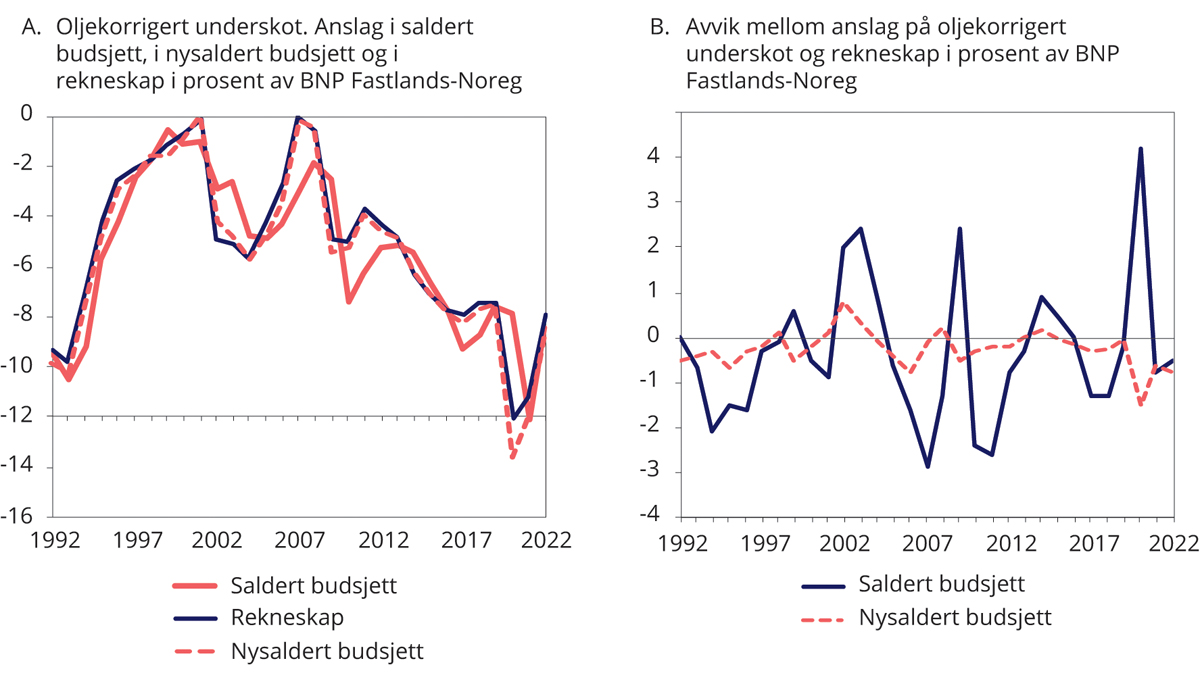 Oljekorrigert1) underskot frå 1992 til 2022. Budsjett og rekneskap 1)	For dei tidlegaste åra er det oljekorrigerte underskotet rekna ut frå dagens definisjon. Dei historiske BNP-tala er oppdatert etter SSB sin revisjon i 2019.Finansdepartementet og Statistisk sentralbyrå.[Boks slutt]Lånetransaksjonar og finansieringsbehovTabell 1.9 syner utviklinga i finansieringsbehovet i statsbudsjettet. Samanlikna med rekneskapen for 2021 har brutto finansieringsbehovet auka med 12,0 mrd. kroner, frå 62,3 mrd. kroner i 2021 til 74,3 mrd. kroner i 2022. Utlån og aksjeteikning m.m. auka med 75,2 mrd. kroner, medan tilbakebetalingane minka med 7,3 mrd. kroner. Overskotet før lånetransaksjonar auka med 6,0 mrd. kroner slik at netto finansieringsbehovet vart 64,7 mrd. kroner som er 76,5 mrd. kroner meir enn i 2021. Det var ein nedgang i betalt avdrag på statsgjelda på 64,5 mrd. kroner i 2022 samanlikna med 2021. Endringane i gjeldsavdrag er påverka av avdragsprofilen på statsgjelda, førtidige oppgjer og reduksjon i eigenbehaldninga.Lånetransaksjonar og finansieringsbehov 2022 (tal i mill. kroner)06J1tx21)	Medrekna tilbakeføring av 70 mrd. kroner frå statens kontantbehaldning til Statens pensjonsfond utland i 2022.2)	Netto finanstransaksjonar knytte til petroleumsverksemda vert overført til Statens pensjonsfond, jf. kap. 2800, post 96.Finansdepartementet.Det vart overført 83,5 mrd. kroner til Statens pensjonsfond utland, jf. kap. 2800 Statens pensjonsfond utland, post 96 Finanspostar overført til fondet. Av dette er 70 mrd. kroner tilbakeføring frå statskassa til Statens pensjonsfond utland og 13,5 mrd. kroner er inntekter knytte til Equinor sitt tilbakekjøp av aksjar, jf. kap. 3955 Equinor ASA, post 96 Sal av aksjar.Utgiftene til utlån vart 5,1 mrd. kroner lågare enn venta ved nysalderinga. Endringar i utlån frå nysaldert budsjett går fram av tabell 1.10.Endringar i lånetransaksjonar, utgifter etter nysalderinga (tal i mill. kroner)02J0xt1Samla mindreutgifter knytte til lånetransaksjonar svarer til 3,2 prosent av løyvinga. Størst endring utgjer mindreutgiftene under Innovasjon Noreg som svarer til 5,6 prosent av løyvinga og mindreutgifter knytte til Eksportfinansiering Noreg og utbetaling i følgje trekkfullmakt som svarer til 27,3 prosent av løyvinga.Tilbakebetalingane vart 1,4 mrd. kroner høgare enn venta i nysalderinga. Endringar i tilbakebetalingar frå nysaldert budsjett går fram av tabell 1.11.Endringar i lånetransaksjonar, inntekter etter nysalderinga (tal i mill. kroner)02J0xt1Netto utlån vart dermed 6,4 mrd. kroner mindre enn i nysaldert budsjett. Sidan rekneskapen syner eit overskot før lånetransaksjonar på 27,1 mrd. kroner, vart netto finansieringsbehov 33,6 mrd. kroner mindre enn i nysaldert budsjett.Avdrag på innanlandsk statsgjeld i 2022 vart 9,5 mrd. kroner som er 4,0 mrd. kroner meir enn i nysaldert budsjett, og brutto finansieringsbehov er dermed 29,6 mrd. kroner mindre enn i nysaldert budsjett.Statens lånebehov og behovet for lånefullmakter kan avvike frå finansieringsbehovet som går fram av tabell 1.9. Grunnen er at ein ved utforming av lånefullmakter tek omsyn til einskilde lånetransaksjonar som inngår i lånebehovet, men som ikkje har likviditetseffekt. Det gjeld til dømes ved overføring av kapital til og frå tilskotsfond. Dette er nærare omtalt i framlegg for Stortinget om fullmakt til å ta opp statslån. Det var i 2022 inga store overføringar av kapital til eller frå tilskotsfond. Fullmakt til å ta opp statslån i 2022 og endring i statsgjelda går fram av vedlegg 3, tabell 3.1.Skattar og avgifter frå Fastlands-NoregStatsrekneskapen for 2022 syner at dei samla inntektene frå skattar og avgifter frå Fastlands-Noreg utgjorde 1 240,7 mrd. kroner i 2022, ein auke på 141,2 mrd. kroner eller 12,8 prosent frå året før, jf. tabell 1.12.Skattar og avgifter frå Fastlands-Noreg (tal i mrd. kroner)05J1xt2I statsrekneskapen for 2022 vart dei samla skatte- og avgiftsinntektene frå Fastlands-Noreg 71,6 mrd. kroner meir enn i saldert budsjett. Anslaget for faktisk betalte skatte- og avgiftsinntekter er auka gjennom 2022. Ved nysalderinga av 2022-budsjettet er berekna skatte- og avgiftsinntekter frå Fastlands-Noreg 1 220,8 mrd. kroner, som er 51,7 mrd. kroner meir enn i saldert budsjett. Samla inntekter frå skattar og avgifter frå Fastlands-Noreg vart i statsrekneskapen 19,9 mrd. kroner høgare enn i nysaldert budsjett. Av dette gjeld 18,7 mrd. kroner skatt på formue og inntekt, 3,6 mrd. kroner arbeidsgjevaravgift. Innbetalt meirverdiavgifta vart 2,8 mrd. kroner lågare enn budsjettert. Andre skattar og avgifter vart om lag som budsjettert.Mykje av auken i skatteinngongen i 2022 kan knytast til skatteoppgjeret for 2021. Utlikna skatt vart mykje høgare enn venta for både upersonlege og personlege skattytarar. For personlege skattytarar var det særleg kapitalinntekter utan eigarinntekter som vart mykje høgare enn venta. Normalt vil informasjon om skatteoppgjeret verte fanga opp i samband med nysaldert budsjett. Som følgje av utsette fristar for levering av skattemeldingar dei siste tre åra, har òg skatteoppgjeret kome seint på året. Det har gjort at skatte- og avgiftsanslaga til nysaldert budsjett har vore unormalt usikre de siste åra, også i 2022.Av dei samla skatte- og avgiftsinntektene frå Fastlands-Noreg på 1 240,7 mrd. kroner i statsrekneskapen for 2022 utgjorde skatt på inntekt og formue medrekna finansskatten 373,7 mrd. kroner. Dette var 30,5 prosent høgare enn i 2021. Trygdeavgift og arbeidsgjevaravgift utgjorde 395,9 mrd. kroner i 2022, ein auke på 6,9 prosent frå året før. Inntektene frå meirverdiavgifta auka med 9,7 prosent, til 365,7 mrd. kroner i 2022. Frå 2021 til 2022 minka andre særavgifter og tollinntekter med 3,9 prosent, frå 109,6 mrd. kroner til 105,3 mrd. kroner. Sjå detaljar i vedlegg 1, tabell 1.1 og løyvingsrekneskapen i vedlegg 2, tabell 2.2.Utgifter og inntekter frå petroleumsverksemda – Statens pensjonsfond utlandUtgiftene til petroleumsverksemda skriv seg frå investeringar i statens direkte deltaking i petroleumsverksemda (SDØE). Inntektene frå petroleumsverksemda omfattar skattar og avgifter på utvinning, aksjeutbyte frå Equinor ASA og inntekter frå SDØE. Inntektene frå SDØE er for det meste driftsresultat og kalkulatoriske avskrivingar og renter. Netto kontantstraum frå petroleumsverksemda vart 1 285,2 mrd. kroner, som er 30,3 mrd. kroner mindre enn i nysaldert budsjett, jf. tabell 1.13.Endring i netto kontantstraum frå statleg petroleumsverksemd etter nysalderinga (tal i mill. kroner)04J1xt2Det er 1 038,1 mrd. kroner meir enn i saldert budsjett og må sjåast i samanheng med historisk høgt prisnivå på gass i 2022.Overføringa frå Statens pensjonsfond utland til statsbudsjettet over kap. 5800 vert rekneskapsført i samsvar med stortingsvedtaket i nysaldert budsjett, medan overføringa til fondet over kap. 2800 er tilpassa netto kontantstraum frå petroleumsverksemda. Netto avsetjing til fondet i 2022 vart 975,3 mrd. kroner, som er overført frå statskassa til fondet. I 2022 var det òg netto finanstransaksjonar førte på kap. 2800, post 96 på i alt 83,5 mrd. kroner. Medrekna finanstransaksjonar vart det avsett 1 058,8 mrd. kroner i fondet. I kapittel 3 er det gjort nærare greie for resultat og verdiutvikling i Statens pensjonsfond utland.Utgifter under departementaDette kapittelet inneheld ei kort omtale av rekneskapen til kvart einskilt departement og av statlege utlån. Kapittelet syner utviklinga på programområde og programkategoriar dei seinare åra. Under kvart programområde vert rekneskapen for 2020, 2021 og 2022 synt i ein tabell saman med nysaldert budsjett for 2022. Samla lånetransaksjonar kjem fram på ei særskild rad.Tabell 2.1 syner utgifter etter programområde per departement, og med referanse til avsnitt i meldinga med nærare omtale.Utgifter 2022 etter programområde (tal i mrd. kroner)05J1xt21)	Tabell 1.6 i kapittel 1 syner mindreutgifter på 3 997 mill. kroner utan lånetransaksjonar, statleg petroleumsverksemd og overføring til Statens pensjonsfond utland. Netto mindreutgifter for desse postane utgjer høvesvis 5 068 mill. kroner, -378 mill. kroner og 30 346 mill. kroner. I tillegg kjem meirutgifter på statsgjelda på 4 000 mill. kroner. Dette gjev 35 033 mill. kroner i brutto mindreutgifter med lånetransaksjonar.Tabellane i avsnitta 2.1 til 2.16 nedanfor er ordna i ei rekkjefølgje som er avleidd av departementa sine kapittelnummer i statsbudsjettet. Avsnitt 2.17 inneheld ei kort omtale av statlege utlån.Rekneskapen vert i utgangspunktet gjord opp på kapittel- og postnivå. For detaljar knytte til kapittel og postar, sjå vedlegg 2, Løyvingsrekneskap for staten. Overføringar av unytta løyvingar frå eit år til det neste vert vedtekne på postnivå. Unytta beløp kan overførast på postar merkte «kan overførast», medan vanlege driftspostar berre kan overførast med opp til fem prosent av løyvinga. Eit programområde inneheld mange postar, og summen av overførte beløp er difor ikkje den same som summen av unytta løyvingar på programområdet sett under eitt. Tabell 1.10 i vedlegg 1 syner utgiftsløyvingar, rekneskap og overførte løyvingar utanom lånetransaksjonar per programområde og gjev eit oversyn over samla meirinntekter knytte til områda.Løyvingsrekneskapen er stilt opp etter departementsstrukturen som var gjeldande per 31. desember 2022.Ved samanlikning av rekneskapstal over perioden 2020 til 2022 vil utgifter knytte til koronapandemien i større eller mindre grad påverke fleire programområde og -kategoriar.Dersom ein ynskjer å sjå nærare på rekneskapen i den einskilde statlege verksemd finns denne i årsrapporten til verksemda. Årsrapportane vert publiserte både på departementas og verksemdene sine nettsider innan 1. mai. Direktoratet for forvaltning og økonomistyring (DFØ) publiserer gjennom året og ved årsslutt òg statsrekneskapen på eit meir detaljert nivå enn sjølve løyvingsrekneskapen. Ein kan mellom anna, ut over kapittel- og postnivå, få fram informasjon om utgifter og inntekter i statsrekneskapen for den einskilde verksemd etter art som i standard kontoplan for staten. På nettportalen Statsregnskapet.no presenterer DFØ til dømes òg nøkkeltal som kan vere eit utgangspunkt for samanlikning av verksemder.Det kan vere avvik mellom sumtala i tabellane og dei avrunda tala som står ovanfor summane. Sumtala skal vere i samsvar med rekneskapen.Konstitusjonelle institusjonar06N2tx2Samla avvik mellom budsjett og rekneskapAvvik mellom nysaldert budsjett og rekneskap før lånetransaksjonar syner ei meirutgift på 35,2 mill. kroner. Overført løyving frå 2021 aukar disponibel løyving med 213,6 mill. kroner, frå 3 359,5 mill. kroner til 3 573,1 mill. kroner. Rekneskapen syner dermed ei mindreutgift på 178,4 mill. kroner samanlikna med disponibel løyving.På programområdet er det netto meirinntekter på i alt 1,3 mill. kroner. Det er overført til saman 178,2 mill. kroner til 2023 på postar merkte «kan overførast» og vanlege driftspostar.Sjå òg tabell 1.10 i vedlegg 1, der fleire detaljar om overføringar og meirinntekter på programområdet er spesifiserte.Trenden i rekneskapen i perioden 2020–2022På programområde 00 Konstitusjonelle institusjonar har utgiftene før lånetransaksjonar auka nominelt med 0,7 mrd. kroner, frå 2,7 mrd. kroner til 3,4 mrd. kroner. Frå 2020 til 2021 auka utgiftene med 1,5 prosent, og frå 2021 til 2022 auka dei med 23,8 prosent.Under programkategori 00.10 Kongehuset har utgiftene auka med 164 mill. kroner, frå 291 mill. kroner til 455 mill. kroner. Frå 2020 til 2021 auka utgiftene med 15,3 prosent, og frå 2021 til 2022 auka dei med 35,6 prosent. Auken frå 2020 til 2021 og frå 2021 til 2022 er i hovudsak knytt til prosjektet for sikringstiltak for kongefamilien.Under programkategori 00.30 Regjeringa har utgiftene minka med 20 mill. kroner, frå 442 mill. kroner til 422 mill. kroner. Frå 2020 til 2021 minka utgiftene med 10,2 prosent, og frå 2021 til 2022 auka dei med 6,3 prosent. Hovudårsaka til reduksjonen frå 2020 til 2021 var overføringa av Regjeringas bilteneste til Politiets sikkerheitsteneste. Som følgje av regjeringsskiftet hausten 2021 var det òg i 2022 store utgifter til ytingar ved fråtreding og karantene. Utgiftene til reiser auka i 2022 opp til eit meir normalt nivå enn under pandemien.Under programkategori 00.40 Stortinget og eksterne organ har utgiftene auka med 551 mill. kroner, frå 1 967 mill. kroner til 2 517 mill. kroner. Frå 2020 til 2021 auka utgiftene med 2,1 prosent, og frå 2021 til 2022 auka dei med 25,3 prosent. Hovudårsaka til den store auken i 2022 var eit tilskot på 300 mill. kroner til Alfred Nobels minnestiftelse. I 2022 auka òg godtgjeringa til stortingsrepresentantane og tilskotet til partigruppene meir enn vanleg.UtanriksdepartementetUtanriksdepartementet har ansvaret for to budsjettområde: programområde 02 Utanriksforvaltning og programområde 03 Internasjonal bistand (ODA).06N2tx206N1tx2Programområde 02 UtanriksforvaltningSamla avvik mellom budsjett og rekneskapAvvik mellom nysaldert budsjett og rekneskap før lånetransaksjonar syner ei meirutgift på 62,8 mill. kroner. Overført løyving frå 2021 aukar disponibel løyving med 382,9 mill. kroner, frå 9 431,6 mill. kroner til 9 814,5 mill. kroner. Rekneskapen syner dermed ei mindreutgift på 320,0 mill. kroner samanlikna med disponibel løyving.På programområdet er det netto meirinntekter på i alt 31,7 mill. kroner. Det er overført til saman 344,4 mill. kroner til 2023 på postar merkte «kan overførast» og vanlege driftspostar.Sjå òg tabell 1.10 i vedlegg 1, der fleire detaljar om overføringar og meirinntekter på programområdet er spesifiserte.Trenden i rekneskapen i perioden 2020–2022På programområde 02 Utanriksforvaltning har utgiftene før lånetransaksjonar auka nominelt med 2,0 mrd. kroner, frå 7,5 mrd. kroner til 9,5 mrd. kroner. Frå 2020 til 2021 auka utgiftene med 4,1 prosent, og frå 2021 til 2022 auka dei med 21,9 prosent.Under programkategori 02.00 Administrasjon av utanrikspolitikken har utgiftene auka med 0,2 mrd. kroner, frå 2,4 mrd. kroner til 2,6 mrd. kroner. Frå 2020 til 2021 auka utgiftene med 1,3 prosent, og frå 2021 til 2022 auka dei med 6,9 prosent. Endringane har i hovudsak samanheng med pris- og lønskompensasjon og med valutakursutvikling.Under programkategori 02.10 Utanriksføremål har utgiftene auka med 1,8 mrd. kroner, frå 5,1 mrd. kroner til 6,9 mrd. kroner. Frå 2020 til 2021 auka utgiftene med 5,4 prosent, og frå 2021 til 2022 auka dei med 28,7 prosent. Endringane har i hovudsak samanheng med auka utbetalingar under EØS-finansieringsordningane.Programområde 03 Internasjonal bistandSamla avvik mellom budsjett og rekneskapAvvik mellom nysaldert budsjett og rekneskap før lånetransaksjonar syner ei mindreutgift på 127,0 mill. kroner. Overført løyving frå 2021 aukar disponibel løyving med 556,3 mill. kroner, frå 44 815,1 mill. kroner til 45 371,3 mill. kroner. Rekneskapen syner dermed ei mindreutgift på 683,3 mill. kroner samanlikna med disponibel løyving.På programområdet er det ikkje netto meirinntekter. Det er overført til saman 686,0 mill. kroner til 2023 på postar merkte «kan overførast» og vanlege driftspostar.Sjå òg tabell 1.10 i vedlegg 1, der fleire detaljar om overføringar og meirinntekter på programområdet er spesifiserte.Trenden i rekneskapen i perioden 2020–2022På programområde 03 Internasjonal bistand har utgiftene før lånetransaksjonar auka nominelt med 9,6 mrd. kroner, frå 35,1 mrd. kroner til 44,7 mrd. kroner. Frå 2020 til 2021 auka utgiftene med 1,6 prosent, og frå 2021 til 2022 auka dei med 25,5 prosent.Under programkategori 03.00 Forvaltning av utviklingssamarbeidet har utgiftene auka med knapt 0,2 mrd. kroner, frå knapt 2,2 mrd. kroner til drygt 2,3 mrd. kroner. Frå 2020 til 2021 minka utgiftene med 0,8 prosent, og frå 2021 til 2022 auka dei med 8,7 prosent. Endringane har i hovudsak samanheng med pris- og lønskompensasjon og med valutakursutvikling.Under programkategori 03.10 Utviklingssamarbeidet har utgiftene auka med 9,5 mrd. kroner, frå 32,9 mrd. kroner til 42,4 mrd. kroner. Frå 2020 til 2021 auka utgiftene med 1,7 prosent, og frå 2021 til 2022 auka dei med 26,6 prosent. Den store auken kjem i hovudsak av ekstraordinær bistand til Ukraina og naboland og auka flyktningutgifter i Noreg grunna ukrainske flyktningar, etter at Russland gjekk til krig mot Ukraina.Utbetalingar til utviklingshjelp i perioden 2018–2022I statsrekneskapen for 2022 er det samla utgiftsført 49 692,5 mill. kroner i offisiell utviklingshjelp (ODA), fordelt som følgjer:46 677,9 mill. kroner under Utanriksdepartementet2 893,3 mill. kroner under Klima- og miljødepartementet (klimatiltak på kap. 1482)63,2 mill. kroner under Finansdepartementet (nettoført mva. på kap. 1633, fordelt med 58,6 mill. kroner på Utanriksdepartementet og underliggjande etatar og 4,6 mill. kroner på Klima- og miljødepartementet)39,0 mill. kroner til utviklingsprosjekt under Riksrevisjonen (utviklingsprosjekt på kap. 51)15,6 mill. kroner under Kunnskapsdepartementet (forsking på kap. 285)3,5 mill. kroner under Kommunal- og distriktsdepartementet og Finansdepartementet for ulike fellestenesterSamla utbetalingar i 2022, i alt 49 692,5 mill. kroner, utgjer 0,86 prosent av BNI for 2022, slik BNI for 2022 no er venta.Tabellen nedanfor syner tal for samla norsk offisiell utviklingshjelp (nominelle tal) i perioden 2018–2022:05N1xt21)	Rekna ut på bakgrunn av faktisk BNI det aktuelle året. I budsjettsamanheng vert utviklingshjelpa målt i prosent av forventa BNI komande budsjettår.Kunnskapsdepartementet06N2tx21)	Tidlegare programkategori 07.90 Integrering og mangfald er frå 2022 flytta frå Kunnskapsdepartementet til programkategori 09.70 under Arbeids- og inkluderingsdepartementet. Samanlikningstal for 2020 og 2021 er tilsvarande omklassifiserte.Samla avvik mellom budsjett og rekneskapAvvik mellom nysaldert budsjett og rekneskap før lånetransaksjonar syner ei meirutgift på 710,0 mill. kroner. Overført løyving frå 2021 aukar disponibel løyving med 1 804,7 mill. kroner, frå 88 593,6 mill. kroner til 90 398,2 mill. kroner. Rekneskapen syner dermed ei mindreutgift på 1 094,7 mill. kroner samanlikna med disponibel løyving.På programområdet er det netto meirinntekter på i alt 17,0 mill. kroner. Det er overført til saman 928,2 mill. kroner til 2023 på postar merkte «kan overførast» og vanlege driftspostar.Lånetransaksjonar syner ei meirutgift på 133,1 mill. kroner. Sjå òg tabell 1.10 i vedlegg 1, der fleire detaljar om overføringar og meirinntekter på programområdet er spesifiserte.Trenden i rekneskapen i perioden 2020–2022På programområde 07 Kunnskapsføremål har utgiftene før lånetransaksjonar auka nominelt med 6,9 mrd. kroner, frå 82,4 mrd. kroner til 89,3 mrd. kroner. Frå 2020 til 2021 auka utgiftene med 2,7 prosent, og frå 2021 til 2022 auka dei med 5,6 prosent.Under programkategori 07.10 Administrasjon har utgiftene auka med 6 mill. kroner, frå 644 mill. kroner til 649 mill. kroner. Frå 2020 til 2021 auka utgiftene med 2,1 prosent, og frå 2021 til 2022 minka dei med 1,1 prosent. Utgiftsauken frå 2020 til 2021 var om lag i takt med løns- og prisutviklinga. I 2022 vart nokre utgifter til utdanningsforsking flytta til denne programkategorien. Samstundes vart administrative utgifter flytta frå programkategori 07.10 til programkategori 09.00 som følgje av at tidlegare programkategori 07.90 Integrering og mangfald vart flytta til programkategori 09.70 under Arbeids- og inkluderingsdepartementet. Desse endringane gjorde at det netto vart ein nedgang i utgiftene frå 2021 til 2022.Under programkategori 07.20 Grunnopplæringa har utgiftene auka med 0,9 mrd. kroner, frå 12,5 mrd. kroner til 13,4 mrd. kroner. Frå 2020 til 2021 auka utgiftene med 10,3 prosent, og frå 2021 til 2022 minka dei med 2,8 prosent. Auken frå 2020 til 2021 kjem mellom anna av mellombelse tiltak på grunn av pandemien. Reduksjonen frå 2021 til 2022 skriv seg mellom anna frå at fleire av desse tiltaka gradvis er fasa ut.Under programkategori 07.30 Barnehagar har utgiftene auka med 26 mill. kroner, frå 766 mill. kroner til 792 mill. kroner. Frå 2020 til 2021 minka utgiftene med 9,4 prosent, og frå 2021 til 2022 auka dei med 14,1 prosent. Barnehagane vert i hovudsak finansierte gjennom dei frie inntektene til kommunane. Eit treårig tilskot til bemanningstettleik for å støtte små barnehagar som hadde problem med å oppfylle bemanningsnorma som tok til å gjelde i 2018, tok slutt i 2020, og dette er hovudårsaka til at utgiftene på denne programkategorien minka frå 2020 til 2021. Auken frå 2021 til 2022 heng i hovudsak saman med løyvingar til auka pedagogtettleik i barnehagar i levekårsutsette område.Under programkategori 07.40 Høgare yrkesfagleg utdanning har utgiftene auka med 0,3 mrd. kroner, frå knapt 1,0 mrd. kroner til knapt 1,3 mrd. kroner. Frå 2020 til 2021 auka utgiftene med 17,0 prosent, og frå 2021 til 2022 auka dei med 13,0 prosent. Auken i perioden kjem fyrst og fremst av at det både i 2021 og 2022 vart løyvd pengar til ein stor auke i talet på studieplassar.Under programkategori 07.50 Kompetansepolitikk og livslang læring har utgiftene minka med 35 mill. kroner frå 2 039 mill. kroner til 2 004 mill. kroner. Frå 2020 til 2021 minka utgiftene med 11,6 prosent, og frå 2021 til 2022 auka dei med 11,2 prosent. Utgiftsreduksjonen frå 2020 til 2021 kjem mellom anna av at tilskotet til freds- og menneskerettssenter vart flytta frå programkategori 07.50 til programkategori 07.20 Grunnopplæringa, og at store delar av tilskotet til studieforbund vart flytta over til budsjettet til Kultur- og likestillingsdepartementet. Auken frå 2021 til 2022 skriv seg mellom anna frå at det vart flytta midlar til kategorien i samband med at Direktoratet for høgare utdanning og kompetanse vart etablert.Under programkategori 07.60 Høgare utdanning og forsking har utgiftene auka med drygt 5,2 mrd. kroner, frå 50,2 mrd. kroner til 55,5 mrd. kroner. Frå 2020 til 2021 auka utgiftene med 2,1 prosent, og frå 2021 til 2022 auka dei med 8,2 prosent. Vidareføring av rekrutteringsstillingar og studieplassar som vart oppretta i 2020 førte til ein auke i utgiftene også i 2021 og 2022. Vidare vart det meir resultatbasert utteljing, som følgje av auke i oppnådde studiepoeng og i talet på kandidatar og doktorgrader. Løyvingar til pandemitiltak for studentane og styrking av dei søknadsbaserte ordningane for fleksibel og desentralisert utdanning var òg med på å auke utgiftene i 2021 og 2022. Ein stor del av auken frå 2021 til 2022 skriv seg frå at Stortinget vedtok ei ekstra løyving til Noregs Forskingsråd for å vesentleg redusere negative avsetjingar. Vidare har kontingenten til EUs rammeprogram for forsking og innovasjon, Horisont Europa, auka monaleg.Under programkategori 07.80 Utdanningsstøtte har utgiftene auka med 0,5 mrd. kroner, frå 15,2 mrd. kroner til 15,7 mrd. kroner. Frå 2020 til 2021 minka utgiftene med 0,1 prosent, og frå 2021 til 2022 auka dei med 3,3 prosent. Nedgangen frå 2020 til 2021 kjem hovudsakleg av lågare utgifter til rentestøtte som følgje av lågare rentenivå, og mindre tap på utlån. Auken frå 2021 til 2022 skriv seg hovudsakeleg frå utgifter til straumstipend, som studentane fekk tilbod om i 2022 i tillegg til den studiestøtta dei elles fekk. Vidare auka rentestøtta igjen i 2022 som følgje av utviklinga i rentenivået.Utgiftene til lånetransaksjonar har auka med 2,3 mrd. kroner, frå 32,7 mrd. kroner til 35,0 mrd. kroner. Frå 2020 til 2021 auka utgiftene med 6,8 prosent, og frå 2021 til 2022 var auken på 0,3 prosent. Utgiftsauken frå 2020 til 2021 kjem av at høgare studenttal har løyst ut auke i studiestøtta gjennom Lånekassa, og at det frå hausten 2020 vart innført tilbod om tilleggslån til studentar over 30 år og studentar som har barn. Frå 2021 til 2022 var studenttalet stabilt, og sidan det i 2022 ikkje var utgifter til pandemirelatert tilleggslån, auka ikkje samla utgifter til lånetransaksjonar nemnande. Sjå òg kapittel 2.17, der detaljar om utlåna frå Lånekassa er nærare spesifiserte.Kultur- og likestillingsdepartementet06N2tx2Samla avvik mellom budsjett og rekneskapAvvik mellom nysaldert budsjett og rekneskap før lånetransaksjonar syner ei meirutgift på 435,6 mill. kroner. Overført løyving frå 2021 aukar disponibel løyving med 1 549,1 mill. kroner, frå 23 118,2 mill. kroner til 24 667,3 mill. kroner. Rekneskapen syner dermed ei mindreutgift på 1 113,5 mill. kroner samanlikna med disponibel løyving.På programområdet er det netto mindreinntekter på i alt 0,4 mill. kroner. Det er overført til saman 1 079,6 mill. kroner til 2023 på postar merkte «kan overførast» og vanlege driftspostar. Dette er ein nedgang på 469,5 mill. kroner, som i hovudsak er knytt til programkategori 08.20 og kompensasjonsordningar i møte med pandemien. Sjå vedlegg 2 for detaljert oversyn på dei einskilde kapittel og postar.Sjå òg tabell 1.10 i vedlegg 1, der fleire detaljar om overføringar og meirinntekter på programområdet er spesifiserte.Trenden i rekneskapen i perioden 2020–2022På programområde 08 Kulturføremål har utgiftene før lånetransaksjonar auka nominelt med drygt 0,3 mrd. kroner, frå 23,2 mrd. kroner til knapt 23,6 mrd. kroner. Frå 2020 til 2021 auka utgiftene med 11,5 prosent, og frå 2021 til 2022 minka dei med 8,9 prosent.Under programkategori 08.10 Administrasjon har utgiftene auka med 34 mill. kroner, frå 178 mill. kroner til 211 mill. kroner. Frå 2020 til 2021 auka utgiftene med 15,2 prosent, og frå 2021 til 2022 auka dei med 3,3 prosent. Auken over perioden vert mellom anna påverka av endringar i kapittel- og poststruktur i 2021. Sjå omtale av dette i statsrekneskapen 2021.Under programkategori 08.15 Frivilligheitsføremål har utgiftene auka med 1,1 mrd. kroner, frå 2,1 mrd. kroner til 3,2 mrd. kroner. Frå 2020 til 2021 auka utgiftene med 24,4 prosent, og frå 2021 til 2022 auka dei med 23,6 prosent. Auken frå 2020 til 2021 kom av at tilskot til frivilligsentralar og studieforbund frå 2021 vart utbetalte frå departementet. Auken frå 2021 til 2022 kjem av straumstøtteordninga for frivillige organisasjonar som følgje av ekstraordinære straumprisar i 2022. For båe åra var det òg ein auke i løyvinga som gjeld meirverdiavgiftskompensasjon til frivillige organisasjonar.Under programkategori 08.20 Kulturføremål har utgiftene minka med drygt 1,6 mrd. kroner, frå knapt 12,6 mrd. kroner til 10,9 mrd. kroner. Frå 2020 til 2021 auka utgiftene med 14,9 prosent, og frå 2021 til 2022 minka dei med 24,4 prosent. Nedgangen frå 2021 til 2022 kjem hovudsakleg av at utgiftene til kompensasjons- og stimuleringsordningar for kultur, frivilligheit og idrett i møte med pandemien var 3 mrd. kroner lågare i 2022 enn i 2021.Under programkategori 08.30 Medieføremål m.m. har utgiftene auka med knapt 0,8 mrd. kroner, frå knapt 8,0 mrd. kroner til drygt 8,7 mrd. kroner. Frå 2020 til 2021 auka utgiftene med 2,4 prosent, og frå 2021 til 2022 auka dei med 7,0 prosent. Auken frå 2021 til 2022 kjem i hovudsak av lågare utgifter til meirverdiavgift for NRK i 2021 som følgje av den mellombelse reduksjonen av meirverdiavgiftssatsen under koronapandemien.Under programkategori 08.45 Likestilling og ikkje-diskriminering har utgiftene auka med 78 mill. kroner, frå 430 mill. kroner til 507 mill. kroner. Frå 2020 til 2021 auka utgiftene med 14,0 prosent, og frå 2021 til 2022 auka dei med 3,5 prosent. Den store auken frå 2020 til 2021 kom i stor grad frå tiltak retta mot personar med nedsett funksjonsevne i samband med pandemien. Auken over perioden sett under eitt kjem i hovudsak av ein auke i løyvingar til arbeid for likestilling og mot rasisme, diskriminering og hatefulle ytringar.Justis- og beredskapsdepartementet06N2tx2Samla avvik mellom budsjett og rekneskapAvvik mellom nysaldert budsjett og rekneskap før lånetransaksjonar syner ei meirutgift på 1 287,4 mill. kroner. Overført løyving frå 2021 aukar disponibel løyving med 3 122,2 mill. kroner, frå 49 296,8 mill. kroner til 52 418,9 mill. kroner. Rekneskapen syner dermed ei mindreutgift på 1 834,8 mill. kroner samanlikna med disponibel løyving.På programområdet er det netto meirinntekter på i alt 92,3 mill. kroner. Det er overført til saman 1 171,9 mill. kroner til 2023 på postar merkte «kan overførast» og vanlege driftspostar.Dette er ein nedgang på 1 950,3 mill. kroner, som for ein stor del er knytt til programkategori 06.40, jf. kap. 440 Politidirektoratet – politi- og lensmannsetaten og programkategori 06.50, jf. kap. 451 Direktoratet for samfunnsikkerheit og beredskap. Sjå vedlegg 2 for detaljert oversyn på dei einskilde kapittel og postar.Sjå òg tabell 1.10 i vedlegg 1, der fleire detaljar om overføringar og meirinntekter på programområdet er spesifiserte.Trenden i rekneskapen i perioden 2020–2022På programområde 06 Justissektoren har utgiftene før lånetransaksjonar auka nominelt med 8,4 mrd. kroner, frå 42,2 mrd. kroner til 50,6 mrd. kroner. Frå 2020 til 2021 auka utgiftene med 5,4 prosent, og frå 2021 til 2022 auka dei med 13,9 prosent.Under programkategori 06.20 Rettsstell har utgiftene auka med drygt 0,3 mrd. kroner, frå 3,2 mrd. kroner til knapt 3,6 mrd. kroner. Frå 2020 til 2021 auka utgiftene med 3,9 prosent, og frå 2021 til 2022 auka dei med 6,5 prosent. Auken i utgifter over treårs-perioden kjem mellom anna som følgje av auka løyvingar til dommarstillingar og ulike digitaliseringsprosjekt i domstolane.Under programkategori 06.30 Straffegjennomføring og konfliktråd har utgiftene auka med 0,6 mrd. kroner, frå 5,4 mrd. kroner til 6,0 mrd. kroner. Frå 2020 til 2021 auka utgiftene med 6,5 prosent, og frå 2021 til 2022 auka dei med 4,8 prosent. Auken heng mellom anna saman med prisauke på husleige, energi og mat. Kap. 433 Konfliktråd kom inn som nytt kapittel under programkategorien i 2021. Tidlegare låg dette på kap. 474 under programkategori 06.70.Under programkategori 06.40 Politi- og påtalemakt har utgiftene auka med drygt 3,4 mrd. kroner, frå 22,0 mrd. kroner til knapt 25,5 mrd. kroner. Frå 2020 til 2021 auka utgiftene med 0,4 prosent, og frå 2021 til 2022 auka dei med 15,2 prosent. Hovudforklaringa er auka utgifter som følgje av fleire asylsøkarar knytt til situasjonen i Ukraina og ein auke i prisnivå samanlikna med nivået i 2021. Det har òg vorte auka utbetaling til Noreg sine kontingentar for internasjonale forpliktingar i justissektoren, samanlikna med 2021. Dei rekneskapsførte utgiftene må òg sjåast i samanheng med auka overføringar av unytta løyvingar på programkategorien, som er eit uttrykk for noko etterslep samanlikna med dei disponible løyvingane.Under programkategori 06.50 Redningstenesta, samfunnstryggleik og beredskap har utgiftene auka med 0,3 mrd. kroner, frå 5,0 mrd. kroner til 5,3 mrd. kroner. Frå 2020 til 2021 auka utgiftene med 36,8 prosent, og frå 2021 til 2022 minka dei med 23,0 prosent. Hovudforklaringa på reduksjonen frå 2021 til 2022 er at det vart utbetalt mindre knytt til karantenehotellordninga og til anskaffing av nye redningshelikopter som følgje av forseinkingar i prosjektet m.m.Under programkategori 06.60 Andre verksemder har utgiftene auka med 0,1 mrd. kroner, frå 1,6 mrd. kroner til 1,7 mrd. kroner. Frå 2020 til 2021 minka utgiftene med 0,2 prosent, og frå 2021 til 2022 auka dei med 4,6 prosent. Utgiftene til særskilde straffesaker varierer som følgje av mengda straffesaker og deira omfang, oppnemnde forsvararar, bruken av tolkar og sakkunnige og den offentlege salærsatsa. I periodar av 2020 og 2021 førte pandemien til at det var utfordrande å gjennomføre saker i domstolane. Saker med enkel kompleksitet vart effektuert. Dette førte til restansar, og i 2022 har det difor vore ein del tunge saker i domstolane, noko som har ført til auka utgifter.Under programkategori 06.70 Statens sivilrettsforvaltning, rettshjelp, erstatningsordningar m.m. har utgiftene minka med drygt 0,2 mrd. kroner, frå knapt 1,6 mrd. kroner til drygt 1,3 mrd. kroner. Frå 2020 til 2021 minka utgiftene med 10,1 prosent, og frå 2021 til 2022 minka dei med 4,7 prosent. Det er fleire forhold som har ført til at utgiftene er reduserte. Når det gjeld fri rettshjelp, vert det gjeve bistand i barnesakene. Dei står for ein stor del av kostnadane til rettshjelp. Slike sakar går for domstolane over fleire år. Advokatar som yter juridisk bistand i slike saker, fakturerer fyrst når saken har fått ein endeleg løysing. Kontoret for valdsoffererstatning har høye restansar, slik at det vart utbetalt mindre i erstatning til valdsoffer. I tillegg er utbetalingane til erstatning etter straffeforfølging reduserte som følgje av at fleire av sakene førebels ikkje har komme til utbetaling. Vidare er det utbetalt mindre i tilfelle der buet eller den som ber om konkurs ikkje dekkjer utgiftene.Under programkategori 06.80 Svalbardbudsjettet m.m. har utgiftene auka med 39 mill. kroner, frå 406 mill. kroner til 445 mill. kroner. Frå 2020 til 2021 auka utgiftene med 11,6 prosent, og frå 2021 til 2022 minka dei med 1,7 prosent.Utgiftene på Svalbardbudsjettet auka frå 2020 til 2021 fordi utgifter til Samfunnet Jan Mayen (kap. 481) då vart inkludert under programkategorien, medan dette tidlegare låg under Samferdselsdepartementet (kap. 1361). Tilskotet til Svalbardbudsjettet kjem fram av kap. 480, post 50 i statsrekneskapen og utgjer eit netto tilskot.Under programkategori 06.90 Beskyttelse og innvandring har utgiftene auka med 3,8 mrd. kroner, frå 2,4 mrd. kroner til 6,2 mrd. kroner. Frå 2020 til 2021 minka utgiftene med 2,0 prosent, og frå 2021 til 2022 auka dei med 165 prosent. Hovudforklaringa er auka utgifter som følgje av fleire asylsøkarar frå Ukraina. Frå 2016 til 2021 har talet på asylsøkarar til Noreg vore lågt. I perioden har Utlendingsdirektoratet (UDI) redusert talet på mottaksplassar. I 2022 måtte det opprettast svært mange asylmottak for å innkvartere utlendingar som søker om vern.Kommunal- og distriktsdepartementet06N2tx21)	Bustadlånsordninga og gruppelivs- og yrkesskadeforsikringa i Statens pensjonskasse er frå 2022 flytta frå programkategori 09.50 under Arbeids- og inkluderingsdepartementet til programkategori 13.00 under Kommunal- og distriktsdepartementet. Samanlikningstal for 2020 og 2021, inkludert lånetransaksjonar knytt til bustadlåna, er omklassifiserte tilsvarande.Samla avvik mellom budsjett og rekneskapAvvik mellom nysaldert budsjett og rekneskap før lånetransaksjonar syner ei mindreutgift på 766,1 mill. kroner. Overført løyving frå 2021 aukar disponibel løyving med 1 392,8 mill. kroner, frå 223 256,7 mill. kroner til 224 649,5 mill. kroner. Rekneskapen syner dermed ei mindreutgift på 2 158,8 mill. kroner samanlikna med disponibel løyving.På programområdet er det netto mindreinntekter på i alt 46,5 mill. kroner. Det er overført til saman 1 877,9 mill. kroner til 2023 på postar merkte «kan overførast» og vanlege driftspostar.Lånetransaksjonar syner ei meirutgift på 372,3 mill. kroner. Sjå òg tabell 1.10 i vedlegg 1, der fleire detaljar om overføringar og meirinntekter på programområdet er spesifiserte.Trenden i rekneskapen i perioden 2020–2022På programområde 13 Statsforvaltning og kommunesektoren m.m. har utgiftene før lånetransaksjonar minka nominelt med 6,6 mrd. kroner, frå 229,1 mrd. kroner til 222,5 mrd. kroner. Frå 2020 til 2021 minka utgiftene med 1,1 prosent, og frå 2021 til 2022 minka dei med 1,8 prosent.Under programkategori 13.00 Administrasjon har utgiftene auka med 0,3 mrd. kroner, frå 2,1 mrd. kroner til 2,4 mrd. kroner. Frå 2020 til 2021 auka utgiftene med 10,8 prosent, og frå 2021 til 2022 auka dei med 4,1 prosent. Auken frå 2020 til 2021 kjem hovudsakleg av løyving til husleiekompensasjon som følgje av kapitalkostnadene for sikker teknisk infrastruktur fase 1 i nytt regjeringskvartal. Auken frå 2021 til 2022 kjem mellom anna av løyving til å innføra ny e-postsynkronisering for departementa og einskilde rammeoverføringar frå andre departement.Under programkategori 13.25 Statsforvaltarane har utgiftene over treårsperioden vore på om lag 2,0 mrd. kroner. Frå 2020 til 2021 var utgiftene tilnærma uendra, og frå 2021 til 2022 auka dei med 2,8 prosent. Auken kjem hovudsakleg av at statsforvaltarane i 2022 har brukt oppsparte midlar etter pandemien. Ei rad med tiltak måtte utsettast i 2020 og 2021, til dømes fagsamlingar, tilsyn og statsborgarseremoniar. I 2022 har statsforvaltarane teke igjen noko av etterslepet.Under programkategori 13.30 Statlege byggeprosjekt og eigedomsforvaltning har utgiftene auka med 0,4 mrd. kroner, frå 6,8 mrd. kroner til 7,2 mrd. kroner. Frå 2020 til 2021 minka utgiftene med 44,0 prosent, og frå 2021 til 2022 auka dei med 88,5 prosent. Nedgangen frå 2020 til 2021 skil seg ut med lågare byggeaktivitet, medan nivået i 2022 er om lag som i 2020. Auken frå 2021 til 2022 kjem mellom anna av høgare løyving til byggetrinn 1 av nytt regjeringskvartal, og oppstart av fleire nye byggjeprosjekt.Under programkategori 13.40 Forvaltningsutvikling, IT- og ekompolitikk har utgiftene auka med 0,1 mrd. kroner, frå 2,1 mrd. kroner til 2,2 mrd. kroner. Frå 2020 til 2021 auka utgiftene med 0,3 prosent, og frå 2021 til 2022 auka dei med 6,0 prosent. Auken frå 2020 til 2021 kjem mellom anna av auka løyvingar til Digitaliseringsdirektoratet for å utvikle og oppretthalde ei sikker, stabil og robust drift og forvalting av Altinn. Auken frå 2021 til 2022 kjem mellom anna av høgare løyving til norsk deltaking i programmet for eit digitalt Europa, DIGITAL.Under programkategori 13.50 Distrikts- og regionalpolitikk har utgiftene minka med knapt 0,5 mrd. kroner, frå drygt 2,0 mrd. kroner til knapt 1,6 mrd. kroner. Frå 2020 til 2021 auka utgiftene med 149,8 prosent, og frå 2021 til 2022 minka dei med 69,0 prosent. Auken frå 2020 til 2021 kjem i all hovudsak av ekstraordinære tiltak i møte med pandemien. Dette omfattar mellom anna kommunal kompensasjonsordning for lokale verksemder, kommunale næringsfond og støtte til Siva. Nedgangen frå 2021 til 2022 kjem i all hovudsak av lågare løyvingar til slike ekstraordinære tiltak.Under programkategori 13.70 Kommunesektoren m.m. har utgiftene minka med 8,4 mrd. kroner, frå 207,8 mrd. kroner til 199,4 mrd. kroner. Frå 2020 til 2021 minka utgiftene med 1,2 prosent, og frå 2021 til 2022 minka dei med 2,8 prosent. Utgiftene under denne programkategorien må sjåast i samanheng med det samla økonomiske opplegget for kommunesektoren i statsbudsjettet. Nedgangen frå 2020 til 2022 kjem mellom anna av lågare ekstraordinære løyvingar til kommunesektoren i samband med koronapandemien.Under programkategori 13.80 Bustad, bustadmiljø og bygg har utgiftene auka med 1,3 mrd. kroner, frå 4,3 mrd. kroner til 5,6 mrd. kroner. Frå 2020 til 2021 minka utgiftene med 1,4 prosent, og frå 2021 til 2022 auka dei med 31,8 prosent. Nedgangen frå 2020 til 2021 kjem mellom anna av lågare løyvingar til tilskot til utleigebustadar. Auken frå 2021 til 2022 kjem mellom anna av ei styrking av bustøtte til barnefamiliar og ekstrautbetalingar av bustøtte som følgje av høge straumprisar.Under programkategori 13.90 Planlegging, byutvikling og geodata har utgiftene auka med 5 mill. kroner, frå 1 380 mill. kroner til 1 385 mill. kroner. Frå 2020 til 2021 minka utgiftene med 6,0 prosent, og frå 2021 til 2022 auka dei med 6,8 prosent. Nedgangen frå 2020 til 2021 kjem mellom anna av at det tidsavgrensa arbeidet på nasjonal detaljert høgdemodell i Kartverket nærma seg ferdig. Auken frå 2021 til 2022 kjem mellom anna av at DOGA (Design og Arkitektur Norge) vart flytta til denne programkategorien, og at Kartverket har endra rekneskapsføring av nokre inntekter knytt til PRIMAR-samarbeidet.Lånetransaksjonar syner ein auke på 9,7 mrd. kroner, frå 26,5 mrd. kroner til 36,2 mrd. kroner. Det var ein auke på 4,9 prosent frå 2020 til 2021 og ein auke på 30,3 prosent frå 2021 til 2022. Auken frå 2020 til 2021 kjem mellom anna av at ein større del av låneramma til Husbanken vart nytta til startlån, som i hovudsak vert raskare utbetalte enn andre lån. Det var òg ein auke i etterspurnaden etter bustadlån i SPK. Auken frå 2021 til 2022 kjem som følgje av gunstige rentevilkår i SPK samanlikna med marknaden elles. I tider med aukande rente vil renteendringar setjast i verk seinare i SPK enn i andre bankar. Utlånsrenta i SPK vil difor framstå gunstig i tider med aukande rente. Sjå òg kapittel 2.17, der detaljar kring utlåna frå Husbanken og bustadlånsordninga i SPK er nærare spesifiserte.Arbeids- og inkluderingsdepartementetArbeids- og inkluderingsdepartementet har ansvaret for tre budsjettområde: programområde 09 Arbeid og sosiale føremål, programområde 29 Sosiale føremål, folketrygda og programområde 33 Arbeidsliv, folketrygda.06N2tx206N1tx206N1tx21)	Bustadlånsordninga og gruppelivs- og yrkesskadeforsikringa i Statens pensjonskasse er frå 2022 flytta frå programkategori 09.50 under Arbeids- og inkluderingsdepartementet til programkategori 13.00 under Kommunal- og distriktsdepartementet. Samanlikningstal for 2020 og 2021, inkludert lånetransaksjonar knytt til bustadlåna, er omklassifiserte tilsvarande.2)	Tidlegare programkategori 07.90 Integrering og mangfald under Kunnskapsdepartementet er frå 2022 flytta frå til programkategori 09.70 under Arbeids- og inkluderingsdepartementet. Samanlikningstal for 2020 og 2021 er tilsvarande omklassifiserte.Programområde 09 Arbeid og sosiale føremålSamla avvik mellom budsjett og rekneskapAvvik mellom nysaldert budsjett og rekneskap før lånetransaksjonar syner ei mindreutgift på 463,7 mill. kroner. Overført løyving frå 2021 aukar disponibel løyving med 1 650,2 mill. kroner, frå 54 453,2 mill. kroner til 56 103,4 mill. kroner. Rekneskapen syner dermed ei mindreutgift på 2 113,9 mill. kroner samanlikna med disponibel løyving.På programområdet er det netto meirinntekter på i alt 1,9 mill. kroner. Det er overført til saman 539,3 mill. kroner til 2023 på postar merkte «kan overførast» og vanlege driftspostar.Sjå òg tabell 1.10 i vedlegg 1, der fleire detaljar om overføringar og meirinntekter på programområdet er spesifiserte.Trenden i rekneskapen i perioden 2020–2022På programområde 09 Arbeid og sosiale føremål har utgiftene før lånetransaksjonar auka nominelt med 10,6 mrd. kroner, frå 43,4 mrd. kroner til 54,0 mrd. kroner. Frå 2020 til 2021 auka utgiftene med 12,3 prosent, og frå 2021 til 2022 auka dei med 10,8 prosent.Under programkategori 09.10 Administrasjon av arbeids- og velferdspolitikken har utgiftene auka med drygt 0,2 mrd. kroner, frå drygt 13,5 mrd. kroner til knapt 13,8 mrd. kroner. Frå 2020 til 2021 auka utgiftene med 4,0 prosent, og frå 2021 til 2022 minka dei med 2,2 prosent. Reduksjonen i utgiftene frå 2021 til 2022 kjem i hovudsak av at det i 2021 var ei stor mellombels styrking av driftsbudsjettet til Arbeids- og velferdsetaten i samband med koronapandemien.Under programkategori 09.30 Arbeidsmarknad har utgiftene auka med drygt 1,2 mrd. kroner, frå knapt 9,0 mrd. kroner til 10,2 mrd. kroner. Frå 2020 til 2021 auka utgiftene med 13,7 prosent, og frå 2021 til 2022 auka dei med 0,1 prosent. Hovudgrunnen til auken i utgiftene frå 2020 til 2021 var auka løyving til tiltak for arbeidssøkarar og til varig tilrettelagt arbeid. Det har ikkje vore store endringar i utgiftene frå 2021 til 2022.Under programkategori 09.40 Arbeidsmiljø og tryggleik har utgiftene auka med 0,2 mrd. kroner, frå 1,2 mrd. kroner til 1,4 mrd. kroner. Frå 2020 til 2021 auka utgiftene med 6,6 prosent, og frå 2021 til 2022 auka dei med 8,4 prosent. Auken frå 2020 til 2021 var knytt til Arbeidstilsynet sine aktivitetar kring smitteverntilsyn, og at Arbeidstilsynet fekk i oppdrag å etablere, drifte og følgje opp ei søknadsbasert godkjenningsordning for innkvartering som arbeids- og oppdragsgjevar stiller til disposisjon i karantenetida. Auken frå 2021 til 2022 er knytt til oppfølging av alvorlege hendingar i petroleumsnæringa og til oppretting av eit nytt arbeidslivskriminalitetssenter i Troms og Finnmark.Under programkategori 09.50 Pensjonar m.m. under Statens pensjonskasse har utgiftene auka med 5,3 mrd. kroner, frå 5,2 mrd. kroner til 10,5 mrd. kroner. Frå 2020 til 2021 auka utgiftene med 86,2 prosent, og frå 2021 til 2022 auka dei med 8,3 prosent. Under programkategorien vert mellom anna statens netto pensjonsutbetalingar gjennom Statens pensjonskasse (SPK) utgiftsførte. Auka netto utgifter over perioden kjem av at pensjonsutbetalingane auka meir enn premieinntektene.Under programkategori 09.60 Kontantytingar har utgiftene auka med 0,6 mrd. kroner, frå 3,3 mrd. kroner til 3,9 mrd. kroner. Frå 2020 til 2021 auka utgiftene med 7,9 prosent, og frå 2021 til 2022 auka dei med 9,6 prosent. Programkategorien omfattar statstilskot til avtalefesta pensjon (AFP) i privat sektor, krigspensjon, statstilskot til pensjonstrygda for sjømenn, statstilskot til pensjonstrygda for fiskarar og supplerande stønad til personar over 67 år. Auken over perioden kjem i hovudsak av at utgiftene til AFP har auka.Under programkategori 09.70 Integrering og mangfald har utgiftene auka med drygt 2,9 mrd. kroner, frå 10,2 mrd. kroner til knapt 13,2 mrd. kroner. Frå 2020 til 2021 minka utgiftene med 11,7 prosent, og frå 2021 til 2022 auka dei med 45,8 prosent. Hovudårsaka til at utgiftene har auka er at fleire personar har utløyst integreringstilskot, særskilt tilskot ved busetjing av einslege mindreårige flyktningar og tilskot til norskopplæring, som følgje av innkomstar av fordrivne frå Ukraina.Programområde 29 Sosiale føremål, folketrygdaSamla avvik mellom budsjett og rekneskapAvvik mellom nysaldert budsjett og rekneskap før lånetransaksjonar syner ei meirutgift på 1 340,5 mill. kroner. Det var på programområdet inga overført løyving frå 2021, og disponibel løyving i 2022 var dermed 486 739,0 mill. kroner.Det er ikkje meirinntekter knytte til programområdet, som stort sett inneheld overslagsløyvingar på tilskotspostar. Det er ingen overføring av unytta løyving frå 2022 til 2023.Trenden i rekneskapen i perioden 2020–2022På programområde 29 Sosiale føremål, folketrygda har utgiftene før lånetransaksjonar auka nominelt med 51,7 mrd. kroner, frå 436,4 mrd. kroner til 488,1 mrd. kroner. Frå 2020 til 2021 auka utgiftene med 5,4 prosent, og frå 2021 til 2022 auka dei med 6,1 prosent.Under programkategori 29.20 Einslege forsørgjarar har utgiftene minka med drygt 0,1 mrd. kroner, frå 2,5 mrd. kroner til knapt 2,4 mrd. kroner. Frå 2020 til 2021 minka utgiftene med 2,6 prosent, og frå 2021 til 2022 minka dei med 3,1 prosent. Nedgangen i utgiftene har i hovudsak samanheng med færre mottakarar og lågare gjennomsnittleg utbetaling per mottakar.Under programkategori 29.50 Inntektssikring ved sjukdom, arbeidsavklaring og uførleik har utgiftene auka med 19,6 mrd. kroner, frå 180,4 mrd. kroner til 200,0 mrd. kroner. Frå 2020 til 2021 auka utgiftene med 4,2 prosent, og frå 2021 til 2022 auka dei med 6,4 prosent.Utgiftene til sjukepengar har sidan 2020 auka med 3,1 mrd. kroner, frå 50,4 mrd. kroner til 53,5 mrd. kroner. Utgiftene til arbeidsavklaringspengar er frå 2020 auka med 6,0 mrd. kroner, frå 30,6 mrd. kroner til 36,5 mrd. kroner. Utgiftene til uførleik har sidan 2020 auka med 10,5 mrd. kroner, frå 99,5 mrd. kroner til 110,0 mrd. kroner.Frå 2021 til 2022 var det ein auke både i grunnlaget for sjukepengar for arbeidstakarar og i sysselsetjinga. Samstundes var det ein nedgang i tilbøyelegheita til sjukefråvær for arbeidstakarar. Dei mellombelse utvidingane i ordningane med sjukepengar og omsorgspengar som vart innførte som følgje av pandemien, har ført til ein tydeleg auke i utgiftene i perioden 2020–2022.I gjennomsnitt for 2022 fekk om lag 137 000 personar arbeidsavklaringspengar mot om lag 131 000 og 120 000 mottakarar i 2021 og 2020. Dette utgjer ein auke i gjennomsnittleg tal på mottakarar på 4,9 prosent frå 2021 til 2022, og ein auke på 14,1 prosent frå 2020 til 2022. Auken i talet på mottakarar sidan 2020 må sjåast i samanheng med pandemien. I hovudsak kjem det av reduserte avgangar som følgje av dei mellombelse regelverksendringane med forlengd maksimal stønadstid, generelle forseinkingar i avklaringsløpa for alle mottakarar og ein vanskelegare arbeidsmarknad. I tillegg har fleire starta eit løp med arbeidsavklaringspengar. Mellombelse regelverksendringar med forlengd maksimal stønadstid i samband med endringane i regelverket frå 1. juli 2022, har òg ført til forlengd stønadstid. Fleire mottakarar har trekt utgiftene til arbeidsavklaringspengar opp frå 2021 til 2022.Per desember 2022 var det i alt 364 400 mottakarar av uføretrygd. Det er ein auke på 6 800 uføretrygda frå 2020 då talet på uføretrygda var 357 600, og ein auke på 3 500 uføretrygda frå 2021 då talet på uføretrygda var 360 900. Fleire mottakarar har trekt utgiftene til uføretrygd opp i 2021 og 2022. Dei fleste som får innvilga uføretrygd har motteke arbeidsavklaringspengar. På grunn av dei ovanfor nemnte regelverksendringane i arbeidsavklaringspengar, har den årlege auken i talet uføretrygda i perioden 2020–2022 vore litt lågare enn tidlegare år.Under programkategori 29.60 Kompensasjon for meirutgifter ved nedsett funksjonsevne m.m. har utgiftene auka med 1,0 mrd. kroner, frå 10,0 mrd. kroner til 11,0 mrd. kroner. Frå 2020 til 2021 auka utgiftene med 5,0 prosent, og frå 2021 til 2022 auka dei med 4,5 prosent.Utgiftene til hjelpestønad, hjelpemiddel til betring av funksjonsevna, ortopediske hjelpemiddel og høyreapparat har auka frå 2020 til 2022. For grunnstønad, hjelpemiddel til arbeid og utdanning og stønad til bil var det ein nedgang frå 2020 til 2021, men ein auke frå 2021 til 2022. I 2020 var det ein generell nedgang i etterspurnaden etter hjelpemiddel på grunn av pandemien. Etterspurnaden har teke seg opp igjen. For stønad til bil har det vore leveranseproblem sidan 2021. Det er usikkert når desse leveranseproblema vert løyste.Under programkategori 29.70 Alderdom har utgiftene auka med 31,1 mrd. kroner, frå 241,3 mrd. kroner til 272,4 mrd. kroner. Frå 2020 til 2021 auka utgiftene med 6,5 prosent, og frå 2021 til 2022 auka dei med 6,0 prosent.Auken målt i fast grunnbeløp frå 2020 til 2021 var på 2,6 prosent, medan auken frå 2021 til 2022 var på 1,1 prosent. Grunnen til auken er i hovudsak at det vart fleire alderspensjonistar i aldersgruppa 67 år og over.Frå 1. januar 2011 vart det høve til å starte uttak av alderspensjon frå 62 år. I 2020 var gjennomsnittleg tal på mottakarar mellom 62 og 66 år om lag 90 000, i 2021 var det om lag 87 000 og i 2022 var det om lag 84 000. Gjennomsnittleg tal på alderspensjonistar var om lag 981 000 i 2020,om lag 1 001 000 i 2021 og om lag 1 010 000 i 2022.Programområde 33 Arbeidsliv, folketrygdaSamla avvik mellom budsjett og rekneskapAvvik mellom nysaldert budsjett og rekneskap før lånetransaksjonar syner ei meirutgift på 204,3 mill. kroner av ei samla løyving på 13,7 mrd. kroner. Det er ikkje meirinntekter knytte til programområdet, sidan det berre inneheld overslagsløyvingar på tilskotspostar.Trenden i rekneskapen i perioden 2020–2022På programområde 33 Arbeidsliv, folketrygda har utgiftene minka nominelt med 27,3 mrd. kroner, frå 41,2 mrd. kroner til 13,9 mrd. kroner. Frå 2020 til 2021 minka utgiftene med 31,9 prosent, og frå 2021 til 2022 minka dei med 50,4 prosent.Endringa for programkategori 33.30 Arbeidsliv, folketrygda for 2022 kjem for det meste av at utgiftene til dagpengar har minka som følgje av færre dagpengemottakarar. Nedgangen i utgiftene kjem òg som følgje av lågare utgifter til kortvarige stønadsordningar for sjølvstendig næringsdrivande, frilansarar og læringar som vart avvikla i løpet av 2022.Av omsyn til svært mange søknader og lang sakshandsamingstid, vart det våren 2020 innført ei ordning med forskotering av dagpengar. Utbetaling av forskot er utgiftsførte i statsrekneskapen (kap. 2541, post 71), medan tilbakebetalingar av slike er frå 2022 inntektsførte under kap. 5705, post 72. Ved utgangen av 2022 var det om lag 0,45 mrd. kroner uteståande i slike forskot, mot om lag 1,4 mrd. kroner året før.Helse- og omsorgsdepartementetHelse- og omsorgsdepartementet har ansvaret for to budsjettområde: programområde 10 Helse og omsorg og programområde 30 Helsetenester, folketrygda.06N2tx206N1tx2Programområde 10 Helse og omsorgSamla avvik mellom budsjett og rekneskapAvvik mellom nysaldert budsjett og rekneskap før lånetransaksjonar syner ei meirutgift på 1 721,9 mill. kroner. Overført løyving frå 2021 aukar disponibel løyving med 6 229,2 mill. kroner, frå 214 302,0 mill. kroner til 220 531,2 mill. kroner. Rekneskapen syner dermed ei mindreutgift på 4 507,4 mill. kroner samanlikna med disponibel løyving.På programområdet er det netto meirinntekter på i alt 290,9 mill. kroner. Det er overført til saman 4 700,8 mill. kroner til 2023 på postar merkte «kan overførast» og vanlege driftspostar. Av overført beløp er 2 905 mill. kroner knytt til omsorgstenester og investeringstilskot til kommunane, jf. kap. 761. I tillegg er 251 mill. kroner overført frå tilskot til beredskapslagring legemidlar og smittevernutstyr jf. kap. 702. Av samla overføring er 957 mill. kroner knytt til vaksinar og vaksinasjon, jf. kap. 710. Sjå vedlegg 2 for detaljert oversyn på dei einskilde budsjettkapitla.Sjå òg tabell 1.10 i vedlegg 1, der fleire detaljar om overføringar og meirinntekter på programområdet er spesifiserte.Trenden i rekneskapen i perioden 2020–2022På programområde 10 Helse og omsorg har utgiftene før lånetransaksjonar auka nominelt med 23,7 mrd. kroner, frå 192,4 mrd. kroner til 216,0 mrd. kroner. Frå 2020 til 2021 auka utgiftene med 11,6 prosent, og frå 2021 til 2022 auka dei med 0,6 prosent.Under programkategori 10.00 Helse- og omsorgsdepartementet m.m. har utgiftene auka med 3,9 mrd. kroner, frå 1,8 mrd. kroner til 5,7 mrd. kroner. Frå 2020 til 2021 auka utgiftene med 115,3 prosent, og frå 2021 til 2022 auka dei med 49,1 prosent. Auken frå 2020 til 2021 er på 2,0 mrd. kroner. Auken er i hovudsak knytt til koronapandemien, mellom anna med om lag 1,6 mrd. kroner til legemidlar og utstyr til smittevern. Samstundes har utgiftene auka med 265 mill. kroner til å styrkje vaksinasjonsorganisasjonen CEPI, auka tilskot til Verdens helseorganisasjon (WHO) og auka utgifter til EU-kontingentar. Vidare er auken knytt til Steg 1 Digital samhandling og Felles kommunal journal. Desse hadde ei samla løyving på 295,5 mill. kroner. Auken frå 2021 til 2022 er på 1,9 mrd. kroner. Auken er i hovudsak knytt til koronapandemien, mellom anna med om lag 2,45 mrd. kroner til legemidlar, utstyr til smittevern og testutstyr. Samstundes vart løyvingane til forvalting og drift av nasjonale e-helse løysningar flytta tilbake til kommuneramma og sjukehusramma, kap. 571 og kap. 732, med 510 mill. kroner. Det var òg ein reduksjon på 159 mill. kroner knytt til arbeidet med Helseanalyseplattforma og 118 mill. kroner i reduserte inntekter frå helseføretaka til Direktoratet for e-helse. Utgifter til EU-kontingentar er auka med 30 mill. kroner, samstundes med ei nedgang på 219 mill. kroner for tilskot til CEPI og WHO.Under programkategori 10.10 Folkehelse m.m. har utgiftene auka med 3,1 mrd. kroner, frå 1,0 mrd. kroner til 4,1 mrd. kroner. Frå 2020 til 2021 auka utgiftene med 300 prosent, og frå 2021 til 2022 auka dei med 3,7 prosent. Auken over treårsperioden er i hovudsak knytt til innkjøp av vaksinar mot covid-19 og vaksinasjon mot covid-19.Under programkategori 10.30 Spesialisthelsetenester har utgiftene auka med knapt 17,1 mrd. kroner, frå knapt 172,6 mrd. kroner til drygt 189,6 mrd. kroner. Frå 2020 til 2021 auka utgiftene med 8,5 prosent, og frå 2021 til 2022 auka dei med 1,3 prosent. Endringa frå 2021 til 2022 kjem mellom anna av auka kostnader knytt til pasientbehandlinga i dei regionale helseføretaka. I tillegg har helseføretaka vorte kompenserte for ekstrakostnader knytt til pandemien.Under programkategori 10.40 Sentral helseforvaltning har utgiftene auka med 0,5 mrd. kroner, frå 4,5 mrd. kroner til 5,0 mrd. kroner. Frå 2020 til 2021 auka utgiftene med 20,5 prosent, og frå 2021 til 2022 minka dei med 7,8 prosent. Folkehelseinstituttet vart samla løyvd 370 mill. kroner til mellom anna krisehandtering og drift av koronavaksinasjonsprogrammet i 2022. For Helsedirektoratet vart dei samla løyvingane til pandemitiltak reduserte med om lag 90 mill. kroner. Vidare var det ein sterk reduksjon i utgiftene til ordninga Gjesteinnbyggeroppgjør for fastleger. Legemiddelverket vart samla løyvd 45 mill. kroner grunna pandemien i 2021, og talet vart redusert til 34 mill. kroner i 2022. For Direktoratet for e-helse minka løyvinga med 17 mill. kroner knytt til standardisert språk.Under programkategori 10.60 Helse- og omsorgstenester i kommunane har utgiftene minka med knapt 1,1 mrd. kroner, frå drygt 11,5 mrd. kroner til knapt 10,5 mrd. kroner. Frå 2020 til 2021 auka utgiftene med 16,3 prosent, og frå 2021 til 2022 minka dei med 21,9 prosent. Endringa i utgifter frå 2021 til 2022 kjem av fleire endringar i løyvinga. Særskilde årsaker som forklarer nedgangen er at løyvinga til forsøksordninga for statleg finansiering av eldreomsorga vart redusert med drygt 2,5 mrd. kroner i 2022 som følgje av avvikling av ordninga. Vidare var det fleire løyvingar i 2021 til ymse tiltak og tilskot knytt til koronapandemien som vart fasa ut eller redusert i 2022, mellom anna om lag 560 mill. kroner knytt til testing ved grenseovergangar og karantenehotell.Under programkategori 10.70 Tannhelse har utgiftene auka med 0,1 mrd. kroner, frå 0,3 mrd. kroner til 0,4 mrd. kroner. Frå 2020 til 2021 auka utgiftene med 11,2 prosent, og frå 2021 til 2022 auka dei med 20,0 prosent. Auken frå 2021 til 2022 er i hovudsak knytt til ein auke i løyving til oppbygging av eit tilbod til personar med alvorleg angst for tannbehandling, tortur- og overgrepsofre og personar med odontofobi med 60 mill. kroner.Under programkategori 10.80 Kunnskap og kompetanse har auka med 0,1 mrd. kroner, frå 0,7 mrd. kroner til 0,8 mrd. kroner. Frå 2020 til 2021 minka utgiftene med 23,0 prosent, og frå 2021 til 2022 auka dei med 42,3 prosent. Auken frå 2021 til 2022 er knytt til at kap. 780 Forsking, post 50 Noregs forskingsråd vart auka med 236 mill. kroner etter at løyvinga vart redusert i åra før, for å få ned avsetjingane i forskingsrådet.Programområde 30 Helsetenester, folketrygdaSamla avvik mellom budsjett og rekneskapAvvik mellom nysaldert budsjett og rekneskap før lånetransaksjonar syner ei mindreutgift på 484,5 mill. kroner av ei samla løyving på 38,6 mrd. kroner. Det er ikkje meirinntekter eller overføringar av unytta løyvingar knytte til programområdet, som berre inneheld løyvingar på tilskotspostar.Trenden i rekneskapen i perioden 2020–2022På programområde 30 Helsetenester, folketrygda har utgiftene auka nominelt med 5,2 mrd. kroner, frå 32,9 mrd. kroner til 38,1 mrd. kroner. Frå 2020 til 2021 auka utgiftene med 13,5 prosent, og frå 2021 til 2022 auka dei med 2,1 prosent.Under programkategori 30.10 Spesialisthelsetenester m.m. har utgiftene auka med drygt 0,9 mrd. kroner, frå 5,6 mrd. kroner til drygt 6,5 mrd. kroner. Frå 2020 til 2021 auka utgiftene med 11,4 prosent, og frå 2021 til 2022 auka dei med 5,0 prosent. Auken frå 2020 til 2021 og frå 2021 til 2022 er knytt til eit oppsamla behov grunna låg aktivitet som følgje av pandemien.Under programkategori 30.50 Legehjelp har utgiftene auka med drygt 4,2 mrd. kroner, frå 27,1 mrd. kroner til drygt 31,3 mrd. kroner. Frå 2020 til 2021 auka utgiftene med 14,0 prosent, og frå 2021 til 2022 auka dei med 1,5 prosent. Auken frå 2020 til 2021 er som følgje av årleg vekst i folketalet og eit oppsamla behov grunna auka legetenester på grunn av koronapandemien. Auken frå 2021 til 2022 syner òg auka utgifter på grunn av vekst i folketalet, legemiddel og til legetenester på grunn av pandemien.Under programkategori 30.90 Andre helsetiltak har utgiftene auka med 33 mill. kroner, frå 189 mill. kroner til 223 mill. kroner. Frå 2020 til 2021 auka utgiftene med 12,5 prosent, og frå 2021 til 2022 auka dei med 4,5 prosent. Auken kjem i hovudsak av auka utgifter til reiser og opphald både i 2021 og 2022.Barne- og familiedepartementetBarne- og familiedepartementet har ansvaret for to budsjettområde: programområde 11 Barn og familie og programområde 28 Foreldrepengar, folketrygda.06N2tx206N1tx2Programområde 11 Barn og familieSamla avvik mellom budsjett og rekneskapAvvik mellom nysaldert budsjett og rekneskap før lånetransaksjonar syner ei meirutgift på 197,4 mill. kroner. Overført løyving frå 2021 aukar disponibel løyving med 362,6 mill. kroner, frå 33 774,7 mill. kroner til 34 137,3 mill. kroner. Rekneskapen syner dermed ei mindreutgift på 165,2 mill. kroner samanlikna med disponibel løyving.På programområdet er det netto meirinntekter på i alt 16,6 mill. kroner. Det er overført til saman 203,3 mill. kroner til 2023 på postar merkte «kan overførast» og vanlege driftspostar.Sjå òg tabell 1.10 i vedlegg 1, der fleire detaljar om overføringar og meirinntekter på programområdet er spesifiserte.Trenden i rekneskapen i perioden 2020–2022På programområde 11 Barn og familie har utgiftene før lånetransaksjonar auka nominelt med 2,0 mrd. kroner, frå 32,0 mrd. kroner til 34,0 mrd. kroner. Frå 2020 til 2021 auka utgiftene med 5,9 prosent, og frå 2021 til 2022 auka dei med 0,2 prosent.Under programkategori 11.10 Familie og oppvekst har utgiftene auka med 1,8 mrd. kroner, frå 19,6 mrd. kroner til 21,4 mrd. kroner. Frå 2020 til 2021 auka utgiftene med 5,9 prosent, og frå 2021 til 2022 auka dei med 3,0 prosent. Det har i perioden vore ein auke i barnetrygd for barn under 6 år. I tillegg kjem mellom anna auka innsats for å inkludere barn og unge og til tiltak mot vald og overgrep.Under programkategori 11.20 Barnevernet har utgiftene minka med drygt 0,5 mrd. kroner, frå knapt 9,2 mrd. kroner til drygt 8,6 mrd. kroner. Frå 2020 til 2021 auka utgiftene med 2,0 prosent, og frå 2021 til 2022 minka dei med 7,8 prosent. Hovudårsaka er at utgiftene til det statlege barnevernet har gått ned samla sett i perioden som følgje av lågare aktivitet.Under programkategori 11.50 Den norske kyrkja og andre trus- og livssynssamfunn har utgiftene auka med 0,7 mrd. kroner, frå 2,8 mrd. kroner til 3,5 mrd. kroner. Frå 2020 til 2021 auka utgiftene med 17,3 prosent, og frå 2021 til 2022 auka dei med 6,7 prosent. Utgiftene har mellom anna auka grunna fleire medlemmer i trus- og livssynssamfunn. Auken frå 2020 til 2021 var større enn vanleg fordi det vart overført midlar frå kommunane til staten, som følgje av at tilskotsordninga til trus- og livssynssamfunn vart lagd om i 2021. Før 2021 fekk trus- og livssynssamfunn utanfor Den norske kyrkja om lag halvparten av tilskotet frå kommunane og halvparten frå staten. Frå 2021 vart desse tilskota samla til eitt statleg tilskot. Eit særskilt straumtilskot på 30 mill. kroner til Den norske kyrkja i 2022 bidrog òg til at det samla tilskotet til Den norske kyrkja (inkl. Sjømannskyrkja) hadde ein auke frå 2021 til 2022.Programområde 28 Foreldrepengar, folketrygdaSamla avvik mellom budsjett og rekneskapAvvik mellom nysaldert budsjett og rekneskap før lånetransaksjonar syner ei mindreutgift på 625,6 mill. kroner av ei samla løyving på 24,7 mrd. kroner. Det er ikkje meirinntekter eller overføringar av unytta løyvingar knytte til programområdet, som berre inneheld overslagsløyvingar på tilskotspostar.Trenden i rekneskapen i perioden 2020–2022Under programkategori 28.50 Stønad ved fødsel og adopsjon har utgiftene før lånetransaksjonar auka nominelt med 2,3 mrd. kroner, frå 21,8 mrd. kroner til 24,1 mrd. kroner. Frå 2020 til 2021 auka utgiftene med 6,8 prosent, og frå 2021 til 2022 auka dei med 3,4 prosent. Satsen til eingongsstønad ved fødsel og adopsjon har auka i perioden. I tillegg har det vore ein utgiftsvekst som mellom anna kjem av fleire mottakarar og høgare gjennomsnittleg utbetaling av foreldrepengar.Nærings- og fiskeridepartementetNærings- og fiskeridepartementet har ansvaret for programområde 17 Nærings- og fiskeriføremål. I tillegg har departementet ansvar for programkategori 33.40 Arbeidsliv, folketrygda.06N2tx206N1tx21)	Kystforvaltning er frå 2022 flytta til programkategori 17.50 under Nærings- og fiskeridepartementet frå programkategori 21.60 under Samferdselsdepartementet. Samanlikningstal for 2020 og 2021 er omklassifiserte tilsvarande.2)	Forvaltninga av Statens direkte økonomiske engasjement i petroleumsverksemda (SDØE)/Petoro er frå 2022 flytta frå programkategori 18.10 Petroleum under Olje- og energidepartementet til programkategori 17.50 Statleg eigarskap under Nærings- og fiskeridepartementet. Samanlikningstal for 2020 og 2021 er omklassifiserte tilsvarande.Programområde 17 Nærings- og fiskeriføremålSamla avvik mellom budsjett og rekneskapAvvik mellom nysaldert budsjett og rekneskap før lånetransaksjonar syner ei meirutgift på 728,4 mill. kroner. Overført løyving frå 2021 aukar disponibel løyving med 2 457,9 mill. kroner, frå 51 129,4 mill. kroner til 53 587,3 mill. kroner. Rekneskapen syner dermed ei mindreutgift på 1 729,6 mill. kroner samanlikna med disponibel løyving.På programområdet er det netto meirinntekter på i alt 59,1 mill. kroner. Det er overført til saman 1 665,4 mill. kroner til 2023 på postar merkte «kan overførast» og vanlege driftspostar.Lånetransaksjonar syner ei mindreutgift på 5 573,0 mill. kroner.Sjå òg tabell 1.10 i vedlegg 1, der fleire detaljar om overføringar og meirinntekter på programområdet er spesifiserte.Trenden i rekneskapen i perioden 2020–2022På programområde 17 Nærings- og fiskeriføremål har utgiftene før lånetransaksjonar minka nominelt med 18,8 mrd. kroner, frå 70,7 mrd. kroner til 51,9 mrd. kroner. Frå 2020 til 2021 minka utgiftene med 21,7 prosent, og frå 2021 til 2022 minka dei med 6,3 prosent.Under programkategori 17.10 Forvaltning og rammevilkår har utgiftene minka med 3,4 mrd. kroner, frå 13,7 mrd. kroner til 10,3 mrd. kroner. Frå 2020 til 2021 auka utgiftene med 17,5 prosent, og frå 2021 til 2022 minka dei med 36,0 prosent. Hovudårsaka til auken frå 2020 til 2021 er ekstraordinære tilskot som følgje av pandemien, spesielt mellombels kompensasjonsordning for verksemder med stort fall i omsetning der det vart utbetalt meir enn 7,8 mrd. kroner i 2021. Hovudårsaka til reduksjonen frå 2021 til 2022 er at det berre vart utgiftsført 464 mill. kroner under denne ordninga i 2022. Likeins er det òg eit par andre mellombelse ordningar grunna pandemien der utbetalingane vart om lag 0,4 mrd. kroner lågare i 2022 enn i 2021. Utbetalingane under tilskotsordninga for sysselsetjing av sjøfolk vart om lag 0,3 mrd. kroner lågare i 2022 enn i 2021, medan tilskot til kommunar og fylkeskommunar for vederlag for nye oppdrettsløyve og vekst i eksisterande løyve vart om lag 2,1 mrd. kroner høgare i 2022 enn i 2021.Under programkategori 17.20 Forsking og innovasjon har utgiftene minka med 4,6 mrd. kroner, frå 13,6 mrd. kroner til 9,0 mrd. kroner. Frå 2020 til 2021 minka utgiftene med 23,2 prosent, og frå 2021 til 2022 minka dei med 13,9 prosent. Hovudgrunnen til nedgangen frå 2020 til 2021 er ekstraordinære tiltak i møte med pandemien på Innovasjon Noreg og Noregs forskingsråd sine budsjett i 2020 som vart vidareførte i mindre omfang i 2021. Nedgangen frå 2021 til 2022 er knytt til at dei ekstraordinære tiltaka på Innovasjon Noreg sitt budsjett vart ytterlegare reduserte i 2022.Under programkategori 17.30 Marknadsadgang og eksport har utgiftene minka med 11,3 mrd. kroner, frå 11,8 mrd. kroner til 0,5 mrd. kroner. Frå 2020 til 2021 minka utgiftene med 95,0 prosent, og frå 2021 til 2022 minka dei med 21,4 prosent. Det meste av reduksjonen frå 2020 til 2021 galdt løyvingar i 2020 på høvesvis 10 mrd. kroner til avsetjing for forventa tap for Garantiinstituttet for eksportkreditt si alminnelege garantiordning, og avsetjing til forventa tap for ny statleg garantiordning for re-forsikring av kredittforsikring på om lag 1,6 mrd. kroner. Reduksjonen frå 2021 til 2022 har mellom anna samanheng med mindre utbetalingar til eksportfremje i 2022 som følgje av at det har teke lang tid å omorganisere verksemda med avvikling av Eksportstrategirådet og etablering av Nasjonalt eksportråd.Under programkategori 17.40 Statleg eigarskap har utgiftene auka med drygt 0,2 mrd. kroner, frå drygt 28,8 mrd. kroner til knapt 29,1 mrd. kroner. Frå 2020 til 2021 minka utgiftene med 10,9 prosent, og frå 2021 til 2022 auka dei med 13,2 prosent. Hovudgrunnen er variasjon i årlege investeringar for Statens direkte økonomiske engasjement i petroleumsverksemda (SDØE).Under programkategori 17.50 Kystforvaltning har utgiftene auka med knapt 0,3 mrd. kroner, frå knapt 2,8 mrd. kroner til drygt 3,0 mrd. kroner. Frå 2020 til 2021 minka utgiftene med 8,1 prosent, og frå 2021 til 2022 auka dei med 19,2 prosent. Hovudårsaka til nedgangen frå 2020 til 2021 gjaldt større utstyrskjøp og vedlikehald, medan auken frå 2021 til 2022 i hovudsak kjem av auka aktivitet og investeringar etter pandemien.Utgiftene under lånetransaksjonar auka med 9,7 mrd. kroner frå 2020 til 2021, og vart reduserte med 6,5 mrd. kroner frå 2021 til 2022. Auken frå 2020 til 2021 kjem hovudsakeleg av at utlån til Innovasjon Noreg auka med 13,4 mrd. kroner og lån under eksportkredittordninga auka med om lag 0,5 mrd. kroner, medan lån under trekkfullmakt til Eksportfinansiering Noreg (Eksfin) vart redusert med 5,8 mrd. kroner. Nedgangen frå 2021 til 2022 kjem av at lån til Innovasjon Noreg og eksportkredittordninga vart redusert med høvesvis 3,9 og 2,5 mrd. kroner, medan lån til Eksfin auka med om lag 4,7 mrd. kroner. Lån og eigenkapital til fleire selskap vart lågare i 2022 enn i 2021.Sjå òg kapittel 2.17 der detaljar kring Innovasjon Noreg sine utlån og statleg eksportkredittordning er nærare spesifiserte.Programområde 33 Arbeidsliv, folketrygdaSamla avvik mellom budsjett og rekneskapAvvik mellom nysaldert budsjett og rekneskap før lånetransaksjonar syner ei mindreutgift på 7,0 mill. kroner. Det er ikkje meirinntekter eller overføringar av unytta løyvingar knytte til programområdet, som berre omfattar ein tilskotspost (overslagsløyving).Trenden i rekneskapen i perioden 2020–2022På programområde 33 Arbeidsliv, folketrygda har utgiftene minka med 37 mill. kroner, frå 100 mill. kroner til 63 mill. kroner. Frå 2020 til 2021 minka utgiftene med 30,0 prosent, og frå 2021 til 2022 minka dei med 10,0 prosent. Utgiftene gjeld arbeidsløysestønad til fiskarar og fangstmenn, og løyvinga er ei overslagsløyving. Stønaden vert finansiert innanfor det beløpet som fiskarar betaler i produktavgift ved fyrstehandsomsetjing av fisk og fiskevarer.Landbruks- og matdepartementet06N2tx2Samla avvik mellom budsjett og rekneskapAvvik mellom nysaldert budsjett og rekneskap før lånetransaksjonar syner ei mindreutgift på 1 447,5 mill. kroner. Overført løyving frå 2021 aukar disponibel løyving med 634,6 mill. kroner, frå 26 916,3 mill. kroner til 27 550,9 mill. kroner. Rekneskapen syner dermed ei mindreutgift på 2 082,1 mill. kroner samanlikna med disponibel løyving.På programområdet er det netto meirinntekter på i alt 12,7 mill. kroner. Det er overført til saman 1 844,1 mill. kroner til 2023 på postar merkte «kan overførast» og vanlege driftspostar.Sjå òg tabell 1.10 i vedlegg 1, der fleire detaljar om overføringar og meirinntekter på programområdet er spesifiserte.Trenden i rekneskapen i perioden 2020–2022På programområde 15 Landbruk og mat har utgiftene før lånetransaksjonar auka nominelt med 4,9 mrd. kroner, frå 20,6 mrd. kroner til 25,5 mrd. kroner. Frå 2020 til 2021 auka utgiftene med 1,5 prosent, og frå 2021 til 2022 auka dei med 21,7 prosent.Under programkategori 15.10 Matpolitikk har utgiftene auka med 0,1 mrd. kroner, frå 1,5 mrd. kroner til 1,6 mrd. kroner. Frå 2020 til 2021 auka utgiftene med 3,2 prosent, og frå 2021 til 2022 auka dei med 4,8 prosent. Midlane har gått til kunnskapsutvikling og til drift av Mattilsynet, og til Mattilsynet si handtering av kjæledyr som fordrivne frå Ukraina har hatt med seg til Noreg.Under programkategori 15.20 Forsking, innovasjon og kunnskapsutvikling har utgiftene minka med 6 mill. kroner, frå 866 mill. kroner til 860 mill. kroner. Frå 2020 til 2021 auka utgiftene med 0,1 prosent, og frå 2021 til 2022 minka dei med 0,7 prosent. Midlane har gått til forsking, innovasjon, basisløyvingar til primærnæringsinstitutta og kunnskapsutvikling.Under programkategori 15.30 Næringsutvikling, ressursforvaltning og miljøtiltak har utgiftene auka med 4,8 mrd. kroner, frå 18,0 mrd. kroner til 22,8 mrd. kroner. Frå 2020 til 2021 auka utgiftene med 1,5 prosent, og frå 2021 til 2022 auka dei med 24,5 prosent. I 2022 gjeld om lag 20,9 mrd. kroner løyvingar til næringsavtalane for landbruk og reindrift. Resten av midlane er fordelte mellom driftsmidlar og midlar til ulike tilskotsordningar utanfor næringsavtalane. I 2022 vart utbetalingar til pelsdyrerstatningar, naturskadeerstatningar og straumstønad lågare enn budsjettert.Utgiftene under lånetransaksjonar i 2022 heng saman Statskog SF sitt kjøp av aksjane i AS Meraker Brug. Kjøpet vart finansiert gjennom ein eigenkapitalauke på 2,35 mrd. kroner og eit lån frå staten på 300 mill. kroner. Sjå Prop. 6 S (2022–2023).SamferdselsdepartementetSamferdselsdepartementet har ansvaret for to budsjettområde: programområde 21 Innanlands transport og programområde 22 Posttenester.06N2tx206N1tx21)	Programkategori 21.60 Kystforvaltning under Samferdselsdepartementet er frå 2022 flytta til programkategori 17.50 under Nærings- og fiskeridepartementet. Samanlikningstal for 2020 og 2021 er omklassifiserte tilsvarande.Programområde 21 Innanlands transportSamla avvik mellom budsjett og rekneskapAvvik mellom nysaldert budsjett og rekneskap før lånetransaksjonar syner ei meirutgift på 1 405,3 mill. kroner. Overført løyving frå 2021 aukar disponibel løyving med 3 408,6 mill. kroner, frå 79 922,7 mill. kroner til 83 331,2 mill. kroner. Rekneskapen syner dermed ei mindreutgift på 2 003,2 mill. kroner samanlikna med disponibel løyving.På programområdet er det netto meirinntekter på i alt 65,6 mill. kroner. Det er overført til saman 1 701,8 mill. kroner til 2023 på postar merkte «kan overførast» og vanlege driftspostar.Dette er ein netto nedgang på 1 706,7 mill. kroner. Nedgangen i overføringane er hovudsakleg knytte til kapitla 1320 Statens vegvesen og 1352 Jernbanedirektoratet. Sjå vedlegg 2 for detaljert oversyn på dei einskilde budsjettkapitla.Sjå òg tabell 1.10 i vedlegg 1, der fleire detaljar om overføringar og meirinntekter på programområdet er spesifiserte.Trenden i rekneskapen i perioden 2020–2022På programområde 21 Innanlands transport har utgiftene før lånetransaksjonar auka nominelt med 3,0 mrd. kroner, frå 78,3 mrd. kroner til 81,3 mrd. kroner. Frå 2020 til 2021 auka utgiftene med 6,0 prosent, og frå 2021 til 2022 minka dei med 2,0 prosent.Under programkategori 21.10 Administrasjon m.m. har utgiftene auka med 2 mill. kroner, frå 445 mill. kroner til 447 mill. kroner. Frå 2020 til 2021 minka utgiftene med 1,1 prosent, og frå 2021 til 2022 auka dei med 1,5 prosent. Reduksjonen frå 2020 til 2021 gjaldt mellom anna lågare driftsutgifter i departementet på grunn av pandemien. Auken frå 2021 til 2022 gjeld mellom anna utgifter til ei ny tilskotsordning for pilotprosjekt for fossilfrie anleggsplassar.Under programkategori 21.20 Luftfartsføremål har utgiftene minka med 5,1 mrd. kroner, frå 6,4 mrd. kroner til 1,3 mrd. kroner. Frå 2020 til 2021 minka utgiftene med 14,4 prosent, og frå 2021 til 2022 minka dei med 76,6 prosent. Reduksjonen i heile perioden kjem av at utgifter på grunn av koronapandemien vart fasa ut. Frå 2020 til 2021 gjaldt det utgifter til å oppretthalde eit minstetilbod av flyruter, og frå 2021 til 2022 gjaldt det i hovudsak tilskotet til Avinor AS.Under programkategori 21.30 Vegføremål har utgiftene auka med 1,8 mrd. kroner, frå 38,9 mrd. kroner til 40,7 mrd. kroner. Frå 2020 til 2021 auka utgiftene med 4,5 prosent, og frå 2021 til 2022 var utgiftene om lag uendra. Frå 2020 til 2021 auka utgiftene til tilskot til å redusere bompengegjeld, bompengetakstar m.m., til tilskot til fylkesvegar som er viktige for fiske- og havbruksnæringane, og til drift og vedlikehald av riksvegar. Frå 2021 til 2022 auka tilskotet til riksvegferjetenester fordi ein gjekk over til å bruttobudsjettere desse utgiftene, slik at utgifter og inntekter vert førte kvar for seg. Utgiftene til tilskot til å redusere bompengegjeld, bompengetakstar m.m. gjekk i 2022 ned samanlikna med 2021.Under programkategori 21.40 Særskilde transporttiltak har utgiftene auka med 1,4 mrd. kroner, frå 4,4 mrd. kroner til 5,8 mrd. kroner. Frå 2020 til 2021 auka utgiftene med 30,4 prosent, og frå 2021 til 2022 auka dei med 1,3 prosent. Auken frå 2020 til 2021 gjaldt i hovudsak tilskot til byområde og omfattar påskjøningsmidlar til bymiljøavtalar og byvekstavtalar og ulike tilskot til kollektivtransport og det særskilde tilskotet til store kollektivprosjekt. Det sistnemnde tilskotet auka òg frå 2021 til 2022.Under programkategori 21.50 Jernbaneføremål har utgiftene auka med 5,0 mrd. kroner, frå 28,1 mrd. kroner til 33,1 mrd. kroner. Frå 2020 til 2021 auka utgiftene med 9,0 prosent, og frå 2021 til 2022 auka dei med 8,1 prosent. Den største auken i utgifter både frå 2020 til 2021 og frå 2021 til 2022 var utgifter til investeringar og planlegging av desse. I 2021 var det òg ei eingongsutgift i samband med at staten ved Samferdselsdepartementet tok over eigarskapen til Spordrift AS frå Bane NOR SF.Programområde 22 PosttenesterSamla avvik mellom budsjett og rekneskapDet er ikkje avvik mellom nysaldert budsjett og rekneskap før lånetransaksjonar i 2022. Overført løyving frå 2021 aukar disponibel løyving med 5,3 mill. kroner, frå 945,6 mill. kroner til 950,9 mill. kroner. Rekneskapen syner dermed ei mindreutgift på 5,3 mill. kroner samanlikna med disponibel løyving.Programområdet omfattar berre ein tilskotspost. Det er overført til saman 5,3 mill. kroner til 2023 på denne posten som er merkt «kan overførast». Det er ikkje meirinntekter knytt til programområdet.Trenden i rekneskapen i perioden 2020–2022På programområde 22 Posttenester har utgiftene før lånetransaksjonar auka nominelt med 256 mill. kroner, frå 690 mill. kroner til 946 mill. kroner. Frå 2020 til 2021 auka utgiftene med 10,2 prosent, og frå 2021 til 2022 auka dei med 24,4 prosent. Auken i heile perioden gjeld auka utgifter til omdeling av post og distribusjon av avisar.Klima- og miljødepartementet06N2tx2Samla avvik mellom budsjett og rekneskapAvvik mellom nysaldert budsjett og rekneskap før lånetransaksjonar syner ei mindreutgift på 109,3 mill. kroner. Overført løyving frå 2021 aukar disponibel løyving med 470,4 mill. kroner, frå 19 949,9 mill. kroner til 20 420,3 mill. kroner. Rekneskapen syner dermed ei mindreutgift på 579,7 mill. kroner samanlikna med disponibel løyving.På programområdet er det netto meirinntekter på i alt 19,2 mill. kroner. Det er overført til saman 360,9 mill. kroner til 2023 på postar merkte «kan overførast» og vanlege driftspostar.Sjå òg tabell 1.10 i vedlegg 1, der fleire detaljar om overføringar og meirinntekter på programområdet er spesifiserte.Trenden i rekneskapen i perioden 2020–2022På programområde 12 Klima og miljø har utgiftene før lånetransaksjonar auka nominelt med 2,3 mrd. kroner, frå 17,5 mrd. kroner til 19,8 mrd. kroner. Frå 2020 til 2021 minka utgiftene med 6,1 prosent, og frå 2021 til 2022 auka dei med 20,4 prosent.Under programkategori 12.10 Fellesoppgåver, forsking, internasjonalt arbeid m.m. har utgiftene minka med 21 mill. kroner, frå 2 392 mill. kroner til 2 371 mill. kroner. Frå 2020 til 2021 minka utgiftene med 1,9 prosent, og frå 2021 til 2022 auka dei med 1,0 prosent. Endringane kjem som følgje av at normal aktivitet er gjenoppteken etter pandemien.Under programkategori 12.20 Klima, naturmangfald og forureining har utgiftene auka med drygt 2,7 mrd. kroner, frå drygt 10,4 mrd. kroner til knapt 13,2 mrd. kroner. Frå 2020 til 2021 minka utgiftene med 8,1 prosent, og frå 2021 til 2022 auka dei med 37,4 prosent. Det meste av både reduksjonen i 2021 og auken i 2022 har å gjere med endringar i utbetaling av CO2-kompensasjon for industrien og overføringa til Klima- og energifondet. Hovudårsaka til auken i 2022 kjem av høgare utbetalingar til CO2-kompensasjonsordningen for industrien mellom anna som følgje av inkludering av eigenkraft i ordninga. Vidare auka overføringane til Klima- og energifondet som følgje av den mellombelse energitilskotsordninga til næringslivet i samband med høge straumprisar. Grøn omstillingspakke for næringslivet, medrekna støtte til utbygging av hurtigladarar og andre tiltak i regi av Enova, til dømes for hushaldningane, bidrog og til auka overføringar til Klima- og energifondet.Under programkategori 12.30 Kulturminne og kulturmiljø har utgiftene minka med 45 mill. kroner, frå 848 mill. kroner til 803 mill. kroner. Frå 2020 til 2021 var utgiftene om lag uendra, og frå 2021 til 2022 minka dei med 5,2 prosent. Reduksjonen i 2022 har samanheng med at utgravinga av Gjellestadskipet vart ferdig i 2021 og at fleire prosjekt innanfor kulturminneforvaltning er tidkrevjande å gjennomføre.Under programkategori 12.60 Nord- og polarområda har utgiftene auka med 10 mill. kroner, frå 509 mill. kroner til 519 mill. kroner. Frå 2020 til 2021 minka utgiftene med 2,0 prosent, og frå 2021 til 2022 auka dei med 4,1 prosent. Auken i 2022 kjem i hovudsak av ekstraordinære kostnader med etablering av nytt lossepunkt for forskingsstasjonen Troll i Antarktis. I tillegg har kostnadene generelt auka mykje på grunn av høgare prisvekst og da særleg på drivstoff til Troll.Under programkategori 12.70 Internasjonalt klimaarbeid har utgiftene minka med 0,4 mrd. kroner, frå 3,4 mrd. kroner til 3,0 mrd. kroner. Frå 2020 til 2021 minka utgiftene med 4,9 prosent, og frå 2021 til 2022 minka dei med 6,9 prosent. Endringane frå 2021 til 2022 kjem av lågare utgifter til kjøp av klimakvotar med opphav i uvisse rundt planlegging av utbetalingar i ein marknad under Parisavtala som framleis ikkje er fullt utvikla.Finansdepartementet06N2tx2Samla avvik mellom budsjett og rekneskapAvvik mellom nysaldert budsjett og rekneskap før lånetransaksjonar syner ei meirutgift på 361,7 mill. kroner. Overført løyving frå 2021 aukar disponibel løyving med 629,8 mill. kroner, frå 54 711,3 mill. kroner til 55 341,1 mill. kroner. Rekneskapen syner dermed ei mindreutgift på 268,0 mill. kroner samanlikna med disponibel løyving.På programområdet er det netto meirinntekter på i alt 58,5 mill. kroner. Det er overført til saman 862,4 mill. kroner til 2023 på postar merkte «kan overførast» og vanlege driftspostar.Sjå òg tabell 1.10 i vedlegg 1, der fleire detaljar om overføringar og meirinntekter på programområdet er spesifiserte.Trenden i rekneskapen i perioden 2020–2022På programområde 23 Finansadministrasjon har utgiftene før lånetransaksjonar minka nominelt med 11,4 mrd. kroner, frå 66,5 mrd. kroner til 55,1 mrd. kroner. Frå 2020 til 2021 minka utgiftene med 23,1 prosent, og frå 2021 til 2022 auka dei med 7,7 prosent.Under programkategori 23.10 Finansadministrasjon har utgiftene auka med drygt 0,2 mrd. kroner, frå knapt 1,8 mrd. kroner til knapt 2,0 mrd. kroner. Frå 2020 til 2021 auka utgiftene med 10,3 prosent, og frå 2021 til 2022 auka dei med 2,2 prosent. Som følgje av fleire kundar stod Direktoratet for forvaltning og økonomistyring for størstedelen av samla auke frå 2020 til 2022.Under programkategori 23.20 Skatte-, avgifts- og tolladministrasjon har utgiftene auka med 1,0 mrd. kroner, frå 9,0 mrd. kroner til 10,0 mrd. kroner. Frå 2020 til 2021 auka utgiftene med 8,5 prosent, og frå 2021 til 2022 auka dei med 2,1 prosent. Tolletatens utgifter auka reelt litt i perioden. I Skatteetaten auka aktiviteten i perioden med 11,7 prosent, mellom anna fordi etaten 1. november 2020 tok over skatteoppkrevjarfunksjonen frå kommunane og som følgje av ekstrabelastningar som følgje av pandemien. I tillegg fekk Skatteetaten over eit kapittel under programkategori 23.40 Andre føremål dekt ekstra driftsutgifter med 366 mill. kroner til å administrere ymse tilskotsordningar i pandemiperioden.Under programkategori 23.30 Offisiell statistikk har utgiftene auka med 23 mill. kroner, frå 889 mill. kroner til 912 mill. kroner. Frå 2020 til 2021 minka utgiftene med 2,6 prosent, og frå 2021 til 2022 auka dei med 5,4 prosent. Reduksjonen i 2021 gjaldt særleg marknadsoppdraget (post 21 Spesielle driftsutgifter) og hadde si årsak i lågare etterspurnad under pandemien.Under programkategori 23.40 Andre føremål har utgiftene minka med 12,7 mrd. kroner, frå 54,9 mrd. kroner til 42,2 mrd. kroner. Frå 2020 til 2021 minka utgiftene med 29,7 prosent, og frå 2021 til 2022 auka dei med 9,4 prosent. Dei største utgiftene under kategorien gjeld dei regelstyrte ordningane med kompensasjon for meirverdiavgift og nettoføring av statleg meirverdiavgift. Samla utgifter til desse ordningane var i 2020 vel 37,3 mrd. kroner og i 2022 nærmare 41,1 mrd. kroner.Det meste av auken under denne kategorien i 2020 og reduksjonen i 2021 gjaldt kompensasjonar i samband med koronapandemien. I åra 2020–2022 vart det nytta om lag 8,5 mrd. kroner som tilskot til verksemder med rett til tilskot og som stønad for å ta permitterte tilbake i jobb. Det vart òg sett av 10 mrd. kroner til å dekkje delar av moglege tap i samband med ei garantiordning for lån til små og mellomstore føretak med akutt mangel på likviditet som følgje av pandemien. Samla utbetalingar i åra 2020–2022 som følgje av tap var om lag 278 mill. kroner. Det er Eksportfinansiering Noreg som forvaltar garantiordninga og sett opp rekneskap for midlane, som i kapitalrekneskapen er førte opp med 9,722 mrd. kroner på høvesvis konto 641602 og 811602 ved utgangen av 2022.Under lånetransaksjonar vart det i 2020 rekneskapsført 50 mrd. kroner som kapitalinnskot i Statens obligasjonsfond. Dette fondet verka under finanskrisa i 2009 og nokre år deretter. Fondet vart oppretta på ny i 2020 for å medverke til betre likviditet og meir kapital i den norske obligasjonsmarknaden.Forsvarsdepartementet06N2tx2Samla avvik mellom budsjett og rekneskapAvvik mellom nysaldert budsjett og rekneskap før lånetransaksjonar syner ei mindreutgift på 1 069,1 mill. kroner. Overført løyving frå 2021 aukar disponibel løyving med 1 356,1 mill. kroner, frå 79 562,1 mill. kroner til 80 918,2 mill. kroner. Rekneskapen syner dermed ei mindreutgift på 2 425,3 mill. kroner samanlikna med disponibel løyving.På programområdet er det netto meirinntekter på i alt 690,0 mill. kroner. Det er overført til saman 3 082,8 mill. kroner til 2023 på postar merkte «kan overførast» og vanlege driftspostar.Sjå òg tabell 1.10 i vedlegg 1, der fleire detaljar om overføringar og meirinntekter på programområdet er spesifiserte.Trenden i rekneskapen i perioden 2020–2022På programområde 04 Militært forsvar har utgiftene før lånetransaksjonar auka nominelt med 16,6 mrd. kroner, frå 61,9 mrd. kroner til 78,5 mrd. kroner. Frå 2020 til 2021 auka utgiftene med 9,3 prosent, og frå 2021 til 2022 auka dei med 16,1 prosent.Driftsutgiftene auka med 12,3 mrd. kroner, frå 40,7 mrd. kroner i 2020 til 52,9 mrd. kroner i 2022. Frå 2020 til 2021 auka utgiftene med 8,3 prosent, og frå 2021 til 2022 auka dei med 20,2 prosent. Auken frå 2020 til 2022 er i tråd med langtidsplanen for forsvarssektoren.Utgifter til investeringar i materiell auka med 27,9 prosent, frå 16,3 mrd. kroner i 2020 til 20,8 mrd. kroner i 2022. Auken frå 2020 til 2022 er i stor grad knytte til styrkingar i tråd med langtidsplanen for forsvarssektoren.Utgifter til nasjonalfinansierte og NATO fellesfinansierte investeringar i eigedom, bygg og anlegg hadde ein reduksjon på 22,3 prosent, frå 4,1 mrd. kroner i 2020 til 3,2 mrd. kroner i 2022.Olje- og energidepartementet06N2tx21)	Forvaltninga av Statens direkte økonomiske engasjement i petroleumsverksemda (SDØE)/Petoro er frå 2022 flytta frå programkategori 18.10 Petroleum til programkategori 17.50 Statleg eigarskap under Nærings- og fiskeridepartementet. Samanlikningstal for 2020 og 2021 er omklassifiserte tilsvarande.Samla avvik mellom budsjett og rekneskapAvvik mellom nysaldert budsjett og rekneskap før lånetransaksjonar syner ei mindreutgift på 6 707,4 mill. kroner. Overført løyving frå 2021 aukar disponibel løyving med 541,5 mill. kroner, frå 39 932,7 mill. kroner til 40 474,3 mill. kroner. Rekneskapen syner dermed ei mindreutgift på 7 248,9 mill. kroner samanlikna med disponibel løyving.På programområdet er det netto meirinntekter på i alt 7,5 mill. kroner. Det er overført til saman 416,2 mill. kroner til 2023 på postar merkte «kan overførast» og vanlege driftspostar.Sjå òg tabell 1.10 i vedlegg 1, der fleire detaljar om overføringar og meirinntekter på programområdet er spesifiserte.Trenden i rekneskapen i perioden 2020–2022På programområde 18 Olje- og energiføremål har utgiftene før lånetransaksjonar auka nominelt med 29,6 mrd. kroner, frå 3,6 mrd. kroner til 33,2 mrd. kroner. Frå 2020 til 2021 auka utgiftene med 46,6 prosent, og frå 2021 til 2022 auka dei med 522,8 prosent. Endringane heng for det meste saman med stønad til hushaldningane for ekstraordinære straumutgifter under programkategori 18.20 Energi- og vassressursar og tilskot til Langskip – fangst og lagring av CO2 under programkategori 18.40 CO2-handtering.Under programkategori 18.00 Administrasjon har utgiftene minka med 28 mill. kroner, frå 287 mill. kroner til 259 mill. kroner. Frå 2020 til 2021 minka utgiftene med 14,3 prosent, og frå 2021 til 2022 auka dei med 5,4 prosent. Hovudgrunnen til endringane er variasjon i departementet sine årlege utgifter til mellom anna oppfølging av CO2-handteringsprosjekt, havvind og utval og utgreiingar.Under programkategori 18.10 Petroleum har utgiftene minka med 20 mill. kroner, frå 507 mill. kroner til 487 mill. kroner. Frå 2020 til 2021 minka utgiftene med 13,4 prosent, og frå 2021 til 2022 auka dei med 10,8 prosent. Hovudgrunnen er variasjon i Oljedirektoratet sine årlege utgifter til mellom anna kartlegging av mineral på havbotn, havvind og oppdrags- og samarbeidsverksemd.Under programkategori 18.20 Energi og vassressursar har utgiftene auka med 26,6 mrd. kroner, frå 1,1 mrd. kroner til 27,7 mrd. kroner. Frå 2020 til 2021 auka utgiftene med 13,3 prosent, og frå 2021 til 2022 auka dei med 2 182 prosent. Hovudgrunnen til den store auken er innføring av stønadsordning for ekstraordinære straumutgifter frå desember 2021. I tillegg har det vore variasjonar i årlege utgifter for Noregs vassdrags- og energidirektorat si verksemd mellom anna innanfor flaum- og skredførebygging, jf. krise- og hastetiltak som følgje av kvikkleireskredet i Gjerdrum.Under programkategori 18.30 Forsking og næringsutvikling har minka med 0,1 mrd. kroner, frå 1,1 mrd. kroner til 1,0 mrd. kroner. Frå 2020 til 2021 minka utgiftene med 12,2 prosent, og frå 2021 til 2022 auka dei med 1,6 prosent. Hovudgrunnen til endringa er auka løyvingar til Noregs forskingsråd og NORWEP i 2020 i samband med økonomiske tiltak i møte med pandemien, og at nivået på utgiftene i 2020 difor var høgare enn vanleg.Under programkategori 18.40 CO2-handtering har utgiftene auka med 3,1 mrd. kroner, frå 0,7 mrd. kroner til 3,8 mrd. kroner. Frå 2020 til 2021 auka utgiftene med 262,5 prosent, og frå 2021 til 2022 auka dei med 53,8 prosent. Endringane kjem av variasjonar i utgifter til fullskalaprosjekta i Langskip – fangst og lagring av CO2 som avheng av framdrifta til prosjektet.Statlege utlånDette avsnittet gjev eit oversyn over hovudtal frå rekneskapen til statlege verksemder som forvaltar statlege utlån. Detaljar kring utlåna er baserte på opplysningar frå departementa.Husbanken, Lånekassa og Statens pensjonskasse er ordinære statlege forvaltningsorgan. På vegner av staten forvaltar dei statlege utlån etter reglar og føresetnader fastsette av Stortinget. Innovasjon Noreg forvaltar statlege utlån til næringslivet over heile landet og gjev ulike typar lån med høg eller låg risiko. Eksportfinansieringsordninga gjennom Eksportkreditt Noreg AS er omtalt til slutt i avsnittet.HusbankenTabellen nedanfor syner hovudtal i statsrekneskapen for Husbankens utlån:05N1tx2I 2022 disponerte Husbanken heile låneramma på 21 mrd. kroner.Samla uteståande lån i Husbanken, medrekna opptente, ikkje betalte renter, var på 169,2 mrd. kroner ved utgangen av 2022. Det er om lag 6 mrd. kroner meir enn året før. Av låna var 52,2 mrd. kroner fastrentelån, 0,1 mrd. kroner var lån med særvilkår og 116,4 mrd. kroner var lån med flytande rente. Opptente, ikkje betalte renter utgjorde om lag 0,5 mrd. kroner. Netto underkurs på fastrentelåna er av Husbanken rekna til om lag 4,1 mrd. kroner per 31.12.2022, medan det i fjor var ein netto overkurs på om lag 0,4 mrd. kroner.Husbanken hadde om lag 30 300 registrerte låntakarar (dellån) ved utgangen av 2022. Om lag 5 300 hadde lån med fast rente, 24 600 hadde lån med flytande rente, medan dei resterande om lag 400 låntakarane hadde lån på særvilkår. Av utlåna utgjorde lån til burettslag, stiftingar og liknande 33 prosent, lån til kommunar 55 prosent og lån til personlege låntakarar 12 prosent. Tap på utlån i Husbanken (kap. 2412, post 71) utgjorde 8 mill. kroner i 2022 mot 25,7 mill. kroner i 2021 og 30,6 mill. kroner i 2020Sjå òg omtale av Husbanken under kapittel 2.6 Kommunal- og distriktsdepartementet.Statens lånekasse for utdanningTabellen nedanfor syner hovudtal i statsrekneskapen for utlån frå Lånekassa:05N1tx21)	Tap og avskrivingar løyvde over kap. 2410, postane 73 og 74 høyrer saman med ordinære tilbakebetalingar på post 90. Avskrivingar på post 73 utgjorde 813 mill. kroner i 2022, 844 mill. kroner i 2021 og 868 mill. kroner i 2020. Tapa på post 74 er nærare spesifiserte i teksten nedanfor.2)	Renteinntekter inneheld òg rentestønad som i 2022 vart utgiftsført med 1 106 mill. kroner på kap. 2410, post 72. Rentestønaden var 824 mill. kroner i 2021 og 1 204 mill. kroner i 2020.Samla uteståande krav i Statens lånekasse for utdanning var 239,7 mrd. kroner ved utgangen av 2022, ein auke på 15,0 mrd. kroner frå året før. I tillegg til sjølve utdanningslåna omfattar summen òg rente- og gebyrgjeld. 70 mrd. kroner av utdanningslåna er ikkje renteberande. Lån med fast rente utgjer 5,3 mrd. kroner, medan lån med flytande rente utgjer 162,1 mrd. kroner. Med i desse tala er òg ikkje betalte gebyr på 87,6 mill. kroner. Netto underkurs per 31.12.2022 på fastrentelåna er av Lånekassa rekna til 375 mill. kroner, medan det i fjor var ein netto underkurs på 60 mill. kroner.Lånekassa har om lag 1 014 100 registrerte låntakarar ved utgangen av 2022. Av dei har om lag 241 000 ikkje renteberande lån (kundar i tildelingsfasen), medan om lag 20 700 har lån med fast rente. Resten av låntakarane har lån med flytande rente.Lånekassa inntektsførte i 2022 renter med 4,3 mrd. kroner på kap. 5617, post 80 i statsrekneskapen. Tilsvarande tal for 2021 og 2020 var høvesvis 3,3 og 4,6 mrd. kroner. Det vart utgiftsført 281 mill. kroner i tap på utlån i 2022 medan tapa i 2021 og 2020 var høvesvis 373 og 534 mill. kroner.Sjå òg omtale av Lånekassa under kapittel 2.3 Kunnskapsdepartement.Konverteringsordninga i LånekassaLånekassa betaler ut heile basisstønaden som lån for dei som er omfatta av stønadsordninga for høgare utdanning m.m. Opp til 40 prosent av stønadsbeløpet kan konverterast til stipend når stønadsmottakaren har gjennomført utdanninga og oppnådd ein grad. I statsbudsjetta vert det kvart år løyvd midlar til å dekkje framtidig konvertering frå lån til stipend gjennom ei avsetjing til konverteringsfondet. Denne løyvinga går over kap. 2410, post 50. Kap. 5310, post 93 i rekneskapen syner nettobeløpet av lån som vert ettergjevne og trekte frå konverteringsfondet.Utgiftene til andre stipend under Lånekassa kjem fram på kap. 2410, postane 70 og 71. For å få oversyn over samla netto utgifter til stipend, må lån som er konverterte til stipend, leggjast til stipendutgiftene. Denne summen kjem fram om ein ser kap. 2410, postane 70 og 71 og kap. 5310, post 93 i samanheng.Bustadlånsordninga i Statens pensjonskasse (SPK)Tabellen nedanfor syner hovudtal i statsrekneskapen for utlån frå bustadlånsordninga i SPK:05N1tx21)	For åra før 2022 vart lånetransaksjonar under bustadlånsordninga budsjetterte på kap. 0614 og kap. 3614 under dåverande Arbeids- og sosialdepartementet. Konto i kapitalrekneskapen er i 2022 endra frå 63510601 til 63510501.Samla uteståande krav i bustadlånsordninga i Statens pensjonskasse var på 45,3 mrd. kroner ved utgangen av 2022. Det er om lag 7,3 mrd. kroner meir enn året før. Ved utgangen av 2022 var det om lag 39 200 lån i ordninga, mot 36 600 året før.Statens pensjonskasse inntektsførte i 2022 renter med 723 mill. kroner på kap. 5607, post 80. Tilsvarande tal for 2021 og 2020 var høvesvis 549 mill. kroner og 943 mill. kroner. Bustadlånsordninga i Statens pensjonskasse tilbyd berre lån med flytande rente.Netto tap på utlån, inkludert innbetalingar på tidlegare avskrivne tap, utgjorde i 2022 ei inntektsføring på knapt 0,1 mill. kroner. Det er om lag same nivået som i 2021.Det var ei meirutgift på Statens pensjonskasses kap. 0505, post 90 på 550 mill. kroner. Årsaka var fyrst og fremst at det vart utbetalt fleire lån, men òg at gjennomsnittleg utbetalt beløp per lån var noko høgare enn anslege i budsjettet. Som forklart under lånetransaksjonar i kapittel 2.6 Kommunal- og distriktsdepartementet aukar etterspurnaden etter bustadlån i SPK i tider med renteauke. Statens pensjonskasse hadde dessutan ei meirinntekt på kap. 3505, post 90 på 585 mill. kroner. Det vart innfridd fleire lån enn venta i siste del av året. Dette kjem av ein auke i opplåning frå eksisterande lånekundar som følgje av betre rentevilkår i SPK samanlikna med marknaden elles. Ved opplåning vert eit nytt lån oppretta, medan det gamle lånet vert innfridd.Sjå òg omtale av bustadlånsordninga i SPK under kapittel 2.6 Kommunal- og distriktsdepartementet.Innovasjon NoregTabellen nedanfor syner hovudtal i statsrekneskapen for Innovasjon Noreg sine innlån frå statskassa. I tillegg til innlån frå statskassa nyttar Innovasjon Noreg eigenkapital til å finansiere utlån. Det er difor ikkje ein heilt eintydig samanheng mellom selskapet sine innlån frå statskassa og utlån til lånetakarar.05N1tx2Innovasjon Noreg sine samla innlån frå statskassa, som er aktiverte i kapitalrekneskapen som statens utlån, utgjorde 18,0 mrd. kroner per 31.12.2022. Av dette utgjorde ordinære innlån 17,6 mrd. kroner, lån til pakkereisearrangørar 0,1 mrd. kroner og lån til investeringsfond 0,3 mrd. kroner.Innovasjon Noreg sine samla netto utlån per 31.12.2022 utgjorde 18,4 mrd. kroner etter tapsavsetjingar på 0,9 mrd. kroner. Det er ein nedgang på 0,3 mrd. kroner, frå 18,7 mrd. kroner per 31.12.2021. Brutto utlån (før tapsavsetjing) fordelte seg med 13,4 mrd. kroner til lågrisikolån (4 654 lån), 5,7 mrd. kroner til innovasjons- og risikolån (2 549 lån) og 0,1 mrd. kroner til andre utlån.Det vart inntektsført 170 mill. kroner i renter frå Innovasjon Noreg på kap. 5625, post 80 i statsrekneskapen 2022. Tilsvarande tal for 2021 og 2020 var høvesvis 41 mill. kroner og 132 mill. kroner.Brutto bokført tap på utlån og garantiar i 2022 utgjer 283 mill. kroner, mot 114 mill. kroner i 2021. Rekneskapen til Innovasjon Noreg for 2022 syner eit netto utlånstap på -2,2 mill. kroner, mot -7,8 mill. kroner i 2021.Statleg eksportfinansieringsordningDen statlege eksportfinansieringsordninga vart handsama av Eksportkreditt Noreg AS fram til utgangen av fyrste halvår 2021. Då vart selskapet slege saman med Garantiinstituttet for Eksportkreditt til det nye statlege forvaltningsføretaket Eksportfinansiering Noreg (Eksfin). Tabellen nedanfor syner hovudtal i statsrekneskapen for den statlege eksportfinansieringsordninga:05N1tx21)	Lån i utanlandsk valuta under eksportkredittordninga vert omrekna til kursen på balansedagen. Beløpet for 2022 består av 2 263 mill. kroner i valutajustering og andre korrigeringar og i underkant av 1 mill. kroner i kapitaliserte renter.Låna under eksportfinansieringsordninga er hovudsakleg gjevne i NOK, USD, EUR og i nokre andre valutaer. Fordelinga ved utgangen av 2021 og 2022 var slik:05N1xt2Balansetabellen ovanfor syner at statlege eksportfinansieringslån til saman utgjorde 35,1 mrd. kroner ved utgangen av 2022, ein netto reduksjon på 11,0 mrd. kroner frå året før. Lån i utanlandsk valuta er rekna om til norske kroner basert på valutakursen på balansedagen. Reduksjonen frå 2021 til 2022 kjem hovudsakeleg av ordinære avdrag i samsvar med nedbetalingsplan på lån og førtidige innfriingar. Valutakursendringar førte til at verdien på utlånsporteføljen auka med 2,3 mrd. kroner i 2022. Netto realisert valutavinst på avdraga som vart innbetalte i 2022, utgjorde om lag 2,0 mrd. kroner.Det vart inntektsført renter frå ordninga med 0,8 mrd. kroner på kap. 5629, post 80 i statsrekneskapen 2022. Tilsvarande tal for 2021 og 2020 var høvesvis om lag 0,9 mrd. kroner og 1,6 mrd. kroner.Alle eksportfinansieringslåna er garanterte 100 prosent av Eksfin og/eller andre finansinstitusjonar. Ved restrukturering av låneforhold, der det vert rekna eit break cost-krav mot låntakar, vil slike krav ikkje vere sikra på same måte. Desse krava er ikkje garanterte og inneber dermed ein noko høgare tapsrisiko for eksportkredittordninga samanlikna med ordinær utlånsportefølje som er garantert. Krav om break cost er inkludert som ein del av låneavtalen for å sikre staten sine samla verdiar. Restrukturering av låneforhold vert inngått under føresetnad om vidare drift. Dei aktuelle krava er ikkje kome til forfall enno. Det er ikkje registrert nokon nye slike lån i 2022. Krav frå utgangen av 2021 på 118,2 mill. kroner er uendra.Statens pensjonsfondLov om Statens pensjonsfond tok til å gjelde 1. januar 2006. Same dato vart Statens pensjonsfond skipa som overbygning over det som før var Statens petroleumsfond og Folketrygdfondet. Desse to fonda skifta samstundes namn til høvesvis Statens pensjonsfond utland (SPU) og Statens pensjonsfond Noreg (SPN). Verksemda i fonda er vidareført under den nye overbygningen. Tabell 3.1 syner at samla verdi av dei to fonda var 12 731,7 mrd. kroner ved utgangen av 2022, tilsvarande ein auke på 43,6 mrd. kroner frå utgangen av 2021. Kapitalen i fonda vert teken med i kapitalrekneskapen i kontogruppe 61 Spesielle fond og forsikringar.Samla verdi av Statens pensjonsfond (tal i mill. kroner)04J1xt2Statens pensjonsfond utlandInntektene og utgiftene i SPU er definerte i lov 21. desember 2005 nr. 123 om Statens pensjonsfond. Inntektene i 2022 er summen av statens netto kontantstraum frå petroleumsverksemda, netto finanstransaksjonar (medrekna ev. kjøp og sal av aksjar i Equinor ASA), og avkastninga av fondets investeringar. Utgiftene i fondet er ei årleg overføring frå fondet til statskassa etter vedtak i Stortinget. Med utgangspunkt i innstillinga frå finanskomiteen om handsaminga av tidlegare lov om Statens petroleumsfond vart det etablert som praksis at overføringa svarer til det oljekorrigerte underskotet i statsbudsjettet. Overføringa frå SPU til statsbudsjettet over kapittel 5800 vert rekneskapsført i samsvar med stortingsvedtaket i nysaldert budsjett. Etter handlingsregelen for budsjettpolitikken skal det strukturelle, oljekorrigerte underskotet over tid svare til venta realavkastning av SPU.SPU vert forvalta som eit kroneinnskot i Noregs Bank og er ein del av balansen i rekneskapen til banken. Kroneinnskotet har same verdi som banken sin særskilde portefølje av utanlandske eigedelar tilknytt SPU. Rekneskapen for kroneinnskotet vert såleis ført etter dei same retningslinene som rekneskapen elles i Noregs Bank. Rekneskapen er ført etter IFRS. Det stortingsoppnemnde representantskapet skal etter sentralbanklova føre tilsyn med drifta av banken, medrekna kapitalforvaltninga. Representantskapet peikar ut ekstern revisor for Noregs Bank.Tabell 3.3 nedanfor syner eit resultatoppsett for SPU med resultatelement som følgjer av lov om Statens pensjonsfond. Tabell 3.4 syner balansen til fondet. I tabell 3.2 er dei månadlege kontantoverføringane mellom fondet og statskassa spesifiserte.Resultatoppsettet i tabell 3.3 syner ein auke i verdiane i SPU på 58,3 mrd. kroner i 2022. Netto kontantstraum frå statens petroleumsverksemd var på 1 285,2 mrd. kroner. Etter vedtak i nysaldert budsjett 2022 vart det overført 309,9 mrd. kroner frå SPU til statsbudsjettet. Staten hadde i 2022 også netto finanstransaksjonar som påverka resultatet i SPU, jf. lov om Statens pensjonsfond § 4. Avkastninga av plasseringane til fondet var -1 000,6 mrd. kroner, jf. Noregs Banks årsmelding om SPU. Av dette kjem til saman 267,4 mrd. kroner frå renter, utbyte, og netto andre postar inkludert skattekostnad, med frådrag for forvaltningskostnader, medan 73,6 mrd. kroner kjem frå netto realiserte vinstar/tap på verdipapir og -1 983,5 mrd. kroner kjem frå netto urealiserte vinstar/tap på verdipapir. Valutakursreguleringar førte til ein auke i verdien av fondet målt i norske kroner svarande til 641,9 mrd. kroner som følgje av svekka kronekurs i 2022. Noregs Banks årsmelding om SPU syner eit negativt resultat frå forvaltning på 1 637,2 mrd. kroner, før valutakursregulering og forvaltningskostnader (jf. spesifikasjon i tabell 3.3, note 4).Kontantstraumen frå petroleumsverksemda medrekna eventuelle finanstransaksjonar i samband med at staten har kjøpt eller selt aksjar i Equinor ASA, og den særlege tilbakeføringa av 70 mrd. kroner frå statskassa til fondet i 2022, og med frådrag for overføringa til statsbudsjettet, utgjer netto avsetjing til fondet i statsbudsjettet. For 2022 er netto avsetjing 1 058,8 mrd. kroner. Kontantoverføringane mellom statskassa og fondet gjennom året vert fastlagde ut frå ein prognose for netto avsetjing der ein òg tek omsyn til om det vart overført for mykje eller for lite året før. Dei månadlege kontantoverføringane og samanhengen med netto avsetjing til SPU kjem fram i tabell 3.2.Kontantoverføringar SPU (tal i mill. kroner)03J1xt1*)	For 2022 vart det til saman overført 1 089,8 mrd. kroner til fondet. I 2021 vart det overført 15 084 mill. kroner for mykje frå fondet til statskassa, jf. mellomrekninga med statskassa per 31.12.2021. Dei kontante overføringane frå statskassa til SPU i 2022 enda opp med å vere 15 872 mill. kroner høgare enn netto avsetjing til SPU inkl. finanspostar og mellomrekninga per 31.12.2021 skulle tilseie, slik at statskassa har ei fordring på SPU. I kapitalrekneskapen per 31. desember er differansen ført opp som ei mellomrekning mellom fondet og statskassa. Sjå òg tabell 3.4 for spesifikasjon. I tråd med tidlegare praksis vert mellomrekninga gjord opp i overføringane mellom fondet og staten året etter.Samla verdi av fondet ved utgangen av 2022 er bokført til 12 413,5 mrd. kroner i kapitalrekneskapen. Dette svarer til marknadsverdien av fondet på 12 429,3 mrd. kroner og mellomrekninga på 15,9 mrd. kroner i favør av statskassa. Balansen i SPU er nærare spesifisert i tabell 3.4, der bruttotal for balansen til fondet òg kjem fram.Kapitalen i SPU er plassert i renteberande verdipapir, i aksjar noterte på børs og i unotert eigedom og infrastruktur. Noregs Bank forvaltar SPU på oppdrag frå Finansdepartementet. Finansdepartementet har i mandatet for fondet definert nærare innretting for forvaltninga. Samansetjinga av referanseindeksen for fondet vert nærare omtalt i Meld. St. 17 (2022–2023) Statens pensjonsfond 2023.Den 7. mars 2023 offentleggjorde Noregs Bank årsmeldinga for forvaltninga av SPU.Årsmeldinga til Noregs Bank gjer greie for korleis den særskilde porteføljen av utanlandske verdipapir i SPU, som svarer til verdien av innskotet i Noregs Bank, vart forvalta i 2022. I samsvar med forskrift om årsrekneskap m.m. gjeldande frå 2011 følgjer Noregs Bank dei internasjonale rekneskapsstandardane IFRS i rekneskapsrapporteringa. Årsmeldinga syner at den bokførte verdien av den særskilde porteføljen var 12 429,3 mrd. kroner ved utgangen av 2022. Avkastninga av dei utanlandske investeringane i fondet vart på -14,1 prosent for heile 2022 målt i valutakorga til fondet. Valutakorga er ei vekta samansetjing av valutaene i referanseindeksane for aksjar og obligasjonar. Når ein fordeler avkastninga på aksje-, obligasjons- og eigedomsporteføljane, ser ein at aksjeinvesteringane gav ei avkastning på -15,4 prosent, obligasjonsinvesteringane gav -12,1 prosent, dei unoterte eigedomsinvesteringane 0,1 prosent og dei unoterte infrastrukturinvesteringane 5,1 prosent.Verdien av den norske krona svekka seg i 2022 mot fleire av valutaene fondet er investert i. Isolert sett vart verdien av fondet målt i norske kroner 641,9 mrd. kroner høgare som følgje av dette. Det er avkastninga i utanlandsk valuta som er relevant når ein skal vurdere utviklinga i den internasjonale kjøpekrafta til fondet.Dei samla kostnadene til forvaltninga vert dekte av avkastninga i fondet i samsvar med mandatet for Noregs Bank si forvaltning av SPU. For 2022 utgjorde dei samla kostnadene for SPU 0,04 prosent av gjennomsnittleg forvalta kapital. Avkastningsavhengige honorar til eksterne forvaltarar er rekna med, og kom på 718 mill. kroner i 2022 mot 840 mill. kroner i 2021. Til saman utgjorde forvaltningskostnadene til Noregs Bank, medrekna eksterne forvaltarar, 5 226 mill. kroner i 2022, mot 4 640 mill. kroner i 2021. Forvaltningskostnadene er nærare spesifiserte i note 12 i Noregs Bank si årsmelding om SPU for 2022, og kostnadsutviklinga vert nærare omtalt i Meld. St. 17 (2022–2023) Statens pensjonsfond 2023, der årsmeldinga til Noregs Bank er uprenta vedlegg.Resultatoppsett for SPU1) (tal i mill. kroner)04J1xt21)	Tabellen inneheld resultatelement som følgjer av lov om Statens pensjonsfond.Note 1 Inntekter frå netto kontantstraumNetto kontantstraum frå petroleumsverksemda vert overført til SPU over kapittel 2800, post 50 i statsbudsjettet. Netto kontantstraum utgjer desse postane i statsbudsjettet (tal i mill. kroner):05N1xt2Note 2 Inntekt frå netto finanstransaksjonarI 2021 var det ikkje finanstransaksjonar som påverka resultatet for SPU. I 2022 vart det seld aksjar til Equinor ASA for innløysing for 13 496 mill. kroner (tredje transje i Equinors atterkjøpsprogram av eigne aksjar). Det vart òg gjort ei tilbakeføring frå statskassa til fondet av 70 mrd. kroner som inngår i kap. 2800, post 96. Dette påverkar resultatoppsettet for SPU i 2022, jf. tabell 3.3 ovanfor.05N1xt2Note 3 Utgift ved overføring til statsbudsjettetOverføringa frå SPU til statskassa vert fastsett i samband med stortingshandsaminga av nysaldert budsjett i desember og ført til inntekt over kapittel 5800, post 50 (tal i mill. kroner):05N1xt2Note 4 Inntekter frå avkastning av fondetNoregs Banks resultatrekneskap for SPU (tal i mill. kroner):03N1xt21)	Sjå note 9 Skattekostnad i Noregs Banks årsrapport for SPU.2)	I Noregs Banks resultatrekneskap for SPU er porteføljeresultat før vinst/tap valuta spesifisert nærare i notane 4, 6, 7, 10 og 13. Referanse til tabellar med slik spesifikasjon står i parentes nedanfor (tal i mill. kroner):07N1xt2Summen av renteinntekter (79,8 mrd. kroner), aksjeutbyte (197,6 mrd. kroner) og netto andre postar inkludert skattekostnad (-4,8 mrd. kroner), med frådrag av forvaltningskostnader (5,2 mrd. kroner) utgjer 267,442 mrd. kroner og inngår i statens samla overskot, jf. tabell 1.4 i kapittel 1.1)	Talet inkluderer renter og utbyte som ikkje er fordelte.Balanse for SPU per 31.12. (tal i mill. kroner)03J1xt21)	Dei kontante overføringane frå statskassa til SPU i 2022 vart 15 872 mill. kroner høgare enn netto avsetjing til SPU inkl. finanspostar og mellomrekninga per 31.12.2021 skulle tilseie. Denne differansen utgjer per 31.12.2022 ei fordring som statskassa har mot fondet, og som vert avrekna i overføringane mellom fondet og statskassa i 2023. Tilsvarande tal per 31.12.2021 var ei gjeld som statskassa hadde mot fondet på 15 084 mill. kroner som vart avrekna i overføringane i 2022.2)	I samsvar med mandat for forvaltninga av Statens pensjonsfond utland fastsett 8. november 2010 vert fondet plassert på ein særskild konto i form av kroneinnskot i Noregs Bank. Noregs Bank plasserer desse midlane i sitt eige namn i aktiva denominerte i utanlandsk valuta. Noregs Banks balanse for SPU fordelte seg slik per 31.12: 03N1xt2Statens pensjonsfond NoregFolketrygdfondet forvaltar Statens pensjonsfond Noreg (SPN) på oppdrag frå Finansdepartementet.Folketrygdfondet offentleggjorde 17. februar 2023 årsmeldinga for forvaltninga av SPN i 2022.Aksje- og obligasjonsplasseringane vert førte til marknadsverdi i Folketrygdfondet sitt rekneskapsoppsett for SPN, jf. tabell 3.6 Hovudtal i balansen for SPN. Eigenkapitalen i SPN var ved utgangen av 2022 318,2 mrd. kroner, mot 332,9 mrd. kroner året før. I årsmeldinga til Folketrygdfondet vert dei ulike eigedels- og gjeldspostane fordelte til høvesvis aksjeporteføljen og renteporteføljen. Sjå note 5 Porteføljeområde i Folketrygdfondet sin rekneskap for SPN. Fordelinga syner at bokført verdi av SPNs aksjeportefølje (målt ved statens kapitalinnskot alt. eigenkapitalen) ved utgangen av 2022 var 191,5 mrd. kroner, og bokført verdi av renteporteføljen var 126,7 mrd. kroner. Tilsvarande tal for 2021 var høvesvis 210,1 mrd. kroner og 122,8 mrd. kroner.I 2022 syner resultatet til SPN eit underskot på 14,7 mrd. kroner, jf. tabell 3.5 nedanfor. Renteinntekter utgjorde 3,2 mrd. kroner, medan utbyte frå selskap i porteføljen utgjorde 8,9 mrd. kroner. Det var eir tap på verdipapir på 26,6 mrd. kroner, med 12,0 mrd. kroner i tap på eigenkapitalplasseringar, 6,3 mrd. kroner i tap på renteplasseringar og 8,2 mrd. kroner i tap på finansielle derivat. Netto andre inntekter var på -0,1 mrd. kroner. Samla forvaltningskostnader var 183 mill. kroner, som er 0,06 prosent av gjennomsnittleg forvalta kapital i 2022. Forvaltningskostnadene er kostnadene til Folketrygdfondet si forvaltning av fondet. Dette er nærare omtalt i årsmeldinga til Folketrygdfondet og i Meld. St. 17 (2022–2023) Statens pensjonsfond 2023.Årsmeldinga til Folketrygdfondet gjer greie for korleis porteføljen av verdipapir i SPN vart forvalta i 2022. Avkastninga av fondet i 2022 var på -4,4 prosent. Avkastninga av plasseringane i renteinstrument var på -8,9 prosent, medan avkastninga av aksjar var på -1,7 prosent.Folketrygdfondet si forvaltning av SPN vart i 2022 revidert av revisjonsselskapet KPMG, som er oppnemnt av Finansdepartementet.Folketrygdfondets resultatrekneskap for SPN (tal i mill. kroner)03J1xt21)	Summen av renteffinntekter (3 233 mill. kroner), aksjeutbyte (8 879 mill. kroner) og netto andre inntekter (-59 mill. kroner), med frådrag for forvaltningskostnader (183 mill. kroner), utgjer 11 870 mill. kroner og inngår i statens samla overskot, jf. tabell 1.4, i kapittel 1.Hovudtal i balansen for SPN per 31.12. (tal i mill. kroner)03J1xt2Statens balanse med kommentarar til finanspostar m.m.Kapittel 4 tek føre seg desse emna: statens balanse med notar til viktige endringar (4.1), statens finansinntekter og finansutgifter (4.2), garantiar (4.3) og hovudprinsippa for føring av statsrekneskapen (4.4).Statens balanse med notarKapitalrekneskapen er ei oppstilling av statens balanse med hovudvekt på finansielle eigedelar, gjeld og eigenkapital i staten. Kapitalrekneskapen er presentert i tabell 3.1 i vedlegg 3. Ei balanseoppstilling på samanstilt nivå er òg presentert i tabell 1.11 i vedlegg 1.Dei viktigaste eigedelane i balansen er spesielle fond, utlån, fast kapital i statsverksemdene og verdipapir medrekna kapitalen i statens sjølvstendige verksemder. Realkapital er normalt ikkje med i kapitalrekneskapen. For forretningsverksemdene er realkapital likevel ein del av balansen, jf. vedlegg 5, som syner balansen for desse verksemdene. Den viktigaste gjeldsposten er statsgjelda, som inneheld statskassevekslar, kortsiktige kontolån og faste lån opptekne innanlands.Statens eigedelar og gjeld (tal i mill. kroner)1)05J1xt21)	Det kan vere avvik mellom sumtala i tabellen og dei avrunda tala som står ovanfor summane. Sumtala skal vere i samsvar med kapitalrekneskapen i tabell 3.1 i vedlegg 3.Statens eigedelar auka med 71,1 mrd. kroner i 2022, frå 14 322,5 mrd. kroner til 14 393,7 mrd. kroner. Gjeldssida utanom eigenkapitalen hadde ein netto auke på 44,7 mrd. kroner i 2022, frå 890,3 mrd. kroner til 935,0 mrd. kroner. Eigenkapitalen auka med 26,4 mrd. kroner, frå 13 432,2 mrd. kroner til 13 458,6 mrd. kroner. Vesentlege endringar vert omtalt i notane nedanfor.Notar:Note 1.	Kontantbehaldninga til staten minka med 39,5 mrd. kroner i 2022. Kontantbehaldninga er plassert i Noregs Bank. Sjå tabell 1.14 i vedlegg 1.Note 2.	Spesielle fond og forsikringar auka med 47,7 mrd. kroner. Dette kjem av ein minke i bokført verdi av Statens pensjonsfond Noreg (SPN) på 14,7 mrd. kroner, og ein auke i bokført verdi av Statens pensjonsfond utland (SPU) på 58,3 mrd. kroner. Statens pensjonsfond vert bokført til marknadsverdi i kapitalrekneskapen. Sjå kapittel 3 for nærare omtale.	Bokført verdi for Norfund auka med 4,1 mrd. kroner. Norfund vart i 2022 tilført 2,7 mrd. kroner grunnfondskapital og reservekapital frå staten (jf. kap. 162, postane 95/96 og 75/76), men der 0,7 mrd. kroner av kapitalen gjeld risikokapital/tapsavsetning som ikkje vert aktivert i kapitalrekneskapen. I tilførte midlar for 2022 inngår òg kapitalinnskot og risikokapital på 1,0 mrd. kroner knytte til det nye Klimainvesteringsfondet som vert ein del av Norfunds investeringsverksemd. Annan auke kjem frå Norfunds årsresultat. Sjå tabell 5.7 i vedlegg 5 for balansetal med notar for Norfund.Note 3.	Verdipapir, medrekna kapitalen i statens sjølvstendige verksemder, auka med netto 1,2 mrd. kroner i 2022. Statens kapitalinnskot i Statskog SF auka kapitalen med 2,3 mrd. kroner. Sal av aksjar i Equinor AS, som ledd i selskapets attkjøpsprogram av eigne aksjar, minka kapitalen med 1,0 mrd. kroner. Sal av aksjar i Aker Solution ASA minka kapitalen med 0,5 mrd. kroner.	Nysnø klimainvestering AS auka med 325 mill. kroner og Store Norske Spitsbergen Kullkompani AS auka med 16 mill. kroner. Kapitalen i Investinor AS auka med 92 mill. kroner og Kongsberg Gruppen ASA minka med 24 mill. kroner. Eksportkreditt Norge AS vart formelt avvikla i 2022 og minka kapitalen med 14 mill. kroner.	Følgjande organisatoriske endringane vart gjennomført i 2022: Equinor ASA og Petoro AS vart overført frå OED til NFD, Electronic Chart Center AS vart overført frå NFD til KDD, og Framsenteret AS vart overført frå SD til NFD.	Sjå tabell 3.6 i vedlegg 3 for oversyn over statens aksjeinteresser.Note 4.	Netto utlån og uteståande krav auka med 30,4 mrd. kroner. Av dette kjem 15,0 mrd. kroner frå netto auke i utlån frå Statens lånekasse for utdanning og 6,0 mrd. kroner frå Husbanken. Netto utlån under bustadlånsordninga i Statens pensjonskasse auka med 7,3 mrd. kroner. Investeringslåna til helseføretaka auka med 6,1 mrd. kroner, medan driftskredittramma for helseføretaka auka med 3,4 mrd. kroner. Netto lån under Innovasjon Noreg minka med 0,2 mrd. kroner, medan Investinor AS minka med 0,1 mrd. kroner. Utlån frå Eksportfinansiering Norge (Statleg eksportfinansieringsordning) minka netto med 11,0 mrd. kroner. I dette beløpet inngår òg omrekning av lån i utanlandsk valuta til kursen på balansedagen og kapitaliserte renter, sjå òg kapittel 2.17 Statlege utlån. Nytta trekkfullmakt for Eksportfinansiering Norge auka uteståande med netto 3,8 mrd. kroner. Lån til Avinor minka med 0,4 mrd. kroner medan utlån til Statskog SF auka med 0,3 mrd. kroner.Note 5.	Ordinære fond minka med 1,2 mrd. kroner. Lånekassa sitt konverteringsfond auka med 0,4 mrd. kroner. Garantiordninga for Norsk Luftfart minka med 1,5 mrd. kroner, medan garantiordningane knytte til kredittforsikring og reisegaranti minka med høvesvis 268 mill. kroner og 381 mill. kroner. Dei to mellombelse lånegarantiordningane oppretta som følgje av krigen i Ukraina og av høge straumprisar auka med høvesvis 125 mill. kroner og 204 mill. kroner. Garantiordning for lån til små og mellomstore bedrifter minka med 163 mill. kroner. Infrastrukturfondet minka med 2,1 mrd. kroner, medan Fond for OPS-prosjekt på veg auka med 0,9 mrd. kroner. Tilskotsfond landsdekkjande innovasjonsordning minka med 1,3 mrd. kroner, medan Tapsfond landsdekkjande innovasjonslån og garantiar auka med 509 mill. kroner. Fond for tilrettelegging og kvalifiserande næringsutvikling auka med 246 mill. kroner. Klima- og energifondet, inkludert straumstøtteordninga på 1,1 mrd. kroner, auka med 2,1 mrd. kroner.	Ein må sjå kontogruppe 64 Ordinære fond i samanheng med kontogruppe 81 Kontolån frå ordinære fond, jf. note 13. Midlane som fonda har ståande på konto i Noregs Bank, er òg førte opp som kontolån til staten. Sjå òg tabell 3.1 i vedlegg 3 om ordinære fond (eigedelar).Note 6.	Forskot auka med 573 mill. kroner. Forskot på rammetilskot til kommunar og fylkeskommunar auka med høvesvis 507 mill. kroner og 74 mill. kroner. Oppgjersordningane som vert balanseførte under Helse- og omsorgsdepartementet, jf. kap. 0740 Helsedirektoratet, minka med netto 37 mill. kroner. Forskot på valutakonto EU-prosjekt under SD auka med 29 mill. kroner, sjå òg tabell 3.9 i vedlegg 3.Note 7.	Det var inga endring i samla kapital i statsbankane i 2022.Note 8.	Fast kapital i statsverksemdene auka med 7,2 mrd. kroner i 2022. Kapitalen i SDØE auka med 2,7 mrd. kroner, og kapitalen i Statsbygg auka med 4,4 mrd. kroner. Kapitalen i SPK Forvaltningsbedrift auka med 27 mill. kroner. Sjå òg tabell 3.2 i vedlegg 3 for detaljar om kapitalen i statsverksemdene.Note 9.	Eigenbehaldning av statspapir auka med 14,4 mrd. kroner. Statsobligasjonar auka med 12,3 mrd. kroner, og statskassevekslar auka med 2,1 mrd. kroner.Note 10.	Statlege verksemder sine mellomvære med statskassa endra seg med 6,2 mrd. kroner, frå -4,4 mrd. kroner i 2021 til 1,9 mrd. kroner i 2022, slik at statskassa netto har ei fordring på verksemdene på 1,9 mrd. kroner per 31.12.2022. Omlegging av pensjonspremieordninga i Statens pensjonskasse (SPK) frå 2022, og nye retningsliner for bokføring av skuldig pensjonspremie mot mellomværet med statskassa, inneber at statlege verksemder isolert sett får ei fordring mot statskassa, medan SPK får ei gjeld mot statskassa. Sjå òg tabell 3.9 i vedlegg 3 der departementa sine mellomvære med staten er spesifiserte.	Stortinget har i saker under 1 mill. kroner gjeve Finansdepartementet fullmakt til å postere differansar og uoppklara saker mot konto for forskyving i balansen (eigenkapitalen). I større saker kan Stortinget vedta særskilde fullmakter. Det vart i 2022 ikkje gjort nokon føringar på konto for forskyving i balansen mot kontogruppe 70-72.Note 11.	Overkurs/underkurs på statspapir er per 31.12.2022 bokført med -1,0 mrd. kroner. Dette er ei endring på 4,1 mrd. kroner, frå -5,1 mrd. kroner året før. Overkurs/underkurs knyter seg til statsobligasjonar med fast rentesats og statskassevekslar og vert mellom anna påverka av rentenivå på tidspunktet for utgjeving eller kjøp, løpetid på statspapiret og endringar i rentenivå og -forventningar framover.Note 12.	Statsgjelda auka med 80,7 mrd. kroner. Statskassevekslar auka med 7,7 mrd. kroner og kortsiktige kontolån auka med 6,6 mrd. kroner. Faste lån opptekne innanlands auka med 66,5 mrd. kroner. Endringa i statsgjelda for 2022 er nærare spesifisert i tabell 3.3 i vedlegg 3.Note 13	Kontogruppe 81 minka med 1,0 mrd. kroner i 2022. Kontogruppe 81 Kontolån frå ordinære fond omfattar alle ordinære fond som har fondsmidlar plasserte i statskassa på konto i Noregs Bank. Dei fonda der staten både eig og kan disponere fondskapitalen, er i tillegg aktiverte i kontogruppe 64 Ordinære fond. Det var ein nedgang i desse fondsmidlane på 1,2 mrd. kroner, jf. omtale i note 5. Andre fondsmidlar som inngår i kontogruppe 81 auka med netto 212 mill. kroner. Gjeldsbrevordninga under Utanriksdepartementet og Norad samla auka med 103 mill. kroner. Norsk pasientskadeerstatning – privat sektor auka med 33 mill. kroner. Alminneleg garantiordning under Eksportfinansiering Norge minka med 124 mill. kroner, medan andre garantiordningar auka med 112 mill. kroner. Landbrukets utviklingsfond og andre fond under Landbruks- og matdepartementet auka samla med 89 mill. kroner. Statens prisreguleringsfond minka med 2 mill. kroner, medan Statens fiskefond og Velferdsfondet for tolletaten auka med 0,3 mill. kroner kvar.Note 14.	Kontogruppe 82 omfattar verksemder med særskilde fullmakter til å nettoføre utgifter og inntekter. Dei likvide midlane til verksemdene er plasserte i Noregs Bank og auka med 659 mill. kroner i 2022. Midlane utgjer 24,8 mrd. kroner ved utgangen av året. Staten kan nytte denne likviditeten, som vert notert som gjeld i kapitalrekneskapen. Eit meir detaljert oversyn over midlane i desse verksemdene står i tabell 3.1 og tabell 3.10 i vedlegg 3.	Auken i 2022 gjeld særleg Noregs forskingsråd som hadde ein auke i bankbehaldninga med 773 mill. kroner. Kunnskapssektorens tenesteleverandør (Sikt) hadde ein auke på 155 mill. kroner, medan universitet og høgskular hadde ein netto nedgang på 268 mill. kroner. Direktoratet for internasjonalisering og kvalitetsutvikling i høgare utdanning (Diku) hadde ein nedgang på 83 mill. kroner etter avviklinga av Diku som nettobudsjettert verksemd. Veterinærinstituttet hadde ein auke på 44 mill. kroner og Meteorologisk institutt hadde ein auke på 90 mill. kroner. Norsk kulturminnefond hadde ein nedgang på 33 mill. kroner. Andre verksemder hadde ein samla netto nedgang på 20 mill. kroner.Note 15.	Deposita og avsetjingar minka med 30,5 mrd. kroner. Avsetjinga for mellomvære med Statens pensjonsfond utland minka med 31,0 mrd. kroner (slik at staten per 31.12.2022 har 15,9 mrd. kroner til gode på SPU), sjå kapittel 3.1. Avsetjing i statsgjelda (konto 84 00 16) auka med 5,7 mill. kroner, medan avsetjing i Statens vegvesen auka med 490,2 mill. kroner. Avsetjinga i Svalbardrekneskapen (konto 84 50 04) minka med 1,5 mill. kroner. Detaljar om Svalbardrekneskapen står i tabell 5.1–5.3 i vedlegg 5.Note 16.	Unytta løyvingar som vert overførte til neste budsjettår, er registrerte som gjeld i statsrekneskapen. Overføringane frå 2022 til 2023 utgjer til saman 21,6 mrd. kroner, som er 5,2 mrd. kroner mindre enn overført løyving frå 2021 til 2022.Note 17.	Avslutningskontoen syner at statens eigenkapital i 2022 auka med 26,4 mrd. kroner, frå 13 432,2 mrd. kroner til 13 458,6 mrd. kroner. Brutto endring i statens eigedelar og gjeld går fram av tabell 4.1 og note 1–16 ovanfor. Netto endring i konto for forskyving i balansen, som syner endring i eigenkapitalen som skriv seg frå transaksjonar som ikkje er førte frå 90-postar, går fram av spesifikasjonen nedanfor. Sjå òg tabell 1.13 i vedlegg 1.03N1xt2Finansinntekter og finansutgifterStaten hadde i 2022 renteinntekter på 14,5 mrd. kroner og renteutgifter på 8,3 mrd. kroner. Netto renteutgifter vart dermed 6,2 mrd. kroner, jf. tabell 4.2. Frå 2021 til 2022 minka renteutgiftene med 1,6 mrd. kroner, medan renteinntektene auka med 5,5 mrd. kroner.Renter (tal i mill. kroner)04J1xt21)	Sjå òg kapittel 2.17 for omtale av statlege utlån gjennom Statens lånekasse for utdanning, Husbanken, bustadlånsordninga i Statens pensjonskasse, Innovasjon Noreg og eksportfinansieringsordninga gjennom Eksportfinansiering Noreg.2)	Tal for 2021 avvik noko frå same tabellen i fjor. Renter frå låneordning for pakkereisearrangørar under Innovasjon Noreg er innarbeidd i renter frå statsbankane. Renter av såkornfond er innarbeidd i renter av innskot og andre krav.Renteinntekter frå statsbankane og statsføretaka er i 2022 på 7,3 mrd. kroner. Av dette er 2,0 mrd. kroner frå Husbanken, 4,3 mrd. kroner frå Lånekassa, 0,8 mrd. kroner frå eksportfinansieringsordninga, 212 mill. kroner frå Innovasjon Noreg og 12 mill. kroner frå SIVA.Renteinntekter av innskot og andre krav på 4,2 mrd. kroner er i hovudsak førte på kap. 5605 Renter av statskassas kontantbehaldning og andre krav. Av dette er 1,0 mrd. kroner renteinntekter av innanlandske verdipapir knytte til statsgjeldsforvaltinga. Renteinntekter av alminnelege fordringar vart 302,0 mill. kroner, driftskreditt til statsverksemder vart 284,1 mill. kroner, under Eksportfinansiering Noreg vart renter av allmenn garantiordning 109,4 mill. kroner og renter av hybridlån Norwegian Air Shuttle 54,2 mill. kroner og Garantiprovisjon vart 44,4 mill. kroner i 2022. Renter av inneståande på statens foliokonto i Noregs Bank vart 2,4 mrd. kroner.Opptrekksrenter for investeringslån til helseføretaka på kap. 0732 Regionale helseføretak vart 262,9 mill. kroner. Renteutgiftene på 8.0 mrd. kroner på kap. 1650 Statsgjelda er mellom anna 7,9 mrd. kroner i renteutgifter knytte til statsobligasjonar og statskassevekslar. Det er 5 mill. kroner i netto utgift som er drygt 137 mill. kroner i renteutgifter på kontolån frå ordinære fond og knapt 133 mill. kroner i inntekter knytte til attkjøps- og rentebyteavtalar. Det er 69 mill. kroner i renteutgifter på kontolån frå verksemder som er pålagde å plassere overskotslikviditet som kontolån til staten.Per 31.12.2022 var statsgjelda 733 mrd. kroner, jf. vedlegg 3, tabell 3.1 og 3.3. Nærare omtale av statens lån i kapitalmarknaden står i Meld. St. 1 (2021­2022) Nasjonalbudsjettet 2022, kap. 3.6 Statens gjeldsforvaltning. Statens lånebehov og behovet for lånefullmakter i 2022 er omtalt i Prop. 1 S (2021–2022) Statsbudsjettet 2022, kap. 7.GarantiarStaten kan ikkje gje garantiar som kan føre til tap i seinare terminar, utan at Stortinget har gjeve ei garantifullmakt. Dette gjeld garantiordningar der staten garanterer for at låntakarar oppfyller skyldnadene sine overfor långivarar.Tabell 4.3 syner samla garantiansvar etter departement for 2021 og 2022. Per 31.12.2022 har staten gjeve garantiar med eit samla garantiansvar på 189,1 mrd. kroner. Dette er 11,7 mrd. kroner lågare enn i 2021.Under Nærings- og fiskeridepartementet minka ansvaret i 2022 netto med 22,2 mrd. kroner, og det meste gjeld den allmenne garantiordninga og «gammal allmenn ordning» under Eksportfinansiering Noreg (Eksfin) som minka netto med 19,3 mrd. kroner, medan garantiordninga for Norsk Luftfart minka med netto 1,9 mrd. kroner og Skipsgarantiordninga minka netto med 0,7 mrd. kroner.Samla garantiansvar under Utanriksdepartementet auka med 5,1 mrd. kroner. Under Samferdselsdepartementet auka samla garantiansvar med 5,7 mrd. kroner, medan under Finansdepartementet minka garantiansvaret med netto 0,4 mrd. kroner.Samla utbetalingar ved tap på garantiar i 2022 var på 9,5 mrd. kroner, og dette kjem av utbetalingar under Eksfin, alminneleg garantiordning og gammal alm. ordning og Innovasjon Noreg, realinvesteringar og driftskreditt og utbetalingar under den statlege garantiordninga for Norsk luftfart, og garantiordninga for re-forsikring kredittforsikring.Vedlegg 4 inneheld meir informasjon om dei ulike garantiordningane (tabell 4.1 og 4.2 med notar).Samla garantiansvar for staten per 31.12. (tal i mill. kroner)04J1xt2Prinsipp for føring av statsrekneskapenDesse hovudprinsippa ligg til grunn for statsrekneskapen:Statens løyvingsrekneskap og balanse vert ført etter kontantprinsippet, i samsvar med løyvingsvedtak i Stortinget. Av Finansdepartementets rundskriv R-101 går det av pkt. 5.1.1 fram einskilde tilfelle der statlege verksemder har unntak frå eit reindyrka kontantprinsipp.Rekneskapen vert kvart år sett opp med ein rekneskapstermin frå 1. januar til 31. desember. Han skal òg innehalde eit oversyn over garantiar, tilsegnsfullmakter og bestillingsfullmakter som gjeld per 31. desember.Løyvingsrekneskapen vert sett opp etter den inndelinga som Stortinget har fastsett for budsjettet.Løyvingsrekneskapen vert ført etter bruttoprinsippet, slik at inntekter og utgifter vert sette opp kvar for seg.Transaksjonar skal førast med verdien på betalingstidspunktet. Verdien i kapitalrekneskapen vert sett til historisk verdi på transaksjonstidspunktet. Unntak er Statens pensjonsfond og Norfund, som nyttar marknadsverdi. Lån under eksportkredittordninga i utanlandsk valuta vert omrekna til kursen på balansedagen.Lånetransaksjonar på 90-postar i løyvingsrekneskapen (lån, tilbakebetalingar m.m.) vert førte i kapitalrekneskapen som auke/nedgang i statens eigedelar og gjeld.Statsrekneskapen er bygd på fullstendig rapportering frå alle statlege verksemder som rapporterer til statsrekneskapen, og rapportering frå kvart departement. Tala i rekneskapen og statlege verksemder sine mellomvære med statskassa er stadfesta av kvart departement.Rapporterte betalingar i kvar verksemd er avstemte mot statens konsernkontosystem i Noregs Bank.Statens løyvingsrekneskap vert gjord opp med eit brutto finansieringsbehov, jf. tabell 1.9. Brutto finansieringsbehov går fram av kapittel 5999 Statslånemidlar og vert ført mot konto for forskyving i balansen (eigenkapitalen) i kapitalrekneskapen. Tabell 1.14 i vedlegg 1 syner samanhengen mellom finansieringsbehovet og faktisk endring i kontantbehaldninga. Netto endring i konto for forskyving i balansen skriv seg frå transaksjonar som ikkje er førte frå 90-postar, jf. note 17 i kapittel 4.1.Finansdepartementettilrår:Tilråding frå Finansdepartementet 28. april 2023 om statsrekneskapen 2022 vert send Stortinget.Oversikt over statsrekneskapen 2022Tabell 1.1 Statens samla inntekter og utgifter 2018–2022 (tal i mill. kroner)Samla inntekter08N2xt2Samla utgifter etter departement08N2xt21)	I 2022 vart integreringsområdet flytta frå KD til AID og ansvaret for kystområdet frå SD til NFD, jf. Prop. 1 S Tillegg 1 (2021­2022). Ansvaret for eigarforvaltninga av SDØE, Petoro AS og Equinor AS vart flytta frå OED til NFD og ansvaret for bustadlånsordninga og statens yrkesskade- og gruppelivsforsikring vart flytta frå AID til KDD, jf. Prop 1 S (2021­2022).2)	I 2019 vart likestillings- og diskrimineringssaker flytta frå BLD til KUD, jf. Prop 57 S (2018­2019). Samstundes vart trus- og livssynssaker flytta frå KUD til BLD/BFD. Ansvaret for NSM vart flytta frå FD til JD og ansvaret for Nkom vart flytta frå SD til KMD/KDD.3)	I statsrekneskapen for 2020 er 9,1 mrd. kroner i lånetransaksjonar på 90-post knytte til netto finanstransaksjonar til Statens pensjonsfond utland (SPU) i samband med sal av aksjar i Equinor ASA. I 2022 er det 83,5 mrd. kroner i netto finanstransaksjonar til SPU på kap 2800, der 13,5 mrd. kroner er knytte til sal av Equinor aksjar og 70 mrd. kroner er tilbakeføring frå statens kontantbehaldning til SPU.Tabell 1.2 Løyvingsrekneskapen for budsjetterminen 2022 (tal i mill. kroner)08N1xt21)	Overført løyving frå 2021 er fordelt etter det departementet som disponerer løyvinga i 2022. Fordelinga av overført beløp frå 2021 avvik noko frå Meld. St. 3 (2021–2022) Statsrekneskapen 2021. Dette er ein konsekvens av einskilde endringar i oppgåvefordelinga mellom departementa frå 2022. Frå 2022 er kap. 290 Integrerings- og mangfolds-direktoratet og kap. 291 Bosetting av flyktninger og tiltak for innvandrere flytta frå KD til kap. 670 og 671 under AID. Overført beløp på 314,5 mill. kroner er dermed flytta frå KD til AID. Frå 2022 er kap. 1360 Kystverket flytta frå SD til kap. 970 under NFD. Overført beløp på 611,7 mill. kroner er dermed flytta frå SD til NFD.04N1xt2Tabell 1.3 Løyvingar og rekneskap 2022 (tal i mill. kroner)08N2xt21)	Sjå òg note 1 til tabell 1.2 i vedlegg 1.06N2xt2Tabell 1.4 Løyvingsrekneskapen for 2021­2022 (tal i mill. kroner)11N2xt205N2xt211N2xt205N2xt2Tabell 1.5 Oversikt over løyvingsrekneskapen sine hovudgrupper for 2018–2022 (tal i mill. kroner)06N1xt21)	Driftsutgiftene er fordelte på utgiftsartane løn og kjøp av varer og tenester basert på informasjon frå standard kontoplan.Tabell 1.6 Samla utgifter for løyvingsrekneskapen og overførte løyvingar i 2022 fordelte på utgiftsgrupper (tal i mill. kroner)08N1xt21)	Fordelinga av overført løyving frå 2021 i utgiftsgruppene 01–29, 30–49 og 50–89 skil seg noko frå fordelinga av overført løyving til 2022 i same tabellen i stortingsmeldinga i fjor. Overførte driftsutgifter er 115 mill. kroner lågare, medan overførte investeringsutgifter er 69 mill. kroner høgare og overføringar til andre er 46 mill. kroner høgare. Dette gjeld kap. 0272, 0444 og 0941 under KD, JD og NFD.Tabell 1.7 Løyvingane 2022 fordelte etter departement og grupper av postnummer (tal i mill. kroner)12N2xt21)	Sjå notar til tabell 1.1 i Vedlegg 1.Tabell 1.8 Rekneskap 2022 fordelt etter departement og grupper av postnummer (tal i mill. kroner)12N2xt21)	Sjå notar til tabell 1.1 i Vedlegg 1.Tabell 1.9 Løyvingar og rekneskap 2022 fordelte etter art på programområde (tal i mill. kroner)11N2xt21)	Sjå notar til tabell 1.1 i Vedlegg 1.Tabell 1.10 Løyvingar og rekneskap utanom lånetransaksjonar 2022 på programområde (tal i mill. kroner)10N1xt21)	Sjå notar til tabell 1.1 i Vedlegg 1.2)	Faktiske meirinntekter som heimlar meirutgifter som er rapporterte frå departementa i samband med handsaminga av overføring av unytta løyving frå 2022 til 2023.3)	Overført løyving frå 2021 er fordelt etter det departementet som disponerer løyvinga i 2022. Fordelinga av overført beløp frå 2021 avvik noko frå Meld. St. 3 (2021–2022) Statsrekneskapen 2021. Dette er ein konsekvens av einskilde endringar i oppgåvefordelinga mellom departementa frå 2022. Frå 2022 er kap. 290 Integrerings- og mangfolds-direktoratet og kap. 291 Bosetting av flyktninger og tiltak for innvandrere flytta frå KD til kap. 670 og 671 under AID. Overført beløp på 314,5 mill. kroner er dermed flytta frå 07 Kunnskapsføremål til 09 Arbeid og sosiale føremål. Frå 2022 er kap. 1360 Kystverket flytta frå SD til kap. 970 under NFD. Overført beløp på 611,7 mill. kroner er dermed flytta frå 21 Innanlands transport til 17 Nærings- og fiskeriføremål.Tabell 1.11 Balansekonto for staten (tal i 1 000 kroner)05N1xt2Tabell 1.12 Note til balansekonto for staten, avslutningskonto for statsrekneskapen konto 99.00.00 (tal i 1 000 kroner)02N0xt1Tabell 1.13 Note til endringar i avslutningskonto 99.00.00, spesifikasjon av endringar på konto for forskyvingar i balansen 2022 (tal i kroner)Tabellen syner korleis netto endring ført mot statens eigenkapital (konto 99.00.00) fordeler seg på dei ulike kontogruppene i kapitalrekneskapen og avslutningsposteringa mot løyvingsrekneskapen. Tabellen inneheld fordeling av transaksjonar mot eigenkapitalen frå både transaksjonar som er førte på 90-postar og transaksjonar som ikkje er førte på 90-postar. Note 17 i kapittel 4.1 syner til samanlikning berre transaksjonar som ikkje er førte frå 90-postar.03N1xt2Tabell 1.14 Samanhengen mellom finansieringsbehovet 2022 (kap. 5999) og faktisk endring i kontantbehaldninga (tal i kroner)Brutto finansieringsbehov i løyvingsrekneskapen går fram av kap. 5999 Statslånemidlar og vert ført mot konto for forskyving i balansen (eigenkapitalen) i kapitalrekneskapen. Det er fleire grunnar til at faktisk endring i kontantbehaldninga i Noregs Bank ikkje er lik finansieringsbehovet. For det fyrste avvik statlege verksemder på nokre område frå eit reindyrka kontantprinsipp. For det andre vil statens gjeldsforvaltning gjere disposisjonar knytt til opplåning og marknadsoperasjonar som ikkje vert førte i løyvingsrekneskapen, men berre i kapitalrekneskapen. For det tredje vil endring i inneståande midlar frå nettobudsjetterte verksemder og kontolån frå ordinære fond forklare ein del av skilnaden. For det fjerde vil netto avsetjing til Statens pensjonsfond utland avvike noko frå faktisk overføring frå statskassa. Tabellen nedanfor forklarer skilnaden mellom finansieringsbehovet og endringa i kontantbehaldninga nærare. Andre endringar i kapitalrekneskapen som er førte direkte mot konto for forskyving i balansen, verkar ikkje inn på kontantbehaldninga, jf. spesifikasjon i tabell 1.13.05N0xt21)	Statlege verksemder som rapporterer til løyvingsrekneskapen avvik på visse punkt frå eit reindyrka kontantprinsipp, jf. rundskriv R-101, pkt. 5.1.1. Skyldig pensjonspremie til Statens pensjonskasse, skattetrekk, reiseforskot/andre forskot og utlagde kassebehaldningar er døme på postar som vert balanseførte og går inn i verksemda sitt mellomvære med statskassa. Under Samferdselsdepartementet har det vore ei ordning med forskotering av vegmidlar frå fylkeskommunar/kommunar til staten. For Svalbardrekneskapen er det ei ordning der Stortingets løyving på kapittel 0480, post 50 vert ført til utgift av Justis- og beredskapsdepartementet (JD), med ei avsetjing på konto 84.50.04 Avsetjingar i Svalbardrekneskapen. JD og nokre andre statlege verksemder som har utbetalingar og innbetalingar knytte til Svalbardrekneskapen, bokfører desse mot 84.50.04.2)	Statens gjeldsforvaltning vert ført av Finansdepartementet. Gjeldsforvaltninga sikrar, ved opplåning og marknadsoperasjonar, at det til ei kvar tid er nok likviditet i statskassa til å dekkje behovet. I dette arbeidet vert det òg ført transaksjonar som ikkje er med i løyvingsrekneskapen, men som påverkar kontantbehaldninga. Slike transaksjonar forklarer ein stor del av endringa på kontantbehaldninga.3)	Verksemder med særskilde fullmakter (nettobudsjetterte 50-post verksemder) og kontolån frå ordinære fond har likviditeten plassert i Noregs Bank, men ut- og innbetalingar i verksemdene vert ikkje førte i løyvingsrekneskapen for staten. Det inneber at endring i likviditet kan forklare mykje av verknaden på kontantbehaldninga. Inneståande frå fond minka med 1,0 mrd. kroner, medan likviditeten samla auka med 0,7 mrd. kroner for dei nettobudsjetterte verksemdene. Sjå vedlegg 3, tabell 3.1 for detaljar.4)	Avsetjingskontoen for Statens pensjonsfond utland syner at det er overført 15,9 mrd. kroner for mykje frå statskassa til SPU i 2022. Endra avsetjing i 2022 er 31,0 mrd. kroner. Kontantoverføringane til og frå SPU er omtalte i kapittel 3 i meldinga.Tabell 1.15 Oversikt over statsrekneskapen 2022 ut frå kjelde til postering (tal i kroner)08N1xt21)	Samanlikna med tabell 1.13 er nettobeløp på 9,5 mrd. kroner, ført av gjeldsforvaltninga mot konto for forskyving i balansen, trekt ut. Summen inngår her i kolonnen for statsgjeldsforvaltninga. Beløpet inngår i nettobeløpet i kontogruppe 80 med 9,5 mrd. kroner og i kontogruppe 63 med -0,8 mill. kroner. Løyvingsrekneskap for statenTabell 2.1 Løyvingsrekneskap for staten, utgifter (tal i 1 000 kroner)09N1xt2Tabell 2.2. Løyvingsrekneskap for staten, inntekter (tal i 1 000 kroner)06N1xt21)	Avslutningsposteringa av løyvingsrekneskapen for 2022 er postert mot kapittel 5999 Statslånemidler, post 90 Lån. Sjå tabell 1.14 i vedlegg 1 som syner ei fullstendig og detaljert avstemming mellom brutto finansieringsbehov og faktisk endring i kontantbehaldninga.Tabell 2.3 Fullmakt til å overskride gjevne løyvingar i 2022Oversikta syner vedtak med fullmakter til å overskride løyvinga på einskilde postar i 2022, og mogleg pålegg om innsparing på einskilde postar for å dekkje overskriding på andre postar. For einskilde inntektspostar er det òg ført opp samtykke gjeve av Stortinget, Finansdepartementet eller eige departement til å overskride på grunn av meirinntekt. Oversikta er basert på oppgåver som er sende inn frå departementa, og kan vere ufullstendig. Romartalsvedtak i Stortinget er vanlegvis utan maksimumsbeløp. Fullmaktene i bevilgningsreglementet knytte til nettobudsjettering ved utskifting av utstyr, inngåing av leigeavtaler utover budsjettåret, overskriding mot meirinntekter, overskriding av investering mot innsparing på drift, overskriding av drift mot innsparing i etterfølgjande budsjettår og som går fram av rundskriv i R-110, punkt 2.2-2.6 er generelle fullmakter. Desse skal som utgangspunkt difor ikkje gå fram på kvar post i oversikta. Dersom det er gjeve eit særskilt vedtak frå eige departement, Finansdepartement eller Kongeleg resolusjon skal fullmakta likevel gå fram. Note 11 syner nytta fullmakt til å overskride driftsløyvinger mot innsparing i komande budsjetterminar.08N1xt21)	Postane kan overskridast med samla inntil 520 mill. kroner.2)	Overskriding mot innsparing påfølgande fem budsjettår.3)	Summen av overskriding på postane 440.25, 490.21, 490.60 og 490.70 kan ikkje overstige 5 000 mill. kroner i 2022. (Innkvartering av utlendingar som søker beskyttelse)4)	Summen av overskriding på postane 440.01, 440.25, 444.01, 490.01, 490.21, 490.60, 490.70 og 490.75 kan ikkje overstige 2 000 mill. kroner i 2022. (Overføring til Noreg av personar fordrive frå Ukraina)5)	Fullmakt på 101 mill. USD, basert på valutakurs per 31.12.2022: 1 USD = 9,8573 NOK.6)	Begrensa til 70 mill. kroner per aksjon.7)	Overskriding med inntil 2% mot tilsvarende meirinntekter.8)	Fullmakt til nettobudsjettering ved utskifting av utstyr.9)	Overskriding med beløp som tilsvarar netto vinst frå sal av eigedommar.10)	Overskriding mot dekning i reguleringsfondet.11)	Nytta fullmakt til å overskride driftsløyvingar med inntil 5 prosent, mot innsparing i komande budsjetterminar, jf. Finansdepartementets rundskriv R-110/2022.12N1xt2Tabell 2.4 Tilsegnsfullmakter med meir per 31. desember 2022 (tal i mill. kroner)Oversikta syner vedtak med fullmakter til å gje tilsegn om statsstønad utover løyvingsramma i 2022, og som skal betalast heilt eller delvis i seinare budsjetterminar. For 2022 syner den òg investeringsfullmakter for Samferdselsdepartementet. Nedst i oversikta blir det òg vist fondspåfyllingar for Utanriksdepartementet i ein eigen tabell. Oversikta syner kapittel og post med dato for stortingsvedtak, fullmaktsbeløp, beløp som skal betalast ved fyrste termin (2023) og i seinare terminar. Oversikta er basert på oppgåver som er sende inn frå departementa. Der det ikkje er ført opp noko tal under kolonnen «Av løyving per 1.1.23», er årsaka at departementa ikkje har nytta fullmakta.08N3xt2Fullmakter for fondspåfyllingar per 31. desember 202208N3xt2I tillegg ovennevnte fullmakter, ga Stortinget samtykke (ref. Prop. 1 S (2019–2020), romertallsvedtak XIII) til at UD kan utstede en bindende forpliktelse til Det internasjonale utviklingsfondet (IDA) og Det afrikanske utviklingsfondet (AfDF) for Norges bidrag til Det internasjonale gjeldsletteinitiativet (MDRI) i perioden 1. juli 2025 til 30. juni 2028 for IDA og i perioden 1. januar 2030 til 31. desember 2032 for AfDF. Avtalene er politisk forpliktet til hhv. 2044 (IDA) og 2054 (AfDF). Avtalene omgjøres fra politisk til juridisk bindende ifm. påfyllingssyklusene (normalt hvert tredje år) for de to fondene. Disse fullmaktene er videreført i Prop. 1 S (2022–2023), ref. Romertallsvedtak XIII, og vil bli omtalt nærmere i rapportering pr. 31.12.2023.1)	Avtalen er inngått i USD, og endeleg beløp i NOK må valutajusterast ved utbetaling. Beløp i NOK blei sommaren 2021 nedjustert frå 384 mill. NOK til 314,8 mill. NOK pga. av at det initielt blei lagt ein for høg valutakurs ved utrekning av forpliktinga i NOK. Årleg innbetalingsbeløp blei justert ned frå 64 mill. til 46,7 mill. NOK, gjeldande frå 2022. Sommaren 2022 blei årleg beløp oppjustert til NOK 59,3 mill NOK, gjeldande frå 2023.2)	Med budsjettverknad frå 2023 vil Den 19. påfyllinga av Det internasjonale utviklingsfondet (IDA19), bli etterfølgt av den 20. påfyllinga av Det internasjonale utviklingsfondet (IDA20) (2023–2025). Omtalt i Prop. 1 S (2022–2023) og nedfelt i Romertallsvedtak XII pkt. 10.3)	Avtalen er inngått i USD, og endeleg beløp i NOK må valutajusterast ved utbetaling – fullmaktsbeløp er slik ein indikasjon på samla avtalebeløp i NOK. Statsgarantien knytt til kapitalauka er innrapportert i skjema 11 – Garantioversikt. 4)	Statsgarantien knytt til kapitalauka er inkludert i samla statsgarantibeløp for Afrikabanken, ref. skjema 11 – Garantioversikt5)	Forpliktinga er inngått i SDR/UA (unit of accounts) og endeleg beløp i NOK må valutajusterast ved utbetaling – fullmaktsbeløp er slik ein indikasjon på samla avtalebeløp i NOK6)	Med budsjettverknad frå 2023 vil Den 15. påfyllinga til Den afrikanske utviklingsbankens fond for dei fattigaste landa (Afrikafondet, ADF-15), blir etterfølgt av den 16. påfyllinga til Den afrikanske utviklingsbankens fond for dei fattigaste landa (Afrikafondet, ADF-16) (2023–2025). Omtalt i Prop. 1 S (2022–2023) og nedfelt i Romertallsvedtak XII pkt. 12.7)	Avtalen var opprinneleg på 2 052 mill. NOK, men som følge av covid-pandemien blei det gitt ei tilleggsløyving på 20 mill. NOK for perioda 2021–2022, fordelt på to like, årlege beløp8)	Avtalen er inngått i EUR, og endelig beløp i NOK må valutajusterast ved utbetaling – fullmaktsbeløp er slik ein indikasjon på samla avtalebeløp i NOK9)	Med budsjettverknad frå 2023 og ifm. den 16. påfyllinga til Den afrikanske utviklingsbankens fond for dei fattigaste landa (Afrikafondet, ADF-16) (2023–2025), vil Norge delta i det internasjonale gjeldslette-initiativet for dei fattigaste landa; Heavily Indebted Poor Countries (HIPC). Omtalt i Prop. 1 S (2022–2023) og nedfelt i Romertallsvedtak XII pkt. 13.10)	Med budsjettverknad frå 2023 og ifm. den 20. påfyllinga av Det internasjonale utviklingsfondet (IDA20) (2023–2025), vil Norge delta i det internasjonale gjeldslette-initiativet for dei fattigaste landa; Heavily Indebted Poor Countries (HIPC). Omtalt i Prop. 1 S (2022–2023) og nedfelt i Romertallsvedtak XII pkt. 11.Tabell 2.5 Bestillingsfullmakter med meir per 31. desember 2022 (tal i mill. kroner)Oversikta syner vedtak med fullmakter til å bestille materiell og liknande utover løyvingsramma i 2022, og som skal betalast heilt eller delvis i seinare budsjetterminar. For 2022 syner den òg investeringsfullmakter for Samferdselsdepartementet. Oversikta syner kapittel og post med dato for stortingsvedtak, fullmaktsbeløp og beløp som skal betalast ved fyrste termin (2023) og i seinare terminar. Oversikta er basert på oppgåver som er sende inn frå departementa. Der det ikkje er ført opp noko tal under kolonnen «Av løyving per 1.1.23», er årsaka at departementa ikkje har nytta fullmakta.08N3xt2Kapitalrekneskap for statenTabell 3.1 Kapitalrekneskap for statenStatens balanse med kommentarar er omtalt i kapittel 4 i meldinga. Sjå òg tabell 1.11 i vedlegg 1.06N2xt2Notar og spesifikasjonarTabell 3.2 Note til kapitalrekneskapens konto 68, spesifikasjon av statens faste kapital i statsføretaka (tal i 1 000 kroner)09N2xt21)	Annan auke kjem av at ansvaret for å forvalte bygg og eigendom ved Norges Idrettshøyskole (NIH) vart overført til Statsbygg frå 01.01.2022 og skal inngå i staten si husleigeordning.2)	Annan auke kjem i hovudsak av reversering av tidlegare års nedskrivingar for fleire felt.Tabell 3.3 Note til kapitalrekneskapens konto 80, endring i statsgjelda (tal i 1 000 kroner)08N1xt21)	Fullmakt til å ta opp statslån, jf. Prop. 1 S (2021–2022) og Innst. 2 S (2021–2022). Fullmakta for 80-3 er ei bruttoramme for opptak av nye langsiktige lån. Fullmakta for 80-5-5 er ei ramme for maksimalt uteståande beløp.Tabell 3.4 Note til kapitalrekneskapens kontogruppe 8080, spesifikasjon av kontolån til statskassa per 31. desember 2022 (tal i kroner)03N1xt21)	Spesifikasjon av netto innestående for driftskredittordninga, jf. òg kontogruppe 6331:05N1xt22)	Løyving til RHF driftskreditt, totalt 800 mill. kroner, vart ved ein feil ført to gonger i Norges Bank i desember. Feilen vart korrigert 2.1.2023 med valutadato desember 2022. Helse- og omsorgsdepartementet har ført 800 mill. kroner på interimskonto mot mellomværet, og rapportert til kontogruppe 6331 i samsvar med det som er ført på kapittel og post. Netto inneståande på kontogruppe 8080 syner saldo på kontolånskonto per 31.12.2022, medan kolonnen for driftskredittramme per 31.12.2022 i note 1) over, og følgjeleg også netto inneståande frå driftskredittordninga per 31.12.2022, er korrigert for feilen og skal vere i samsvar med saldo kontogruppe 6331.Tabell 3.5 Note til kapitalrekneskapens konto 80, Statsgjelda, rentebyteavtalar (tal i kroner)Finansdepartementet har gjort rentebyteavtalar i norske kroner for å justera den samla renteeksponeringa til statsgjelda. Etter dei prinsippa som vert lagde til grunn for føringa av statsrekneskapen, vil avtalane stå med null i kapitalrekneskapen. På grunn av endring i rentetilhøva vil avtalane normalt ha ein noverdi som skil seg frå null, tufta på marknadsrenter på det aktuelle tidspunktet. Under visse omstende kan det verta aktuelt å avslutta desse avtalane før endeleg forfall, og staten kan då ha plikt til å betala eller å ta imot eit beløp som svarar til denne noverdien. Motpartane har forplikta seg til å stilla trygd i form av eit kontant innskot når den samla gjelda deira under avtalen overstig visse terskelverdiar. Staten har per 31.12.2022 desse rentebyteavtalane:04N1tx2Tabell 3.6 Aksjeinteresser per 31. desember 2022 (tal i kroner)Aksjar i gruppe 1 er eigde av staten, vert forvalta av ordinære forvaltningsorgan og er bokførte i kapitalrekneskapen til historisk verdi. Aksjar i gruppe 2 er eigde av staten og vert forvalta av statlege verksemder med unnatak frå bruttobudsjetteringsprinsippet, SIVA, statleg forretningsdrift og statsbankane, og er bokførte i balansen til desse verksemdene. For børsnoterte aksjar i gruppe 1 er det sist i tabellen teke inn informasjon om marknadsverdien per 31.12.2022.06N1xt2Marknadsverdi for børsnoterte aksjar per 31.12.202206N1xt21)	Tabellen inneheld staten sin direkte eigardel i børsnoterte aksjar forvalta gjennom departementa.Tabell 3.7 Statens inntektskrav vedk. skattar, avgifter og refusjonskrav (tal i 1 000 kroner)Oversikta syner uteståande inntektskrav vedkomande skattar, avgifter og refusjonar. Kolonnen «Inntektskrav per 31.12» inneheld forfalne, men ikkje betalte krav som er under innkrevjing. Krav stilte i bero inngår ikkje, men går fram som tilleggsinformasjon i eigen kolonne. Samla uteståande krav vil vera summen av inntektskrav og krav stilte i bero per 31.12.07N1xt21)	Refusjon bidragsplikt vert sett i samanheng med kor mykje som er forskottert underhaldsbidrag, kap. 2620, post 76, og kor mykje som er utbetalt som løyvd forskot (forskot som ikkje skal krevjast inn). Det er ein auke i uteståande forskot på 7,3 mill.kroner frå 2021 til 2022. Dette har si årsak i ein reduksjon i berostilte krav. Krav stilte i bero, er redusert med 27 mill. kroner frå 2021 til 2022. Bidragskrav som har vore sett på som uerhaldelege i minst åtte år, skal ikkje innkrevjast, og offentlege bidragskrav skal då slettast. Dette vert gjort fortlaupande.Tabell 3.8 Gåver og gåveforsterkingsmidlar 2022 (tal i 1 000 kroner)Gåveforsterkingsordninga omfattar gåver gjevne av private til universitet, høgskular med rett til å tildele doktorgrad, Noregs forskingsråd og Det Norske Videnskaps-Akademi. Når det vert gjeve gåver over 3 mill. kroner, skyt staten til 25 prosent av gåvesummen. Statlege verksemder skal plassere gåvene og gåveforsterkingsmidlane samla på ein renteberande fondskonto i Noregs Bank. Tabellen nedanfor syner tilgang og bruk i 2022 av midlar frå gåver og gåveforsterkning. Ordninga med forsterking er avvikla frå 2021.09N2tx2Tabell 3.9 Note til kapitalrekneskapens kontogruppe 70–72, spesifikasjon av mellomværet mellom statskassa og departementa (tal i 1 000 kroner) Kvart departement har overordna ansvar for at rekneskapen til rekneskapsførarane er korrekt, inkludert mellomværet med statskassa. Oversikta nedanfor syner korleis mellomværet er fordelt på rekneskapsførarane, jf. kontogruppe 70–72 i tabell 3.1. Einskilde endringar er forklarte i notar basert på informasjon frå departementa.07N1tx21)	Konto 701110: Endringa kjem i hovudsak av at i hovudsak at endeleg oppgjer av Noregs del av ESA si bot til Telenor på om lag 1,09 mrd. kroner vart inntektsført på ymse inntekter kap. 5309, post 29 i 2022. Beløpet på 99,5 mill. euro vart innbetalt frå ESA til UDs oppgjerskonto i 2020, og vart ført i mellomværet i vente på endeleg avgjersle i saka. Det har under UD òg vore ein auke i behaldningar ved norske utenriksstasjonar i lys av den tryggingspolitiske situasjonen.2)	Konto 702831: Årsaka til den store endringa er at balanseverdiar frå det tidlegare nettobudsjetterte forvaltningsorganet Diku (Direktoratet for internasjonalisering og kvalitetsutvikling i høgare utdanning) kom inn i rekneskapen i 2022. Største posten i mellomvære gjeld midlar HK-dir forvaltar på vegner av EU og Nordisk Ministerråd.3)	Konto 703808: Endringa kjem av at avtalefesta kompensasjon til kommersiell kringkasting ved ein feil ikkje vart utbetalt for fjerde kvartal 2022. Etter søknad er utgiftsføring med motpost i mellomværet akseptert av Finansdepartementet. Sjå òg fotnote om saka under kap. 335, post 70 i løyvingsrekneskapen (tabell 2.1).4)	Konto 704100: Auken kjem i hovudsak av at i hovudsak innbetalt forskot frå EU på 23,1 mill. kroner som gjeld Medevac samarbeidsavtale med EU.5)	Konto 704475: Endringa kjem i hovudsak av ein auke i skattetrekk på om lag 54 mill. kroner som følgje av auke i talet på tilsette. To større fortollingar i 2022 medførte óg ein auke i mellomværet på om lag 20 mill. kroner.6)	Konto 705001: Endring kjem av i hovudsak ei betaling til ein kommune på ugyldig bankkonto. Utbetalinga vart gjennomført til riktig bankkonto i januar 2023.7)	Konto 724080: Endringa kjem av i hovudsak mottekne forskotsbetalingar i samfinansierte prosjekt.8)	Konto 715510: Beløpet gjeld SPKs fakturering av premietermin 6/2022, og eventuell tilleggsfaktura for 2022, til statlege verksemder som kjem til innbetaling i januar 2023. Beløpet utgjer ein motpost til endringane som finst for dei fleste statlege verksemder. Sjå óg fotnote til kolonna «Endring som kjem av ny pensjonspremiemodell». 9)	Konto 707001: Hovudårsaka til endringa er at Norges Bank overførte 800 mill. kroner frå departementets oppgjerskonto til dei Regionale Helseforetaka (RHF) to gonger, både den 20. og 23. desember. Dobbeltbetalinga vart korrigert for av Norges Bank 2. januar 2023.10)	Konto 707002: Endringa kjem av i hovudsak motteke forskotsbetalingar i samband med eksterne prosjekt.11)	Konto 707003: Endringa kjem i hovudsak av at uoppgjort meirverdiavgift for 6. termin 2021 var spesielt høg, grunna frådrag for inngåande meirverdiavgift for anskaffingar av vaksinar i 2021.12)	Konto 709441: Kundane til Eksportfinansiering Norge gjer bruk av ein bankkonto, uavhengig av ordning. På grunn av dette vil det vere eit mellomvære mellom Eksportkredittordninga og Alminnelig garantiordning som varierer avhengig av innbetalingar frå kundar og overføring mellom ordningane. Mellomvære med statskassa per 31.12.2022 er samansett av innbetalingar som kom dei siste dagane i året, og som ikkje vart overført til Alminnelig garantiordning.13)	Konto 711090: Endringane skriv seg hovudsakleg frå ordningane med omsetningsavgift og a konto forskot slakteri/meieri og omsetningsavgift. A konto slakteri/meieri er avhengig av bøndene sine leveransar og kor fort faktura vert gjord opp mot Landbruksdirektoratet. Omsetningsavgifta er avhengig av kor fort formidlingsledda gjer opp faktura mot Landbruksdirektoratet og kor fort direktoratet får overført til fonda.14)	Konto 713160: Mellomværet gjeld for ein stor del forskot vegarbeid og må sjåast i samanheng med konto 840013 Deposita og avsetjingar under Samferdselsdepartementet. I 2022 mottok Statens vegvesen netto om lag 490 mill. kroner i nye forskotsmidlar. Statens vegvesen har ikkje lenger fullmakt til å innhente forskot til vegarbeid i påvente av løyving. Forpliktingar knytte til tidligare forskot skal framleis førast mot kapitalrekneskapens konto 840013 med motpostering mellomværet med statskassa inntil desse er endeleg gjorde opp.15)	Konto 716221: Endringa kan i stort forklarast med ei motteken innbetaling frå ein aktør i desember 2022 på om lag 562 mill. kroner der saka ikkje vart ferdig handsama ved årsslutt. I tillegg vart det motteken ei innbetaling i desember 2022 på om lag 84 mill. kroner, som fyrst vart ferdig handsama i 2023.16)	Konto 716222: Endringa kjem i hovudsak av ei innbetaling på 3,9 mrd. kroner for forskot på terminskatt i desember 2021, som vart utligna i 2022.17)	Konto 717052: Endringa kjem av mottekne forskotsinnbetalingar som har med det føreståande salet av F16 å gjere, og innbetalingar frå andre NATO-land for fellesfinansierte samarbeidsprosjekt.18)	Konto 718002: Endring i mellomvære er knytt til drifta av SDØE, der endring av arbeidskapital i interesseselskapa inkl. over-/undercall og endring i mellomvære med Equinor vil være i rørsle. Sjå òg tabell 5.6 i vedlegg 5.19)	Konto 724060 og 724220: Endringa gjeld i hovudsak avsetjing til/frå reguleringsfondet.*)	Kolonnen «Endring som kjem av ny pensjonspremiemodell» spesifiserer verknaden på mellomværet til statlege verksemder som følgje av omlegginga av pensjonspremiemodellen i SPK frå 2022. Denne omlegginga påverkar dei fleste statlege verksemder sitt mellomvære, og den rekneskapstekniske verknaden er difor skild ut i ei eiga kolonne. Fleirtalet av statelege verksemder hadde fram til 2022 frist for betaling av pensjonspremie for 6. termin i desember same året, medan dette vart endra frå 2022, då betalingsfristen gjennomgåande vart sette til januar påfølgjande året. Statlege verksemder skal frå 31.12.2022 utgiftsføre terminfaktura for 6. termin 2022, og eventuell tilleggsfaktura frå SPK, sjølv om desse ikkje er betalt i 2022, jf. rundskriv R-118 Rekneskapsføring av pensjonspremie for statlige verksemder. (Sjå óg rundskriv R-8/2022 Rekneskapsføring av ikkje utbetalte lønsmidlar ifm. lønsoppgjeret 2022 og konsekvensar av manglande rapportering i november for fakturering og rekneskapsføring av pensjonspremie frå SPK.) Tilsvarande skal SPK inntektsføre fakturerte, enno ikkje innbetalte pensjonspremier frå dei same verksemdene. Netto endring i mellomværet som kjem av ny pensjonspremiemodell utgjer 576 mill. Dette talet gjeld i hovudsak SPKs uteståande mot dei statlege nettobudsjetterte verksemdene og kor motposten difor ikkje inngår i mellomværet med statskassa.Tabell 3.10 Note til kapitalrekneskapens konto 82, spesifikasjon av kontantbehaldning for verksemder med særskilde fullmakter (tal i 1 000 kroner).Dei etterfølgjande tabellane syner kontantbehaldninga i dei nettobudsjetterte verksemdene per 31.12 dei siste tre åra, og endring i behaldninga frå 2021 til 2022. Verksemda si behaldning på oppgjerskonti i Noregs Bank kjem fram i første line i tabellen, og samsvarar med beløp bokførte på konti i kapitalrekneskapen sin kontogruppegruppe 82 Verksemder med særskilde fullmakter. Tabellane spesifiserar òg dei føremål som kontantbehaldninga er bunden opp i, og er basert på spesifikasjonar som er sende inn frå dei einskilde fagdepartementa på ein standard mal for oppstillinga. Tala i tabellane baserer seg på verksemda si eiga balanseoppstilling. Postane på eigedelsida av balansen er ikkje spesifiserte kvar for seg, men er inkluderte saman med dei relaterte postane på gjeldssida av balansen. Tala i tabellane er difor nettotal, og gruppa «Avsetjingar til dekning av påkomne kostnader som forfell i neste budsjettår», inneheld til dømes òg fordringar og andre omløpsmidlar.Verksemder med særskilde fullmakter under KunnskapsdepartementetKonto 820201 Noregs Forskingsråd Samanhengen mellom kontantbehaldning, påkomne kostnader og avsetjingar 2020–202205N1xt21)	Noregs forskingsråd skil seg frå andre nettobudsjetterte verksemder ved at ei hovudoppgåve for rådet er å fordele mottekne forskingsløyvingar vidare til andre. I tillegg til dei ordinære avsetjingane for å dekkje ulike rettslege forpliktingar, vil Noregs forskingsråds gjeldsside vere prega av avsetjingar til starta forskingsprogram som ikkje er fullførte på dagen for balansen, men der Forskingsrådet har forplikta seg til utbetalingar etter framdrifta i prosjekta. Vidare omfattar avsetjingane midlar som Forskingsrådet har motteke, men der handsaminga av søknadane ikkje er avslutta, og midlane ennå ikkje er fordelte til dei forskingsutførande institusjonane. Malen for balanseoppstillinga er difor tilpassa for bruk i Forskingsrådet.Konto 820203 Norsk Utanrikspolitisk Institutt (NUPI) Samanhengen mellom kontantbehaldning, påkomne kostnader og avsetjingar 2020–202205N1xt2Konto 820243 Direktoratet for internasjonalisering og kvalitetsutvikling i høgare utdanning (Diku)1) Samanhengen mellom kontantbehaldning, påkomne kostnader og avsetjingar 2020–202205N1xt21)	Direktoratet for høgare utdanning og kompetanse (HK-dir) vart formelt etablert 1. juli 2021 som eit resultat av samanslåinga av Diku, Kompetanse Norge, Universell og delar av Unit og NSD. Nettobudsjettering av Diku og oppgjerskontoen i Noregs Bank er difor avvikla frå 2022, då HK-dir er bruttobudsjettert og får si driftsløyving over Kunnskapsdepartementets kap. 252, post 01.Konto 820245 SIKT – Kunnskapssektorens tenesteleverandør1) Kontantbehaldning i perioden 2020–202205N1xt21)	Sikt – Kunnskapssektorens tenesteleverandør er ei samanslåing av NSD (Norsk senter for forskningsdata AS), Uninett AS og det nettobudsjetterte statlege forvaltningsorganet Unit – Direktoratet for IKT og fellestjenester i høyere utdanning og forskning. Verksemda til Sikt er vidareført under Unit sitt tidlegare organisasjonsnummer og med den same kapitalrekneskapskontoen som Unit nytta. Samanlikningstal for 2020 og 2021 samsvarar difor med tala for Unit i Meld. St. 3 (2021–2022).2)	Varige driftsmidlar er finansiert med fri verksemdskapital og gruppert under denne lina.Sum konto 820204 til 820240, 820244 og 820246 Universitet og høgskular Samanhengen mellom kontantbehaldning, påkomne kostnader og avsetjingar 2020–202205N1xt2Verksemder med særskilde fullmakter under Kultur- og likestillingsdepartementetKonto 820302 Likestillings- og diskrimineringsombodet Samanhengen mellom kontantbehaldning, påkomne kostnader og avsetjingar 2020–202205N1xt2Verksemder med særskilde fullmakter under Kommunal- og moderniseringsdepartementetKonto 820501 Sametinget Kontantbehaldning i perioden 2020-20221)05N1xt21)	Sametinget er ikkje omfatta av kravet til å spesifisere dei føremål som kontantbehaldninga er bunden opp i. Samla behaldning på oppgjerskonto i Noregs Bank, og som inngår i kontogruppe 82, går fram av tabellen.Verksemder med særskilde fullmakter under Arbeids- og inkluderingsdepartementetKonto 820601 Statens arbeidsmiljøinstitutt Samanhengen mellom kontantbehaldning, påkomne kostnader og avsetjingar 2020–202205N1xt2Verksemder med særskilde fullmakter under Barne- og familiedepartementetKonto 820803 Forbrukarrådet Samanhengen mellom kontantbehaldning, påkomne kostnader og avsetjingar 2020–202205N1xt2Konto 820805 Forvaltningsorganet for Opplysningsvesenets fond Samanhengen mellom kontantbehaldning, påkomne kostnader og avsetjingar 2020–202205N1xt21)	Merk at tala i denne lina òg inneheld fordringar som er førte til frådrag i anna kortsiktig gjeld. Sjå omtale i ingressen til tabell 3.10 om dette. Merk òg at bokført verdi av anleggsmidlar teknisk er førte til frådrag i denne lina. Dette er årsaka til at anna gjeld netto framstår som negativ.Verksemder med særskilde fullmakter under Nærings- og fiskeridepartementetKonto 820901 Norsk romsenter Samanhengen mellom kontantbehaldning, påkomne kostnader og avsetjingar 2020–202205N1xt2Verksemder med særskilde fullmakter under Landbruks- og matdepartementetKonto 821104 Veterinærinstituttet Samanhengen mellom kontantbehaldning, påkomne kostnader og avsetjingar 2020–202205N1xt2Konto 821105 Norsk institutt for bioøkonomi (NIBIO) Samanhengen mellom kontantbehaldning, påkomne kostnader og avsetjingar 2020–202205N1xt21)	Tala for 2020 og 2021 er noko omgrupperte samanlikna med tilsvarande tabell i Meld. St. 3 (2021–2022). Omgrupperinga er mellom dei tre linene som er avmerkte. Verksemder med særskilde fullmakter under SamferdselsdepartementetKonto 821301 Senter for oljevern og marint miljø (SOMM)1) Samanhengen mellom kontantbehaldning, påkomne kostnader og avsetjingar 2020–202205N1xt21)	SOMM vart frå 2022 avvikla som nettobudsjettert verksemd og etablet som ein etat under Klima- miljødepartementet. Oppgjerskontoen i Noregs Bank vart difor avslutta i 2022. Namnet på den nye etaten er Senter mot marin forsøpling, som får si driftsløyving over KLDs kap. 1424, post 01.Verksemder med særskilde fullmakter under Klima- og miljødepartementetKonto 821401 Norsk Kulturminnefond Samanhengen mellom kontantbehaldning, påkomne kostnader og avsetjingar 2020 - 202205N1xt2Konto 821402 Meteorologisk Institutt Samanhengen mellom kontantbehaldning, påkomne kostnader og avsetjingar 2020–202205N1xt2Verksemder med særskilde fullmakter under ForsvarsdepartementetKonto 821701 Forsvarets Forskingsinstitutt Samanhengen mellom kontantbehaldning, påkomne kostnader og avsetjingar 2020–202205N1xt2Tabell 3.11 Note til kapitalrekneskapens konto 810102 Ordinære fond under Utanriksdepartementet og 810103 under Norad – Gjeldsbrevordninga (tal i kroner)Gjeldsbrevordninga vert administrert av Utanriksdepartementet (gjelder CFC) og Norad og omfattar gjeldsbrev knytte til ordningar som er nærare spesifiserte i tabellen nedanfor. Gjeldsbreva med tilhøyrande midlar, som vert sette av på særskilt konto i Noregs Bank, speglar norske pliktige bidrag til internasjonale utviklingsbankar/fond. Gjeldsbreva skal tryggje framtidige utbetalingar til dei føremåla som bankane/fonda skal dekkje. Påfyll og trekk under ordningane skjer over konto i Noregs Bank. Midlane er i kapitalrekneskapen bokførte som ei forplikting i kontogruppe 81. Tabell 3.11 syner gjeldsbrev med uteståande beløp per 31.12.2021, dato for når gjeldsbrevet vart gjeve ut, opphaveleg pålydande og endringar i året med dato for transaksjonane. Kolonnen med uteståande beløp per 31.12.2022 syner Noregs resterande forpliktingar knytte til ordningane.06N0xt2Statens garantiansvarTabell 4.1 Garantiansvar (tal i mill. kroner)Tabellen syner statens garantiansvar med samla ramme for garantiar vedteken av Stortinget, pådrege garantiansvar og utbetalt garantiansvar ved tap under dei einskilde departementa. Oversikta syner garantirammer, gammalt ansvar og nytt ansvar. Oversikta er basert på oppgåvene som er sende inn frå departementa. Ein finn meir informasjon om dei enskilde garantiordningane i fagproposisjonane til departementa.09N3xt2Tabell 4.2 Garantiar stilte av staten 31. desember 2022 (tal i 1 000 kroner)Tabellen syner statens garantiansvar med samla ramme for garantiar vedteken av Stortinget, pådrege garantiansvar og utbetalt garantiansvar ved tap under dei einskilde departementa. Oversikta syner garantiane med tilhøyrande tekst, dato for stortingsvedtak, garantirammer, gammalt ansvar og nytt ansvar. Garantiansvaret er rekna til valutakurs per 31.12. Oversikta er basert på oppgåver som er sende inn frå departementa.10N3xt2Andre rekneskapar og spesifikasjonarTabell 5.1 Svalbardrekneskapen. Administrasjon av Svalbard 2022Justis- og beredskapsdepartementet fremjar kvart år Svalbardbudsjettet for Stortinget. Det vert gjort i ein eigen budsjettproposisjon som vert framlagd samstundes med statsbudsjettet. Justis- og beredskapsdepartementet set opp ein rekneskap som følgjer inndelinga i Svalbardbudsjettet, og Svalbardrekneskapen vert presentert i stortingsmeldinga om statsrekneskapen. Svalbardbudsjettet får eit årleg nettotilskot slik at utgifter og inntekter i budsjettet og rekneskapen balanserer. Tilskotet vert ført på løyvingsrekneskapens kap. 0480 Svalbardbudsjettet, post 50 Tilskot og vert ført som inntekt på Svalbardrekneskapens kap. 3035, post 70 Tilskot. Avsetjinga til Svalbardrekneskapen går fram av konto 845004 i kapitalrekneskapen. Nærare spesifikasjon av utgifter og inntekter kjem fram nedanfor.09N2xt206N2xt2Tabell 5.2 Svalbardrekneskapen. Balansekonto per 31. desember 202205N1xt2Tabell 5.3 Svalbardrekneskapen. Note til balansekonto, beholdningsendringar 202205N1xt2Andre spesifikasjonarTabell 5.4 Statsbygg. Balanse per 31. desember 202205N1xt2Tabell 5.5 Statens direkte økonomiske engasjement i petroleumsvirksomheten (SDØE). Balanse per 31. desember 202205N1xt21)	Årsaka til avviket mellom utgåande balanse på kapitalrekneskapen sin post 68.00.30 og anleggsmidlar i balansen til SDØE er at kontantprinsippet er brukt i kapitalrekneskapet og rekneskapsprinsippet er brukt i balansen til SDØE.2)	Finansielle instrument som ikkje er balanseført etter NGAAP: Eigedelar knytte opp mot uoppgjorte terminkontraktar og futures utgjer 12 406 mill. kroner per 31.12.2022. Marknadsverdi av innebygde derivat knytte til sluttbrukar utgjorde 239 mill. kroner.3)	Mellomvære med staten er om lag 1 309 mill. kroner i statens favør per 31.12.2022 (gjeld). Mellomværende med Equinor ASA for transaksjoner under avsetningsinstruksen er 15 954 mill. kroner per 31.12.2022 (krav)4)	Forpliktelser knyttet opp mot uoppgjorte terminkontrakter og futures utgjorde 19 684 mill. kroner per 31.12.2022. Forpliktelser knytte opp mot innebygde derivater utgjorde 219 mill. kroner. Netto urealisert tap på utestående posisjoner per 31.12.2022 var 7 277 mill. kroner og er etter norsk regnskapslov og god regnskapsskikk avsatt for i regnskapet. Tabell 5.6 Statens pensjonskasse forvaltningsbedrift. Balanse per 31. desember 202205N1xt2Tabell 5.7 NORFUND. Balanse per 31. desember 20221)05N1xt21)	Balansetala for Norfund er førebelse, slik dei vart innrapporterte frå Utanriksdepartemenet til statsrekneskapen på tidspunktet for avslutning av denne i mars 2023. Endeleg årsrekneskap for Norfund vert fyrst handsama av styret i mai 2023. Det vil difor kunne verte noko avvik mellom rekneskapen slik han vert presentert i kapitalrekneskapens konto 617001 Norfund/tabell 5.7 ovanfor og i Norfunds endelege, godkjende årsrekneskap for 2022. Norfund presenterer sin rekneskap i samsvar med god rekneskapsskikk i Noreg.2)	Nordfund forvaltar frå 2022 Statens klimainvesteringsfond for fornybar energi i utviklingsland (KIF) på vegner av Utanriksdepartementet. Norfund skal investere midlane i relevante finansielle verkemiddel som eigenkapital, lån, garantier m.m. Transaksjonar vedrørande KIF følgjer dei same rekneskapsprinsippa som for Norfund. Fondet inngår som del av Norfunds eigenkapital, men skal følgjast opp og spesifiserast særskilt i notar til årsrekneskapen. Norfund vart i 2022 samla tilført 2,7 mrd. kroner i grunnfondskapital og reservekapital frå staten, jf. kapittel 162, postane 95/96 og 75/76. Av dette gjeld 0,7 mrd. kroner risikokapital/tapsavsetning som inngår i lina reservekapital i tabell 5.7 ovanfor. Kapitalinnskot og risikokapital knytte til KIF var på høvesvis 750 og 250 mill. kroner.Utgifter (mill. kroner)SamlaSum utan overføring SPUUtan petroleum og overføring SPUKontantstraum petroleum Overføring SPUDriftsutgifter (post 01-29)223 347223 347223 34700Investeringar (post 30-49)79 78779 78751 40928 3780Overføringar (post 50-89)2 648 0241 362 8021 362 80201 285 223Sum utgifter utan lånetransaksjonar2 951 1581 665 9361 637 55728 3781 285 223Lånetransaksjonar (post 90-99)245 527162 030162 030083 496Sum utgifter med lånetransaksjonar3 196 6851 827 9661 799 58828 3781 368 719Inntekter (mill. kroner)Sal av varer og tenester (post 01-29)563 085563 08534 365528 7200Inntekter i samband med nybygg, anlegg m.m. (post 30-49)30 68530 6854 37126 3140Skattar, avgifter og andre overføringar (post 50-89)2 384 5212 074 6461 316 079758 567309 875Sum inntekter utan lånetransaksjonar2 978 2912 668 4161 354 8151 313 601309 875Tilbakebetalingar (post 90-99)144 127144 127130 60113 4960Sum inntekter før statslånemidlar3 122 4182 812 5431 485 4461 327 097309 875Netto post 01-89, utgifter og inntekter (underskot før lånetransaksjonar)-27 133-1 002 480282 742-1 285 223975 348+ Netto lånetransaksjonar (post 90-99), utgifter og inntekter101 39917 90331 399-13 39983 496= Brutto finansieringsbehov (statslånemidlar)74 267Sum inntekter med lånetransaksjonar3 196 68520222021EndringSum eigedelar14 393 66414 322 53871 126Sum gjeld935 031890 33144 700Avslutningskonto (eigenkapital)13 458 63313 432 20826 426Endring i eigenkapitalen:Endra verdi Statens pensjonsfond utanom finanstransaksjonar-39 938Overskot før lånetransaksjonar27 133Minka avsetjing av overførte midlar5 229Anna endring i eigenkapitalen34 002SPUSPNSamlaNetto kontantstraum1 285,21 285,2– Overført statsbudsjettet309,9309,9Renter og utbyte267,411,9279,3Overskot1 242,811,91 254,7Kapital per 31.12.202112 355,2332,912 688,1Overskot 1 242,811,91 254,7Valutakursregulering641,9-641,9Realiserte/urealiserte vinstar/tap-1 909,8 -26,6-1 936,4Inntekt frå netto finanstransaksjonar83,583,5 Kapital per 31.12.202212 413,5318,212 731,7Endra verdi, fondskapital58,3-14,743,6Rekneskap 2021Saldert budsjett 2022Nysaldert budsjett 2022Rekneskap 20221.StatsbudsjettetAInntekter i alt 1 502 7201 558 9972 675 2482 668 416A.1Inntekter frå petroleumsverksemda 312 245304 0111 343 5691 313 601A.2Inntekter utanom petroleumsverksemda 1 190 4761 254 9861 331 6801 354 815BUtgifter i alt1 584 1761 581 5631 669 5551 665 936B.1Utgifter til petroleumsverksemda 24 73226 50028 00028 378B.2Utgifter utanom petroleumsverksemda1 559 4441 555 0631 641 5551 637 557=Overskot i statsbudsjettet før overføring til Statens pensjonsfond (A-B)-81 456-22 5651 005 6941 002 480–Netto kontantstraum frå petroleumsverksemda i statsbudsjettet (A.1-B.1)287 513277 5111 315 5691 285 223=Oljekorrigert overskot i statsbudsjettet (A.2-B.2)-368 969-300 076-309 875-282 742+Overført frå Statens pensjonsfond utland390 066300 076309 875309 875=Overskot i statsbudsjettet før lånetransaksjonar1)21 0970027 1332.Statens pensjonsfond Netto kontantstraum frå petroleumsverksemda i statsbudsjettet (A.1-B.1), vert overført til Statens pensjonsfond utland287 513277 5111 315 5691 285 223–Overført frå Statens pensjonsfond utland til statsbudsjettet390 066300 076309 875309 875=Netto avsett i Statens pensjonsfond utland-102 553-22 5651 005 694975 348+Renteinntekter og utbyte i fondet2)223 663233 800252 800279 312=Overskot i Statens pensjonsfond1)121 110211 2351 258 4941 254 6603.Statsbudsjettet og Statens pensjonsfond Samla overskot1)142 207211 2351 258 4941 281 793Endringar i inntektene utanom lånetransaksjonar og petroleumsinntekter frå nysaldert budsjett til rekneskapen (tal i mill. kroner):Endringar i inntektene utanom lånetransaksjonar og petroleumsinntekter frå nysaldert budsjett til rekneskapen (tal i mill. kroner):Endringar i inntektene utanom lånetransaksjonar og petroleumsinntekter frå nysaldert budsjett til rekneskapen (tal i mill. kroner):Skattar og avgifter frå Fastlands-Noreg19 885+Renteinntekter og utbyte utan Equinor ASA-49+Inntekter frå statens forretningsverksemd utanom renteinntekter81+Ymse inntekter 1 491+Andre inntekter 410=Auka inntekter utan meirinntekter21 818+Meirinntekter frå meirinntektsfullmakter1 317=Samla endring, inntekter23 135Endringar i utgiftene utanom lånetransaksjonar og petroleumsutgifter frå nysaldert budsjett til rekneskapen (tal i mill. kroner):Endringar i utgiftene utanom lånetransaksjonar og petroleumsutgifter frå nysaldert budsjett til rekneskapen (tal i mill. kroner):Endringar i utgiftene utanom lånetransaksjonar og petroleumsutgifter frå nysaldert budsjett til rekneskapen (tal i mill. kroner):Momskompensasjon til kommunar, fylkeskommunar og frivillige, kap. 1632636+Nettoordning statleg betalt MVA, kap. 1633-62+Renteutgifter, statsgjeld, kap. 1650, post 89-253+Stønader i folketrygda medrekna utgifter til dagpengar, kap. 2530-2790428+Straumstøtte, hushaldningar-6 779+Busetting og norskopplæring av innvandrarar, kap. 0670-0672-1 429+Landbruksdirektoratet, kap. 1142-1 421+Politidirektoratet, kap. 04401 326+Beredskap, kap. 07021 234+Ålmenne kulturføremål, kap. 0325987+Statens vegvesen, kap. 1320881+Kjøp av materiell m.m. under forsvaret, kap. 1760-656+Innovasjon Noreg, kap. 2421571+Jernbaneføremål, kap. 1352-1359523+Forsvarsbygg, kap. 1710-512+Vaksinar, kap. 0710-501+Andre utgifter, netto1 030=Samla endring, utgifter-3 997ÅrOverført løyvingAuke/nedgang (-) frå året før2018–201916 7842 2782019–202016 262-5222020–202125 9239 6602021–202226 7688452022–202321 648-5 119ÅrÅrleg vekst i prosent20132,520143,120152,820162,620171,920180,720191,720208,92021-1,320221,1Rekneskap 2021Saldert budsjett 2022Nysaldert budsjett 2022Rekneskap 2022Lånetransaksjonar utan petroleumsverksemdaUtlån, aksjeteikning m.m.1)147 283210 661227 555222 487-Tilbakebetalingar137 931115 065129 272130 631-Overskot i statsbudsjettet21 0970027 133=Netto finansieringsbehov-11 74495 59698 28364 724+Gjeldsavdrag74 00505 5439 543=Brutto finansieringsbehov i statsbudsjettet62 26195 596103 82674 267Netto finanstransaksjonar knytte til petroleumsverksemdaSal av aksjar i Equinor ASA m.m.0013 49613 496-Utlån, aksjeteikning m.m.0000=Netto finanstransaksjonar knytte til petroleumsverksemda vert overførte til Statens pensjonsfond utland2)0013 49613 496Innovasjon Noreg, kap. 2421-3 880Eksportkredittordninga, kap. 2429-1 363Husbanken, kap. 2412-775Forskot på rammetilskot til kommunar, kap. 571597Statens pensjonskasse, bustadlånsordninga, kap. 0614/0505550Eksportfinansiering Noreg, Utbetaling ifølge trekkfullmakt, kap. 2460-440Statens lånekasse for utdanning, kap. 2410133Eigenkapitalinnskot, kap. 0950110Samla endring utlån-5 068Eksportfinansiering Noreg, Avdrag på uteståande ifølgje trekkfullmakt, kap. 54601 925Eksportkredittordninga, kap. 5329-622Statens pensjonskasse, bustadlånsordninga, kap. 3614/3505585Statens lånekasse for utdanning, kap. 5310-414Innovasjon Noreg, kap. 5325-272Husbanken, kap. 5312140Forskot på rammetilskot til kommunar, kap. 357116Andre tilbakebetalingar, netto1Samla endring i tilbakebetalingane1 360Rekneskap 2021Saldert budsjett 2022Nysaldert budsjett 2022Rekneskap 2022Skattar på formue og inntekt286,4322,1355,1373,7Arbeidsgjevaravgift og trygdeavgift370,2378,0392,3395,9Tollinntekter4,33,74,24,1Meirverdiavgift333,2360,5368,5365,7Avgifter på alkohol18,015,516,416,4Avgifter på tobakk9,07,37,27,4Avgifter på motorvogner19,421,018,118,4Andre avgifter58,961,059,159,1Sum skattar og avgifter1 099,51 169,01 220,81 240,7Nysaldert budsjett 2022Rekneskap 2022EndringPetroleumsskattar og CO2-/NOx-avgift721 102720 931-171Inntekter frå statleg petroleumsverksemd (SDØE)587 800557 412-30 388Utbyte frå Equinor ASA34 66735 258592– Utgifter, statleg petroleumsverksemd28 00028 378378= Netto endring i petroleumsinntekter1 315 5691 285 223-30 346Programområde / departement inkludert lånetransaksjonarReferanse til omtaleBudsjett 2022Rekneskap 2022Avvik budsjett og rekneskap	Kongehuset0,50,50,0	Regjeringa0,40,40,0	Stortinget og eksterne organ2,52,50,0Sum 00 Konstitusjonelle institusjonar2.13,43,40,0	02 Utanriksforvaltning9,49,5-0,1	03 Internasjonal bistand46,846,70,1Sum Utanriksdepartementet, UD2.256,256,20,1Sum 07 Kunnskapsføremål, KD2.3123,5124,3-0,8Sum 08 Kulturføremål, KUD2.423,123,6-0,4Sum 06 Justissektoren, JD2.549,350,6-1,3Sum 13 Statsforvaltning og kommunesektoren m.m.2.6259,1258,70,4	09 Arbeid og sosiale føremål54,554,00,5	29 Sosiale føremål, folketrygda486,7488,1-1,3	33 Arbeidsliv, folketrygda13,713,9-0,2Sum Arbeids- og inkluderingsdepartementet, AID2.7554,9556,0-1,1	10 Helse og omsorg214,3216,0-1,7	30 Helsetenester, folketrygda38,638,10,5Sum Helse- og omsorgsdepartementet, HOD2.8252,9254,1-1,2	11 Barn og familie33,834,0-0,2	28 Foreldrepengar, folketrygda24,724,10,6Sum Barne- og familiedepartementet, BFD2.958,558,00,4	17 Nærings- og fiskeriføremål133,4128,54,8	33 Arbeidsliv, folketrygda0,10,10,0Sum Nærings- og fiskeridepartementet, NFD2.10133,4128,64,9Sum 15 Landbruk og mat, LMD2.1129,528,11,4	21 Innanlands transport79,981,3-1,4	22 Posttenester0,90,90,0Sum Samferdselsdepartementet, SD2.1280,982,3-1,4Sum 12 Klima og miljø, KLD2.1319,919,80,1	23 Finansadministrasjon2.1454,755,1-0,4	24 Statleg gjeld og fordringar, renter og avdrag4.213,817,5-3,7Sum Finansdepartementet, FIN68,572,6-4,1Sum 04 Militært forsvar, FD2.1579,678,51,1Sum 18 Olje- og energiføremål, OED2.1639,933,26,7Sum 26 Ymse utgifter0,10,00,0Sum 34 Statens pensjonsfond utland1.7/3.11 399,11 368,730,3Sum1)3 231,73 196,735,0Programområde 00 Konstitusjonelle institusjonarProgramområde 00 Konstitusjonelle institusjonarProgramområde 00 Konstitusjonelle institusjonarProgramområde 00 Konstitusjonelle institusjonar(i mill. kroner)(i mill. kroner)ProgramkategoriRekneskap 2020Rekneskap 2021Budsjett 2022Rekneskap 202200.10Kongehuset291,1335,7455,3455,000.30Regjeringa442,3397,3410,4422,200.40Stortinget og eksterne organ1 966,92 008,82 493,92 517,5Sum før lånetransaksjonarSum før lånetransaksjonar2 700,32 741,83 359,53 394,7LånetransaksjonarLånetransaksjonar0,00,00,00,0Sum Konstitusjonelle institusjonarSum Konstitusjonelle institusjonar2 700,32 741,83 359,53 394,7Programområde 02 UtanriksforvaltningProgramområde 02 UtanriksforvaltningProgramområde 02 UtanriksforvaltningProgramområde 02 Utanriksforvaltning(i mill. kroner)(i mill. kroner)Program-kategoriRekneskap 2020Rekneskap 2021Budsjett 2022Rekneskap 202202.00Administrasjon av utanrikspolitikken2 402,62 433,52 532,82 601,102.10Utanriksføremål5 081,65 356,76 898,86 893,3Sum før lånetransaksjonarSum før lånetransaksjonar7 484,27 790,29 431,69 494,5LånetransaksjonarLånetransaksjonar195,41,50,40,4Sum 02 UtanriksforvaltningSum 02 Utanriksforvaltning7 679,67 791,89 432,09 494,8Programområde 03 Internasjonal bistandProgramområde 03 Internasjonal bistandProgramområde 03 Internasjonal bistandProgramområde 03 Internasjonal bistandProgramområde 03 Internasjonal bistand03.00Forvaltning av utviklingssamarbeidet2 160,62 144,22 323,52 329,703.10Utviklingssamarbeidet 32 898,833 469,242 491,542 358,4Sum før lånetransaksjonarSum før lånetransaksjonar35 059,535 613,444 815,144 688,0LånetransaksjonarLånetransaksjonar1 365,01 239,91 989,91 989,9Sum 03 Internasjonal bistandSum 03 Internasjonal bistand36 424,536 853,346 804,946 677,9Sum UtanriksdepartementetSum Utanriksdepartementet44 104,144 645,056 236,956 172,7ÅrUtbetalt i mill. kronerUtbetalt i prosent av BNI1)Unytta løyving overført til neste termin (i mill. kroner)Unytta løyving overført neste budsjettermin, i prosent av budsjett201834 7680,948522,5201937 9841,037441,9202039 8441,126581,7202139 9720,926791,7202249 6930,867101,4Programområde 07 Kunnskapsføremål1)Programområde 07 Kunnskapsføremål1)Programområde 07 Kunnskapsføremål1)Programområde 07 Kunnskapsføremål1)(i mill. kroner)(i mill. kroner)Program-kategoriRekneskap 2020Rekneskap 2021Budsjett 2022Rekneskap 202207.10Administrasjon643,7656,9652,3649,507.20Grunnopplæringa12 540,613 837,613 397,213 447,007.30Barnehagar765,9694,2780,3791,807.40Høgare yrkesfagleg utdanning951,21 112,51 243,91 256,807.50Kompetansepolitikk og livslang læring2 038,91 802,11 823,62 003,807.60Høgare utdanning og forsking 50 227,451 259,354 929,855 474,407.80Utdanningsstøtte15 190,615 179,215 766,415 680,3Sum før lånetransaksjonarSum før lånetransaksjonar82 358,484 541,888 593,689 303,5LånetransaksjonarLånetransaksjonar32 656,534 885,734 859,834 992,9Sum KunnskapsdepartementetSum Kunnskapsdepartementet115 014,9119 427,5123 453,3124 296,4Programområde 08 KulturføremålProgramområde 08 KulturføremålProgramområde 08 KulturføremålProgramområde 08 Kulturføremål(i mill. kroner)(i mill. kroner)Program-kategoriRekneskap 2020Rekneskap 2021Budsjett 2022Rekneskap 202208.10Administrasjon177,6204,5212,5211,408.15Frivilligheitsføremål2 076,72 583,03 471,93 193,508.20Kulturføremål12 561,514 436,310 187,510 916,708.30Medieføremål m.m.7 960,48 153,08 731,88 724,908.45Likestilling og ikkje-diskriminering429,7489,9514,5507,3Sum før lånetransaksjonarSum før lånetransaksjonar23 206,025 866,823 118,223 553,8LånetransaksjonarLånetransaksjonar0,00,00,00,0Sum Kultur- og likestillingsdepartementetSum Kultur- og likestillingsdepartementet23 206,025 866,823 118,223 553,8Programområde 06 JustissektorenProgramområde 06 JustissektorenProgramområde 06 JustissektorenProgramområde 06 Justissektoren(i mill. kroner)(i mill. kroner)Program-kategoriRekneskap 2020Rekneskap 2021Budsjett 2022Rekneskap 202206.10Administrasjon593,3615,4657,7660,706.20Rettsstell3 211,93 338,23 557,33 555,706.30Straffegjennomføring og konfliktråd 5 368,35 719,45 900,65 991,506.40Politi- og påtalemakt22 015,222 092,524 011,825 458,106.50Redningstenesta, samfunnstryggleik og beredskap5 013,06 859,05 116,35 279,206.60Andre verksemder1 621,21 618,51 717,01 693,606.70Statens sivilrettsforvaltning, rettshjelp, erstatningsordningar m.m.1 568,91 410,81 480,61 345,006.80Svalbardbudsjettet m.m.406,1453,1476,5445,206.90Beskyttelse og innvandring2 367,82 320,66 378,96 155,1Sum før lånetransaksjonarSum før lånetransaksjonar42 165,844 427,549 296,850 584,1LånetransaksjonarLånetransaksjonar0,00,00,00,0Sum Justis- og beredskapsdepartementetSum Justis- og beredskapsdepartementet42 165,844 427,549 296,850 584,1Programområde 13 Statsforvaltning og kommunesektoren m.m.Programområde 13 Statsforvaltning og kommunesektoren m.m.Programområde 13 Statsforvaltning og kommunesektoren m.m.Programområde 13 Statsforvaltning og kommunesektoren m.m.(i mill. kroner)(i mill. kroner)Program-kategoriRekneskap 2020Rekneskap 2021Budsjett 2022Rekneskap 202213.00Administrasjon1)2 062,52 284,22 363,62 377,213.25Statsforvaltarane1 987,61 986,92 101,72 043,013.30Statlege byggeprosjekt og eigedomsforvaltning6 814,63 818,47 676,77 198,813.40Forvaltningsutvikling, IT- og ekompolitikk 2 081,82 088,72 328,72 213,913.45Personvern68,471,373,070,313.50Distrikts- og regionalpolitikk2 025,65 059,61 581,71 566,113.60Samiske føremål539,9563,6583,4586,613.67Nasjonale minoritetar51,259,759,056,013.70Kommunesektoren m.m.207 786,5205 212,6199 549,8199 411,513.80Bustad, bustadmiljø og bygg4 294,24 234,55 518,25 582,613.90Planlegging, byutvikling og geodata1 379,61 297,01 421,01 384,7Sum før lånetransaksjonarSum før lånetransaksjonar229 092,0226 676,3223 256,7222 490,6Lånetransaksjonar1)Lånetransaksjonar1)26 491,227 786,435 831,036 203,3Sum Kommunal- og distriktsdepartementetSum Kommunal- og distriktsdepartementet255 583,1254 462,8259 087,7258 693,9Programområde 09 Arbeid og sosiale føremålProgramområde 09 Arbeid og sosiale føremålProgramområde 09 Arbeid og sosiale føremålProgramområde 09 Arbeid og sosiale føremål(i mill. kroner)(i mill. kroner)Program-kategoriRekneskap 2020Rekneskap 2021Budsjett 2022Rekneskap 202209.00Administrasjon575,4538,2663,2669,309.10Administrasjon av arbeids- og velferdspolitikken13 520,814 067,613 414,513 758,809.20Tiltak for betra levekår m.m.383,4335,6362,4353,009.30Arbeidsmarknad8 967,810 199,49 721,210 209,409.40Arbeidsmiljø og tryggleik1 200,01 279,61 345,81 387,409.50Pensjonar mv. under Statens pensjonskasse1)5 225,39 728,810 459,710 540,109.60Kontantytingar3 315,63 578,83 906,83 921,109.70Integrering og mangfald2)10 210,99 017,214 579,713 150,6Sum før lånetransaksjonarSum før lånetransaksjonar43 399,048 745,254 453,253 989,5Lånetransaksjonar1)Lånetransaksjonar1)0,00,00,00,0Sum Arbeid og sosiale føremålSum Arbeid og sosiale føremål43 399,048 745,254 453,253 989,5Programområde 29 Sosiale føremål, folketrygdaProgramområde 29 Sosiale føremål, folketrygda29.20Einslege forsørgjarar2 514,62 449,32 351,02 373,029.50Inntektssikring ved sjukdom, arbeidsavklaring og uførleik180 416,2187 999,3198 796,0200 003,929.60Kompensasjon for meirutgifter ved nedsett funksjonsevne m.m.10 019,810 524,310 917,910 994,329.70Alderdom241 253,9256 906,0272 330,0272 358,329.80Forsørgjartap m.m.2 223,92 273,82 344,12 350,0Sum før lånetransaksjonarSum før lånetransaksjonar436 428,5460 152,8486 739,0488 079,5LånetransaksjonarLånetransaksjonar0,00,00,00,0Sum Sosiale føremål, folketrygdaSum Sosiale føremål, folketrygda436 428,5460 152,8486 739,0488 079,5Programområde 33 Arbeidsliv, folketrygdaProgramområde 33 Arbeidsliv, folketrygda33.30Arbeidsliv41 211,928 064,513 711,513 915,7Sum før lånetransaksjonarSum før lånetransaksjonar41 211,928 064,513 711,513 915,7Lånetransaksjonar Lånetransaksjonar 0,00,00,00,0Sum Arbeidsliv, folketrygdaSum Arbeidsliv, folketrygda41 211,928 064,513 711,513 915,7Sum Arbeids- og inkluderingsdepartementetSum Arbeids- og inkluderingsdepartementet521 039,4536 962,5554 903,7555 984,7Programområde 10 Helse og omsorgProgramområde 10 Helse og omsorgProgramområde 10 Helse og omsorgProgramområde 10 Helse og omsorg(i mill. kroner)(i mill. kroner)Program-kategoriRekneskap 2020Rekneskap 2021Budsjett 2022Rekneskap 202210.00Helse- og omsorgsdepartementet m.m.1 764,03 797,24 303,35 662,810.10Folkehelse m.m. 978,03 907,64 540,44 050,810.30Spesialisthelsetenester172 577,4187 292,1189 582,2189 641,710.40Sentral helseforvalting4 494,65 417,44 628,04 995,610.60Helse- og omsorgstenester i kommunane11 534,513 417,210 022,410 476,510.70Tannhelse323,0359,1455,7431,010.80Kunnskap og kompetanse698,9538,0770,2765,5Sum før lånetransaksjonarSum før lånetransaksjonar192 370,3214 728,7214 302,0216 023,9LånetransaksjonarLånetransaksjonar0,00,00,00,0Sum Helse og omsorgSum Helse og omsorg192 370,3214 728,7214 302,0216 023,9Programområde 30 Helsetenester, folketrygdaProgramområde 30 Helsetenester, folketrygda30.10Spesialisthelsetenester m.m.5 598,66 236,96 563,06 548,430.50Legehjelp, legemiddel m.m. 27 085,930 870,031 792,031 329,630.90Andre helsetiltak189,3213,0230,0222,5Sum før lånetransaksjonarSum før lånetransaksjonar32 873,937 319,938 585,038 100,5LånetransaksjonarLånetransaksjonar0,00,00,00,0Sum Helsetenester, folketrygdaSum Helsetenester, folketrygda32 873,937 319,938 585,038 100,5Sum Helse- og omsorgsdepartementetSum Helse- og omsorgsdepartementet225 244,2252 048,5252 887,0254 124,4Programområde 11 Barn og familieProgramområde 11 Barn og familieProgramområde 11 Barn og familieProgramområde 11 Barn og familie(i mill. kroner)(i mill. kroner)Program-kategoriRekneskap 2020Rekneskap 2021Budsjett 2022Rekneskap 202211.00Administrasjon162,6163,7167,4165,911.10Familie og oppvekst19 594,920 754,421 324,221 382,911.20Barnevernet9 173,09 356,78 504,48 625,211.30Forbrukarpolitikk241,1311,4269,9270,111.50Den norske kyrkja og andre trus- og livssynssamfunn2 819,33 307,63 508,83 528,0Sum før lånetransaksjonarSum før lånetransaksjonar31 990,833 893,833 774,733 972,0LånetransaksjonarLånetransaksjonar0,00,00,00,0Sum Barn og familieSum Barn og familie31 990,833 893,833 774,733 972,0Programområde 28 Foreldrepengar, folketrygdaProgramområde 28 Foreldrepengar, folketrygda28.50Stønad ved fødsel og adopsjon21 781,323 259,424 682,024 056,4Sum før lånetransaksjonarSum før lånetransaksjonar21 781,323 259,424 682,024 056,4LånetransaksjonarLånetransaksjonar0,00,00,00,0Sum Foreldrepengar, folketrygdaSum Foreldrepengar, folketrygda21 781,323 259,424 682,024 056,4Sum Barne- og familiedepartementetSum Barne- og familiedepartementet53 772,157 153,258 456,758 028,4Programområde 17 Nærings- og fiskeriføremålProgramområde 17 Nærings- og fiskeriføremålProgramområde 17 Nærings- og fiskeriføremålProgramområde 17 Nærings- og fiskeriføremål(i mill. kroner)(i mill. kroner)Program-kategoriRekneskap 2020Rekneskap 2021Budsjett 2022Rekneskap 202217.10Forvaltning og rammevilkår13 661,416 046,910 462,510 273,217.20Forsking og innovasjon13 623,910 459,18 359,49 004,617.30Marknadsadgang og eksport11 798,5589,0524,5463,217.40Statleg eigarskap2)28 847,825 690,228 727,229 093,917.50Kystforvaltning1)2 758,72 535,33 055,83 022,9Sum før lånetransaksjonarSum før lånetransaksjonar70 690,455 320,651 129,451 857,8LånetransaksjonarLånetransaksjonar73 441,983 169,782 242,076 669,0Sum Nærings- og fiskeriføremålSum Nærings- og fiskeriføremål144 132,3138 490,3133 371,4128 526,8Programområde 33 Arbeidsliv, FolketrygdaProgramområde 33 Arbeidsliv, Folketrygda33.40Arbeidsliv100,070,070,063,0Sum før lånetransaksjonarSum før lånetransaksjonar100,070,070,063,0LånetransaksjonarLånetransaksjonar0,00,00,00,0Sum Arbeidsliv, FolketrygdaSum Arbeidsliv, Folketrygda100,070,070,063,0Sum Nærings- og fiskeridepartementetSum Nærings- og fiskeridepartementet144 232,3138 560,3133 441,4128 589,8Programområde 15 Landbruk og matProgramområde 15 Landbruk og matProgramområde 15 Landbruk og matProgramområde 15 Landbruk og mat(i mill. kroner)(i mill. kroner)Program-kategoriRekneskap 2020Rekneskap 2021Budsjett 2022Rekneskap 202215.00Administrasjon m.m.210,2204,5188,9192,515.10Matpolitikk1 495,71 544,01 618,11 617,615.20Forsking, innovasjon og kunnskapsutvikling865,8866,5852,2860,015.30Næringsutvikling, ressursforvaltning og miljøtiltak18 037,218 304,924 257,122 798,6Sum før lånetransaksjonarSum før lånetransaksjonar20 608,920 919,926 916,325 468,8LånetransaksjonarLånetransaksjonar0,00,02 624,92 624,9Sum Landbruks- og matdepartementetSum Landbruks- og matdepartementet20 608,920 919,929 541,228 093,7Programområde 21 Innanlands transport1)Programområde 21 Innanlands transport1)Programområde 21 Innanlands transport1)Programområde 21 Innanlands transport1)(i mill. kroner)(i mill. kroner)Program-kategoriRekneskap 2020Rekneskap 2021Budsjett 2022Rekneskap 202221.10Administrasjon m.m.445,4440,5489,3447,321.20Luftfartsføremål6 410,05 486,21 235,21 281,421.30Vegføremål38 937,840 688,639 808,240 689,321.40Særskilde transporttiltak4 399,85 735,45 813,65 810,221.50Jernbaneføremål28 108,030 623,832 576,433 099,9Sum før lånetransaksjonarSum før lånetransaksjonar78 301,182 974,679 922,781 328,0LånetransaksjonarLånetransaksjonar0,0200,17,27,2Sum Innanlands transportSum Innanlands transport78 301,183 174,779 929,981 335,2Programområde 22 Posttenester Programområde 22 Posttenester 22.10Posttenester689,7760,3945,6945,6Sum før lånetransaksjonarSum før lånetransaksjonar689,7760,3945,6945,6LånetransaksjonarLånetransaksjonar0,00,00,00,0Sum PosttenesterSum Posttenester689,7760,3945,6945,6Sum SamferdselsdepartementetSum Samferdselsdepartementet78 990,883 935,080 875,582 280,9Programområde 12 Klima og miljøProgramområde 12 Klima og miljøProgramområde 12 Klima og miljøProgramområde 12 Klima og miljø(i mill. kroner)(i mill. kroner)Program-kategoriRekneskap 2020Rekneskap 2021Budsjett 2022Rekneskap 202212.10Fellesoppgåver, forsking, internasjonalt arbeid m.m.2 391,92 347,52 363,32 371,312.20Klima, naturmangfald og forureining10 433,99 589,413 450,813 173,612.30Kulturminne og kulturmiljø847,9847,7793,9803,312.60Nord- og polarområda508,7498,5473,7518,912.70Internasjonalt klimaarbeid 3 357,63 192,72 868,32 973,6Sum før lånetransaksjonarSum før lånetransaksjonar17 540,016 475,919 949,919 840,6LånetransaksjonarLånetransaksjonar0,00,00,00,0Sum Klima- og miljødepartementetSum Klima- og miljødepartementet17 540,016 475,919 949,919 840,6Programområde 23 FinansadministrasjonProgramområde 23 FinansadministrasjonProgramområde 23 FinansadministrasjonProgramområde 23 Finansadministrasjon(i mill. kroner)(i mill. kroner)Program-kategoriRekneskap 2020Rekneskap 2021Budsjett 2022Rekneskap 202223.10Finansadministrasjon1 752,61 932,81 942,51 976,023.20Skatte-, avgifts- og tolladministrasjon9 005,79 770,510 217,99 976,723.30Offisiell statistikk888,5865,0905,4911,723.40Andre føremål54 868,238 579,141 645,642 208,7Sum før lånetransaksjonarSum før lånetransaksjonar66 514,951 147,454 711,355 073,1LånetransaksjonarLånetransaksjonar50 000,00,00,00,0Sum FinansdepartementetSum Finansdepartementet116 514,951 147,454 711,355 073,1Programområde 04 Militært forsvarProgramområde 04 Militært forsvarProgramområde 04 Militært forsvarProgramområde 04 Militært forsvar(i mill. kroner)(i mill. kroner)Program-kategoriRekneskap 2020Rekneskap 2021Budsjett 2022Rekneskap 202204.10Militært forsvar m.m.61 850,767 590,579 562,178 493,0Sum før lånetransaksjonarSum før lånetransaksjonar61 850,767 590,579 562,178 493,0LånetransaksjonarLånetransaksjonar0,00,00,00,0Sum 04 ForsvarsdepartementetSum 04 Forsvarsdepartementet61 850,767 590,579 562,178 493,0Programområde 18 Olje- og energiføremålProgramområde 18 Olje- og energiføremålProgramområde 18 Olje- og energiføremålProgramområde 18 Olje- og energiføremål(i mill. kroner)(i mill. kroner)Program-kategoriRekneskap 2020Rekneskap 2021Budsjett 2022Rekneskap 202218.00Administrasjon286,5245,4267,8258,618.10Petroleum1)507,3439,4497,4486,918.20Energi- og vassressursar1 071,01 213,734 371,127 693,118.30Forsking og næringsutvikling1 088,8955,6970,5970,618.40CO2-handtering684,42 480,63 826,03 816,2Sum før lånetransaksjonarSum før lånetransaksjonar3 638,05 334,739 932,733 225,3LånetransaksjonarLånetransaksjonar0,00,00,00,0Sum Olje- og energidepartementetSum Olje- og energidepartementet3 638,05 334,739 932,733 225,3Balanse 31. desember (tal i mill. kroner)Konto/referanse202020212022Inngåande behaldning Konto 63000501153 760159 094163 261Utlån i åretKap. 2412 / 9018 58519 36020 356Tilbakebetalingar i åretKap. 5312 / 90-13 251-15 192-14 368Utgåande behaldningKonto 63000501159 094163 261169 249RenteinntekterKap. 5615 / 803 0452 0192 014Balanse 31. desember (tal i mill. kroner)Konto/referanse202020212022Inngåande behaldningKonto 63000201194 569208 900224 658Utlån i åretKap. 2410/9032 65634 88634 993Tilbakebetalingar i året1)Kap. 5310/90-11 297-11 925-12 082Konvertering til stipendKap. 5310/93-7 028-7 202-7 871Utgåande behaldningKonto 63000201208 900224 658239 698Renteinntekter2)Kap. 5617 / 804 6013 2614 291Balanse 31. desember (tal i mill. kroner)Konto/referanse1)202020212022Inngåande behaldningKonto 6351050145 70339 40638 053Utlån i åretKap. 0505 / 907 1568 41115 250Tilbakebetalingar i åretKap. 3505 / 90-13 453-9 764-7 985Utgåande behaldning Konto 6351050139 40638 05345 317RenteinntekterKap. 5607 / 80943549723Balanse 31. desember (tal i mill. kroner)Konto/referanse202020212022Inngåande behaldningKonto 6300090118 94218 46818 150Netto endring-475-318-157Utgåande behaldningKonto 6300090118 46818 15017 993RenteinntekterKap. 5625 / 8013241170Balanse 31. desember (tal i mill. kroner)Konto/referanse202020212022Inngåande behaldningKonto 6351090165 03951 26946 101Utlån i åretKap. 2429, post 905 5636 1043 637Tilbakebetalingar i åretKap. 5329, post 90-19 377-11 822-16 878Omrekning til valutakurs balansedagen1)435512 264Utgåande behaldningKonto 6351090151 26946 10135 124RenteinntekterKap. 5629 / 801 592901811Valuta (mrd.)Talet på lån 2021Uteståande per 31.12.2021Talet på lån 2022Uteståande per 31.12.2022NOK7312,12628,11USD512,44421,32EUR411,11441,18JPY10,7710,67DKK10,0810,30GBP80,0650,07CAD20,06--NZD10,0110,0120212022EndringSPU12 355 16912 413 46158 292SPN332 935318 200-14 735Statens pensjonsfond12 688 10412 731 66243 558Overføring til SPU20212022Januar-25 00030 000Februar-26 00030 000Mars-27 00080 000April-27 00080 000Mai-21 00062 000Juni-21 00076 000Juli-21 00076 000August-20 000100 000September-11 000130 000Oktober5 000150 000November40 000141 000Desember35 000134 800Sum kontantoverføringar til/frå(-) SPU*)-119 0001 089 800+ Oppgjer av mellomrekninga frå i fjor1 363-15 084- Netto avsetjing til SPU i år, inkl. finanspostar-102 5531 058 844For lite (-) /mykje overført til SPU i år-15 08415 872Notar20212022Inntekter frå netto kontantstraum (jf. kap. 2800, 50)1287 5131 285 223Inntekt frå netto finanstransaksjonar (jf. kap. 2800, 96)2083 496Utgift ved overføring til statsbudsjettet (jf. kap. 5800, 50)3-390 066-309 875Netto avsetjing til SPU i statsbudsjettet-102 5531 058 844Avkastning av plasseringane til fondet 41 550 628-1 000 551Samla endring SPU1 448 07558 292Kap.Post20212022INNTEKTER5507 Skatt og avgift på utvinning av petroleum71Ordinær skatt på formue og inntekt 51 983212 99572 Særskatt på oljeinntekter 33 728500 62674 Arealavgift m.m. 9401 050Sum kap. 5507 86 651714 671550870Avgift på utslepp av CO2 i petroleumsverksemda på kontinentalsokkelen 5 1976 258550970Avgift på utslepp av NOx i petroleumsverksemda på kontinentalsokkelen115440Statens direkte økonomiske engasjement i petroleumsverksemda 24Driftsresultat181 937528 72030Avskrivingar 25 63426 31480 Renter av statens kapital2 3312 38385Renter på mellomvære 0-5Sum kap. 5440 209 902557 412568585Utbyte frå Equinor ASA10 49435 258Sum inntekter frå petroleumsverksemda312 2451 313 601UTGIFTER2440Statens direkte økonomiske engasjement i petroleumsverksemda30Investeringar 24 73228 378Sum utgifter til petroleumsverksemda24 73228 378Sum netto kontantstraum287 5131 285 2232800Statens pensjonsfond utland50Overføring til fondet287 5131 285 223Kap.Post202120223955 Equinor ASA96Aksjar013 496Sum finanstransaksjonar013 4962800Statens pensjonsfond utland96Finanspostar overført til fondet083 496Kap.Post202120225800Statens pensjonsfond utland50Overføring frå fondet390 066309 87520212022Resultat frå porteføljen før vinst/tap valutaInntekt/kostnad frå:– aksjar1 593 618-1 201 835– obligasjonar-40 905-453 128– unotert eigedom35 811-2 213– unotert infrastruktur1 198897– finansielle derivat-4 83923 926– utlån med sikkerhetsstillelse3 8424 845– innlån med sikkerhetsstillelse21-4 792Skattekostnad1)-8 887-4 850Renteinntekt/kostnad-13-22Annan inntekt/kostnad 11-4Porteføljeresultat før vinst/tap valuta2)1 579 857-1 637 176Vinst/tap valuta-24 589641 850Porteføljeresultat1 555 269-995 326Forvaltningskostnad-4 640-5 226Resultat og totalresultat1 550 628-1 000 551RenterUtbyteReal. vinst/tapUreal. vinst/tapAndre postarSumNetto inntekt/kostnad – vinst/tap frå:- aksjar (4.1)197 631191 774-1 591 241-1 201 835- obligasjonar (4.2)66 093-130 749-388 472-453 128- unotert eigedom (6.1)6 1561)-8 369-2 213- unotert infrastruktur (7.1)162735897- finansielle derivat (4.3)7 44812 6163 86223 926Inntekt/kostnad frå utlån med sikkerhetsstillelse (13.1)4 8454 845Inntekt/kostnad frå innlån med sikkerhetsstillelse (13.1)-4 792-4 792Renteinntekt/kostnad-22-22Skattekostnad (10.1)-4 850-4 850Annan inntekt/kostnad -4-4Porteføljeresultat før vinst/tap valuta 79 838197 63173 641-1 983 485-4 801-1 637 176Eigedelar20212022Mellomrekning med statskassa1)15 0840Konto i Noregs Bank2)12 340 08512 429 334Sum eigedelar12 355 16912 429 334Gjeld og eigenkapitalMellomrekning med statskassa1)015 872 Eigenkapital12 355 16912 413 461Sum gjeld og eigenkapital12 355 16912 429 334Tal i mill. kroner20212022EigedelarInnskot i bankar18 45012 061Utlån med sikkerhetsstillelse297 405462 982Avgiven kontantsikkerheit3 72521 601Uoppgjorde handlar15 76711 428Aksjar8 383 3028 138 602Utlånte aksjar505 117451 799Obligasjonar2 795 5362 968 272Utlånte obligasjonar 623 367886 555Finansielle derivat 7 87920 498Unotert eigedom310 134329 732Unotert infrastruktur14 28714 489Fordring kildeskatt3 4278 937Andre eigedelar1 8602 017Fordring forvaltningsgodtgjering536274Sum eigedelar12 980 79113 329 248Gjeld og eigenkapitalInnlån med sikkerhetsstillelse591 960796 082Motteken kontantsikring11 84814 801Uoppgjorde handlar22 60744 329Finansielle derivat 9 05540 159Utsett skatt5 1804 488Anna gjeld5656Sum gjeld640 706899 915Eigenkapital SPU12 340 08512 429 334Sum gjeld og eigenkapital12 980 79113 329 24820212022Vinst og tap på finansielle eigedelar og gjeld til verkeleg verdi over resultatet:– aksjar35 769-12 022– obligasjonar og andre renteberande papir-3 077-6 325– finansielle derivat-1 492-8 225Renteinntekter2 7933 233Utbyte6 9898 879Andre porteføljeinntekter/-kostnader-13-59Transaksjonskostnader-61-33Porteføljeresultat40 908-14 552Forvaltningskostnader-170-183Totalresultat SPN1)40 738-14 73520212022EigedelarBankinnskot4 0815 446Krav knytte til attsalsavtalar2 4001 738Stilt kontantsikring536 168Uoppgjorde handlar6524Aksjar205 377182 087Utlånte aksjar4 5869 279Obligasjonar og andre renteberande papir116 535126 120Utlånte obligasjonar og andre renteberande papir9 2615 798Finansielle derivat2 0702 698Krav24140Sum eigedelar344 452339 498Gjeld og eigenkapitalInnlån knytt til attkjøpsavtalar6 0002 519Motteken kontantsikring4 1269 757Uoppgjorde handlar3132Finansielle derivat1 3458 956Andre forpliktingar og avsetningar-13Skuldig forvaltningsgodtgjering1521Sum gjeld11 51721 298Eigenkapital SPN332 935318 200Sum gjeld og eigenkapital344 452339 498TekstNote31.12.202131.12.2022EndringEigedelar60. Kontantbehaldning1344 142304 606-39 53661. Spesielle fond og forsikringar212 764 93912 812 62847 68862. Verdipapir3177 269178 5181 24963. Utlån og uteståande krav4553 158583 60630 44864. Ordinære fond5162 779161 567-1 21265. Forskot6-3354057366. Kapital i statsbankane7620620 – 68. Fast kapital i statsverksemdene8254 573261 7467 17369. Eigenbehaldning statspapir974 51488 93314 41970–72. Mellomvære med rekneskapsførarar10-4 3551 8816 23677. Overkurs/underkurs statspapir 11-5 068-9814 087Sum eigedelar14 322 53814 393 66471 126Gjeld og eigenkapital80. Statsgjelda12652 533733 264 80 732 81. Kontolån frå ordinære fond13171 512170 512 -1 000 82. Verksemder med særskilde fullmakter1424 13424 793 659 84. Deposita og avsetjingar1515 274-15 188 -30 462 87. Overførte unytta løyvingar1626 87821 648 -5 229 Sum gjeld890 331935 03144 70099. Avslutningskonto (eigenkapital)1713 432 20813 458 63326 426Sum gjeld og eigenkapital14 322 53814 393 66471 126Endring i eigenkapitalen over konto for forskyving i balansen (mill. kroner): 2021202261. Endra verdi Statens pensjonsfond 1 488 813 -39 93899. Overskot før lånetransaksjonar21 097  27 133 87. Endring avsetjing overførte midlar-955 5 229Andre endringar:41 541  34 002 61. Endra verdi Norfund, ikkje ført på 90-post5 961 2 140 62. Nettovinst verdipapir2 744 936 62. Equinor ASA, korreksjon kostpris 20218 13162. Sal av aksjar, vinst Equinors attkjøpsprogram 12 50263. Driftskreditt Nye veier AS1 00063. Lån til Institutt for energiforskning263. Anna tap/ettergiving av lån 1163. Auka utlån til helseføretaka7 393 6 827 63. Justert driftskredittramme, helseføretaka6 018 3 377 63. Eksportkredittordninga, valutakurseffekt m.m., jf. note 4551 2 264 64. Inneståande fond, ikkje ført på 90-post628 -1 212 65. HOD, oppgjersordningar for H-resept/fritt behandlingsval m.m., jf. kap. 0740-4 -37 65. Endring i avsetjing av forskot under Statens vegvesen-111 29 68. Auke i fast kapital i forvaltningsverksemdene9 229 7 173 Sum endring 1 550 49726 4262020202120221. Renteinntekter i alt1, 2)12 5849 11714 508Renter frå statsbankane og statsføretaka9 4136 2687 339Renter av kapital i statens forretningsverksemd996991 930Sum renter av kontantbehaldning og andre krav, av dette: 3 0732 1505 238	renter av innskot og andre krav1 8381 3524 206	renter av lån til helseføretaka262224282	renter av lån til aksjeselskap282425	renter frå folketrygda122	Statens pensjonskasse, bustadlånsordninga 9435497232. Renteutgifter i alt10 5839 8718 255Av innanlandsk statsgjeld10 4639 7607 993Av utanlandsk statsgjeld00-0,2Av investeringslån, helseføretak f.o.m. 2008 120111263Netto renteinntekter/renteutgifter (-)2 002-7546 253Garantiansvar per 31.12.2021Utbetalt ved tap i 2022Garantiansvar per 31.12.2022Utanriksdepartementet 45 677,450 764,6Arbeids- og inkluderingsdepartementet202,7200,9Nærings- og fiskeridepartementet115 499,09 378,393 348,2Samferdselsdepartementet12 415,318 100,1Finansdepartementet26 013,9159,3265 657,4Olje- og energidepartementet1 000,01 000,0Sum200 808,29 537,6189 071,3RekneskapRekneskapRekneskapRekneskapSaldert budsjettNysaldert budsjettRekneskap2018201920202021202220222022Skattar på formue og inntekt	254 940273 992297 071286 369322 099355 051373 718Arbeidsgjevaravgift og trygdeavgift	327 401342 761341 345370 235377 990392 270395 889Tollinntekter	3 4633 4803 5884 3343 6754 1904 123Meirverdiavgift	295 121305 886306 740333 241360 530368 500365 705Avgifter på alkohol	14 13814 42517 66017 95415 52016 40016 369Avgifter på tobakk	6 6996 5498 9589 0437 3107 2007 434Avgifter på motorvogner	23 41623 92420 58319 36620 95518 05018 358Andre avgifter	61 26359 87458 21058 93860 95159 11459 062Sum skattar og avgifter	986 4401 030 8901 054 1541 099 4801 169 0301 220 7741 240 659Renter av statens forretningsdrift	7286996991 9691 9491 930Avskrivingar, avsetjingar til investeringsføremål og inntekter av statens forretningsdrift i samband med nybygg, anlegg m.m. 	3 0233 1143 2794 2412 1793 5403 666Sum inntekter av statens forretningsdrift	3 0953 2003 3784 9404 1495 4905 597Renter frå statsbankane	8 8429 2599 4136 2688 7847 6737 339Renter av kontantbehaldning og andre krav	5 4954 6543 0732 1502 5274 9415 238Utbyte utan Equinor ASA	25 27025 73320 26427 83627 67937 51937 524Sum renteinntekter og utbyte utan statens forretningsdrift og Equinor ASA	39 60739 64632 74936 25438 99150 13250 102Inntekter under departementa	33 60335 62744 41534 63332 70344 17647 349Overføring frå Noregs Bank	14 33314 79819 70615 16910 11311 10811 108Tilbakeføring frå Statens banksikringsfond	0000000Sum andre inntekter	47 93650 42564 12149 80242 81655 28458 458Sum inntekter utan oljeskattar, petroleumsverksemd og tilbakebetalingar	1 077 0781 124 1621 154 4021 190 4761 254 9861 331 6801 354 815Inntekter frå statleg petroleumsverksemd	141 242122 80983 988209 902122 700587 800557 412Skatt og avgift på utvinning av petroleum	117 287140 37935 40891 849168 311721 102720 931Aksjeutbyte frå Equinor ASA	14 98420 05715 03010 49413 00034 66735 258Sum petroleumsinntekter	273 513283 245134 425312 245304 0111 343 5691 313 601Sum inntekter utan lånetransaksjonar og overføring frå Statens pensjonsfond utland	1 350 5911 407 4071 288 8281 502 7201 558 9972 675 2482 668 416Tilbakebetalingar	204 612115 117141 342137 931115 065142 768144 127Statens pensjonsfond utland	225 514228 564417 426390 066300 076309 875309 875Sum inntekter	1 780 7171 751 0881 847 5962 030 7171 974 1393 127 8913 122 418RekneskapRekneskapRekneskapRekneskapSaldert budsjettNysaldert budsjettRekneskap3)Departement2018201920202021202220222022Kongehuset	357434291336310455455Regjeringa	409447442397400410422Stortinget og eksterne organ	2 5612 2451 9672 0092 1682 4942 517Høgsterett	111116113122125128128Utanriksdepartementet		37 08940 72944 10444 64547 72556 23756 173Kunnskapsdepartementet1)79 21878 91377 37978 38071 57672 82773 623Kultur- og likestillingsdepartementet2) 	14 12612 97923 20625 86721 95923 11823 554Justis- og beredskapsdepartementet2) 	39 19941 45042 05344 30546 02949 16950 456Kommunal- og distriktsdepartementet1, 2) 	188 927198 397225 179224 391230 232232 616233 467Arbeids- og inkluderingsdepartementet1) 	36 82643 65340 47848 35546 42854 38353 899Helse- og omsorgsdepartementet	165 686177 147192 370214 729204 777214 302216 024Barne- og familiedepartementet2) 	27 60031 19731 99133 89434 05733 77533 972Nærings- og fiskeridepartementet1) 	17 20312 34424 96627 74417 91220 89520 815Landbruks- og matdepartementet	20 18119 76520 60920 92023 66529 54128 094Samferdselsdepartementet1, 2) 	66 63272 50381 75086 47081 12780 87582 281Klima- og miljødepartementet	13 21014 18317 54016 47617 87019 95019 841Finansdepartementet	98 266121 740140 983134 91363 56368 50072 608Forsvarsdepartementet2) 	56 94560 18161 85167 59169 05179 56278 493Olje- og energidepartementet1) 	5 4464 0564 0085 6916 99239 93333 225Ymse utgifter	10004 750501Statsbankane	109 815124 802136 150150 030142 672148 521143 117Statleg petroleumsverksemd	22 55526 33127 60124 73226 50028 00028 378Statens forretningsdrift	4 0564 30123 2494 6028 45913 12412 207Statens pensjonsfond utland	250 959256 915115 935287 513347 5111 399 0651 368 719Sum statsbudsjettet utan folketrygda	1 257 3761 344 8291 334 2121 544 1111 515 8612 667 9302 632 470Folketrygda	460 219477 454532 396548 867553 874563 787564 215Samla utgifter med lånetransaksjonar	1 717 5951 822 2831 866 6082 092 9772 069 7353 231 7173 196 685Lånetransaksjonar3) 	148 491187 253207 255221 288210 661246 594245 527Statens pensjonsfond utland	250 959256 915106 825287 513277 5111 315 5691 285 223Samla utgifter utan lånetransaksjonar og Statens pensjonsfond utland	1 318 1451 378 1151 552 5281 584 1761 581 5631 669 5551 665 936UTGIFTEROverført frå 20211)Nysaldert budsjettSamla løyvingRekneskapMeirutgift (-) og mindreutgiftOverført til 2023Endring i overført løyvingKongehuset	0455455455000Regjeringa	284104394221717-12Stortinget og eksterne organ	1852 4942 6792 517162161-24Høgsterett	6128134128660Utanriksdepartementet 	93956 23757 17656 1731 0031 03091Kunnskapsdepartementet1) 	1 79572 82774 62273 623999907-888Kultur- og likestillingsdepartementet	1 54923 11824 66723 5541 1141 080-469Justis- og beredskapsdepartementet	3 11649 16952 28550 4561 8291 166-1 950Kommunal- og distriktsdepartementet	1 126232 616233 741233 4672741 15630Arbeids- og inkluderingsdepartementet1) 	1 60554 38355 98853 8992 089514-1 091Helse- og omsorgsdepartementet	6 229214 302220 531216 0244 5074 701-1 528Barne- og familiedepartementet	36333 77534 13733 972165203-159Nærings- og fiskeridepartementet1) 	1 64220 89522 53720 8151 7221 400-242Landbruks- og matdepartementet	63529 54130 17628 0942 0821 8441 209Samferdselsdepartementet1) 	3 41480 87584 28982 2812 0081 707-1 707Klima- og miljødepartementet	47019 95020 42019 841580361109Finansdepartementet	63068 50069 13072 608-3 478862233Forsvarsdepartementet	1 35679 56280 91878 4932 4253 0831 727Olje- og energidepartementet	54239 93340 47433 2257 249416-125Ymse utgifter	0505014900Statsbankane	1 011148 521149 532143 1176 415350-661Statleg petroleumsverksemd	028 00028 00028 378-37800Statens forretningsdrift	23613 12413 36012 2071 154683447Folketrygda	0563 787563 787564 215-42800Statens pensjonsfond utland	01 399 0651 399 0651 368 71930 34600Samla utgifter	26 8783 231 7173 258 5953 196 68561 91021 648-5 229INNTEKTERNysaldert budsjettRekneskapMeirinntekt og mindreinntekt (-)Skattar på formue og inntekt	355 051373 71818 668Arbeidsgjevaravgift og trygdeavgift	392 270395 8893 619Tollinntekter	4 1904 123-67Meirverdiavgift	368 500365 705-2 795Avgifter på alkohol	16 40016 369-31Avgifter på tobakk	7 2007 434234Avgifter på motorvogner	18 05018 358308Andre avgifter	59 11459 062-52Sum skattar og avgifter	1 220 7741 240 65919 884Renter av statens forretningsdrift	1 9491 930-19Avskrivingar, avsetjingar til investeringsføremål og inntekter av statens forretningsdrift i samband med nybygg, anlegg m.m. 	3 5403 666126Sum inntekter av statens forretningsdrift	5 4905 597107Renter frå statsbankane	7 6737 339-333Renter av kontantbehaldning og andre krav	4 9415 238298Utbyte utan Equinor ASA	37 51937 5246Sum renteinntekter og utbyte utan statens forretningsdrift og Equinor ASA	50 13250 102-30Inntekter under departementa	44 17647 3493 173Overføring frå Noregs Bank	11 10811 1080Tilbakeføring frå Statens banksikringsfond	000Sum andre inntekter	55 28458 4583 173Sum inntekter utan oljeskattar, petroleumsverksemd og tilbakebetalingar	1 331 6801 354 81523 135Inntekter frå statleg petroleumsverksemd	587 800557 412-30 388Skatt og avgift på utvinning av petroleum	721 102720 931-171Aksjeutbyte frå Equinor ASA	34 66735 258592Sum petroleumsinntekter	1 343 5691 313 601-29 967Sum inntekter utan lånetransaksjonar og overføring frå Statens pensjonsfond utland	2 675 2482 668 416-6 832Tilbakebetalingar	142 768144 1271 359Statens pensjonsfond utland	309 875309 8750Samla inntekter	3 127 8913 122 418-5 473Statslånemidlar	103 82674 267-29 560Samla sum	3 231 7173 196 685-35 033LøyvingLøyvingLøyvingUTGIFTERFramlegg i Gul bokSaldert budsjettNysaldert budsjettOverført frå 20211)Samla løyvingRekneskap Meirutguft (-) og mindreutgiftKongehuset	31031045504554550Regjeringa	4024004102843942217Stortinget og eksterne organ	2 1722 1682 4941852 6792 517162Høgsterett	12512512861341286Utanriksdepartementet 	48 35547 72556 23793957 17656 1731 003Kunnskapsdepartementet1) 	79 33771 57672 8271 79574 62273 623999Kultur- og likestillingsdepartementet	21 93221 95923 1181 54924 66723 5541 114Justis- og beredskapsdepartementet		45 46446 02949 1693 11652 28550 4561 829Kommunal- og distriktsdepartementet	228 996230 232232 6161 126233 741233 467274Arbeids- og inkluderingsdepartementet1) 	38 51946 42854 3831 60555 98853 8992 089Helse- og omsorgsdepartementet	204 308204 777214 3026 229220 531216 0244 507Barne- og familiedepartementet	34 29934 05733 77536334 13733 972165Nærings- og fiskeridepartementet1) 	15 00317 91220 8951 64222 53720 8151 722Landbruks- og matdepartementet	22 63623 66529 54163530 17628 0942 082Samferdselsdepartementet1) 	84 58381 12780 8753 41484 28982 2812 008Klima- og miljødepartementet 	17 05517 87019 95047020 42019 841580Finansdepartementet	63 47063 56368 50063069 13072 608-3 478Forsvarsdepartementet	69 03069 05179 5621 35680 91878 4932 425Olje- og energidepartementet	6 8426 99239 93354240 47433 2257 249Ymse utgifter	4 7504 75050050149Statsbankane	140 523142 672148 5211 011149 532143 1176 415Statleg petroleumsverksemd	26 50026 50028 000028 00028 378-378Statens forretningsdrift	9 3258 45913 12423613 36012 2071 154Statens pensjonsfond utland	347 101347 5111 399 06501 399 0651 368 71930 346Sum statsbudsjettet utan folketrygda	1 511 0391 515 8612 667 93026 8782 694 8082 632 47062 338Folketrygda	551 455553 874563 787563 787564 215-428Samla utgifter med lånetransaksjonar	2 062 4942 069 7353 231 71726 8783 258 5953 196 68561 910Lånetransaksjonar	208 935210 661246 594110246 704245 5271 178Samla utgifter utan lånetransaksjonar	1 853 5591 859 0742 985 12326 7683 011 8912 951 15860 733LøyvingLøyvingLøyvingINNTEKTERFramlegg i Gul bokSaldert budsjettNysaldert budsjettRekne- skapMeirinntekt/mindreinntekt (-)Skattar på formue og inntekt	313 930322 099355 051373 71818 668Arbeidsgjevaravgift og trygdeavgift	380 513377 990392 270395 8893 619Tollinntekter	3 6753 6754 1904 123-67Meirverdiavgift	360 500360 530368 500365 705-2 795Avgifter på alkohol	15 40015 52016 40016 369-31Avgifter på tobakk	7 3507 3107 2007 434234Avgifter på motorvogner	21 11020 95518 05018 358308Andre avgifter	63 28560 95159 11459 062-52Sum skattar og avgifter	1 165 7631 169 0301 220 7741 240 65919 884Renter av statens forretningsdrift	1 9691 9691 9491 930-19Avskrivingar, avsetjingar til investeringsføremål og inntekter av statens forretningsdrift i samband med nybygg, anlegg m.m. 	2 1792 1793 5403 666126Sum inntekter av statens forretningsdrift	4 1494 1495 4905 597107Renter frå statsbankane	8 7708 7847 6737 339-333Renter av kontantbehaldning og andre krav	2 6062 5274 9415 238298Utbyte utan Equinor ASA	25 38427 67937 51937 5246Sum renteinntekter og utbyte utan statens forretningsdrift og Equinor ASA	36 76038 99150 13250 102-30Inntekter under departementa	32 91732 70344 17647 3493 173Overføring frå Noregs Bank	10 11310 11311 10811 1080Tilbakeføring frå Statens banksikringsfond	00000Sum andre inntekter	43 03042 81655 28458 4583 173Sum inntekter utan oljeskattar, petroleumsverksemd og tilbakebetalingar	1 249 7021 254 9861 331 6801 354 81523 135Inntekter frå statleg petroleumsverksemd	122 700122 700587 800557 412-30 388Skatt og avgift på utvinning av petroleum	167 901168 311721 102720 931-171Aksjeutbyte frå Equinor ASA	13 00013 00034 66735 258592Sum petroleumsinntekter	303 601304 0111 343 5691 313 601-29 967Sum inntekter utan lånetransaksjonar og overføring frå Statens pensjonsfond utland	1 553 3031 558 9972 675 2482 668 416-6 832Tilbakebetalingar	115 053115 065142 768144 1271 359Statens pensjonsfond utland	300 255300 076309 875309 8750Sum inntekter	1 968 6121 974 1393 127 8913 122 418-5 473Statslånemidlar	93 88295 596103 82674 267-29 560Samla sum	2 062 4942 069 7353 231 7173 196 685-35 033UTGIFTERSamla utgifterSamla utgifterDriftsutgifterDriftsutgifterNybygg, anlegg m.m.Nybygg, anlegg m.m.Overføringar til andreOverføringar til andreUtlån, gjeldsavdrag m.m.Utlån, gjeldsavdrag m.m.2021202220212022202120222021202220212022Kongehuset	33645524250031243000Regjeringa	397422397422000000Stortinget og eksterne organ	2 0092 5171 6361 78811014626358400Høgsterett	122128122128000000Utanriksdepartementet	44 64556 1735 0239 547506538 33144 5711 2411 990Kunnskapsdepartementet	78 38073 6237 3536 9892396770 78866 56800Kultur- og likestillingsdepartementet	25 86723 5542 2912 4239111323 48421 01700Justis- og beredskapsdepartementet	44 30550 45638 15145 1472 0322 0384 1213 27100Kommunal- og distriktsdepartementet	224 391233 4676 5557 0092 2952 801215 525207 8101615 847Arbeids- og inkluderingsdepartementet	48 35553 89925 22326 25152154714 20027 1018 4110Helse- og omsorgsdepartementet	214 729216 02411 09710 6362725203 605205 36400Barne- og familiedepartementet	33 89433 9728 6869 07361325 20224 88600Nærings- og fiskeridepartementet	27 74420 8154 7857 3756331 34516 98511 4435 341652Landbruks- og matdepartementet	20 92028 0941 9181 98033818 96923 48102 625Samferdselsdepartementet	86 47082 28117 87918 02414 11112 99454 28051 2562007Klima- og miljødepartementet	16 47619 8413 1833 28561359712 68015 95900Finansdepartementet	134 91372 60820 78421 53628437339 84041 15674 0059 543Forsvarsdepartementet	67 59178 49344 07050 17622 53324 4369873 88100Olje- og energidepartementet	5 69133 2251 7521 83626263 91331 36300Ymse utgifter	0101000000Statsbankane	150 030143 117788790629519 62618 126129 554124 106Statleg petroleumsverksemd	24 73228 3780024 73228 3780000Statens forretningsdrift	4 60212 207-2 821-1 0944 4675 7204373202 5207 260Folketrygda	548 867564 2150000548 867564 21500Statens pensjonsfond utland	287 5131 368 7190000287 5131 285 223083 496Sum utgifter	2 092 9773 196 685198 897223 34772 86479 7871 599 9282 648 024221 288245 527LøyvingLøyvingRekneskapRekneskap20212022202120221. Inntekter (utan tilbakebetalingar m.m. og overføring frå Statens pensjonsfond utland) 	1 471 8512 675 2481 502 7202 668 4162. Utgifter (utan utlån, avdrag på statsgjeld) 	1 861 9162 985 1231 871 6892 951 158Driftsutgifter	201 616224 483198 897223 347Nybygg, anlegg m.m. 	72 51880 18172 86479 787Overføringar til andre	1 315 7821 364 8911 312 4151 362 802Overføring til Statens pensjonsfond utland	272 0011 315 569287 5131 285 2233. Overskot før lånetransaksjonar før overføring frå Statens pensjonsfond utland (1–2) 	-390 066-309 875-368 969-282 7424. Overføring frå Statens pensjonsfond utland	390 066309 875390 066309 8755. Overskot før lånetransaksjonar (3+4) 	0021 09727 133Samla inntekterSamla inntekterDriftsinntekter Driftsinntekter Inntekter i samband med nybygg og anleggInntekter i samband med nybygg og anleggSkattar, avgifter og andre overføringarSkattar, avgifter og andre overføringarTilbakebetalingarTilbakebetalingarINNTEKTER2021202220212022202120222021202220212022Skattar på formue og inntekt	286 369373 7180000286 369373 71800Arbeidsgjevaravgift og trygdeavgift	370 235395 8890000370 235395 88900Tollinntekter	4 3344 12300004 3344 12300Meirverdiavgift	333 241365 7050000333 241365 70500Avgifter på alkohol	17 95416 369000017 95416 36900Avgifter på tobakk	9 0437 43400009 0437 43400Avgifter på motorvogner	19 36618 358000019 36618 35800Andre avgifter	58 93859 062000058 93859 06200Sum skattar og avgifter	1 099 4801 240 65900001 099 4801 240 65900Renter av statens forretningsdrift	6991 93000006991 93000Avskrivingar, avsetjingar til investeringsføremål og inntekter av statens forretningsdrift i samband med nybygg, anlegg m.m. 	4 2413 666002 8563 0231 38564300Sum inntekter av statens forretningsdrift	4 9405 597002 8563 0232 0842 57400Renter frå statsbankane	6 2687 33900006 2687 33900Renter av kontantbehaldning og andre krav	2 1505 23800002 1505 23800Utbyte utan Equinor ASA	27 83637 524000027 83637 52400Sum renteinntekter og utbyte utan statens forretningsdrift og Equinor ASA	36 25450 102000036 25450 10200Inntekter under departementa	34 63347 34922 06634 3658181 34811 74811 63600Overføring frå Noregs Bank 	15 16911 108000015 16911 10800Tilbakeføring frå Statens banksikringsfond	0000000000Sum andre inntekter	49 80258 45822 06634 3658181 34826 91822 74400Sum inntekter utan oljeskattar, petroleumsverksemd og tilbakebetalingar	1 190 4761 354 81522 06634 3653 6744 3711 164 7351 316 07900Inntekter frå statleg petroleumsverksemd	209 902557 412181 937528 72025 63426 3142 3312 37800Skatt og avgift på utvinning av petroleum	91 849720 931000091 849720 93100Aksjeutbyte frå Equinor ASA	10 49435 258000010 49435 25800Sum petroleumsinntekter	312 2451 313 601181 937528 72025 63426 314104 674758 56700Sum inntekter utan lånetransaksjonar og overføring frå Statens pensjonsfond utland	1 502 7202 668 416204 003563 08529 30830 6851 269 4092 074 64600Tilbakebetalingar	137 931144 127000000137 931144 127Statens pensjonsfond utland	390 066309 8750000390 066309 87500Sum inntekter	2 030 7173 122 418204 003563 08529 30830 6851 659 4752 384 521137 931144 127LøyvingLøyvingRekneskapRekneskapLÅNETRANSAKSJONAR20212022202120226. Utlån, gjeldsavdrag, aksjeteikning m.m. i alt	230 245246 594221 288245 527Utlån m.m. til statsbankane	136 627129 991129 554124 106Gjeldsavdrag	74 0055 54374 0059 543Andre utlån, aksjeteikning m.m. 	19 613111 06017 729111 8777. Tilbakebetalingar m.m. 	137 285142 768137 931144 1278. Utlån m.m. netto (6–7) 	92 960103 82683 358101 3999. Samla finansieringsbehov, av kontantbehaldning og lån (8–5) 	92 960103 82662 26174 26710. Statslånemidlar	92 960103 82662 26174 26720182019202020212022Utgifter utan lånetransaksjonar1. Driftsutgifter, fordelte med:1) 	172 236178 493184 128198 897223 347Utgifter til løn	90 26491 87595 151104 720109 822Utgifter til varer og tenester	82 40086 95289 52696 998114 639Forretningsverksemda (post 24) 	-428-335-549-2 821-1 1142. Nybygg, anlegg m.m. 	68 59073 99876 01272 86479 7873. Overføringar til andre	1 077 3191 125 6241 292 3881 312 4151 362 8024. Overføring til Statens pensjonsfond utland	250 959256 915106 825287 5131 285 223Sum utgifter utan lånetransaksjonar	1 569 1041 635 0301 659 3531 871 6892 951 158Inntekter utan lånetransaksjonarSkattar og avgifter	986 4401 030 8901 054 1541 099 4801 240 659Inntekter frå statens forretningsverksemd	3 0953 2003 3784 9405 597Renteinntekter og utbyte (utan statens forretningsverksemd og Equinor) 	39 60739 64632 74936 25450 102Andre inntekter 	47 93650 42564 12149 80258 458Petroleumsinntekter	273 513283 245134 425312 2451 313 601Statens pensjonsfond utland	225 514228 564417 426390 066309 875Sum inntekter utan lånetransaksjonar	1 576 1051 635 9711 706 2541 892 7862 978 291Overskot før lånetransaksjonar	7 00194146 90121 09727 133Lånetransaksjonar – utgifterUtlån til statsbankane	93 354107 697113 467129 554124 106Gjeldsavdrag	43 89964 10113 99574 0059 543Andre utlån, aksjeteikning m.m. 	11 23815 45579 79317 729111 877Sum lånetransaksjonar, utgifter	148 491187 253207 255221 288245 527Samla utgifter med lånetransaksjonar	1 717 5951 822 2831 866 6082 092 9773 196 685Lånetransaksjonar – inntekterTilbakebetalingar m.m. 	204 612115 117141 342137 931144 127Statslånemidlar	-63 12271 19519 01262 26174 267Sum lånetransaksjonar, inntekter	141 490186 312160 354200 191218 394Samla inntekter med lånetransaksjonar	1 717 5951 822 2831 866 6082 092 9773 196 685PostGruppe1)Overført løyving frå 2021Nysaldert budsjett 2022Samla løyving 2022Rekneskap 2022Meirutgift (-) og mindreutgiftOverført løyving til 202301–29Driftsutgifter	8 015224 483232 498223 3479 1516 73530–49Nybygg, anlegg m.m. 	3 39780 18183 57879 7873 7914 51350–89Overføringar til andre	15 3561 364 8911 380 2461 362 80217 44510 400Overføring til Statens pensjonsfond utland	01 315 5691 315 5691 285 22330 3460Sum 50–89	15 3562 680 4592 695 8152 648 02447 79110 400Sum 01–89	26 7682 985 1233 011 8912 951 15860 73321 64890–99Utlån, gjeldsavdrag m.m. 	110246 594246 704245 5271 1780Sum	26 8783 231 7173 258 5953 196 68561 91021 648Statens eigne driftsutgifterStatens eigne driftsutgifterStatens eigne driftsutgifterStatens eigne driftsutgifterNybygg m.m. OverføringarOverføringarOverføringarOverføringarUtlånDepartementSum nysaldert budsjett1)I altPost 01Post 21–23 Post 24–29Post 30–49I altPost 50–59Post 60–69Post 70–89Post 90–99Kongehuset	4552525000431431000Regjeringa	410410398120000000Stortinget og eksterne organ	2 4941 7601 755501475871005770Høgsterett	12812812800000000Utanriksdepartementet	56 2379 4614 5134 94807444 7120044 7121 990Kunnskapsdepartementet	72 8276 9042 1554 75007365 85047 2643 34015 2460Kultur- og likestillingsdepartementet	23 1182 4182 138281011520 5851 61880318 1630Justis- og beredskapsdepartementet	49 16944 33039 4644 6951712 0672 7724707471 5560Kommunal- og distriktsdepartementet	232 6167 0705 1071 6143492 849207 997786200 7986 41214 700Arbeids- og inkluderingsdepartementet	54 38325 75125 208543054528 08734613 79913 9410Helse- og omsorgsdepartementet	214 30213 2704 7098 561018201 0143717 643193 0000Barne- og familiedepartementet	33 7758 9345 8363 0980224 8391521 08123 6070Nærings- og fiskeridepartementet	20 8957 2885 7311 503551 27211 7932 7193 0955 979542Landbruks- og matdepartementet	29 5411 9631 882810424 9502 69217922 0782 625Samferdselsdepartementet	80 87517 7825 1738 5694 04012 44650 6411365 38845 1177Klima- og miljødepartementet	19 9503 2181 6401 578062316 1096 8903188 9020Finansdepartementet	68 50021 80420 6271 177037140 782029 00011 7825 543Forsvarsdepartementet	79 56250 35746 9443 414025 2853 92029413 6250Olje- og energidepartementet	39 9331 8401 1774701942638 0671 0961036 9620Ymse utgifter	50505000000000Statsbankane	148 5217867751209817 6469 22008 426129 991Statleg petroleumsverksemd	28 000000028 00000000Statens forretningsdrift	13 124-1 06600-1 0666 167323323007 700Folketrygda	563 78700000563 7870489563 2980Statens pensjonsfond utland	1 399 065000001 315 5691 315 5690083 496Sum utgifter	3 231 717224 483175 43245 3083 74380 1812 680 4591 390 385266 6911 023 383246 594Statens eigne driftsutgifterStatens eigne driftsutgifterStatens eigne driftsutgifterStatens eigne driftsutgifterNybygg m.m.OverføringarOverføringarOverføringarOverføringarUtlån DepartementSum rekneskap1)I altPost 01Post 21–23Post 24–29Post 30–49I altPost 50–59Post 60–69Post 70–89Post 90–99Kongehuset	4552525000430430000Regjeringa	422422399230000000Stortinget og eksterne organ	2 5171 7881 782601465841005740Høgsterett	12812812800000000Utanriksdepartementet	56 1739 5474 5714 97606544 5710044 5711 990Kunnskapsdepartementet	73 6236 9892 1904 79906766 56847 4263 33115 8100Kultur- og likestillingsdepartementet	23 5542 4232 156268011321 0171 61854718 8520Justis- og beredskapsdepartementet	50 45645 14740 2364 7361752 0383 2714401 1731 6590Kommunal- og distriktsdepartementet	233 4677 0095 2161 4013922 801207 810786200 6436 38015 847Arbeids- og inkluderingsdepartementet	53 89926 25125 674577054727 10134612 34414 4100Helse- og omsorgsdepartementet	216 02410 6364 8165 819025205 3643718 158196 8350Barne- og familiedepartementet	33 9729 0735 9163 15701324 88615274423 9900Nærings- og fiskeridepartementet	20 8157 3755 8041 536351 34511 4432 7203 0945 628652Landbruks- og matdepartementet	28 0941 9801 899810823 4812 69917820 6032 625Samferdselsdepartementet	82 28118 0245 3298 5154 18012 99451 2561365 37445 7477Klima- og miljødepartementet	19 8413 2851 6911 593059715 9596 9052828 7720Finansdepartementet	72 60821 53620 5311 005037341 156029 61211 5449 543Forsvarsdepartementet	78 49350 17646 8423 335024 4363 88128513 5960Olje- og energidepartementet	33 2251 8361 1874941552631 3631 0988830 1770Ymse utgifter	11100000000Statsbankane	143 1177907751509518 1269 51008 616124 106Statleg petroleumsverksemd	28 378000028 37800000Statens forretningsdrift	12 207-1 09400-1 0945 720320320007 260Folketrygda	564 21500000564 2150468563 7470Statens pensjonsfond utland	1 368 719000001 285 2231 285 2230083 496Sum utgifter 	3 196 685223 347177 16842 3363 84379 7872 648 0241 360 476266 0391 021 509245 527LøyvingarLøyvingarLøyvingarLøyvingarLøyvingarRekneskapRekneskapRekneskapRekneskapRekneskapProgramområdeSum nysaldert budsjett1)DriftsutgifterNybygg, anlegg m.m.Overføringar til andreUtlån, gjeldsavdrag m.m.Sum utgifter1)DriftsutgifterNybygg, anlegg m.m.Overføringar til andreUtlån, gjeldsavdrag m.m.Konstitusjonelle institusjonar	3 3592 1951471 01703 3952 2351461 0140Utanriksforvaltning	9 4322 603386 79009 4952 691266 7780Internasjonal bistand	46 8056 8573537 9221 99046 6786 8563937 7931 990Militært forsvar	79 56250 35725 2853 920078 49350 17624 4363 8810Justissektoren	49 29744 4582 0672 772050 58445 2752 0383 2710Kunnskapsføremål	123 4537 32010881 16534 860124 2967 4049281 80834 993Kulturføremål	23 1182 41811520 585023 5542 42311321 0170Arbeid og sosiale føremål	54 45325 73463228 087053 99026 23465527 1010Helse og omsorg	214 30213 27018201 0140216 02410 63625205 3640Barn og familie	33 7758 934224 839033 9729 0731324 8860Klima og miljø	19 9503 21862316 109019 8413 28559715 9590Statsforvaltning og kommunesektoren m.m. 	259 0886 2448 991208 02235 831258 6946 1888 484207 81936 203Landbruk og mat	29 5411 963424 9502 62528 0941 980823 4812 625Nærings- og fiskeriføremål	133 3717 43529 27214 42282 242128 5277 49429 72414 64076 669Olje- og energiføremål	39 9331 8402638 067033 2251 8362631 3630Innanlands transport	79 93017 78212 44649 695781 33518 02412 99450 3117Posttenester	946009460946009460Finansadministrasjon	54 71121 80437132 536055 07321 53637333 1630Statleg gjeld og fordringar, renter og avdrag	13 789008 2465 54317 535007 9929 543Ymse utgifter	505000011000Foreldrepengar, folketrygda	24 6820024 682024 0560024 0560Sosiale føremål, folketrygda	486 73900486 7390488 08000488 0800Helsetenester, folketrygda	38 5850038 585038 1010038 1010Arbeidsliv, folketrygda	13 7810013 781013 9790013 9790Statens pensjonsfond utland	1 399 065001 315 56983 4961 368 719001 285 22383 496Sum utgifter	3 231 717224 48380 1812 680 459246 5943 196 685223 34779 7872 648 024245 527ProgramområdeNysaldert løyvingRekne- skap1)Avvik løyving og rekneskapOverført løyving frå 20213)Samla, disponibel løyvingMeirutgift (-) og mindreutgiftOverført løyving til 2023Endring i overført løyvingMeirinntekter2)00 Konstitusjonelle institusjonar	3 3593 395-352143 573178178-35102 Utanriksforvaltning	9 4329 494-633839 814320344-383203 Internasjonal bistand 	44 81544 68812755645 371683686130004 Militært forsvar	79 56278 4931 0691 35680 9182 4253 0831 72769006 Justissektoren	49 29750 584-1 2873 12252 4191 8351 172-1 9509207 Kunnskapsføremål	88 59489 304-7101 80590 3981 095928-8761708 Kulturføremål	23 11823 554-4361 54924 6671 1141 080-469009 Arbeid og sosiale føremål	54 45353 9904641 65056 1032 114539-1 111210 Helse og omsorg	214 302216 024-1 7226 229220 5314 5074 701-1 52829111 Barn og familie	33 77533 972-19736334 137165203-1591712 Klima og miljø	19 95019 84110947020 420580361-1091913 Statsforvaltning og kommunesektoren m.m. 	223 257222 4917661 393224 6492 1591 878485-4615 Landbruk og mat	26 91625 4691 44763527 5512 0821 8441 2091317 Nærings- og fiskeriføremål	51 12951 858-7282 45853 5871 7301 665-7935918 Olje- og energiføremål	39 93333 2256 70754240 4747 249416-125721 Innanlands transport	79 92381 328-1 4053 40983 3312 0031 702-1 7076622 Posttenester	94694605951550023 Finansadministrasjon	54 71155 073-36263055 3412688622335924 Statleg gjeld og fordringar, renter og avdrag	8 2467 99225308 24625300026 Ymse utgifter	501490504900028 Foreldrepengar, folketrygda	24 68224 056626024 68262600029 Sosiale føremål, folketrygda	486 739488 080-1 3400486 739-1 34000030 Helsetenester, folketrygda	38 58538 101484038 58548400033 Arbeidsliv, folketrygda	13 78113 979-197013 781-19700034 Statens pensjonsfond utland	1 315 5691 285 22330 34601 315 56930 346000Sum utgifter utan lånetransaksjonar	2 985 1232 951 15833 96526 7683 011 89160 73321 648-5 1191 317Lånetransaksjonar	246 594245 5271 068110246 7041 1780-1100Sum utgifter med lånetransaksjonar	3 231 7173 196 68535 03326 8783 258 59561 91021 648-5 2291 317KontogruppeTekst20212022EndringEigedelar:60Kontantbehaldning	344 142 438304 606 312-39 536 12661Spesielle fond og forsikringar	12 764 939 48412 812 627 69647 688 21262Verdipapir	177 268 667178 518 1351 249 46863Utlån og uteståande krav	553 158 376583 606 17630 447 80064Ordinære fond	162 778 658161 566 743-1 211 91665Forskot	-33 271540 160573 43166Kapital i statsbankane	620 026620 026068Fast kapital i statsverksemdene	254 572 675261 745 8667 173 19169Eigenbehaldning statspapir	74 514 00088 933 00014 419 00070–72Mellomvære med rekneskapsførarar	-4 354 6931 881 2836 235 97677Overkurs/underkurs statspapir	-5 067 887-981 3754 086 512Sum eigedelar	14 322 538 47414 393 664 02371 125 548Gjeld og eigenkapital:80Statsgjelda	652 532 792733 264 46280 731 67081Kontolån frå ordinære fond	171 512 154170 512 128-1 000 02582Verksemder med særskilde fullmakter	24 133 93524 793 109659 17484Deposita og avsetjingar	15 274 266-15 187 592-30 461 85887Overførte unytta løyvingar	26 877 64221 648 438-5 229 204Sum gjeld	890 330 789935 030 54544 699 75799Avslutningskonto (eigenkapital) 	13 432 207 68613 458 633 47726 425 792Sum gjeld og eigenkapital	14 322 538 47414 393 664 02371 125 548Direktoratet for forvaltning og økonomistyring, Seksjon for statlig regnskapsføringDirektoratet for forvaltning og økonomistyring, Seksjon for statlig regnskapsføring31. desember 202215. mars 2023Balanse 31. desember 2021	13 432 207 686Endring i statens eigenkapital	26 425 792Balanse 31. desember 2022	13 458 633 477KontogruppeTekstBeløp99Netto auke i statens eigenkapital, bokført på konto for forskyving i balansen	-26 425 791 548Fordeling på dei ulike kontogruppene i rekneskapen:5999Avslutningspostering mot løyvingsrekneskapen (jf. kap. 5999) 	-74 266 598 89260Kontantbehaldningar	061Spesielle fond og forsikringar	47 688 211 82362Verdipapir	1 249 468 29563Utlån og uteståande krav	30 447 800 08164Ordinære fond	-1 211 915 71665Forskot	573 431 22566Kapital i statsbankane 	068Fast kapital i statsverksemdene	7 173 190 73269Eigenbehaldning statspapir	070–72Mellomvære med rekneskapsførarar	077Overkurs/underkurs statspapir	080Statsgjelda	9 543 000 00081Kontolån frå ordinære fond	082Verksemder med særskilde fullmakter	084Deposita og avsetjingar	087Overførte unytta løyvingar	5 229 204 000Sum	26 425 791 548Dekning av brutto finansieringsbehov 2022, jf. kap. 5999Dekning av brutto finansieringsbehov 2022, jf. kap. 5999-74 266 598 892,06Anna endring, jf. spesifikasjon nedanforAnna endring, jf. spesifikasjon nedanfor34 730 472 631,88Netto endring i kontantbehaldninga, jf. kontogruppe 60Netto endring i kontantbehaldninga, jf. kontogruppe 60-39 536 126 260,18Spesifikasjon av anna endring i kontantbehaldninga:Spesifikasjon av anna endring i kontantbehaldninga:Ført i kapitalrekneskapenVerknad på kontantbehaldningaFørt av ordinære verksemder (rekneskapsførarar) 1)Ført av ordinære verksemder (rekneskapsførarar) 1)5 747 327 325,88-5 747 327 325,8863Andre utlån0,0065Forskot0,0070–72Rekneskapsførarar sitt mellomvære med statskassa6 235 975 889,5084Deposita og avsetjingar, vegmidlar under Samferdselsdepartementet-490 200 000,8284.50Avsetjing Svalbardrekneskapen1 551 437,20Ført av statsgjeldsforvaltninga 2)Ført av statsgjeldsforvaltninga 2)-71 774 837 045,0771 774 837 045,0763Andre utlån-834 329,6469Eigenbehaldning statspapir14 419 000 000,0071Gjeldsforvaltninga sitt mellomvære med statskassa0,0077Overkurs/underkurs statspapir4 086 512 392,6380Statsgjelda-80 731 669 551,2280-3 Faste lån opptekne innanlands-66 457 000 000,0080-5 Statskassevekslar-7 650 000 000,0080-8 Kontolån-6 624 669 551,2284Deposita og avsetjingar-5 679 886,4898Konto for forskyving i balansen, regulering av statsgjelda-9 542 165 670,36Endring bankbehaldning i Noregs Bank for nettobudsjetterte verksemder og fond 3)Endring bankbehaldning i Noregs Bank for nettobudsjetterte verksemder og fond 3)340 850 837,04-340 850 837,0481Inneståande frå fond1 000 025 136,9782Inneståande frå nettobudsjetterte verksemder-659 174 299,93Overføring til statens pensjonsfond 4)Overføring til statens pensjonsfond 4)30 956 186 250,27-30 956 186 250,27848016Avsetjing til Statens pensjonsfond utland30 956 186 250,27Sum-34 730 472 631,8834 730 472 631,88Konto/-gruppeFordeling på ulike kontogrupper i rekneskapen:Netto endringFørt av ordinære rekneskapsførararStatsgjeldsforvaltningaEndra bankbehaldning fond/50-postOverføring Statens pensjonsfond utlandFørt mot eigenkapitalen1)0001–5999Ført mot løyvingsrekneskapen/kap. 5999	0-998 651 178 81114 073 963 9541 058 843 813 750-74 266 598 892 60Kontantbehaldningar	-39 536 126 260992 903 851 48557 700 873 091-340 850 837-1 089 800 000 00061Spesielle fond og forsikringar	47 688 211 82347 688 211 82362Verdipapir	1 249 468 2951 249 468 29563Utlån og uteståande krav	30 447 800 081-834 33030 448 634 41164Ordinære fond	-1 211 915 716-1 211 915 71665Forskot	573 431 225573 431 22566Kapital i statsbankane 	068Fast kapital i statsverksemdene	7 173 190 7327 173 190 73269Eigenbehaldning statspapir	14 419 000 00014 419 000 00070–72Mellomvære med rekneskapsførarar m.m. 	6 235 975 8906 235 975 89077Overkurs/underkurs statspapir	4 086 512 3934 086 512 39380Statsgjelda	-80 731 669 551-80 731 669 55181Kontolån frå ordinære fond	1 000 025 1371 000 025 13782Verksemder med særskilde fullmakter	-659 174 300-659 174 30084Deposita og avsetjingar	30 461 857 800-488 648 564-5 679 88630 956 186 25087Overførte unytta løyvingar	5 229 204 0005 229 204 00099Netto auke i statens eigenkapital, bokført på konto for forskyving i balansen	-26 425 791 548-9 542 165 670-16 883 625 877Sum	000000Kap.Post(tal i 1 000 kroner)Overført frå 2021LøyvingSamla løyvingRekneskapMeirutgift (-) og mindreutgiftOverført til 2023Det kongelige husDet kongelige husDet kongelige husDet kongelige husDet kongelige husDet kongelige husDet kongelige husDet kongelige husDet kongelige hus0001H.M. Kongen og H.M. Dronningen:H.M. Kongen og H.M. Dronningen:H.M. Kongen og H.M. Dronningen:H.M. Kongen og H.M. Dronningen:H.M. Kongen og H.M. Dronningen:H.M. Kongen og H.M. Dronningen:H.M. Kongen og H.M. Dronningen:01Apanasje	013 43413 43413 4340050Det kongelige hoff	0197 443197 443197 225218051Særskilte prosjekter ved Det kongelige hoff	0233 200233 200233 20000Sum kap 00010444 077444 077443 85921800002H.K.H. Kronprinsen og H.K.H. Kronprinsessen:H.K.H. Kronprinsen og H.K.H. Kronprinsessen:H.K.H. Kronprinsen og H.K.H. Kronprinsessen:H.K.H. Kronprinsen og H.K.H. Kronprinsessen:H.K.H. Kronprinsen og H.K.H. Kronprinsessen:H.K.H. Kronprinsen og H.K.H. Kronprinsessen:H.K.H. Kronprinsen og H.K.H. Kronprinsessen:01Apanasje	011 18111 18111 18100Sum kap 0002011 18111 18111 18100Sum Det kongelige hus0455 258455 258455 0402180RegjeringenRegjeringenRegjeringenRegjeringenRegjeringenRegjeringenRegjeringenRegjeringenRegjeringen0020Statsministerens kontor:Statsministerens kontor:Statsministerens kontor:Statsministerens kontor:Statsministerens kontor:Statsministerens kontor:Statsministerens kontor:01Driftsutgifter	4 72896 173100 90197 4283 4733 47321Spesielle driftsutgifter, Koronakommisjonen, kan overføres	8 9462 00010 94610 6323140Sum kap 002013 67498 173111 847108 0603 7873 4730021Statsrådet:Statsrådet:Statsrådet:Statsrådet:Statsrådet:Statsrådet:Statsrådet:01Driftsutgifter	8 862189 569198 431190 7807 6517 651Sum kap 00218 862189 569198 431190 7807 6517 6510024Regjeringsadvokaten:Regjeringsadvokaten:Regjeringsadvokaten:Regjeringsadvokaten:Regjeringsadvokaten:Regjeringsadvokaten:Regjeringsadvokaten:01Driftsutgifter	5 179112 540117 719110 5777 1425 62721Spesielle driftsutgifter	61410 10010 71412 765-2 0510Sum kap 00245 793122 640128 433123 3425 0915 627Sum Regjeringen28 329410 382438 711422 18216 52916 751Stortinget og eksterne organerStortinget og eksterne organerStortinget og eksterne organerStortinget og eksterne organerStortinget og eksterne organerStortinget og eksterne organerStortinget og eksterne organerStortinget og eksterne organerStortinget og eksterne organer0041Stortinget:Stortinget:Stortinget:Stortinget:Stortinget:Stortinget:Stortinget:01Driftsutgifter	48 4701 017 1851 065 6551 029 01736 63837 14321Spesielle driftsutgifter,  kan overføres	2 7505 2007 9505 8712 0792 07945Større utstyrsanskaffelser og vedlikehold, kan overføres	100 469147 400247 869145 725102 144102 14450Sannhets- og forsoningskommisjonen	010 00010 00010 0000070Tilskudd til partigruppene	0224 600224 600223 863737071Tilskudd til Alfred Nobels minnestiftelse, kan overføres	0300 000300 000300 0000072Tilskudd til Det Norske Nobelinstitutts bibliotek	01 5001 5001 5000073Kontingenter, internasjonale delegasjoner	016 50016 50014 6981 802074Reisetilskudd til skoler	05 4005 4005 2891110Sum kap 0041151 6891 727 7851 879 4741 735 963143 511141 3660042Stortingets ombudsnemnd for Forsvaret:Stortingets ombudsnemnd for Forsvaret:Stortingets ombudsnemnd for Forsvaret:Stortingets ombudsnemnd for Forsvaret:Stortingets ombudsnemnd for Forsvaret:Stortingets ombudsnemnd for Forsvaret:Stortingets ombudsnemnd for Forsvaret:01Driftsutgifter	2547 7668 0207 726294294Sum kap 00422547 7668 0207 7262942940043Stortingets ombud for kontroll med forvaltningen:Stortingets ombud for kontroll med forvaltningen:Stortingets ombud for kontroll med forvaltningen:Stortingets ombud for kontroll med forvaltningen:Stortingets ombud for kontroll med forvaltningen:Stortingets ombud for kontroll med forvaltningen:Stortingets ombud for kontroll med forvaltningen:01Driftsutgifter	3 04195 68398 72499 430-7060Sum kap 00433 04195 68398 72499 430-70600044Stortingets kontrollutvalg for etterretnings-, overvåkings- og sikkerhetstjeneste:Stortingets kontrollutvalg for etterretnings-, overvåkings- og sikkerhetstjeneste:Stortingets kontrollutvalg for etterretnings-, overvåkings- og sikkerhetstjeneste:Stortingets kontrollutvalg for etterretnings-, overvåkings- og sikkerhetstjeneste:Stortingets kontrollutvalg for etterretnings-, overvåkings- og sikkerhetstjeneste:Stortingets kontrollutvalg for etterretnings-, overvåkings- og sikkerhetstjeneste:Stortingets kontrollutvalg for etterretnings-, overvåkings- og sikkerhetstjeneste:01Driftsutgifter	1 73035 10536 83535 0951 7401 740Sum kap 00441 73035 10536 83535 0951 7401 7400045Norges institusjon for menneskerettigheter:Norges institusjon for menneskerettigheter:Norges institusjon for menneskerettigheter:Norges institusjon for menneskerettigheter:Norges institusjon for menneskerettigheter:Norges institusjon for menneskerettigheter:Norges institusjon for menneskerettigheter:01Driftsutgifter	47526 04026 51526 970-4550Sum kap 004547526 04026 51526 970-45500051Riksrevisjonen:Riksrevisjonen:Riksrevisjonen:Riksrevisjonen:Riksrevisjonen:Riksrevisjonen:Riksrevisjonen:01Driftsutgifter	28 088572 871600 959583 70217 25718 06275Internasjonale organisasjoner og nettverk	028 60028 60028 60000Sum kap 005128 088601 471629 559612 30217 25718 062Sum Stortinget og eksterne organer185 2772 493 8502 679 1272 517 486161 641161 462HøyesterettHøyesterettHøyesterettHøyesterettHøyesterettHøyesterettHøyesterettHøyesterettHøyesterett0061Høyesterett:Høyesterett:Høyesterett:Høyesterett:Høyesterett:Høyesterett:Høyesterett:01Driftsutgifter, kan nyttes under kap. 410, post 1	6 150127 700133 850127 7746 0766 277Sum kap 00616 150127 700133 850127 7746 0766 277Sum Høyesterett6 150127 700133 850127 7746 0766 277UtenriksdepartementetUtenriksdepartementetUtenriksdepartementetUtenriksdepartementetUtenriksdepartementetUtenriksdepartementetUtenriksdepartementetUtenriksdepartementetUtenriksdepartementetAdministrasjon av utenrikspolitikkenAdministrasjon av utenrikspolitikkenAdministrasjon av utenrikspolitikkenAdministrasjon av utenrikspolitikkenAdministrasjon av utenrikspolitikkenAdministrasjon av utenrikspolitikkenAdministrasjon av utenrikspolitikkenAdministrasjon av utenrikspolitikkenAdministrasjon av utenrikspolitikken0100Utenriksdepartementet:Utenriksdepartementet:Utenriksdepartementet:Utenriksdepartementet:Utenriksdepartementet:Utenriksdepartementet:Utenriksdepartementet:01Driftsutgifter	116 8572 398 4552 515 3122 474 30841 00472 67421Spesielle driftsutgifter,  kan overføres	27 34028 42255 76227 58428 17828 17845Større utstyrsanskaffelser og vedlikehold, kan overføres	16 09338 42454 51725 61128 90628 90670Erstatning av skader på utenlandske ambassader	01 1861 186412774071Hjelp til norske borgere i utlandet	020120123178089Valutatap (disagio) 	0006 017-6 017090Lån til norske borgere i utlandet	036036035550Sum kap 0100160 2902 467 0482 627 3382 534 31093 028129 7580103Regjeringens representasjon:Regjeringens representasjon:Regjeringens representasjon:Regjeringens representasjon:Regjeringens representasjon:Regjeringens representasjon:Regjeringens representasjon:01Driftsutgifter	3 26557 59160 85659 6871 1691 169Sum kap 01033 26557 59160 85659 6871 1691 1690104Kongefamiliens offisielle reiser til utlandet:Kongefamiliens offisielle reiser til utlandet:Kongefamiliens offisielle reiser til utlandet:Kongefamiliens offisielle reiser til utlandet:Kongefamiliens offisielle reiser til utlandet:Kongefamiliens offisielle reiser til utlandet:Kongefamiliens offisielle reiser til utlandet:01Driftsutgifter	2178 5058 7227 4971 225425Sum kap 01042178 5058 7227 4971 225425Sum Administrasjon av utenrikspolitikken163 7722 533 1442 696 9162 601 49495 422131 352UtenriksformålUtenriksformålUtenriksformålUtenriksformålUtenriksformålUtenriksformålUtenriksformålUtenriksformålUtenriksformål0115Næringsfremme, kultur og informasjon:Næringsfremme, kultur og informasjon:Næringsfremme, kultur og informasjon:Næringsfremme, kultur og informasjon:Næringsfremme, kultur og informasjon:Næringsfremme, kultur og informasjon:Næringsfremme, kultur og informasjon:21Spesielle driftsutgifter,  kan overføres, kan nyttes under post 70 og 71	7 90013 45421 35420 741613070Kultur- og informasjonsformål, kan overføres, kan nyttes under post 21	037 05137 05140 624-3 573071Næringsfremme, kan overføres, kan nyttes under post 21	10 44418 83029 27416 75912 5159 555Sum kap 011518 34469 33587 67978 1249 5559 5550116Internasjonale organisasjoner:Internasjonale organisasjoner:Internasjonale organisasjoner:Internasjonale organisasjoner:Internasjonale organisasjoner:Internasjonale organisasjoner:Internasjonale organisasjoner:70Pliktige bidrag	01 465 2001 465 2001 453 77611 4240Sum kap 011601 465 2001 465 2001 453 77611 42400117EØS-finansieringsordningene:EØS-finansieringsordningene:EØS-finansieringsordningene:EØS-finansieringsordningene:EØS-finansieringsordningene:EØS-finansieringsordningene:EØS-finansieringsordningene:77EØS-finansieringsordningen 2014-2021, kan overføres	5 6652 679 6122 685 2772 683 9201 3571 35778Den norske finansieringsordningen 2014-2021, kan overføres	6 0332 275 4912 281 5242 280 2201 3041 304Sum kap 011711 6984 955 1034 966 8014 964 1412 6602 6610118Utenrikspolitiske satsinger:Utenrikspolitiske satsinger:Utenrikspolitiske satsinger:Utenrikspolitiske satsinger:Utenrikspolitiske satsinger:Utenrikspolitiske satsinger:Utenrikspolitiske satsinger:21Spesielle driftsutgifter,  kan overføres, kan nyttes under post 70, 71, 72 og 73	8 04896 931104 979100 6884 2914 29170Nordområdetiltak, samarbeid med Russland og atomsikkerhet, kan overføres, kan nyttes under post 21	148 361209 771358 132206 873151 259151 25971Globale sikkerhetsspørsmål, kan overføres, kan nyttes under post 21	7 10311 06818 1719 5208 6518 65172Nedrustning, ikke-spredning og kjernefysisk sikkerhet mv., kan overføres, kan nyttes under post 21	9 10330 27339 37623 04616 33016 33073Klima, miljøtiltak og hav mv., kan overføres, kan nyttes under post 21	16 42812 71429 1428 81120 33120 33174Forskning, dialog og menneskerettigheter mv. 	048 45048 45048 358920Sum kap 0118189 043409 207598 250397 297200 953200 862Sum Utenriksformål219 0856 898 8457 117 9306 893 337224 593213 078Forvaltning av utviklingssamarbeidetForvaltning av utviklingssamarbeidetForvaltning av utviklingssamarbeidetForvaltning av utviklingssamarbeidetForvaltning av utviklingssamarbeidetForvaltning av utviklingssamarbeidetForvaltning av utviklingssamarbeidetForvaltning av utviklingssamarbeidetForvaltning av utviklingssamarbeidet0140Utenriksdepartementet:Utenriksdepartementet:Utenriksdepartementet:Utenriksdepartementet:Utenriksdepartementet:Utenriksdepartementet:Utenriksdepartementet:01Driftsutgifter	61 2341 688 1961 749 4301 663 91385 51784 41021Spesielle driftsutgifter,  kan overføres	49 63381 783131 416105 48125 93525 93545Større utstyrsanskaffelser og vedlikehold, kan overføres	36 38035 29471 67438 92132 75332 75389Valutatap (disagio) 	0002 430-2 4300Sum kap 0140147 2471 805 2731 952 5201 810 745141 775143 0980141Direktoratet for utviklingssamarbeid (Norad):Direktoratet for utviklingssamarbeid (Norad):Direktoratet for utviklingssamarbeid (Norad):Direktoratet for utviklingssamarbeid (Norad):Direktoratet for utviklingssamarbeid (Norad):Direktoratet for utviklingssamarbeid (Norad):Direktoratet for utviklingssamarbeid (Norad):01Driftsutgifter	13 481304 662318 143309 5658 5788 57821Spesielle driftsutgifter,  kan overføres	3 96337 77241 73532 1459 5909 590Sum kap 014117 444342 434359 878341 71018 16818 1680144Norsk senter for utvekslingssamarbeid (Norec):Norsk senter for utvekslingssamarbeid (Norec):Norsk senter for utvekslingssamarbeid (Norec):Norsk senter for utvekslingssamarbeid (Norec):Norsk senter for utvekslingssamarbeid (Norec):Norsk senter for utvekslingssamarbeid (Norec):Norsk senter for utvekslingssamarbeid (Norec):01Driftsutgifter	2 67755 36458 04155 9792 0622 06270Utvekslingsordninger,  kan overføres	778120 477121 255121 25055Sum kap 01443 455175 841179 296177 2292 0672 067Sum Forvaltning av utviklingssamarbeidet168 1462 323 5482 491 6942 329 684162 010163 333UtviklingssamarbeidetUtviklingssamarbeidetUtviklingssamarbeidetUtviklingssamarbeidetUtviklingssamarbeidetUtviklingssamarbeidetUtviklingssamarbeidetUtviklingssamarbeidetUtviklingssamarbeidet0150Humanitær bistand:Humanitær bistand:Humanitær bistand:Humanitær bistand:Humanitær bistand:Humanitær bistand:Humanitær bistand:70Nødhjelp og humanitær bistand, kan overføres	1 8575 382 5395 384 3965 106 324278 072278 07271Verdens matvareprogram (WFP), kan overføres	0400 000400 000400 0000072Flyktninger og fordrevne,  kan overføres	02 000 0002 000 0001 999 9415959Sum kap 01501 8577 782 5397 784 3967 506 265278 131278 1310151Fred, sikkerhet og globalt samarbeid:Fred, sikkerhet og globalt samarbeid:Fred, sikkerhet og globalt samarbeid:Fred, sikkerhet og globalt samarbeid:Fred, sikkerhet og globalt samarbeid:Fred, sikkerhet og globalt samarbeid:Fred, sikkerhet og globalt samarbeid:70Fred og forsoning, kan overføres	21 742420 260442 002431 49110 51110 51171Globale sikkerhetsspørsmål og nedrustning, kan overføres	83 36075 070158 430154 2694 1614 16172Stabilisering av land i krise og konflikt, kan overføres	3 796724 829728 625691 92336 70236 70273FN og globale utfordringer,  kan overføres	3258 006258 009255 2812 7282 72874Pliktige bidrag til FN-organisasjoner mv., kan overføres	934356 190357 124355 3831 7411 741Sum kap 0151109 8351 834 3551 944 1901 888 34655 84455 8430152Menneskerettigheter:Menneskerettigheter:Menneskerettigheter:Menneskerettigheter:Menneskerettigheter:Menneskerettigheter:Menneskerettigheter:70Menneskerettigheter,  kan overføres	25 471671 651697 122677 87919 24319 24371FNs høykommissær for menneskerettigheter (OHCHR), kan overføres	0197 000197 000197 00000Sum kap 015225 471868 651894 122874 87919 24319 2430159Regionbevilgninger:Regionbevilgninger:Regionbevilgninger:Regionbevilgninger:Regionbevilgninger:Regionbevilgninger:Regionbevilgninger:70Midtøsten og Nord-Afrika,  kan overføres	4 011752 011756 022748 9417 0817 08171Europa og Sentral-Asia,  kan overføres	130 825961 3841 092 209972 453119 756119 75672Afghanistan, kan overføres	3 248475 241478 489477 3611 1281 12873Ukraina og naboland,  kan overføres	03 995 0003 995 0003 995 0000075Afrika, kan overføres	22 6962 522 6932 545 3892 540 5344 8554 85576Asia, kan overføres	17 554483 503501 057489 33811 71911 71977Latin-Amerika og Karibia,  kan overføres	110192 339192 449192 3638686Sum kap 0159178 4449 382 1719 560 6159 415 989144 626144 6250160Helse:Helse:Helse:Helse:Helse:Helse:Helse:70Helse, kan overføres	3073 659 9973 660 3043 660 3013371Verdens helseorganisasjon (WHO), kan overføres	270177 500177 770177 7700072FNs aidsprogram (UNAIDS), kan overføres	045 00045 00045 00000Sum kap 01605773 882 4973 883 0743 883 071330161Utdanning, forskning og faglig samarbeid:Utdanning, forskning og faglig samarbeid:Utdanning, forskning og faglig samarbeid:Utdanning, forskning og faglig samarbeid:Utdanning, forskning og faglig samarbeid:Utdanning, forskning og faglig samarbeid:Utdanning, forskning og faglig samarbeid:70Utdanning, kan overføres	34 9031 123 6981 158 6011 158 564373771Forskning, kan overføres	996198 846199 842199 24659659672Kunnskapsbanken og faglig samarbeid, kan overføres	8 292953 214961 506947 20014 30614 306Sum kap 016144 1912 275 7582 319 9492 305 00914 94014 9390162Næringsutvikling, landbruk og fornybar energi:Næringsutvikling, landbruk og fornybar energi:Næringsutvikling, landbruk og fornybar energi:Næringsutvikling, landbruk og fornybar energi:Næringsutvikling, landbruk og fornybar energi:Næringsutvikling, landbruk og fornybar energi:Næringsutvikling, landbruk og fornybar energi:70Næringsutvikling og handel, kan overføres	313289 536289 849289 758919171Matsikkerhet, fisk og landbruk, kan overføres	5891 651 9661 652 5551 648 3974 1584 15872Fornybar energi, kan overføres	212776 500776 712774 1702 5422 54273Det internasjonale finansieringsinstituttet (IFC), kan overføres	046 70046 70046 7000075Norfund – tapsavsetting	0438 288438 288438 2880076Norfund klimainvesteringsfond – risikokapital	0250 000250 000250 0000095Norfund – grunnfondskapital ved investeringer i utviklingsland	01 239 8641 239 8641 239 8640096Norfund klimainvesteringsfond – kapitalinnskudd	0750 000750 000750 00000Sum kap 01621 1145 442 8545 443 9685 437 1786 7906 7910163Klima, miljø og hav:Klima, miljø og hav:Klima, miljø og hav:Klima, miljø og hav:Klima, miljø og hav:Klima, miljø og hav:Klima, miljø og hav:70Miljø og klima, kan overføres	8 0011 514 4311 522 4321 521 61581781771Bærekraftige hav og tiltak mot marin forsøpling, kan overføres	1 443160 967162 410163 808-1 3980Sum kap 01639 4441 675 3981 684 8421 685 423-5818170164Likestilling:Likestilling:Likestilling:Likestilling:Likestilling:Likestilling:Likestilling:70Likestilling, kan overføres	653183 319183 972183 84412812871FNs organisasjon for kvinners rettigheter og likestilling (UN Women), kan overføres	0100 300100 300100 3000072FNs befolkningsfond (UNFPA) 	0589 600589 600589 60000Sum kap 0164653873 219873 872873 7441281280170Sivilt samfunn:Sivilt samfunn:Sivilt samfunn:Sivilt samfunn:Sivilt samfunn:Sivilt samfunn:Sivilt samfunn:70Sivilt samfunn, kan overføres	1 3822 480 7052 482 0872 481 849238238Sum kap 01701 3822 480 7052 482 0872 481 8492382380171FNs utviklingsarbeid:FNs utviklingsarbeid:FNs utviklingsarbeid:FNs utviklingsarbeid:FNs utviklingsarbeid:FNs utviklingsarbeid:FNs utviklingsarbeid:70FNs utviklingsprogram (UNDP) 	0414 400414 400414 4000071FNs barnefond (UNICEF) 	0440 650440 650440 6500073Internasjonale rekrutteringer og tilskudd til andre tiltak i FN, kan overføres	12 91322 09935 01233 4421 5701 570Sum kap 017112 913877 149890 062888 4921 5701 5700172Multilaterale finansinstitusjoner og gjeldslette:Multilaterale finansinstitusjoner og gjeldslette:Multilaterale finansinstitusjoner og gjeldslette:Multilaterale finansinstitusjoner og gjeldslette:Multilaterale finansinstitusjoner og gjeldslette:Multilaterale finansinstitusjoner og gjeldslette:Multilaterale finansinstitusjoner og gjeldslette:70Verdensbanken, kan overføres	01 085 0001 085 0001 085 0000071Regionale banker og fond,  kan overføres	1 415931 281932 696932 6960072Strategisk samarbeid,  kan overføres	6045 0005 6045 6004473Gjeldslette, kan overføres	210395 288395 498395 49800Sum kap 01722 2292 416 5692 418 7982 418 794440179Flyktningtiltak i Norge:Flyktningtiltak i Norge:Flyktningtiltak i Norge:Flyktningtiltak i Norge:Flyktningtiltak i Norge:Flyktningtiltak i Norge:Flyktningtiltak i Norge:21Spesielle driftsutgifter	04 689 5184 689 5184 689 182336336Sum kap 017904 689 5184 689 5184 689 182336336Sum Utviklingssamarbeidet388 11044 481 38344 869 49344 348 222521 271522 668Sum Utenriksdepartementet939 11356 236 92057 176 03356 172 7381 003 2951 030 431KunnskapsdepartementetKunnskapsdepartementetKunnskapsdepartementetKunnskapsdepartementetKunnskapsdepartementetKunnskapsdepartementetKunnskapsdepartementetKunnskapsdepartementetKunnskapsdepartementetAdministrasjonAdministrasjonAdministrasjonAdministrasjonAdministrasjonAdministrasjonAdministrasjonAdministrasjonAdministrasjon0200Kunnskapsdepartementet:Kunnskapsdepartementet:Kunnskapsdepartementet:Kunnskapsdepartementet:Kunnskapsdepartementet:Kunnskapsdepartementet:Kunnskapsdepartementet:01Driftsutgifter	16 918370 415387 333373 17114 16215 53921Spesielle driftsutgifter	54216 50017 04216 42162162145Større utstyrsanskaffelser og vedlikehold, kan overføres	1 9323 1705 1024 198904904Sum kap 020019 392390 085409 477393 79015 68717 0640201Analyse og kunnskapsgrunnlag:Analyse og kunnskapsgrunnlag:Analyse og kunnskapsgrunnlag:Analyse og kunnskapsgrunnlag:Analyse og kunnskapsgrunnlag:Analyse og kunnskapsgrunnlag:Analyse og kunnskapsgrunnlag:21Spesielle driftsutgifter	5 618262 261267 879255 68212 19712 197Sum kap 02015 618262 261267 879255 68212 19712 197Sum Administrasjon25 010652 346677 356649 47227 88429 261GrunnopplæringenGrunnopplæringenGrunnopplæringenGrunnopplæringenGrunnopplæringenGrunnopplæringenGrunnopplæringenGrunnopplæringenGrunnopplæringen0220Utdanningsdirektoratet:Utdanningsdirektoratet:Utdanningsdirektoratet:Utdanningsdirektoratet:Utdanningsdirektoratet:Utdanningsdirektoratet:Utdanningsdirektoratet:01Driftsutgifter	13 203356 012369 215359 2229 9939 99321Spesielle driftsutgifter, kan nyttes under post 70	3 918200 805204 723196 2128 5116 94770Tilskudd til læremidler mv.,  kan overføres, kan nyttes under post 21	4 52474 70079 22475 6593 5653 565Sum kap 022021 645631 517653 162631 09322 06920 5050221Foreldreutvalgene for grunnopplæringen og barnehagene:Foreldreutvalgene for grunnopplæringen og barnehagene:Foreldreutvalgene for grunnopplæringen og barnehagene:Foreldreutvalgene for grunnopplæringen og barnehagene:Foreldreutvalgene for grunnopplæringen og barnehagene:Foreldreutvalgene for grunnopplæringen og barnehagene:Foreldreutvalgene for grunnopplæringen og barnehagene:01Driftsutgifter	81016 14416 95414 7782 176807Sum kap 022181016 14416 95414 7782 1768070222Statlige skoler og fjernundervisningstjenester:Statlige skoler og fjernundervisningstjenester:Statlige skoler og fjernundervisningstjenester:Statlige skoler og fjernundervisningstjenester:Statlige skoler og fjernundervisningstjenester:Statlige skoler og fjernundervisningstjenester:Statlige skoler og fjernundervisningstjenester:01Driftsutgifter	1 952153 927155 879158 903-3 02441845Større utstyrsanskaffelser og vedlikehold, kan overføres	2692 2052 4741 476998998Sum kap 02222 221156 132158 353160 378-2 0251 4160224Tilskudd til freds- og menneskerettighetssentre:Tilskudd til freds- og menneskerettighetssentre:Tilskudd til freds- og menneskerettighetssentre:Tilskudd til freds- og menneskerettighetssentre:Tilskudd til freds- og menneskerettighetssentre:Tilskudd til freds- og menneskerettighetssentre:Tilskudd til freds- og menneskerettighetssentre:70Freds- og menneskerettighetssentre	0112 860112 860112 8600071Det europeiske Wergelandsenteret	011 67211 67211 67200Sum kap 02240124 532124 532124 532000225Tiltak i grunnopplæringen:Tiltak i grunnopplæringen:Tiltak i grunnopplæringen:Tiltak i grunnopplæringen:Tiltak i grunnopplæringen:Tiltak i grunnopplæringen:Tiltak i grunnopplæringen:01Driftsutgifter	013 31613 31611 8901 42666621Spesielle driftsutgifter	024 76424 76420 3074 4571 23860Tilskudd til landslinjer	0244 976244 976244 9760063Tilskudd til samisk i grunnopplæringen, kan overføres	3 12083 84786 96783 7033 2643 26464Tilskudd til opplæring av barn og unge som søker opphold i Norge	0106 143106 143103 7122 431065Rentekompensasjon for skole- og svømmeanlegg, kan overføres	089 00089 00088 887113066Tilskudd til skoleturer i forbindelse med handlingsplan mot antisemittisme	015 47715 47715 345132067Tilskudd til opplæring i kvensk eller finsk	08 5828 5828 423159068Tilskudd til opplæring i kriminalomsorgen	0310 689310 689310 6890069Tiltak for fullføring av videregående opplæring	0830 927830 927830 9270074Prosjekttilskudd	03 5793 5793 5791075Grunntilskudd	0104 436104 436104 43600Sum kap 02253 1201 835 7361 838 8561 826 87411 9825 1680226Kvalitetsutvikling i grunnopplæringen:Kvalitetsutvikling i grunnopplæringen:Kvalitetsutvikling i grunnopplæringen:Kvalitetsutvikling i grunnopplæringen:Kvalitetsutvikling i grunnopplæringen:Kvalitetsutvikling i grunnopplæringen:Kvalitetsutvikling i grunnopplæringen:21Spesielle driftsutgifter,  kan overføres	126 2011 718 2051 844 4061 767 17677 23077 23022Videreutdanning for lærere og skoleledere	11 9921 571 6361 583 6281 580 2783 3503 35045Større utstyrsanskaffelser og vedlikehold, kan overføres	21 00944 00065 00953 85811 15111 15161Tilskuddsordning til veiledning for nyutdannede nytilsatte lærere	061 91961 91961 9190064Programfinansiering av 0-24-samarbeidet	041 58341 58341 5830071Tilskudd til vitensentre	094 65194 65194 65100Sum kap 0226159 2023 531 9943 691 1963 599 46591 73191 7310227Tilskudd til særskilte skoler:Tilskudd til særskilte skoler:Tilskudd til særskilte skoler:Tilskudd til særskilte skoler:Tilskudd til særskilte skoler:Tilskudd til særskilte skoler:Tilskudd til særskilte skoler:63Tilskudd til kommuner og fylkeskommuner	044 55244 55243 4331 119078Tilskudd	0186 434186 434186 43400Sum kap 02270230 986230 986229 8671 11900228Tilskudd til private skoler mv.:Tilskudd til private skoler mv.:Tilskudd til private skoler mv.:Tilskudd til private skoler mv.:Tilskudd til private skoler mv.:Tilskudd til private skoler mv.:Tilskudd til private skoler mv.:70Private grunnskoler, overslagsbevilgning	03 348 6853 348 6853 348 534151071Private videregående skoler, overslagsbevilgning	01 774 8521 774 8521 774 322530072Diverse skoler som gir yrkesrettet opplæring, overslagsbevilgning	0143 131143 131143 1310073Private grunnskoler i utlandet, overslagsbevilgning	0128 593128 593125 4383 155074Private videregående skoler i utlandet, overslagsbevilgning	016 11716 11715 804313075Private skoler for funksjonshemmede elever, overslagsbevilgning	0445 194445 194444 287907076Andre private skoler, overslagsbevilgning	060 32660 32660 3260077Den tysk-norske skolen i Oslo, overslagsbevilgning	030 52830 52830 5280078Kompletterende undervisning	024 62424 62424 278346079Toppidrett	079 41579 41579 4150081Elevutveksling til utlandet	01 1961 1961 1960082Kapital- og husleietilskudd til private skoler	070 50470 50470 48717083Midlertidig støtte til Møbelsnekkerskolen, Plus-skolen og Hjeleid Handverksskole	04 3004 3004 3000084Redusert foreldrebetaling i skolefritidsordningen	022 20022 20013 7888 412085Kompensasjon for merutgifter knyttet til covid-19	070 00070 00070 00000Sum kap 022806 219 6656 219 6656 205 83513 83000230Statlig spesialpedagogisk støttesystem:Statlig spesialpedagogisk støttesystem:Statlig spesialpedagogisk støttesystem:Statlig spesialpedagogisk støttesystem:Statlig spesialpedagogisk støttesystem:Statlig spesialpedagogisk støttesystem:Statlig spesialpedagogisk støttesystem:01Driftsutgifter	32 737615 583648 320625 52722 79320 66921Spesielle driftsutgifter	025 00025 00024 98911045Større utstyrsanskaffelser og vedlikehold, kan overføres	2 3129 91012 2223 6458 5778 577Sum kap 023035 049650 493685 542654 16031 38229 246Sum Grunnopplæringen222 04713 397 19913 619 24613 446 983172 263148 873BarnehagerBarnehagerBarnehagerBarnehagerBarnehagerBarnehagerBarnehagerBarnehagerBarnehager0231Barnehager:Barnehager:Barnehager:Barnehager:Barnehager:Barnehager:Barnehager:21Spesielle driftsutgifter, kan overføres	54 163546 163600 326558 25842 06842 06863Tilskudd til tiltak for å styrke den norskspråklige utviklingen for minoritetsspråklige barn i barnehage	0144 549144 549144 5490066Tilskudd til økt barnehagedeltakelse for minoritetsspråklige barn	017 34217 34217 3420070Tilskudd til svømming i barnehagene	072 23372 23371 6525810Sum kap 023154 163780 287834 450791 80042 65042 068Sum Barnehager54 163780 287834 450791 80042 65042 068Høyere yrkesfaglig utdanningHøyere yrkesfaglig utdanningHøyere yrkesfaglig utdanningHøyere yrkesfaglig utdanningHøyere yrkesfaglig utdanningHøyere yrkesfaglig utdanningHøyere yrkesfaglig utdanningHøyere yrkesfaglig utdanningHøyere yrkesfaglig utdanning0240Fagskoler:Fagskoler:Fagskoler:Fagskoler:Fagskoler:Fagskoler:Fagskoler:60Driftstilskudd til fagskoler	01 130 8261 130 8261 127 3233 503061Utviklingsmidler til fagskoler, kan overføres	6 46050 70157 16149 4147 7477 747Sum kap 02406 4601 181 5271 187 9871 176 73711 2507 7470241Felles tiltak for fagskoler:Felles tiltak for fagskoler:Felles tiltak for fagskoler:Felles tiltak for fagskoler:Felles tiltak for fagskoler:Felles tiltak for fagskoler:Felles tiltak for fagskoler:21Spesielle driftsutgifter,  kan overføres	27 09929 75456 85341 87214 98114 981Sum kap 024127 09929 75456 85341 87214 98114 9810242Norges grønne fagskole – Vea:Norges grønne fagskole – Vea:Norges grønne fagskole – Vea:Norges grønne fagskole – Vea:Norges grønne fagskole – Vea:Norges grønne fagskole – Vea:Norges grønne fagskole – Vea:01Driftsutgifter	39131 32231 71336 393-4 680045Større utstyrsanskaffelser og vedlikehold, kan overføres	1 9901 3383 3281 7911 5371 537Sum kap 02422 38132 66035 04138 184-3 1431 537Sum Høyere yrkesfaglig utdanning35 9401 243 9411 279 8811 256 79423 08724 265Kompetansepolitikk og livslang læringKompetansepolitikk og livslang læringKompetansepolitikk og livslang læringKompetansepolitikk og livslang læringKompetansepolitikk og livslang læringKompetansepolitikk og livslang læringKompetansepolitikk og livslang læringKompetansepolitikk og livslang læringKompetansepolitikk og livslang læring025122. juli-senteret:22. juli-senteret:22. juli-senteret:22. juli-senteret:22. juli-senteret:22. juli-senteret:22. juli-senteret:01Driftsutgifter	80117 95218 75324 628-5 875045Større utstyrsanskaffelser og vedlikehold, kan overføres, kan nyttes under post 01	012 30012 3001 53410 7664 891Sum kap 025180130 25231 05326 1614 8924 8910253Folkehøyskoler:Folkehøyskoler:Folkehøyskoler:Folkehøyskoler:Folkehøyskoler:Folkehøyskoler:Folkehøyskoler:70Tilskudd til folkehøyskoler	01 039 3111 039 3111 039 3110071Tilskudd til Folkehøgskolerådet	05 6935 6935 6930072Tilskudd til Nordiska folkhögskolan	072672672600Sum kap 025301 045 7301 045 7301 045 730000254Studieforbund mv.:Studieforbund mv.:Studieforbund mv.:Studieforbund mv.:Studieforbund mv.:Studieforbund mv.:Studieforbund mv.:70Tilskudd til studieforbund	070 71270 71270 7120073Tilskudd til voksenopplæringsorganisasjoner	03 6013 6013 60010Sum kap 0254074 31374 31374 312100256Direktoratet for høyere utdanning og kompetanse:Direktoratet for høyere utdanning og kompetanse:Direktoratet for høyere utdanning og kompetanse:Direktoratet for høyere utdanning og kompetanse:Direktoratet for høyere utdanning og kompetanse:Direktoratet for høyere utdanning og kompetanse:Direktoratet for høyere utdanning og kompetanse:01Driftsutgifter	14 026390 156404 182389 88314 29919 50821Spesielle driftsutgifter	19211 93112 1233 8038 320597Sum kap 025614 218402 087416 305393 68622 61920 1050257Kompetanseprogrammet:Kompetanseprogrammet:Kompetanseprogrammet:Kompetanseprogrammet:Kompetanseprogrammet:Kompetanseprogrammet:Kompetanseprogrammet:21Spesielle driftsutgifter	07 2507 2503 2364 01436370Tilskudd, kan overføres	424 933115 873540 806313 585227 221227 221Sum kap 0257424 933123 123548 056316 821231 235227 5840258Tiltak for livslang læring:Tiltak for livslang læring:Tiltak for livslang læring:Tiltak for livslang læring:Tiltak for livslang læring:Tiltak for livslang læring:Tiltak for livslang læring:21Spesielle driftsutgifter,  kan overføres	68 372148 124216 496147 08869 40869 408Sum kap 025868 372148 124216 496147 08869 40869 408Sum Kompetansepolitikk og livslang læring508 3241 823 6292 331 9532 003 798328 155321 988Høyere utdanning og forskningHøyere utdanning og forskningHøyere utdanning og forskningHøyere utdanning og forskningHøyere utdanning og forskningHøyere utdanning og forskningHøyere utdanning og forskningHøyere utdanning og forskningHøyere utdanning og forskning0260Universiteter og høyskoler:Universiteter og høyskoler:Universiteter og høyskoler:Universiteter og høyskoler:Universiteter og høyskoler:Universiteter og høyskoler:Universiteter og høyskoler:50Statlige universiteter og høyskoler	039 566 73239 566 73239 565 5421 190070Private høyskoler	02 088 0322 088 0322 088 03200Sum kap 0260041 654 76441 654 76441 653 5741 19000270Studentvelferd:Studentvelferd:Studentvelferd:Studentvelferd:Studentvelferd:Studentvelferd:Studentvelferd:74Tilskudd til velferdsarbeid mv. 	0106 588106 588106 5880075Tilskudd til bygging av studentboliger, kan overføres	494 7380494 738419 19675 5420Sum kap 0270494 738106 588601 326525 78475 54200271Nasjonalt organ for kvalitet i utdanningen:Nasjonalt organ for kvalitet i utdanningen:Nasjonalt organ for kvalitet i utdanningen:Nasjonalt organ for kvalitet i utdanningen:Nasjonalt organ for kvalitet i utdanningen:Nasjonalt organ for kvalitet i utdanningen:Nasjonalt organ for kvalitet i utdanningen:01Driftsutgifter	6 544169 799176 343176 354-11021Spesielle driftsutgifter	04 0004 0009 964-5 9640Sum kap 02716 544173 799180 343186 318-5 97500272Tiltak for internasjonalisering og høyere utdanning:Tiltak for internasjonalisering og høyere utdanning:Tiltak for internasjonalisering og høyere utdanning:Tiltak for internasjonalisering og høyere utdanning:Tiltak for internasjonalisering og høyere utdanning:Tiltak for internasjonalisering og høyere utdanning:Tiltak for internasjonalisering og høyere utdanning:51Tiltak for internasjonalisering, kan overføres, kan nyttes under post 71	145 539113 562259 101151 167107 934107 93452Tiltak for høyere utdanning,  kan overføres, kan nyttes under post 72	276 500284 119560 619404 327156 292156 29271Tilskudd til tiltak for internasjonalisering, kan overføres, kan nyttes under post 51	0111 308111 30879 18632 12232 12272Tilskudd til tiltak for høyere utdanning, kan overføres, kan nyttes under post 52	0116 817116 817100 09616 72116 721Sum kap 0272422 039625 8061 047 845734 776313 069313 0690273Kunnskapssektorens tjenesteleverandør:Kunnskapssektorens tjenesteleverandør:Kunnskapssektorens tjenesteleverandør:Kunnskapssektorens tjenesteleverandør:Kunnskapssektorens tjenesteleverandør:Kunnskapssektorens tjenesteleverandør:Kunnskapssektorens tjenesteleverandør:50Kunnskapssektorens tjenesteleverandør	0172 809172 809178 729-5 9200Sum kap 02730172 809172 809178 729-5 92000274Universitetssenteret på Svalbard:Universitetssenteret på Svalbard:Universitetssenteret på Svalbard:Universitetssenteret på Svalbard:Universitetssenteret på Svalbard:Universitetssenteret på Svalbard:Universitetssenteret på Svalbard:70Tilskudd til Universitetssenteret på Svalbard	0158 265158 265158 26500Sum kap 02740158 265158 265158 265000275Tiltak for høyere utdanning og forskning:Tiltak for høyere utdanning og forskning:Tiltak for høyere utdanning og forskning:Tiltak for høyere utdanning og forskning:Tiltak for høyere utdanning og forskning:Tiltak for høyere utdanning og forskning:Tiltak for høyere utdanning og forskning:21Spesielle driftsutgifter,  kan overføres, kan nyttes under post 70	23 527142 713166 240134 17432 06624 34970Tilskudd, kan nyttes under post 21	0142 073142 073149 780-7 7070Sum kap 027523 527284 786308 313283 95424 35924 3490284De nasjonale forskningsetiske komiteene:De nasjonale forskningsetiske komiteene:De nasjonale forskningsetiske komiteene:De nasjonale forskningsetiske komiteene:De nasjonale forskningsetiske komiteene:De nasjonale forskningsetiske komiteene:De nasjonale forskningsetiske komiteene:01Driftsutgifter	98420 03821 02219 0931 9291 002Sum kap 028498420 03821 02219 0931 9291 0020285Norges forskningsråd:Norges forskningsråd:Norges forskningsråd:Norges forskningsråd:Norges forskningsråd:Norges forskningsråd:Norges forskningsråd:52Langsiktig, grunnleggende forskning	02 378 4762 378 4762 378 4760053Sektorovergripende og strategiske satsinger	02 709 5082 709 5082 709 5080054Forskningsinfrastruktur av nasjonal, strategisk interesse	01 005 6071 005 6071 005 6070055Virksomhetskostnader	0787 158787 158787 15800Sum kap 028506 880 7496 880 7496 880 749000286Regionale forskningsfond:Regionale forskningsfond:Regionale forskningsfond:Regionale forskningsfond:Regionale forskningsfond:Regionale forskningsfond:Regionale forskningsfond:60Regionale forskningsfond, tilskudd til forskning	0159 012159 012159 01200Sum kap 02860159 012159 012159 012000287Grunnbevilgning til samfunnsvitenskapelige forskningsinstitutter:Grunnbevilgning til samfunnsvitenskapelige forskningsinstitutter:Grunnbevilgning til samfunnsvitenskapelige forskningsinstitutter:Grunnbevilgning til samfunnsvitenskapelige forskningsinstitutter:Grunnbevilgning til samfunnsvitenskapelige forskningsinstitutter:Grunnbevilgning til samfunnsvitenskapelige forskningsinstitutter:Grunnbevilgning til samfunnsvitenskapelige forskningsinstitutter:57Grunnbevilgninger til samfunnsvitenskapelige forskningsinstitutter	0228 426228 426228 42600Sum kap 02870228 426228 426228 426000288Internasjonale samarbeidstiltak:Internasjonale samarbeidstiltak:Internasjonale samarbeidstiltak:Internasjonale samarbeidstiltak:Internasjonale samarbeidstiltak:Internasjonale samarbeidstiltak:Internasjonale samarbeidstiltak:21Spesielle driftsutgifter	1 80440 50742 31139 6362 6752 02572Internasjonale grunnforskningsorganisasjoner	0313 307313 307313 3070073EUs rammeprogram for forskning og innovasjon	03 216 7753 216 7753 216 7750074EUs program for utdanning, opplæring, ungdom og idrett	0823 048823 048824 875-1 827075UNESCO-kontingent	020 59920 59920 5990076UNESCO-formål	04 3504 3504 35000Sum kap 02881 8044 418 5864 420 3904 419 5418492 0250289Vitenskapelige priser:Vitenskapelige priser:Vitenskapelige priser:Vitenskapelige priser:Vitenskapelige priser:Vitenskapelige priser:Vitenskapelige priser:51Holbergprisen	017 49217 49217 4920071Abelprisen	017 01117 01117 0110072Kavliprisen	011 63511 63511 63500Sum kap 0289046 13846 13846 13800Sum Høyere utdanning og forskning949 63654 929 76655 879 40255 474 360405 042340 445Sum Kunnskapsdepartementet1 795 12072 827 16874 622 28873 623 207999 081906 900Kultur- og likestillingsdepartementetKultur- og likestillingsdepartementetKultur- og likestillingsdepartementetKultur- og likestillingsdepartementetKultur- og likestillingsdepartementetKultur- og likestillingsdepartementetKultur- og likestillingsdepartementetKultur- og likestillingsdepartementetKultur- og likestillingsdepartementetAdministrasjonAdministrasjonAdministrasjonAdministrasjonAdministrasjonAdministrasjonAdministrasjonAdministrasjonAdministrasjon0300Kultur- og likestillingsdepartementet:Kultur- og likestillingsdepartementet:Kultur- og likestillingsdepartementet:Kultur- og likestillingsdepartementet:Kultur- og likestillingsdepartementet:Kultur- og likestillingsdepartementet:Kultur- og likestillingsdepartementet:01Driftsutgifter	8 353183 241191 594182 5929 0028 90921Spesielle driftsutgifter	271 1501 1771 151262678Tilskudd til priser og konkurranser m.m. 	010 35510 35510 28867079Til disposisjon	017 73017 73017 3373930Sum kap 03008 380212 476220 856211 3689 4888 935Sum Administrasjon8 380212 476220 856211 3689 4888 935FrivillighetsformålFrivillighetsformålFrivillighetsformålFrivillighetsformålFrivillighetsformålFrivillighetsformålFrivillighetsformålFrivillighetsformålFrivillighetsformål0315Frivillighetsformål:Frivillighetsformål:Frivillighetsformål:Frivillighetsformål:Frivillighetsformål:Frivillighetsformål:Frivillighetsformål:21Forskning, utredning og spesielle driftsutgifter,  kan overføres	7 6616 55514 2169 0885 1285 12860Tilskudd til frivilligsentraler	0214 940214 940214 9373061Midlertidig tilskuddsordning for frivillige organisasjoner som følge av ekstraordinære strømpriser, kan overføres	0565 000565 000309 230255 770255 77070Merverdiavgiftskompensasjon til frivillige organisasjoner	02 054 0002 054 0002 030 77423 226072Tilskudd til frivillig virksomhet for barn og unge	04 0804 0804 0800073Tilskudd til studieforbund m.m. 	0166 260166 260166 2600075Herreløs arv til frivillige organisasjoner	016 80916 80916 8090078Frivillighetstiltak	039 92039 92039 9200082Merverdiavgiftskompensasjon ved bygging av idrettsanlegg	0345 470345 470343 5071 963086Idrettstiltak	058 87558 87558 87500Sum kap 03157 6613 471 9093 479 5703 193 480286 090260 898Sum Frivillighetsformål7 6613 471 9093 479 5703 193 480286 090260 898KulturformålKulturformålKulturformålKulturformålKulturformålKulturformålKulturformålKulturformålKulturformål0320Norsk kulturråd:Norsk kulturråd:Norsk kulturråd:Norsk kulturråd:Norsk kulturråd:Norsk kulturråd:Norsk kulturråd:01Driftsutgifter	8 044198 050206 094205 6444507 39651Fond for lyd og bilde	047 67047 67047 6700055Norsk kulturfond	0909 771909 771909 7710071Statsstipend	07 3507 3507 161189072Kunstnerstipend m.m.,  kan overføres	26 139258 850284 989269 37215 61715 61773Garantiinntekter og langvarige stipend, overslagsbevilgning	0162 457162 457157 5574 900074Tilskudd til organisasjoner og kompetansesentre m.m. 	0334 250334 250334 2500075Tilskudd til litteraturhus, kunstscener og kompanier m.m. 	0274 060274 060274 06000Sum kap 032034 1832 192 4582 226 6412 205 48521 15623 0130322Bygg og offentlige rom:Bygg og offentlige rom:Bygg og offentlige rom:Bygg og offentlige rom:Bygg og offentlige rom:Bygg og offentlige rom:Bygg og offentlige rom:01Driftsutgifter	1 09124 40725 49824 2561 2421 09721Spesielle driftsutgifter,  kan overføres	4 40243 08247 48428 68218 80211 48850Kunst i offentlige rom	08 7508 7508 7500070Nasjonale kulturbygg,  kan overføres	44 923543 600588 523277 800310 723310 723Sum kap 032250 416619 839670 255339 488330 767323 3080323Musikk og scenekunst:Musikk og scenekunst:Musikk og scenekunst:Musikk og scenekunst:Musikk og scenekunst:Musikk og scenekunst:Musikk og scenekunst:01Driftsutgifter	4 57496 827101 40198 7982 6032 59121Spesielle driftsutgifter,  kan overføres	11 80264 45876 26063 66512 59511 35122Forsvarets musikk	051 21551 21551 2150060Landsdelsmusikerordningen i Nord-Norge	023 14523 14523 1450070Musikk- og scenekunstinstitusjoner	02 597 5702 597 5702 597 57000Sum kap 032316 3762 833 2152 849 5912 834 39315 19813 9420325Allmenne kulturformål:Allmenne kulturformål:Allmenne kulturformål:Allmenne kulturformål:Allmenne kulturformål:Allmenne kulturformål:Allmenne kulturformål:01Driftsutgifter	3 80573 66277 46773 3794 0883 68321Forskning, utredning og spesielle driftsutgifter, kan overføres	25 06223 76248 82428 74320 08120 08152Norges forskningsråd	014 77014 77014 7700071Kultur som næring	060 93860 93860 9380072Kultursamarbeid i nordområdene	012 96012 96012 9600073Bodø – Europeisk kulturhovedstad 2024	034 00034 00034 0000075EUs program for kultur og audiovisuell sektor m.m.,  kan overføres	7 48089 66897 14893 2823 8663 86677Stimuleringsmidler til kultur, frivillighet og idrett ifb. covid-19, kan overføres	1 175 398370 0001 545 3981 348 759196 639196 63978Barne- og ungdomstiltak	069 25069 25068 836414082Nobels Fredssenter	034 32034 32034 3200086Talentutvikling	055 23555 23555 23500Sum kap 03251 211 745838 5652 050 3101 825 223225 087224 2690326Språk- og bibliotekformål:Språk- og bibliotekformål:Språk- og bibliotekformål:Språk- og bibliotekformål:Språk- og bibliotekformål:Språk- og bibliotekformål:Språk- og bibliotekformål:01Driftsutgifter	30 468768 429798 897775 23823 65919 93821Spesielle driftsutgifter,  kan overføres	3 69516 74620 44119 7347074 39745Større utstyrsanskaffelser og vedlikehold, kan overføres	42 23254 82797 05979 70317 35617 35673Språkorganisasjoner	036 78036 78036 7800074Det Norske Samlaget	021 43521 43521 4350075Tilskudd til ordboksarbeid	014 37014 37014 3700080Tilskudd til tiltak under Nasjonalbiblioteket	090 56290 56290 56200Sum kap 032676 3951 003 1491 079 5441 037 82241 72241 6910327Nidaros domkirkes restaureringsarbeider mv.:Nidaros domkirkes restaureringsarbeider mv.:Nidaros domkirkes restaureringsarbeider mv.:Nidaros domkirkes restaureringsarbeider mv.:Nidaros domkirkes restaureringsarbeider mv.:Nidaros domkirkes restaureringsarbeider mv.:Nidaros domkirkes restaureringsarbeider mv.:01Driftsutgifter	077 74477 74476 2891 4553 16221Spesielle driftsutgifter	09 0979 0979 835-7381670Utenlandske krigsgraver i Norge	03 8753 8753 8750071Tilskudd til regionale pilegrimssentre	08 3858 3858 38500Sum kap 0327099 10199 10198 3847173 1780328Museer m.m.:Museer m.m.:Museer m.m.:Museer m.m.:Museer m.m.:Museer m.m.:Museer m.m.:70Det nasjonale museumsnettverket	02 029 5552 029 5552 029 5550078Andre museums- og kulturverntiltak	081 18081 18080 7484320Sum kap 032802 110 7352 110 7352 110 30343200329Arkivformål:Arkivformål:Arkivformål:Arkivformål:Arkivformål:Arkivformål:Arkivformål:01Driftsutgifter	10 068415 811425 879420 4235 4564 51621Spesielle driftsutgifter,  kan overføres	3 3014 8438 1442 7665 3781 64445Større utstyrsanskaffelser og vedlikehold, kan overføres	43 02360 460103 48333 12370 36070 36078Arkivtiltak	09 3359 3359 33500Sum kap 032956 392490 449546 841465 64781 19476 520Sum Kulturformål1 445 50710 187 51111 633 01810 916 745716 273705 921Medieformål m.m.Medieformål m.m.Medieformål m.m.Medieformål m.m.Medieformål m.m.Medieformål m.m.Medieformål m.m.Medieformål m.m.Medieformål m.m.0334Film- og dataspillformål:Film- og dataspillformål:Film- og dataspillformål:Film- og dataspillformål:Film- og dataspillformål:Film- og dataspillformål:Film- og dataspillformål:01Driftsutgifter	5 560121 076126 636120 5066 1306 05421Spesielle driftsutgifter,  kan overføres	06 8186 8185 7981 020050Filmfondet	0588 200588 200588 2000072Insentivordningen for film- og serieproduksjoner, kan overføres	44 58338 36082 94325 65657 28757 28773Regionale filmvirksomheter, kan overføres	3 501111 340114 841114 8401075Internasjonale film- og medieavtaler, kan overføres	3 44919 48522 93416 8876 0476 04778Film- og dataspilltiltak	037 86037 86037 86000Sum kap 033457 093923 139980 232909 74770 48569 3880335Medieformål:Medieformål:Medieformål:Medieformål:Medieformål:Medieformål:Medieformål:01Driftsutgifter	1 02459 49460 51859 0261 49295121Spesielle driftsutgifter	1052 6582 7631 3691 3944770Kompensasjon til kommersiell allmennkringkasting1)	0135 000135 000135 0000071Mediestøtte	0451 075451 075450 98095073Medietiltak	026 60026 60026 57030074Tilskudd til lokale lyd- og bildemedier, kan overføres	11 85621 60033 45620 24913 20713 20779Norsk rikskringkasting AS – NRK	06 721 6806 721 6806 721 68000Sum kap 033512 9857 418 1077 431 0927 414 87416 21814 2051)	Ved ein feil vart ikkje avtalefesta kompensasjon til kommersiell kringkasting utbetalt for fjerde kvartal 2022. Etter søknad er utgiftsføring med motpost i mellomværet akseptert av Finansdepartementet. Sjå òg fotnote om saka under konto 703808 i tabell 3.9 Note til kapitalrekneskapens kontogruppe 70-72, spesifikasjon av mellomværet mellom statskassa og departementa.1)	Ved ein feil vart ikkje avtalefesta kompensasjon til kommersiell kringkasting utbetalt for fjerde kvartal 2022. Etter søknad er utgiftsføring med motpost i mellomværet akseptert av Finansdepartementet. Sjå òg fotnote om saka under konto 703808 i tabell 3.9 Note til kapitalrekneskapens kontogruppe 70-72, spesifikasjon av mellomværet mellom statskassa og departementa.1)	Ved ein feil vart ikkje avtalefesta kompensasjon til kommersiell kringkasting utbetalt for fjerde kvartal 2022. Etter søknad er utgiftsføring med motpost i mellomværet akseptert av Finansdepartementet. Sjå òg fotnote om saka under konto 703808 i tabell 3.9 Note til kapitalrekneskapens kontogruppe 70-72, spesifikasjon av mellomværet mellom statskassa og departementa.1)	Ved ein feil vart ikkje avtalefesta kompensasjon til kommersiell kringkasting utbetalt for fjerde kvartal 2022. Etter søknad er utgiftsføring med motpost i mellomværet akseptert av Finansdepartementet. Sjå òg fotnote om saka under konto 703808 i tabell 3.9 Note til kapitalrekneskapens kontogruppe 70-72, spesifikasjon av mellomværet mellom statskassa og departementa.1)	Ved ein feil vart ikkje avtalefesta kompensasjon til kommersiell kringkasting utbetalt for fjerde kvartal 2022. Etter søknad er utgiftsføring med motpost i mellomværet akseptert av Finansdepartementet. Sjå òg fotnote om saka under konto 703808 i tabell 3.9 Note til kapitalrekneskapens kontogruppe 70-72, spesifikasjon av mellomværet mellom statskassa og departementa.1)	Ved ein feil vart ikkje avtalefesta kompensasjon til kommersiell kringkasting utbetalt for fjerde kvartal 2022. Etter søknad er utgiftsføring med motpost i mellomværet akseptert av Finansdepartementet. Sjå òg fotnote om saka under konto 703808 i tabell 3.9 Note til kapitalrekneskapens kontogruppe 70-72, spesifikasjon av mellomværet mellom statskassa og departementa.1)	Ved ein feil vart ikkje avtalefesta kompensasjon til kommersiell kringkasting utbetalt for fjerde kvartal 2022. Etter søknad er utgiftsføring med motpost i mellomværet akseptert av Finansdepartementet. Sjå òg fotnote om saka under konto 703808 i tabell 3.9 Note til kapitalrekneskapens kontogruppe 70-72, spesifikasjon av mellomværet mellom statskassa og departementa.0337Kompensasjons- og vederlagsordninger:Kompensasjons- og vederlagsordninger:Kompensasjons- og vederlagsordninger:Kompensasjons- og vederlagsordninger:Kompensasjons- og vederlagsordninger:Kompensasjons- og vederlagsordninger:Kompensasjons- og vederlagsordninger:70Kompensasjon for kopiering til privat bruk	053 00053 00053 0000071Vederlagsordninger,  kan overføres	5 246237 905243 151241 0602 0912 091Sum kap 03375 246290 905296 151294 0602 0912 0910339Pengespill, lotterier og stiftelser:Pengespill, lotterier og stiftelser:Pengespill, lotterier og stiftelser:Pengespill, lotterier og stiftelser:Pengespill, lotterier og stiftelser:Pengespill, lotterier og stiftelser:Pengespill, lotterier og stiftelser:01Driftsutgifter	4 50493 52398 02794 0893 9383 81521Spesielle driftsutgifter,  kan overføres	6106 1206 73012 143-5 4133Sum kap 03395 11499 643104 757106 232-1 4753 818Sum Medieformål m.m.80 4388 731 7948 812 2328 724 91387 31989 502Likestilling og ikke-diskrimineringLikestilling og ikke-diskrimineringLikestilling og ikke-diskrimineringLikestilling og ikke-diskrimineringLikestilling og ikke-diskrimineringLikestilling og ikke-diskrimineringLikestilling og ikke-diskrimineringLikestilling og ikke-diskrimineringLikestilling og ikke-diskriminering0350Sekretariatet for Diskrimineringsnemnda:Sekretariatet for Diskrimineringsnemnda:Sekretariatet for Diskrimineringsnemnda:Sekretariatet for Diskrimineringsnemnda:Sekretariatet for Diskrimineringsnemnda:Sekretariatet for Diskrimineringsnemnda:Sekretariatet for Diskrimineringsnemnda:01Driftsutgifter	92625 40026 32625 471855855Sum kap 035092625 40026 32625 4718558550351Likestilling og ikke-diskriminering:Likestilling og ikke-diskriminering:Likestilling og ikke-diskriminering:Likestilling og ikke-diskriminering:Likestilling og ikke-diskriminering:Likestilling og ikke-diskriminering:Likestilling og ikke-diskriminering:21Spesielle driftsutgifter, kan overføres, kan nyttes under post 70	1 08225 15426 23618 6547 5825 79870Likestilling mellom kjønn	051 53051 53053 314-1 784072Lesbiske, homofile, bifile, transpersoner og interkjønn	020 09520 09520 0950073Likestillingssentre	021 43021 43021 43000Sum kap 03511 082118 209119 291113 4935 7985 7980352Nedsatt funksjonsevne:Nedsatt funksjonsevne:Nedsatt funksjonsevne:Nedsatt funksjonsevne:Nedsatt funksjonsevne:Nedsatt funksjonsevne:Nedsatt funksjonsevne:21Spesielle driftsutgifter, kan overføres, kan nyttes under post 71	5 12218 89724 01914 9029 1177 72470Funksjonshemmedes organisasjoner	0246 550246 550246 5500071Universell utforming og økt tilgjengelighet, kan nyttes under post 21	031 17531 17532 568-1 393072Funksjonshemmedes levekår og livskvalitet	025 29025 29025 29000Sum kap 03525 122321 912327 034319 3107 7247 7240353Likestillings- og diskrimineringsombudet:Likestillings- og diskrimineringsombudet:Likestillings- og diskrimineringsombudet:Likestillings- og diskrimineringsombudet:Likestillings- og diskrimineringsombudet:Likestillings- og diskrimineringsombudet:Likestillings- og diskrimineringsombudet:50Basisbevilgning	048 98048 98048 98000Sum kap 0353048 98048 98048 98000Sum Likestilling og ikke-diskriminering7 130514 501521 631507 25414 37714 377Sum Kultur- og likestillingsdepartementet1 549 11623 118 19124 667 30723 553 7601 113 5471 079 633Justis- og beredskapsdepartementetJustis- og beredskapsdepartementetJustis- og beredskapsdepartementetJustis- og beredskapsdepartementetJustis- og beredskapsdepartementetJustis- og beredskapsdepartementetJustis- og beredskapsdepartementetJustis- og beredskapsdepartementetJustis- og beredskapsdepartementetAdministrasjonAdministrasjonAdministrasjonAdministrasjonAdministrasjonAdministrasjonAdministrasjonAdministrasjonAdministrasjon0400Justis- og beredskapsdepartementet:Justis- og beredskapsdepartementet:Justis- og beredskapsdepartementet:Justis- og beredskapsdepartementet:Justis- og beredskapsdepartementet:Justis- og beredskapsdepartementet:Justis- og beredskapsdepartementet:01Driftsutgifter	14 169525 565539 734520 05219 68218 59223Spesielle driftsutgifter, forskning, evaluering og kunnskapsinnhenting, kan overføres	21 86144 58266 44355 26811 17511 17550Norges forskningsråd	048 73248 73248 7320070Overføringer til private	021 46321 46319 9881 476071Tilskudd til internasjonale organisasjoner	017 36417 36416 6846800Sum kap 040036 030657 706693 736660 72333 01329 767Sum Administrasjon36 030657 706693 736660 72333 01329 767RettsvesenRettsvesenRettsvesenRettsvesenRettsvesenRettsvesenRettsvesenRettsvesenRettsvesen0410Domstolene:Domstolene:Domstolene:Domstolene:Domstolene:Domstolene:Domstolene:01Driftsutgifter, kan nyttes under kap. 61, post 1	70 3492 958 3773 028 7262 981 18647 54059 26021Spesielle driftsutgifter	098 07598 07594 4023 6733 67322Vernesaker/sideutgifter, jordskiftedomstoler, kan overføres	1 1303 0004 1302 9141 2161 817Sum kap 041071 4793 059 4523 130 9313 078 50252 42964 7500414Forliksråd og andre domsutgifter:Forliksråd og andre domsutgifter:Forliksråd og andre domsutgifter:Forliksråd og andre domsutgifter:Forliksråd og andre domsutgifter:Forliksråd og andre domsutgifter:Forliksråd og andre domsutgifter:01Driftsutgifter	0329 222329 222306 62322 59916 46121Spesielle driftsutgifter	040 88840 88842 844-1 9560Sum kap 04140370 110370 110349 46620 64416 461Sum Rettsvesen71 4793 429 5623 501 0413 427 96973 07281 211Straffegjennomføring og konfliktrådStraffegjennomføring og konfliktrådStraffegjennomføring og konfliktrådStraffegjennomføring og konfliktrådStraffegjennomføring og konfliktrådStraffegjennomføring og konfliktrådStraffegjennomføring og konfliktrådStraffegjennomføring og konfliktrådStraffegjennomføring og konfliktråd0430Kriminalomsorgen:Kriminalomsorgen:Kriminalomsorgen:Kriminalomsorgen:Kriminalomsorgen:Kriminalomsorgen:Kriminalomsorgen:01Driftsutgifter	05 225 6595 225 6595 232 860-7 2018 77121Spesielle driftsutgifter,  kan overføres, kan nyttes under kap. 430, post 1	5 655103 884109 539122 253-12 7147 89045Større utstyrsanskaffelser og vedlikehold, kan overføres	47 24138 71585 95673 32712 62912 62960Refusjoner til kommunene, forvaringsdømte mv., kan overføres	0114 041114 041127 595-13 554070Tilskudd	036 23436 23436 23410Sum kap 043052 8965 518 5335 571 4295 592 268-20 83929 2900432Kriminalomsorgens høgskole og utdanningssenter:Kriminalomsorgens høgskole og utdanningssenter:Kriminalomsorgens høgskole og utdanningssenter:Kriminalomsorgens høgskole og utdanningssenter:Kriminalomsorgens høgskole og utdanningssenter:Kriminalomsorgens høgskole og utdanningssenter:Kriminalomsorgens høgskole og utdanningssenter:01Driftsutgifter	0205 860205 860217 181-11 3210Sum kap 04320205 860205 860217 181-11 32100433Konfliktråd:01Driftsutgifter	7 307140 024147 331145 8611 4701 46460Tilskudd til kommuner,  kan overføres	010 53110 53110 5310070Tilskudd	025 62225 62225 62200Sum kap 04337 307176 177183 484182 0141 4701 464Sum Straffegjennomføring og konfliktråd60 2035 900 5705 960 7735 991 462-30 68930 754Politi og påtalemyndighetPoliti og påtalemyndighetPoliti og påtalemyndighetPoliti og påtalemyndighetPoliti og påtalemyndighetPoliti og påtalemyndighetPoliti og påtalemyndighetPoliti og påtalemyndighetPoliti og påtalemyndighet0440Politiet:Politiet:Politiet:Politiet:Politiet:Politiet:Politiet:01Driftsutgifter	1 014 61421 284 86522 299 47922 105 190194 289175 44822Søk etter antatt omkomne,  kan overføres	7 66907 6693 5044 1654 16523Sideutgifter i forbindelse med sivile gjøremål	1 66130 33932 00024 0397 9611 51725Variable utgifter ved ankomst, mottak og retur i politiets utlendingsforvaltning	3 008171 201174 209174 764-555045Større utstyrsanskaffelser og vedlikehold, kan overføres	377 5550377 555218 605158 950158 95048Tildeling fra EUs grense- og visumfinansieringsordninger, kan overføres	54 14211 00065 14263 4881 6541 65470Tilskudd	050 95650 95650 735221071Tilskudd Norsk rettsmuseum	08 0108 0108 0100073Internasjonale forpliktelser, mv., kan overføres	242 87051 792294 662285 5349 1289 12874Midlertidig destruksjonspant for enkelte typer halvautomatiske rifler	00016-160Sum kap 04401 701 51921 608 16323 309 68222 933 884375 798350 8620442Politihøgskolen:Politihøgskolen:Politihøgskolen:Politihøgskolen:Politihøgskolen:Politihøgskolen:Politihøgskolen:01Driftsutgifter	16 397653 230669 627673 290-3 6639 402Sum kap 044216 397653 230669 627673 290-3 6639 4020444Politiets sikkerhetstjeneste (PST):Politiets sikkerhetstjeneste (PST):Politiets sikkerhetstjeneste (PST):Politiets sikkerhetstjeneste (PST):Politiets sikkerhetstjeneste (PST):Politiets sikkerhetstjeneste (PST):Politiets sikkerhetstjeneste (PST):01Driftsutgifter	72 4701 259 6971 332 1671 327 7114 4561 44545Større utstyrsanskaffelser og vedlikehold, kan overføres	80 067153 000233 067189 26743 80043 800Sum kap 0444152 5371 412 6971 565 2341 516 97948 25545 2450445Den høyere påtalemyndighet:Den høyere påtalemyndighet:Den høyere påtalemyndighet:Den høyere påtalemyndighet:Den høyere påtalemyndighet:Den høyere påtalemyndighet:Den høyere påtalemyndighet:01Driftsutgifter	13 450322 412335 862318 34217 52016 121Sum kap 044513 450322 412335 862318 34217 52016 1210446Den militære påtalemyndighet:Den militære påtalemyndighet:Den militære påtalemyndighet:Den militære påtalemyndighet:Den militære påtalemyndighet:Den militære påtalemyndighet:Den militære påtalemyndighet:01Driftsutgifter	39 2779 2809 2592121Sum kap 044639 2779 2809 25921210448Grensekommissæren:Grensekommissæren:Grensekommissæren:Grensekommissæren:Grensekommissæren:Grensekommissæren:Grensekommissæren:01Driftsutgifter	3096 0636 3726 3284444Sum kap 04483096 0636 3726 3284444Sum Politi og påtalemyndighet1 884 21524 011 84225 896 05725 458 081437 976421 695Redningstjenesten, samfunnssikkerhet og beredskapRedningstjenesten, samfunnssikkerhet og beredskapRedningstjenesten, samfunnssikkerhet og beredskapRedningstjenesten, samfunnssikkerhet og beredskapRedningstjenesten, samfunnssikkerhet og beredskapRedningstjenesten, samfunnssikkerhet og beredskapRedningstjenesten, samfunnssikkerhet og beredskapRedningstjenesten, samfunnssikkerhet og beredskapRedningstjenesten, samfunnssikkerhet og beredskap0451Direktoratet for samfunnssikkerhet og beredskap:Direktoratet for samfunnssikkerhet og beredskap:Direktoratet for samfunnssikkerhet og beredskap:Direktoratet for samfunnssikkerhet og beredskap:Direktoratet for samfunnssikkerhet og beredskap:Direktoratet for samfunnssikkerhet og beredskap:Direktoratet for samfunnssikkerhet og beredskap:01Driftsutgifter	17 4581 088 2291 105 6871 162 382-56 695021Spesielle driftsutgifter	1 19024 29925 48918 7566 7331 21522Spesielle driftsutgifter – Nødnett, kan overføres	42 749515 487558 236520 03938 19772 31945Større utstyrsanskaffelser og vedlikehold, kan overføres	128 018211 844339 862187 337152 525152 46160Refusjoner til kommunene og statsforvalterne mv. 	614 9500614 950428 361186 589070Overføringer til private	07 0777 0777 07700Sum kap 0451804 3651 846 9362 651 3012 323 952327 349225 9950452Sentral krisehåndtering:Sentral krisehåndtering:Sentral krisehåndtering:Sentral krisehåndtering:Sentral krisehåndtering:Sentral krisehåndtering:Sentral krisehåndtering:01Driftsutgifter	1 37027 86629 23626 8222 4141 393Sum kap 04521 37027 86629 23626 8222 4141 3930453Sivil klareringsmyndighet:Sivil klareringsmyndighet:Sivil klareringsmyndighet:Sivil klareringsmyndighet:Sivil klareringsmyndighet:Sivil klareringsmyndighet:Sivil klareringsmyndighet:01Driftsutgifter	46953 07453 54350 8922 6512 651Sum kap 045346953 07453 54350 8922 6512 6510454Redningshelikoptertjenesten:Redningshelikoptertjenesten:Redningshelikoptertjenesten:Redningshelikoptertjenesten:Redningshelikoptertjenesten:Redningshelikoptertjenesten:Redningshelikoptertjenesten:01Driftsutgifter	30 179761 909792 088739 89352 19538 09545Større utstyrsanskaffelser og vedlikehold, kan overføres	01 481 4961 481 4961 184 437297 0590Sum kap 045430 1792 243 4052 273 5841 924 330349 25438 0950455Redningstjenesten:Redningstjenesten:Redningstjenesten:Redningstjenesten:Redningstjenesten:Redningstjenesten:Redningstjenesten:01Driftsutgifter	3 558122 900126 458126 647-1893 05621Spesielle driftsutgifter	036 32736 32743 074-6 747045Større utstyrsanskaffelser og vedlikehold, kan overføres	4 7536 39411 14710 25489389371Tilskudd til frivillige organisasjoner i redningstjenesten	071 10471 10460 90010 204072Tilskudd til nød- og sikkerhetstjenester	0121 355121 355120 950405073Tilskudd til Redningsselskapet	0133 043133 043133 04300Sum kap 04558 311491 123499 434494 8694 5653 9490457Nasjonal sikkerhetsmyndighet:Nasjonal sikkerhetsmyndighet:Nasjonal sikkerhetsmyndighet:Nasjonal sikkerhetsmyndighet:Nasjonal sikkerhetsmyndighet:Nasjonal sikkerhetsmyndighet:Nasjonal sikkerhetsmyndighet:01Driftsutgifter	10 901409 465420 366418 2622 104045Større utstyrsanskaffelser og vedlikehold, kan overføres	18 22044 48062 70040 08922 61122 611Sum kap 045729 121453 945483 066458 35124 71522 611Sum Redningstjenesten, samfunnssikkerhet og beredskap873 8155 116 3495 990 1645 279 215710 949294 694Andre virksomheterAndre virksomheterAndre virksomheterAndre virksomheterAndre virksomheterAndre virksomheterAndre virksomheterAndre virksomheterAndre virksomheter0460Spesialenheten for politisaker:Spesialenheten for politisaker:Spesialenheten for politisaker:Spesialenheten for politisaker:Spesialenheten for politisaker:Spesialenheten for politisaker:Spesialenheten for politisaker:01Driftsutgifter	2 76760 34763 11462 668446446Sum kap 04602 76760 34763 11462 6684464460466Særskilte straffesaksutgifter m.m.:Særskilte straffesaksutgifter m.m.:Særskilte straffesaksutgifter m.m.:Særskilte straffesaksutgifter m.m.:Særskilte straffesaksutgifter m.m.:Særskilte straffesaksutgifter m.m.:Særskilte straffesaksutgifter m.m.:01Driftsutgifter	13 4611 279 6601 293 1211 263 25229 86929 869Sum kap 046613 4611 279 6601 293 1211 263 25229 86929 8690467Norsk Lovtidend:Norsk Lovtidend:Norsk Lovtidend:Norsk Lovtidend:Norsk Lovtidend:Norsk Lovtidend:Norsk Lovtidend:01Driftsutgifter	08 5578 5578 55700Sum kap 046708 5578 5578 557000468Kommisjonen for gjenopptakelse av straffesaker:Kommisjonen for gjenopptakelse av straffesaker:Kommisjonen for gjenopptakelse av straffesaker:Kommisjonen for gjenopptakelse av straffesaker:Kommisjonen for gjenopptakelse av straffesaker:Kommisjonen for gjenopptakelse av straffesaker:Kommisjonen for gjenopptakelse av straffesaker:01Driftsutgifter	12119 74819 86922 255-2 3860Sum kap 046812119 74819 86922 255-2 38600469Vergemålsordningen:Vergemålsordningen:Vergemålsordningen:Vergemålsordningen:Vergemålsordningen:Vergemålsordningen:Vergemålsordningen:01Driftsutgifter	0268 231268 231263 3224 9094 90921Spesielle driftsutgifter	080 50080 50073 4987 0020Sum kap 04690348 731348 731336 82011 9114 909Sum Andre virksomheter16 3491 717 0431 733 3921 693 55239 84035 224Statens sivilrettsforvaltning, rettshjelp, erstatningsordninger m.m.Statens sivilrettsforvaltning, rettshjelp, erstatningsordninger m.m.Statens sivilrettsforvaltning, rettshjelp, erstatningsordninger m.m.Statens sivilrettsforvaltning, rettshjelp, erstatningsordninger m.m.Statens sivilrettsforvaltning, rettshjelp, erstatningsordninger m.m.Statens sivilrettsforvaltning, rettshjelp, erstatningsordninger m.m.Statens sivilrettsforvaltning, rettshjelp, erstatningsordninger m.m.Statens sivilrettsforvaltning, rettshjelp, erstatningsordninger m.m.Statens sivilrettsforvaltning, rettshjelp, erstatningsordninger m.m.0470Fri rettshjelp:Fri rettshjelp:Fri rettshjelp:Fri rettshjelp:Fri rettshjelp:Fri rettshjelp:Fri rettshjelp:01Driftsutgifter	26 583604 406630 989510 698120 291072Tilskudd til spesielle rettshjelptiltak	068 06568 06567 5285380Sum kap 047026 583672 471699 054578 226120 82800471Statens erstatningsansvar og Stortingets rettferdsvederlagsordning:Statens erstatningsansvar og Stortingets rettferdsvederlagsordning:Statens erstatningsansvar og Stortingets rettferdsvederlagsordning:Statens erstatningsansvar og Stortingets rettferdsvederlagsordning:Statens erstatningsansvar og Stortingets rettferdsvederlagsordning:Statens erstatningsansvar og Stortingets rettferdsvederlagsordning:Statens erstatningsansvar og Stortingets rettferdsvederlagsordning:71Erstatningsansvar m.m.,  overslagsbevilgning	0143 548143 548115 75627 792072Erstatning i anledning av straffeforfølging, overslagsbevilgning	067 12967 12936 46430 665073Stortingets rettferdsvederlagsordning	029 24529 24529 186590Sum kap 04710239 922239 922181 40658 51600473Statens sivilrettsforvaltning:Statens sivilrettsforvaltning:Statens sivilrettsforvaltning:Statens sivilrettsforvaltning:Statens sivilrettsforvaltning:Statens sivilrettsforvaltning:Statens sivilrettsforvaltning:01Driftsutgifter	2 30979 06481 37378 8572 5162 86770Erstatning til voldsofre,  overslagsbevilgning	0350 000350 000374 196-24 1960Sum kap 04732 309429 064431 373453 053-21 6802 8670475Bobehandling:Bobehandling:Bobehandling:Bobehandling:Bobehandling:Bobehandling:Bobehandling:01Driftsutgifter, overslagsbevilgning	6 065130 969137 034122 98914 045021Spesielle driftsutgifter,  kan overføres	15 8528 19524 0479 33914 7080Sum kap 047521 917139 164161 081132 32828 7530Sum Statens sivilrettsforvaltning, rettshjelp, erstatningsordninger m.m.50 8091 480 6211 531 4301 345 013186 4172 867Svalbardbudsjettet m.m.Svalbardbudsjettet m.m.Svalbardbudsjettet m.m.Svalbardbudsjettet m.m.Svalbardbudsjettet m.m.Svalbardbudsjettet m.m.Svalbardbudsjettet m.m.Svalbardbudsjettet m.m.Svalbardbudsjettet m.m.0480Svalbardbudsjettet:Svalbardbudsjettet:Svalbardbudsjettet:Svalbardbudsjettet:Svalbardbudsjettet:Svalbardbudsjettet:Svalbardbudsjettet:50Tilskudd	0421 061421 061391 26829 7930Sum kap 04800421 061421 061391 26829 79300481Samfunnet Jan Mayen:Samfunnet Jan Mayen:Samfunnet Jan Mayen:Samfunnet Jan Mayen:Samfunnet Jan Mayen:Samfunnet Jan Mayen:Samfunnet Jan Mayen:01Driftsutgifter	2 82155 39958 22053 9464 2742 770Sum kap 04812 82155 39958 22053 9464 2742 770Sum Svalbardbudsjettet m.m.2 821476 460479 281445 21434 0672 770Beskyttelse og innvandringBeskyttelse og innvandringBeskyttelse og innvandringBeskyttelse og innvandringBeskyttelse og innvandringBeskyttelse og innvandringBeskyttelse og innvandringBeskyttelse og innvandringBeskyttelse og innvandring0490Utlendingsdirektoratet:Utlendingsdirektoratet:Utlendingsdirektoratet:Utlendingsdirektoratet:Utlendingsdirektoratet:Utlendingsdirektoratet:Utlendingsdirektoratet:01Driftsutgifter	01 306 9051 306 9051 215 77491 13165 34521Spesielle driftsutgifter, asylmottak	28 9493 688 0523 717 0013 704 47112 530022Spesielle driftsutgifter, tolk og oversettelse	4668 6759 1418 0221 119023Spesielle driftsutgifter, kunnskapsutvikling, kan overføres	1 7036 5008 2037 0511 1521 15245Større utstyrsanskaffelser og vedlikehold, kan overføres	72 579119 821192 40071 124121 276121 27660Tilskudd til vertskommuner for asylmottak	0622 082622 082606 04116 041070Stønader til beboere i asylmottak	0185 185185 185179 8825 303071Tilskudd til aktivitetstilbud for barn i asylmottak, og veiledning for au pairer	08 7008 7008 590110072Assistert retur og reintegrering i hjemlandet	028 76528 76516 23312 532073Beskyttelse til flyktninger utenfor Norge mv., støttetiltak, kan nyttes under kap. 671, post 60	016 37616 37614 5751 801074Internasjonale forpliktelser, kontingenter mv., kan overføres	21546 29546 5109 71036 80036 19175Reiseutgifter for flyktninger til og fra utlandet, kan overføres	59146 31546 90616 88330 02328 93476Internasjonalt migrasjonsarbeid, kan overføres	3 29422 00025 29424 922372372Sum kap 0490107 7976 105 6716 213 4685 883 277330 191253 2700491Utlendingsnemnda:Utlendingsnemnda:Utlendingsnemnda:Utlendingsnemnda:Utlendingsnemnda:Utlendingsnemnda:Utlendingsnemnda:01Driftsutgifter, kan nyttes under post 21	12 113267 078279 191265 34313 84813 35421Spesielle driftsutgifter, nemndbehandling, kan nyttes under post 1	3946 1546 5486 4846464Sum kap 049112 507273 232285 739271 82713 91213 418Sum Beskyttelse og innvandring120 3046 378 9036 499 2076 155 104344 103266 688Sum Justis- og beredskapsdepartementet3 116 02549 169 05652 285 08150 456 3341 828 7471 165 670Kommunal- og distriktsdepartementetKommunal- og distriktsdepartementetKommunal- og distriktsdepartementetKommunal- og distriktsdepartementetKommunal- og distriktsdepartementetKommunal- og distriktsdepartementetKommunal- og distriktsdepartementetKommunal- og distriktsdepartementetKommunal- og distriktsdepartementetAdministrasjonAdministrasjonAdministrasjonAdministrasjonAdministrasjonAdministrasjonAdministrasjonAdministrasjonAdministrasjon0500Kommunal- og distriktsdepartementet:Kommunal- og distriktsdepartementet:Kommunal- og distriktsdepartementet:Kommunal- og distriktsdepartementet:Kommunal- og distriktsdepartementet:Kommunal- og distriktsdepartementet:Kommunal- og distriktsdepartementet:01Driftsutgifter	21 344437 636458 980438 93720 04320 04321Spesielle driftsutgifter, kan overføres, kan nyttes under post 70	34 180100 856135 036105 97529 06129 06123Husleie for fellesarealer m.m. 	5 917120 801126 718102 80123 9176 04025Nytt regjeringskvartal,  kan overføres	1 7774 1845 9611 9703 9913 99127Sak- og arkivløsning,  kan overføres	24 45039 93364 38349 85114 53214 53250Forskningsprogrammer	060 10360 10360 000103070Diverse formål, kan overføres, kan nyttes under post 21	03 1203 1202 0171 1031 103Sum kap 050087 668766 633854 301761 55192 75074 7700502Tariffavtalte avsetninger mv.:Tariffavtalte avsetninger mv.:Tariffavtalte avsetninger mv.:Tariffavtalte avsetninger mv.:Tariffavtalte avsetninger mv.:Tariffavtalte avsetninger mv.:Tariffavtalte avsetninger mv.:21Spesielle driftsutgifter, kan overføres, kan nyttes under post 70	2 0002 0004 0003 03196996970Kompetanseutvikling mv.,  kan overføres, kan nyttes under post 21	7 95316 50024 453-1 27925 73225 73271Opplæring og utvikling av tillitsvalgte	0221 900221 900221 9000072Pensjonskostnader tjenestemannsorganisasjonene	017 00017 00016 4875130Sum kap 05029 953257 400267 353240 13927 21426 7010505Boliglånsordningen i Statens pensjonskasse:Boliglånsordningen i Statens pensjonskasse:Boliglånsordningen i Statens pensjonskasse:Boliglånsordningen i Statens pensjonskasse:Boliglånsordningen i Statens pensjonskasse:Boliglånsordningen i Statens pensjonskasse:Boliglånsordningen i Statens pensjonskasse:01Driftsutgifter	041 00041 00040 659341070Tap/avskrivninger	02 0002 00011 999090Utlån, overslagsbevilgning	014 700 00014 700 00015 249 760-549 7600Sum kap 0505014 743 00014 743 00015 290 420-547 42000506Yrkesskadeforsikring:Yrkesskadeforsikring:Yrkesskadeforsikring:Yrkesskadeforsikring:Yrkesskadeforsikring:Yrkesskadeforsikring:Yrkesskadeforsikring:01Driftsutgifter, overslagsbevilgning	0107 000107 00092 49514 5050Sum kap 05060107 000107 00092 49514 50500507Gruppelivsforsikring:Gruppelivsforsikring:Gruppelivsforsikring:Gruppelivsforsikring:Gruppelivsforsikring:Gruppelivsforsikring:Gruppelivsforsikring:01Driftsutgifter, overslagsbevilgning	0240 000240 000199 53540 4650Sum kap 05070240 000240 000199 53540 46500510Departementenes sikkerhets- og serviceorganisasjon:Departementenes sikkerhets- og serviceorganisasjon:Departementenes sikkerhets- og serviceorganisasjon:Departementenes sikkerhets- og serviceorganisasjon:Departementenes sikkerhets- og serviceorganisasjon:Departementenes sikkerhets- og serviceorganisasjon:Departementenes sikkerhets- og serviceorganisasjon:01Driftsutgifter	24 317693 514717 831786 368-68 5374 77421Spesielle driftsutgifter,  kan overføres	50469 84370 34770 22412312322Fellesutgifter	2 483139 100141 583141 09748648645Større utstyrsanskaffelser og vedlikehold, kan overføres	10 16535 39345 55835 16110 39710 39746Sikringsanlegg og sperresystemer, kan overføres	3 04811 74214 7909 9344 8564 856Sum kap 051040 517949 592990 1091 042 785-52 67620 636Sum Administrasjon138 13817 063 62517 201 76317 626 926-425 163122 107StatsforvalterneStatsforvalterneStatsforvalterneStatsforvalterneStatsforvalterneStatsforvalterneStatsforvalterneStatsforvalterneStatsforvalterne0525Statsforvalterne:Statsforvalterne:Statsforvalterne:Statsforvalterne:Statsforvalterne:Statsforvalterne:Statsforvalterne:01Driftsutgifter	88 3931 921 7472 010 1401 983 48826 65233 12421Spesielle driftsutgifter,  kan overføres	18 604179 946198 55059 546139 00414 410Sum kap 0525106 9972 101 6932 208 6902 043 033165 65747 534Sum Statsforvalterne106 9972 101 6932 208 6902 043 033165 65747 534Statlige byggeprosjekter og eiendomsforvaltningStatlige byggeprosjekter og eiendomsforvaltningStatlige byggeprosjekter og eiendomsforvaltningStatlige byggeprosjekter og eiendomsforvaltningStatlige byggeprosjekter og eiendomsforvaltningStatlige byggeprosjekter og eiendomsforvaltningStatlige byggeprosjekter og eiendomsforvaltningStatlige byggeprosjekter og eiendomsforvaltningStatlige byggeprosjekter og eiendomsforvaltning0530Byggeprosjekter utenfor husleieordningen:Byggeprosjekter utenfor husleieordningen:Byggeprosjekter utenfor husleieordningen:Byggeprosjekter utenfor husleieordningen:Byggeprosjekter utenfor husleieordningen:Byggeprosjekter utenfor husleieordningen:Byggeprosjekter utenfor husleieordningen:30Prosjektering av bygg,  kan overføres	20 931175 000195 931176 19219 73919 73931Igangsetting av byggeprosjekter, kan overføres	0180 000180 000142 90937 09122 44933Videreføring av byggeprosjekter, kan overføres	49 5631 956 6002 006 1632 020 805-14 642034Statens eiendom på Adamstuen, kan overføres	7 52807 5287 5280036Kunstnerisk utsmykking,  kan overføres	19 81433 40053 21416 10137 11337 11345Større utstyrsanskaffelser og vedlikehold, kan overføres	54 904193 600248 504130 038118 466118 466Sum kap 0530152 7402 538 6002 691 3402 493 574197 766197 7670531Eiendommer til kongelige formål:Eiendommer til kongelige formål:Eiendommer til kongelige formål:Eiendommer til kongelige formål:Eiendommer til kongelige formål:Eiendommer til kongelige formål:Eiendommer til kongelige formål:01Driftsutgifter	1 13329 80230 93530 81512012045Større utstyrsanskaffelser og vedlikehold, kan overføres	54 11138 53392 64463 71928 92528 925Sum kap 053155 24468 335123 57994 53429 04529 0450533Eiendommer utenfor husleieordningen:Eiendommer utenfor husleieordningen:Eiendommer utenfor husleieordningen:Eiendommer utenfor husleieordningen:Eiendommer utenfor husleieordningen:Eiendommer utenfor husleieordningen:Eiendommer utenfor husleieordningen:01Driftsutgifter	32322 73523 05824 884-1 8261 06545Større utstyrsanskaffelser og vedlikehold, kan overføres	82 235163 500245 735169 31676 41976 419Sum kap 053382 558186 235268 793194 20074 59377 484Sum Statlige byggeprosjekter og eiendomsforvaltning290 5422 793 1703 083 7122 782 308301 404304 296Forvaltningsutvikling, IT- og ekompolitikkForvaltningsutvikling, IT- og ekompolitikkForvaltningsutvikling, IT- og ekompolitikkForvaltningsutvikling, IT- og ekompolitikkForvaltningsutvikling, IT- og ekompolitikkForvaltningsutvikling, IT- og ekompolitikkForvaltningsutvikling, IT- og ekompolitikkForvaltningsutvikling, IT- og ekompolitikkForvaltningsutvikling, IT- og ekompolitikk0540Digitaliseringsdirektoratet:Digitaliseringsdirektoratet:Digitaliseringsdirektoratet:Digitaliseringsdirektoratet:Digitaliseringsdirektoratet:Digitaliseringsdirektoratet:Digitaliseringsdirektoratet:01Driftsutgifter	1 362134 468135 830137 079-1 249021Spesielle driftsutgifter,  kan overføres	10 06668 17078 23660 61317 62324 04922Bruk av nasjonale fellesløsninger	0163 300163 300158 0385 262023Utvikling og forvaltning av nasjonale fellesløsninger,  kan overføres	4 623334 749339 372340 315-9431 18825Medfinansieringsordning for digitaliseringsprosjekter, kan overføres	91 964123 671215 635164 62251 01351 01326StimuLab, kan overføres	99721 03222 02913 9678 0628 06227Tilsyn for universell utforming av ikt, kan overføres	71226 00026 71226 7120029Tjenesteeierfinansiert drift av Altinn, kan overføres	0134 600134 600135 365-7651 15371IT-standardisering	085985985900Sum kap 0540109 7241 006 8491 116 5731 037 57079 00385 4650541IT- og ekompolitikk:IT- og ekompolitikk:IT- og ekompolitikk:IT- og ekompolitikk:IT- og ekompolitikk:IT- og ekompolitikk:IT- og ekompolitikk:22Utvikling, gjennomføring og samordning av IT- og ekompolitikken, kan overføres, kan nyttes under postene 61 og 70	7 63161 21868 84921 54247 30747 30750Forskningsprogrammer	0152 302152 302152 3020060Bredbåndsutbygging	0304 648304 648304 6480061Forebygging og håndtering av digitale hendelser, kan overføres, kan nyttes under post 22	010 00010 000010 00010 00070Forvaltningsutvikling, IT- og ekompolitikk, kan nyttes under post 22	040 24740 24738 3301 9170Sum kap 05417 631568 415576 046516 82259 22457 3070542Internasjonalt samarbeid:Internasjonalt samarbeid:Internasjonalt samarbeid:Internasjonalt samarbeid:Internasjonalt samarbeid:Internasjonalt samarbeid:Internasjonalt samarbeid:01Driftsutgifter	1441 7311 8751 7121638770Internasjonale program,  kan overføres	0217 618217 618217 61800Sum kap 0542144219 349219 493219 330163870543Nasjonal kommunikasjonsmyndighet:Nasjonal kommunikasjonsmyndighet:Nasjonal kommunikasjonsmyndighet:Nasjonal kommunikasjonsmyndighet:Nasjonal kommunikasjonsmyndighet:Nasjonal kommunikasjonsmyndighet:Nasjonal kommunikasjonsmyndighet:01Driftsutgifter, kan overføres	9 756240 265250 021227 28822 73322 74145Større utstyrsanskaffelser og vedlikehold, kan overføres	5 31623 30128 6178 42820 18920 18970Telesikkerhet og -beredskap, kan overføres	149 141260 510409 651204 470205 181201 04771Funksjonell internettilgang og telefontjeneste til alle, kan overføres	010 00010 000010 00010 000Sum kap 0543164 213534 076698 289440 186258 103253 977Sum Forvaltningsutvikling, IT- og ekompolitikk281 7122 328 6892 610 4012 213 907396 494396 836PersonvernPersonvernPersonvernPersonvernPersonvernPersonvernPersonvernPersonvernPersonvern0545Datatilsynet:Datatilsynet:Datatilsynet:Datatilsynet:Datatilsynet:Datatilsynet:Datatilsynet:01Driftsutgifter	96570 98671 95168 4103 5413 541Sum kap 054596570 98671 95168 4103 5413 5410546Personvernnemnda:Personvernnemnda:Personvernnemnda:Personvernnemnda:Personvernnemnda:Personvernnemnda:Personvernnemnda:01Driftsutgifter	1062 0342 1401 886254102Sum kap 05461062 0342 1401 886254102Sum Personvern1 07173 02074 09170 2963 7953 643Distrikts- og regionalpolitikkDistrikts- og regionalpolitikkDistrikts- og regionalpolitikkDistrikts- og regionalpolitikkDistrikts- og regionalpolitikkDistrikts- og regionalpolitikkDistrikts- og regionalpolitikkDistrikts- og regionalpolitikkDistrikts- og regionalpolitikk0553Regional- og distriktsutvikling:Regional- og distriktsutvikling:Regional- og distriktsutvikling:Regional- og distriktsutvikling:Regional- og distriktsutvikling:Regional- og distriktsutvikling:Regional- og distriktsutvikling:61Mobiliserende og kvalifiserende næringsutvikling	0867 170867 170867 1700062Kompetansepiloter,  kan overføres	92117 36018 28117 40987287263Interreg og Arktis 2030	091 26691 26691 2660065Omstilling	088 21488 21488 2140066Utprøving av bygdevekstavtaler, kan overføres	010 00010 000010 00010 00068Kommunal kompensasjonsordning til lokale virksomheter	0250 000250 000250 0000069Mobilisering til forskningsbasert innovasjon	057 00057 00057 0000074Klynger og innovasjon	071 66571 66571 6650076Nordisk og europeisk samarbeid, kan overføres	21 06210 85831 92023 7238 1978 197Sum kap 055321 9831 463 5331 485 5161 466 44819 06819 0690554Kompetansesenter for distriktsutvikling:Kompetansesenter for distriktsutvikling:Kompetansesenter for distriktsutvikling:Kompetansesenter for distriktsutvikling:Kompetansesenter for distriktsutvikling:Kompetansesenter for distriktsutvikling:Kompetansesenter for distriktsutvikling:01Driftsutgifter	30633 86634 17234 1452759473Merkur, kan overføres	50 24084 310134 55065 54069 01069 010Sum kap 055450 546118 176168 72299 68669 03669 604Sum Distrikts- og regionalpolitikk72 5291 581 7091 654 2381 566 13388 10588 673Samiske formålSamiske formålSamiske formålSamiske formålSamiske formålSamiske formålSamiske formålSamiske formålSamiske formål0560Samiske formål:Samiske formål:Samiske formål:Samiske formål:Samiske formål:Samiske formål:Samiske formål:50Samisk språk, kultur og samfunnsliv	0560 645560 645560 6441051Divvun	07 7807 7807 7800055Samisk høgskole	05 6165 6165 61600Sum kap 05600574 041574 041574 040100563Internasjonalt reindriftssenter:Internasjonalt reindriftssenter:Internasjonalt reindriftssenter:Internasjonalt reindriftssenter:Internasjonalt reindriftssenter:Internasjonalt reindriftssenter:Internasjonalt reindriftssenter:01Driftsutgifter	2496 4566 7056 55515015021Spesielle driftsutgifter,  kan overføres	62 9212 9276 023-3 0966Sum kap 05632559 3779 63212 578-2 946156Sum Samiske formål255583 418583 673586 618-2 945156Nasjonale minoriteterNasjonale minoriteterNasjonale minoriteterNasjonale minoriteterNasjonale minoriteterNasjonale minoriteterNasjonale minoriteterNasjonale minoriteterNasjonale minoriteter0567Nasjonale minoriteter:Nasjonale minoriteter:Nasjonale minoriteter:Nasjonale minoriteter:Nasjonale minoriteter:Nasjonale minoriteter:Nasjonale minoriteter:60Romer, kan overføres	36 5266 5295 78974074070Nasjonale minoriteter	08 1978 1978 1970072Det Mosaiske Trossamfund	010 72610 72610 7260073Kvensk språk og kultur	011 11811 11811 1180074Kultur- og ressurssenter for norske romer	017 08617 08617 0860075Romanifolket/taterne,  kan overføres	17 0715 32322 3943 03619 35819 358Sum kap 056717 07458 97676 05055 95220 09820 098Sum Nasjonale minoriteter17 07458 97676 05055 95220 09820 098Kommunesektoren mv.Kommunesektoren mv.Kommunesektoren mv.Kommunesektoren mv.Kommunesektoren mv.Kommunesektoren mv.Kommunesektoren mv.Kommunesektoren mv.Kommunesektoren mv.0571Rammetilskudd til kommuner:Rammetilskudd til kommuner:Rammetilskudd til kommuner:Rammetilskudd til kommuner:Rammetilskudd til kommuner:Rammetilskudd til kommuner:Rammetilskudd til kommuner:21Spesielle driftsutgifter,  kan overføres	7 27625 45032 72626 3966 3306 33060Innbyggertilskudd	0140 567 649140 567 649140 567 6490061Distriktstilskudd Sør-Norge	0808 128808 128808 1280062Distriktstilskudd Nord-Norge	02 253 3462 253 3462 253 3460064Skjønnstilskudd, kan nyttes under kap. 572, post 64	03 170 0003 170 0003 035 716134 284065Regionsentertilskudd	0203 375203 375203 3750066Veksttilskudd	0145 756145 756145 7560067Storbytilskudd	0608 665608 665608 6650090Forskudd på rammestilskudd	000523 097-523 0970Sum kap 05717 276147 782 369147 789 645148 172 128-382 4836 3300572Rammetilskudd til fylkeskommuner:Rammetilskudd til fylkeskommuner:Rammetilskudd til fylkeskommuner:Rammetilskudd til fylkeskommuner:Rammetilskudd til fylkeskommuner:Rammetilskudd til fylkeskommuner:Rammetilskudd til fylkeskommuner:60Innbyggertilskudd	038 129 89238 129 89238 129 8920062Nord-Norge-tilskudd	0710 577710 577710 5770064Skjønnstilskudd, kan nyttes under kap. 571, post 64	01 661 0001 661 0001 661 0000090Forskudd på rammetilskudd	00074 097-74 0970Sum kap 0572040 501 46940 501 46940 575 566-74 09700575Ressurskrevende tjenester:Ressurskrevende tjenester:Ressurskrevende tjenester:Ressurskrevende tjenester:Ressurskrevende tjenester:Ressurskrevende tjenester:Ressurskrevende tjenester:60Toppfinansieringsordning,  overslagsbevilgning	010 695 72910 695 72910 695 7290061Tilleggskompensasjon	055 00055 00055 00000Sum kap 0575010 750 72910 750 72910 750 729000577Tilskudd til de politiske partier:Tilskudd til de politiske partier:Tilskudd til de politiske partier:Tilskudd til de politiske partier:Tilskudd til de politiske partier:Tilskudd til de politiske partier:Tilskudd til de politiske partier:01Driftsutgifter	4378 8569 2938 2131 080070Sentrale organisasjoner	0311 821311 821311 73091071Kommunale organisasjoner	034 66734 66734 351316073Fylkesorganisasjoner	075 75175 75175 632119075Fylkesungdomsorganisasjoner	022 50122 50121 1341 367076Sentrale ungdomsorganisasjoner	08 6988 6988 2074910Sum kap 0577437462 294462 731459 2683 46300578Valgdirektoratet:Valgdirektoratet:Valgdirektoratet:Valgdirektoratet:Valgdirektoratet:Valgdirektoratet:Valgdirektoratet:01Driftsutgifter	4 81352 89457 70750 9926 7152 645Sum kap 05784 81352 89457 70750 9926 7152 645Sum Kommunesektoren mv.12 526199 549 755199 562 281200 008 683-446 4028 975Bolig, bomiljø og byggBolig, bomiljø og byggBolig, bomiljø og byggBolig, bomiljø og byggBolig, bomiljø og byggBolig, bomiljø og byggBolig, bomiljø og byggBolig, bomiljø og byggBolig, bomiljø og bygg0581Bolig- og bomiljøtiltak:Bolig- og bomiljøtiltak:Bolig- og bomiljøtiltak:Bolig- og bomiljøtiltak:Bolig- og bomiljøtiltak:Bolig- og bomiljøtiltak:Bolig- og bomiljøtiltak:70Bostøtte, overslagsbevilgning	04 657 5884 657 5884 671 690-14 102076Utleieboliger og forsøk med nye boligmodeller, kan overføres	83 100171 101254 201219 93734 26428 10078Boligsosiale tiltak, kan overføres	6 4003 77810 1787 0893 0892 68979Heis og tilstandsvurdering,  kan overføres	79 30040 582119 88242 03577 84777 847Sum kap 0581168 8004 873 0495 041 8494 940 751101 098108 6360585Husleietvistutvalget:Husleietvistutvalget:Husleietvistutvalget:Husleietvistutvalget:Husleietvistutvalget:Husleietvistutvalget:Husleietvistutvalget:01Driftsutgifter	1 43037 54838 97837 0831 8951 877Sum kap 05851 43037 54838 97837 0831 8951 8770587Direktoratet for byggkvalitet:Direktoratet for byggkvalitet:Direktoratet for byggkvalitet:Direktoratet for byggkvalitet:Direktoratet for byggkvalitet:Direktoratet for byggkvalitet:Direktoratet for byggkvalitet:01Driftsutgifter	2 802105 100107 902104 9222 9803 60122Kunnskapsutvikling og informasjonsformidling, kan overføres	2 37444 94347 31746 0561 2611 308Sum kap 05875 176150 043155 219150 9784 2414 909Sum Bolig, bomiljø og bygg175 4065 060 6405 236 0465 128 811107 235115 422Planlegging, byutvikling og geodataPlanlegging, byutvikling og geodataPlanlegging, byutvikling og geodataPlanlegging, byutvikling og geodataPlanlegging, byutvikling og geodataPlanlegging, byutvikling og geodataPlanlegging, byutvikling og geodataPlanlegging, byutvikling og geodataPlanlegging, byutvikling og geodata0590Planlegging og byutvikling:Planlegging og byutvikling:Planlegging og byutvikling:Planlegging og byutvikling:Planlegging og byutvikling:Planlegging og byutvikling:Planlegging og byutvikling:65Områdesatsing i byer,  kan overføres	086 89086 89086 8900071DOGA	049 00149 00149 0010072Bolig- og områdeutvikling i byer, kan overføres	89520 50221 39720 80759059081Kompetansetiltak, kan overføres	07 0907 0907 08644Sum kap 0590895163 483164 378163 7845945940595Statens kartverk:Statens kartverk:Statens kartverk:Statens kartverk:Statens kartverk:Statens kartverk:Statens kartverk:01Driftsutgifter, kan nyttes under post 21 og 45	28 521919 007947 528940 5187 0101 26521Spesielle driftsutgifter,  kan overføres, kan nyttes under post 1 og 45	0300 267300 267259 13041 13729 43930Geodesiobservatoriet,  kan overføres	8438 20138 28521 22917 05617 056Sum kap 059528 6051 257 4751 286 0801 220 87665 20447 760Sum Planlegging, byutvikling og geodata29 5001 420 9581 450 4581 384 66065 79848 354Sum Kommunal- og distriktsdepartementet1 125 750232 615 653233 741 403233 467 328274 0751 156 094Arbeids- og inkluderingsdepartementetArbeids- og inkluderingsdepartementetArbeids- og inkluderingsdepartementetArbeids- og inkluderingsdepartementetArbeids- og inkluderingsdepartementetArbeids- og inkluderingsdepartementetArbeids- og inkluderingsdepartementetArbeids- og inkluderingsdepartementetArbeids- og inkluderingsdepartementetAdministrasjonAdministrasjonAdministrasjonAdministrasjonAdministrasjonAdministrasjonAdministrasjonAdministrasjonAdministrasjon0600Arbeids- og inkluderingsdepartementet:Arbeids- og inkluderingsdepartementet:Arbeids- og inkluderingsdepartementet:Arbeids- og inkluderingsdepartementet:Arbeids- og inkluderingsdepartementet:Arbeids- og inkluderingsdepartementet:Arbeids- og inkluderingsdepartementet:01Driftsutgifter	8 994269 582278 576266 48212 09412 094Sum kap 06008 994269 582278 576266 48212 09412 0940601Utredningsvirksomhet, forskning mv.:Utredningsvirksomhet, forskning mv.:Utredningsvirksomhet, forskning mv.:Utredningsvirksomhet, forskning mv.:Utredningsvirksomhet, forskning mv.:Utredningsvirksomhet, forskning mv.:Utredningsvirksomhet, forskning mv.:21Spesielle driftsutgifter	3 55668 07071 62667 4784 1483 40422Kunnskapsutvikling i IA-avtalen mv., kan overføres	39 31519 16058 47534 89723 57823 57850Norges forskningsråd	0176 175176 175176 1750070Tilskudd	037 37537 37537 044331071Tilskudd til bransjeprogrammer under IA-avtalen mv.,  kan overføres	50070 00070 50064 3806 1206 12072Tilskudd til Senter for seniorpolitikk	017 70017 70017 7000073Tilskudd til trygderettslig/ EØS-rettslig forskning og kompetanseutvikling	05 1305 1305 13000Sum kap 060143 371393 610436 981402 80434 17733 102Sum Administrasjon52 365663 192715 557669 28646 27145 196Administrasjon av arbeids- og velferdspolitikkenAdministrasjon av arbeids- og velferdspolitikkenAdministrasjon av arbeids- og velferdspolitikkenAdministrasjon av arbeids- og velferdspolitikkenAdministrasjon av arbeids- og velferdspolitikkenAdministrasjon av arbeids- og velferdspolitikkenAdministrasjon av arbeids- og velferdspolitikkenAdministrasjon av arbeids- og velferdspolitikkenAdministrasjon av arbeids- og velferdspolitikken0604Utviklingstiltak i arbeids- og velferdsforvaltningen:Utviklingstiltak i arbeids- og velferdsforvaltningen:Utviklingstiltak i arbeids- og velferdsforvaltningen:Utviklingstiltak i arbeids- og velferdsforvaltningen:Utviklingstiltak i arbeids- og velferdsforvaltningen:Utviklingstiltak i arbeids- og velferdsforvaltningen:Utviklingstiltak i arbeids- og velferdsforvaltningen:21Spesielle driftsutgifter, kan overføres, kan nyttes under post 45	49 770120 130169 900147 20322 69722 69745Større utstyrsanskaffelser og vedlikehold, kan overføres, kan nyttes under post 21	0145 870145 870128 97216 89816 898Sum kap 060449 770266 000315 770276 17539 59539 5950605Arbeids- og velferdsetaten:Arbeids- og velferdsetaten:Arbeids- og velferdsetaten:Arbeids- og velferdsetaten:Arbeids- og velferdsetaten:Arbeids- og velferdsetaten:Arbeids- og velferdsetaten:01Driftsutgifter	557 38612 599 37313 156 75912 934 457222 302224 28421Spesielle driftsutgifter	1 75535 83037 58538 548-963022Forsknings- og utredningsaktiviteter	3 00854 39257 40046 91510 4852 72045Større utstyrsanskaffelser og vedlikehold, kan overføres	3 780354 470358 250357 784466466Sum kap 0605565 92913 044 06513 609 99413 377 705232 289227 4700606Trygderetten:Trygderetten:Trygderetten:Trygderetten:Trygderetten:Trygderetten:Trygderetten:01Driftsutgifter	1 841104 392106 233104 9081 3251 325Sum kap 06061 841104 392106 233104 9081 3251 325Sum Administrasjon av arbeids- og velferdspolitikken617 54013 414 45714 031 99713 758 788273 209268 390Pensjoner mv. under Statens pensjonskassePensjoner mv. under Statens pensjonskassePensjoner mv. under Statens pensjonskassePensjoner mv. under Statens pensjonskassePensjoner mv. under Statens pensjonskassePensjoner mv. under Statens pensjonskassePensjoner mv. under Statens pensjonskassePensjoner mv. under Statens pensjonskassePensjoner mv. under Statens pensjonskasse0611Pensjoner av statskassen:Pensjoner av statskassen:Pensjoner av statskassen:Pensjoner av statskassen:Pensjoner av statskassen:Pensjoner av statskassen:Pensjoner av statskassen:01Driftsutgifter, overslagsbevilgning	015 20015 20015 920-7200Sum kap 0611015 20015 20015 920-72000612Tilskudd til Statens pensjonskasse:Tilskudd til Statens pensjonskasse:Tilskudd til Statens pensjonskasse:Tilskudd til Statens pensjonskasse:Tilskudd til Statens pensjonskasse:Tilskudd til Statens pensjonskasse:Tilskudd til Statens pensjonskasse:01Driftsutgifter, overslagsbevilgning	010 297 00010 297 00010 346 262-49 262022Sluttoppgjør, overslagsbevilgning	0-69 000-69 000-69 193193070For andre medlemmer av Statens pensjonskasse,  overslagsbevilgning	0141 000141 000151 393-10 3930Sum kap 0612010 369 00010 369 00010 428 461-59 46100613Arbeidsgiveravgift til folketrygden:Arbeidsgiveravgift til folketrygden:Arbeidsgiveravgift til folketrygden:Arbeidsgiveravgift til folketrygden:Arbeidsgiveravgift til folketrygden:Arbeidsgiveravgift til folketrygden:Arbeidsgiveravgift til folketrygden:01Driftsutgifter, overslagsbevilgning	01 0001 0001 0000070For andre medlemmer av Statens pensjonskasse,  overslagsbevilgning	04 0004 0004 00000Sum kap 061305 0005 0005 00000Sum Pensjoner mv. under Statens pensjonskasse010 389 20010 389 20010 449 381-60 1810Tiltak for bedrede levekår mv.Tiltak for bedrede levekår mv.Tiltak for bedrede levekår mv.Tiltak for bedrede levekår mv.Tiltak for bedrede levekår mv.Tiltak for bedrede levekår mv.Tiltak for bedrede levekår mv.Tiltak for bedrede levekår mv.Tiltak for bedrede levekår mv.0621Tilskudd til sosiale tjenester og sosial inkludering:Tilskudd til sosiale tjenester og sosial inkludering:Tilskudd til sosiale tjenester og sosial inkludering:Tilskudd til sosiale tjenester og sosial inkludering:Tilskudd til sosiale tjenester og sosial inkludering:Tilskudd til sosiale tjenester og sosial inkludering:Tilskudd til sosiale tjenester og sosial inkludering:21Spesielle driftsutgifter	4 35088 21092 56085 8936 6674 41163Sosiale tjenester og tiltak for vanskeligstilte, kan overføres	22 246156 040178 286147 42730 85930 85970Frivillig arbeid, kan overføres	1 550103 201104 751104 70150074Tilskudd til pensjonistenes organisasjoner mv. 	014 93014 93014 93000Sum kap 062128 146362 381390 527352 95137 57635 270Sum Tiltak for bedrede levekår mv.28 146362 381390 527352 95137 57635 270ArbeidsmarkedArbeidsmarkedArbeidsmarkedArbeidsmarkedArbeidsmarkedArbeidsmarkedArbeidsmarkedArbeidsmarkedArbeidsmarked0634Arbeidsmarkedstiltak:Arbeidsmarkedstiltak:Arbeidsmarkedstiltak:Arbeidsmarkedstiltak:Arbeidsmarkedstiltak:Arbeidsmarkedstiltak:Arbeidsmarkedstiltak:01Driftsutgifter	19 150445 020464 170481 850-17 680076Tiltak for arbeidssøkere,  kan overføres	448 1727 325 0597 773 2317 775 819-2 588077Varig tilrettelagt arbeid,  kan overføres	43 0511 793 3831 836 4341 791 51844 91627 10078Tilskudd til arbeids- og utdanningsreiser	077 43577 43573 0864 349079Funksjonsassistanse i arbeidslivet	078 00078 00084 823-6 8230Sum kap 0634510 3739 718 89710 229 27010 207 09622 17427 1000635Ventelønn:Ventelønn:Ventelønn:Ventelønn:Ventelønn:Ventelønn:Ventelønn:01Driftsutgifter, overslagsbevilgning	02 3002 3002 325-250Sum kap 063502 3002 3002 325-250Sum Arbeidsmarked510 3739 721 19710 231 57010 209 42122 14927 100Arbeidsmiljø og sikkerhetArbeidsmiljø og sikkerhetArbeidsmiljø og sikkerhetArbeidsmiljø og sikkerhetArbeidsmiljø og sikkerhetArbeidsmiljø og sikkerhetArbeidsmiljø og sikkerhetArbeidsmiljø og sikkerhetArbeidsmiljø og sikkerhet0640Arbeidstilsynet:Arbeidstilsynet:Arbeidstilsynet:Arbeidstilsynet:Arbeidstilsynet:Arbeidstilsynet:Arbeidstilsynet:01Driftsutgifter	63 023782 855845 878831 02014 85817 74521Spesielle driftsutgifter, regionale verneombud	016 80016 80016 2035970Sum kap 064063 023799 655862 678847 22315 45517 7450642Petroleumstilsynet:Petroleumstilsynet:Petroleumstilsynet:Petroleumstilsynet:Petroleumstilsynet:Petroleumstilsynet:Petroleumstilsynet:01Driftsutgifter, kan nyttes under post 21	15 325326 794342 119321 35820 76116 34021Spesielle driftsutgifter	1 35931 01032 36928 9133 4561 257Sum kap 064216 684357 804374 488350 27124 21717 5970643Statens arbeidsmiljøinstitutt:Statens arbeidsmiljøinstitutt:Statens arbeidsmiljøinstitutt:Statens arbeidsmiljøinstitutt:Statens arbeidsmiljøinstitutt:Statens arbeidsmiljøinstitutt:Statens arbeidsmiljøinstitutt:50Statstilskudd	0159 946159 946159 94600Sum kap 06430159 946159 946159 946000646Pionerdykkere i Nordsjøen:Pionerdykkere i Nordsjøen:Pionerdykkere i Nordsjøen:Pionerdykkere i Nordsjøen:Pionerdykkere i Nordsjøen:Pionerdykkere i Nordsjøen:Pionerdykkere i Nordsjøen:72Tilskudd, kan overføres	353 0853 1202 6205000Sum kap 0646353 0853 1202 62050000648Arbeidsretten, Riksmekleren mv.:Arbeidsretten, Riksmekleren mv.:Arbeidsretten, Riksmekleren mv.:Arbeidsretten, Riksmekleren mv.:Arbeidsretten, Riksmekleren mv.:Arbeidsretten, Riksmekleren mv.:Arbeidsretten, Riksmekleren mv.:01Driftsutgifter	18422 73022 91424 740-1 826021Spesielle driftsutgifter, kan overføres, kan nyttes under post 1	2 2295552 7845552 22940370Tilskudd til faglig utvikling	02 0002 0002 00000Sum kap 06482 41325 28527 69827 295403403Sum Arbeidsmiljø og sikkerhet82 1551 345 7751 427 9301 387 35640 57435 745KontantytelserKontantytelserKontantytelserKontantytelserKontantytelserKontantytelserKontantytelserKontantytelserKontantytelser0660Krigspensjon:Krigspensjon:Krigspensjon:Krigspensjon:Krigspensjon:Krigspensjon:Krigspensjon:70Tilskudd, militære, overslagsbevilgning	033 00033 00034 640-1 640071Tilskudd, sivile, overslagsbevilgning	098 00098 00098 328-3280Sum kap 06600131 000131 000132 968-1 96800664Pensjonstrygden for sjømenn:Pensjonstrygden for sjømenn:Pensjonstrygden for sjømenn:Pensjonstrygden for sjømenn:Pensjonstrygden for sjømenn:Pensjonstrygden for sjømenn:Pensjonstrygden for sjømenn:70Tilskudd	026 70026 70026 900-2000Sum kap 0664026 70026 70026 900-20000665Pensjonstrygden for fiskere:Pensjonstrygden for fiskere:Pensjonstrygden for fiskere:Pensjonstrygden for fiskere:Pensjonstrygden for fiskere:Pensjonstrygden for fiskere:Pensjonstrygden for fiskere:70Tilskudd	024 10024 10025 700-1 6000Sum kap 0665024 10024 10025 700-1 60000666Avtalefestet pensjon (AFP):Avtalefestet pensjon (AFP):Avtalefestet pensjon (AFP):Avtalefestet pensjon (AFP):Avtalefestet pensjon (AFP):Avtalefestet pensjon (AFP):Avtalefestet pensjon (AFP):70Tilskudd, overslagsbevilgning	03 350 0003 350 0003 350 489-4890Sum kap 066603 350 0003 350 0003 350 489-48900667Supplerende stønad til personer over 67 år:Supplerende stønad til personer over 67 år:Supplerende stønad til personer over 67 år:Supplerende stønad til personer over 67 år:Supplerende stønad til personer over 67 år:Supplerende stønad til personer over 67 år:Supplerende stønad til personer over 67 år:70Tilskudd, overslagsbevilgning	0375 000375 000385 008-10 0080Sum kap 06670375 000375 000385 008-10 0080Sum Kontantytelser03 906 8003 906 8003 921 065-14 2650Integrering og mangfoldIntegrering og mangfoldIntegrering og mangfoldIntegrering og mangfoldIntegrering og mangfoldIntegrering og mangfoldIntegrering og mangfoldIntegrering og mangfoldIntegrering og mangfold0670Integrerings- og mangfoldsdirektoratet:Integrerings- og mangfoldsdirektoratet:Integrerings- og mangfoldsdirektoratet:Integrerings- og mangfoldsdirektoratet:Integrerings- og mangfoldsdirektoratet:Integrerings- og mangfoldsdirektoratet:Integrerings- og mangfoldsdirektoratet:01Driftsutgifter	12 274342 122354 396343 47910 91710 917Sum kap 067012 274342 122354 396343 47910 91710 9170671Bosetting av flyktninger og tiltak for innvandrere:Bosetting av flyktninger og tiltak for innvandrere:Bosetting av flyktninger og tiltak for innvandrere:Bosetting av flyktninger og tiltak for innvandrere:Bosetting av flyktninger og tiltak for innvandrere:Bosetting av flyktninger og tiltak for innvandrere:Bosetting av flyktninger og tiltak for innvandrere:21Spesielle driftsutgifter,  kan overføres	46 17160 865107 03681 57825 45825 45845Større utstyrsanskaffelser og vedlikehold, kan overføres	41 65844 35086 00860 45725 55125 55150Norges forskningsråd	010 15110 15110 1510060Integreringstilskudd,  kan overføres	186 91010 991 97211 178 8829 802 0281 376 854061Særskilt tilskudd ved bosetting av enslige, mindreårige flyktninger, overslagsbevilgning	0927 812927 812871 69256 120062Kommunale innvandrertiltak	0247 156247 156246 654502070Bosettingsordningen og integreringstilskudd, oppfølging	02 4182 4182 40018071Tilskudd til integreringsarbeid i regi av sivilsamfunn og frivillige organisasjoner	0308 695308 695307 1671 528072Statsautorisasjonsordningen for tolker mv. 	020 66420 66419 680984073Tilskudd	030 25830 25830 460-2020Sum kap 0671274 73912 644 34112 919 08011 432 2661 486 81451 0090672Opplæring i norsk og samfunnskunnskap for voksne innvandrere:Opplæring i norsk og samfunnskunnskap for voksne innvandrere:Opplæring i norsk og samfunnskunnskap for voksne innvandrere:Opplæring i norsk og samfunnskunnskap for voksne innvandrere:Opplæring i norsk og samfunnskunnskap for voksne innvandrere:Opplæring i norsk og samfunnskunnskap for voksne innvandrere:Opplæring i norsk og samfunnskunnskap for voksne innvandrere:21Spesielle driftsutgifter,  kan overføres	25 44980 531105 98067 07838 90238 90222Prøver i norsk og samfunnskunnskap for voksne innvandrere	2 02336 21938 24231 1577 0851 81160Tilskudd til opplæring i norsk og samfunnskunnskap for voksne innvandrere	01 475 9591 475 9591 276 144199 815061Kompetansekartlegging i mottak før bosetting	0521521433880Sum kap 067227 4721 593 2301 620 7021 374 812245 89040 713Sum Integrering og mangfold314 48514 579 69314 894 17813 150 5571 743 621102 639Sum Arbeids- og inkluderingsdepartementet1 605 06454 382 69555 987 75953 898 8042 088 955514 340Helse- og omsorgsdepartementetHelse- og omsorgsdepartementetHelse- og omsorgsdepartementetHelse- og omsorgsdepartementetHelse- og omsorgsdepartementetHelse- og omsorgsdepartementetHelse- og omsorgsdepartementetHelse- og omsorgsdepartementetHelse- og omsorgsdepartementetHelse- og omsorgsdepartementet mv.Helse- og omsorgsdepartementet mv.Helse- og omsorgsdepartementet mv.Helse- og omsorgsdepartementet mv.Helse- og omsorgsdepartementet mv.Helse- og omsorgsdepartementet mv.Helse- og omsorgsdepartementet mv.Helse- og omsorgsdepartementet mv.Helse- og omsorgsdepartementet mv.0700Helse- og omsorgsdepartementet:Helse- og omsorgsdepartementet:Helse- og omsorgsdepartementet:Helse- og omsorgsdepartementet:Helse- og omsorgsdepartementet:Helse- og omsorgsdepartementet:Helse- og omsorgsdepartementet:01Driftsutgifter	3 962285 937289 899276 84013 05913 059Sum kap 07003 962285 937289 899276 84013 05913 0590701E-helse, helseregistre mv.:E-helse, helseregistre mv.:E-helse, helseregistre mv.:E-helse, helseregistre mv.:E-helse, helseregistre mv.:E-helse, helseregistre mv.:E-helse, helseregistre mv.:21Spesielle driftsutgifter, kan overføres, kan nyttes under post 70	255 307410 774666 081536 618129 463127 70070Norsk Helsenett SF	090 89690 89690 8960071Medisinske kvalitetsregistre	039 49339 49339 4930073Tilskudd til e-helse i kommunal sektor, kan overføres	056 40056 40055 416984984Sum kap 0701255 307597 563852 870722 423130 447128 6840702Beredskap:Beredskap:Beredskap:Beredskap:Beredskap:Beredskap:Beredskap:21Spesielle driftsutgifter, kan overføres, kan nyttes under post 70	6 16330 25736 42027 5628 85813622Beredskapslagring legemidler og smittevernutstyr, kan overføres, kan nyttes under post 71	88 2992 740 0002 828 299263 5852 564 714251 32723Smittesporing	2 21002 21002 210070Tilskudd, kan overføres, kan nyttes under post 21	1004 2374 33713 059-8 722071Tilskudd til beredskapslagring legemidler og smittevernutstyr, kan overføres, kan nyttes under post 22	1 390 847310 0001 700 8474 014 234-2 313 3870Sum kap 07021 487 6193 084 4944 572 1134 318 439253 674251 4630703Internasjonalt samarbeid:Internasjonalt samarbeid:Internasjonalt samarbeid:Internasjonalt samarbeid:Internasjonalt samarbeid:Internasjonalt samarbeid:Internasjonalt samarbeid:21Spesielle driftsutgifter,  kan overføres	8 7361 99810 7349 3971 3371 33771Internasjonale organisasjoner	0146 417146 417147 394-977072Tilskudd til Verdens helseorganisasjon (WHO) 	020 52020 52020 492280Sum kap 07038 736168 935177 671177 2823891 3370704Norsk helsearkiv:Norsk helsearkiv:Norsk helsearkiv:Norsk helsearkiv:Norsk helsearkiv:Norsk helsearkiv:Norsk helsearkiv:01Driftsutgifter	2 65066 28768 93767 9261 0111 01121Spesielle driftsutgifter,  kan overføres	13 00410 80223 80613 43310 37311 139Sum kap 070415 65477 08992 74381 35911 38412 1500708Eldreombudet:Eldreombudet:Eldreombudet:Eldreombudet:Eldreombudet:Eldreombudet:Eldreombudet:01Driftsutgifter	5099 84610 3558 2312 124492Sum kap 07085099 84610 3558 2312 1244920709Pasient- og brukerombud:Pasient- og brukerombud:Pasient- og brukerombud:Pasient- og brukerombud:Pasient- og brukerombud:Pasient- og brukerombud:Pasient- og brukerombud:01Driftsutgifter	079 40579 40578 2241 1811 181Sum kap 0709079 40579 40578 2241 1811 181Sum Helse- og omsorgsdepartementet mv.1 771 7874 303 2696 075 0565 662 799412 257408 366Folkehelse mv.Folkehelse mv.Folkehelse mv.Folkehelse mv.Folkehelse mv.Folkehelse mv.Folkehelse mv.Folkehelse mv.Folkehelse mv.0710Vaksiner mv.:Vaksiner mv.:Vaksiner mv.:Vaksiner mv.:Vaksiner mv.:Vaksiner mv.:Vaksiner mv.:21Spesielle driftsutgifter,  kan overføres	16 149278 719294 868278 24616 62216 62222Salgs- og beredskapsprodukter m.m., kan overføres	0274 310274 310252 08222 22828 34423Vaksiner og vaksinasjon mot covid-19, kan overføres	478 5393 392 5703 871 1092 914 576956 533956 533Sum kap 0710494 6883 945 5994 440 2873 444 904995 3831 001 4990712Bioteknologirådet:Bioteknologirådet:Bioteknologirådet:Bioteknologirådet:Bioteknologirådet:Bioteknologirådet:Bioteknologirådet:01Driftsutgifter	2212 25912 28112 019262262Sum kap 07122212 25912 28112 0192622620714Folkehelse:Folkehelse:Folkehelse:Folkehelse:Folkehelse:Folkehelse:Folkehelse:21Spesielle driftsutgifter,  kan overføres, kan nyttes under postene 70, 74 og 79	6 569111 223117 792116 7711 02191660Kommunale tiltak, kan overføres, kan nyttes under post 21	4 92396 948101 87197 6354 2364 23670Rusmiddeltiltak mv., kan overføres, kan nyttes under post 21	2 590180 047182 637180 8591 7781 77874Skolefrukt mv., kan overføres, kan nyttes under post 21	8 50021 05029 55021 1008 4508 45079Andre tilskudd, kan overføres, kan nyttes under post 21	21 30097 883119 183102 77716 40616 406Sum kap 071443 882507 151551 033519 14131 89231 7860717Legemiddeltiltak:Legemiddeltiltak:Legemiddeltiltak:Legemiddeltiltak:Legemiddeltiltak:Legemiddeltiltak:Legemiddeltiltak:21Spesielle driftsutgifter,  kan overføres	22711 80112 02811 60242642670Tilskudd	063 55163 55163 1543970Sum kap 071722775 35275 57974 755824426Sum Folkehelse mv.538 8194 540 3615 079 1804 050 8201 028 3601 033 973SpesialisthelsetjenesterSpesialisthelsetjenesterSpesialisthelsetjenesterSpesialisthelsetjenesterSpesialisthelsetjenesterSpesialisthelsetjenesterSpesialisthelsetjenesterSpesialisthelsetjenesterSpesialisthelsetjenester0732Regionale helseforetak:Regionale helseforetak:Regionale helseforetak:Regionale helseforetak:Regionale helseforetak:Regionale helseforetak:Regionale helseforetak:21Spesielle driftsutgifter,  kan overføres	19 38722 39641 78331 55310 23010 23070Særskilte tilskudd,  kan overføres, kan nyttes under postene 72, 73, 74 og 75	3 8603 635 0003 638 8603 638 900-40071Resultatbasert finansiering,  kan overføres	0590 302590 302590 3020072Basisbevilgning Helse Sør-Øst RHF, kan overføres	063 207 33563 207 33563 207 3350073Basisbevilgning Helse Vest RHF, kan overføres	022 389 69022 389 69022 389 6900074Basisbevilgning Helse Midt-Norge RHF, kan overføres	016 767 57016 767 57016 767 5700075Basisbevilgning Helse Nord RHF, kan overføres	014 869 92214 869 92214 869 9220076Innsatsstyrt finansiering,  overslagsbevilgning	041 939 66641 939 66641 939 6660077Laboratorie- og radiologiske undersøkelser, overslagsbevilgning	04 195 6754 195 6754 177 04818 627078Forskning og nasjonale kompetansetjenester, kan overføres	01 347 1021 347 1021 347 1020080Kompensasjon for merverdiavgift, overslagsbevilgning	08 950 0048 950 0049 046 777-96 773081Protonsenter, kan overføres	0181 000181 000181 0000082Investeringslån, kan overføres	07 260 3507 260 3507 260 3500083Byggelånsrenter, overslagsbevilgning	0262 000262 000262 933-933086Driftskreditter	03 377 0003 377 0003 377 00000Sum kap 073223 247188 995 012189 018 259189 087 147-68 88810 2300733Habilitering og rehabilitering:Habilitering og rehabilitering:Habilitering og rehabilitering:Habilitering og rehabilitering:Habilitering og rehabilitering:Habilitering og rehabilitering:Habilitering og rehabilitering:21Spesielle driftsutgifter,  kan nyttes under post 79	012 78212 78213 868-1 086070Behandlingsreiser til utlandet	0107 596107 596107 5960079Andre tilskudd, kan nyttes under post 21	3 2801393 4191 3002 1190Sum kap 07333 280120 517123 797122 7641 03300734Særskilte tilskudd til psykisk helse og rustiltak:Særskilte tilskudd til psykisk helse og rustiltak:Særskilte tilskudd til psykisk helse og rustiltak:Særskilte tilskudd til psykisk helse og rustiltak:Særskilte tilskudd til psykisk helse og rustiltak:Særskilte tilskudd til psykisk helse og rustiltak:Særskilte tilskudd til psykisk helse og rustiltak:01Driftsutgifter	56394 96495 52796 280-753021Spesielle driftsutgifter	2 86954 92257 79152 2195 5722 74670Hjemhenting ved alvorlig psykisk lidelse mv. 	03 0423 0423 445-403071Tvungen omsorg for psykisk utviklingshemmede	0235 272235 272233 8731 399072Utviklingsområder innen psykisk helsevern og rus	013 44813 44813 44800Sum kap 07343 432401 648405 080399 2655 8152 7460737Historiske pensjonskostnader:Historiske pensjonskostnader:Historiske pensjonskostnader:Historiske pensjonskostnader:Historiske pensjonskostnader:Historiske pensjonskostnader:Historiske pensjonskostnader:70Tilskudd, overslagsbevilgning	065 00265 00232 55832 4440Sum kap 0737065 00265 00232 55832 4440Sum Spesialisthelsetjenester29 959189 582 179189 612 138189 641 734-29 59612 976Sentral helseforvaltningSentral helseforvaltningSentral helseforvaltningSentral helseforvaltningSentral helseforvaltningSentral helseforvaltningSentral helseforvaltningSentral helseforvaltningSentral helseforvaltning0740Helsedirektoratet:Helsedirektoratet:Helsedirektoratet:Helsedirektoratet:Helsedirektoratet:Helsedirektoratet:Helsedirektoratet:01Driftsutgifter	13 0531 337 2301 350 2831 389 712-39 42911 90021Spesielle driftsutgifter,  kan overføres	63 19227 66590 857180 752-89 89510 00661Oppgjørsordning for covid-19 vaksinering	000-5 5185 518070Oppgjørsordning helsetjenester i annet EØS-land	0002 518-2 518071Oppgjørsordningen h-reseptlegemidler	000-32 43432 434072Oppgjørsordningen fritt behandlingsvalg	000-1 0631 063073Oppgjørsordning Statens pensjonskasse	000-49490Sum kap 074076 2451 364 8951 441 1401 533 919-92 77921 9060741Norsk pasientskadeerstatning:Norsk pasientskadeerstatning:Norsk pasientskadeerstatning:Norsk pasientskadeerstatning:Norsk pasientskadeerstatning:Norsk pasientskadeerstatning:Norsk pasientskadeerstatning:01Driftsutgifter	0228 833228 833245 099-16 266070Advokatutgifter	045 06745 06746 354-1 287071Særskilte tilskudd	025 84825 84853 178-27 3300Sum kap 07410299 748299 748344 631-44 88300742Nasjonalt klageorgan for helsetjenesten:Nasjonalt klageorgan for helsetjenesten:Nasjonalt klageorgan for helsetjenesten:Nasjonalt klageorgan for helsetjenesten:Nasjonalt klageorgan for helsetjenesten:Nasjonalt klageorgan for helsetjenesten:Nasjonalt klageorgan for helsetjenesten:01Driftsutgifter	1 541166 967168 508166 3582 1508 34821Spesielle driftsutgifter,  kan overføres	15 00815 65830 66628 0872 5792 579Sum kap 074216 549182 625199 174194 4454 72910 9270744Direktoratet for e-helse:Direktoratet for e-helse:Direktoratet for e-helse:Direktoratet for e-helse:Direktoratet for e-helse:Direktoratet for e-helse:Direktoratet for e-helse:01Driftsutgifter	26185 878185 904185 878262621Spesielle driftsutgifter,  kan overføres	20 552135 463156 015122 06333 95233 952Sum kap 074420 578321 341341 919307 94133 97833 9780745Folkehelseinstituttet:Folkehelseinstituttet:Folkehelseinstituttet:Folkehelseinstituttet:Folkehelseinstituttet:Folkehelseinstituttet:Folkehelseinstituttet:01Driftsutgifter	29 4091 534 9861 564 3951 519 21145 18445 18421Spesielle driftsutgifter,  kan overføres	43 016154 032197 048257 859-60 81117 69645Større utstyrsanskaffelser og vedlikehold, kan overføres	11 30513 46324 76819 2385 5305 530Sum kap 074583 7301 702 4811 786 2111 796 307-10 09668 4100746Statens legemiddelverk:Statens legemiddelverk:Statens legemiddelverk:Statens legemiddelverk:Statens legemiddelverk:Statens legemiddelverk:Statens legemiddelverk:01Driftsutgifter	18 771372 898391 669430 826-39 157021Spesielle driftsutgifter,  kan overføres	032 03632 03632 03600Sum kap 074618 771404 934423 705462 862-39 15700747Direktoratet for strålevern og atomsikkerhet:Direktoratet for strålevern og atomsikkerhet:Direktoratet for strålevern og atomsikkerhet:Direktoratet for strålevern og atomsikkerhet:Direktoratet for strålevern og atomsikkerhet:Direktoratet for strålevern og atomsikkerhet:Direktoratet for strålevern og atomsikkerhet:01Driftsutgifter	4 166121 831125 997124 8081 1891 18921Spesielle driftsutgifter,  kan overføres	71913 64214 36110 3743 9871 61945Større utstyrsanskaffelser og vedlikehold, kan overføres	5 8314 84910 6805 3885 2925 292Sum kap 074710 716140 322151 038140 57110 4678 1000748Statens helsetilsyn: Statens helsetilsyn: Statens helsetilsyn: Statens helsetilsyn: Statens helsetilsyn: Statens helsetilsyn: Statens helsetilsyn: 01Driftsutgifter	2 694169 986172 680171 744936938Sum kap 07482 694169 986172 680171 7449369380749Statens undersøkelseskommisjon for helse- og omsorgstjenesten:Statens undersøkelseskommisjon for helse- og omsorgstjenesten:Statens undersøkelseskommisjon for helse- og omsorgstjenesten:Statens undersøkelseskommisjon for helse- og omsorgstjenesten:Statens undersøkelseskommisjon for helse- og omsorgstjenesten:Statens undersøkelseskommisjon for helse- og omsorgstjenesten:Statens undersøkelseskommisjon for helse- og omsorgstjenesten:01Driftsutgifter	2 04241 62943 67143 156515515Sum kap 07492 04241 62943 67143 156515515Sum Sentral helseforvaltning231 3254 627 9614 859 2864 995 576-136 290144 774Helse- og omsorgstjenester i kommuneneHelse- og omsorgstjenester i kommuneneHelse- og omsorgstjenester i kommuneneHelse- og omsorgstjenester i kommuneneHelse- og omsorgstjenester i kommuneneHelse- og omsorgstjenester i kommuneneHelse- og omsorgstjenester i kommuneneHelse- og omsorgstjenester i kommuneneHelse- og omsorgstjenester i kommunene0761Omsorgstjeneste:Omsorgstjeneste:Omsorgstjeneste:Omsorgstjeneste:Omsorgstjeneste:Omsorgstjeneste:Omsorgstjeneste:21Spesielle driftsutgifter,  kan nyttes under post 79	18 137206 249224 386157 15267 23410 31260Kommunale kompetansetiltak, kan overføres	09 5149 5149 5140061Vertskommuner	0903 016903 016903 027-11063Investeringstilskudd – rehabilitering, kan overføres, kan nyttes under post 69	3 123 0002 012 9325 135 9322 256 4532 879 4792 830 00064Kompensasjon for renter og avdrag	0776 000776 000775 174826065Forsøk med statlig finansiering av omsorgstjenestene, overslagsbevilgning	0122 265122 265122 23332067Utviklingstiltak	086 54286 54283 3673 175068Kompetanse og innovasjon	0381 900381 900379 8252 075069Investeringstilskudd – netto tilvekst, kan overføres	219 000967 9851 186 9851 111 61775 36875 36871Frivillig arbeid mv. 	020 02620 02620 0260072Landsbystiftelsen	088 07588 07588 0750073Særlige omsorgsbehov	096 88496 88496 82559075Andre kompetansetiltak	011 70711 70710 876831079Andre tilskudd, kan nyttes under post 21	0206 019206 019253 121-47 1020Sum kap 07613 360 1375 889 1149 249 2516 267 2852 981 9662 915 6800762Primærhelsetjeneste:Primærhelsetjeneste:Primærhelsetjeneste:Primærhelsetjeneste:Primærhelsetjeneste:Primærhelsetjeneste:Primærhelsetjeneste:21Spesielle driftsutgifter,  kan nyttes under post 70	21 951260 953282 904154 051128 85313 04860Forebyggende helsetjenester	0508 078508 078508 109-31061Fengselshelsetjeneste	0193 876193 876193 8760063Allmennlegetjenester	133 027665 455798 482795 0393 443070Tilskudd, kan nyttes under post 21	055 06255 062138 958-83 896073Seksuell helse, kan overføres	061 53861 53861 491474774Stiftelsen Amathea026 71226 71226 71200Sum kap 0762	154 9781 771 6741 926 6521 878 23648 41613 0950765Psykisk helse, rus og vold:Psykisk helse, rus og vold:Psykisk helse, rus og vold:Psykisk helse, rus og vold:Psykisk helse, rus og vold:Psykisk helse, rus og vold:Psykisk helse, rus og vold:21Spesielle driftsutgifter, kan overføres, kan nyttes under post 72	56 017210 157266 174185 86480 31080 31060Kommunale tjenester,  kan overføres	6 224311 904318 128276 83841 29041 29062Rusarbeid, kan overføres	41 391412 874454 265458 857-4 592071Brukere og pårørende,  kan overføres	2 181184 258186 439185 71272772772Frivillig arbeid mv., kan overføres, kan nyttes under post 21	2 134499 705501 839498 6583 1813 18173Utviklingstiltak mv. 	0137 773137 773120 84316 930074Kompetansesentre,  kan overføres	3 338321 735325 073323 1391 9341 93475Vold og traumatisk stress,  kan overføres	4 989266 883271 872267 0664 8064 806Sum kap 0765116 2742 345 2892 461 5632 316 977144 586132 2480769Utredningsvirksomhet mv.:Utredningsvirksomhet mv.:Utredningsvirksomhet mv.:Utredningsvirksomhet mv.:Utredningsvirksomhet mv.:Utredningsvirksomhet mv.:Utredningsvirksomhet mv.:21Spesielle driftsutgifter,  kan nyttes under post 70	74512 57813 3237 4695 85462970Tilskudd, kan nyttes under post 21	03 6953 6956 550-2 8550Sum kap 076974516 27317 01814 0192 999629Sum Helse- og omsorgstjenester i kommunene3 632 13410 022 35013 654 48410 476 5173 177 9673 061 652TannhelseTannhelseTannhelseTannhelseTannhelseTannhelseTannhelseTannhelseTannhelse0770Tannhelsetjenester:Tannhelsetjenester:Tannhelsetjenester:Tannhelsetjenester:Tannhelsetjenester:Tannhelsetjenester:Tannhelsetjenester:21Spesielle driftsutgifter, kan overføres, kan nyttes under post 70	4 84641 07545 92147 585-1 664070Tilskudd, kan overføres, kan nyttes under post 21	9 508414 579424 087383 39640 69139 026Sum kap 077014 354455 654470 008430 98239 02639 026Sum Tannhelse14 354455 654470 008430 98239 02639 026Kunnskap og kompetanseKunnskap og kompetanseKunnskap og kompetanseKunnskap og kompetanseKunnskap og kompetanseKunnskap og kompetanseKunnskap og kompetanseKunnskap og kompetanseKunnskap og kompetanse0780Forskning:Forskning:Forskning:Forskning:Forskning:Forskning:Forskning:50Norges forskningsråd mv. 	0370 562370 562370 56200Sum kap 07800370 562370 562370 562000781Forsøk og utvikling mv.:Forsøk og utvikling mv.:Forsøk og utvikling mv.:Forsøk og utvikling mv.:Forsøk og utvikling mv.:Forsøk og utvikling mv.:Forsøk og utvikling mv.:21Spesielle driftsutgifter, kan overføres, kan nyttes under post 79	5 53738 18843 72544 809-1 084079Tilskudd, kan nyttes under post 21	078 82178 82170 8917 9300Sum kap 07815 537117 009122 546115 7006 84600783Personell:Personell:Personell:Personell:Personell:Personell:Personell:21Spesielle driftsutgifter,  kan nyttes under post 79	5 31760 98766 30469 706-3 402061Tilskudd til kommuner	0193 338193 338192 381957079Andre tilskudd, kan nyttes under post 21	028 33728 33717 11011 2270Sum kap 07835 317282 662287 979279 1988 7810Sum Kunnskap og kompetanse10 854770 233781 087765 46015 6270Sum Helse- og omsorgsdepartementet6 229 232214 302 007220 531 239216 023 8884 507 3514 700 767Barne- og familiedepartementetBarne- og familiedepartementetBarne- og familiedepartementetBarne- og familiedepartementetBarne- og familiedepartementetBarne- og familiedepartementetBarne- og familiedepartementetBarne- og familiedepartementetBarne- og familiedepartementetAdministrasjonAdministrasjonAdministrasjonAdministrasjonAdministrasjonAdministrasjonAdministrasjonAdministrasjonAdministrasjon0800Barne- og familiedepartementet:Barne- og familiedepartementet:Barne- og familiedepartementet:Barne- og familiedepartementet:Barne- og familiedepartementet:Barne- og familiedepartementet:Barne- og familiedepartementet:01Driftsutgifter	7 710157 285164 995155 6229 3737 86421Spesielle driftsutgifter	50610 13710 64310 272371371Sum kap 08008 216167 422175 638165 8949 7448 235Sum Administrasjon8 216167 422175 638165 8949 7448 235Familie og oppvekstFamilie og oppvekstFamilie og oppvekstFamilie og oppvekstFamilie og oppvekstFamilie og oppvekstFamilie og oppvekstFamilie og oppvekstFamilie og oppvekst0840Tiltak mot vold og overgrep:Tiltak mot vold og overgrep:Tiltak mot vold og overgrep:Tiltak mot vold og overgrep:Tiltak mot vold og overgrep:Tiltak mot vold og overgrep:Tiltak mot vold og overgrep:21Spesielle driftsutgifter,  kan nyttes under post 70 og kap. 846, post 62	1 23523 76124 99624 23176576561Tilskudd til incest- og voldtektssentre, overslagsbevilgning	0111 145111 145110 949196070Tilskudd til voldsforebyggende tiltak mv., kan nyttes under post 21 og post 61 og kap. 858, post 1	0162 212162 212161 590622073Tilskudd til senter for voldsutsatte barn, kan overføres	035 85635 85635 85600Sum kap 08401 235332 974334 209332 6251 5847650841Samliv og konfliktløsning:Samliv og konfliktløsning:Samliv og konfliktløsning:Samliv og konfliktløsning:Samliv og konfliktløsning:Samliv og konfliktløsning:Samliv og konfliktløsning:21Spesielle driftsutgifter, meklingsgodtgjørelse, overslagsbevilgning	012 30712 30713 077-770022Opplæring, forskning, utvikling mv. 	5009 4549 9548 3031 65147323Refusjon av utgifter til DNA-analyser, overslagsbevilgning	04 6904 6904 730-400Sum kap 084150026 45126 95126 1118404730842Familievern:Familievern:Familievern:Familievern:Familievern:Familievern:Familievern:01Driftsutgifter, kan nyttes under post 70	11 551383 441394 992395 250-258021Spesielle driftsutgifter	1 40128 61130 01229 18482882870Tilskudd til kirkens familieverntjeneste mv., kan nyttes under post 1	0242 556242 556240 9741 5820Sum kap 084212 952654 608667 560665 4082 1528280843Adopsjonsstøtte:Adopsjonsstøtte:Adopsjonsstøtte:Adopsjonsstøtte:Adopsjonsstøtte:Adopsjonsstøtte:Adopsjonsstøtte:70Tilskudd til foreldre som adopterer barn fra utlandet, overslagsbevilgning	07 5007 5006 9875130Sum kap 084307 5007 5006 98751300844Kontantstøtte:Kontantstøtte:Kontantstøtte:Kontantstøtte:Kontantstøtte:Kontantstøtte:Kontantstøtte:70Tilskudd, overslagsbevilgning	01 170 0001 170 0001 169 5064940Sum kap 084401 170 0001 170 0001 169 50649400845Barnetrygd:Barnetrygd:Barnetrygd:Barnetrygd:Barnetrygd:Barnetrygd:Barnetrygd:70Tilskudd, overslagsbevilgning	018 110 00018 110 00018 154 012-44 0120Sum kap 0845018 110 00018 110 00018 154 012-44 01200846Familie- og oppveksttiltak:Familie- og oppveksttiltak:Familie- og oppveksttiltak:Familie- og oppveksttiltak:Familie- og oppveksttiltak:Familie- og oppveksttiltak:Familie- og oppveksttiltak:21Spesielle driftsutgifter,  kan overføres, kan nyttes under post 61, post 62 og post 71	17 91430 01647 93033 89214 03811 60450Norges forskningsråd,  kan nyttes under post 21	012 78012 78012 7800061Tilskudd til inkludering av barn og unge, kan nyttes under post 71	0615 489615 489266 205349 284062Utvikling i kommunene	060 77160 77161 257-486070Barne- og ungdomsorganisasjoner	0178 565178 565178 207358071Utviklings- og opplysningsarbeid mv., kan nyttes under post 21	076 07976 079427 311-351 232079Tilskudd til internasjonalt ungdomssamarbeid mv.,  kan overføres	2359 91710 15210 15022Sum kap 084618 149983 6171 001 766989 80211 96411 6060847EUs ungdomsprogram:EUs ungdomsprogram:EUs ungdomsprogram:EUs ungdomsprogram:EUs ungdomsprogram:EUs ungdomsprogram:EUs ungdomsprogram:01Driftsutgifter, kan overføres	4 20516 03920 24415 8324 4124 358Sum kap 08474 20516 03920 24415 8324 4124 3580848Barneombudet:Barneombudet:Barneombudet:Barneombudet:Barneombudet:Barneombudet:Barneombudet:01Driftsutgifter	82023 02623 84622 6061 2401 151Sum kap 084882023 02623 84622 6061 2401 151Sum Familie og oppvekst37 86121 324 21521 362 07621 382 889-20 81319 181BarnevernetBarnevernetBarnevernetBarnevernetBarnevernetBarnevernetBarnevernetBarnevernetBarnevernet0853Fylkesnemndene for barnevern og sosiale saker:Fylkesnemndene for barnevern og sosiale saker:Fylkesnemndene for barnevern og sosiale saker:Fylkesnemndene for barnevern og sosiale saker:Fylkesnemndene for barnevern og sosiale saker:Fylkesnemndene for barnevern og sosiale saker:Fylkesnemndene for barnevern og sosiale saker:01Driftsutgifter	10 457243 363253 820265 877-12 0570Sum kap 085310 457243 363253 820265 877-12 05700854Tiltak i barne- og ungdomsvernet:Tiltak i barne- og ungdomsvernet:Tiltak i barne- og ungdomsvernet:Tiltak i barne- og ungdomsvernet:Tiltak i barne- og ungdomsvernet:Tiltak i barne- og ungdomsvernet:Tiltak i barne- og ungdomsvernet:21Spesielle driftsutgifter	4 90549 92054 82551 9942 8312 49622Barnesakkyndig kommisjon	3768 1728 5488 14840040023Kompetansehevingstiltak i barnevernet, kan nyttes under post 72	034 77434 77433 1041 6701 67045Større utstyrsanskaffelser og vedlikehold, kan overføres	16 6891 57018 25913 3964 8634 86350Forskning og utvikling	018 96018 96018 9600061Utvikling i kommunene	074 97574 97566 8148 161062Tilskudd til barnevernsfaglig videreutdanning, kan nyttes under post 23	027 39727 39727 37720071Utvikling og opplysningsarbeid mv. 	039 20439 20436 4512 753072Tilskudd til forskning og kompetanseutvikling i barnevernet, kan overføres, kan nyttes under post 23	3 200126 544129 744126 5583 1863 186Sum kap 085425 170381 516406 686382 80323 88312 6150855Statlig forvaltning av barnevernet:Statlig forvaltning av barnevernet:Statlig forvaltning av barnevernet:Statlig forvaltning av barnevernet:Statlig forvaltning av barnevernet:Statlig forvaltning av barnevernet:Statlig forvaltning av barnevernet:01Driftsutgifter, kan nyttes under post 22 og post 60	106 3534 095 1844 201 5374 128 81572 72250 57521Spesielle driftsutgifter,  kan overføres	6 53025 93832 46832 19527327322Kjøp av private barnevernstjenester, kan nyttes under post 1	19 6482 823 4922 843 1402 871 506-28 366060Refusjon av kommunale utgifter til barneverntiltak, kan nyttes under post 1	0119 047119 047114 2084 8390Sum kap 0855132 5317 063 6617 196 1927 146 72449 46850 8480856Barnevernets omsorgssenter for enslige, mindreårige asylsøkere:Barnevernets omsorgssenter for enslige, mindreårige asylsøkere:Barnevernets omsorgssenter for enslige, mindreårige asylsøkere:Barnevernets omsorgssenter for enslige, mindreårige asylsøkere:Barnevernets omsorgssenter for enslige, mindreårige asylsøkere:Barnevernets omsorgssenter for enslige, mindreårige asylsøkere:Barnevernets omsorgssenter for enslige, mindreårige asylsøkere:01Driftsutgifter	5 341186 861192 202176 78515 4179 343Sum kap 08565 341186 861192 202176 78515 4179 3430858Barne-, ungdoms- og familiedirektoratet og fellesfunksjoner i Barne-, ungdoms- og familieetaten:Barne-, ungdoms- og familiedirektoratet og fellesfunksjoner i Barne-, ungdoms- og familieetaten:Barne-, ungdoms- og familiedirektoratet og fellesfunksjoner i Barne-, ungdoms- og familieetaten:Barne-, ungdoms- og familiedirektoratet og fellesfunksjoner i Barne-, ungdoms- og familieetaten:Barne-, ungdoms- og familiedirektoratet og fellesfunksjoner i Barne-, ungdoms- og familieetaten:Barne-, ungdoms- og familiedirektoratet og fellesfunksjoner i Barne-, ungdoms- og familieetaten:Barne-, ungdoms- og familiedirektoratet og fellesfunksjoner i Barne-, ungdoms- og familieetaten:01Driftsutgifter	30 194603 960634 154626 6907 46416 62621Spesielle driftsutgifter	1 25225 03226 28426 27866Sum kap 085831 446628 992660 438652 9697 46916 632Sum Barnevernet204 9458 504 3938 709 3388 625 15884 18089 438ForbrukerpolitikkForbrukerpolitikkForbrukerpolitikkForbrukerpolitikkForbrukerpolitikkForbrukerpolitikkForbrukerpolitikkForbrukerpolitikkForbrukerpolitikk0860Forbrukerrådet:Forbrukerrådet:Forbrukerrådet:Forbrukerrådet:Forbrukerrådet:Forbrukerrådet:Forbrukerrådet:50Basisbevilgning	081 64181 64181 6410051Markedsportaler	032 51232 51232 51200Sum kap 08600114 153114 153114 153000862Stiftelsen Miljømerking i Norge:Stiftelsen Miljømerking i Norge:Stiftelsen Miljømerking i Norge:Stiftelsen Miljømerking i Norge:Stiftelsen Miljømerking i Norge:Stiftelsen Miljømerking i Norge:Stiftelsen Miljømerking i Norge:70Driftstilskudd	011 26411 26411 26400Sum kap 0862011 26411 26411 264000865Forbrukerpolitiske tiltak:Forbrukerpolitiske tiltak:Forbrukerpolitiske tiltak:Forbrukerpolitiske tiltak:Forbrukerpolitiske tiltak:Forbrukerpolitiske tiltak:Forbrukerpolitiske tiltak:21Spesielle driftsutgifter, kan overføres, kan nyttes under post 50	7402 8733 6132 0231 5901 39050Forskning og undervisning,  kan nyttes under post 21	06 2026 2026 402-200070Tilskudd, kan nyttes under post 21	01 6831 6831 6830079EUs rammeprogram for forbrukerpolitikk, kan overføres	1 8506 8978 7476 2262 5212 521Sum kap 08652 59017 65520 24516 3333 9123 9110868Forbrukertilsynet:Forbrukertilsynet:Forbrukertilsynet:Forbrukertilsynet:Forbrukertilsynet:Forbrukertilsynet:Forbrukertilsynet:01Driftsutgifter	2 095126 789128 884128 3775071 132Sum kap 08682 095126 789128 884128 3775071 132Sum Forbrukerpolitikk4 685269 861274 546270 1274 4195 043Den norske kirke og andre tros- og livssynssamfunnDen norske kirke og andre tros- og livssynssamfunnDen norske kirke og andre tros- og livssynssamfunnDen norske kirke og andre tros- og livssynssamfunnDen norske kirke og andre tros- og livssynssamfunnDen norske kirke og andre tros- og livssynssamfunnDen norske kirke og andre tros- og livssynssamfunnDen norske kirke og andre tros- og livssynssamfunnDen norske kirke og andre tros- og livssynssamfunn0880Den norske kirke:Den norske kirke:Den norske kirke:Den norske kirke:Den norske kirke:Den norske kirke:Den norske kirke:60Midlertidig tilskuddsordning til kirkelige fellesråd	030 00030 00029 94357070Rammetilskudd til Den norske kirke	02 323 8392 323 8392 323 8390071Tilskudd til Sjømannskirken – Norsk kirke i utlandet	0110 777110 777110 77700Sum kap 088002 464 6162 464 6162 464 5595700881Tilskudd til trossamfunn m.m.:Tilskudd til trossamfunn m.m.:Tilskudd til trossamfunn m.m.:Tilskudd til trossamfunn m.m.:Tilskudd til trossamfunn m.m.:Tilskudd til trossamfunn m.m.:Tilskudd til trossamfunn m.m.:21Spesielle driftsutgifter	4918 5349 0258 0011 02442770Tilskudd til tros- og livssynssamfunn, overslagsbevilgning	0942 949942 949937 5925 357078Ymse faste tiltak	032 76632 76632 5552110Sum kap 0881491984 249984 740978 1486 5924270882Kirkebygg og gravplasser:Kirkebygg og gravplasser:Kirkebygg og gravplasser:Kirkebygg og gravplasser:Kirkebygg og gravplasser:Kirkebygg og gravplasser:Kirkebygg og gravplasser:60Rentekompensasjon – kirkebygg, kan overføres	022 00022 00021 90496061Tilskudd til fredete og verneverdige kirkebygg,  kan overføres	106 39919 822126 22145 25180 97080 97070Tilskudd til sentrale tiltak for kirkebygg og gravplasser	018 09418 09418 09400Sum kap 0882106 39959 916166 31585 24981 06680 970Sum Den norske kirke og andre tros- og livssynssamfunn106 8903 508 7813 615 6713 527 95687 71581 397Sum Barne- og familiedepartementet362 59733 774 67234 137 26933 972 024165 245203 294Nærings- og fiskeridepartementetdNærings- og fiskeridepartementetdNærings- og fiskeridepartementetdNærings- og fiskeridepartementetdNærings- og fiskeridepartementetdNærings- og fiskeridepartementetdNærings- og fiskeridepartementetdNærings- og fiskeridepartementetdNærings- og fiskeridepartementetdForvaltning og rammebetingelserForvaltning og rammebetingelserForvaltning og rammebetingelserForvaltning og rammebetingelserForvaltning og rammebetingelserForvaltning og rammebetingelserForvaltning og rammebetingelserForvaltning og rammebetingelserForvaltning og rammebetingelser0900Nærings- og fiskeridepartementet:Nærings- og fiskeridepartementet:Nærings- og fiskeridepartementet:Nærings- og fiskeridepartementet:Nærings- og fiskeridepartementet:Nærings- og fiskeridepartementet:Nærings- og fiskeridepartementet:01Driftsutgifter	22 590489 568512 158485 56926 58924 47821Spesielle driftsutgifter,  kan overføres	89 31650 546139 86240 01299 85097 52222Nukleære utredninger og prosjektledelse, kan overføres	8 7095 50014 2095 2848 9258 92525Drift og forvaltning av kompensasjonsordninger	4 00032 10036 10027 7208 3801 60526Forvaltning av grunneiendom på Svalbard, kan overføres	11 51513 00024 5157 37717 13821 96227Etablering av støtteregister,  kan overføres	09 4009 40009 4009 40031Miljøtiltak Svea og Lunckefjell, kan overføres	0341 000341 000341 0000070Tilskudd til internasjonale organisasjoner	043 50043 50044 519-1 019071Miljøtiltak Raufoss	02 0002 0001 732268072Tilskudd til beredskapsordninger	04 1004 1004 05050073Tilskudd til Ungt Entreprenørskap Norge	032 40032 40032 4000074Tilskudd til Visit Svalbard AS	03 2003 2003 2000075Tilskudd til særskilte prosjekter, kan overføres	8 63718 70027 33720 1167 2217 22176Tilskudd til Standard Norge	039 40039 40039 4000077Tilskudd til sjømattiltak,  kan overføres	26 1003 00029 10016 40012 7008 00080Kompensasjonsordning for utgifter til innreisekarantene ved bruk av utenlandsk arbeidskraft	01 5001 5004 205-2 705081Tilskudd til nasjonalt program for leverandørutvikling	09 4009 4009 4000082Midlertidig støtteordning for publikumsåpne arrangementer	3 20013 50016 70016 109591083Tilskudd til Senter for hav og Arktis	05 4005 4005 4000085Midlertidig kompensasjonsordning for foretak med stort omsetningsfall som følge av koronapandemien, overslagsbevilgning	0670 000670 000464 275205 7250Sum kap 0900174 0671 787 2141 961 2811 568 170393 111179 1130902Justervesenet:Justervesenet:Justervesenet:Justervesenet:Justervesenet:Justervesenet:Justervesenet:01Driftsutgifter	6 156126 120132 276130 1052 1712 02921Spesielle driftsutgifter41001048816445Større utstyrsanskaffelser og vedlikehold, kan overføres	13 5709 60023 1709 97013 20013 200Sum kap 090219 730135 820155 550140 16415 38615 2330903Norsk akkreditering:Norsk akkreditering:Norsk akkreditering:Norsk akkreditering:Norsk akkreditering:Norsk akkreditering:Norsk akkreditering:01Driftsutgifter	2 18754 88257 06955 8341 2352 744Sum kap 09032 18754 88257 06955 8341 2352 7440904Brønnøysundregistrene:Brønnøysundregistrene:Brønnøysundregistrene:Brønnøysundregistrene:Brønnøysundregistrene:Brønnøysundregistrene:Brønnøysundregistrene:01Driftsutgifter	14 583404 206418 789399 18919 60019 60021Spesielle driftsutgifter,  kan overføres	37 12644 20681 33266 94914 38310 83745Større utstyrsanskaffelser og vedlikehold, kan overføres	114 89162 541177 432104 03473 39873 398Sum kap 0904166 600510 953677 553570 171107 382103 8350905Norges geologiske undersøkelse:Norges geologiske undersøkelse:Norges geologiske undersøkelse:Norges geologiske undersøkelse:Norges geologiske undersøkelse:Norges geologiske undersøkelse:Norges geologiske undersøkelse:01Driftsutgifter	2192 599192 601188 3954 2064 20621Spesielle driftsutgifter,  kan overføres	3 33271 73475 06671 6283 4387 24945Større utstyrsanskaffelser og vedlikehold, kan overføres	16 89816 40033 29822 36810 93010 930Sum kap 090520 232280 733300 965282 39218 57322 3850906Direktoratet for mineralforvaltning med Bergmesteren for Svalbard:Direktoratet for mineralforvaltning med Bergmesteren for Svalbard:Direktoratet for mineralforvaltning med Bergmesteren for Svalbard:Direktoratet for mineralforvaltning med Bergmesteren for Svalbard:Direktoratet for mineralforvaltning med Bergmesteren for Svalbard:Direktoratet for mineralforvaltning med Bergmesteren for Svalbard:Direktoratet for mineralforvaltning med Bergmesteren for Svalbard:01Driftsutgifter	1 87261 06462 93661 4741 4621 46230Sikrings- og miljøtiltak,  kan overføres	9427 4008 3427 1501 1921 19231Miljøtiltak Løkken,  kan overføres	2 6021 9664 5683 5301 0381 038Sum kap 09065 41670 43075 84672 1533 6933 6920907Norsk nukleær dekommisjonering:Norsk nukleær dekommisjonering:Norsk nukleær dekommisjonering:Norsk nukleær dekommisjonering:Norsk nukleær dekommisjonering:Norsk nukleær dekommisjonering:Norsk nukleær dekommisjonering:01Driftsutgifter	2 64265 44668 08866 9461 1421 14221Spesielle driftsutgifter,  kan overføres	138 190227 500365 690207 827157 863157 86330Opprydding Søve	05 0005 0001 5143 4860Sum kap 0907140 832297 946438 778276 287162 491159 0050908Institutt for energiteknikk:Institutt for energiteknikk:Institutt for energiteknikk:Institutt for energiteknikk:Institutt for energiteknikk:Institutt for energiteknikk:Institutt for energiteknikk:70Tilskudd til drift av atomanlegg, kan nyttes under kap. 907, post 1	0325 000325 000325 0000071Tilskudd til sikring av atomanlegg	042 00042 00042 0000072Lån til flytting av laboratorier og infrastruktur	015 00015 0002 00013 0000Sum kap 09080382 000382 000369 00013 00000909Tiltak for sysselsetting av sjøfolk:Tiltak for sysselsetting av sjøfolk:Tiltak for sysselsetting av sjøfolk:Tiltak for sysselsetting av sjøfolk:Tiltak for sysselsetting av sjøfolk:Tiltak for sysselsetting av sjøfolk:Tiltak for sysselsetting av sjøfolk:73Tilskudd til sysselsetting av sjøfolk, overslagsbevilgning	02 293 0002 293 0002 276 63216 3680Sum kap 090902 293 0002 293 0002 276 63216 36800910Sjøfartsdirektoratet:Sjøfartsdirektoratet:Sjøfartsdirektoratet:Sjøfartsdirektoratet:Sjøfartsdirektoratet:Sjøfartsdirektoratet:Sjøfartsdirektoratet:01Driftsutgifter	22 765460 141482 906468 31114 59520 549Sum kap 091022 765460 141482 906468 31114 59520 5490911Konkurransetilsynet:Konkurransetilsynet:Konkurransetilsynet:Konkurransetilsynet:Konkurransetilsynet:Konkurransetilsynet:Konkurransetilsynet:01Driftsutgifter	5 420123 971129 391124 8634 5284 52870Tilskudd til konkurransefaglig forskning, kan overføres	3 0002 0005 0008984 1024 102Sum kap 09118 420125 971134 391125 7618 6308 6300912Klagenemndssekretariatet:Klagenemndssekretariatet:Klagenemndssekretariatet:Klagenemndssekretariatet:Klagenemndssekretariatet:Klagenemndssekretariatet:Klagenemndssekretariatet:01Driftsutgifter	95439 52740 48137 1703 3111 976Sum kap 091295439 52740 48137 1703 3111 9760913Dagligvaretilsynet:Dagligvaretilsynet:Dagligvaretilsynet:Dagligvaretilsynet:Dagligvaretilsynet:Dagligvaretilsynet:Dagligvaretilsynet:01Driftsutgifter	3306 7767 1066 344762339Sum kap 09133306 7767 1066 3447623390915Regelrådet:Regelrådet:Regelrådet:Regelrådet:Regelrådet:Regelrådet:Regelrådet:01Driftsutgifter	56611 34011 9069 9901 916567Sum kap 091556611 34011 9069 9901 9165670917Fiskeridirektoratet:Fiskeridirektoratet:Fiskeridirektoratet:Fiskeridirektoratet:Fiskeridirektoratet:Fiskeridirektoratet:Fiskeridirektoratet:01Driftsutgifter	11 859489 446501 305482 93618 36919 23822Fiskeriforskning og -overvåking, kan overføres	74 007128 670202 677156 77445 90359 70245Større utstyrsanskaffelser og vedlikehold, kan overføres	6 03306 0335 183850850Sum kap 091791 899618 116710 015644 89265 12379 7900919Diverse fiskeriformål:Diverse fiskeriformål:Diverse fiskeriformål:Diverse fiskeriformål:Diverse fiskeriformål:Diverse fiskeriformål:Diverse fiskeriformål:60Tilskudd til kommuner og fylkeskommuner, kan overføres	03 093 0943 093 0943 093 0940061Tilskudd til kommunale ungdomsfiskeprosjekt	02 0002 0001 188812071Tilskudd til velferdsstasjoner	02 5002 5002 5000073Tilskudd til kompensasjon for CO2-avgift	0255 000255 000253 1001 900074Erstatninger, kan overføres	9881 9002 8882232 6652 66575Tilskudd til næringstiltak i fiskeriene, kan overføres	11 27626 80038 07613 78924 28724 28776Tilskudd til fiskeriforskning, kan overføres	13 8536 40020 2536 05014 20312 953Sum kap 091926 1173 387 6943 413 8113 369 94543 86639 905Sum Forvaltning og rammebetingelser680 11510 462 54311 142 65810 273 216869 442637 763Forskning og innovasjonForskning og innovasjonForskning og innovasjonForskning og innovasjonForskning og innovasjonForskning og innovasjonForskning og innovasjonForskning og innovasjonForskning og innovasjon0920Norges forskningsråd:Norges forskningsråd:Norges forskningsråd:Norges forskningsråd:Norges forskningsråd:Norges forskningsråd:Norges forskningsråd:50Tilskudd til næringsrettet forskning	01 595 6801 595 6801 596 680-1 000051Tilskudd til marin og maritim forskning	0608 470608 470608 47000Sum kap 092002 204 1502 204 1502 205 150-1 00000922Romvirksomhet:Romvirksomhet:Romvirksomhet:Romvirksomhet:Romvirksomhet:Romvirksomhet:Romvirksomhet:50Norsk Romsenter	092 40192 40192 4010051Egenkapital Andøya Space,  kan overføres	7 850127 250135 100127 3487 752070Kontingent i European Space Agency (ESA) 	0217 200217 200217 2000071Internasjonal romvirksomhet, kan overføres	0517 300517 300501 50015 80015 80072Nasjonale følgemidler,  kan overføres	022 80022 80022 8000073EUs romprogrammer	0510 000510 000476 79333 207074Nasjonal infrastruktur og tekniske aktiviteter, kan overføres	081 70081 70081 7000076Tilskudd Andøya Space,  kan overføres	48 00056 500104 50056 50048 000095Egenkapital Space Norway AS	000000Sum kap 092255 8501 625 1511 681 0011 576 243104 75815 8000923Havforskningsinstituttet:Havforskningsinstituttet:Havforskningsinstituttet:Havforskningsinstituttet:Havforskningsinstituttet:Havforskningsinstituttet:Havforskningsinstituttet:01Driftsutgifter, kan nyttes under post 21	337613 066613 403619 967-6 564021Spesielle driftsutgifter,  kan overføres	0432 764432 764442 984-10 220022Fiskeriforskning og -overvåking, kan overføres	0209 894209 894215 348-5 45419 078Sum kap 09233371 255 7241 256 0611 278 299-22 23819 0780924Internasjonalt samarbeid og utviklingsprogrammer:Internasjonalt samarbeid og utviklingsprogrammer:Internasjonalt samarbeid og utviklingsprogrammer:Internasjonalt samarbeid og utviklingsprogrammer:Internasjonalt samarbeid og utviklingsprogrammer:Internasjonalt samarbeid og utviklingsprogrammer:Internasjonalt samarbeid og utviklingsprogrammer:70Tilskudd	035 24535 24535 314-690Sum kap 0924035 24535 24535 314-6900926Havforskningsinstituttet, forskningsfartøy:Havforskningsinstituttet, forskningsfartøy:Havforskningsinstituttet, forskningsfartøy:Havforskningsinstituttet, forskningsfartøy:Havforskningsinstituttet, forskningsfartøy:Havforskningsinstituttet, forskningsfartøy:Havforskningsinstituttet, forskningsfartøy:01Driftsutgifter	3 251193 907197 158206 556-9 398021Spesielle driftsutgifter,  kan overføres	5 152220 913226 065248 205-22 140045Større utstyrsanskaffelser og vedlikehold, kan overføres	91 446091 44660 50530 94130 941Sum kap 092699 849414 820514 669515 266-59730 9410928Annen marin forskning og utvikling:Annen marin forskning og utvikling:Annen marin forskning og utvikling:Annen marin forskning og utvikling:Annen marin forskning og utvikling:Annen marin forskning og utvikling:Annen marin forskning og utvikling:21Spesielle driftsutgifter,  kan overføres	025 20025 20025 2000050Tilskudd til Veterinærinstituttet	070 55070 55070 5500072Tilskudd til Nofima AS	096 90096 90096 90000Sum kap 09280192 650192 650192 650000930Design og arkitektur Norge:Design og arkitektur Norge:Design og arkitektur Norge:Design og arkitektur Norge:Design og arkitektur Norge:Design og arkitektur Norge:Design og arkitektur Norge:70Tilskudd	019 74919 74919 74900Sum kap 0930019 74919 74919 749000935Patentstyret:Patentstyret:Patentstyret:Patentstyret:Patentstyret:Patentstyret:Patentstyret:01Driftsutgifter	3 564297 365300 929298 0822 8473 075Sum kap 09353 564297 365300 929298 0822 8473 0750936Klagenemnda for industrielle rettigheter:Klagenemnda for industrielle rettigheter:Klagenemnda for industrielle rettigheter:Klagenemnda for industrielle rettigheter:Klagenemnda for industrielle rettigheter:Klagenemnda for industrielle rettigheter:Klagenemnda for industrielle rettigheter:01Driftsutgifter	4148 2728 6866 8721 814414Sum kap 09364148 2728 6866 8721 814414Sum Forskning og innovasjon160 0146 053 1266 213 1406 127 62485 51669 308Markedsadgang og eksportMarkedsadgang og eksportMarkedsadgang og eksportMarkedsadgang og eksportMarkedsadgang og eksportMarkedsadgang og eksportMarkedsadgang og eksportMarkedsadgang og eksportMarkedsadgang og eksport0940Internasjonaliseringstiltak:Internasjonaliseringstiltak:Internasjonaliseringstiltak:Internasjonaliseringstiltak:Internasjonaliseringstiltak:Internasjonaliseringstiltak:Internasjonaliseringstiltak:21Spesielle driftsutgifter,  kan overføres	11 27712 46023 73717 9975 7405 74070Eksportfremmetiltak,  kan overføres	68 81535 000103 8150103 815103 50073Støtte ved kapitalvareeksport	01 6001 6001 517830Sum kap 094080 09249 060129 15219 514109 638109 2400941Eksportstrategirådet:Eksportstrategirådet:Eksportstrategirådet:Eksportstrategirådet:Eksportstrategirådet:Eksportstrategirådet:Eksportstrategirådet:01Driftsutgifter	05 7005 7004 3051 39528521Spesielle driftsutgifter,  kan nyttes under post 70	00000070Tilskudd til særskilte prosjekter	000000Sum kap 094105 7005 7004 3051 395285Sum Markedsadgang og eksport80 09254 760134 85223 819111 033109 525Statlig eierskapStatlig eierskapStatlig eierskapStatlig eierskapStatlig eierskapStatlig eierskapStatlig eierskapStatlig eierskapStatlig eierskap0950Forvaltning av statlig eierskap:Forvaltning av statlig eierskap:Forvaltning av statlig eierskap:Forvaltning av statlig eierskap:Forvaltning av statlig eierskap:Forvaltning av statlig eierskap:Forvaltning av statlig eierskap:21Spesielle driftsutgifter	040 40040 40028 67111 729052Risikokapital, Nysnø Klimainvesteringer AS	0175 000175 000175 0000054Risikokapital, Investinor AS	050 00050 00050 0000070Forvaltningskostnader for særskilte oppdrag	08 0008 0008 0000072Tilskudd til pensjonsforpliktelser, Mantena AS	091 80091 80091 8000073Petoro AS, tilskudd til administrasjon	0362 000362 000362 0000090Kapitalinnskudd, Nysnø Klimainvesteringer AS	0325 000325 000325 0000091Kapitalinnskudd, Investinor AS	092 00092 00092 0000092Lån til Store Norske Spitsbergen Kulkompani AS	110 000109 000219 000219 0000095Egenkapitalinnskudd til Store Norske Spitsbergen Kulkompani AS	016 00016 00016 00000Sum kap 0950110 0001 269 2001 379 2001 367 47111 7290Sum Statlig eierskap110 0001 269 2001 379 2001 367 47111 7290KystforvaltningKystforvaltningKystforvaltningKystforvaltningKystforvaltningKystforvaltningKystforvaltningKystforvaltningKystforvaltning0970Kystverket:Kystverket:Kystverket:Kystverket:Kystverket:Kystverket:Kystverket:01Driftsutgifter, kan nyttes under post 45	50 3512 087 7852 138 1362 151 225-13 08922021Spesielle driftsutgifter,  kan overføres	19 94832 80052 7488 67944 069030Nyanlegg og større vedlikehold, kan overføres	317 583631 200948 783617 247331 536331 67245Større utstyrsanskaffelser og vedlikehold, kan overføres, kan nyttes under post 1	78 091196 800274 891172 773102 118102 11860Tilskudd til fiskerihavneanlegg, kan overføres	64 600064 600064 60034 30070Tilskudd for overføring av gods fra vei til sjø, kan overføres	34 153034 1534 64629 50729 50771Tilskudd til effektive og miljøvennlige havner, kan overføres	46 93795 500142 43756 61485 82385 82372Tilskudd til kystkultur	011 70011 70011 70000Sum kap 0970611 6633 055 7853 667 4483 022 882644 566583 640Sum Kystforvaltning611 6633 055 7853 667 4483 022 882644 566583 640Sum Nærings- og fiskeridepartementet1 641 88420 895 41422 537 29820 815 0121 722 2861 400 236Landbruks- og matdepartementetLandbruks- og matdepartementetLandbruks- og matdepartementetLandbruks- og matdepartementetLandbruks- og matdepartementetLandbruks- og matdepartementetLandbruks- og matdepartementetLandbruks- og matdepartementetLandbruks- og matdepartementetAdministrasjon m.m.Administrasjon m.m.Administrasjon m.m.Administrasjon m.m.Administrasjon m.m.Administrasjon m.m.Administrasjon m.m.Administrasjon m.m.Administrasjon m.m.1100Landbruks- og matdepartementet:Landbruks- og matdepartementet:Landbruks- og matdepartementet:Landbruks- og matdepartementet:Landbruks- og matdepartementet:Landbruks- og matdepartementet:Landbruks- og matdepartementet:01Driftsutgifter	8 346170 240178 586169 9608 6268 51221Spesielle driftsutgifter,  kan overføres	7 11415 61022 72417 6955 0295 02945Større utstyrsanskaffelser og vedlikehold – ordinære forvaltningsorganer, kan overføres, kan nyttes under post 50	7 3062 72010 0264 5845 4425 44050Større utstyrsanskaffelser og vedlikehold – forvaltningsorganer med særskilte fullmakter	028628628600Sum kap 110022 766188 856211 622192 52519 09718 981Sum Administrasjon m.m.22 766188 856211 622192 52519 09718 981MatpolitikkMatpolitikkMatpolitikkMatpolitikkMatpolitikkMatpolitikkMatpolitikkMatpolitikkMatpolitikk1112Kunnskapsutvikling og beredskap m.m. på matområdet:Kunnskapsutvikling og beredskap m.m. på matområdet:Kunnskapsutvikling og beredskap m.m. på matområdet:Kunnskapsutvikling og beredskap m.m. på matområdet:Kunnskapsutvikling og beredskap m.m. på matområdet:Kunnskapsutvikling og beredskap m.m. på matområdet:Kunnskapsutvikling og beredskap m.m. på matområdet:50Kunnskapsutvikling, formidling og beredskap, Veterinærinstituttet	0104 355104 355104 35500Sum kap 11120104 355104 355104 355001115Mattilsynet:Mattilsynet:Mattilsynet:Mattilsynet:Mattilsynet:Mattilsynet:Mattilsynet:01Driftsutgifter	29 5871 451 3251 480 9121 462 17218 74023 03122Reguleringspremie til kommunale og fylkeskommunale pensjonskasser	15113 18513 33611 1192 21765971Tilskudd til erstatninger,  overslagsbevilgning	049 20049 20039 9839 2170Sum kap 111529 7381 513 7101 543 4481 513 27430 17423 690Sum Matpolitikk29 7381 618 0651 647 8031 617 62930 17423 690Forskning, innovasjon og kunnskapsutviklingForskning, innovasjon og kunnskapsutviklingForskning, innovasjon og kunnskapsutviklingForskning, innovasjon og kunnskapsutviklingForskning, innovasjon og kunnskapsutviklingForskning, innovasjon og kunnskapsutviklingForskning, innovasjon og kunnskapsutviklingForskning, innovasjon og kunnskapsutviklingForskning, innovasjon og kunnskapsutvikling1136Kunnskapsutvikling m.m.:Kunnskapsutvikling m.m.:Kunnskapsutvikling m.m.:Kunnskapsutvikling m.m.:Kunnskapsutvikling m.m.:Kunnskapsutvikling m.m.:Kunnskapsutvikling m.m.:50Kunnskapsutvikling, formidling og beredskap, Norsk institutt for bioøkonomi	0248 552248 552248 55200Sum kap 11360248 552248 552248 552001137Forskning og innovasjon:Forskning og innovasjon:Forskning og innovasjon:Forskning og innovasjon:Forskning og innovasjon:Forskning og innovasjon:Forskning og innovasjon:50Forskningsaktivitet, Norges forskningsråd	0206 290206 290206 2900051Grunnbevilgninger m.m., Norges forskningsråd	0194 486194 486194 4860054Næringsrettet matforskning m.m. 	0199 900199 900207 133-7 233070Innovasjonsaktivitet m.m.,  kan overføres	03 0003 0003 0000071Bioøkonomiordningen,  kan overføres	5720572545270Sum kap 1137572603 676604 248611 454-7 2060Sum Forskning, innovasjon og kunnskapsutvikling572852 228852 800860 006-7 2060Næringsutvikling, ressursforvaltning og miljøtiltakNæringsutvikling, ressursforvaltning og miljøtiltakNæringsutvikling, ressursforvaltning og miljøtiltakNæringsutvikling, ressursforvaltning og miljøtiltakNæringsutvikling, ressursforvaltning og miljøtiltakNæringsutvikling, ressursforvaltning og miljøtiltakNæringsutvikling, ressursforvaltning og miljøtiltakNæringsutvikling, ressursforvaltning og miljøtiltakNæringsutvikling, ressursforvaltning og miljøtiltak1138Støtte til organisasjoner m.m.:Støtte til organisasjoner m.m.:Støtte til organisasjoner m.m.:Støtte til organisasjoner m.m.:Støtte til organisasjoner m.m.:Støtte til organisasjoner m.m.:Støtte til organisasjoner m.m.:70Støtte til organisasjoner	048 30248 30248 3020071Internasjonalt skogpolitisk samarbeid – organisasjoner og prosesser, kan overføres	3001 2981 5981 40019819872Stiftelsen Norsk senter for økologisk landbruk	07 9277 9277 92700Sum kap 113830057 52757 82757 6291981981139Genressurser, miljø- og ressursregistreringer:Genressurser, miljø- og ressursregistreringer:Genressurser, miljø- og ressursregistreringer:Genressurser, miljø- og ressursregistreringer:Genressurser, miljø- og ressursregistreringer:Genressurser, miljø- og ressursregistreringer:Genressurser, miljø- og ressursregistreringer:71Tilskudd til genressursforvaltning og miljøtiltak, kan overføres	10 32430 08140 40528 09912 30612 306Sum kap 113910 32430 08140 40528 09912 30612 3061140Høstbare viltressurser – forvaltning og tilskudd til viltformål (Viltfondet) m.m.:Høstbare viltressurser – forvaltning og tilskudd til viltformål (Viltfondet) m.m.:Høstbare viltressurser – forvaltning og tilskudd til viltformål (Viltfondet) m.m.:Høstbare viltressurser – forvaltning og tilskudd til viltformål (Viltfondet) m.m.:Høstbare viltressurser – forvaltning og tilskudd til viltformål (Viltfondet) m.m.:Høstbare viltressurser – forvaltning og tilskudd til viltformål (Viltfondet) m.m.:Høstbare viltressurser – forvaltning og tilskudd til viltformål (Viltfondet) m.m.:01Driftsutgifter	59915 82916 42815 65377577521Spesielle driftsutgifter	1 33231 68333 01531 4961 5191 51971Tilskudd til viltformål,  kan overføres	3 17636 77839 95439 207747747Sum kap 11405 10784 29089 39786 3563 0413 0411141Høstbare viltressurser – jegerprøve, tilskudd til organisasjoner m.m.:Høstbare viltressurser – jegerprøve, tilskudd til organisasjoner m.m.:Høstbare viltressurser – jegerprøve, tilskudd til organisasjoner m.m.:Høstbare viltressurser – jegerprøve, tilskudd til organisasjoner m.m.:Høstbare viltressurser – jegerprøve, tilskudd til organisasjoner m.m.:Høstbare viltressurser – jegerprøve, tilskudd til organisasjoner m.m.:Høstbare viltressurser – jegerprøve, tilskudd til organisasjoner m.m.:23Jegerprøve m.m., kan overføres	03 7013 7014 526-82513675Organisasjoner – høstbare viltressurser	08 0138 0138 01300Sum kap 1141011 71411 71412 539-8251361142Landbruksdirektoratet:Landbruksdirektoratet:Landbruksdirektoratet:Landbruksdirektoratet:Landbruksdirektoratet:Landbruksdirektoratet:Landbruksdirektoratet:01Driftsutgifter	9 016244 452253 468251 3952 0731 84545Større utstyrsanskaffelser og vedlikehold, kan overføres	2 9691 0514 0203 44357757750Arealressurskart	07 5927 5927 5920060Tilskudd til veterinærdekning	0179 494179 494178 4381 056070Tilskudd til fjellstuer	08168168160071Tiltak for bærekraftig reindrift, kan overføres	64618 00018 64618 604424272Erstatninger ved ekspropriasjon og leie av rett til reinbeite, overslagsbevilgning	0520520530-10073Tilskudd til erstatninger m.m. etter offentlige pålegg i plante- og husdyrproduksjon, overslagsbevilgning	049 01049 01029 26919 741074Kompensasjon til dyreeiere som blir pålagt beitenekt	01 0001 00001 000075Stønad til jordbruks- og veksthusnæringen for ekstraordinære strømutgifter, overslagsbevilgning	0950 000950 000779 695170 305077Tilskudd til kompensasjon ved avvikling av pelsdyrhold,  kan overføres	369 7271 470 0001 839 727221 6951 618 0321 618 03278Tilskudd til omstilling ved avvikling av pelsdyrhold,  kan overføres	85 59515 520101 11525 29275 82375 52080Radioaktivitetstiltak,  kan overføres	000000Sum kap 1142467 9532 937 4553 405 4081 516 7691 888 6391 696 0161148Naturskade – erstatninger:Naturskade – erstatninger:Naturskade – erstatninger:Naturskade – erstatninger:Naturskade – erstatninger:Naturskade – erstatninger:Naturskade – erstatninger:71Naturskade – erstatninger,  overslagsbevilgning	064 70064 70040 88223 8180Sum kap 1148064 70064 70040 88223 81801149Verdiskapings- og utviklingstiltak i landbruket:Verdiskapings- og utviklingstiltak i landbruket:Verdiskapings- og utviklingstiltak i landbruket:Verdiskapings- og utviklingstiltak i landbruket:Verdiskapings- og utviklingstiltak i landbruket:Verdiskapings- og utviklingstiltak i landbruket:Verdiskapings- og utviklingstiltak i landbruket:51Tilskudd til Utviklingsfondet for skogbruket	04 9434 9434 9430071Tilskudd til verdiskapingstiltak i skogbruket, kan overføres	19 15561 17480 32968 06512 26412 26473Tilskudd til skog-, klima- og energitiltak, kan overføres	8 12755 85263 97944 07319 90619 906Sum kap 114927 282121 969149 251117 08132 17032 1701150Til gjennomføring av jordbruksavtalen m.m.:Til gjennomføring av jordbruksavtalen m.m.:Til gjennomføring av jordbruksavtalen m.m.:Til gjennomføring av jordbruksavtalen m.m.:Til gjennomføring av jordbruksavtalen m.m.:Til gjennomføring av jordbruksavtalen m.m.:Til gjennomføring av jordbruksavtalen m.m.:21Spesielle driftsutgifter,  kan overføres	6 18816 61222 80015 8346 9666 96650Tilskudd til Landbrukets utviklingsfond	01 635 8231 635 8231 635 8230070Markedstiltak, kan overføres	6 781254 619261 400258 6782 7222 72271Tilskudd ved avlingssvikt,  overslagsbevilgning	087 90087 90093 890-5 990073Pristilskudd, overslagsbevilgning	04 859 0904 859 0904 830 02329 067074Direkte tilskudd, kan overføres	18 65812 079 94212 098 60012 081 69416 90616 90677Utviklingstiltak, kan overføres	15 686276 614292 300285 5786 7226 72278Velferdsordninger, kan overføres	15 7791 520 3491 536 1281 521 82614 30214 302Sum kap 115063 09220 730 94920 794 04120 723 34770 69447 6181151Til gjennomføring av reindriftsavtalen:Til gjennomføring av reindriftsavtalen:Til gjennomføring av reindriftsavtalen:Til gjennomføring av reindriftsavtalen:Til gjennomføring av reindriftsavtalen:Til gjennomføring av reindriftsavtalen:Til gjennomføring av reindriftsavtalen:51Tilskudd til Utviklings- og investeringsfondet	090 00690 00690 0060072Tilskudd til organisasjonsarbeid	07 3007 3007 25050075Kostnadssenkende og direkte tilskudd, kan overføres	7 10793 593100 70091 4079 2939 29379Velferdsordninger, kan overføres	3993 6014 0003 335665665Sum kap 11517 506194 500202 006191 99910 0079 9581161Myndighetsoppgaver og sektorpolitiske oppgaver på statsgrunn:Myndighetsoppgaver og sektorpolitiske oppgaver på statsgrunn:Myndighetsoppgaver og sektorpolitiske oppgaver på statsgrunn:Myndighetsoppgaver og sektorpolitiske oppgaver på statsgrunn:Myndighetsoppgaver og sektorpolitiske oppgaver på statsgrunn:Myndighetsoppgaver og sektorpolitiske oppgaver på statsgrunn:Myndighetsoppgaver og sektorpolitiske oppgaver på statsgrunn:70Tilskudd til Statskog SFs myndighetsoppgaver og sektorpolitiske oppgaver	013 96813 96813 9680075Tilskudd til oppsyn i statsallmenninger	09 9809 9809 98000Sum kap 1161023 94823 94823 948001162Statskog SF – Forvaltning av statlig eierskap:Statskog SF – Forvaltning av statlig eierskap:Statskog SF – Forvaltning av statlig eierskap:Statskog SF – Forvaltning av statlig eierskap:Statskog SF – Forvaltning av statlig eierskap:Statskog SF – Forvaltning av statlig eierskap:Statskog SF – Forvaltning av statlig eierskap:90Lån til Statskog SF	0300 000300 000300 0000095Innskudd til egenkapital i Statskog SF	02 324 9002 324 9002 324 90000Sum kap 116202 624 9002 624 9002 624 90000Sum Næringsutvikling, ressursforvaltning og miljøtiltak581 56426 882 03327 463 59725 423 5492 040 0481 801 443Sum Landbruks- og matdepartementet634 64029 541 18230 175 82228 093 7092 082 1131 844 114SamferdselsdepartementetSamferdselsdepartementetSamferdselsdepartementetSamferdselsdepartementetSamferdselsdepartementetSamferdselsdepartementetSamferdselsdepartementetSamferdselsdepartementetSamferdselsdepartementetAdministrasjon m.m.Administrasjon m.m.Administrasjon m.m.Administrasjon m.m.Administrasjon m.m.Administrasjon m.m.Administrasjon m.m.Administrasjon m.m.Administrasjon m.m.1300Samferdselsdepartementet:Samferdselsdepartementet:Samferdselsdepartementet:Samferdselsdepartementet:Samferdselsdepartementet:Samferdselsdepartementet:Samferdselsdepartementet:01Driftsutgifter	9 729172 570182 299174 7447 5557 55570Tilskudd til internasjonale organisasjoner	029 30029 30027 4711 829071Tilskudd til trafikksikkerhetsformål mv. 	077 10077 10076 625475072Tilskudd til samferdselsberedskap	075075075000Sum kap 13009 729279 720289 449279 5909 8597 5551301Forskning og utvikling mv.:Forskning og utvikling mv.:Forskning og utvikling mv.:Forskning og utvikling mv.:Forskning og utvikling mv.:Forskning og utvikling mv.:Forskning og utvikling mv.:21Utredninger vedrørende miljø, trafikksikkerhet mv. 	012 10012 10011 70939139150Samferdselsforskning,  kan overføres	0135 500135 500135 5000070Pilotprosjekter for fossilfrie anleggsplasser, kan overføres	062 00062 00020 51441 48641 486Sum kap 13010209 600209 600167 72341 87741 877Sum Administrasjon m.m.9 729489 320499 049447 31351 73649 432LuftfartsformålLuftfartsformålLuftfartsformålLuftfartsformålLuftfartsformålLuftfartsformålLuftfartsformålLuftfartsformålLuftfartsformål1310Flytransport:Flytransport:Flytransport:Flytransport:Flytransport:Flytransport:Flytransport:70Kjøp av innenlandske flyruter, kan overføres	0818 200818 200798 23619 96419 964Sum kap 13100818 200818 200798 23619 96419 9641313Luftfartstilsynet:Luftfartstilsynet:Luftfartstilsynet:Luftfartstilsynet:Luftfartstilsynet:Luftfartstilsynet:Luftfartstilsynet:01Driftsutgifter	12 955276 507289 462286 5832 8797 983Sum kap 131312 955276 507289 462286 5832 8797 9831314Statens havarikommisjon:Statens havarikommisjon:Statens havarikommisjon:Statens havarikommisjon:Statens havarikommisjon:Statens havarikommisjon:Statens havarikommisjon:01Driftsutgifter	4 47590 44494 91992 5462 3732 373Sum kap 13144 47590 44494 91992 5462 3732 3731315Tilskudd til Avinor AS:Tilskudd til Avinor AS:Tilskudd til Avinor AS:Tilskudd til Avinor AS:Tilskudd til Avinor AS:Tilskudd til Avinor AS:Tilskudd til Avinor AS:71Tilskudd til pålagte oppgaver	54 00050 000104 000104 00000Sum kap 131554 00050 000104 000104 00000Sum Luftfartsformål71 4301 235 1511 306 5811 281 36625 21530 320VeiformålVeiformålVeiformålVeiformålVeiformålVeiformålVeiformålVeiformålVeiformål1320Statens vegvesen:Statens vegvesen:Statens vegvesen:Statens vegvesen:Statens vegvesen:Statens vegvesen:Statens vegvesen:01Driftsutgifter	193 4794 135 9844 329 4634 286 19443 26947 59222Drift og vedlikehold av riksveier, kan overføres, kan nyttes under post 29 og post 30	53 6708 451 0008 504 6708 436 60168 069028Trafikant- og kjøretøytilsyn,  kan overføres	57 5992 192 8002 250 3992 233 56316 83630 08629OPS-prosjekter, kan overføres, kan nyttes under post 30	82 3041 847 4001 929 7041 946 142-16 438030Riksveiinvesteringer,  kan overføres, kan nyttes under post 22, post 29 og post 36 og kap. 1332, post 66	475 79212 433 00012 908 79212 980 796-72 004036E16 over Filefjell, kan overføres	013 00013 00013 0000061Rentekompensasjon for transporttiltak i fylkene	0150 200150 200150 2000063Tilskudd til gang- og sykkelveier	21 900021 90021 9000064Utbedring på fylkesveier for tømmertransport, kan overføres	38 11610 50048 61618 37730 23930 23965Tilskudd til fylkesveier,  kan overføres	36 275418 600454 875329 004125 871125 87166Tilskudd til tryggere skoleveier og nærmiljøer, kan overføres	020 00020 00012 9217 0797 07972Tilskudd til riksveiferjedriften, kan overføres	109 7912 639 4002 749 1912 764 418-15 22717 38173Tilskudd for reduserte bompengetakster utenfor byområdene	01 041 5001 041 5001 041 49910Sum kap 13201 068 92633 353 38434 422 31034 234 615187 695258 2481321Nye Veier AS:Nye Veier AS:Nye Veier AS:Nye Veier AS:Nye Veier AS:Nye Veier AS:Nye Veier AS:70Tilskudd til Nye Veier AS	05 935 5005 935 5005 935 5000071Tilskudd til særskilte infrastrukturprosjekter	0500 000500 000500 00000Sum kap 132106 435 5006 435 5006 435 500001323Vegtilsynet:Vegtilsynet:Vegtilsynet:Vegtilsynet:Vegtilsynet:Vegtilsynet:Vegtilsynet:01Driftsutgifter	17119 36319 53419 206328328Sum kap 132317119 36319 53419 206328328Sum Veiformål1 069 09739 808 24740 877 34440 689 321188 023258 576Særskilte transporttiltakSærskilte transporttiltakSærskilte transporttiltakSærskilte transporttiltakSærskilte transporttiltakSærskilte transporttiltakSærskilte transporttiltakSærskilte transporttiltakSærskilte transporttiltak1330Særskilte transporttiltak:Særskilte transporttiltak:Særskilte transporttiltak:Særskilte transporttiltak:Særskilte transporttiltak:Særskilte transporttiltak:Særskilte transporttiltak:60Utvidet TT-ordning for brukere med særskilte behov,  kan overføres	50 000308 400358 400210 545147 85520 00070Kjøp av sjøtransporttjenester på strekningen Bergen-Kirkenes	0888 900888 900838 97249 928071Tilskudd til kommersielle buss- og båtruter som følge av smitteverntiltak, kan overføres	020 00020 00021 541-1 541076Reiseplanlegger og elektronisk billettering, kan overføres	8 08381 80089 88373 93015 95315 95377Kjøp av tjenester fra Entur AS	019 40019 40019 4000078Tettere samarbeid om data	015 00015 00015 00000Sum kap 133058 0831 333 5001 391 5831 179 387212 19635 9531332Transport i byområder mv.:Transport i byområder mv.:Transport i byområder mv.:Transport i byområder mv.:Transport i byområder mv.:Transport i byområder mv.:Transport i byområder mv.:63Særskilt tilskudd til store kollektivprosjekter, kan overføres	448 4761 950 4002 398 8762 041 611357 265357 26565Konkurransen Smartere transport, kan overføres	015 60015 60014 1001 5001 50066Tilskudd til byområder,  kan overføres	154 3822 514 1002 668 4822 575 05693 42693 426Sum kap 1332602 8584 480 1005 082 9584 630 767452 191452 191Sum Særskilte transporttiltak660 9415 813 6006 474 5415 810 155664 386488 144JernbaneformålJernbaneformålJernbaneformålJernbaneformålJernbaneformålJernbaneformålJernbaneformålJernbaneformålJernbaneformål1352Jernbanedirektoratet:Jernbanedirektoratet:Jernbanedirektoratet:Jernbanedirektoratet:Jernbanedirektoratet:Jernbanedirektoratet:Jernbanedirektoratet:01Driftsutgifter	19 043378 573397 616369 86527 75118 92921Spesielle driftsutgifter – utredninger, kan overføres	15 000105 600120 60066 44654 15418 00070Kjøp av persontransport med tog, kan overføres, kan nyttes under post 71	490 1085 281 3005 771 4084 858 329913 079836 40071Kjøp av infrastrukturtjenester – drift og vedlikehold, kan nyttes under post 70	07 319 7517 319 7517 319 7510073Kjøp av infrastrukturtjenester – investeringer, kan nyttes under post 74	1 069 92219 075 50020 145 42220 130 02515 397074Tilskudd til togmateriell mv. 	0199 100199 100138 49760 603075Tilskudd til godsoverføring fra vei til jernbane	092 30092 30092 3000076Tilskudd til kulturminner i jernbanesektoren	025 00025 00024 5644360Sum kap 13521 594 07332 477 12434 071 19732 999 7781 071 419873 3291354Statens jernbanetilsyn:Statens jernbanetilsyn:Statens jernbanetilsyn:Statens jernbanetilsyn:Statens jernbanetilsyn:Statens jernbanetilsyn:Statens jernbanetilsyn:01Driftsutgifter	3 28399 252102 535100 0942 4412 039Sum kap 13543 28399 252102 535100 0942 4412 0391356Bane NOR SF:Bane NOR SF:Bane NOR SF:Bane NOR SF:Bane NOR SF:Bane NOR SF:Bane NOR SF:95Kapitalinnskudd	07 2007 2007 20000Sum kap 135607 2007 2007 20000Sum Jernbaneformål1 597 35632 583 57634 180 93233 107 0711 073 861875 368PosttjenesterPosttjenesterPosttjenesterPosttjenesterPosttjenesterPosttjenesterPosttjenesterPosttjenesterPosttjenester1370Posttjenester:70Kjøp av posttjenester,  kan overføres	5 300945 600950 900945 6425 2585 258Sum kap 13705 300945 600950 900945 6425 2585 258Sum Posttjenester5 300945 600950 900945 6425 2585 258Sum Samferdselsdepartementet3 413 85380 875 49484 289 34782 280 8682 008 4791 707 098Klima- og miljødepartementetKlima- og miljødepartementetKlima- og miljødepartementetKlima- og miljødepartementetKlima- og miljødepartementetKlima- og miljødepartementetKlima- og miljødepartementetKlima- og miljødepartementetKlima- og miljødepartementetFellesoppgaver, forskning, internasjonalt arbeid m.m.Fellesoppgaver, forskning, internasjonalt arbeid m.m.Fellesoppgaver, forskning, internasjonalt arbeid m.m.Fellesoppgaver, forskning, internasjonalt arbeid m.m.Fellesoppgaver, forskning, internasjonalt arbeid m.m.Fellesoppgaver, forskning, internasjonalt arbeid m.m.Fellesoppgaver, forskning, internasjonalt arbeid m.m.Fellesoppgaver, forskning, internasjonalt arbeid m.m.Fellesoppgaver, forskning, internasjonalt arbeid m.m.1400Klima- og miljødepartementet:Klima- og miljødepartementet:Klima- og miljødepartementet:Klima- og miljødepartementet:Klima- og miljødepartementet:Klima- og miljødepartementet:Klima- og miljødepartementet:01Driftsutgifter	10 077291 481301 558294 9826 5766 09421Spesielle driftsutgifter	3 07686 52389 59984 6564 9434 32650Helhetlig profilering, grønne løsninger	010 75710 75710 7570070Frivillige klima- og miljøorganisasjoner samt klima- og miljøstiftelser	053 90753 90753 9070071Internasjonale organisasjoner	088 81488 81488 8095074Tilskudd til AMAP, kan overføres	605 2965 3565 296606076Støtte til nasjonale og internasjonale miljøtiltak,  kan overføres	13 133135 272148 405135 42512 98012 980Sum kap 140026 346672 050698 396673 83124 56523 4601410Kunnskap om klima og miljø:Kunnskap om klima og miljø:Kunnskap om klima og miljø:Kunnskap om klima og miljø:Kunnskap om klima og miljø:Kunnskap om klima og miljø:Kunnskap om klima og miljø:21Miljødata	8 534414 306422 840421 0411 7991 79923MAREANO, kan overføres	9 26852 73061 99854 9577 0417 04150Grunnbevilgninger under Norges forskningsråd til miljøforskningsinstituttene	0221 190221 190221 1900051Forskningsprogrammer under Norges forskningsråd	0384 190384 190384 1900053Internasjonalt samarbeid om miljøforskning	07 4197 4197 4190070Nasjonale oppgaver ved miljøforskningsinstituttene	041 15641 15641 157-1072Tilskudd til NORCE – Senter for biosikkerhet	05 4485 4485 44800Sum kap 141017 8021 126 4391 144 2411 135 4028 8398 8401411Artsdatabanken:Artsdatabanken:Artsdatabanken:Artsdatabanken:Artsdatabanken:Artsdatabanken:Artsdatabanken:01Driftsutgifter	59133 09733 68831 9951 6931 65521Spesielle driftsutgifter, kan overføres, kan nyttes under post 70	010 65610 65610 4881686970Tilskudd til arter og naturtyper, kan overføres, kan nyttes under post 21	47727 15927 63626 2971 3391 339Sum kap 14111 06870 91271 98068 7803 2003 0631412Meteorologiformål:Meteorologiformål:Meteorologiformål:Meteorologiformål:Meteorologiformål:Meteorologiformål:Meteorologiformål:50Meteorologisk institutt	0374 785374 785374 7850070Internasjonale samarbeidsprosjekter	0119 119119 119118 4966230Sum kap 14120493 904493 904493 2816230Sum Fellesoppgaver, forskning, internasjonalt arbeid m.m.45 2162 363 3052 408 5212 371 29437 22735 363Klima, naturmangfold og forurensningKlima, naturmangfold og forurensningKlima, naturmangfold og forurensningKlima, naturmangfold og forurensningKlima, naturmangfold og forurensningKlima, naturmangfold og forurensningKlima, naturmangfold og forurensningKlima, naturmangfold og forurensningKlima, naturmangfold og forurensning1420Miljødirektoratet:Miljødirektoratet:Miljødirektoratet:Miljødirektoratet:Miljødirektoratet:Miljødirektoratet:Miljødirektoratet:01Driftsutgifter	30 520738 581769 101771 078-1 9775 32621Spesielle driftsutgifter	16 787300 033316 820306 69010 13010 13022Statlige vannmiljøtiltak	8 642284 449293 091280 22912 86212 86223Oppdrags- og gebyrrelatert virksomhet, kan overføres	0155 208155 208137 38317 825030Statlige erverv, bevaring av viktige friluftslivsområder, kan overføres	1 39726 89128 28819 1449 1449 14431Tiltak i verneområder,  kan overføres	3 92293 41997 34189 1868 1558 15532Statlige erverv, fylkesvise verneplaner, kan overføres	5 8401 7357 5752 3155 2605 26033Statlige erverv, nytt landbasert vern, kan overføres	1664 2194 3852 6261 7591 75934Statlige erverv, nasjonalparker, kan overføres	5 7266 96812 6949 9402 7542 75435Statlige erverv, skogvern,  kan overføres	1 129435 727436 856435 4791 3771 37736Statlige erverv, marint vern,  kan overføres	4 91004 9104 158752037Skogplanting, videreføring av pilotprosjekt for stedegne treslag, kan overføres	4 00004 0001003 9003 90038Restaurering av myr og annen våtmark, kan overføres	18 46041 09059 55034 18125 36925 36939Oppryddingstiltak,  kan overføres, kan nyttes under postene 69 og 79	012 48312 483-15012 63312 63360Tilskudd til ivaretakelse av naturmangfold i kommuneplanlegging	03 0263 0262 726300061Tilskudd til klimatiltak og klimatilpasning, kan overføres	22 291165 938188 229145 86442 36542 36562Tilskudd til grønn skipsfart,  kan overføres	7 14753 15760 30447 18813 11613 11663Returordning for kasserte fritidsbåter	01001000100064Skrantesykeprøver fra fallvilt	01 2001 2001 275-75066Tilskudd til kommuner for å bedre tilgangen til strandsonen langs Oslofjorden	03 0003 0001 9381 062069Oppryddingstiltak,  kan overføres, kan nyttes under postene 39 og 79	48 32282 662130 98474 71356 27156 27170Tilskudd til vannmiljøtiltak,  kan overføres	6 81561 90568 72062 4866 2346 23471Marin forsøpling, kan overføres	7 26050 29057 55050 8586 6926 69272Erstatning for beitedyr tatt av rovvilt, overslagsbevilgning	0144 548144 548140 5543 994073Tilskudd til rovvilttiltak,  kan overføres	9 15379 57588 72882 7885 9405 94074CO2-kompensasjonsordning for industrien	03 700 0003 700 0003 540 707159 293075Utbetaling for vrakpant og tilskudd til kjøretøy og fritidsbåter, overslagsbevilgning	0523 500523 500444 87178 629076Refusjonsordninger, overslagsbevilgning	0207 500207 500210 084-2 584077Diverse organisasjoner og stiftelser m.m. 	016 84316 84316 8430078Friluftsformål, kan overføres	9 457179 798189 255183 0516 2046 20479Oppryddingstiltak,  kan overføres, kan nyttes under postene 39 og 69	10045055012043043081Naturarv og kulturlandskap, kan overføres	2 09968 52770 62665 1445 4825 48282Tilskudd til truede arter og naturtyper, kan overføres	2 14543 91946 06444 8751 1891 18983Tilskudd til tiltak mot fremmede arter, kan overføres	1154 1044 2194 2181184Internasjonalt samarbeid	05 6515 6515 659-8085Naturinformasjonssentre,  kan overføres	1 72784 80186 52885 960568568Sum kap 1420218 1307 581 2977 799 4277 304 279495 148243 1611422Miljøvennlig skipsfart:Miljøvennlig skipsfart:Miljøvennlig skipsfart:Miljøvennlig skipsfart:Miljøvennlig skipsfart:Miljøvennlig skipsfart:Miljøvennlig skipsfart:21Spesielle driftsutgifter	2018 2688 4698 09437537570Tilskudd til private, kan nyttes under post 21	033 02533 02533 02500Sum kap 142220141 29341 49441 1193753751423Radioaktiv forurensning i det ytre miljø:Radioaktiv forurensning i det ytre miljø:Radioaktiv forurensning i det ytre miljø:Radioaktiv forurensning i det ytre miljø:Radioaktiv forurensning i det ytre miljø:Radioaktiv forurensning i det ytre miljø:Radioaktiv forurensning i det ytre miljø:01Driftsutgifter	94837 31638 26435 9682 2961 866Sum kap 142394837 31638 26435 9682 2961 8661424Senter mot marin forsøpling:Senter mot marin forsøpling:Senter mot marin forsøpling:Senter mot marin forsøpling:Senter mot marin forsøpling:Senter mot marin forsøpling:Senter mot marin forsøpling:01Driftsutgifter	040 79540 79539 3001 4951 49521Spesielle driftsutgifter	01 0001 0001 00000Sum kap 1424041 79541 79540 3001 4951 4951425Fisketiltak:Fisketiltak:Fisketiltak:Fisketiltak:Fisketiltak:Fisketiltak:Fisketiltak:21Spesielle driftsutgifter	03003002982270Tilskudd til fiskeformål,  kan overføres	23714 74314 98014 9503030Sum kap 142523715 04315 28015 24832321428Enova SF:Enova SF:Enova SF:Enova SF:Enova SF:Enova SF:Enova SF:50Overføring til Klima- og energifondet	04 134 0134 134 0134 136 706-2 693051Midlertidig energitilskuddsordning til næringslivet ifb. høye strømpriser	01 600 0001 600 0001 600 00000Sum kap 142805 734 0135 734 0135 736 706-2 6930Sum Klima, naturmangfold og forurensning219 51613 450 75713 670 27313 173 620496 653246 929Kulturminner og kulturmiljøKulturminner og kulturmiljøKulturminner og kulturmiljøKulturminner og kulturmiljøKulturminner og kulturmiljøKulturminner og kulturmiljøKulturminner og kulturmiljøKulturminner og kulturmiljøKulturminner og kulturmiljø1429Riksantikvaren:Riksantikvaren:Riksantikvaren:Riksantikvaren:Riksantikvaren:Riksantikvaren:Riksantikvaren:01Driftsutgifter	7 436153 489160 925155 7415 1844 03721Spesielle driftsutgifter	1 56331 15532 71832 10761161122Flerårige prosjekter kulturminneforvaltning, kan overføres	16 00427 10443 10830 92912 17912 17960Kulturminnearbeid i kommunene	08 8248 8248 724100070Tilskudd til automatisk fredete og andre arkeologiske kulturminner, kan overføres	1239 02639 03839 028101071Tilskudd til fredete kulturminner i privat eie, kulturmiljøer og kulturlandskap, kan overføres	3 181142 759145 940143 6212 3192 31972Tilskudd til tekniske og industrielle kulturminner,  kan overføres	48258 55459 03658 73230430473Tilskudd til bygninger og anlegg fra middelalderen og brannsikring, kan overføres	32 53357 17289 70559 08230 62330 62374Tilskudd til fartøyvern,  kan overføres	1 10572 60573 71073 697131375Tilskudd til fartøyvernsentrene, kan overføres	5 40115 55720 95816 7564 2024 20277Tilskudd til verdiskapningsarbeid på kulturminneområdet, kan overføres	4 1668 44612 6127 6554 9574 95779Tilskudd til verdensarven,  kan overføres	057 90257 90255 9051 9971 997Sum kap 142971 883672 593744 476681 97762 49961 2521432Norsk kulturminnefond:Norsk kulturminnefond:Norsk kulturminnefond:Norsk kulturminnefond:Norsk kulturminnefond:Norsk kulturminnefond:Norsk kulturminnefond:50Til disposisjon for kulturminnetiltak	0121 276121 276121 27600Sum kap 14320121 276121 276121 27600Sum Kulturminner og kulturmiljø71 883793 869865 752803 25362 49961 252Nord- og polarområdeneNord- og polarområdeneNord- og polarområdeneNord- og polarområdeneNord- og polarområdeneNord- og polarområdeneNord- og polarområdeneNord- og polarområdeneNord- og polarområdene1471Norsk Polarinstitutt:Norsk Polarinstitutt:Norsk Polarinstitutt:Norsk Polarinstitutt:Norsk Polarinstitutt:Norsk Polarinstitutt:Norsk Polarinstitutt:01Driftsutgifter	5 409243 062248 471258 722-10 2511 18621Spesielle driftsutgifter,  kan overføres	11 366121 564132 930145 452-12 5224 67850Stipend054654654600Sum kap 147116 775365 172381 947404 720-22 7735 8641472Svalbards miljøvernfond:Svalbards miljøvernfond:Svalbards miljøvernfond:Svalbards miljøvernfond:Svalbards miljøvernfond:Svalbards miljøvernfond:Svalbards miljøvernfond:50Overføringer til Svalbards miljøvernfond	010 32910 32915 762-5 4330Sum kap 1472010 32910 32915 762-5 43301473Kings Bay AS:Kings Bay AS:Kings Bay AS:Kings Bay AS:Kings Bay AS:Kings Bay AS:Kings Bay AS:70Tilskudd	043 94643 94643 94600Sum kap 1473043 94643 94643 946001474Fram – Nordområdesenter for klima- og miljøforskning:Fram – Nordområdesenter for klima- og miljøforskning:Fram – Nordområdesenter for klima- og miljøforskning:Fram – Nordområdesenter for klima- og miljøforskning:Fram – Nordområdesenter for klima- og miljøforskning:Fram – Nordområdesenter for klima- og miljøforskning:Fram – Nordområdesenter for klima- og miljøforskning:01Driftsutgifter, kan nyttes under postene 50 og 70	025225216686050Tilskudd til statlige mottakere, kan overføres, kan nyttes under post 70	025 02025 02032 025-7 005070Tilskudd til private mottakere, kan overføres, kan nyttes under post 50	33029 00129 33122 2767 055135Sum kap 147433054 27354 60354 468135135Sum Nord- og polarområdene17 105473 720490 825518 896-28 0715 999Internasjonalt klimaarbeidInternasjonalt klimaarbeidInternasjonalt klimaarbeidInternasjonalt klimaarbeidInternasjonalt klimaarbeidInternasjonalt klimaarbeidInternasjonalt klimaarbeidInternasjonalt klimaarbeidInternasjonalt klimaarbeid1481Klimakvoter:Klimakvoter:Klimakvoter:Klimakvoter:Klimakvoter:Klimakvoter:Klimakvoter:01Driftsutgifter, kan overføres	031131118212912922Internasjonalt samarbeid om utslippsreduksjoner,  kan overføres	085 00085 00080 1244 8764 876Sum kap 1481085 31185 31180 3065 0055 0051482Internasjonale klima- og utviklingstiltak:Internasjonale klima- og utviklingstiltak:Internasjonale klima- og utviklingstiltak:Internasjonale klima- og utviklingstiltak:Internasjonale klima- og utviklingstiltak:Internasjonale klima- og utviklingstiltak:Internasjonale klima- og utviklingstiltak:01Driftsutgifter	5 017101 435106 452103 2353 2173 21773Klima- og skogsatsingen,  kan overføres	111 6152 681 5432 793 1582 790 0353 1233 123Sum kap 1482116 6322 782 9782 899 6102 893 2716 3396 340Sum Internasjonalt klimaarbeid116 6322 868 2892 984 9212 973 57711 34411 345Sum Klima- og miljødepartementet470 35219 949 94020 420 29219 840 641579 651360 888FinansdepartementetFinansdepartementetFinansdepartementetFinansdepartementetFinansdepartementetFinansdepartementetFinansdepartementetFinansdepartementetFinansdepartementetFinansadministrasjonFinansadministrasjonFinansadministrasjonFinansadministrasjonFinansadministrasjonFinansadministrasjonFinansadministrasjonFinansadministrasjonFinansadministrasjon1600Finansdepartementet:Finansdepartementet:Finansdepartementet:Finansdepartementet:Finansdepartementet:Finansdepartementet:Finansdepartementet:01Driftsutgifter	19 382405 985425 367402 78022 58720 29921Spesielle driftsutgifter,  kan overføres	41 44064 200105 64070 20535 43535 41970Forskning på og allmennopplysning om finansmarkedet	013 90013 90013 90000Sum kap 160060 822484 085544 907486 88558 02255 7181602Finanstilsynet:Finanstilsynet:Finanstilsynet:Finanstilsynet:Finanstilsynet:Finanstilsynet:Finanstilsynet:01Driftsutgifter	13 777446 552460 329442 53417 79517 79545Større utstyrsanskaffelser og vedlikehold, kan overføres	3 10635 30038 40625 44112 96512 965Sum kap 160216 883481 852498 735467 97530 76030 7601605Direktoratet for forvaltning og økonomistyring:Direktoratet for forvaltning og økonomistyring:Direktoratet for forvaltning og økonomistyring:Direktoratet for forvaltning og økonomistyring:Direktoratet for forvaltning og økonomistyring:Direktoratet for forvaltning og økonomistyring:Direktoratet for forvaltning og økonomistyring:01Driftsutgifter	37 537949 827987 364986 1341 23027 15822Opplæringskontoret OK stat	09 2489 24811 425-2 17723645Større utstyrsanskaffelser og vedlikehold, kan overføres	8 01817 50025 51823 5461 9721 972Sum kap 160545 555976 5751 022 1301 021 1041 02629 366Sum Finansadministrasjon123 2601 942 5122 065 7721 975 96489 808115 844Skatte-, avgifts- og tolladministrasjonSkatte-, avgifts- og tolladministrasjonSkatte-, avgifts- og tolladministrasjonSkatte-, avgifts- og tolladministrasjonSkatte-, avgifts- og tolladministrasjonSkatte-, avgifts- og tolladministrasjonSkatte-, avgifts- og tolladministrasjonSkatte-, avgifts- og tolladministrasjonSkatte-, avgifts- og tolladministrasjon1610Tolletaten:Tolletaten:Tolletaten:Tolletaten:Tolletaten:Tolletaten:Tolletaten:01Driftsutgifter	56 3921 668 2071 724 5991 680 20744 39241 27745Større utstyrsanskaffelser og vedlikehold, kan overføres	93 039171 600264 639166 43498 20598 205Sum kap 1610149 4311 839 8071 989 2381 846 640142 598139 4821618Skatteetaten:Skatteetaten:Skatteetaten:Skatteetaten:Skatteetaten:Skatteetaten:Skatteetaten:01Driftsutgifter	219 5307 325 3057 544 8357 252 866291 969290 49321Spesielle driftsutgifter	11 350130 000141 350115 34926 0016 50022Større IT-prosjekter,  kan overføres	58 400601 800660 200427 033233 167233 16723Spesielle driftsutgifter, a-ordningen	4 83597 638102 473101 77969469445Større utstyrsanskaffelser og vedlikehold, kan overføres	19 179143 400162 579153 0809 4999 49970Tilskudd	06 4336 4336 434-10Sum kap 1618313 2948 304 5768 617 8708 056 540561 330540 3531619Skatteklagenemnda:Skatteklagenemnda:Skatteklagenemnda:Skatteklagenemnda:Skatteklagenemnda:Skatteklagenemnda:Skatteklagenemnda:01Driftsutgifter	2 46973 47975 94873 5212 4272 427Sum kap 16192 46973 47975 94873 5212 4272 427Sum Skatte-, avgifts- og tolladministrasjon465 19410 217 86210 683 0569 976 701706 355682 262Offisiell statistikkOffisiell statistikkOffisiell statistikkOffisiell statistikkOffisiell statistikkOffisiell statistikkOffisiell statistikkOffisiell statistikkOffisiell statistikk1620Statistisk sentralbyrå:Statistisk sentralbyrå:Statistisk sentralbyrå:Statistisk sentralbyrå:Statistisk sentralbyrå:Statistisk sentralbyrå:Statistisk sentralbyrå:01Driftsutgifter	30 829657 559688 388654 40533 98332 87821Spesielle driftsutgifter,  kan overføres	2 233244 194246 427252 461-6 03428 75445Større utstyrsanskaffelser og vedlikehold, kan overføres	2 4253 6006 0254 8521 1731 173Sum kap 162035 487905 353940 840911 71829 12262 805Sum Offisiell statistikk35 487905 353940 840911 71829 12262 805Andre formålAndre formålAndre formålAndre formålAndre formålAndre formålAndre formålAndre formålAndre formål1632Kompensasjon for merverdiavgift:Kompensasjon for merverdiavgift:Kompensasjon for merverdiavgift:Kompensasjon for merverdiavgift:Kompensasjon for merverdiavgift:Kompensasjon for merverdiavgift:Kompensasjon for merverdiavgift:61Tilskudd til kommuner og fylkeskommuner, overslagsbevilgning	029 000 00029 000 00029 612 227-612 227072Tilskudd til private og ideelle virksomheter, overslagsbevilgning	02 400 0002 400 0002 423 824-23 8240Sum kap 1632031 400 00031 400 00032 036 051-636 05101633Nettoordning, statlig betalt merverdiavgift:Nettoordning, statlig betalt merverdiavgift:Nettoordning, statlig betalt merverdiavgift:Nettoordning, statlig betalt merverdiavgift:Nettoordning, statlig betalt merverdiavgift:Nettoordning, statlig betalt merverdiavgift:Nettoordning, statlig betalt merverdiavgift:01Driftsutgifter, overslagsbevilgning	09 100 0009 100 0009 038 48861 5120Sum kap 163309 100 0009 100 0009 038 48861 51201634Kompensasjon for inntektssvikt som følge av virusutbruddet:Kompensasjon for inntektssvikt som følge av virusutbruddet:Kompensasjon for inntektssvikt som følge av virusutbruddet:Kompensasjon for inntektssvikt som følge av virusutbruddet:Kompensasjon for inntektssvikt som følge av virusutbruddet:Kompensasjon for inntektssvikt som følge av virusutbruddet:Kompensasjon for inntektssvikt som følge av virusutbruddet:21Spesielle driftsutgifter	5 85030 00035 85027 1488 7021 50070Tilskudd til støtteberettigete virksomheter, overslagsbevilgning	022 90022 90022 80793071Kompensasjonsordning for arbeidsgivere i tiltakssonen og på Svalbard	01001001783072Støtte for å ta permitterte tilbake i jobb, overslagsbevilgning	02 6002 6003 703-1 103073Lønnsstøtte til foretak rammet av smitteverntiltak, overslagsbevilgning	01 090 0001 090 0001 080 4759 5250Sum kap 16345 8501 145 6001 151 4501 134 14917 3011 500Sum Andre formål5 85041 645 60041 651 45042 208 688-557 2381 500Statsgjeld, renter og avdrag mv.Statsgjeld, renter og avdrag mv.Statsgjeld, renter og avdrag mv.Statsgjeld, renter og avdrag mv.Statsgjeld, renter og avdrag mv.Statsgjeld, renter og avdrag mv.Statsgjeld, renter og avdrag mv.Statsgjeld, renter og avdrag mv.Statsgjeld, renter og avdrag mv.1650Statsgjeld, renter mv.:Statsgjeld, renter mv.:Statsgjeld, renter mv.:Statsgjeld, renter mv.:Statsgjeld, renter mv.:Statsgjeld, renter mv.:Statsgjeld, renter mv.:88Renter og provisjon mv. på utenlandsk statsgjeld, overslagsbevilgning	0-219-219-207-12089Renter og provisjon mv. på innenlandsk statsgjeld,  overslagsbevilgning	08 246 1008 246 1007 992 608253 4920Sum kap 165008 245 8818 245 8817 992 401253 48001651Statsgjeld, avdrag og innløsning:Statsgjeld, avdrag og innløsning:Statsgjeld, avdrag og innløsning:Statsgjeld, avdrag og innløsning:Statsgjeld, avdrag og innløsning:Statsgjeld, avdrag og innløsning:Statsgjeld, avdrag og innløsning:98Avdrag på innenlandsk statsgjeld, overslagsbevilgning	05 543 0005 543 0009 543 000-4 000 0000Sum kap 165105 543 0005 543 0009 543 000-4 000 0000Sum Statsgjeld, renter og avdrag mv.013 788 88113 788 88117 535 401-3 746 5200Sum Finansdepartementet629 79168 500 20869 129 99972 608 470-3 478 471862 411ForsvarsdepartementetdForsvarsdepartementetdForsvarsdepartementetdForsvarsdepartementetdForsvarsdepartementetdForsvarsdepartementetdForsvarsdepartementetdForsvarsdepartementetdForsvarsdepartementetd1700Forsvarsdepartementet:Forsvarsdepartementet:Forsvarsdepartementet:Forsvarsdepartementet:Forsvarsdepartementet:Forsvarsdepartementet:Forsvarsdepartementet:01Driftsutgifter	45 286678 770724 056706 59117 46521 49221Spesielle driftsutgifter, kan overføres, overslagsbevilgning	0140 719140 719118 12222 597022IKT-virksomhet, kan overføres	0431 673431 673375 19356 48059 03543Til disposisjon for Forsvarsdepartementet, kan overføres	5 6801 5007 1805 0252 1552 15552Overføringer til statlige forvaltningsorganer	019 30019 30019 848-548060Overføringer til kommuner og fylkeskommuner	06006006000071Overføringer til andre,  kan overføres	3 89581 89285 78778 7177 0707 07073Forskning og utvikling,  kan overføres	66 687150 090216 777138 97477 80377 80378Norges tilskudd til NATOs og internasjonale driftsbudsjetter, kan overføres	22 075979 8101 001 885970 77831 10731 10779Militær støtte til Ukraina, kan nyttes under kap. 1720, post 01	02 239 2502 239 2502 239 251-10Sum kap 1700143 6234 723 6044 867 2274 653 100214 127198 6621710Forsvarsbygg og nybygg og nyanlegg:Forsvarsbygg og nybygg og nyanlegg:Forsvarsbygg og nybygg og nyanlegg:Forsvarsbygg og nybygg og nyanlegg:Forsvarsbygg og nybygg og nyanlegg:Forsvarsbygg og nybygg og nyanlegg:Forsvarsbygg og nybygg og nyanlegg:01Driftsutgifter, kan overføres	315 3506 743 1957 058 5456 435 037623 508446 82247Nybygg og nyanlegg,  kan overføres	26 1673 385 3723 411 5393 181 231230 308232 266Sum kap 1710341 51710 128 56710 470 0849 616 268853 816679 0881716Forsvarets forskningsinstitutt:Forsvarets forskningsinstitutt:Forsvarets forskningsinstitutt:Forsvarets forskningsinstitutt:Forsvarets forskningsinstitutt:Forsvarets forskningsinstitutt:Forsvarets forskningsinstitutt:51Tilskudd til Forsvarets forskningsinstitutt	0274 775274 775264 8889 8870Sum kap 17160274 775274 775264 8889 88701720Forsvaret:Forsvaret:Forsvaret:Forsvaret:Forsvaret:Forsvaret:Forsvaret:01Driftsutgifter	501 62936 551 04437 052 67336 719 503333 170573 83771Overføringer til andre,  kan overføres	39040 35140 74134 4706 2716 271Sum kap 1720502 01936 591 39537 093 41436 753 973339 441580 1081735Etterretningstjenesten:Etterretningstjenesten:Etterretningstjenesten:Etterretningstjenesten:Etterretningstjenesten:Etterretningstjenesten:Etterretningstjenesten:21Spesielle driftsutgifter	02 841 4892 841 4892 841 48900Sum kap 173502 841 4892 841 4892 841 489001760Forsvarsmateriell og større anskaffelser og vedlikehold:Forsvarsmateriell og større anskaffelser og vedlikehold:Forsvarsmateriell og større anskaffelser og vedlikehold:Forsvarsmateriell og større anskaffelser og vedlikehold:Forsvarsmateriell og større anskaffelser og vedlikehold:Forsvarsmateriell og større anskaffelser og vedlikehold:Forsvarsmateriell og større anskaffelser og vedlikehold:01Driftsutgifter, kan nyttes under kap. 1760, post 45	39 2202 224 7982 264 0182 217 71846 30073 33244Fellesfinansierte investeringer, nasjonalfinansiert andel,  kan overføres	963177 373178 336138 85939 47739 47745Større utstyrsanskaffelser og vedlikehold, kan overføres	317 50021 363 70021 681 20020 812 486868 7141 440 47648Fellesfinansierte investeringer, fellesfinansiert andel,  kan overføres	11 265357 235368 500297 92770 57370 57375Fellesfinansierte investeringer, Norges tilskudd til NATOs investeringsprogram for sikkerhet, kan overføres, kan nyttes under kap. 1760, post 44	0133 479133 479133 47900Sum kap 1760368 94824 256 58524 625 53323 600 4681 025 0651 623 8581791Redningshelikoptertjenesten:Redningshelikoptertjenesten:Redningshelikoptertjenesten:Redningshelikoptertjenesten:Redningshelikoptertjenesten:Redningshelikoptertjenesten:Redningshelikoptertjenesten:01Driftsutgifter	0745 722745 722762 780-17 0581 036Sum kap 17910745 722745 722762 780-17 0581 036Sum Forsvarsdepartementet1 356 10779 562 13780 918 24478 492 9662 425 2783 082 752Olje- og energidepartementetOlje- og energidepartementetOlje- og energidepartementetOlje- og energidepartementetOlje- og energidepartementetOlje- og energidepartementetOlje- og energidepartementetOlje- og energidepartementetOlje- og energidepartementetAdministrasjonAdministrasjonAdministrasjonAdministrasjonAdministrasjonAdministrasjonAdministrasjonAdministrasjonAdministrasjon1800Olje- og energidepartementet:Olje- og energidepartementet:Olje- og energidepartementet:Olje- og energidepartementet:Olje- og energidepartementet:Olje- og energidepartementet:Olje- og energidepartementet:01Driftsutgifter	9 520196 795206 315196 7609 5559 55521Spesielle driftsutgifter,  kan overføres, kan nyttes under postene 50, 71 og 72	17 52943 70061 22928 30732 92226 49350Overføring til andre forvaltningsorganer	0002 899-2 899070Tilskudd til internasjonale organisasjoner mv. 	06 8006 8006 608192071Norsk Oljemuseum	016 50016 50017 000-500072Tilskudd til petroleums- og energiformål, kan overføres, kan nyttes under post 21	04 0004 0007 029-3 0290Sum kap 180027 049267 795294 844258 60436 24036 048Sum Administrasjon27 049267 795294 844258 60436 24036 048PetroleumPetroleumPetroleumPetroleumPetroleumPetroleumPetroleumPetroleumPetroleum1810Oljedirektoratet:Oljedirektoratet:Oljedirektoratet:Oljedirektoratet:Oljedirektoratet:Oljedirektoratet:Oljedirektoratet:01Driftsutgifter	14 529322 350336 879333 5713 3084 03721Spesielle driftsutgifter,  kan overføres	13 481101 500114 98183 86431 11731 11723Oppdrags- og samarbeidsvirksomhet, kan overføres	073 50073 50069 4594 0410Sum kap 181028 010497 350525 360486 89338 46735 154Sum Petroleum28 010497 350525 360486 89338 46735 154Energi og vannressurserEnergi og vannressurserEnergi og vannressurserEnergi og vannressurserEnergi og vannressurserEnergi og vannressurserEnergi og vannressurserEnergi og vannressurserEnergi og vannressurser1820Norges vassdrags- og energidirektorat:Norges vassdrags- og energidirektorat:Norges vassdrags- og energidirektorat:Norges vassdrags- og energidirektorat:Norges vassdrags- og energidirektorat:Norges vassdrags- og energidirektorat:Norges vassdrags- og energidirektorat:01Driftsutgifter	13 969657 400671 369656 83614 53325 67321Spesielle driftsutgifter,  kan overføres	7 39835 30042 69833 6879 0119 01122Flom- og skredforebygging,  kan overføres, kan nyttes under postene 45, 60 og 72	107 215155 300262 515221 15441 36148 55923Oppdrags- og samarbeidsvirksomhet, kan overføres	6 72060 50067 22057 6339 5872 70325Krise- og hastetiltak i forbindelse med flom- og skredhendelser	22 810125 000147 81085 31562 495026Reguleringsmyndigheten for energi	3 20068 80072 00069 6212 3792 37945Større utstyrsanskaffelser og vedlikehold, kan overføres, kan nyttes under post 22	6 61925 60032 21926 2985 9216 16160Tilskudd til flom- og skredforebygging, kan overføres, kan nyttes under postene 22 og 72	95 76910 000105 76987 69418 07518 07572Tilskudd til flom- og skredforebygging, kan overføres, kan nyttes under postene 22 og 60	4 6086 00010 6086 1944 4144 41473Tilskudd til utjevning av overføringstariffer	020 00020 00020 0000074Tilskudd til museums- og kulturminnetiltak, kan overføres	07 2007 2007 2000075Stønad til husholdninger for ekstraordinære strømutgifter, overslagsbevilgning	033 200 00033 200 00026 421 4696 778 5310Sum kap 1820268 30834 371 10034 639 40827 693 1016 946 307116 975Sum Energi og vannressurser268 30834 371 10034 639 40827 693 1016 946 307116 975Forskning og næringsutviklingForskning og næringsutviklingForskning og næringsutviklingForskning og næringsutviklingForskning og næringsutviklingForskning og næringsutviklingForskning og næringsutviklingForskning og næringsutviklingForskning og næringsutvikling1830Forskning og næringsutvikling:Forskning og næringsutvikling:Forskning og næringsutvikling:Forskning og næringsutvikling:Forskning og næringsutvikling:Forskning og næringsutvikling:Forskning og næringsutvikling:50Norges forskningsråd	0736 500736 500736 5000051Infrastruktur og markedsutvikling for hydrogen	0195 000195 000195 0000070Nordisk Energiforskning	010 00010 00010 073-73072Norwegian Energy Partners	029 00029 00029 00000Sum kap 18300970 500970 500970 573-730Sum Forskning og næringsutvikling0970 500970 500970 573-730CO2-håndteringCO2-håndteringCO2-håndteringCO2-håndteringCO2-håndteringCO2-håndteringCO2-håndteringCO2-håndteringCO2-håndtering1840CO2-håndtering:CO2-håndtering:CO2-håndtering:CO2-håndtering:CO2-håndtering:CO2-håndtering:CO2-håndtering:50Forskning, utvikling og demonstrasjon av CO2-håndtering	0164 000164 000164 0000070Gassnova SF, kan overføres	0102 000102 000102 083-83071Teknologisenter Mongstad	0160 000160 000160 0000072Langskip – fangst og lagring av CO2, kan overføres	218 1593 400 0003 618 1593 390 086228 073228 000Sum kap 1840218 1593 826 0004 044 1593 816 169227 990228 000Sum CO2-håndtering218 1593 826 0004 044 1593 816 169227 990228 000Sum Olje- og energidepartementet541 52639 932 74540 474 27133 225 3407 248 931416 177YmseYmseYmseYmseYmseYmseYmseYmseYmse2309Tilfeldige utgifter:Tilfeldige utgifter:Tilfeldige utgifter:Tilfeldige utgifter:Tilfeldige utgifter:Tilfeldige utgifter:Tilfeldige utgifter:01Driftsutgifter	050 00050 0001 34148 6590Sum kap 2309050 00050 0001 34148 6590Sum Ymse050 00050 0001 34148 6590StatsbankeneStatsbankeneStatsbankeneStatsbankeneStatsbankeneStatsbankeneStatsbankeneStatsbankeneStatsbankene2410Statens lånekasse for utdanning:Statens lånekasse for utdanning:Statens lånekasse for utdanning:Statens lånekasse for utdanning:Statens lånekasse for utdanning:Statens lånekasse for utdanning:Statens lånekasse for utdanning:01Driftsutgifter	5 993416 211422 204414 9837 2217 22145Større utstyrsanskaffelser og vedlikehold, kan overføres, kan nyttes under post 01	3 55335 50039 05325 00614 04714 04750Avsetning til utdanningsstipend, overslagsbevilgning	08 272 6938 272 6938 272 6931070Utdanningsstipend, overslagsbevilgning	04 045 6424 045 6424 101 865-56 223071Andre stipend, overslagsbevilgning	0684 765684 765666 00318 762072Rentestøtte, overslagsbevilgning	01 138 8501 138 8501 106 02732 823073Avskrivninger, overslagsbevilgning	0860 229860 229812 68747 542074Tap på utlån	0312 500312 500281 04431 456090Økt lån og rentegjeld, overslagsbevilgning	034 859 76134 859 76134 992 905-133 1440Sum kap 24109 54650 626 15150 635 69750 673 213-37 51621 2682412Husbanken:Husbanken:Husbanken:Husbanken:Husbanken:Husbanken:Husbanken:01Driftsutgifter	13 563358 531372 094359 83312 2617 36121Spesielle driftsutgifter,  kan overføres	8 15311 50619 65914 7504 9094 90945Større utstyrsanskaffelser og vedlikehold, kan overføres	54 00262 282116 28469 97246 31251 21271Tap på lån	024 00024 0008 03715 963072Rentestøtte	01 2001 2001 14951090Nye lån, overslagsbevilgning	021 131 00021 131 00020 356 304774 6960Sum kap 241275 71821 588 51921 664 23720 810 045854 19263 4822421Innovasjon Norge:Innovasjon Norge:Innovasjon Norge:Innovasjon Norge:Innovasjon Norge:Innovasjon Norge:Innovasjon Norge:50Tilskudd til etablerere og bedrifter, inkl. tapsavsetninger	290 241947 1361 237 3771 237 3770070Basiskostnader	0168 500168 500168 5000071Innovative næringsmiljøer,  kan overføres	143 66646 940190 606111 70478 90278 90274Reiseliv, profilering og kompetanse, kan overføres	54 706522 070576 776512 49964 27764 27775Grønn plattform, kan nyttes under post 50, 71 og 76	0114 000114 00068 97845 022076Miljøteknologi, kan overføres	437 431205 080642 511527 526114 985114 98577Tilskudd til bedrifter som har hatt inntektsbortfall ifb. krigen i Ukraina, kan overføres	055 00055 0002 78152 2197 00078Administrasjonsstøtte for distriktsrettede såkornfond	01 5301 5301 5291090Lån fra statskassen til utlånsvirksomhet, overslagsbevilgning	069 000 00069 000 00065 120 0003 880 0000Sum kap 2421926 04471 060 25671 986 30067 750 8944 235 406265 1642426Siva SF:Siva SF:Siva SF:Siva SF:Siva SF:Siva SF:Siva SF:70Tilskudd	038 95038 95038 9500071Tilskudd til testfasiliteter	0207 100207 100207 10000Sum kap 24260246 050246 050246 050002429Eksportkredittordningen:Eksportkredittordningen:Eksportkredittordningen:Eksportkredittordningen:Eksportkredittordningen:Eksportkredittordningen:Eksportkredittordningen:90Utlån	05 000 0005 000 0003 636 9971 363 0030Sum kap 242905 000 0005 000 0003 636 9971 363 0030Sum Statsbankene1 011 308148 520 976149 532 284143 117 1986 415 086349 914Statlig petroleumsvirksomhetStatlig petroleumsvirksomhetStatlig petroleumsvirksomhetStatlig petroleumsvirksomhetStatlig petroleumsvirksomhetStatlig petroleumsvirksomhetStatlig petroleumsvirksomhetStatlig petroleumsvirksomhetStatlig petroleumsvirksomhet2440Statens direkte økonomiske engasjement i petroleumsvirksomheten:Statens direkte økonomiske engasjement i petroleumsvirksomheten:Statens direkte økonomiske engasjement i petroleumsvirksomheten:Statens direkte økonomiske engasjement i petroleumsvirksomheten:Statens direkte økonomiske engasjement i petroleumsvirksomheten:Statens direkte økonomiske engasjement i petroleumsvirksomheten:Statens direkte økonomiske engasjement i petroleumsvirksomheten:30Investeringer	028 000 00028 000 00028 378 478-378 4780Sum kap 2440028 000 00028 000 00028 378 478-378 4780Sum Statlig petroleumsvirksomhet028 000 00028 000 00028 378 478-378 4780Statens forretningsdriftStatens forretningsdriftStatens forretningsdriftStatens forretningsdriftStatens forretningsdriftStatens forretningsdriftStatens forretningsdriftStatens forretningsdriftStatens forretningsdrift2445Statsbygg:Statsbygg:Statsbygg:Statsbygg:Statsbygg:Statsbygg:Statsbygg:24Driftsresultat:01 Driftsinntekter	0-5 638 335-5 638 335-6 248 930610 595002 Driftsutgifter	02 134 2262 134 2262 331 912-197 686003 Avskrivninger01 533 0001 533 0001 616 900-83 900004 Renter av statens kapital	01 669 4501 669 4501 656 64412 806006 Til reguleringsfondet	0-894 500-894 500-552 685-341 8150Underskudd/overskudd (-)0-1 196 159-1 196 159-1 196 1590030Prosjektering av bygg,  kan overføres	13 133170 000183 13372 205110 928110 92831Igangsetting av ordinære byggeprosjekter, kan overføres	0262 300262 300302 003-39 703032Prosjektering og igangsetting av brukerfinansierte byggeprosjekter, kan overføres	56 235252 000308 235149 295158 940136 21233Videreføring av ordinære byggeprosjekter, kan overføres	04 140 3504 140 3504 016 409123 94184 23834Videreføring av brukerfinansierte byggeprosjekter,  kan overføres	55 132625 000680 132463 057217 075217 07539Byggelånsrenter, kan overføres	0280 000280 000275 1814 8194 81945Større utstyrsanskaffelser og vedlikehold, kan overføres	0319 869319 869214 832105 037105 03749Kjøp av eiendommer,  kan overføres	66 78630 17396 959119 687-22 7280Sum kap 2445191 2864 883 5335 074 8194 416 509658 310658 3092460Eksportfinansiering Norge:Eksportfinansiering Norge:Eksportfinansiering Norge:Eksportfinansiering Norge:Eksportfinansiering Norge:Eksportfinansiering Norge:Eksportfinansiering Norge:24Driftsresultat:01 Driftsinntekter	0-221 588-221 588-202 945-18 643002 Driftsutgifter, overslagsbevilgning	0348 288348 288296 08752 201006 Til reguleringsfond	0006 195-6 1950Underskudd/overskudd (-)0126 700126 70099 33727 363025Forvaltning av midlertidig lånegarantiordning ifb. krigen i Ukraina, kan overføres	05 0005 0005 0000026Forvaltning av midlertidig lånegarantiordning ifb. høye strømpriser, kan overføres	05 0005 0005 0000027Forvaltning av garantiordningen for luftfarten, kan overføres	010 00010 00010 0000051Tilskudd til forvaltning av ny statlig garantiordning for re-forsikring av kredittforsikring	03 0003 00003 000055Tapsavsetning for midlertidig lånegarantiordning ifb. krigen i Ukraina	0120 000120 000120 0000056Tapsavsetning for midlertidig lånegarantiordning ifb. høye strømpriser	0200 000200 000200 0000090Utbetaling ifølge trekkfullmakt – alminnelig garantiordning	07 700 0007 700 0007 260 000440 0000Sum kap 246008 169 7008 169 7007 699 337470 36302470Statens pensjonskasse:Statens pensjonskasse:Statens pensjonskasse:Statens pensjonskasse:Statens pensjonskasse:Statens pensjonskasse:Statens pensjonskasse:24Driftsresultat:01 Driftsinntekter, overslagsbevilgning	0-666 000-666 000-664 954-1 046002 Driftsutgifter, overslagsbevilgning	0543 000543 000560 458-17 458003 Avskrivninger	081 00081 00080 889111004 Renter av statens kapital	000-1 3771 377006 Til reguleringsfond	025 00025 0007 98517 0150Underskudd/overskudd (-)0-17 000-17 000-17 0000045Større utstyrsanskaffelser og vedlikehold, kan overføres	45 12287 495132 617107 69724 92024 920Sum kap 247045 12270 495115 61790 69724 92024 920Sum Statens forretningsdrift236 40813 123 72813 360 13612 206 5431 153 593683 229FolketrygdenFolketrygdenFolketrygdenFolketrygdenFolketrygdenFolketrygdenFolketrygdenFolketrygdenFolketrygdenForeldrepengerForeldrepengerForeldrepengerForeldrepengerForeldrepengerForeldrepengerForeldrepengerForeldrepengerForeldrepenger2530Foreldrepenger:Foreldrepenger:Foreldrepenger:Foreldrepenger:Foreldrepenger:Foreldrepenger:Foreldrepenger:70Foreldrepenger ved fødsel,  overslagsbevilgning	023 290 00023 290 00022 694 213595 787071Engangsstønad ved fødsel og adopsjon, overslagsbevilgning	0750 000750 000725 97824 022072Feriepenger av foreldrepenger, overslagsbevilgning	0600 000600 000598 1891 811073Foreldrepenger ved adopsjon, overslagsbevilgning	042 00042 00037 9824 0180Sum kap 2530024 682 00024 682 00024 056 363625 6370Sum Foreldrepenger024 682 00024 682 00024 056 363625 6370ArbeidslivArbeidslivArbeidslivArbeidslivArbeidslivArbeidslivArbeidslivArbeidslivArbeidsliv2540Stønad under arbeidsledighet til fiskere og fangstmenn:Stønad under arbeidsledighet til fiskere og fangstmenn:Stønad under arbeidsledighet til fiskere og fangstmenn:Stønad under arbeidsledighet til fiskere og fangstmenn:Stønad under arbeidsledighet til fiskere og fangstmenn:Stønad under arbeidsledighet til fiskere og fangstmenn:Stønad under arbeidsledighet til fiskere og fangstmenn:70Tilskudd, overslagsbevilgning	070 00070 00063 0007 0000Sum kap 2540070 00070 00063 0007 00002541Dagpenger:Dagpenger:Dagpenger:Dagpenger:Dagpenger:Dagpenger:Dagpenger:70Dagpenger, overslagsbevilgning	012 630 00012 630 00012 866 285-236 2850Sum kap 2541012 630 00012 630 00012 866 285-236 28502542Statsgaranti for lønnskrav ved konkurs mv.:Statsgaranti for lønnskrav ved konkurs mv.:Statsgaranti for lønnskrav ved konkurs mv.:Statsgaranti for lønnskrav ved konkurs mv.:Statsgaranti for lønnskrav ved konkurs mv.:Statsgaranti for lønnskrav ved konkurs mv.:Statsgaranti for lønnskrav ved konkurs mv.:70Statsgaranti for lønnskrav ved konkurs mv., overslagsbevilgning	0700 000700 000667 21232 7880Sum kap 25420700 000700 000667 21232 78802543Midlertidige stønadsordninger for selvstendig næringsdrivende, frilansere og lærlinger:Midlertidige stønadsordninger for selvstendig næringsdrivende, frilansere og lærlinger:Midlertidige stønadsordninger for selvstendig næringsdrivende, frilansere og lærlinger:Midlertidige stønadsordninger for selvstendig næringsdrivende, frilansere og lærlinger:Midlertidige stønadsordninger for selvstendig næringsdrivende, frilansere og lærlinger:Midlertidige stønadsordninger for selvstendig næringsdrivende, frilansere og lærlinger:Midlertidige stønadsordninger for selvstendig næringsdrivende, frilansere og lærlinger:70Stønad til selvstendig næringsdrivende og frilansere, overslagsbevilgning	0375 000375 000375 848-848071Stønad til lærlinger, overslagsbevilgning	06 4526 4526 391610Sum kap 25430381 452381 452382 238-7860Sum Arbeidsliv013 781 45213 781 45213 978 735-197 2830Sosiale formålSosiale formålSosiale formålSosiale formålSosiale formålSosiale formålSosiale formålSosiale formålSosiale formål2620Stønad til enslig mor eller far:Stønad til enslig mor eller far:Stønad til enslig mor eller far:Stønad til enslig mor eller far:Stønad til enslig mor eller far:Stønad til enslig mor eller far:Stønad til enslig mor eller far:70Overgangsstønad, overslagsbevilgning	01 560 0001 560 0001 587 720-27 720072Stønad til barnetilsyn til enslig mor eller far i arbeid, overslagsbevilgning	0104 000104 00099 3494 651073Tilleggsstønader og stønad til skolepenger, overslagsbevilgning	022 00022 00021 189811076Bidragsforskott	0665 000665 000664 7802200Sum kap 262002 351 0002 351 0002 373 038-22 03802650Sykepenger:Sykepenger:Sykepenger:Sykepenger:Sykepenger:Sykepenger:Sykepenger:70Sykepenger for arbeidstakere mv., overslagsbevilgning	046 480 00046 480 00047 211 118-731 118071Sykepenger for selvstendige, overslagsbevilgning	01 480 0001 480 0001 477 6482 352072Pleie-, opplærings- og omsorgspenger mv., overslagsbevilgning	01 950 0001 950 0002 120 817-170 817075Feriepenger av sykepenger, overslagsbevilgning	02 640 0002 640 0002 634 9575 043076Tilskudd til ekspertbistand og kompetansetiltak for sykmeldte, kan overføres	035 00035 00023 55811 4420Sum kap 2650052 585 00052 585 00053 468 098-883 09802651Arbeidsavklaringspenger:Arbeidsavklaringspenger:Arbeidsavklaringspenger:Arbeidsavklaringspenger:Arbeidsavklaringspenger:Arbeidsavklaringspenger:Arbeidsavklaringspenger:70Arbeidsavklaringspenger,  overslagsbevilgning	035 840 00035 840 00035 992 349-152 349071Tilleggsstønad, overslagsbevilgning	0121 000121 000119 0002 000072Legeerklæringer	0425 000425 000420 4844 5160Sum kap 2651036 386 00036 386 00036 531 833-145 83302655Uførhet:Uførhet:Uførhet:Uførhet:Uførhet:Uførhet:Uførhet:70Uføretrygd, overslagsbevilgning	0109 720 000109 720 000109 894 902-174 902075Menerstatning ved yrkesskade, overslagsbevilgning	070 00070 00074 174-4 174076Yrkesskadetrygd gml. lovgivning, overslagsbevilgning	035 00035 00034 939610Sum kap 26550109 825 000109 825 000110 004 016-179 01602661Grunn- og hjelpestønad, hjelpemidler mv.:Grunn- og hjelpestønad, hjelpemidler mv.:Grunn- og hjelpestønad, hjelpemidler mv.:Grunn- og hjelpestønad, hjelpemidler mv.:Grunn- og hjelpestønad, hjelpemidler mv.:Grunn- og hjelpestønad, hjelpemidler mv.:Grunn- og hjelpestønad, hjelpemidler mv.:70Grunnstønad, overslagsbevilgning	01 570 0001 570 0001 567 3002 700071Hjelpestønad, overslagsbevilgning	01 740 0001 740 0001 738 7101 290072Stønad til servicehund	05 6225 6225 245377073Hjelpemidler mv. under arbeid og utdanning	0120 000120 000119 193807074Tilskudd til biler	0675 000675 000714 725-39 725075Bedring av funksjonsevnen, hjelpemidler	03 611 2003 611 2003 635 284-24 084076Bedring av funksjonsevnen, hjelpemidler som tjenester	0330 000330 000338 296-8 296077Ortopediske hjelpemidler	01 970 0001 970 0001 994 418-24 418078Høreapparater	0840 000840 000825 61214 388079Aktivitetshjelpemidler til personer over 26 år	056 12556 12555 4876380Sum kap 2661010 917 94710 917 94710 994 270-76 32302670Alderdom:Alderdom:Alderdom:Alderdom:Alderdom:Alderdom:Alderdom:70Grunnpensjon, overslagsbevilgning	084 840 00084 840 00084 858 219-18 219071Tilleggspensjon, overslagsbevilgning	0169 850 000169 850 000169 866 842-16 842072Inntektspensjon, overslagsbevilgning	010 520 00010 520 00010 506 69413 306073Særtillegg, pensjonstillegg mv., overslagsbevilgning	07 120 0007 120 0007 126 517-6 5170Sum kap 26700272 330 000272 330 000272 358 272-28 27202680Etterlatte:Etterlatte:Etterlatte:Etterlatte:Etterlatte:Etterlatte:Etterlatte:70Grunnpensjon, overslagsbevilgning	01 140 0001 140 0001 138 8131 187071Tilleggspensjon, overslagsbevilgning	0825 000825 000830 019-5 019072Særtillegg, overslagsbevilgning	091 00091 00088 9232 077074Tilleggsstønader og stønad til skolepenger, overslagsbevilgning	030030022575075Stønad til barnetilsyn til gjenlevende i arbeid, overslagsbevilgning	02 8002 8002 6941060Sum kap 268002 059 1002 059 1002 060 673-1 57302686Stønad ved gravferd:Stønad ved gravferd:Stønad ved gravferd:Stønad ved gravferd:Stønad ved gravferd:Stønad ved gravferd:Stønad ved gravferd:70Stønad ved gravferd, overslagsbevilgning	0285 000285 000289 308-4 3080Sum kap 26860285 000285 000289 308-4 3080Sum Sosiale formål0486 739 047486 739 047488 079 506-1 340 4590HelsetjenesterHelsetjenesterHelsetjenesterHelsetjenesterHelsetjenesterHelsetjenesterHelsetjenesterHelsetjenesterHelsetjenester2711Spesialisthelsetjeneste mv.:Spesialisthelsetjeneste mv.:Spesialisthelsetjeneste mv.:Spesialisthelsetjeneste mv.:Spesialisthelsetjeneste mv.:Spesialisthelsetjeneste mv.:Spesialisthelsetjeneste mv.:70Spesialisthjelp	02 490 0002 490 0002 495 604-5 604071Psykologhjelp	0398 000398 000396 2351 765072Tannbehandling	02 490 0002 490 0002 488 8901 110076Private laboratorier og røntgeninstitutt	01 185 0001 185 0001 167 63117 3690Sum kap 271106 563 0006 563 0006 548 36014 64002751Legemidler mv.:Legemidler mv.:Legemidler mv.:Legemidler mv.:Legemidler mv.:Legemidler mv.:Legemidler mv.:70Legemidler	012 370 00012 370 00012 279 75090 250071Legeerklæringer	015 00015 00015 624-624072Medisinsk forbruksmateriell	02 220 0002 220 0002 217 8402 1600Sum kap 2751014 605 00014 605 00014 513 21491 78602752Refusjon av egenbetaling:Refusjon av egenbetaling:Refusjon av egenbetaling:Refusjon av egenbetaling:Refusjon av egenbetaling:Refusjon av egenbetaling:Refusjon av egenbetaling:72Egenandelstak	07 390 0007 390 0007 328 22661 7740Sum kap 275207 390 0007 390 0007 328 22661 77402755Helsetjenester i kommunene mv.:Helsetjenester i kommunene mv.:Helsetjenester i kommunene mv.:Helsetjenester i kommunene mv.:Helsetjenester i kommunene mv.:Helsetjenester i kommunene mv.:Helsetjenester i kommunene mv.:62Fastlønnsordning fysioterapeuter, kan nyttes under post 71	0489 000489 000468 39220 608070Allmennlegehjelp	06 671 5006 671 5006 546 476125 024071Fysioterapi, kan nyttes under post 62	01 423 5001 423 5001 396 60326 897072Jordmorhjelp	081 00081 00078 0282 972073Kiropraktorbehandling	0205 000205 000203 7441 256075Logopedisk og ortoptisk behandling	0243 000243 000250 274-7 2740Sum kap 275509 113 0009 113 0008 943 517169 48302756Andre helsetjenester:Andre helsetjenester:Andre helsetjenester:Andre helsetjenester:Andre helsetjenester:Andre helsetjenester:Andre helsetjenester:70Helsetjenester i annet EØS-land	04 0004 0004 009-9071Helsetjenester i utlandet mv. 	0420 000420 000287 988132 012072Helsetjenester til utenlandsboende mv. 	0260 000260 000252 6677 3330Sum kap 27560684 000684 000544 664139 33602790Andre helsetiltak:Andre helsetiltak:Andre helsetiltak:Andre helsetiltak:Andre helsetiltak:Andre helsetiltak:Andre helsetiltak:70Bidrag	0230 000230 000222 5457 4550Sum kap 27900230 000230 000222 5457 4550Sum Helsetjenester038 585 00038 585 00038 100 526484 4740Sum Folketrygden0563 787 499563 787 499564 215 130-427 6310Statens pensjonsfond utlandStatens pensjonsfond utlandStatens pensjonsfond utlandStatens pensjonsfond utlandStatens pensjonsfond utlandStatens pensjonsfond utlandStatens pensjonsfond utlandStatens pensjonsfond utlandStatens pensjonsfond utland2800Statens pensjonsfond utland:Statens pensjonsfond utland:Statens pensjonsfond utland:Statens pensjonsfond utland:Statens pensjonsfond utland:Statens pensjonsfond utland:Statens pensjonsfond utland:50Overføring til fondet	01 315 568 5001 315 568 5001 285 222 57230 345 928096Finansposter overført til fondet	083 496 10083 496 10083 496 088120Sum kap 280001 399 064 6001 399 064 6001 368 718 66030 345 9400Sum Statens pensjonsfond utland01 399 064 6001 399 064 6001 368 718 66030 345 9400Sum utgifter26 877 6423 231 717 4753 258 595 1173 196 684 92161 910 19621 648 438Kap.Post(tal i 1 000 kroner)LøyvingRekneskapMeirinntekt og mindreinntekt (-)Inntekter under departementeneInntekter under departementeneInntekter under departementeneInntekter under departementeneInntekter under departementeneInntekter under departementeneRegjeringen3024Regjeringsadvokaten:01Erstatning for utgifter i rettssaker	40 00042 8162 816Sum kap 302440 00042 8162 816Sum Regjeringen40 00042 8162 816Stortinget og eksterne organer3041Stortinget:01Salgsinntekter	4 4004 90550503Leieinntekter	2 3002 536236Sum kap 30416 7007 4417413051Riksrevisjonen:01Refusjon innland	2 0001 953-4702Refusjon utland	3001 152852Sum kap 30512 3003 105805Sum Stortinget og eksterne organer9 00010 5461 546Høyesterett3061Høyesterett:03Diverse inntekter	0201201Sum kap 30610201201Sum Høyesterett0201201Utenriksdepartementet3100Utenriksdepartementet:01Diverse gebyrer ved utenriksstasjonene	25 20024 048-1 15202Gebyrer for utlendingssaker ved utenriksstasjonene	172 200172 56036005Refusjon spesialutsendinger mv. 	45 04076 71031 67089Valutagevinst (agio) 	03 9253 92590Tilbakebetaling av nødlån fra utlandet	318305-13Sum kap 3100242 758277 54834 7903140Utenriksdepartementets administrasjon av utviklingshjelpen:Utenriksdepartementets administrasjon av utviklingshjelpen:89Valutagevinst (agio) 	010 89310 893Sum kap 3140010 89310 893Sum Utenriksdepartementet242 758288 44145 683Kunnskapsdepartementet3200Kunnskapsdepartementet:02Salgsinntekter mv. 	01 3771 377Sum kap 320001 3771 3773220Utdanningsdirektoratet:01Inntekter ved oppdrag	2 406842-1 564Sum kap 32202 406842-1 5643222Statlige skoler og fjernundervisningstjenester:02Salgsinntekter mv. 	21 04024 4823 442Sum kap 322221 04024 4823 4423225Tiltak i grunnopplæringen:04Refusjon av ODA-godkjente utgifter	80 54980 5490Sum kap 322580 54980 54903230Statlig spesialpedagogisk støttesystem:01Inntekter ved oppdrag	25 00024 989-1102Salgsinntekter mv. 	7 2955 171-2 124Sum kap 323032 29530 159-2 1363242Norges grønne fagskole – Vea:02Salgsinntekter mv. 	5 10810 9305 82261Refusjon fra fylkeskommuner	1 3410-1 341Sum kap 32426 44910 9304 4813256Direktoratet for høyere utdanning og kompetanse:01Inntekter ved oppdrag	4 8241 112-3 71202Salgsinntekter mv. 	38 39647 9789 582Sum kap 325643 22049 0905 8703271Nasjonalt organ for kvalitet i utdanningen:01Inntekter ved oppdrag	4 0009 9645 96402Salgsinntekter mv. 	646199-447Sum kap 32714 64610 1635 5173275Tiltak for høyere utdanning og forskning:01Inntekter ved oppdrag	100-10Sum kap 3275100-103288Internasjonale samarbeidstiltak:04Refusjon av ODA-godkjente utgifter	16 17116 1710Sum kap 328816 17116 1710Sum Kunnskapsdepartementet206 786223 76316 977Kultur- og likestillingsdepartementet3300Kultur- og likestillingsdepartementet:01Ymse inntekter	930-93Sum kap 3300930-933320Norsk kulturråd:01Ymse inntekter	4 5404 66212203Refusjoner EU-midler	06 8256 825Sum kap 33204 54011 4876 9473322Bygg og offentlige rom:01Ymse inntekter	1450-14502Inntekter ved oppdrag	33 34226 028-7 314Sum kap 332233 48726 028-7 4593323Musikk og scenekunst:01Ymse inntekter	361349-1202Billett- og salgsinntekter m.m. 	17 63616 392-1 244Sum kap 332317 99716 740-1 2573325Allmenne kulturformål:01Ymse inntekter	2 2732 955682Sum kap 33252 2732 9556823326Språk- og bibliotekformål:01Ymse inntekter	22 01518 295-3 72002Inntekter ved oppdrag	17 05220 7423 690Sum kap 332639 06739 037-303327Nidaros domkirkes restaureringsarbeider mv.:01Ymse inntekter	27 76529 4731 70802Inntekter ved oppdrag	9 0979 851754Sum kap 332736 86239 3242 4623329Arkivformål:01Ymse inntekter	2 1271 186-94102Inntekter ved oppdrag	5 3451 611-3 734Sum kap 33297 4722 797-4 6753334Film- og dataspillformål:01Ymse inntekter	1 4511 58813702Inntekter ved oppdrag	7 1966 121-1 075Sum kap 33348 6477 709-9383335Medieformål:02Inntekter ved oppdrag	2 297950-1 347Sum kap 33352 297950-1 3473339Inntekter fra spill, lotterier og stiftelser:02Gebyr – lotterier	8 6957 347-1 34804Gebyr – stiftelser	1802143407Inntekter ved oppdrag	7 31912 7355 416Sum kap 333916 19420 2974 103Sum Kultur- og likestillingsdepartementet168 929167 323-1 606Justis- og beredskapsdepartementet3400Justis- og beredskapsdepartementet:01Diverse inntekter	5 2964 206-1 09002Refusjon av ODA-godkjente utgifter	1 0481 0480Sum kap 34006 3445 254-1 0903410Domstolene:01Rettsgebyr	281 200257 369-23 83102Saks- og gebyrinntekter jordskiftedomstolene	21 10023 4292 32903Diverse refusjoner	2 00011 3919 39104Vernesaker jordskiftedomstolene	3 0003 601601Sum kap 3410307 300295 790-11 5103430Kriminalomsorgen:02Arbeidsdriftens inntekter	103 764124 36820 60403Andre inntekter	22 14031 4449 30404Tilskudd	12 57019 2396 66996Salg av aksjer	033Sum kap 3430138 474175 05336 5793432Kriminalomsorgens høgskole og utdanningssenter:03Andre inntekter	1 1392 7211 582Sum kap 34321 1392 7211 5823433Konfliktråd:02Refusjoner	60-6Sum kap 343360-63440Politiet:01Gebyr – pass og våpen	724 352707 265-17 08702Refusjoner mv. 	175 443170 430-5 01303Salgsinntekter	40 56126 718-13 84304Gebyr – vaktselskap og etterkontroll av deaktiverte skytevåpen	1 6001 6151506Gebyr – utlendingssaker	351 239358 6947 45507Gebyr – sivile gjøremål	684 583685 44085708Refusjoner fra EUs grense- og visumfinansieringsordninger	56 00556 0050Sum kap 34402 033 7832 006 168-27 6153442Politihøgskolen:02Diverse inntekter	14 14825 47811 33003Inntekter fra Justissektorens kurs- og øvingssenter	10 90112 6351 734Sum kap 344225 04938 11413 0653444Politiets sikkerhetstjeneste (PST):02Refusjoner	18 67715 666-3 011Sum kap 344418 67715 666-3 0113451Direktoratet for samfunnssikkerhet og beredskap:01Gebyr	118 263121 6863 42302Refusjoner driftsutgifter Nødnett	34 75234 233-51903Diverse inntekter	26 66728 6812 01404Refusjoner større utstyrsanskaffelser og vedlikehold Nødnett	76 61176 547-6405Abonnementsinntekter og refusjoner Nødnett	489 355523 47734 12206Refusjoner	7 20921 04013 831Sum kap 3451752 857805 66552 8083454Redningshelikoptertjenesten:01Refusjoner	29 09529 0950Sum kap 345429 09529 09503455Redningstjenesten:01Refusjoner	03 2453 245Sum kap 345503 2453 2453457Nasjonal sikkerhetsmyndighet:01Inntekter	20 60918 352-2 257Sum kap 345720 60918 352-2 2573469Vergemålsordningen:01Vergemåls-/representantordning, ODA-godkjente utgifter	4 4994 4990Sum kap 34694 4994 49903470Fri rettshjelp:01Tilkjente saksomkostninger m.m. 	4 4383 748-69002Fri rettshjelp, ODA-godkjente utgifter	5 5035 5030Sum kap 34709 9419 251-6903473Statens sivilrettsforvaltning:01Diverse inntekter	5356351Sum kap 347353563513481Samfunnet Jan Mayen:01Refusjoner og andre inntekter	6 6377 409772Sum kap 34816 6377 4097723490Utlendingsdirektoratet:01Assistert retur fra Norge for asylsøkere med avslag, ODA-godkjente utgifter	2 7292 729003Reiseutgifter for flyktninger til og fra utlandet, ODA-godkjente utgifter	64 47364 473004Asylmottak, ODA-godkjente utgifter	4 131 4014 131 401005Refusjonsinntekter	2 6002 6303006Beskyttelse til flyktninger utenfor Norge mv., ODA-godkjente utgifter	17 31017 310007Tolk og oversettelse, ODA-godkjente utgifter	8 5018 501008Internasjonalt migrasjonsarbeid og reintegrering i hjemlandet, ODA-godkjente utgifter	27 54327 5430Sum kap 34904 254 5574 254 58730Sum Justis- og beredskapsdepartementet7 608 9727 671 22562 253Kommunal- og distriktsdepartementet3505Boliglånsordningen i Statens pensjonskasse:01Gebyrinntekter, lån	37 00036 622-37890Tilbakebetaling av lån	7 400 0007 985 421585 421Sum kap 35057 437 0008 022 042585 0423506Yrkesskadeforsikring:01Premieinntekter	80 00080 07979Sum kap 350680 00080 079793507Gruppelivsforsikring:01Premieinntekter	108 000107 920-80Sum kap 3507108 000107 920-803510Departementenes sikkerhets- og serviceorganisasjon:02Diverse inntekter	41 19170 26929 07803Brukerbetaling	68 301112 53444 233Sum kap 3510109 492182 80373 3113525Statsforvalterne:01Inntekter ved oppdrag	179 94655 352-124 59402Diverse inntekter	06 4726 472Sum kap 3525179 94661 824-118 1223533Eiendommer utenfor husleieordningen:02Diverse inntekter	2 5635 4542 891Sum kap 35332 5635 4542 8913540Digitaliseringsdirektoratet:03Diverse inntekter	2 28512 0919 80605Bruk av nasjonale fellesløsninger	163 300160 134-3 16607Tjenesteeierfinansiert drift av Altinn	134 600136 5181 91886Tvangsmulkt	1000-100Sum kap 3540300 285308 7438 4583542Internasjonalt samarbeid:01Refusjon fra Utenriksdepartementet	2 6342 771137Sum kap 35422 6342 7711373543Nasjonal kommunikasjonsmyndighet:01Diverse gebyrer	3003088Sum kap 354330030883545Datatilsynet:01Diverse inntekter	020 20720 207Sum kap 3545020 20720 2073554Kompetansesenter for distriktsutvikling:01Diverse inntekter	0567567Sum kap 355405675673563Internasjonalt reindriftssenter:02Diverse inntekter	2 9216 0233 102Sum kap 35632 9216 0233 1023571Tilbakeføring av forskudd:90Tilbakeføring av forskudd	015 94715 947Sum kap 3571015 94715 9473585Husleietvistutvalget:01Gebyrer	2 6932 692-1Sum kap 35852 6932 692-13587Direktoratet for byggkvalitet:01Diverse inntekter	1121594704Gebyrer	36 61737 238621Sum kap 358736 72937 3976683595Statens kartverk:01Gebyrinntekter tinglysing	465 000455 917-9 08302Salg og abonnement m.m. 	162 196171 4249 22803Samfinansiering	219 031192 360-26 671Sum kap 3595846 227819 701-26 526Sum Kommunal- og distriktsdepartementet9 108 7909 674 478565 688Arbeids- og inkluderingsdepartementet3605Arbeids- og velferdsetaten:01Administrasjonsvederlag	10 2859 678-60704Tolketjenester	5 1004 824-27605Oppdragsinntekter mv. 	19 30022 1662 86606Gebyrinntekter for fastsettelse av bidrag	24 95026 0131 063Sum kap 360559 63562 6803 0453634Arbeidsmarkedstiltak:85Innfordring av feilutbetalinger, arbeidsmarkedstiltak	3 0005 1912 191Sum kap 36343 0005 1912 1913635Ventelønn mv.:01Refusjon statlig virksomhet mv. 	2 3002 3088Sum kap 36352 3002 30883640Arbeidstilsynet:04Kjemikaliekontroll, gebyrer	5 0003 097-1 90305Tvangsmulkt	6 9658 4811 51606Refusjoner	2 5004 8262 32607Byggesaksbehandling, gebyrer	23 00523 56756208Refusjon utgifter regionale verneombud	17 38615 893-1 49309Overtredelsesgebyr	33 40033 71931910Gebyr, godkjenningsordning innkvartering mv. 	1 000774-226Sum kap 364089 25690 3571 1013642Petroleumstilsynet:02Oppdrags- og samarbeidsvirksomhet	8 2306 031-2 19903Gebyr tilsyn	75 65871 488-4 17006Andre innbetalinger	0675675Sum kap 364283 88878 195-5 6933671Bosetting av flyktninger og tiltak for innvandrere:04Tilskudd til integreringsprosjekter i asylmottak i regi av frivillige organisasjoner, ODA-godkjente utgifter	12 90012 9000Sum kap 367112 90012 90003672Opplæring i norsk og samfunnskunnskap for voksne innvandrere:Opplæring i norsk og samfunnskunnskap for voksne innvandrere:01Norskopplæring i mottak, ODA-godkjente utgifter	22 50022 5000Sum kap 367222 50022 5000Sum Arbeids- og inkluderingsdepartementet273 479274 130651Helse- og omsorgsdepartementet3700Helse- og omsorgsdepartementet:03Refusjon fra Utenriksdepartementet av ODA-godkjente utgifter	140 000140 0000Sum kap 3700140 000140 00003701E-helse, helseregistre mv.:02Diverse inntekter	2 0512 10554Sum kap 37012 0512 105543704Norsk helsearkiv:02Diverse inntekter	5 0005 766766Sum kap 37045 0005 7667663710Vaksiner mv.:03Vaksinesalg	216 732222 8486 116Sum kap 3710216 732222 8486 1163714Folkehelse:04Gebyrinntekter	3 2452 896-349Sum kap 37143 2452 896-3493732Regionale helseforetak:80Renter på investeringslån	281 000281 69069085Avdrag på investeringslån f.o.m. 2008	697 000696 685-31590Avdrag på investeringslån t.o.m. 2007	751 600751 588-12Sum kap 37321 729 6001 729 9623623740Helsedirektoratet:02Diverse inntekter	21 057174 267153 21003Helsetjenester i annet EØS-land	00004Gebyrinntekter	39 85547 9758 12005Helsetjenester til utenlandsboende mv. 	65 00066 5511 551Sum kap 3740125 912288 794162 8823741Norsk pasientskadeerstatning:02Diverse inntekter	7 0998 5311 43250Premie fra private	17 51829 63712 119Sum kap 374124 61738 16813 5513742Nasjonalt klageorgan for helsetjenesten:50Premie fra private	2 3808 8096 429Sum kap 37422 3808 8096 4293745Folkehelseinstituttet:02Diverse inntekter	198 713277 22078 507Sum kap 3745198 713277 22078 5073746Statens legemiddelverk:02Diverse inntekter	35 76169 18133 42004Registreringsgebyr	67 75060 906-6 844Sum kap 3746103 511130 08726 5763747Direktoratet for strålevern og atomsikkerhet:02Diverse inntekter	13 98811 621-2 36704Gebyrinntekter	24 53324 5330Sum kap 374738 52136 154-2 3673748Statens helsetilsyn:02Diverse inntekter	1 0001 0000Sum kap 37481 0001 0000Sum Helse- og omsorgsdepartementet2 591 2822 883 809292 527Barne- og familiedepartementet3842Familievern:01Diverse inntekter	804689-115Sum kap 3842804689-1153847EUs ungdomsprogram:01Tilskudd fra Europakommisjonen	5 9645 910-54Sum kap 38475 9645 910-543853Fylkesnemndene for barnevern og sosiale saker:01Tilfeldige inntekter	0783783Sum kap 385307837833855Statlig forvaltning av barnevernet:01Diverse inntekter	8 69311 9423 24902Barnetrygd	1 7592 30754860Kommunale egenandeler	2 014 0872 016 5102 423Sum kap 38552 024 5392 030 7586 2193856Barnevernets omsorgssenter for enslige, mindreårige asylsøkere:Barnevernets omsorgssenter for enslige, mindreårige asylsøkere:04Refusjon av ODA-godkjente utgifter	170 226170 2260Sum kap 3856170 226170 22603858Barne-, ungdoms- og familiedirektoratet og fellesfunksjoner i Barne-, ungdoms- og familieetaten:Barne-, ungdoms- og familiedirektoratet og fellesfunksjoner i Barne-, ungdoms- og familieetaten:Barne-, ungdoms- og familiedirektoratet og fellesfunksjoner i Barne-, ungdoms- og familieetaten:Barne-, ungdoms- og familiedirektoratet og fellesfunksjoner i Barne-, ungdoms- og familieetaten:01Diverse inntekter	5289 6909 162Sum kap 38585289 6909 1623868Forbrukertilsynet:01Diverse inntekter	0404002Tilskudd	2 5523 137585Sum kap 38682 5523 177625Sum Barne- og familiedepartementet2 204 6132 221 23516 622Nærings- og fiskeridepartementet3900Nærings- og fiskeridepartementet:01Ymse inntekter og refusjoner knyttet til ordinære driftsutgifter	2162826603Inntekter fra forvaltning av grunneiendom på Svalbard	8 00012 8244 82470Garantipremie fra garantiordning luftfart	39 00022 114-16 88686Tvangsmulkt	2002000Sum kap 390047 41635 420-11 9963902Justervesenet:01Gebyrinntekter	23 83122 956-87503Inntekter fra salg av tjenester	22 15321 571-58204Oppdragsinntekter	10088-1286Overtredelsesgebyr	5014090Sum kap 390246 13444 755-1 3793903Norsk akkreditering:01Gebyrinntekter og andre inntekter	47 46149 5552 094Sum kap 390347 46149 5552 0943904Brønnøysundregistrene:01Gebyrinntekter	559 514581 93422 42002Refusjoner, oppdragsinntekter og andre inntekter	32 27628 730-3 546Sum kap 3904591 790610 66418 8743905Norges geologiske undersøkelse:03Oppdragsinntekter og andre inntekter	73 03676 8473 811Sum kap 390573 03676 8473 8113906Direktoratet for mineralforvaltning med Bergmesteren for Svalbard:Direktoratet for mineralforvaltning med Bergmesteren for Svalbard:Direktoratet for mineralforvaltning med Bergmesteren for Svalbard:01Leie av bergrettigheter og eiendommer	8530-5502Behandlingsgebyrer	8008535386Overtredelsesgebyr og tvangsmulkt	1 000619-381Sum kap 39061 8851 502-3833909Tiltak for sysselsetting av sjøfolk:01Tilbakeføring av tilskudd	2 0003 1431 143Sum kap 39092 0003 1431 1433910Sjøfartsdirektoratet:01Gebyrer for skip og flyttbare innretninger i NOR	230 000227 097-2 90302Maritime personellsertifikater	20 57917 024-3 55503Diverse inntekter	5 95011 9045 95404Gebyrer for skip i NIS	68 00068 97497486Overtredelsesgebyr og tvangsmulkt	4 8006 5471 747Sum kap 3910329 329331 5472 2183911Konkurransetilsynet:03Refusjoner og andre inntekter	200161-3986Lovbruddsgebyr	1000-100Sum kap 3911300161-1393912Klagenemndssekretariatet:01Klagegebyr	800631-16902Refusjoner og andre inntekter	046546587Overtredelsesgebyr	18 60019 440840Sum kap 391219 40020 5361 1363917Fiskeridirektoratet:01Refusjoner og diverse inntekter	3 0003 86986905Saksbehandlingsgebyr	28 15225 384-2 76813Inntekter vederlag oppdrettskonsesjoner	4 173 8004 177 0103 21086Forvaltningssanksjoner	6 0005 416-584Sum kap 39174 210 9524 211 6797273923Havforskningsinstituttet:01Oppdragsinntekter	439 059411 967-27 092Sum kap 3923439 059411 967-27 0923926Havforskningsinstituttet, forskningsfartøy:01Oppdragsinntekter	220 654241 09920 445Sum kap 3926220 654241 09920 4453935Patentstyret:01Inntekter av informasjonstjenester	4 6864 424-26202Inntekter knyttet til NPI	4 4844 91443003Gebyrer immaterielle rettigheter	102 99895 255-7 74304Ymse inntekter	0228228Sum kap 3935112 168104 821-7 3473936Klagenemnda for industrielle rettigheter:01Gebyrer	660616-44Sum kap 3936660616-443950Forvaltning av statlig eierskap:55Tilbakeført kapital fra ordninger forvaltet av Investinor AS	7 8007 809990Avdrag på lån, Store Norske Spitsbergen Kulkompani AS	17 90017 891-992Tilbakeført kapital, såkornfond	55 20055 70250296Salg av aksjer	1 423 5531 423 523-30Sum kap 39501 504 4531 504 9254723955Equinor ASA:96Salg av aksjer	13 496 10013 496 088-12Sum kap 395513 496 10013 496 088-123970Kystverket:02Andre inntekter	13 40021 2617 861Sum kap 397013 40021 2617 861Sum Nærings- og fiskeridepartementet21 156 19721 166 58610 389Landbruks- og matdepartementet4100Landbruks- og matdepartementet:01Refusjoner m.m. 	13113-11840Salg av eiendom	0300300Sum kap 41001313131824115Mattilsynet:01Gebyr m.m. 	202 465201 463-1 00202Driftsinntekter og refusjoner m.m. 	6 17710 4684 291Sum kap 4115208 642211 9313 2894136Kunnskapsutvikling m.m.:30Husleie, Norsk institutt for bioøkonomi	19 44619 4460Sum kap 413619 44619 44604141Høstbare viltressurser – jegerprøve, tilskudd til organisasjoner m.m.:Høstbare viltressurser – jegerprøve, tilskudd til organisasjoner m.m.:Høstbare viltressurser – jegerprøve, tilskudd til organisasjoner m.m.:01Jegerprøve, gebyr m.m. 	3 7014 662961Sum kap 41413 7014 6629614142Landbruksdirektoratet:01Driftsinntekter, refusjoner m.m. 	46 45946 231-228Sum kap 414246 45946 231-2284150Til gjennomføring av jordbruksavtalen m.m.:85Markedsordningen for korn	500-50Sum kap 4150500-50Sum Landbruks- og matdepartementet278 429282 5834 154Samferdselsdepartementet4300Samferdselsdepartementet:01Refusjon fra Utenriksdepartementet	6876870Sum kap 430068768704312Avinor AS:90Avdrag på lån	444 400444 370-30Sum kap 4312444 400444 370-304313Luftfartstilsynet:01Gebyrinntekter	141 100143 7022 60202Refusjon av diverse utgifter	02 5022 502Sum kap 4313141 100146 2045 1044320Statens vegvesen:01Salgsinntekter m.m. 	197 300201 6234 32302Diverse gebyrer	469 800483 05013 25003Refusjoner fra forsikringsselskaper	110 100118 6598 55904Billettinntekter fra riksveiferjedriften	770 800803 40832 608Sum kap 43201 548 0001 606 74158 7414322Svinesundsforbindelsen AS:96Tilbakebetaling aksjekapital	1351350Sum kap 432213513504330Særskilte transporttiltak:01Gebyrer	19 40019 4000Sum kap 433019 40019 40004331Infrastrukturfond:85Avkastning infrastrukturfond	2 053 0002 053 0000Sum kap 43312 053 0002 053 00004352Jernbanedirektoratet:01Diverse inntekter	4 4006 5382 138Sum kap 43524 4006 5382 1384353Vygruppen AS:96Tilbakebetaling aksjekapital	7 2007 2000Sum kap 43537 2007 20004354Statens jernbanetilsyn:01Gebyrer for tilsyn med tau- og kabelbaner og fornøyelsesinnretninger	16 10015 698-402Sum kap 435416 10015 698-4024370Posttjenester:70Tilbakebetaling post- og banktjenester	24 30024 3000Sum kap 437024 30024 3000Sum Samferdselsdepartementet4 258 7224 324 27265 550Klima- og miljødepartementet4400Klima- og miljødepartementet:02Diverse inntekter	4820-48203Refusjon fra Utenriksdepartementet	29 58534 6675 082Sum kap 440030 06734 6674 6004411Artsdatabanken:02Diverse inntekter	234135-99Sum kap 4411234135-994420Miljødirektoratet:01Oppdrag og andre diverse inntekter	8 02815 3317 30304Gebyrer, forurensningsområdet	49 27050 03476406Gebyrer, statsforvalterembetenes miljøvernavdelinger	43 29539 623-3 67207Gebyrer, kvotesystemet	5 9804 885-1 09509Internasjonale oppdrag	47 87830 649-17 22940Salg av eiendom og festetomter i statlig sikrede friluftsområder	11 0009 979-1 021Sum kap 4420165 451150 501-14 9504423Radioaktiv forurensning i det ytre miljø:01Gebyrer, radioaktiv forurensning	1 048732-316Sum kap 44231 048732-3164424Senter mot marin forsøpling:01Diverse inntekter	16 88816 8880Sum kap 442416 88816 88804429Riksantikvaren:02Refusjoner og diverse inntekter	2 7211 750-97109Internasjonale oppdrag	3 4203 244-176Sum kap 44296 1414 994-1 1474471Norsk Polarinstitutt:01Salgs- og utleieinntekter	6 8146 027-78703Inntekter fra diverse tjenesteyting	66 80479 02812 22421Inntekter, Antarktis	14 92432 12417 200Sum kap 447188 542117 17928 6374481Salg av klimakvoter:01Salgsinntekter	2 215 7102 279 02163 311Sum kap 44812 215 7102 279 02163 311Sum Klima- og miljødepartementet2 524 0812 604 11780 036Finansdepartementet4600Finansdepartementet:02Diverse refusjoner	10084-16Sum kap 460010084-164602Finanstilsynet:03Saksbehandlingsgebyr	12 80013 79699686Vinningsavståelse og overtredelsesgebyr mv. 	9 3008 710-590Sum kap 460222 10022 5054054605Direktoratet for forvaltning og økonomistyring:01Økonomitjenester	213 800238 52224 72202Opplæringskontoret OK stat	14 30017 9193 619Sum kap 4605228 100256 44028 3404610Tolletaten:01Særskilt vederlag for tolltjenester	7 6004 580-3 02002Andre inntekter	2 2004 8502 65004Diverse refusjoner	1 100430-67005Refusjon fra Avinor AS	26 30026 87557585Tvangsmulkt og overtredelsesgebyr	9 50010 056556Sum kap 461046 70046 791914618Skatteetaten:01Refunderte utleggs- og tinglysingsgebyr	41 00036 142-4 85803Andre inntekter	6 3004 824-1 47605Gebyr for utleggsforretninger	118 000123 9485 94807Gebyr for bindende forhåndsuttalelser	4 5004 483-1711Gebyr på kredittdeklarasjoner	3 0002 723-27785Inngått på tapsførte lån mv. 	280 000270 416-9 58486Bøter, inndragninger mv. 	1 600 0001 649 76649 76687Trafikantsanksjoner	60 00066 5456 54588Forsinkelsesgebyr, Regnskapsregisteret	230 000344 952114 95289Overtredelsesgebyr	4 3004 240-60Sum kap 46182 347 1002 508 039160 9394620Statistisk sentralbyrå:02Oppdragsinntekter	250 294285 08234 78885Tvangsmulkt	10 00014 8704 870Sum kap 4620260 294299 95239 6584634Kompensasjon for inntektssvikt som følge av virusutbruddet:Kompensasjon for inntektssvikt som følge av virusutbruddet:85Tilskudd til støtteberettigete virksomheter – tilbakebetaling	1 00096 25395 25386Lønnsstøtte til foretak rammet av smitteverntiltak – tilbakebetaling	1 0002 1501 150Sum kap 46342 00098 40396 403Sum Finansdepartementet2 906 3943 232 215325 821Forsvarsdepartementet4700Forsvarsdepartementet:01Driftsinntekter	9 62714 2034 57602IKT-virksomhet, inntekter	75 00077 5552 555Sum kap 470084 62791 7587 1314710Forsvarsbygg og nybygg og nyanlegg:01Driftsinntekter	5 747 3135 570 627-176 68647Salg av eiendom	125 910127 8681 958Sum kap 47105 873 2235 698 495-174 7284720Forsvaret:01Driftsinntekter	1 520 9031 761 570240 667Sum kap 47201 520 9031 761 570240 6674760Forsvarsmateriell og større anskaffelser og vedlikehold:01Driftsinntekter	132 543159 57527 03245Større utstyrsanskaffelser og vedlikehold, inntekter1)	207 000778 762571 76248Fellesfinansierte investeringer, inntekter	387 659387 6590Sum kap 4760727 2021 325 996598 7941)	Av meirinntektene kjem 438,0 mill. kroner av tilbakebetaling av bankgarantiar for forskot i NH90-prosjektet. Regjeringa har bestemt å anskaffe ny maritim helikopterkapasitet for å erstatte NH90. Meirinntekta er planlagd nytta til dette formålet og er overført til 2023.1)	Av meirinntektene kjem 438,0 mill. kroner av tilbakebetaling av bankgarantiar for forskot i NH90-prosjektet. Regjeringa har bestemt å anskaffe ny maritim helikopterkapasitet for å erstatte NH90. Meirinntekta er planlagd nytta til dette formålet og er overført til 2023.1)	Av meirinntektene kjem 438,0 mill. kroner av tilbakebetaling av bankgarantiar for forskot i NH90-prosjektet. Regjeringa har bestemt å anskaffe ny maritim helikopterkapasitet for å erstatte NH90. Meirinntekta er planlagd nytta til dette formålet og er overført til 2023.1)	Av meirinntektene kjem 438,0 mill. kroner av tilbakebetaling av bankgarantiar for forskot i NH90-prosjektet. Regjeringa har bestemt å anskaffe ny maritim helikopterkapasitet for å erstatte NH90. Meirinntekta er planlagd nytta til dette formålet og er overført til 2023.4791Redningshelikoptertjenesten:01Driftsinntekter	632 801650 89518 094Sum kap 4791632 801650 89518 0944799Militære bøter:86Militære bøter	500637137Sum kap 4799500637137Sum Forsvarsdepartementet8 839 2569 529 352690 096Olje- og energidepartementet4800Olje- og energidepartementet:10Refusjoner	162150-1270Garantiprovisjon, Gassco	2 0001 967-33Sum kap 48002 1622 117-454810Oljedirektoratet:01Gebyrinntekter	25 80025 284-51602Oppdrags- og samarbeidsinntekter	73 50068 530-4 97010Refusjoner	0729729Sum kap 481099 30094 543-4 7574820Norges vassdrags- og energidirektorat:01Gebyrinntekter	33 20035 2362 03602Oppdrags- og samarbeidsinntekter	60 50053 616-6 88403Salg av utstyr mv. 	1 1001 34024010Refusjoner	016 30316 30340Flom- og skredforebygging	38 00024 399-13 601Sum kap 4820132 800130 894-1 906Sum Olje- og energidepartementet234 262227 554-6 708Ymse inntekter5309Tilfeldige inntekter:29Ymse	1 155 0002 645 8711 490 871Sum kap 53091 155 0002 645 8711 490 8715310Statens lånekasse for utdanning:04Refusjon av ODA-godkjente utgifter	16 70216 702029Termingebyrer	2 0201 661-35989Purregebyrer	74 81478 7883 97490Redusert lån og rentegjeld	12 581 72712 082 463-499 26493Omgjøring av utdanningslån til stipend	7 785 3887 870 62185 233Sum kap 531020 460 65120 050 234-410 4175312Husbanken:01Gebyrer m.m. 	7 9007 841-5911Diverse inntekter	82 08078 273-3 80790Avdrag	14 228 00014 368 444140 444Sum kap 531214 317 98014 454 557136 5775325Innovasjon Norge:50Tilbakeføring fra landsdekkende innovasjonsordning	213 400213 363-3752Tilbakeføring fra kondemneringsordning for skip	53 40053 4202070Låneprovisjoner	72 40072 382-1890Avdrag på utestående fordringer	65 500 00065 225 000-275 00092Låneordning for pakkereisearrangører – avdrag	49 00052 1343 134Sum kap 532565 888 20065 616 299-271 9015326Siva SF:70Låne- og garantiprovisjoner	7 0007 0000Sum kap 53267 0007 00005329Eksportkredittordningen:70Gebyrer m.m. 	25 00018 429-6 57190Avdrag på utestående fordringer	17 500 00016 877 900-622 10095Tilbakeføring av innskutt egenkapital og likvidasjonsutbytte	26 60026 67575Sum kap 532917 551 60016 923 004-628 5965341Avdrag på utestående fordringer:91Alminnelige fordringer	0727295Avdrag på lån til andre stater	700834134Sum kap 53417009062065351Overføring fra Norges Bank:85Overføring	11 108 20011 108 21919Sum kap 535111 108 20011 108 21919Sum Ymse inntekter130 489 331130 806 090316 759Sum Inntekter under departementene193 141 281195 630 7352 489 454Inntekter fra statlig petroleumsvirksomhetInntekter fra statlig petroleumsvirksomhetInntekter fra statlig petroleumsvirksomhetInntekter fra statlig petroleumsvirksomhetInntekter fra statlig petroleumsvirksomhetInntekter fra statlig petroleumsvirksomhet5440Statens direkte økonomiske engasjement i petroleumsvirksomheten:24Driftsresultat: 01 Driftsinntekter	662 900 000634 025 312-28 874 68802 Driftsutgifter	-73 100 000-74 657 536-1 557 53603 Lete- og feltutviklingsutgifter	-2 000 000-1 955 95144 04904 Avskrivninger	-26 100 000-26 314 130-214 13005 Renter av statens kapital	-2 400 000-2 377 55222 448559 300 000528 720 144-30 579 85630Avskrivninger	26 100 00026 314 130214 13080Renter av statens kapital	2 400 0002 382 903-17 09785Renter på mellomregnskapet	0-5 351-5 351Sum kap 5440587 800 000557 411 825-30 388 175Sum Inntekter fra statlig petroleumsvirksomhet587 800 000557 411 825-30 388 175Avskrivninger, avsetninger til investeringsformål og inntekter av statens forretningsdrift i samband med nybygg, anlegg mv.Avskrivninger, avsetninger til investeringsformål og inntekter av statens forretningsdrift i samband med nybygg, anlegg mv.Avskrivninger, avsetninger til investeringsformål og inntekter av statens forretningsdrift i samband med nybygg, anlegg mv.Avskrivninger, avsetninger til investeringsformål og inntekter av statens forretningsdrift i samband med nybygg, anlegg mv.Avskrivninger, avsetninger til investeringsformål og inntekter av statens forretningsdrift i samband med nybygg, anlegg mv.Avskrivninger, avsetninger til investeringsformål og inntekter av statens forretningsdrift i samband med nybygg, anlegg mv.5446Salg av eiendom, Fornebu:40Salgsinntekter	3 3002 098-1 202Sum kap 54463 3002 098-1 2025447Salg av eiendom utenfor statens forretningsdrift:40Salgsinntekter	1 278 0001 322 99644 996Sum kap 54471 278 0001 322 99644 9965460Eksportfinansiering Norge:50Tilbakeføring av tapsavsetning for garantiordning for re-forsikring av kredittforsikring	250 000250 000051Tilbakeføring av tapsavsetning for risikoavlastningsordningen for garantier til Reisegarantifondet	380 000380 37137171Tilbakeføring fra gamle garantiordninger	13 00013 000077Inntekter fra midlertidig lånegarantiordning ifb. krigen i Ukraina	1 0000-1 00078Inntekter fra midlertidig lånegarantiordning ifb. høye strømpriser	1 0000-1 00090Avdrag på utestående utbetaling ifølge trekkfullmakt	1 500 0003 425 0001 925 000Sum kap 54602 145 0004 068 3711 923 3715491Avskrivning på statens kapital i statens forretningsdrift:30Avskrivninger	1 614 0001 697 78883 788Sum kap 54911 614 0001 697 78883 788Sum Avskrivninger, avsetninger til investeringsformål og inntekter av statens forretningsdrift i samband med nybygg, anlegg mv.5 040 3007 091 2522 050 952Skatter og avgifterSkatter og avgifterSkatter og avgifterSkatter og avgifterSkatter og avgifterSkatter og avgifter5501Skatter på formue og inntekt:70Trinnskatt mv. 	85 370 00093 238 5217 868 52172Fellesskatt mv. fra personlige skattytere	143 370 000147 220 7233 850 72374Selskapsskatter mv. fra upersonlige skattytere utenom petroleum	106 100 000117 171 73111 071 73175Formuesskatt	7 800 0003 610 021-4 189 97976Kildeskatt på utbytte	7 400 0007 762 871362 87177Kildeskatt på rentebetalinger	60 00060 62762778Kildeskatt på royaltybetalinger	500116-38479Kildeskatt på leiebetalinger for visse fysiske eiendeler	100 00085 250-14 750Sum kap 5501350 200 500369 149 85918 949 3595502Finansskatt:70Skatt på lønn	2 400 0002 376 380-23 62071Skatt på overskudd	2 400 0002 160 451-239 549Sum kap 55024 800 0004 536 832-263 1685506Avgift av arv og gaver:70Avgift	50 00031 710-18 290Sum kap 550650 00031 710-18 2905507Skatt og avgift på utvinning av petroleum:71Ordinær skatt på formue og inntekt	243 500 000212 994 790-30 505 21072Særskatt på oljeinntekter	470 100 000500 626 48830 526 48874Arealavgift mv. 	1 200 0001 049 907-150 093Sum kap 5507714 800 000714 671 185-128 8155508Avgift på utslipp av CO2 i petroleumsvirksomhet på kontinentalsokkelen:Avgift på utslipp av CO2 i petroleumsvirksomhet på kontinentalsokkelen:Avgift på utslipp av CO2 i petroleumsvirksomhet på kontinentalsokkelen:Avgift på utslipp av CO2 i petroleumsvirksomhet på kontinentalsokkelen:70CO2-avgift i petroleumsvirksomheten på kontinentalsokkelen	6 301 0006 258 333-42 667Sum kap 55086 301 0006 258 333-42 6675509Avgift på utslipp av NOX i petroleumsvirksomheten på kontinentalsokkelen:Avgift på utslipp av NOX i petroleumsvirksomheten på kontinentalsokkelen:Avgift på utslipp av NOX i petroleumsvirksomheten på kontinentalsokkelen:Avgift på utslipp av NOX i petroleumsvirksomheten på kontinentalsokkelen:70Avgift	1 0001 447447Sum kap 55091 0001 4474475511Tollinntekter:70Toll	3 900 0003 768 059-131 94171Auksjonsinntekter fra tollkvoter	290 000355 35165 351Sum kap 55114 190 0004 123 410-66 5905521Merverdiavgift:70Merverdiavgift	368 500 000365 704 685-2 795 315Sum kap 5521368 500 000365 704 685-2 795 3155526Avgift på alkohol:70Avgift på alkohol	16 400 00016 369 491-30 509Sum kap 552616 400 00016 369 491-30 5095531Avgift på tobakkvarer mv.:70Avgift på tobakkvarer mv. 	7 200 0007 433 793233 793Sum kap 55317 200 0007 433 793233 7935536Avgift på motorvogner mv.:71Engangsavgift	6 000 0006 408 755408 75572Trafikkforsikringsavgift	10 400 00010 298 119-101 88173Vektårsavgift	275 000273 361-1 63975Omregistreringsavgift	1 375 0001 378 2503 250Sum kap 553618 050 00018 358 485308 4855538Veibruksavgift på drivstoff:70Veibruksavgift på bensin	4 300 0004 288 206-11 79471Veibruksavgift på autodiesel	9 900 0009 823 366-76 63472Veibruksavgift på naturgass og LPG	5 0005 167167Sum kap 553814 205 00014 116 739-88 2615541Avgift på elektrisk kraft:70Avgift på elektrisk kraft	8 700 0008 911 608211 608Sum kap 55418 700 0008 911 608211 6085542Avgift på mineralolje mv.:70Grunnavgift på mineralolje mv. 	1 800 0001 728 451-71 54971Avgift på smøreolje mv. 	110 000110 190190Sum kap 55421 910 0001 838 640-71 3605543Miljøavgift på mineralske produkter mv.:70CO2-avgift	12 500 00012 052 756-447 24471Svovelavgift	4 0004 928928Sum kap 554312 504 00012 057 684-446 3165546Avgift på forbrenning av avfall:70CO2-avgift	160 000158 519-1 481Sum kap 5546160 000158 519-1 4815547Avgift på helse- og miljøskadelige kjemikalier:70Trikloreten (TRI) 	66071Tetrakloreten (PER) 	1 000302-698Sum kap 55471 006307-6995548Miljøavgift på visse klimagasser:70Avgift på hydrofluorkarboner (HFK) og perfluorkarboner (PFK) 	380 000352 419-27 581Sum kap 5548380 000352 419-27 5815549Avgift på utslipp av NOX:70Avgift på utslipp av NOX	50 00049 159-841Sum kap 554950 00049 159-8415550Miljøavgift på plantevernmidler:70Miljøavgift på plantevernmidler	65 00068 9053 905Sum kap 555065 00068 9053 9055551Avgifter knyttet til mineralvirksomhet:70Avgift knyttet til andre undersjøiske naturforekomster enn petroleum	1 2001 2575771Årsavgift knyttet til mineraler	10 50011 321821Sum kap 555111 70012 5798795552Avgift på produksjon av fisk:70Avgift på produksjon av fisk	950 000992 15842 158Sum kap 5552950 000992 15842 1585553Avgift på viltlevende marine ressurser:70Avgift på viltlevende marine ressurser	110 000118 0758 075Sum kap 5553110 000118 0758 0755556Avgift på alkoholfrie drikkevarer mv.:70Avgift på alkoholfrie drikkevarer mv. 	7 0006 748-252Sum kap 55567 0006 748-2525557Avgift på sukker mv.:70Avgift på sukker mv. 	190 000174 415-15 585Sum kap 5557190 000174 415-15 5855559Avgift på drikkevareemballasje:70Grunnavgift på engangsemballasje	2 600 0002 606 5986 59871Miljøavgift på kartong	60 00055 113-4 88772Miljøavgift på plast	40 00038 364-1 63673Miljøavgift på metall	10 0007 349-2 65174Miljøavgift på glass	5 0003 979-1 021Sum kap 55592 715 0002 711 403-3 5975561Flypassasjeravgift:70Flypassasjeravgift	720 000807 22587 225Sum kap 5561720 000807 22587 2255565Dokumentavgift:70Dokumentavgift	12 000 00012 138 432138 432Sum kap 556512 000 00012 138 432138 4325568Sektoravgifter under Kultur- og likestillingsdepartementet:Sektoravgifter under Kultur- og likestillingsdepartementet:71Årsavgift – stiftelser	24 17525 3651 19073Refusjon – Norsk Rikstoto og Norsk Tipping AS	46 63546 635074Avgift – forhåndskontroll av kinofilm	4 7003 578-1 12275Kino- og videogramavgift	32 00027 588-4 412Sum kap 5568107 510103 166-4 3445570Sektoravgifter under Kommunal- og distriktsdepartementet:Sektoravgifter under Kommunal- og distriktsdepartementet:70Sektoravgifter Nasjonal kommunikasjonsmyndighet	252 964253 440476Sum kap 5570252 964253 4404765571Sektoravgifter under Arbeids- og inkluderingsdepartementet:Sektoravgifter under Arbeids- og inkluderingsdepartementet:70Petroleumstilsynet – sektoravgift	103 408111 6208 212Sum kap 5571103 408111 6208 2125572Sektoravgifter under Helse- og omsorgsdepartementet:70Legemiddeldetaljistavgift	68 38582 09113 70672Avgift utsalgssteder utenom apotek	6 4006 84544573Legemiddelleverandøravgift	223 000252 04129 04175Sektoravgift tobakk	18 00018 245245Sum kap 5572315 785359 22143 4365574Sektoravgifter under Nærings- og fiskeridepartementet:71Avgifter immaterielle rettigheter	160 000153 523-6 47772Kontroll- og tilsynsavgift akvakultur	33 10034 6731 57373Årsavgift Merkeregisteret	8 5507 902-64874Fiskeriforskningsavgift	345 000383 33138 33175Tilsynsavgift Justervesenet	29 15030 4661 31676Kontrollavgift fiskeflåten	45 00049 7994 79977Sektoravgifter Kystverket	943 000948 5835 583Sum kap 55741 563 8001 608 27644 4765576Sektoravgifter under Landbruks- og matdepartementet:70Forskningsavgift på landbruksprodukter	199 900207 2337 33372Jeger- og fellingsavgifter	92 00092 0000Sum kap 5576291 900299 2337 3335578Sektoravgifter under Klima- og miljødepartementet:70Sektoravgifter under Svalbards miljøvernfond	10 34115 7635 42272Fiskeravgifter	16 26416 264073Påslag på nettariffen til Klima- og energifondet	690 000692 6932 693Sum kap 5578716 605724 7208 1155580Sektoravgifter under Finansdepartementet:70Finanstilsynet, bidrag fra tilsynsenhetene	487 060487 433373Sum kap 5580487 060487 4333735582Sektoravgifter under Olje- og energidepartementet:70Bidrag til kulturminnevern i regulerte vassdrag	78 00077 945-5571Konsesjonsavgifter fra vannkraftutbygging	176 000172 916-3 08472Dam- og beredskapstilsyn	57 00054 239-2 761Sum kap 5582311 000305 100-5 9005583Særskilte avgifter mv. i bruk av frekvenser:70Avgift på frekvenser mv. 	274 800274 553-247Sum kap 5583274 800274 553-2475584Diverse avgiftsinntekter mv.:70Utgåtte avgifter, og renter og tvangsmulkt på særavgifter	10 00019 8979 897Sum kap 558410 00019 8979 897Sum Skatter og avgifter1 549 606 0381 565 700 90416 094 866Renter og utbytte mv.Renter og utbytte mv.Renter og utbytte mv.Renter og utbytte mv.Renter og utbytte mv.Renter og utbytte mv.5603Renter av statens kapital i statens forretningsdrift:80Renter av statens faste kapital	1 949 4501 945 385-4 06581Renter av mellomværende	0-14 930-14 930Sum kap 56031 949 4501 930 455-18 9955605Renter av statskassens kontantbeholdning og andre fordringer:Renter av statskassens kontantbeholdning og andre fordringer:80Av statskassens foliokonto i Norges Bank	1 994 4002 441 658447 25881Av verdipapirer og bankinnskudd i utenlandsk valuta	20055-14582Av innenlandske verdipapirer	967 900970 3482 44883Av alminnelige fordringer	120 000301 981181 98184Av driftskreditt til statsbedrifter	613 900284 110-329 79086Renter av lån til andre stater	10036-6489Garantiprovisjon	60 00044 404-15 596Sum kap 56053 756 5004 042 592286 0925607Renter av boliglånsordningen i Statens pensjonskasse:80Renter	710 000723 25613 256Sum kap 5607710 000723 25613 2565612Renter fra Store Norske Spitsbergen Kulkompani AS:80Renter	10 40010 41717Sum kap 561210 40010 417175613Renter fra Siva SF:80Renter	11 70011 675-25Sum kap 561311 70011 675-255614Renter fra Eksportfinansiering Norge:80Renter fra lån til Alminnelig garantiordning	113 000109 446-3 55481Renter fra Norwegian Air Shuttle ASA	53 60054 179579Sum kap 5614166 600163 625-2 9755615Husbanken:80Renter	2 245 0002 014 222-230 778Sum kap 56152 245 0002 014 222-230 7785616Kommunalbanken AS:85Aksjeutbytte	646 000646 0000Sum kap 5616646 000646 00005617Renter fra Statens lånekasse for utdanning:80Renter	4 202 9834 290 53787 554Sum kap 56174 202 9834 290 53787 5545619Renter av lån til Avinor AS:80Renter	14 60414 6040Sum kap 561914 60414 60405625Renter og utbytte fra Innovasjon Norge:80Renter på lån fra statskassen	190 000169 971-20 02981Rentemargin, innovasjonslåneordningen	38 50038 482-1882Låneordning for pakkereisearrangører – renter	4 4003 894-50685Utbytte, lavrisikolåneordningen	164 000164 01818Sum kap 5625396 900376 365-20 5355629Renter fra eksportkredittordningen:80Renter	980 000810 629-169 371Sum kap 5629980 000810 629-169 3715631Aksjer i AS Vinmonopolet:85Statens overskuddsandel	401 000400 918-8286Utbytte	231Sum kap 5631401 002400 920-825635Electronic Chart Centre AS:85Utbytte	5 1075 1070Sum kap 56355 1075 10705656Aksjer under Nærings- og fiskeridepartementets forvaltning:Aksjer under Nærings- og fiskeridepartementets forvaltning:85Utbytte	35 482 40035 482 43939Sum kap 565635 482 40035 482 439395680Statnett SF:85Utbytte	737 000737 0000Sum kap 5680737 000737 00005685Aksjer i Equinor ASA:85Utbytte	34 666 50035 258 259591 759Sum kap 568534 666 50035 258 259591 7595692Utbytte av statens kapital i Den nordiske investeringsbank:Utbytte av statens kapital i Den nordiske investeringsbank:85Utbytte	83 00088 5305 530Sum kap 569283 00088 5305 5305693Utbytte av aksjer i diverse selskaper mv.:85Utbytte fra Folketrygdfondet	30033737Sum kap 569330033737Sum Renter og utbytte mv.86 465 44687 006 969541 523FolketrygdenFolketrygdenFolketrygdenFolketrygdenFolketrygdenFolketrygden5700Folketrygdens inntekter:71Trygdeavgift	166 770 000169 866 3763 096 37672Arbeidsgiveravgift	225 500 000226 022 191522 191Sum kap 5700392 270 000395 888 5663 618 5665701Diverse inntekter:71Refusjon ved yrkesskade	745 000745 0525273Refusjon fra bidragspliktige	195 000189 621-5 37980Renter	1 5002 31681686Innkreving feilutbetalinger	1 507 0001 622 845115 84587Diverse inntekter	25 50023 593-1 90788Hjelpemiddelsentraler mv. 	78 00078 09797Sum kap 57012 552 0002 661 525109 5255704Statsgaranti for lønnskrav ved konkurs:70Dividende	180 000188 2698 269Sum kap 5704180 000188 2698 2695705Refusjon av dagpenger:70Refusjon av dagpenger, statsgaranti ved konkurs	21 00018 132-2 86871Refusjon av dagpenger for grensearbeidere mv. bosatt i Norge	20032812872Innkreving av forskutterte dagpenger	940 000944 9714 971Sum kap 5705961 200963 4302 230Sum Folketrygden395 963 200399 701 7903 738 590Statens pensjonsfond utlandStatens pensjonsfond utlandStatens pensjonsfond utlandStatens pensjonsfond utlandStatens pensjonsfond utlandStatens pensjonsfond utland5800Statens pensjonsfond utland:50Overføring fra fondet	309 874 846309 874 8460Sum kap 5800309 874 846309 874 8460Sum Statens pensjonsfond utland309 874 846309 874 8460StatslånemidlerStatslånemidlerStatslånemidlerStatslånemidlerStatslånemidlerStatslånemidler5999Statslånemidler:90Lån	103 826 36474 266 599-29 559 765Sum kap 59991)103 826 36474 266 599-29 559 765Sum Statslånemidler103 826 36474 266 599-29 559 765Sum inntekter3 231 717 4753 196 684 921-35 032 554Kap.PostType fullmatRomartalsvedtak (S)Kgl. Res (R)Finansdep (F)Eige dep (D)VedtaksdatoTilhøyrandekap./postAukeNedgang (-)1 000 kronerRegjering0021Statsrådet01Driftsutgifter 	OverskridingS16.12.2021Utan beløp0041Stortinget01Driftsutgifter 	MeirinntektS21.12.20213041/01Utan beløp0051Riksrevisjonen01Driftsutgifter 	MeirinntektS14.12.20213051/02Utan beløpHøyesterett0061Høyesterett01Driftsutgifter, kan nyttes under kap. 410, post 01 	MeirinntektS15.12.20213061/03Utan beløpUtenriksdepartementet0100Utenriksdepartementet01Driftsutgifter 	MeirinntektS15.12.20213100/05Utan beløp89Valutatap (disagio) 	Fullmakt utan løyvingS15.12.2021Utan beløp90Lån til norske borgere i utlandet 	OverskridingS21.12.2021Utan beløp0117EØS-finansieringsordningene	77EØS-finansieringsordningen 2014–2021, kan overføres	Overskriding1)S15.12.2021520 00078Den norske finansieringsordningen 2014–2021, kan overføres	Overskriding1)S15.12.2021520 0000140Utenriksdepartementet01Driftsutgifter 	MeirinntektS15.12.20213140/05Utan beløp89Valutatap (disagio) 	Fullmakt utan løyvingS15.12.2021Utan beløp0162Næringsutvikling, landbruk og fornybar energi73Det internasjonale finansieringsinstituttet (IFC), kan overføres	OverskridingS15.12.202150000172Multilaterale finansinstitusjoner og gjeldslette70Verdensbanken, kan overføres	OverskridingS15.12.202110 00071Regionale banker og fond, kan overføres	OverskridingS15.12.202119 0003100Utenriksdepartementet89Valutagevinst (agio) 	Fullmakt utan løyvingS15.12.2021Utan beløp3140Utenriksdepartementets administrasjon av utviklingshjelpen89Valutagevinst (agio) 	Fullmakt utan løyvingS15.12.2021Utan beløpKunnskapsdepartementet0200Kunnskapsdepartementet01Driftsutgifter 	MeirinntektS20.12.20213200/02Utan beløp0220Utdanningsdirektoratet01Driftsutgifter 	MeirinntektS20.12.20213220/02Utan beløp21Spesielle driftsutgifter, kan nyttes under post 70 	MeirinntektS20.12.20213220/01Utan beløp0222Statlige skoler og fjernundervisningstjenester01Driftsutgifter 	MeirinntektS20.12.20213222/02Utan beløp0230Statlig spesialpedagogisk støttesystem01Driftsutgifter 	MeirinntektS20.12.20213230/02Utan beløp01Driftsutgifter 	OmdisponeringD22.12.20210230/45-30 34521Spesielle driftsutgifter 	MeirinntektS20.12.20213230/01Utan beløp45Større utstyrsanskaffelser og vedlikehold, kan overføres	OmdisponeringD22.12.20210230/0130 3450242Norges grønne fagskole – Vea01Driftsutgifter 	MeirinntektS20.12.20213242/02/61Utan beløp025122. juli senteret01Driftsutgifter 	Overskriding 2)D21.12.20218850256Direktoratet for høyere utdanning og kompetanse01Driftsutgifter 	MeirinntektS20.12.20213256/02Utan beløp21Spesielle driftsutgifter 	MeirinntektS20.12.20213256/01Utan beløp0271Nasjonalt organ for kvalitet i utdanningen01Driftsutgifter 	MeirinntektS20.12.20213271/02Utan beløp21Spesielle driftsutgifter 	MeirinntektS20.12.20213271/01Utan beløp0275Tiltak for høyere utdanning og forskning21Spesielle driftsutgifter, kan overføres, kan nyttes under post 70 	MeirinntektS20.12.20213275/01Utan beløp0288Internasjonale samarbeidstiltak76UNESCO-formål	OverskridingF07.02.20225309/2945Kultur- og likestillingsdepartementet0300Kultur- og likestillingsdepartementet01Driftsutgifter 	MeirinntektS14.12.20213300/01Utan beløp0320Norsk kulturråd01Driftsutgifter 	MeirinntektS14.12.20213320/01/03Utan beløp0322Bygg og offentlige rom01Driftsutgifter 	MeirinntektS14.12.20213322/01Utan beløp21Spesielle driftsutgifter, kan overføres	MeirinntektS14.12.20213322/02Utan beløp0323Musikk og scenekunst01Driftsutgifter 	MeirinntektS14.12.20213323/01Utan beløp21Spesielle driftsutgifter, kan overføres	MeirinntektS14.12.20213323/02Utan beløp0325Allmenne kulturformål01Driftsutgifter 	MeirinntektS14.12.20213325/01Utan beløp0326Språk- og bibliotekformål01Driftsutgifter 	MeirinntektS14.12.20213326/01Utan beløp21Spesielle driftsutgifter, kan overføres	MeirinntektS14.12.20213326/02Utan beløp0327Nidaros domkirkes restaureringsarbeider mv.01Driftsutgifter 	MeirinntektS14.12.20213327/01Utan beløp21Spesielle driftsutgifter 	MeirinntektS14.12.20213327/02Utan beløp0329Arkivformål01Driftsutgifter 	MeirinntektS14.12.20213329/01Utan beløp21Spesielle driftsutgifter, kan overføres	MeirinntektS14.12.20213329/02Utan beløp0334Film- og dataspillformål01Driftsutgifter 	MeirinntektS14.12.20213334/01Utan beløp21Spesielle driftsutgifter, kan overføres	MeirinntektS14.12.20213334/02Utan beløp0335Medieformål21Spesielle driftsutgifter 	MeirinntektS14.12.20213335/02Utan beløp0339Pengespill, lotterier og stiftelser01Driftsutgifter 	MeirinntektS14.12.20213339/02/04Utan beløp01Driftsutgifter 	MeirinntektS14.12.20215568/71Utan beløp21Spesielle driftsutgifter, kan overføres	MeirinntektS14.12.20213339/07Utan beløpJustis- og beredskapsdepartementet0400Justis- og beredskapsdepartementet01Driftsutgifter 	MeirinntektS15.12.20213400/01Utan beløp0410Domstolene01Driftsutgifter, kan nyttes under kap. 61, post 1	MeirinntektS15.12.20213410/02/03Utan beløp22Vernesaker/sideutgifter, jordskiftedomstoler, kan overføres	Meirinntekt S15.12.20213410/04Utan beløp0430Kriminalomsorgen01Driftsutgifter 	MeirinntektS15.12.20213430/03/04Utan beløp21Spesielle driftsutgifter, kan overføres, kan nyttes under kap. 430, post 1 	MeirinntektS15.12.20213430/02Utan beløp0432Kriminalomsorgens høgskole og utdanningssenter01Driftsutgifter 	MeirinntektS15.12.20213432/03Utan beløp0433Konfliktråd01Driftsutgifter 	MeirinntektS15.12.20213433/02Utan beløp0440Politiet 01Driftsutgifter 	MeirinntektS15.12.20213440/02/03/04Utan beløp01Driftsutgifter	Overskriding 4)S05.05.20222 000 00025Variable utgifter ved ankomst, mottak og retur i politiets utlendingsforvaltning	Overskriding 4)S05.05.20222 000 00025Variable utgifter ved ankomst, mottak og retur i politiets utlendingsforvaltning	Overskriding 3)S05.05.20225 000 0000442Politihøgskolen01Driftsutgifter 	MeirinntektS15.12.20213442/02/03Utan beløp0444Politiets sikkerhetstjeneste (PST)01Driftsutgifter	MeirinntektS15.12.20213444/02Utan beløp01Driftsutgifter	Overskriding 4)S05.05.20222 000 0000451Direktoratet for samfunnssikkerhet og beredskap01Driftsutgifter 	MeirinntektS15.12.20213451/02/03/06Utan beløp21Spesielle driftsutgifter 	OverskridingS15.12.202134 00022Spesielle driftsutgifter – Nødnett, kan overføres	MeirinntektS15.12.20213451/05Utan beløp45Større utstyrsanskaffelser og vedlikehold, kan overføres	MeirinntektS15.12.20213451/04Utan beløp0454Redningshelikoptertjenesten01Driftsutgifter 	MeirinntektS15.12.20213454/01Utan beløp0455Redningstjenesten01Driftsutgifter 	MeirinntektS15.12.20213455/01Utan beløp0457Nasjonal sikkerhetsmyndighet01Driftsutgifter 	MeirinntektS15.12.20213457/01Utan beløp0473Statens sivilrettsforvaltning01Driftsutgifter 	MeirinntektS15.12.20213473/01Utan beløp0481Samfunnet Jan Mayen01Driftsutgifter 	MeirinntektS15.12.20213481/01Utan beløp0490Utlendingsdirektoratet01Driftsutgifter 	MeirinntektS16.12.20213490/05Utan beløp01Driftsutgifter 	Overskriding 4)S05.05.20222 000 00021Spesielle driftsutgifter, asylmottak 	Overskriding 3)S05.05.20225 000 00021Spesielle driftsutgifter, asylmottak 	Overskriding 4)S05.05.20222 000 00060Tilskudd til vertskommuner for asylmottak 	Overskriding 3)S05.05.20225 000 00060Tilskudd til vertskommuner for asylmottak 	Overskriding 4)S05.05.20222 000 00070Stønader til beboere i asylmottak 	Overskriding 3)S05.05.20225 000 00070Stønader til beboere i asylmottak 	Overskriding 4)S05.05.20222 000 00075Reiseutgifter for flyktninger til og fra utlandet, kan overføres	Overskriding 4)S05.05.20222 000 0000491Utlendingsnemnda01Driftsutgifter, kan nyttes under post 21 	MeirinntektS16.12.20213491/01Utan beløpKommunal- og distriktsdepartementet0500Kommunal- og distriktsdepartementet01Driftsutgifter	MeirinntektS16.12.20213500/01utan beløp0510Departementenes sikkerhets- og serviceorganisasjon01Driftsutgifter	MeirinntektS16.12.20213510 /02/03utan beløp01Driftsutgifter	OmdisponeringD21.12.20210510/4534 67601Driftsutgifter	Overskriding 2)D21.12.202134 6760525Statsforvalterne01Driftsutgifter	MeirinntektS16.12.20213525/02utan beløp01Driftsutgifter	Overskriding 2) D20.12.202196 08721Spesielle driftsutgifter, kan overføres	MeirinntektS16.12.20213525/01utan beløp0530Byggeprosjekter utenfor husleieordningen30Prosjektering av bygg, kan overføres	OmdisponeringS16.12.20210530/34utan beløp31Igangsetting av byggeprosjekter, kan overføres	OmdisponeringS16.12.20210530/33utan beløp33Videreføring av byggeprosjekter, kan overføres	OmdisponeringS16.12.20210530/31utan beløp34Statens eiendom på Adamstuen, kan overføres	OmdisponeringS16.12.20210530/30utan beløp0531Eiendommer til kongelige formål01Driftsutgifter	OmdisponeringS16.12.20210531/45utan beløp0533Eiendommer utenfor husleieordningen01Driftsutgifter	MeirinntektS16.12.20213533/02utan beløp01Driftsutgifter 	OmdisponeringS16.12.20210533/45utan beløp0540Digitaliseringsdirektoratet01Driftsutgifter	MeirinntektS16.12.20213540/03utan beløp01Driftsutgifter	Overskriding 2)D07.01.20226 72321Spesielle driftsutgifter, kan overføres	MeirinntektS16.12.20213540/03utan beløp22Bruk av nasjonale fellesløsninger	MeirinntektS16.12.20213540/05utan beløp23Utvikling og forvaltning av nasjonale fellesløsninger,  kan overføres	MeirinntektS16.12.20213540/03utan beløp23Utvikling og forvaltning av nasjonale fellesløsninger,  kan overføres	Overskriding 2)D07.01.202216 73727Tilsyn for universell utforming av ikt, kan overføres	MeirinntektS16.12.20213540/04utan beløp27Tilsyn for universell utforming av ikt, kan overføres	Overskriding 2)D07.01.20221 30029Tjenesteeierfinansiert drift av Altinn, kan overføres	MeirinntektS16.12.20213540/07utan beløp0543Nasjonal kommunikasjonsmyndighet01Driftsutgifter	MeirinntektS20.12.20213543/01utan beløp0554Kompetansesenter for distriktsutvikling01Driftsutgifter	MeirinntektS16.12.20213554/01utan beløp01Driftsutgifter	Overskriding 2)D21.12.20211 6930563Internasjonalt reindriftssenter01Driftsutgifter	Overskriding 2)D05.01.202232221Spesielle driftsutgifter, kan overføres	MeirinntektS16.12.20213563/02utan beløp0571Rammetilskudd til kommuner90Forskudd på rammetilskudd	Utgiftsføre utan løyvingS27.10.20221 200 0000572Rammetilskudd til fylkeskommuner90Forskudd på rammetilskudd	Utgiftsføre utan løyvingS27.10.2022300 0000578Valgdirektoratet01Driftsutgifter	Overskriding 2)D05.01.20222 6450585Husleietvistutvalget01Driftsutgifter	MeirinntektS16.12.20213585/01utan beløp0587Direktoratet for byggkvalitet01Driftsutgifter 	MeirinntektS16.12.20213587/04utan beløp01Driftsutgifter	MeirinntektD10.01.20223587/012 10201Driftsutgifter	Overskriding 2) D10.01.20225 25522Kunnskapsutvikling og informasjonsformidling,  kan overføres	MeirinntektD10.01.20223587/018990595Statens kartverk01Driftsutgifter, kan nyttes under post 21 og 45	MeirinntektS16.12.20213595/02/03utan beløp01Driftsutgifter, kan nyttes under post 21 og 45	Overskriding 2) D30.12.202145 95021Spesielle driftsutgifter, kan overføres, kan nyttes under post 1 og 45	MeirinntektS16.12.20213595/02/03utan beløp45Større utstyrsanskaffelser og vedlikehold, kan overføres	MeirinntektS16.12.20213595/04utan beløpArbeids- og inkluderingsdepartementet0604Utviklingstiltak i arbeids- og velferdsforvaltningen21Spesielle driftsutgifter, kan overføres, kan nyttes under post 45 	OmdisponeringS21.12.20210605/01Utan beløp45Større utstyrsanskaffelser og vedlikehold, kan overføres, kan nyttes under post 21	OmdisponeringS21.12.20210605/45Utan beløp0605Arbeids- og velferdsetaten01Driftsutgifter 	OmdisponeringS21.12.20210604/21Utan beløp01Driftsutgifter 	MeirinntektS21.12.20213605/01/04/05Utan beløp45Større utstyrsanskaffelser og vedlikehold, kan overføres	OmdisponeringS21.12.20210604/45Utan beløp0634Arbeidsmarkedstiltak01Driftsutgifter 	OmdisponeringS21.12.20210634/76-44 50276Tiltak for arbeidssøkere, kan overføres	OmdisponeringS21.12.20210634/79-7 80076Tiltak for arbeidssøkere, kan overføres	OmdisponeringS21.12.20210634/77179 33876Tiltak for arbeidssøkere, kan overføres	OmdisponeringS21.12.20210634/0144 50276Tiltak for arbeidssøkere, kan overføres	OmdisponeringS21.12.20210634/78-7 74477Varig tilrettelagt arbeid, kan overføres	OmdisponeringS21.12.20210634/76-179 33878Tilskudd til arbeids- og utdanningsreiser 	OmdisponeringS21.12.20210634/767 74479Funksjonsassistanse i arbeidslivet 	OmdisponeringS21.12.20210634/767 8000640Arbeidstilsynet01Driftsutgifter	MeirinntektS21.12.20213640/06/07Utan beløp21Spesielle driftsutgifter, regionale verneombud 	MeirinntektS21.12.20213640/08Utan beløp0642Petroleumstilsynet01Driftsutgifter, kan nyttes under post 21 	MeirinntektS21.12.20213642/06Utan beløp21Spesielle driftsutgifter 	MeirinntektS21.12.20213642/02Utan beløp0670Integrerings- og mangfoldsdirektoratet01Driftsutgifter	MeirinntektS16.12.20213670/01Utan beløp3640Arbeidstilsynet10Gebyr, godkjenningsordning innkvartering mv.	OverskridingF13.01.20222 000Helse- og omsorgsdepartementet0701E-helse, helseregistre mv.21Spesielle driftsutgifter, kan overføres	MeirinntektS16.12.20213701/02Utan beløp0703Internasjonalt samarbeid21Spesielle driftsutgifter, kan overføres	MeirinntektS16.12.20213703/02Utan beløp0704Norsk helsearkiv21Spesielle driftsutgifter, kan overføres	MeirinntektS16.12.20213704/02Utan beløp0710Vaksiner mv.22Salgs- og beredskapsprodukter m.m. 	MeirinntektS16.12.20213710/03Utan beløp0714Folkehelse21Spesielle driftsutgifter, kan overføres, kan nyttes under postene 70, 74 og 79	MeirinntektS16.12.20213714/04Utan beløp21Spesielle driftsutgifter, kan overføres, kan nyttes under postene 70, 74 og 79	MeirinntektS16.12.20215572/75Utan beløp0732Regionale Helseforetak77Laboratorie- og radiologiske undersøkelser	OverskridingR 22.06.202216 0000740Helsedirektoratet01Driftsutgifter 	MeirinntektS16.12.20213740/02/04Utan beløp21Spesielle driftsutgifter, kan overføres	MeirinntektS16.12.20213740/02/04Utan beløp0741Norsk pasientskadeerstatning01Driftsutgifter 	MeirinntektS16.12.20213741/02/50Utan beløp0742Nasjonalt klageorgan for helsetjenesten01Driftsutgifter	MeirinntektS16.12.20213742/50Utan beløp0745Folkehelseinstituttet01Driftsutgifter 	MeirinntektS16.12.20213710/03Utan beløp01Driftsutgifter 	MeirinntektS16.12.20213745/02Utan beløp01Driftsutgifter 	MeirinntektS16.12.20213714/04Utan beløp21Spesielle driftsutgifter, kan overføres	MeirinntektS16.12.20213745/02Utan beløp0746Statens legemiddelverk01Driftsutgifter 	MeirinntektS16.12.20215572/74Utan beløp01Driftsutgifter 	MeirinntektS16.12.20213746/02/04Utan beløp21Spesielle driftsutgifter, kan overføres	MeirinntektS16.12.20213746/02/04Utan beløp0747Direktoratet for strålevern og atomsikkerhet01Driftsutgifter 	MeirinntektS16.12.20213747/02/04Utan beløp21Spesielle driftsutgifter, kan overføres	MeirinntektS16.12.20213747/02/04Utan beløp0748Statens helsetilsyn01Driftsutgifter 	MeirinntektS17.06.20223748/02Utan beløpBarne- og familiedepartementet0842Familievern01Driftsutgifter, kan nyttes under post 70 	MeirinntektS14.12.20213842/01Utan beløp0847EUs ungdomsprogram01Driftsutgifter, kan overføres	MeirinntektS14.12.20213847/01Utan beløp0853Fylkesnemndene for barnevern og sosiale saker01Driftsutgifter	MeirinntektD21.02.20223853/011 3800855Statlig forvaltning av barnevernet01Driftsutgifter, kan nyttes under post 22 og post 60 	MeirinntektS14.12.20213855/01/02/60Utan beløp0856Barnevernets omsorgssenter for enslige, mindreårige, asylsøkere01Driftsutgifter	MeirinntektS14.12.20213856/01Utan beløp01Driftsutgifter	OverskridelseS28.04.2022250 0000858Barne-, ungdoms- og familiedirektoratet og fellesfunksjoner i Barne-, ungdoms- og familieetaten01Driftsutgifter 	MeirinntektS14.12.20213858/01Utan beløp0868Forbrukertilsynet01Driftsutgifter 	MeirinntektS14.12.20213868/02Utan beløp01Driftsutgifter 	MeirinntektD07.12.20223868/0140,48Nærings- og fiskeridepartementet0900Nærings- og fiskeridepartementet01Driftsutgifter 	MeirinntektS17.12.20213900/01Utan beløp26Forvaltning av grunneiendom på Svalbard, kan overføres	MeirinntektS17.12.20213900/03Utan beløp71Miljøtiltak Raufoss	OverskridingS17.12.2021168 00086Lånesikringsordning, bolig- og næringsformål på Svalbard	Fullmakt utan løyvingS17.12.202110 0000902Justervesenet01Driftsutgifter	MeirinntektS17.12.20213902/01/03Utan beløp01Driftsutgifter	MeirinntektS17.12.20215574/75Utan beløp21Spesielle driftsutgifter	MeirinntektS17.12.20213902/04Utan beløp0903Norsk akkreditering01Driftsutgifter	MeirinntektS17.12.20213903/01Utan beløp0904Brønnøysundregistrene01Driftsutgifter	MeirinntektS17.12.20213904/02Utan beløp21Spesielle driftsutgifter, kan overføres	MeirinntektS17.12.20213904/02Utan beløp0905Norges geologiske undersøkelse21Spesielle driftsutgifter, kan overføres	MeirinntektS17.12.20213905/03Utan beløp21Spesielle driftsutgifter, kan overføres	OverskridingS17.12.20213905/03Utan beløp0910Sjøfartsdirektoratet01Driftsutgifter	MeirinntektS17.12.20213910/03Utan beløp0912Klagenemndssekretariatet01Driftsutgifter	MeirinntektS17.12.20213912/01Utan beløp0917Fiskeridirektoratet01Driftsutgifter	MeirinntektS17.12.20213917/01Utan beløp22Fiskeriforskning og -overvåking, kan overføres	MeirinntektS17.12.20215574/74Utan beløp0919Diverse fiskeriformål76Tilskudd til fiskeriforskning, kan overføres	MeirinntektS17.12.20215574/74Utan beløp0922Romvirksomhet51Egenkapital Andøya Space, kan overføres	OverskridingS17.12.2021282 60076Tilskudd Andøya Space, kan overføres	OverskridingS17.12.202183 00095Egenkapital Space Norway AS	Overskriding 5)S21.12.2021995 5870923Havforskningsinstituttet21Spesielle driftsutgifter, kan overføres	OverskridingS17.12.20213923/01Utan beløp21Spesielle driftsutgifter, kan overføres	MeirinntektS20.12.20213923/01Utan beløp22Fiskeriforskning og -overvåking, kan overføres	MeirinntektS17.12.20215574/74Utan beløp0926Havforskningsinstituttet, forskningsfartøy21Spesielle driftsutgifter, kan overføres	OverskridingS17.12.20213926/01Utan beløp21Spesielle driftsutgifter, kan overføres	MeirinntektS20.12.20213926/01Utan beløp0935Patentstyret01Driftsutgifter	MeirinntektS17.12.20213935/04Utan beløp0941Eksportstrategirådet01Driftsutgifter 	MeirinntektS17.12.20213941/01Utan beløp0950Forvaltning av statlig eierskap21Spesielle driftsutgifter	OverskridingS17.12.2021Utan beløp79Erstatninger	Fullmakt utan løyvingS17.12.2021Utan beløp0970Kystverket01Driftsutgifter	MeirinntektS20.12.20213970/02Utan beløp01Driftsutgifter	MeirinntektS20.12.20215574/77Utan beløp21Spesielle driftsutgifter, kan overføres	Overskriding 6)S20.12.2021Utan beløp30Nyanlegg og større vedlikehold, kan overføres	MeirinntektS20.12.20213970/0210 00045Større utstyrsanskaffelser og vedlikehold, kan overføres, kan nyttes under post 1	MeirinntektS20.12.20213970/02Utan beløp45Større utstyrsanskaffelser og vedlikehold, kan overføres, kan nyttes under post 1	MeirinntektS20.12.20215574/77Utan beløpLandbruks- og matdepartementet1100Landbruks- og matdepartementet45Større utstyrsanskaffelser og vedlikehold – ordinære forvaltningsorganer, kan overføres, kan nyttes under post 50	MeirinntektS17.12.20214100/4025 0001115Mattilsynet01Driftsutgifter 	MeirinntektS17.12.20214115/02Utan beløp1137Forskning og innovasjon54Næringsrettet matforskning m.m. 	MeirinntektS20.12.20215576/70Utan beløp1141Høstbare viltressurser – jegerprøve, tilskudd til organisasjoner m.m.23Jegerprøve m.m., kan overføres	MeirinntektS17.12.20214141/01Utan beløp1142Landbruksdirektoratet01Driftsutgifter 	MeirinntektS17.12.20214142/01Utan beløp01Driftsutgifter 	MeirinntektS17.12.20214142/01500Samferdselsdepartementet1313Luftfartstilsynet01Driftsutgifter 	MeirinntektS20.12.20214313/02Utan beløp01Driftsutgifter 	Overskriding 7)D23.12.20214313/015 53001Driftsutgifter 	Overskriding 2)D23.12.202113 8251314Statens havarikommisjon01Driftsutgifter 	Overskriding 8)D23.12.20214 5221320Statens vegvesen01Driftsutgifter 	MeirinntektS20.12.20214320/01Utan beløp22Drift og vedlikehold av riksveier, kan overføres, kan nyttes under post 29 og post 30 	MeirinntektS20.12.20214320/01Utan beløp22Drift og vedlikehold av riksveier, kan overføres, kan nyttes under post 29 og post 30 	MeirinntektS20.12.20214320/03Utan beløp28Trafikant- og kjøretøytilsyn, kan overføres	MeirinntektS20.12.20214320/01Utan beløp28Trafikant- og kjøretøytilsyn, kan overføres	MeirinntektS20.12.20214320/02Utan beløp30Riksveiinvesteringer, kan overføres, kan nyttes under post 22, post 29 og post 36 og kap. 1332, post 66	MeirinntektS20.12.20214320/01Utan beløp30Riksveiinvesteringer, kan overføres, kan nyttes under post 22, post 29 og post 36 og kap. 1332, post 66	Overskriding S19.12.2022400 00072Tilskudd til riksveiferjedriften, kan overføres	MeirinntektS20.12.20214320/04Utan beløp1352Jernbanedirektoratet01Driftsutgifter 	MeirinntektS20.12.20214352/01Utan beløp1354Statens jernbanetilsyn	01Driftsutgifter 	MeirinntektS20.12.20214354/01Utan beløpKlima- og miljødepartementet1400Klima- og miljødepartementet01Driftsutgifter 	MeirinntektS17.12.20214400/02Utan beløp1411Artsdatabanken21Spesielle driftsutgifter, kan overføres, kan nyttes under post 70 	MeirinntektS17.12.20214411/02Utan beløp1420Miljødirektoratet01Driftsutgifter 	MeirinntektS17.12.20214420/01Utan beløp23Oppdrags- og gebyrrelatert virksomhet, kan overføres	MeirinntektS17.12.20214420/04/06/09Utan beløp33Statlige erverv, nytt landbasert vern, kan overføres	OverskridingF26.09.20221420/34-1 75034Statlige erverv, nasjonalparker, kan overføres	OverskridingF26.09.20221420/331 7501423Radioaktiv forurensning i det ytre miljø01Driftsutgifter 	MeirinntektS17.12.20214423/01Utan beløp1424Senter mot marin forsøpling01Driftsutgifter	MeirinntektS17.12.20214424/01Utan beløp1429Riksantikvaren01Driftsutgifter 	MeirinntektS14.12.20214429/02/09Utan beløp1471Norsk Polarinstitutt01Driftsutgifter 	MeirinntektS17.12.20214471/01/03Utan beløp21Spesielle driftsutgifter, kan overføres	MeirinntektS17.12.20214471/21Utan beløp1472Svalbards miljøvernfond50Overføringer til Svalbards miljøvernfond 	MeirinntektS17.12.20215578/70Utan beløp1481Klimakvoter01Driftsutgifter, kan overføres	OverskridingS17.12.20214481/01Utan beløp22Internasjonalt samarbeid om utslippsreduksjoner,  kan overføres	OverskridingS17.12.20214481/01Utan beløpFinansdepartementet1600Finansdepartementet01Driftsutgifter 	MeirinntektS21.12.20214600/02Utan beløp21Spesielle driftsutgifter, kan overføres	MeirinntektS21.12.20214600/02Utan beløp1605Direktoratet for forvaltning og økonomistyring01Driftsutgifter 	MeirinntektS21.12.20214605/01Utan beløp01Driftsutgifter 	MeirinntektS21.12.20214605/02Utan beløp22Opplæringskontoret OK stat 	MeirinntektS21.12.20214605/02Utan beløp1610Tolletaten01Driftsutgifter 	MeirinntektS21.12.20214610/01/04/05Utan beløp1618Skatteetaten01Driftsutgifter 	MerinntektS21.12.20214618/03Utan beløp1620Statistisk sentralbyrå21Spesielle driftsutgifter, kan overføres	MeirinntektS21.12.20214620/02Utan beløpForsvarsdepartementet1700Forsvarsdepartementet01Driftsutgifter 	MeirinntektS15.12.20214700/01Utan beløp21Spesielle driftsutgifter, kan overføres, overslagsbevilgning 	MeirinntektS15.12.2021Utan beløp22IKT-virksomhet, kan overføres	MeirinntektS17.06.20224700/02Utan beløp43Til disposisjon for Forsvarsdepartementet, kan overføres	MeirinntektS15.12.2021Utan beløp52Overføringer til statlige forvaltningsorganer	MeirinntektS17.06.2022Utan beløp60Overføringer til kommuner og fylkeskommuner	MeirinntektS17.06.2022Utan beløp71Overføringer til andre, kan overføres	MeirinntektS15.12.2021Utan beløp73Forskning og utvikling, kan overføres	MeirinntektS15.12.2021Utan beløp78Norges tilskudd til NATOs og internasjonale driftsbudsjetter, kan overføres	MeirinntektS15.12.2021Utan beløp79Militær støtte til Ukraina, kan nyttes under kap. 1720, post 01 	MeirinntektS27.10.2022Utan beløp1710Forsvarsbygg og nybygg og nyanlegg01Driftsutgifter, kan overføres	MeirinntektS15.12.20214710/01Utan beløp47Nybygg og nyanlegg, kan overføres	MeirinntektS15.12.20214710/47Utan beløp1716Forsvarets forskningsinstitutt51Tilskudd til Forsvarets forskningsinstitutt 	MeirinntektS15.12.2021Utan beløp1720Forsvaret01Driftsutgifter 	MeirinntektS15.12.20214720/01Utan beløp71Overføringer til andre, kan overføres	MeirinntektS15.12.2021Utan beløp1735Etterretningstjenesten21Spesielle driftsutgifter 	MeirinntektS15.12.2021Utan beløp1760Forsvarsmateriell og større anskaffelser og vedlikehold01Driftsutgifter, kan nyttes under kap. 1760, post 45 	MeirinntektS15.12.20214760/01Utan beløp44Fellesfinansierte investeringer, nasjonalfinansiert andel,  kan overføres	MeirinntektS15.12.2021Utan beløp45Større utstyrsanskaffelser og vedlikehold, kan overføres	MeirinntektS15.12.20214760/45Utan beløp48Fellesfinansierte investeringer, fellesfinansiert andel,  kan overføres	MeirinntektS15.12.20214760/48Utan beløp75Fellesfinansierte investeringer, Norges tilskudd til NATOs investeringsprogram for sikkerhet, kan overføres, kan nyttes under kap 1760, post 44	MeirinntektS15.12.2021Utan beløp1791Redningshelikoptertjenesten01Driftsutgifter 	MeirinntektS15.12.20214791/01Utan beløpOlje- og energidepartementet1800Olje- og energidepartementet01Driftsutgifter 	Overskriding 7)D01.01.20224800/10 3 936 01Driftsutgifter 	Overskriding 2)D01.01.2022 9 840 21Spesielle driftsutgifter, kan overføres, kan nyttes under postene 50, 71 og 72 	Overskriding 7)D01.01.20224800/10 874 21Spesielle driftsutgifter, kan overføres, kan nyttes under postene 50, 71 og 72 	Overskriding 2)D01.01.2022 2 185 1810Oljedirektoratet01Driftsutgifter 	Overskriding 7)D16.03.20224810/01/10 6 447 01Driftsutgifter 	Overskriding 2)D16.03.2022 16 118 21Spesielle driftsutgifter, kan overføres	Overskriding 7)D16.03.20224810/01/10 2 030 21Spesielle driftsutgifter, kan overføres	Overskriding 2)D16.03.2022 5 075 23Oppdrags- og samarbeidsvirksomhet, kan overføres	MeirinntektS17.12.20214810/02 Uten beløp 1820Norges vassdrags- og energidirektorat01Driftsutgifter 	Overskriding 7)D08.02.20224820/01/10 13 148 01Driftsutgifter 	Overskriding 2)D08.02.2022 32 870 21Spesielle driftsutgifter, kan overføres	Overskriding 7)D08.02.20224820/01/10 706 21Spesielle driftsutgifter, kan overføres	Overskriding 2)D08.02.2022 1 765 22Flom- og skredforebygging, kan overføres, kan nyttes under postene 45, 60 og 72	Overskriding 7)D08.02.20224820/10 3 106 22Flom- og skredforebygging, kan overføres, kan nyttes under postene 45, 60 og 72	Overskriding 2)D08.02.2022 7 765 23Oppdrags- og samarbeidsvirksomhet, kan overføres	MeirinntektS17.12.20214820/02 Uten beløp 26Reguleringsmyndigheten for energi	Overskriding 7)D31.01.20224820/01/10 1 376 26Reguleringsmyndigheten for energi	Overskriding 2)D31.01.2022 3 440 45Større utstyrsanskaffelser og vedlikehold, kan overføres, kan nyttes under post 22	MeirinntektS17.12.20214820/03 Uten beløp Statsbankene2410Statens lånekasse for utdanning01Driftsutgifter 	Overskriding 7)D13.12.20225310/038 2142412Husbanken01Driftsutgifter	Overskriding 2)D04.01.202217 92701Driftsutgifter	OmdisponeringD04.01.20222412/4517 92721Spesielle driftsutgifter, kan overføres	Overskriding 2)D04.01.20225752429Eksportkredittordningen90Utlån	OverskridingS21.12.202126 000 000Statlig petroleumsvirksomhet2440Statens direkte økonomiske engasjement i petroleumsvirksomheten30Investeringer	OverskridingS17.12.20215 000 00090Lån til Norpipe Oil AS	Fullmakt utan løyvingS21.12.202125 0005440Statens direkte økonomiske engasjement i petroleumsvirksomheten24Driftsresultat	OverskridingS17.12.20215 000 000Statens forretningsdrift2445Statsbygg30Prosjektering av bygg, kan overføres	Omdisponering mellom postaneS16.12.202131/33/45/49utan beløp30Prosjektering av bygg, kan overføres	Overskriding 9)S16.12.2021utan beløp30Prosjektering av bygg, kan overføres	Overskriding 10)S16.12.2021250 00031Igangsetting av ordinære byggeprosjekter, kan overføres	Omdisponering mellom postaneS16.12.202130/33/45/49utan beløp31Igangsetting av ordinære byggeprosjekter, kan overføres	Overskriding9 )S16.12.2021utan beløp31Igangsetting av ordinære byggeprosjekter, kan overføres	Overskriding 10)S16.12.2021250 00032Prosjektering og igangsetting av brukerfinansierte byggeprosjekter, kan overføres	Omdisponering mellom postaneS16.12.202134/49utan beløp32Prosjektering og igangsetting av brukerfinansierte byggeprosjekter, kan overføres	Overskriding 9)S16.12.2021utan beløp32Prosjektering og igangsetting av brukerfinansierte byggeprosjekter, kan overføres	Overskriding10)S16.12.2021250 00033Videreføring av ordinære byggeprosjekter, kan overføres	Omdisponering mellom postaneS16.12.202130/31/45/49utan beløp33Videreføring av ordinære byggeprosjekter, kan overføres	Overskriding9)S16.12.2021utan beløp33Videreføring av ordinære byggeprosjekter, kan overføres	Overskriding10)S16.12.2021250 00034Videreføring av brukerfinansierte byggeprosjekter,  kan overføres	Omdisponering mellom postaneS16.12.202132/49utan beløp34Videreføring av brukerfinansierte byggeprosjekter,  kan overføres	Overskriding9)S16.12.2021utan beløp34Videreføring av brukerfinansierte byggeprosjekter,  kan overføres	Overskriding10)S16.12.2021250 00039Byggelånsrenter, kan overføres	Overskriding9)S16.12.2021utan beløp39Byggelånsrenter, kan overføres	Overskriding10)S16.12.2021250 00045Større utstyrsanskaffelser og vedlikehold, kan overføres	Omdisponering mellom postaneS16.12.202130/31/33/49utan beløp45Større utstyrsanskaffelser og vedlikehold, kan overføres	Overskriding9)S16.12.2021utan beløp45Større utstyrsanskaffelser og vedlikehold, kan overføres	Overskriding10)S16.12.202125000049Kjøp av eiendommer, kan overføres	Omdisponering mellom postaneS16.12.202130/31/32/33/34/45utan beløp49Kjøp av eiendommer, kan overføres	Overskriding9)S16.12.2021utan beløp49Kjøp av eiendommer, kan overføres	Overskriding10)S16.12.2021250 0002460Eksportfinansiering Norge90Utbetaling ifølge trekkfullmakt – alminnelig garantiordning	Fullmakt utan løyvingS21.12.2021 18 000 000 91Utbetaling ifølge trekkfullmakt – byggelånsgarantiordning 	Fullmakt utan løyvingS21.12.2021 600 000 92Utbetaling ifølge trekkfullmakt – skipsgarantiordning	Fullmakt utan løyvingS21.12.2021 150 000 2470Statens pensjonskasse45Større utstyrsanskaffelser og vedlikehold, kan overføres	Overskriding 10)S21.12.202150 000DepKapPostÅr 0, når fullmakta er nyttaForskotert beløp (1 000 kr)Uteståande 1.1.2022Uteståande 31.12.2022Innsparing år 1Innsparing år 2Innsparing år 3Innsparing år 4Innsparing år 5KUDKap 0335 Medieformål:Post 01 Driftsutgifter20191 6231 6231 082--541--HODKap 0740 Helsedirektoratet:Post 01 Driftsutgifter2018/2019 36 833 26 833 6 633- 10 00020 200--HODKap 0741 Norsk pasientskadeerstatning:Post 01 Driftsutgifter2021 11 000 11 000 11 000 - - - - -NFDKap 0923 Havforskningsinstituttet:Post 01 Driftsutgifter202212 449-12 449-----StortingsvedtakStortingsvedtakLøyving til dekning av gjevne tilsegnLøyving til dekning av gjevne tilsegnLøyving til dekning av gjevne tilsegnDatoFullmaktsbeløpAv løyving per 1.1.23Av seinare løyvingAv seinare løyvingKap.PostDatoFullmaktsbeløpAv løyving per 1.1.23BeløpTerminUTENRIKSDEPARTEMENTET0117EØS-finansieringsordningene 1) 77EØS-finansieringsordningen 2014–2021	15.12.2021 4 080,0 2 437,0 632,92024/202578Den norske finansieringsordningen 2014–2021	15.12.2021 4 059,0 2 809,0 642,42024/20250160Helse70HelseDen globale finansieringsordningen for mødre- barne- og ungdomshelse (GFF) 	15.12.2021 5 400,0 600,0Koalisjonen for innovasjon for epedemiberedskap (CEPI) 	15.12.2021 1 600,0 120,0 240,02024/2025International Finance Facility for Immunisation (IFFIm) (CEPI Covid-19) 	15.12.2021 2 000,0 200,0 1 400,02024/2030International Finance Facility for Immunisation (IFFIm) (COVAX AMC) 	16.12.2020 1 000,0 100,0 700,02024/2030Vaksinealliansen Gavi	15.12.2021 6 250,0 1 222,0 2 442,82024/2025International Finance Facility for Immunisation (IFFIm) (Gavi) 	15.12.2021 4 000,0 360,0 3 540,02024/2030Koalisjonen for innovasjon for epedemiberedskap (CEPI) 	17.06.2022 1 000,0 100,0 800,02024/20260161Utdanning, forskning og faglig samarbeid70UtdanningDet Globale partnerskapet for utdanning (GPE) 	15.12.2021 3 700,0 281,0 562,02024/20250162Næringsutvikling, landbruk og fornybar energi 70Næringsutvikling og handel	15.12.2021 100,0 11,2 6,22024/202572Fornybar energi	15.12.2021 100,00163Klima, miljø og hav70Miljø og klimaDet grønne klimafondet	15.12.2021 2 800,0 650,01)	Avtaleforpliktinga er i euro. Fullmaktsbeløp 2022 (inngangsverdien) for kap. 117, post 77 og 78 er ikkje nedjustert for endringar i løyving i 2022 og av den grunn kan seinare løyving overstige fullmaktsbeløpet. Seinare løyving er anslått gjenståande forplikting basert på prognosar for utbetaling etter 31.12.2023 med valutakurs (EURO 10,5138) av 31.12.2022.1)	Avtaleforpliktinga er i euro. Fullmaktsbeløp 2022 (inngangsverdien) for kap. 117, post 77 og 78 er ikkje nedjustert for endringar i løyving i 2022 og av den grunn kan seinare løyving overstige fullmaktsbeløpet. Seinare løyving er anslått gjenståande forplikting basert på prognosar for utbetaling etter 31.12.2023 med valutakurs (EURO 10,5138) av 31.12.2022.1)	Avtaleforpliktinga er i euro. Fullmaktsbeløp 2022 (inngangsverdien) for kap. 117, post 77 og 78 er ikkje nedjustert for endringar i løyving i 2022 og av den grunn kan seinare løyving overstige fullmaktsbeløpet. Seinare løyving er anslått gjenståande forplikting basert på prognosar for utbetaling etter 31.12.2023 med valutakurs (EURO 10,5138) av 31.12.2022.1)	Avtaleforpliktinga er i euro. Fullmaktsbeløp 2022 (inngangsverdien) for kap. 117, post 77 og 78 er ikkje nedjustert for endringar i løyving i 2022 og av den grunn kan seinare løyving overstige fullmaktsbeløpet. Seinare løyving er anslått gjenståande forplikting basert på prognosar for utbetaling etter 31.12.2023 med valutakurs (EURO 10,5138) av 31.12.2022.1)	Avtaleforpliktinga er i euro. Fullmaktsbeløp 2022 (inngangsverdien) for kap. 117, post 77 og 78 er ikkje nedjustert for endringar i løyving i 2022 og av den grunn kan seinare løyving overstige fullmaktsbeløpet. Seinare løyving er anslått gjenståande forplikting basert på prognosar for utbetaling etter 31.12.2023 med valutakurs (EURO 10,5138) av 31.12.2022.1)	Avtaleforpliktinga er i euro. Fullmaktsbeløp 2022 (inngangsverdien) for kap. 117, post 77 og 78 er ikkje nedjustert for endringar i løyving i 2022 og av den grunn kan seinare løyving overstige fullmaktsbeløpet. Seinare løyving er anslått gjenståande forplikting basert på prognosar for utbetaling etter 31.12.2023 med valutakurs (EURO 10,5138) av 31.12.2022.KUNNSKAPSDEPARTEMENTET0220Utdanningsdirektoratet70Tilskudd til læremidler mv. 	20.12.2021 67,0 28,8 14,22024/20250225Tiltak i grunnopplæringen68Tilskudd til opplæring i kriminalomsorgen 2) 	20.12.2021 62,1 57,50226Kvalitetsutvikling i grunnopplæringen21Spesielle driftsutgifter	20.12.2021 35,0 21,1 1,22024/202522Videreutdanning for lærere og skoleledere	20.12.2021 237,0 155,1 72,22024/20250270Studentvelferd75Tilskudd til bygging av studentboliger	14.12.2022 1 065,7 712,6 353,12024/20252410Statens lånekasse for utdanning 3)50Avsetning til utdanningsstipend	20.12.2021 2 892,970Utdanningsstipend	20.12.2021 1 124,671Andre stipend	20.12.2021 17,572Rentestøtte	20.12.2021 275,290Økt lån og rentegjeld	20.12.2021 10 460,05617Renter fra Statens lånekasse for utdanning 3)80Renter	20.12.2021 275,22) 	Stortinget har ikkje talfesta ei ramme for tilsegnsfullmakta, men fullmakta er i vedtaket avgrensa til 20 pst. av tilskotet på posten.2) 	Stortinget har ikkje talfesta ei ramme for tilsegnsfullmakta, men fullmakta er i vedtaket avgrensa til 20 pst. av tilskotet på posten.2) 	Stortinget har ikkje talfesta ei ramme for tilsegnsfullmakta, men fullmakta er i vedtaket avgrensa til 20 pst. av tilskotet på posten.2) 	Stortinget har ikkje talfesta ei ramme for tilsegnsfullmakta, men fullmakta er i vedtaket avgrensa til 20 pst. av tilskotet på posten.2) 	Stortinget har ikkje talfesta ei ramme for tilsegnsfullmakta, men fullmakta er i vedtaket avgrensa til 20 pst. av tilskotet på posten.2) 	Stortinget har ikkje talfesta ei ramme for tilsegnsfullmakta, men fullmakta er i vedtaket avgrensa til 20 pst. av tilskotet på posten.3) 	Tilsegnsfullmaktene under kap. 2410 og 5617 gjeld regelstyrde stønadsordningar i Lånekassa. Fullmakta er ikkje sett til ein særskild sum, men er avgrensa gjennom regelverket for ordningane, og av tilskotssatsar som er fastsette for undervisningsåret 2022–2023.3) 	Tilsegnsfullmaktene under kap. 2410 og 5617 gjeld regelstyrde stønadsordningar i Lånekassa. Fullmakta er ikkje sett til ein særskild sum, men er avgrensa gjennom regelverket for ordningane, og av tilskotssatsar som er fastsette for undervisningsåret 2022–2023.3) 	Tilsegnsfullmaktene under kap. 2410 og 5617 gjeld regelstyrde stønadsordningar i Lånekassa. Fullmakta er ikkje sett til ein særskild sum, men er avgrensa gjennom regelverket for ordningane, og av tilskotssatsar som er fastsette for undervisningsåret 2022–2023.3) 	Tilsegnsfullmaktene under kap. 2410 og 5617 gjeld regelstyrde stønadsordningar i Lånekassa. Fullmakta er ikkje sett til ein særskild sum, men er avgrensa gjennom regelverket for ordningane, og av tilskotssatsar som er fastsette for undervisningsåret 2022–2023.3) 	Tilsegnsfullmaktene under kap. 2410 og 5617 gjeld regelstyrde stønadsordningar i Lånekassa. Fullmakta er ikkje sett til ein særskild sum, men er avgrensa gjennom regelverket for ordningane, og av tilskotssatsar som er fastsette for undervisningsåret 2022–2023.3) 	Tilsegnsfullmaktene under kap. 2410 og 5617 gjeld regelstyrde stønadsordningar i Lånekassa. Fullmakta er ikkje sett til ein særskild sum, men er avgrensa gjennom regelverket for ordningane, og av tilskotssatsar som er fastsette for undervisningsåret 2022–2023.KULTURDEPARTEMENTET0322Bygg og offentlige rom50Kunst i offentlige rom	14.12.2021 6,3 4,8 1,4202470Nasjonale kulturbygg	14.12.2021 852,3 435,6 416,72024/20280334Film- og dataspillformål72Insentivordningen for film- og serieproduksjoner 4) 	14.12.2021 100,0 72,5 27,52024/20254) 	Utbetalingsbehovet i 2023 vil dekkjast av løyving og overført beløp frå 20224) 	Utbetalingsbehovet i 2023 vil dekkjast av løyving og overført beløp frå 20224) 	Utbetalingsbehovet i 2023 vil dekkjast av løyving og overført beløp frå 20224) 	Utbetalingsbehovet i 2023 vil dekkjast av løyving og overført beløp frå 20224) 	Utbetalingsbehovet i 2023 vil dekkjast av løyving og overført beløp frå 20224) 	Utbetalingsbehovet i 2023 vil dekkjast av løyving og overført beløp frå 2022JUSTIS- OG BEREDSKAPSDEPARTEMENTET0430Kriminalomsorgen70Tilskudd 	21.12.2021 10,0 8,220240490Utlendingsdirektoratet72Assistert retur og reintegrering i hjemlandet	16.12.2021 50,0 2,8 2,22024KOMMUNAL- OG DISTRIKTSDEPARTEMENTET0540Digitaliseringsdirektoratet25Medfinansieringsordningen for digitaliseringsprosjekter	17.06.2022 115,6 77,8 37,820240567Nasjonale minoriteter74Kultur- og ressurssenter for norske romer	16.12.2021 4,10581Bolig- og bomiljøtiltak76Utleieboliger og forsøk med nye boligmodeller 5) 	17.06.2022 601,4 87,3 514,12024/202578Boligsosiale tiltak	16.12.2021 8,8 8,879Heis og tilstandsvurdering	16.12.2021 60,4 32,6 27,820240590Planlegging og byutvikling72Bolig- og områdeutvikling i byer	16.12.2021 23,1 16,7 6,420245) 	Sist vedtatte tilsegnsfullmakt i 2022 (RNB) var ikkje nedjustert i tråd med reduksjonen i løyving og tilsegnsramme, og beløpet er for høgt. Korrekt tilsegnsfullmakt er 129,4 mill. kroner (som i saldert budsjett 2022) fordelt med 87,3 mill. kroner av løyving 1.1.2023 og 42,1 mill. kroner påfølgande år. Husbanken har ikkje belasta tilsegnsfullmakta utover 129,4 mill. kroner.5) 	Sist vedtatte tilsegnsfullmakt i 2022 (RNB) var ikkje nedjustert i tråd med reduksjonen i løyving og tilsegnsramme, og beløpet er for høgt. Korrekt tilsegnsfullmakt er 129,4 mill. kroner (som i saldert budsjett 2022) fordelt med 87,3 mill. kroner av løyving 1.1.2023 og 42,1 mill. kroner påfølgande år. Husbanken har ikkje belasta tilsegnsfullmakta utover 129,4 mill. kroner.5) 	Sist vedtatte tilsegnsfullmakt i 2022 (RNB) var ikkje nedjustert i tråd med reduksjonen i løyving og tilsegnsramme, og beløpet er for høgt. Korrekt tilsegnsfullmakt er 129,4 mill. kroner (som i saldert budsjett 2022) fordelt med 87,3 mill. kroner av løyving 1.1.2023 og 42,1 mill. kroner påfølgande år. Husbanken har ikkje belasta tilsegnsfullmakta utover 129,4 mill. kroner.5) 	Sist vedtatte tilsegnsfullmakt i 2022 (RNB) var ikkje nedjustert i tråd med reduksjonen i løyving og tilsegnsramme, og beløpet er for høgt. Korrekt tilsegnsfullmakt er 129,4 mill. kroner (som i saldert budsjett 2022) fordelt med 87,3 mill. kroner av løyving 1.1.2023 og 42,1 mill. kroner påfølgande år. Husbanken har ikkje belasta tilsegnsfullmakta utover 129,4 mill. kroner.5) 	Sist vedtatte tilsegnsfullmakt i 2022 (RNB) var ikkje nedjustert i tråd med reduksjonen i løyving og tilsegnsramme, og beløpet er for høgt. Korrekt tilsegnsfullmakt er 129,4 mill. kroner (som i saldert budsjett 2022) fordelt med 87,3 mill. kroner av løyving 1.1.2023 og 42,1 mill. kroner påfølgande år. Husbanken har ikkje belasta tilsegnsfullmakta utover 129,4 mill. kroner.5) 	Sist vedtatte tilsegnsfullmakt i 2022 (RNB) var ikkje nedjustert i tråd med reduksjonen i løyving og tilsegnsramme, og beløpet er for høgt. Korrekt tilsegnsfullmakt er 129,4 mill. kroner (som i saldert budsjett 2022) fordelt med 87,3 mill. kroner av løyving 1.1.2023 og 42,1 mill. kroner påfølgande år. Husbanken har ikkje belasta tilsegnsfullmakta utover 129,4 mill. kroner.ARBEIDS- OG INKLUDERINGSDEPARTEMENTET0634Arbeidsmarkedstiltak76Tiltak for arbeidssøkere 6) 	19.12.2022 3 205,6 3 273,02024/202577Varig tilrettelagt arbeid 7) 	17.06.2022 1 048,2 1 075,379Funksjonsassistanse i arbeidslivet 8) 	21.12.2021 16,0 55,16) 	Aktivitetsrekneskapen for 2022 viser eit estimert meirforbruk på ca. 67,4 mill. kroner på tilsegnsfullmakta for oppgjer i 2023 av tiltak gjennomført i 2022. Ved oppgjer av tilsegner er det normalt noko fråfall. Dette inneber at når Arbeids- og velferdsetaten gjer opp tilsegnsfullmakta i 2023, så vil truleg noko av det venta overforbruket på denne tilsegnsfullmakta falle bort.6) 	Aktivitetsrekneskapen for 2022 viser eit estimert meirforbruk på ca. 67,4 mill. kroner på tilsegnsfullmakta for oppgjer i 2023 av tiltak gjennomført i 2022. Ved oppgjer av tilsegner er det normalt noko fråfall. Dette inneber at når Arbeids- og velferdsetaten gjer opp tilsegnsfullmakta i 2023, så vil truleg noko av det venta overforbruket på denne tilsegnsfullmakta falle bort.6) 	Aktivitetsrekneskapen for 2022 viser eit estimert meirforbruk på ca. 67,4 mill. kroner på tilsegnsfullmakta for oppgjer i 2023 av tiltak gjennomført i 2022. Ved oppgjer av tilsegner er det normalt noko fråfall. Dette inneber at når Arbeids- og velferdsetaten gjer opp tilsegnsfullmakta i 2023, så vil truleg noko av det venta overforbruket på denne tilsegnsfullmakta falle bort.6) 	Aktivitetsrekneskapen for 2022 viser eit estimert meirforbruk på ca. 67,4 mill. kroner på tilsegnsfullmakta for oppgjer i 2023 av tiltak gjennomført i 2022. Ved oppgjer av tilsegner er det normalt noko fråfall. Dette inneber at når Arbeids- og velferdsetaten gjer opp tilsegnsfullmakta i 2023, så vil truleg noko av det venta overforbruket på denne tilsegnsfullmakta falle bort.6) 	Aktivitetsrekneskapen for 2022 viser eit estimert meirforbruk på ca. 67,4 mill. kroner på tilsegnsfullmakta for oppgjer i 2023 av tiltak gjennomført i 2022. Ved oppgjer av tilsegner er det normalt noko fråfall. Dette inneber at når Arbeids- og velferdsetaten gjer opp tilsegnsfullmakta i 2023, så vil truleg noko av det venta overforbruket på denne tilsegnsfullmakta falle bort.6) 	Aktivitetsrekneskapen for 2022 viser eit estimert meirforbruk på ca. 67,4 mill. kroner på tilsegnsfullmakta for oppgjer i 2023 av tiltak gjennomført i 2022. Ved oppgjer av tilsegner er det normalt noko fråfall. Dette inneber at når Arbeids- og velferdsetaten gjer opp tilsegnsfullmakta i 2023, så vil truleg noko av det venta overforbruket på denne tilsegnsfullmakta falle bort.7) 	Det er eit estimert meirforbruk på 27,1 mill. kroner på tilsegnsfullmakta for oppgjer i 2023 av tiltak gjennomført i 2022. Dette kjem dels av ei vriding mot fleire tiltaksplassar i ordinære verksemder med høgare andel tilsegnsfullmakt, og dels at tiltaksøkonomien blir styrt både på ramme og løyving. Meirforbruket blir motsvara av eit mindreforbruk på løyvinga i 2022 på 44,9 mill. kroner. Det gir eit mindreforbruk under post 77 på i alt 17,8 mill. kroner. 7) 	Det er eit estimert meirforbruk på 27,1 mill. kroner på tilsegnsfullmakta for oppgjer i 2023 av tiltak gjennomført i 2022. Dette kjem dels av ei vriding mot fleire tiltaksplassar i ordinære verksemder med høgare andel tilsegnsfullmakt, og dels at tiltaksøkonomien blir styrt både på ramme og løyving. Meirforbruket blir motsvara av eit mindreforbruk på løyvinga i 2022 på 44,9 mill. kroner. Det gir eit mindreforbruk under post 77 på i alt 17,8 mill. kroner. 7) 	Det er eit estimert meirforbruk på 27,1 mill. kroner på tilsegnsfullmakta for oppgjer i 2023 av tiltak gjennomført i 2022. Dette kjem dels av ei vriding mot fleire tiltaksplassar i ordinære verksemder med høgare andel tilsegnsfullmakt, og dels at tiltaksøkonomien blir styrt både på ramme og løyving. Meirforbruket blir motsvara av eit mindreforbruk på løyvinga i 2022 på 44,9 mill. kroner. Det gir eit mindreforbruk under post 77 på i alt 17,8 mill. kroner. 7) 	Det er eit estimert meirforbruk på 27,1 mill. kroner på tilsegnsfullmakta for oppgjer i 2023 av tiltak gjennomført i 2022. Dette kjem dels av ei vriding mot fleire tiltaksplassar i ordinære verksemder med høgare andel tilsegnsfullmakt, og dels at tiltaksøkonomien blir styrt både på ramme og løyving. Meirforbruket blir motsvara av eit mindreforbruk på løyvinga i 2022 på 44,9 mill. kroner. Det gir eit mindreforbruk under post 77 på i alt 17,8 mill. kroner. 7) 	Det er eit estimert meirforbruk på 27,1 mill. kroner på tilsegnsfullmakta for oppgjer i 2023 av tiltak gjennomført i 2022. Dette kjem dels av ei vriding mot fleire tiltaksplassar i ordinære verksemder med høgare andel tilsegnsfullmakt, og dels at tiltaksøkonomien blir styrt både på ramme og løyving. Meirforbruket blir motsvara av eit mindreforbruk på løyvinga i 2022 på 44,9 mill. kroner. Det gir eit mindreforbruk under post 77 på i alt 17,8 mill. kroner. 7) 	Det er eit estimert meirforbruk på 27,1 mill. kroner på tilsegnsfullmakta for oppgjer i 2023 av tiltak gjennomført i 2022. Dette kjem dels av ei vriding mot fleire tiltaksplassar i ordinære verksemder med høgare andel tilsegnsfullmakt, og dels at tiltaksøkonomien blir styrt både på ramme og løyving. Meirforbruket blir motsvara av eit mindreforbruk på løyvinga i 2022 på 44,9 mill. kroner. Det gir eit mindreforbruk under post 77 på i alt 17,8 mill. kroner. 8) 	Det er eit meiforbruk på 39,1 mill. kroner på tilsegnsfullmakta for oppgjer i 2023 av tiltak gjennomført i 2022. Ved oppgjer av tilsegner er det normalt noko fråfall. Dette inneber at når Arbeids- og velferdsetaten gjer opp tilsegnsfullmakta i 2023, så vil truleg noko av det venta overforbruket på denne tilsegnsfullmakta falle bort. 8) 	Det er eit meiforbruk på 39,1 mill. kroner på tilsegnsfullmakta for oppgjer i 2023 av tiltak gjennomført i 2022. Ved oppgjer av tilsegner er det normalt noko fråfall. Dette inneber at når Arbeids- og velferdsetaten gjer opp tilsegnsfullmakta i 2023, så vil truleg noko av det venta overforbruket på denne tilsegnsfullmakta falle bort. 8) 	Det er eit meiforbruk på 39,1 mill. kroner på tilsegnsfullmakta for oppgjer i 2023 av tiltak gjennomført i 2022. Ved oppgjer av tilsegner er det normalt noko fråfall. Dette inneber at når Arbeids- og velferdsetaten gjer opp tilsegnsfullmakta i 2023, så vil truleg noko av det venta overforbruket på denne tilsegnsfullmakta falle bort. 8) 	Det er eit meiforbruk på 39,1 mill. kroner på tilsegnsfullmakta for oppgjer i 2023 av tiltak gjennomført i 2022. Ved oppgjer av tilsegner er det normalt noko fråfall. Dette inneber at når Arbeids- og velferdsetaten gjer opp tilsegnsfullmakta i 2023, så vil truleg noko av det venta overforbruket på denne tilsegnsfullmakta falle bort. 8) 	Det er eit meiforbruk på 39,1 mill. kroner på tilsegnsfullmakta for oppgjer i 2023 av tiltak gjennomført i 2022. Ved oppgjer av tilsegner er det normalt noko fråfall. Dette inneber at når Arbeids- og velferdsetaten gjer opp tilsegnsfullmakta i 2023, så vil truleg noko av det venta overforbruket på denne tilsegnsfullmakta falle bort. 8) 	Det er eit meiforbruk på 39,1 mill. kroner på tilsegnsfullmakta for oppgjer i 2023 av tiltak gjennomført i 2022. Ved oppgjer av tilsegner er det normalt noko fråfall. Dette inneber at når Arbeids- og velferdsetaten gjer opp tilsegnsfullmakta i 2023, så vil truleg noko av det venta overforbruket på denne tilsegnsfullmakta falle bort. HELSE- OG OMSORGSDEPARTEMENTET0761Omsorgstjeneste63Investeringstilskudd – rehabilitering	17.06.2022 2 281,9 1 248,9 1 033,02024/202769Investeringstilskudd – netto tilvekst	17.06.2022 1 806,7 1 015,0 791,72024/202779Andre tilskudd	16.12.2021 1,0NÆRINGS- OG FISKERIDEPARTEMENTET0920Norges forskningsråd50Tilskudd til næringsrettet forskning	20.12.2021 21,0 21,00950Forvaltning av statlig eierskap73Petoro AS, tilskudd til administrasjon	17.12.2021 35,00970Kystverket60Tilskudd til fiskerihavneanlegg	17.06.2022 35,2 35,270Tilskudd for overføring av gods fra vei til sjø	20.12.2021 90,071Tilskudd til effektive og miljøvennlige havner	17.06.2022 95,5 86,8 3,620242421Innovasjon Norge50Tilskudd til etablerere og bedrifter, inkl. tapsavsetninger	17.12.2021 400,0 171,02024/202571Inovative næringsmiljøer	19.12.2022 75,0 21,1 19,22024/202575Grønn plattform 9) 	19.12.2022 585,0 215,3 387,42024/202576Miljøteknologi	19.12.2022 1 050,0 385,0 495,12024/20259) 	Fullmakta er overskriden med 17,7 mill. kroner. Det skyldast at Innovasjon Norge ga tilsegn om støtte innanfor ramma av løyving og tilsegnsfullmakt. Det vart utbetalt 45,022 mill. kroner mindre i 2022 enn det som var lagt til grunn for revidert løyving og auka tilsegnsfullmakt som vart vedtatt ved behandlinga av Prop. 26 S og Innst. 129 S (2022–2023). Innovasjon Norge heldt seg dermed innanfor summen av løyving og tilsegnsfullmakt for 2022, men sidan løyvinga ikkje var overførbar i 2022, vart i staden tilsegnsfullmakta overskriden.9) 	Fullmakta er overskriden med 17,7 mill. kroner. Det skyldast at Innovasjon Norge ga tilsegn om støtte innanfor ramma av løyving og tilsegnsfullmakt. Det vart utbetalt 45,022 mill. kroner mindre i 2022 enn det som var lagt til grunn for revidert løyving og auka tilsegnsfullmakt som vart vedtatt ved behandlinga av Prop. 26 S og Innst. 129 S (2022–2023). Innovasjon Norge heldt seg dermed innanfor summen av løyving og tilsegnsfullmakt for 2022, men sidan løyvinga ikkje var overførbar i 2022, vart i staden tilsegnsfullmakta overskriden.9) 	Fullmakta er overskriden med 17,7 mill. kroner. Det skyldast at Innovasjon Norge ga tilsegn om støtte innanfor ramma av løyving og tilsegnsfullmakt. Det vart utbetalt 45,022 mill. kroner mindre i 2022 enn det som var lagt til grunn for revidert løyving og auka tilsegnsfullmakt som vart vedtatt ved behandlinga av Prop. 26 S og Innst. 129 S (2022–2023). Innovasjon Norge heldt seg dermed innanfor summen av løyving og tilsegnsfullmakt for 2022, men sidan løyvinga ikkje var overførbar i 2022, vart i staden tilsegnsfullmakta overskriden.9) 	Fullmakta er overskriden med 17,7 mill. kroner. Det skyldast at Innovasjon Norge ga tilsegn om støtte innanfor ramma av løyving og tilsegnsfullmakt. Det vart utbetalt 45,022 mill. kroner mindre i 2022 enn det som var lagt til grunn for revidert løyving og auka tilsegnsfullmakt som vart vedtatt ved behandlinga av Prop. 26 S og Innst. 129 S (2022–2023). Innovasjon Norge heldt seg dermed innanfor summen av løyving og tilsegnsfullmakt for 2022, men sidan løyvinga ikkje var overførbar i 2022, vart i staden tilsegnsfullmakta overskriden.9) 	Fullmakta er overskriden med 17,7 mill. kroner. Det skyldast at Innovasjon Norge ga tilsegn om støtte innanfor ramma av løyving og tilsegnsfullmakt. Det vart utbetalt 45,022 mill. kroner mindre i 2022 enn det som var lagt til grunn for revidert løyving og auka tilsegnsfullmakt som vart vedtatt ved behandlinga av Prop. 26 S og Innst. 129 S (2022–2023). Innovasjon Norge heldt seg dermed innanfor summen av løyving og tilsegnsfullmakt for 2022, men sidan løyvinga ikkje var overførbar i 2022, vart i staden tilsegnsfullmakta overskriden.9) 	Fullmakta er overskriden med 17,7 mill. kroner. Det skyldast at Innovasjon Norge ga tilsegn om støtte innanfor ramma av løyving og tilsegnsfullmakt. Det vart utbetalt 45,022 mill. kroner mindre i 2022 enn det som var lagt til grunn for revidert løyving og auka tilsegnsfullmakt som vart vedtatt ved behandlinga av Prop. 26 S og Innst. 129 S (2022–2023). Innovasjon Norge heldt seg dermed innanfor summen av løyving og tilsegnsfullmakt for 2022, men sidan løyvinga ikkje var overførbar i 2022, vart i staden tilsegnsfullmakta overskriden.LANDBRUKS- OG MATDEPARTEMENTET1142Landbruksdirektoratet77Tilskudd til kompensasjon ved avvikling av pelsdyrhold	19.12.2022 200,0 51,6 48,42024/202778Tilskudd til omstilling ved avvikling av pelsdyrhold	19.12.2022 75,0 0,9 0,120241148Naturskade-erstatninger71Naturskade-erstatninger	19.12.2022 99,9 33,0 14,22024/20261149Verdiskapings- og utviklingstiltak i landbruket71Tilskudd til verdiskapingstiltak i skogbruket 10) 	17.12.2021 115,2 53,1 65,52024/202510)	Tilsegnsfullmaktsbeløpet har eit marginalt avvik, som blir dekka inn inn av overførte midlar fra 2022 til 2023.10)	Tilsegnsfullmaktsbeløpet har eit marginalt avvik, som blir dekka inn inn av overførte midlar fra 2022 til 2023.10)	Tilsegnsfullmaktsbeløpet har eit marginalt avvik, som blir dekka inn inn av overførte midlar fra 2022 til 2023.10)	Tilsegnsfullmaktsbeløpet har eit marginalt avvik, som blir dekka inn inn av overførte midlar fra 2022 til 2023.10)	Tilsegnsfullmaktsbeløpet har eit marginalt avvik, som blir dekka inn inn av overførte midlar fra 2022 til 2023.10)	Tilsegnsfullmaktsbeløpet har eit marginalt avvik, som blir dekka inn inn av overførte midlar fra 2022 til 2023.SAMFERDSELSDEPARTEMENTET1315Tilskudd til Avinor AS71Tilskudd til pålagte oppgaver 11)	 11 157,0 1 660,0 9 497,02024/20301320Statens vegvesen64Utbedring på fylkesveier for tømmertransport 12) 	20.12.2021 20,0 30,065Tilskudd til fylkesveier 12) 	20.12.2021 13,0 87,066Tilskudd til tryggere skoleveier og nærmiljøer	20.12.2021 20,0 20,072Tilskudd til riksveiferjedriften	20.12.2021 20 980,0 2 800,0 14 220,02024/20411321Nye Veier AS 70Tilskudd til Nye Veier AS	20.12.2021 23 600,0 5 900,0 17 700,02024/20261352Jernbanedirektoratet70Kjøp av persontransport med tog 	17.06.2022 12 900,0 5 207,0 250,0202471Kjøp av infrastrukturtjenester – drift og vedlikehold	20.12.2021 25 040,0 6 830,0 18 210,02024/202673Kjøp av infrastrukturtjenester – investeringer, likviditetstilførsel (investeringsfullmakter)	20.12.2021 63 326,0 17 273,0 46 053,02024/202673Kjøp av infrastrukturtjenester – investeringer, kostnadsrammer (investeringsfullmakter)11) 13) 	 146 451,0 12 670,0 57 353,02024/203374Tilskudd til togmateriell mv. 	20.12.2021 950,0 68,6 801,32024/202711)	Kostnadsrammene på dei aktuelle postane er vedtekne på ulike tidspunkt. Kolonnen for dato for vedtak er derfor fylt ut med blankt, og ikkje nøyaktig tidspunkt. Kostnadsrammene er prisomrekna til 2022-kroner. Kap. 1315 post 71 gjeld bygging av lufthavner.11)	Kostnadsrammene på dei aktuelle postane er vedtekne på ulike tidspunkt. Kolonnen for dato for vedtak er derfor fylt ut med blankt, og ikkje nøyaktig tidspunkt. Kostnadsrammene er prisomrekna til 2022-kroner. Kap. 1315 post 71 gjeld bygging av lufthavner.11)	Kostnadsrammene på dei aktuelle postane er vedtekne på ulike tidspunkt. Kolonnen for dato for vedtak er derfor fylt ut med blankt, og ikkje nøyaktig tidspunkt. Kostnadsrammene er prisomrekna til 2022-kroner. Kap. 1315 post 71 gjeld bygging av lufthavner.11)	Kostnadsrammene på dei aktuelle postane er vedtekne på ulike tidspunkt. Kolonnen for dato for vedtak er derfor fylt ut med blankt, og ikkje nøyaktig tidspunkt. Kostnadsrammene er prisomrekna til 2022-kroner. Kap. 1315 post 71 gjeld bygging av lufthavner.11)	Kostnadsrammene på dei aktuelle postane er vedtekne på ulike tidspunkt. Kolonnen for dato for vedtak er derfor fylt ut med blankt, og ikkje nøyaktig tidspunkt. Kostnadsrammene er prisomrekna til 2022-kroner. Kap. 1315 post 71 gjeld bygging av lufthavner.11)	Kostnadsrammene på dei aktuelle postane er vedtekne på ulike tidspunkt. Kolonnen for dato for vedtak er derfor fylt ut med blankt, og ikkje nøyaktig tidspunkt. Kostnadsrammene er prisomrekna til 2022-kroner. Kap. 1315 post 71 gjeld bygging av lufthavner.12)	På kap. 1320, postane 64 og 65 er det oppgitt at det vil bli utbetalt høgare beløp i 2023 enn fullmaktbeløpa. Dette heng saman med at utbetaling av tilskott i 2022 er forseinka. I budsjettet for 2022 var det for kap. 1320, post 65 lagt til grunn at om lag 90 mill. kr av tilsegn gitte før 2021 skulle utbetalast i 2022, og at resterende forplikting på 13 mill. kr skulle kome til utbetaling etter 2022. Fullmaktbeløpet blei derfor sett til 13 mill. kr. På grunn av forseinka framdrift i fylkeskommunane sine prosjekt vil store delar av midlane som skulle utbetalast i 2022, i staden kome til utbetaling i 2023. Dette er lagt til grunn for overføring av ubrukte løyvingar frå 2022. Det er no lagt til grunn at 87 mill. kr vil kome til utbetaling i 2023, og at det ikkje vil vere att forpliktingar etter 2023. Tilsvarande er det for kap. 1320, post 64; lagt til grunn at 30 mill. kr vil kome til utbetaling i 2023, og at det ikkje vil vere att forpliktingar etter 2023.12)	På kap. 1320, postane 64 og 65 er det oppgitt at det vil bli utbetalt høgare beløp i 2023 enn fullmaktbeløpa. Dette heng saman med at utbetaling av tilskott i 2022 er forseinka. I budsjettet for 2022 var det for kap. 1320, post 65 lagt til grunn at om lag 90 mill. kr av tilsegn gitte før 2021 skulle utbetalast i 2022, og at resterende forplikting på 13 mill. kr skulle kome til utbetaling etter 2022. Fullmaktbeløpet blei derfor sett til 13 mill. kr. På grunn av forseinka framdrift i fylkeskommunane sine prosjekt vil store delar av midlane som skulle utbetalast i 2022, i staden kome til utbetaling i 2023. Dette er lagt til grunn for overføring av ubrukte løyvingar frå 2022. Det er no lagt til grunn at 87 mill. kr vil kome til utbetaling i 2023, og at det ikkje vil vere att forpliktingar etter 2023. Tilsvarande er det for kap. 1320, post 64; lagt til grunn at 30 mill. kr vil kome til utbetaling i 2023, og at det ikkje vil vere att forpliktingar etter 2023.12)	På kap. 1320, postane 64 og 65 er det oppgitt at det vil bli utbetalt høgare beløp i 2023 enn fullmaktbeløpa. Dette heng saman med at utbetaling av tilskott i 2022 er forseinka. I budsjettet for 2022 var det for kap. 1320, post 65 lagt til grunn at om lag 90 mill. kr av tilsegn gitte før 2021 skulle utbetalast i 2022, og at resterende forplikting på 13 mill. kr skulle kome til utbetaling etter 2022. Fullmaktbeløpet blei derfor sett til 13 mill. kr. På grunn av forseinka framdrift i fylkeskommunane sine prosjekt vil store delar av midlane som skulle utbetalast i 2022, i staden kome til utbetaling i 2023. Dette er lagt til grunn for overføring av ubrukte løyvingar frå 2022. Det er no lagt til grunn at 87 mill. kr vil kome til utbetaling i 2023, og at det ikkje vil vere att forpliktingar etter 2023. Tilsvarande er det for kap. 1320, post 64; lagt til grunn at 30 mill. kr vil kome til utbetaling i 2023, og at det ikkje vil vere att forpliktingar etter 2023.12)	På kap. 1320, postane 64 og 65 er det oppgitt at det vil bli utbetalt høgare beløp i 2023 enn fullmaktbeløpa. Dette heng saman med at utbetaling av tilskott i 2022 er forseinka. I budsjettet for 2022 var det for kap. 1320, post 65 lagt til grunn at om lag 90 mill. kr av tilsegn gitte før 2021 skulle utbetalast i 2022, og at resterende forplikting på 13 mill. kr skulle kome til utbetaling etter 2022. Fullmaktbeløpet blei derfor sett til 13 mill. kr. På grunn av forseinka framdrift i fylkeskommunane sine prosjekt vil store delar av midlane som skulle utbetalast i 2022, i staden kome til utbetaling i 2023. Dette er lagt til grunn for overføring av ubrukte løyvingar frå 2022. Det er no lagt til grunn at 87 mill. kr vil kome til utbetaling i 2023, og at det ikkje vil vere att forpliktingar etter 2023. Tilsvarande er det for kap. 1320, post 64; lagt til grunn at 30 mill. kr vil kome til utbetaling i 2023, og at det ikkje vil vere att forpliktingar etter 2023.12)	På kap. 1320, postane 64 og 65 er det oppgitt at det vil bli utbetalt høgare beløp i 2023 enn fullmaktbeløpa. Dette heng saman med at utbetaling av tilskott i 2022 er forseinka. I budsjettet for 2022 var det for kap. 1320, post 65 lagt til grunn at om lag 90 mill. kr av tilsegn gitte før 2021 skulle utbetalast i 2022, og at resterende forplikting på 13 mill. kr skulle kome til utbetaling etter 2022. Fullmaktbeløpet blei derfor sett til 13 mill. kr. På grunn av forseinka framdrift i fylkeskommunane sine prosjekt vil store delar av midlane som skulle utbetalast i 2022, i staden kome til utbetaling i 2023. Dette er lagt til grunn for overføring av ubrukte løyvingar frå 2022. Det er no lagt til grunn at 87 mill. kr vil kome til utbetaling i 2023, og at det ikkje vil vere att forpliktingar etter 2023. Tilsvarande er det for kap. 1320, post 64; lagt til grunn at 30 mill. kr vil kome til utbetaling i 2023, og at det ikkje vil vere att forpliktingar etter 2023.12)	På kap. 1320, postane 64 og 65 er det oppgitt at det vil bli utbetalt høgare beløp i 2023 enn fullmaktbeløpa. Dette heng saman med at utbetaling av tilskott i 2022 er forseinka. I budsjettet for 2022 var det for kap. 1320, post 65 lagt til grunn at om lag 90 mill. kr av tilsegn gitte før 2021 skulle utbetalast i 2022, og at resterende forplikting på 13 mill. kr skulle kome til utbetaling etter 2022. Fullmaktbeløpet blei derfor sett til 13 mill. kr. På grunn av forseinka framdrift i fylkeskommunane sine prosjekt vil store delar av midlane som skulle utbetalast i 2022, i staden kome til utbetaling i 2023. Dette er lagt til grunn for overføring av ubrukte løyvingar frå 2022. Det er no lagt til grunn at 87 mill. kr vil kome til utbetaling i 2023, og at det ikkje vil vere att forpliktingar etter 2023. Tilsvarande er det for kap. 1320, post 64; lagt til grunn at 30 mill. kr vil kome til utbetaling i 2023, og at det ikkje vil vere att forpliktingar etter 2023.13)	For kap. 1352 Jernbanedirektoratet, post 73 Kjøp av infrastrukturtjenester – investeringer er skjemaet for tilsegnsfullmakter fylt ut både med forpliktingar knytte til likviditetstilførsel til Bane NOR SF og knytte til vedtekne kostnadsrammer for jernbaneprosjekt. Likviditetstilførselen er føresett å dekkje utgifter til utbyggingsprosjekta det einskilde år. Midlar under kap. 1352, post 73 som blir nytta til investeringsprosjekt med kostnadsramme vil derfor telje med i begge forpliktingane.13)	For kap. 1352 Jernbanedirektoratet, post 73 Kjøp av infrastrukturtjenester – investeringer er skjemaet for tilsegnsfullmakter fylt ut både med forpliktingar knytte til likviditetstilførsel til Bane NOR SF og knytte til vedtekne kostnadsrammer for jernbaneprosjekt. Likviditetstilførselen er føresett å dekkje utgifter til utbyggingsprosjekta det einskilde år. Midlar under kap. 1352, post 73 som blir nytta til investeringsprosjekt med kostnadsramme vil derfor telje med i begge forpliktingane.13)	For kap. 1352 Jernbanedirektoratet, post 73 Kjøp av infrastrukturtjenester – investeringer er skjemaet for tilsegnsfullmakter fylt ut både med forpliktingar knytte til likviditetstilførsel til Bane NOR SF og knytte til vedtekne kostnadsrammer for jernbaneprosjekt. Likviditetstilførselen er føresett å dekkje utgifter til utbyggingsprosjekta det einskilde år. Midlar under kap. 1352, post 73 som blir nytta til investeringsprosjekt med kostnadsramme vil derfor telje med i begge forpliktingane.13)	For kap. 1352 Jernbanedirektoratet, post 73 Kjøp av infrastrukturtjenester – investeringer er skjemaet for tilsegnsfullmakter fylt ut både med forpliktingar knytte til likviditetstilførsel til Bane NOR SF og knytte til vedtekne kostnadsrammer for jernbaneprosjekt. Likviditetstilførselen er føresett å dekkje utgifter til utbyggingsprosjekta det einskilde år. Midlar under kap. 1352, post 73 som blir nytta til investeringsprosjekt med kostnadsramme vil derfor telje med i begge forpliktingane.13)	For kap. 1352 Jernbanedirektoratet, post 73 Kjøp av infrastrukturtjenester – investeringer er skjemaet for tilsegnsfullmakter fylt ut både med forpliktingar knytte til likviditetstilførsel til Bane NOR SF og knytte til vedtekne kostnadsrammer for jernbaneprosjekt. Likviditetstilførselen er føresett å dekkje utgifter til utbyggingsprosjekta det einskilde år. Midlar under kap. 1352, post 73 som blir nytta til investeringsprosjekt med kostnadsramme vil derfor telje med i begge forpliktingane.13)	For kap. 1352 Jernbanedirektoratet, post 73 Kjøp av infrastrukturtjenester – investeringer er skjemaet for tilsegnsfullmakter fylt ut både med forpliktingar knytte til likviditetstilførsel til Bane NOR SF og knytte til vedtekne kostnadsrammer for jernbaneprosjekt. Likviditetstilførselen er føresett å dekkje utgifter til utbyggingsprosjekta det einskilde år. Midlar under kap. 1352, post 73 som blir nytta til investeringsprosjekt med kostnadsramme vil derfor telje med i begge forpliktingane.KLIMA- OG MILJØDEPARTEMENTET1411Artsdatabanken70Tilskudd til arter og naturtyper	17.12.2021 10,6 7,0 4,22024/20251420Miljødirektoratet30Statlige erverv, bevaring av viktige friluftslivsområder 14) 	17.12.2021 55,0 30,5 29,82024/202561Tilskudd til klimatiltak og klimatilpasning 15) 	20.12.2021 507,4 322,2 217,22024/202762Tilskudd til grønn skipsfart 16) 	20.12.2021 201,0 51,0 169,02024/202770Tilskudd til vannmiljøtiltak 17) 	17.06.2022 17,0 11,5 8,0202471Marin forsøplilng	17.12.2021 15,0 6,078Friluftsformål	17.12.2021 3,036/69/7936/69/79Oppryddingstiltak 18) 	12.12.2022 156,6 182,01428Enova SF50Overføring til Klima- og energifondet	17.12.2021 400,051Midlertidig energitilskuddsordning til næringslivet ifb. høye strømpriser	27.10.2022 1 200,0 1 200,01429Riksantikvaren70Tilskudd til automatisk fredete og andre arkeologiske kulturminner	14.12.2021 61,0 39,0 22,02024/202571Tilskudd til fredete kulturminner i private eie, kulturmiljø og kulturlandskap	14.12.2021 60,0 6,072Tilskudd til teknisk og industrielle kulturminner	14.12.2021 10,0 10,073Tilskudd til bygninger og anlegg fra middelalder og brannsikring	14.12.2021 10,0 10,074Tilskudd til fartøyvern	14.12.2021 15,0 15,075Tilskudd til fartøyvernsenterene	14.12.2021 1,5 1,577Tilskudd til verdiskapingsarbeid på kulturminneområdet	14.12.2021 4,0 3,5 0,5202479Tilskudd til verdensarven	14.12.2021 21,0 21,01482Internasjonale klima- og utviklingstiltak73Klima- og skogsatsingen	17.12.2021 2 320,0 606,0 1 714,0 2024/202614)	Fullmakta er overskriden med 5,3 mill. kr. Utbetalingsbehovet i 2023 vil verte dekt av løvinga og overført beløp frå 2022. 14)	Fullmakta er overskriden med 5,3 mill. kr. Utbetalingsbehovet i 2023 vil verte dekt av løvinga og overført beløp frå 2022. 14)	Fullmakta er overskriden med 5,3 mill. kr. Utbetalingsbehovet i 2023 vil verte dekt av løvinga og overført beløp frå 2022. 14)	Fullmakta er overskriden med 5,3 mill. kr. Utbetalingsbehovet i 2023 vil verte dekt av løvinga og overført beløp frå 2022. 14)	Fullmakta er overskriden med 5,3 mill. kr. Utbetalingsbehovet i 2023 vil verte dekt av løvinga og overført beløp frå 2022. 14)	Fullmakta er overskriden med 5,3 mill. kr. Utbetalingsbehovet i 2023 vil verte dekt av løvinga og overført beløp frå 2022. 15)	Fullmakta er overskriden med 32 mill. kr. Utbetalingsbehovet i 2023 vil verte dekt av løvinga og overført beløp frå 2022. 15)	Fullmakta er overskriden med 32 mill. kr. Utbetalingsbehovet i 2023 vil verte dekt av løvinga og overført beløp frå 2022. 15)	Fullmakta er overskriden med 32 mill. kr. Utbetalingsbehovet i 2023 vil verte dekt av løvinga og overført beløp frå 2022. 15)	Fullmakta er overskriden med 32 mill. kr. Utbetalingsbehovet i 2023 vil verte dekt av løvinga og overført beløp frå 2022. 15)	Fullmakta er overskriden med 32 mill. kr. Utbetalingsbehovet i 2023 vil verte dekt av løvinga og overført beløp frå 2022. 15)	Fullmakta er overskriden med 32 mill. kr. Utbetalingsbehovet i 2023 vil verte dekt av løvinga og overført beløp frå 2022. 16)	Fullmakta er overskriden med 19 mill. kr. Utbetalingsbehovet i 2023 vil verte dekt av løvinga og overført beløp frå 2022. 16)	Fullmakta er overskriden med 19 mill. kr. Utbetalingsbehovet i 2023 vil verte dekt av løvinga og overført beløp frå 2022. 16)	Fullmakta er overskriden med 19 mill. kr. Utbetalingsbehovet i 2023 vil verte dekt av løvinga og overført beløp frå 2022. 16)	Fullmakta er overskriden med 19 mill. kr. Utbetalingsbehovet i 2023 vil verte dekt av løvinga og overført beløp frå 2022. 16)	Fullmakta er overskriden med 19 mill. kr. Utbetalingsbehovet i 2023 vil verte dekt av løvinga og overført beløp frå 2022. 16)	Fullmakta er overskriden med 19 mill. kr. Utbetalingsbehovet i 2023 vil verte dekt av løvinga og overført beløp frå 2022. 17)	Fullmakta er overskriden med 2,5 mill. kr. Utbetalingsbehovet i 2023 vil verte dekt av løvinga og overført beløp frå 2022. 17)	Fullmakta er overskriden med 2,5 mill. kr. Utbetalingsbehovet i 2023 vil verte dekt av løvinga og overført beløp frå 2022. 17)	Fullmakta er overskriden med 2,5 mill. kr. Utbetalingsbehovet i 2023 vil verte dekt av løvinga og overført beløp frå 2022. 17)	Fullmakta er overskriden med 2,5 mill. kr. Utbetalingsbehovet i 2023 vil verte dekt av løvinga og overført beløp frå 2022. 17)	Fullmakta er overskriden med 2,5 mill. kr. Utbetalingsbehovet i 2023 vil verte dekt av løvinga og overført beløp frå 2022. 17)	Fullmakta er overskriden med 2,5 mill. kr. Utbetalingsbehovet i 2023 vil verte dekt av løvinga og overført beløp frå 2022. 18)	Fullmakta er overskriden med 25,4 mill. kr. Utbetalingsbehovet i 2023 vil verte dekt av løvinga og overført beløp frå 2022. Fullmaktsbeløp oppgitt er total ramme for både tilsegns- og bestillingsfullmakt samla på dei nemnde postane.18)	Fullmakta er overskriden med 25,4 mill. kr. Utbetalingsbehovet i 2023 vil verte dekt av løvinga og overført beløp frå 2022. Fullmaktsbeløp oppgitt er total ramme for både tilsegns- og bestillingsfullmakt samla på dei nemnde postane.18)	Fullmakta er overskriden med 25,4 mill. kr. Utbetalingsbehovet i 2023 vil verte dekt av løvinga og overført beløp frå 2022. Fullmaktsbeløp oppgitt er total ramme for både tilsegns- og bestillingsfullmakt samla på dei nemnde postane.18)	Fullmakta er overskriden med 25,4 mill. kr. Utbetalingsbehovet i 2023 vil verte dekt av løvinga og overført beløp frå 2022. Fullmaktsbeløp oppgitt er total ramme for både tilsegns- og bestillingsfullmakt samla på dei nemnde postane.18)	Fullmakta er overskriden med 25,4 mill. kr. Utbetalingsbehovet i 2023 vil verte dekt av løvinga og overført beløp frå 2022. Fullmaktsbeløp oppgitt er total ramme for både tilsegns- og bestillingsfullmakt samla på dei nemnde postane.18)	Fullmakta er overskriden med 25,4 mill. kr. Utbetalingsbehovet i 2023 vil verte dekt av løvinga og overført beløp frå 2022. Fullmaktsbeløp oppgitt er total ramme for både tilsegns- og bestillingsfullmakt samla på dei nemnde postane.FINANSDEPARTEMENTET1618Skatteetaten21Spesielle driftsutgifter	21.12.2021 44,9 18,9FORSVARSDEPARTEMENTET1700Forsvarsdepartementet73Forskning og utvikling 	17.06.2022 500,0 157,5 184,92024/2027OLJE- OG ENERGIDEPARTEMENTET1800Olje- og energidepartementet72Tilskudd til olje- og energiformål	17.12.2021 126,0 0,31820Norges vassdrags- og energidirektorat60Tilskudd til flom- og skredforebygging	12.12.2022 230,0 74,9 123,0202472Tilskudd til flom- og skredforebygging	17.12.2021 10,0 3,920241840CO2-håndtering70Gassnova SF	17.12.2021 20,0 3,4StortingsvedtakStortingsvedtakLøyving til dekning av gjevne tilsegnLøyving til dekning av gjevne tilsegnLøyving til dekning av gjevne tilsegnDatoFullmaktsbeløpAv løyving per 1.1.23Av seinare løyvingAv seinare løyvingKap.PostDatoFullmaktsbeløpAv løyving per 1.1.23BeløpTermin0162 Næringsutvikling, landbruk og fornybar energi71Matsikkerhet, fisk og landbrukDen 12. kapitalpåfylling i Det internasjonale fond for jordbruksutvikling (IFAD-12) for perioden 2022–2024	15.12.2021 508,0 170,0 338,02023/202473Det internasjonale finansieringsinstituttet (IFC)Kapitaløkning i IFC, med avtalebeløp på 38,1 mill. USD. for perioden 2020–2025 1) 	15.12.2021 384,0 46,7 178,02023/20250163Klima, miljø og hav70Miljø og klimaKapitalpåfylling i Den globale miljøfasiliteten (GEF) for perioden 1. juli 2022–30. juni 2025	15.12.2021 1 040,0 195,0 845,02023/2025Det multilaterale fondet under Montrealprotokollen for perioden 2021–2023	15.12.2021 54,6 18,2 18,220230172Multilaterale finansinstitusjoner og gjeldslette70VerdensbankenDen 19. påfyllinga av Det internasjonale utviklingsfondet (IDA19) for perioden 2020–2022 2) 	16.12.2020 2 928,0 976,0Den 5. kapitaløkningen i Den Internasjonale bank for rekonstruksjon og utvikling (IBRD) med avtalebeløp 47,6 mill. USD. for perioden 2020–2023 3) 	15.12.2021 447,8 109,0 118,8202371Regionale banker og fondSelektiv kapitaløkning ifm. Sør-Sudans medlemskap i Afrikabanken, 0,57 mill. SDR for perioden 2016–2023 4) 5) 	15.12.2021 7,1 0,9 0,920237. generelle kapitaløkning i Afrikabanken, 56,78 mill. SDR i perioden 2020–2027 for perioden 2020–2027 4) 5) 	15.12.2021 737,0 87,9 448,92023/2027Den 15. påfyllinga til Den afrikanske utviklingsbankens fond for de fattigste landene, Afrikafondet (ADF-15) for perioden 2020–2022 6) 7) 	16.12.2020 2 072,0 694,0Den 13. påfyllinga til Den asiatiske utviklingsbankens fond for de fattigste landene (AsDF-13) for perioden 2021–2024	15.12.2021 201,1 50,3 100,62023/2024Den andre generelle kapitaløkning til Inter-American Investment Corporation (IIC) (Den interamerikanske utviklingsbankens [IDB] organisasjon for privat sektor), med et avtalebeløp på 10,1 mill. USD for perioden 2016–2022 3) 	16.12.2020 88,2 4,2Den 5. fondspåfyllinga i Nordisk utviklingsfond (NDF). Avtalebeløp er 97,3 mill. euro for perioden 2022–2031 8) 	18.06.2021 985,0 95,4 886,52023/203173GjeldsletteNorge deltar, ifm. den 15. påfyllinga til Afrikafondet, i det internasjonale gjeldslette-initiativet for de fattigste landene, Heavily Indebted Poor Countries (HIPC) for perioden 2020–2022. 9) 	16.12.2020 55,4 20,7Norge deltar, ifm. den 19. påfyllinga av IDA, i det internasjonale gjeldslette- initiativet for det fattigste landene, Heavily Indebted Poor Countries (HIPC) for perioden 2020–2022. 10) 	16.12.2020 161,7 54,0StortingsvedtakStortingsvedtakLøyving til dekning av gjevne bestillingarLøyving til dekning av gjevne bestillingarLøyving til dekning av gjevne bestillingarDatoFullmaktsbeløpAv løyving per 1.1.23Av seinare løyvingAv seinare løyvingKap.PostDatoFullmaktsbeløpAv løyving per 1.1.23BeløpTerminJUSTIS- OG BEREDSKAPSDEPARTEMENTET0440Politiet01Driftsutgifter 	17.06.2022 250,0 107,6KOMMUNAL- OG DISTRIKTSDEPARTEMENTET0595Statens kartverk21Spesielle driftsutgifter	16.12.2021 50,0 35,3 14,82024/2025HELSE- OG OMSORGSDEPARTEMENTET0710Vaksiner mv.21Spesielle driftsutgifter	16.12.2021 580,0 373,1 137,62024/202522Salgs- og beredskapsprodukter m.m.	19.12.2022 279,2 148,6 74,4202423Vaksiner og vaksinasjon mot covid-19	16.12.2021 2 000,0 1 215,4NÆRINGS- OG FISKERIDEPARTEMENTET0900Nærings- og fiskeridepartementet21Spesielle driftsutgifter	17.12.2021 7,5 6,8 0,320240907Norsk nukleær dekommisjonering21Spesielle driftsutgifter	17.12.2021 280,0 91,1 130,22024/20250923Havforskningsinstituttet01Driftsutgifter	17.06.2022 53,0 0,30970Kystverket30Nyanlegg og større vedlikehold	20.12.2021 510,0 150,5SAMFERDSELSEDEPARTEMENTET1320Statens vegvesen22Drift og vedlikehold av riksveier	20.12.2021 14 050,0 3 874,0 9 437,02024/203329OPS-prosjekter (investeringsfullmakt)1)	 47 512,0 2 225,0 27 300,02024/204530Riksveiinvesteringer – prosjekter med kostnadsramme (investeringsfullmakt)1)	 123 278,0 5 640,0 19 795,02024/202930Riksveiinvesteringer – prosjekter uten kostnadsramme (investeringsfullmakt)	20.12.2021 9 460,0 4 260,0 5 200,02024/202630Riksveiinvesteringer – planl., forberedende arbeider, grunnerverv (investeringsfullmakt)	20.12.2021 750,0 350,0 250,02024/20251)	Kostnadsrammene på dei aktuelle postane er vedtekne på ulike tidspunkt. Kolonnen for dato for vedtak er derfor fylt ut med blankt, og ikkje nøyaktig tidspunkt. Kostnadsrammene er prisomrekna til 2022-kroner.1)	Kostnadsrammene på dei aktuelle postane er vedtekne på ulike tidspunkt. Kolonnen for dato for vedtak er derfor fylt ut med blankt, og ikkje nøyaktig tidspunkt. Kostnadsrammene er prisomrekna til 2022-kroner.1)	Kostnadsrammene på dei aktuelle postane er vedtekne på ulike tidspunkt. Kolonnen for dato for vedtak er derfor fylt ut med blankt, og ikkje nøyaktig tidspunkt. Kostnadsrammene er prisomrekna til 2022-kroner.1)	Kostnadsrammene på dei aktuelle postane er vedtekne på ulike tidspunkt. Kolonnen for dato for vedtak er derfor fylt ut med blankt, og ikkje nøyaktig tidspunkt. Kostnadsrammene er prisomrekna til 2022-kroner.1)	Kostnadsrammene på dei aktuelle postane er vedtekne på ulike tidspunkt. Kolonnen for dato for vedtak er derfor fylt ut med blankt, og ikkje nøyaktig tidspunkt. Kostnadsrammene er prisomrekna til 2022-kroner.1)	Kostnadsrammene på dei aktuelle postane er vedtekne på ulike tidspunkt. Kolonnen for dato for vedtak er derfor fylt ut med blankt, og ikkje nøyaktig tidspunkt. Kostnadsrammene er prisomrekna til 2022-kroner.KLIMA- OG MILJØDEPARTEMENTET1411Artsdatabanken21Spesielle driftsutgifter	17.12.2021 11,3 7,11420Miljødirektoratet22Statlige vannmiljøtiltak	12.12.2022 11,031Tiltak i verneområder	17.12.2021 8,0 1,832Statlige erverv, fylkesvise verneplaner 2)	12.12.2022 1,0 5,3 0,2202433Statlige erverv, nytt landbasert vern	17.12.2021 5,0 0,2 1,3202434Statlige erverv, nasjonalparker 3)	12.12.2022 4,9 6,9 0,5202435Statlige erverv, skogvern	17.12.2021 351,3 101,5 123,02024/202536Statlige erverv, marint vern	17.12.2021 2,8 0,4202438Restaurering av myr og annen våtmark	17.12.2021 0,9 0,639/69/7939/69/79Oppryddingstiltak 4)	12.12.2022 156,6 182,02)	Fullmakta er overskriden med 4,5 mill. kr. Utbetalingsbehovet i 2023 vil verte dekt av løvinga og overført beløp frå 2022.2)	Fullmakta er overskriden med 4,5 mill. kr. Utbetalingsbehovet i 2023 vil verte dekt av løvinga og overført beløp frå 2022.2)	Fullmakta er overskriden med 4,5 mill. kr. Utbetalingsbehovet i 2023 vil verte dekt av løvinga og overført beløp frå 2022.2)	Fullmakta er overskriden med 4,5 mill. kr. Utbetalingsbehovet i 2023 vil verte dekt av løvinga og overført beløp frå 2022.2)	Fullmakta er overskriden med 4,5 mill. kr. Utbetalingsbehovet i 2023 vil verte dekt av løvinga og overført beløp frå 2022.2)	Fullmakta er overskriden med 4,5 mill. kr. Utbetalingsbehovet i 2023 vil verte dekt av løvinga og overført beløp frå 2022.3)	Fullmakta er overskriden med 2,5 mill. kr. Utbetalingsbehovet i 2023 vil verte dekt av løvinga og overført beløp frå 2022.3)	Fullmakta er overskriden med 2,5 mill. kr. Utbetalingsbehovet i 2023 vil verte dekt av løvinga og overført beløp frå 2022.3)	Fullmakta er overskriden med 2,5 mill. kr. Utbetalingsbehovet i 2023 vil verte dekt av løvinga og overført beløp frå 2022.3)	Fullmakta er overskriden med 2,5 mill. kr. Utbetalingsbehovet i 2023 vil verte dekt av løvinga og overført beløp frå 2022.3)	Fullmakta er overskriden med 2,5 mill. kr. Utbetalingsbehovet i 2023 vil verte dekt av løvinga og overført beløp frå 2022.3)	Fullmakta er overskriden med 2,5 mill. kr. Utbetalingsbehovet i 2023 vil verte dekt av løvinga og overført beløp frå 2022.4)	Fullmakta er overskriden med 25,4 mill. kr. Utbetalingsbehovet i 2023 vil verte dekt av løvinga og overført beløp frå 2022. Fullmaktsbeløp oppgitt er total ramme for både tilsegns- og bestillingsfullmakt samla på dei nemnde postane.4)	Fullmakta er overskriden med 25,4 mill. kr. Utbetalingsbehovet i 2023 vil verte dekt av løvinga og overført beløp frå 2022. Fullmaktsbeløp oppgitt er total ramme for både tilsegns- og bestillingsfullmakt samla på dei nemnde postane.4)	Fullmakta er overskriden med 25,4 mill. kr. Utbetalingsbehovet i 2023 vil verte dekt av løvinga og overført beløp frå 2022. Fullmaktsbeløp oppgitt er total ramme for både tilsegns- og bestillingsfullmakt samla på dei nemnde postane.4)	Fullmakta er overskriden med 25,4 mill. kr. Utbetalingsbehovet i 2023 vil verte dekt av løvinga og overført beløp frå 2022. Fullmaktsbeløp oppgitt er total ramme for både tilsegns- og bestillingsfullmakt samla på dei nemnde postane.4)	Fullmakta er overskriden med 25,4 mill. kr. Utbetalingsbehovet i 2023 vil verte dekt av løvinga og overført beløp frå 2022. Fullmaktsbeløp oppgitt er total ramme for både tilsegns- og bestillingsfullmakt samla på dei nemnde postane.4)	Fullmakta er overskriden med 25,4 mill. kr. Utbetalingsbehovet i 2023 vil verte dekt av løvinga og overført beløp frå 2022. Fullmaktsbeløp oppgitt er total ramme for både tilsegns- og bestillingsfullmakt samla på dei nemnde postane.FINANSDEPARTEMENTET1610Tolletaten45Større utstyrsanskaffelser og vedlikehold	21.12.2021 40,0 11,01618Skatteetaten45Større utstyrsanskaffelser og vedlikehold	21.12.2021 35,0 4,5FORSVARSDEPARTEMENTET1700Forsvarsdepartementet01Driftsutgifter	15.12.2021 34,0 7,0 13,32024/20281720Forsvaret01Driftsutgifter	15.12.2021 9 020,0 4 121,0 3 205,02024/20271760Forsvarsmateriell og større anskaffelser og vedlikehold01Driftsutgifter	15.12.2021 1 100,0 223,5 73,12024/202944Fellesfinansierte investeringer, nasjonalfinansiert andel	15.12.2021 220,0 79,4 27,32024/202545Større utstyrsanskaffelser og vedlikehold 5)	17.06.2022 103 820,0 20 376,0 67 238,52024/205248Fellesfinansierte investeringer, fellesfinansiert andel	15.12.2021 470,0 29,8 5,920241791Redningshelikoptertjenesten01Driftsutgifter	15.12.2021 60,0 19,0 3,02024/20255)	FDs del av fullmakten på kap 1760 post 45 er 1 820 mill. kroner. Pådrege forplikting Av løyving pr 1.1 2023 er 345,35 mill. kroner og Av seinare løyving er på 1429,48 mill. kroner.5)	FDs del av fullmakten på kap 1760 post 45 er 1 820 mill. kroner. Pådrege forplikting Av løyving pr 1.1 2023 er 345,35 mill. kroner og Av seinare løyving er på 1429,48 mill. kroner.5)	FDs del av fullmakten på kap 1760 post 45 er 1 820 mill. kroner. Pådrege forplikting Av løyving pr 1.1 2023 er 345,35 mill. kroner og Av seinare løyving er på 1429,48 mill. kroner.5)	FDs del av fullmakten på kap 1760 post 45 er 1 820 mill. kroner. Pådrege forplikting Av løyving pr 1.1 2023 er 345,35 mill. kroner og Av seinare løyving er på 1429,48 mill. kroner.5)	FDs del av fullmakten på kap 1760 post 45 er 1 820 mill. kroner. Pådrege forplikting Av løyving pr 1.1 2023 er 345,35 mill. kroner og Av seinare løyving er på 1429,48 mill. kroner.5)	FDs del av fullmakten på kap 1760 post 45 er 1 820 mill. kroner. Pådrege forplikting Av løyving pr 1.1 2023 er 345,35 mill. kroner og Av seinare løyving er på 1429,48 mill. kroner.OLJE- OG ENERGIDEPARTEMENTET1800Olje- og energidepartementet21Spesielle driftsutgifter	17.12.2021 7,0 3,61810Oljedirektoratet21Spesielle driftsutgifter	12.12.2022 125,0 100,51820Norges vassdrags- og energidirektorat21Spesielle driftsutgifter	17.12.2021 10,02,92024/202622Flom- og skredforebygging	12.12.2022 250,0 49,4172024/202525Krise- og hastetiltak i forbindelse med flom- og skredhendelser	17.12.2021 50,0 0,5KontogruppeKontogruppeKonto(tal i 1 000 kroner)31.12.2021Endring31.12.20226 Eiendeler6 Eiendeler6 Eiendeler6 Eiendeler6 Eiendeler6 Eiendeler60 Kontantbeholdninger60 Kontantbeholdninger60 Kontantbeholdninger60 Kontantbeholdninger60 Kontantbeholdninger60 Kontantbeholdninger6001Norges Bank, Statens foliokonti	344 142 438-39 536 126304 606 31260 Kontantbeholdninger344 142 438-39 536 126304 606 31261 Spesielle beholdninger, forsikringer mv.61 Spesielle beholdninger, forsikringer mv.61 Spesielle beholdninger, forsikringer mv.61 Spesielle beholdninger, forsikringer mv.61 Spesielle beholdninger, forsikringer mv.61 Spesielle beholdninger, forsikringer mv.611016Statens pensjonsfond Norge (SPN) 	332 934 932-14 734 614318 200 318612016Statens pensjonsfond utland (SPU) 	12 355 168 96258 292 47012 413 461 4326100 Statens pensjonsfond 1) 12 688 103 89443 557 85612 731 661 750614016Statens obligasjonsfond 2)	50 000 000050 000 000617001NORFUND 3) 	26 835 5904 130 35630 965 94661 Spesielle beholdninger, forsikringer mv.12 764 939 48447 688 21212 812 627 6961) 	Kapitalen er ført opp til marknadsverdi. Sjå omtale i kapittel 3 og kapittel 4.4.3)	Statens obligasjonsfond (SOF) vart reetablert i 2020 gjennom løyving på kap. 1600, post 95 under Finansdepartementet. SOF vert forvalta av Folketrygdfondet som òg sett opp rekneskap for fondet. Bokført verdi av fondet var 50,5 mrd. kroner per 31.12.2022. Av dette er 43,7 mrd. kroner plassert som kontolån til statskassa, sjå tabell 3.4 i vedlegg 3.2) 	Sjå tabell 5.7 i vedlegg 5 for nærare spesifikasjon. Tal frå Norfund er førebels. 1) 	Kapitalen er ført opp til marknadsverdi. Sjå omtale i kapittel 3 og kapittel 4.4.3)	Statens obligasjonsfond (SOF) vart reetablert i 2020 gjennom løyving på kap. 1600, post 95 under Finansdepartementet. SOF vert forvalta av Folketrygdfondet som òg sett opp rekneskap for fondet. Bokført verdi av fondet var 50,5 mrd. kroner per 31.12.2022. Av dette er 43,7 mrd. kroner plassert som kontolån til statskassa, sjå tabell 3.4 i vedlegg 3.2) 	Sjå tabell 5.7 i vedlegg 5 for nærare spesifikasjon. Tal frå Norfund er førebels. 1) 	Kapitalen er ført opp til marknadsverdi. Sjå omtale i kapittel 3 og kapittel 4.4.3)	Statens obligasjonsfond (SOF) vart reetablert i 2020 gjennom løyving på kap. 1600, post 95 under Finansdepartementet. SOF vert forvalta av Folketrygdfondet som òg sett opp rekneskap for fondet. Bokført verdi av fondet var 50,5 mrd. kroner per 31.12.2022. Av dette er 43,7 mrd. kroner plassert som kontolån til statskassa, sjå tabell 3.4 i vedlegg 3.2) 	Sjå tabell 5.7 i vedlegg 5 for nærare spesifikasjon. Tal frå Norfund er førebels. 1) 	Kapitalen er ført opp til marknadsverdi. Sjå omtale i kapittel 3 og kapittel 4.4.3)	Statens obligasjonsfond (SOF) vart reetablert i 2020 gjennom løyving på kap. 1600, post 95 under Finansdepartementet. SOF vert forvalta av Folketrygdfondet som òg sett opp rekneskap for fondet. Bokført verdi av fondet var 50,5 mrd. kroner per 31.12.2022. Av dette er 43,7 mrd. kroner plassert som kontolån til statskassa, sjå tabell 3.4 i vedlegg 3.2) 	Sjå tabell 5.7 i vedlegg 5 for nærare spesifikasjon. Tal frå Norfund er førebels. 62 Verdipapirer1)62 Verdipapirer1)62 Verdipapirer1)62 Verdipapirer1)62 Verdipapirer1)62 Verdipapirer1)62606260Aksjer under:2)626001Utenriksdepartementet	4 34604 346626002Kunnskapsdepartementet	1 30001 300626003Kultur- og likestillingsdepartementet	1 014 32901 014 329626004Justis- og beredskapsdepartementet	3-30626005Kommunal- og distriktsdepartementet	3 894 7395 2553 899 994626007Helse- og omsorgsdepartementet	1520152626009Nærings- og fiskeridepartementet	53 699 67738 299 77291 999 450626011Landbruks- og matdepartementet	11 792-7011 722626013Samferdselsdepartementet	14 327 935-7 31414 320 621626014Klima- og miljødepartementet	7 05007 050626017Forsvarsdepartementet	197 9300197 930626018Olje- og energidepartementet	39 415 372-39 405 37210 0006260 Aksjer112 574 625-1 107 732111 466 8931) 	Behaldninga av klimakvotar vert ikkje ført i kapitalrekneskapen. Per 31.12.2021 sto det 40 374 248 klimakvotar på statens behaldningskonto i det norske klimakvoteregisteret. Av desse vart 2.988.268 kvotar overførde frå førre Kyotoperiode (2008-2012). Gjennomsnittprisen for kvotar kjøpt i den andre Kyotoperioden er om lag 29 kroner per kvote, medrekna meirverdiavgift. Behaldninga endra seg ikkje i 2022 og står derfor med samme antall og beløp som i 2021.1) 	Behaldninga av klimakvotar vert ikkje ført i kapitalrekneskapen. Per 31.12.2021 sto det 40 374 248 klimakvotar på statens behaldningskonto i det norske klimakvoteregisteret. Av desse vart 2.988.268 kvotar overførde frå førre Kyotoperiode (2008-2012). Gjennomsnittprisen for kvotar kjøpt i den andre Kyotoperioden er om lag 29 kroner per kvote, medrekna meirverdiavgift. Behaldninga endra seg ikkje i 2022 og står derfor med samme antall og beløp som i 2021.1) 	Behaldninga av klimakvotar vert ikkje ført i kapitalrekneskapen. Per 31.12.2021 sto det 40 374 248 klimakvotar på statens behaldningskonto i det norske klimakvoteregisteret. Av desse vart 2.988.268 kvotar overførde frå førre Kyotoperiode (2008-2012). Gjennomsnittprisen for kvotar kjøpt i den andre Kyotoperioden er om lag 29 kroner per kvote, medrekna meirverdiavgift. Behaldninga endra seg ikkje i 2022 og står derfor med samme antall og beløp som i 2021.1) 	Behaldninga av klimakvotar vert ikkje ført i kapitalrekneskapen. Per 31.12.2021 sto det 40 374 248 klimakvotar på statens behaldningskonto i det norske klimakvoteregisteret. Av desse vart 2.988.268 kvotar overførde frå førre Kyotoperiode (2008-2012). Gjennomsnittprisen for kvotar kjøpt i den andre Kyotoperioden er om lag 29 kroner per kvote, medrekna meirverdiavgift. Behaldninga endra seg ikkje i 2022 og står derfor med samme antall og beløp som i 2021.2) 	Sjå vedlegg 3, tabell 3.6 for spesifikasjon av aksjar.2) 	Sjå vedlegg 3, tabell 3.6 for spesifikasjon av aksjar.2) 	Sjå vedlegg 3, tabell 3.6 for spesifikasjon av aksjar.2) 	Sjå vedlegg 3, tabell 3.6 for spesifikasjon av aksjar.62706270Kapital i statsforetak/selskap med begrenset ansvar mv.62700701Norsk helsenett SF	100010062700702Innskudd i regionale helseforetak (RHF) 	5 10005 10062700901Statkraft SF	44 061 000044 061 00062700902SIVA SF	935 5260935 526627011Innskudd under Landbruks- og matdepartementet0202062701101Statsskog SF	1 335 0002 350 0003 685 00062701301Bane NOR SF	9 799 9907 2009 807 19062701401Enova SF	5 00005 00062701601Folketrygdfondet egenkapitalinnskudd	59 999059 99962701801Statnett SF	5 950 00005 950 00062701803Gassnova SF	10 000010 00062701804Gassnova SF, annen kapitaltilførsel	2 00002 0006270 Kapital i statsforetak/ selskap med begrenset ansvar mv.62 163 7152 357 22064 520 93562806280Leieboerinnskudd mv. under:628002Kunnskapsdepartementet	7 41807 418628004Justis- og beredskapsdepartementet	1 50001 500628013Samferdselsdepartementet	3 926-203 9066280 Leieboerinnskudd mv.12 844-2012 82462906290Innskudd i utenlandske banker under:62900101Den internasjonale bank for gjenreisning og utvikling	400 6840400 68462900102Den asiatiske utviklingsbank	46 730046 73062900103Den asiatiske investeringsbanken for infrastruktur (AIIB) 	942 1560942 15662900104Det internasjonale finansieringsinstitutt	32 430032 43062900105Den inter-amerikanske utviklingsbank	5 53805 53862900106Den afrikanske utviklingsbank	81 189081 18962900901Den europeiske bank for gjenoppbygging og utvikling (EBRD) 	531 9240531 92462901601Den nordiske investeringsbank	476 8320476 8326290 Innskudd i utenlandske banker2 517 48302 517 48362 Verdipapirer177 268 6671 249 468178 518 13563 Utlån og utestående fordringer63 Utlån og utestående fordringer63 Utlån og utestående fordringer63 Utlån og utestående fordringer63 Utlån og utestående fordringer63 Utlån og utestående fordringer63006300Utlån til statsbankene:63000201Statens lånekasse for utdanning	224 658 14915 039 821239 697 97063000501Husbanken	163 261 4105 987 860169 249 27063000901Innovasjon Norge	18 150 033-157 13417 992 8996300 Utlån til statsbankene406 069 59120 870 548426 940 13963116311Utlån til statens selvstendige bedrifter63111301Avinor	1 194 214-444 370749 8446311 Utlån til statens selvstendige bedrifter1 194 214-444 370749 84463306330Utlån til statsforetak63300702Helse Sør-Øst RHF	14 991 4502 229 10617 220 55663300703Helse Vest RHF	10 737 3962 332 75413 070 15063300704Helse Midt-Norge RHF 1) 	4 891 070634 5455 525 61563300705Helse Nord RHF	4 565 962878 6055 444 567633009Utlån til statsforetak under Nærings- og fiskeridepartementet	700 0000700 000633011Utlån til statsforetak under Landbruks- og matdepartementet	0300 000300 0006330 Utlån til statsforetak35 885 8786 375 01042 260 8881) 	I tillegg har Helse Midt-Norge RHF i 2021 mottatt eit tilskot på 232,4 mill. kroner til Helseplattformen (over kap. 732, post 70). Dette er eit tilskot som skal betalast tilbake med renter etter kvart som kommunar og fastlegar tar i bruk løysinga, men kor staten ber risikoen for eventuell manglande deltaking.1) 	I tillegg har Helse Midt-Norge RHF i 2021 mottatt eit tilskot på 232,4 mill. kroner til Helseplattformen (over kap. 732, post 70). Dette er eit tilskot som skal betalast tilbake med renter etter kvart som kommunar og fastlegar tar i bruk løysinga, men kor staten ber risikoen for eventuell manglande deltaking.1) 	I tillegg har Helse Midt-Norge RHF i 2021 mottatt eit tilskot på 232,4 mill. kroner til Helseplattformen (over kap. 732, post 70). Dette er eit tilskot som skal betalast tilbake med renter etter kvart som kommunar og fastlegar tar i bruk løysinga, men kor staten ber risikoen for eventuell manglande deltaking.1) 	I tillegg har Helse Midt-Norge RHF i 2021 mottatt eit tilskot på 232,4 mill. kroner til Helseplattformen (over kap. 732, post 70). Dette er eit tilskot som skal betalast tilbake med renter etter kvart som kommunar og fastlegar tar i bruk løysinga, men kor staten ber risikoen for eventuell manglande deltaking.63316331Driftskredittramme63310702Helse Sør-Øst RHF driftskreditt	5 339 0001 820 0007 159 00063310703Helse Vest RHF driftskreditt	2 164 000645 0002 809 00063310704Helse Midt-Norge RHF driftskreditt	1 689 000483 0002 172 00063310705Helse Nord RHF driftskreditt	1 436 000429 0001 865 00063311301Bane NOR SF driftskreditt	500 0000500 00063311302Nye Veier AS driftskreditt	1 000 00001 000 0006331 Driftskredittramme 1)12 128 0003 377 00015 505 0001) 	Frå 2010 er statleg driftskredittramme til dei regionale helseføretaka aktiverte i kapitalrekneskapen. Den delen av driftskredittramma som ikkje er nytta, står som kontolån i Noregs Bank, jf. tabell 3.4 i kontogruppe 8080 i vedlegg 3. Ved utgangen av året var samla driftskredittramme 15 505 millioner kroner.1) 	Frå 2010 er statleg driftskredittramme til dei regionale helseføretaka aktiverte i kapitalrekneskapen. Den delen av driftskredittramma som ikkje er nytta, står som kontolån i Noregs Bank, jf. tabell 3.4 i kontogruppe 8080 i vedlegg 3. Ved utgangen av året var samla driftskredittramme 15 505 millioner kroner.1) 	Frå 2010 er statleg driftskredittramme til dei regionale helseføretaka aktiverte i kapitalrekneskapen. Den delen av driftskredittramma som ikkje er nytta, står som kontolån i Noregs Bank, jf. tabell 3.4 i kontogruppe 8080 i vedlegg 3. Ved utgangen av året var samla driftskredittramme 15 505 millioner kroner.1) 	Frå 2010 er statleg driftskredittramme til dei regionale helseføretaka aktiverte i kapitalrekneskapen. Den delen av driftskredittramma som ikkje er nytta, står som kontolån i Noregs Bank, jf. tabell 3.4 i kontogruppe 8080 i vedlegg 3. Ved utgangen av året var samla driftskredittramme 15 505 millioner kroner.63516351Andre utlån under:63510101Utlån norske borgere i utlandet	1 135491 18463510201Lån til Norges Røde Kors (United World College) 	35 000035 00063510202Andre lån til høgskoler under KD	1 71501 715635103Kultur- og likestillingsdepartementet	4 00004 000635104Justis- og beredskapsdepartementet	235-7216363510501Boliglån til statsansatte, SPK	045 317 37845 317 37863510601Boliglån til statsansatte, SPK	38 053 039-38 053 039063510901Statlig eksportfinansieringsordning	46 101 015-10 977 24835 123 76763510902Lån til Store Norske Spitsbergen Kulkompani A/S	87 199-1 38285 81763510903Lån til Store Norske Boliger A/S og Store Norske Næringsbygg AS	369 000-343 75825 24263510904Lån til Investinor AS, lån og egenkapital til såkornfond	1 634 064-55 7021 578 36263510905Lån til Eksportfinansiering Norge, trekkfullmakt Alminnelig garantiordning	7 950 0003 835 00011 785 00063510906Hybridlån til Norwegian Air Shuttle	1 213 98901 213 98963510907Obligasjonslån til Norwegian Air Shuttle	2 427 97802 427 97863510908Lån til Store Norske Boliger A/S fra 2021	052 66852 66863510909Lån til Store Norske Næringsbygg A/S fra 2021	0275 559275 55963510910Lån til Store Norske Boliger A/S fra 2022	085 00085 00063510911Lån 1 til Store Norske Næringsbygg A/S fra 2022	0110 000110 00063510912Lån 2 til Store Norske Næringsbygg A/S fra 2022	024 00024 00063510913Lån til Institutt for energiforskning til flytting av laboratorier og infrastruktur	02 0002 000635116Finansdepartementet	2 318-8341 483635117Forsvarsdepartementet	8-806351 Andre utlån97 880 693269 61298 150 30563 Utlån og utestående fordringer553 158 37630 447 800583 606 17664 Ordinære fond (eiendeler)64 Ordinære fond (eiendeler)64 Ordinære fond (eiendeler)64 Ordinære fond (eiendeler)64 Ordinære fond (eiendeler)64 Ordinære fond (eiendeler)64026402Ordinære fond under Kunnskapsdepartementet640203Lånekassens konverteringsfond	9 781 281417 58810 198 869640209Gaveforsterkningsordningen – Norges Handelshøyskole 1) 	9 663-7148 948640210Gaveforsterkningsordningen – Universitetet i Stavanger 1) 	27 178-2 66224 516640211Gaveforsterkningsordningen – Universitetet i Agder 1) 	1 259-1 2573640214Gaveforsterkningsordningen – Universitetet i Bergen 1) 	134 766-45 72589 042640215Gaveforsterkningsordningen – NTNU 1) 	60 172-18 41741 756640216Gaveforsterkningsordningen – Norges forskningsråd 1) 	43 12234643 468640217Gaveforsterkningsordningen – Universitetet i Oslo 1) 	123 70414123 718640218Gaveforsterkningsordningen – Universitetet i Tromsø – Norges arktiske universitet 1) 	33 45826933 727640220Gaveforsterkningsordningen – Høgskolen i Innlandet 1) 	2 459202 479640222Gaveforsterkningsordningen – Norges miljø- og biovitenskapelige universitet 1) 	1-10640225Eiendomsfondet	86 9017 14194 042640233Gaveforsterkningsordningen – Universitetet i Sørøst-Norge 1) 	4046402 Ordinære fond under Kunnskapsdepartementet10 303 968356 60310 660 5721) 	Gåveforsterkingsmidlar, sjå tabell 3.8 i vedlegg 3.1) 	Gåveforsterkingsmidlar, sjå tabell 3.8 i vedlegg 3.1) 	Gåveforsterkingsmidlar, sjå tabell 3.8 i vedlegg 3.1) 	Gåveforsterkingsmidlar, sjå tabell 3.8 i vedlegg 3.64036403Ordinære fond under Kultur- og likestillingsdepartementet640302Norsk kulturfond	377 258-1 920375 338640303Kunst i offentlige rom	34 322-5534 267640304Fond for lyd og bilde	46 7132 44549 158640305Norsk filminstitutt	400 73763 961464 698640306Tilskudd egenkapital Kultur- og likestillingsdepartementet	51 03029551 3256403 Ordinære fond under Kultur- og likestillingsdepartementet910 05964 726974 78664056405Ordinære fond under Kommunal- og distriktsdepartementet640510Tapsfond for landsdekkende risikolån og garantier	817 3778 013825 389640511Fond for distriktsrettet utviklingstilskudd	137 2570137 257640515Tilskuddsfond fylkeskommunene	26 423-10 13716 287640516Fond bedriftsrettede programmer i distriktene	13 088-5 1427 946640517Fond omstillingsprogrammer i arbeidsmarkedet	7 411-2517 161640518Fond tiltak for klynger og innovasjonsmiljøer	218 189-76 188142 001640519Fond kompensasjon økt arb.giv.avgift	36 353-7 47428 879640520Fond bedriftsrettede tilskudd i distriktene	150 924-63 73287 192640521Fond utvikling næringsmiljø og kompetanse	12 471-2 38510 086640522Tapsfond eif distriktsrettede risikolån	29 665-7929 586640523Tapsfond distriktsrettede garantier	9 92731910 246640524Fond for tilrettelegging og kvalifiserende næringsutvikling	712 278245 543957 821640525Fond for interreg og Arktis 2030	26 06511 81937 8856405 Ordinære fond under Kommunal- og distriktsdepartementet2 197 430100 3072 297 73764066406Ordinære fond under Arbeids- og inkluderingsdepartementet640601Statens pensjonskasses fond	42 1662 17744 3436406 Ordinære fond under Arbeids- og inkluderingsdepartementet42 1662 17744 34364076407Ordinære fond under Helse- og omsorgsdepartementet640701Norsk pasientskadeerstatnings reguleringsfond	63 351-23 52739 8256407 Ordinære fond under Helse- og omsorgsdepartementet63 351-23 52739 82564096409Ordinære fond under Nærings- og fiskeridepartementet64090701Grunnfondet for GIEK	450 0000450 000640910Tilskuddsfond landsdekkende innovasjonsordning	3 410 216-1 292 8192 117 397640911Tapsfond landsdekkende innovasjonslån og garantier	2 317 579509 1972 826 776640918Investeringsfond for Investinor AS	450 0000450 000640922Tapsavsetning, egenkapitalinnskudd til SNSK	622 0860622 086640923Tapsfond EIF landsdekkende risikolån	171 894-2 576169 318640924Tapsfond landsdekkende garantier	140 122976141 098640925Tapsfond EIF landsdekkende garantier	134 34791 199225 546640934Tapsfond lån såkornordningene	8 76308 763640935Tapsfond distriktrettede såkornlån	48 971048 971640936Tapsfond såkornaksjer	282 6500282 650640937Risikoavlastningsfond såkornaksjer	50 785050 785640938Tapsfond aksjer koinvestering	46 400046 400640939Tapsfond pakkereiser	103 257-760102 497640940Tapsfond nærskipsfart og fiskefartøy	300 0000300 000640941Alminnelig garantiordning – tapsavsetning	10 000 000010 000 000640951Garantiordning for Norsk Luftfart	5 511 269-1 489 4634 021 807640952Garantiordning for kredittforsikring	363 065-267 61795 448640953Midlertidig reforsikringsordning for garantier stilt til reisegarantifondet 	428 609-380 98147 628640954Midlertidig lånegarantiordning ifb. krigen i Ukraina	0124 797124 797640955Midlertidig lånegarantiordning ifb. høye strømpriser	0204 278204 2786409 Ordinære fond under Nærings- og fiskeridepartementet24 840 016-2 503 77122 336 24564136413Ordinære fond under Samferdselsdepartementet641301Infrastrukturfondet	102 053 000-2 053 000100 000 000641302Fond for OPS-prosjekt på veg	0900 000900 0006413 Ordinære fond under Samferdselsdepartementet102 053 000-1 153 000100 900 00064146414Ordinære fond under Klima- og miljødepartementet641403Klima- og energifondet	Klima- og energifondet 1)12 149 318989 51913 138 838Strømstøttesordning under Klima og energifondet 2)01 132 5851 132 585641403 Sum Klima og energifondet12 149 3182 122 10414 271 423641405Svalbards miljøvernfond	34 3434 64038 9836414 Ordinære fond under Klima- og miljødepartementet12 183 6612 126 74414 310 4061) 	Kr 4 937 107,44 er renteinntekter frå Enovas konto i Sparebank 1 SMN. Sjå òg kontogruppe 81 Kontolån frå ordinære fond. 1) 	Kr 4 937 107,44 er renteinntekter frå Enovas konto i Sparebank 1 SMN. Sjå òg kontogruppe 81 Kontolån frå ordinære fond. 1) 	Kr 4 937 107,44 er renteinntekter frå Enovas konto i Sparebank 1 SMN. Sjå òg kontogruppe 81 Kontolån frå ordinære fond. 1) 	Kr 4 937 107,44 er renteinntekter frå Enovas konto i Sparebank 1 SMN. Sjå òg kontogruppe 81 Kontolån frå ordinære fond. 2) 	Kr 2 078 837,07 er renteinntekter frå Enovas konto i Sparebank 1 SMN. Sjå òg kontogruppe 81 Kontolån frå ordinære fond. 2) 	Kr 2 078 837,07 er renteinntekter frå Enovas konto i Sparebank 1 SMN. Sjå òg kontogruppe 81 Kontolån frå ordinære fond. 2) 	Kr 2 078 837,07 er renteinntekter frå Enovas konto i Sparebank 1 SMN. Sjå òg kontogruppe 81 Kontolån frå ordinære fond. 2) 	Kr 2 078 837,07 er renteinntekter frå Enovas konto i Sparebank 1 SMN. Sjå òg kontogruppe 81 Kontolån frå ordinære fond. 64166416Ordinære fond under Finansdepartementet641602Fond for tapsavsetning, garantiordning for lån til små og mellomstore bedrifter	9 885 421-163 2649 722 1566416 Ordinære fond under Finansdepartementet9 885 421-163 2649 722 15664186418Ordinære fond under Olje- og energidepartementet641803Fond for CO2-håndtering	299 585-18 912280 6746418 Ordinære fond under Olje- og energidepartementet299 585-18 912280 67464 Ordinære fond (eiendeler)162 778 658-1 211 916161 566 74365 Forskudd65 Forskudd65 Forskudd65 Forskudd65 Forskudd65 Forskudd65006500Forskudd under:650005Kommunal- og distriktsdepartementet	15 947581 247597 19465000701Oppgjørsordning H-resept	-39 456-32 434-71 89065000702Oppgjørsordning fritt behandlingsvalg	-22 262-1 063-23 32565000703Oppgjørsordning helsetjeneste i annet EØS-land	02 5182 51865000704Oppgjørsordning Covid19-vaksinering	0-5 518-5 51865000705Oppgjørsordning Statens pensjonskasse	0-49-49650007Forskudd oppgjørsordning 	-61 718-36 545-98 263650013Samferdselsdepartementet	12 50028 72941 2296500 Forskudd-33 271573 431540 16065 Forskudd-33 271573 431540 16066 Kapital i statsbankene66 Kapital i statsbankene66 Kapital i statsbankene66 Kapital i statsbankene66 Kapital i statsbankene66 Kapital i statsbankene66206620Innskuddskapital66200101Innovasjon Norge	620 0260620 0266620 Innskuddskapital620 0260620 02666 Kapital i statsbankene620 0260620 02668 Fast kapital i forvaltningsbedrifter1)68 Fast kapital i forvaltningsbedrifter1)68 Fast kapital i forvaltningsbedrifter1)68 Fast kapital i forvaltningsbedrifter1)68 Fast kapital i forvaltningsbedrifter1)68 Fast kapital i forvaltningsbedrifter1)68006800Fast kapital i forvaltningsbedrifter680013Statens pensjonskasse Forvaltningsbedrift	481 17526 809507 984680014Statsbygg	53 339 5884 408 69357 748 281680030Statens direkte økonomiske engasjement SDØE	200 751 9122 737 689203 489 6016800 Fast kapital i forvaltningsbedrifter254 572 6757 173 191261 745 86668 Fast kapital i forvaltningsbedrifter254 572 6757 173 191261 745 8661) 	Sjå tabell 3.2 i vedlegg 3 for nærare spesifikasjon1) 	Sjå tabell 3.2 i vedlegg 3 for nærare spesifikasjon1) 	Sjå tabell 3.2 i vedlegg 3 for nærare spesifikasjon1) 	Sjå tabell 3.2 i vedlegg 3 for nærare spesifikasjon69 Egenbeholdning statspapirer69 Egenbeholdning statspapirer69 Egenbeholdning statspapirer69 Egenbeholdning statspapirer69 Egenbeholdning statspapirer69 Egenbeholdning statspapirer69106910Egenbeholdning statsobligasjoner6914752,00% statslån 2012/2023 – egenbeholdning	6 000 00006 000 0006914763,00% statslån 2014/2024 – egenbeholdning	6 000 00006 000 0006914771,75% statslån 2015/2025 – egenbeholdning	6 000 00006 000 0006914781,50% statslån 2016/2026 – egenbeholdning	6 000 00006 000 0006914791,75% statslån 2017/2027 – egenbeholdning	6 000 00006 000 0006914802,00% statslån 2018/2028 – egenbeholdning	6 000 00006 000 0006914811,75% statslån 2019/2029 – egenbeholdning	6 000 00006 000 0006914821,375% statslån 2020/2030 – egenbeholdning	5 525 000475 0006 000 0006914831,25% statslån 2021/2031 – egenbeholdning	6 000 00006 000 0006914842,125% statslån 2022/2032- egenbeholdning	06 000 0006 000 0006914853,50% statslån 2022/2042 – egenbeholdning	05 850 0005 850 0006910 Egenbeholdning statsobligasjoner53 525 00012 325 00065 850 00069206920Egenbeholdning statskasseveksler692502Egenbeholdning statskasseveksler	20 989 0002 094 00023 083 0006920 Egenbeholdning statskasseveksler20 989 0002 094 00023 083 00069 Egenbeholdning statspapirer74 514 00014 419 00088 933 00070-71 Statskassens mellomværende med ordinære regnskapsførere1)70-71 Statskassens mellomværende med ordinære regnskapsførere1)70-71 Statskassens mellomværende med ordinære regnskapsførere1)70-71 Statskassens mellomværende med ordinære regnskapsførere1)70-71 Statskassens mellomværende med ordinære regnskapsførere1)70-71 Statskassens mellomværende med ordinære regnskapsførere1)700023Statsministerens kontor	-11 9901 342-10 648700024Regjeringsadvokaten	-3 852-1 414-5 267700040Stortinget	-27 405-9 959-37 364700050Riksrevisjonen	-16 003-17 900-33 903700060Stortingets kontrollutvalg for etterretnings-, overvåkings- og sikkerhetstjeneste, EOS-utvalget	-926-757-1 683700070Stortingets ombudsnemnd for Forsvaret	-177-102-278700080Norges institusjon for menneskerettigheter	-774-646-1 420716107Sivilombudet Stortingets ombud for kontroll med forvaltningen	-3 048-2 382-5 4297000 Konstitusjonelle virksomheter-64 174-31 818-95 992Regnskapsførere under:7010Utenriksdepartementet	-961 7051 052 67490 9697020Kunnskapsdepartementet	-47 973-100 739-148 7127030Kultur- og likestillingsdepartementet	-72 994-60 239-133 2337040Justis- og beredskapsdepartementet	-972 208-984 997-1 957 2057050Kommunal- og distriktsdepartementet	-304 540-198 317-502 8577060Arbeids- og inkluderingsdepartementet	-10 346 9692 887 517-7 459 4527070Helse- og omsorgsdepartementet	-66 146424 801358 6557080Barne- og familiedepartementet	-226 445-39 504-265 9497090Nærings- og fiskeridepartementet	-294 501-277 096-571 5977110Landbruks- og matdepartementet	182 54121 284203 8257130Samferdselsdepartementet	-158 101350 336192 2357140Klima- og miljødepartementet	-92 466-1 861-94 3277160Finansdepartementet	11 608 6875 054 27316 662 9607170Forsvarsdepartementet	-1 154 429-3 207 627-4 362 0567180Olje- og energidepartementet	-63 125-45 025-108 15070-71 Statskassens mellomværende med ordinære regnskapsførere-3 034 5504 843 6631 809 1131) 	Sjå tabell 3.9 i vedlegg 3 for nærare spesifikasjon.1) 	Sjå tabell 3.9 i vedlegg 3 for nærare spesifikasjon.1) 	Sjå tabell 3.9 i vedlegg 3 for nærare spesifikasjon.1) 	Sjå tabell 3.9 i vedlegg 3 for nærare spesifikasjon.72 Statskassens mellomværende med forvaltningsbedriftene1)72 Statskassens mellomværende med forvaltningsbedriftene1)72 Statskassens mellomværende med forvaltningsbedriftene1)72 Statskassens mellomværende med forvaltningsbedriftene1)72 Statskassens mellomværende med forvaltningsbedriftene1)72 Statskassens mellomværende med forvaltningsbedriftene1)718002Statens direkte økonomiske engasjement (SDØE) 	446 523862 5921 309 114724060Statsbygg 	-1 590 344553 670-1 036 674724110Eksportfinansiering Norge 	-24 805-7 067-31 872724220Statens pensjonskasse forvaltningsbedrift 	-151 517-16 881-168 39872 Statskassens mellomværende med forvaltningsbedriftene-1 320 1431 392 31372 17070-72 Sum mellomværende-4 354 6936 235 9761 881 2831) 	Sjå tabell 3.9 i vedlegg 3 for nærare spesifikasjon.1) 	Sjå tabell 3.9 i vedlegg 3 for nærare spesifikasjon.1) 	Sjå tabell 3.9 i vedlegg 3 for nærare spesifikasjon.1) 	Sjå tabell 3.9 i vedlegg 3 for nærare spesifikasjon.77 Overkurs/underkurs statspapirer77 Overkurs/underkurs statspapirer77 Overkurs/underkurs statspapirer77 Overkurs/underkurs statspapirer77 Overkurs/underkurs statspapirer77 Overkurs/underkurs statspapirer77047704Overkurs/underkurs statsobligasjoner7704752,00% statslån 2012/2023. Overkurs/underkurs	-342 468153 060-189 4087704763,00% statslån 2014/2024. Overkurs/underkurs	-1 853 898526 968-1 326 9307704771,75% statslån 2015/2025. Overkurs/underkurs	-933 245449 210-484 0357704781,50% statslån 2016/2026. Overkurs/underkurs	-451 87988 239-363 6417704791,75% statslån 2017/2027. Overkurs/underkurs	-261 591266 9795 3877704802,00% statslån 2018/2028. Overkurs/underkurs	-388 159139 208-248 9517704811,75% statslån 2019/2029. Overkurs/underkurs	-774 13896 701-677 4377704821,375% statslån 2020/2030. Overkurs/underkurs	-1 262 249287 127-975 1237704831,25% statslån 2021/2031. Overkurs/underkurs	336 747426 610763 3577704842,125% statslån 2022/2032. Overkurs/underkurs	0988 116988 1167704853,50% statslån 2022/2042. Overkurs/underkurs	0285 440285 4407704 Overkurs/underkurs statsobligasjoner-5 930 8803 707 656-2 223 22377107710Underkurs statskasseveksler771001Underkurs statskasseveksler251 7621 135 2451 387 0077710 Underkurs statskasseveksler251 7621 135 2451 387 00777607760Overkurs/underkurs egenbeholdning statsobligasjoner7764752,00% statslån 2012/2023. Overkurs/underkurs – egenbeholdning	57 550-28 77528 7757764763,00% statslån 2014/2024. Overkurs/underkurs – egenbeholdning	100 152-33 35466 7987764771,75% statslån 2015/2025. Overkurs/underkurs – egenbeholdning	124 024-30 98593 0397764781,50% statslån 2016/2026. Overkurs/underkurs – egenbeholdning	96 883-19 36677 5177764791,75% statslån 2017/2027. Overkurs/underkurs – egenbeholdning	114 416-19 06195 3557764802,00% statslån 2018/2028. Overkurs/underkurs – egenbeholdning	168 643-24 073144 5707764811,75% statslån 2019/2029. Overkurs/underkurs – egenbeholdning	37 807-4 72333 0857764821,375% statslån 2020/2030. Overkurs/underkurs – egenbeholdning	51 995-5 77446 2227764831,25% statslån 2021/2031. Overkurs/underkurs – egenbeholdning	-21 6622 165-19 4977764842,125% statslån 2022/2032. Overkurs/underkurs – egenbeholdning	0-25 349-25 3497764853,50% statslån 2022/2042. Overkurs/underkurs – egenbeholdning	0-107 040-107 0407760 Overkurs/underkurs egenbeholdning statsobligasjoner729 809-296 333433 47677707770Underkurs egenbeholdning statskasseveksler777001Underkurs egenbeholdning statskasseveksler	-118 578-460 056-578 6347770 Underkurs egenbeholdning statskasseveksler-118 578-460 056-578 63477 Overkurs/underkurs statspapirer-5 067 8874 086 512-981 3756 Eiendeler14 322 538 47471 125 54814 393 664 0238 Forpliktelser8 Forpliktelser8 Forpliktelser8 Forpliktelser8 Forpliktelser8 Forpliktelser80 Statsgjelden1)80 Statsgjelden1)80 Statsgjelden1)80 Statsgjelden1)80 Statsgjelden1)80 Statsgjelden1)80308030Faste lån, opptatt innenlands803000Den eldre avdragsfrie statsgjeld	520528034752,00% statslån 2012/2023	84 000 000-9 543 00074 457 0008034763,00% statslån 2014/2024	68 000 0002 000 00070 000 0008034771,75% statslån 2015/2025	54 000 0008 000 00062 000 0008034781,50% statslån 2016/2026	47 000 000047 000 0008034791,75% statslån 2017/2027	41 000 0004 000 00045 000 0008034802,00% statslån 2018/2028	39 000 0002 000 00041 000 0008034811,75% statslån 2019/2029	42 000 000042 000 0008034821,375% statslån 2020/2030	56 000 0002 000 00058 000 0008034831,25% statslån 2021/2031	35 000 0004 000 00039 000 0008034842,125% statslån 2022/2032	038 000 00038 000 0008034853,50% statslån 2022/2042	016 000 00016 000 0008030 Faste lån, opptatt innenlands466 000 05266 457 000532 457 0528055Statskasseveksler	56 000 0007 650 00063 650 0008080Kortsiktige kontolån	130 532 7406 624 670137 157 40980 Statsgjelden652 532 79280 731 670733 264 4621) 	Sjå vedlegg 3, tabellane 3.3, 3.4 og 3.5 for meir informasjon om statsgjelda.1) 	Sjå vedlegg 3, tabellane 3.3, 3.4 og 3.5 for meir informasjon om statsgjelda.1) 	Sjå vedlegg 3, tabellane 3.3, 3.4 og 3.5 for meir informasjon om statsgjelda.1) 	Sjå vedlegg 3, tabellane 3.3, 3.4 og 3.5 for meir informasjon om statsgjelda.81 Kontolån fra ordinære fond81 Kontolån fra ordinære fond81 Kontolån fra ordinære fond81 Kontolån fra ordinære fond81 Kontolån fra ordinære fond81 Kontolån fra ordinære fond81018101Ordinære fond under Utenriksdepartementet810102Delkonsern fond UD	3 10403 104810103Delkonsern fond NORAD	6 810 181103 0146 913 1968101 Ordinære fond under Utenriksdepartementet 1)6 813 285103 0146 916 3001) 	Sjå vedlegg 3, tabell 3.11 for meir informasjon om gjeldsbrevordninga.1) 	Sjå vedlegg 3, tabell 3.11 for meir informasjon om gjeldsbrevordninga.1) 	Sjå vedlegg 3, tabell 3.11 for meir informasjon om gjeldsbrevordninga.1) 	Sjå vedlegg 3, tabell 3.11 for meir informasjon om gjeldsbrevordninga.81028102Ordinære fond under Kunnskapsdepartementet810203Lånekassens konverteringsfond	9 781 281417 58810 198 869810205Eiendomsfondet	86 9017 14194 042810209Gaveforsterkningsordningen – Norges forskningsråd 1) 	43 12234643 468810210Gaveforsterkningsordningen – Norges Handelshøyskole 1) 	9 663-7148 948810211Gaveforsterkningsordningen – Universitetet i Stavanger 1) 	27 178-2 66224 516810212Gaveforsterkningsordningen – Universitetet i Agder 1) 	1 259-1 2573810215Gaveforsterkningsordningen – Universitetet i Bergen 1) 	134 766-45 72589 042810216Gaveforsterkningsordningen – NTNU 1) 	60 172-18 41741 756810217Gaveforsterkningsordningen – Universitetet i Oslo 1) 	123 70414123 718810218Gaveforsterkningsordningen – Universitetet i Tromsø – Norges arktiske universitet 1) 	33 45826933 727810220Gaveforsterkningsordningen – Høgskolen i Innlandet 1) 	2 459202 479810222Gaveforsterkningsordningen – Norges miljø- og biovitenskapelige universitet 1) 	1-10810233Gaveforsterkningsordningen – Universitetet i Sørøst-Norge 1) 	4048102 Ordinære fond under Kunnskapsdepartementet10 303 968356 60310 660 5721) 	Gåveforsterkingsmidlar, sjå tabell 3.8 i vedlegg 3.1) 	Gåveforsterkingsmidlar, sjå tabell 3.8 i vedlegg 3.1) 	Gåveforsterkingsmidlar, sjå tabell 3.8 i vedlegg 3.1) 	Gåveforsterkingsmidlar, sjå tabell 3.8 i vedlegg 3.81038103Ordinære fond under Kultur- og likestillingsdepartementet810302Norsk kulturfond	377 258-1 920375 338810303Kunst i offentlige rom	34 322-5534 267810304Fond for lyd og bilde	46 7132 44549 158810305Norsk filminstitutt	400 73763 961464 698810306Tilskudd egenkapital Kultur- og likestillingsdepartementet	51 03029551 3258103 Ordinære fond under Kultur- og likestillingsdepartementet910 05964 726974 78681048104Ordinære fond under Justis- og beredskapsdepartementet810402Nasjonalt sikkerhetsfond – vergemål	96 14577296 9168104 Ordinære fond under Justis- og beredskapsdepartementet96 14577296 91681058105Ordinære fond under Kommunal- og distriktsdepartementet810510Tapsfond for distriktsrettet risikolån og garantier (eldre årganger) 	817 3778 013825 389810511Fond for distriktsrettet utviklingstilskudd	137 2570137 257810515Tilskuddsfond fylkeskommunene	26 423-10 13716 287810516Fond bedriftsrettede programmer i distriktene	13 088-5 1427 946810517Fond omstillingsprogrammer i arbeidsmarkedet	7 411-2517 161810518Fond tiltak for klynger og innovasjonsmiljøer	218 189-76 188142 001810519Fond kompensasjon økt arb.giv.avgift	36 353-7 47428 879810520Fond bedriftsrettede tilskudd i distriktene	150 924-63 73287 192810521Fond utvikling næringsmiljø og kompetanse	12 471-2 38510 086810522Tapsfond EIF distriktsrettede risikolån	29 665-7929 586810523Tapsfond distriktsrettede garantier	9 92731910 246810524Fond for tilrettelegging og kvalifiserende næringsutvikling	712 278245 543957 821810525Fond for interreg og Arktis 2030	26 06511 81937 8858105 Ordinære fond under Kommunal- og distriktsdepartementet2 197 430100 3072 297 73781068106Ordinære fond under Arbeids- og inkluderingsdepartementet810601Statens pensjonskasses fond	42 1662 17744 3438106 Ordinære fond under Arbeids- og inkluderingsdepartementet42 1662 17744 34381078107Ordinære fond under Helse- og omsorgsdepartementet810701Norsk pasientskadeerstatnings reguleringsfond	63 351-23 52739 825810702Norsk pasientskadeerstatning – privat sektor	117 28333 031150 3138107 Ordinære fond under Helse- og omsorgsdepartementet180 6349 504190 13881098109Ordinære fond under Nærings- og fiskeridepartementet81090501Alminnelig garantiordning	487 364-123 588363 77581090502Gammel alminnelig ordning	26 97511 88338 85881090503Gamle særordninger	3 560-2 0301 53081090504Skipsgarantiordningen	76 91533 021109 93681090506U-landsordningen	173 17333 301206 47481090507Byggelånsgarantiordningen	175 4165 223180 63981090508Kraftgarantiordningen	93 24729 925123 17181090551Garantiordning for Norsk Luftfart	5 511 269-1 489 4634 021 80781090552Garantiordning for kredittforsikring	363 065-267 61795 44881090553Midlertidig reforsikringsordning for garantier stilt til reisegarantifondet	428 609-380 98147 62881090554Midlertidig reforsikringsordning for garantier stilt til reisegarantifondet	0124 797124 79781090555Midlertidig lånegarantiordning ifb. krigen i Ukraina	0204 278204 278810905 Alminnelig garantiordning, rentebærende fond7 339 594-1 821 2535 518 34181090901Grunnfond U-landsordningen, Eksportfinansiering Norge	450 0000450 000810910Tilskuddsfond for landsdekkende innovasjonsordning	3 410 216-1 292 8192 117 397810911Tapsfond landsdekkende innovasjonslån og garantier	2 317 579509 1972 826 776810918Investeringsfond for Investinor AS	450 0000450 000810921Statens prisreguleringsfond	2 929-2 284645810922Tapsavsetning, egenkapitalinnskudd til SNSK	622 0860622 086810923Tapsfond EIF landsdekkende risikolån	171 894-2 576169 318810924Tapsfond landsdekkende garantier	140 122976141 098810925Tapsfond EIF landsdekkende garantier	134 34791 199225 546810934Tapsfond lån såkornordningene	8 76308 763810935Tapsfond distriktrettede såkornlån	48 971048 971810936Tapsfond såkornaksjer	282 6500282 650810937Risikoavlastningsfond såkornaksjer	50 785050 785810938Tapsfond aksjer koinvestering	46 400046 400810939Tapsfond pakkereiser	103 257-760102 497810940Tapsfond nærskipsfart og fiskefartøy	300 0000300 000810941Alminnelig garantiordning – tapsavsetning	10 000 000010 000 0008109 Ordinære fond under Nærings- og fiskeridepartementet25 879 595-2 518 32123 361 27481118111Ordinære fond under Landbruks- og matdepartementet811104Landbrukets utviklingsfond	449 50894 307543 816811106Viltfondet	9 484-4 9184 566811111Reindriftens utviklingsfond	48 120-4 83943 281811112Utviklingsfondet for skogbruket	15 52870716 235811113Fondet for forskningsavgift på landbruksprodukter	28 67221 29649 968811114Tilskuddsfond LUF-ordningene	111 954-17 54694 4088111 Ordinære fond under Landbruks- og matdepartementet663 26789 007752 27481138113Ordinære fond under Samferdselsdepartementet811301Infrastrukturfondet	102 053 000-2 053 000100 000 000811302Fond for OPS-prosjekt på veg	0900 000900 0008113 Ordinære fond under Samferdselsdepartementet102 053 000-1 153 000100 900 00081148114Ordinære fond under Klima- og miljødepartementet811402Statens fiskefond	2 1102832 393811403Klima- og energifondetKlima- og energifondet 1) 	12 149 318989 51913 138 838Strømstøttesordning under Klima og energifondet 2)	01 132 5851 132 585Sum Klima- og energifondet12 149 3182 122 10414 271 423811405Svalbards miljøvernfond	34 3434 64038 9838114 Ordinære fond under Klima- og miljødepartementet12 185 7712 127 02714 312 7981) 	Kr 4 937 107,44 er renteinntekter frå Enovas konto i Sparebank 1 SMN. Sjå òg kontogruppe 64 Kontolån frå ordinære fond. 1) 	Kr 4 937 107,44 er renteinntekter frå Enovas konto i Sparebank 1 SMN. Sjå òg kontogruppe 64 Kontolån frå ordinære fond. 1) 	Kr 4 937 107,44 er renteinntekter frå Enovas konto i Sparebank 1 SMN. Sjå òg kontogruppe 64 Kontolån frå ordinære fond. 1) 	Kr 4 937 107,44 er renteinntekter frå Enovas konto i Sparebank 1 SMN. Sjå òg kontogruppe 64 Kontolån frå ordinære fond. 2) 	Kr 2 078 837,07 er renteinntekter frå Enovas konto i Sparebank 1 SMN. Sjå òg kontogruppe 64 Kontolån frå ordinære fond. 2) 	Kr 2 078 837,07 er renteinntekter frå Enovas konto i Sparebank 1 SMN. Sjå òg kontogruppe 64 Kontolån frå ordinære fond. 2) 	Kr 2 078 837,07 er renteinntekter frå Enovas konto i Sparebank 1 SMN. Sjå òg kontogruppe 64 Kontolån frå ordinære fond. 2) 	Kr 2 078 837,07 er renteinntekter frå Enovas konto i Sparebank 1 SMN. Sjå òg kontogruppe 64 Kontolån frå ordinære fond. 81168116Ordinære fond under Finansdepartementet811601Velferdsfondet for Tolletaten	1 8263352 161811602Fond for tapsavsetning, garantiordning for lån til små og mellomstore bedrifter	9 885 421-163 2649 722 1568116 Ordinære fond under Finansdepartementet9 887 247-162 9309 724 31781188118Ordinære fond under Olje- og energidepartementet811806Fond for CO2-håndtering	299 585-18 912280 6748118 Ordinære fond under Olje- og energidepartementet299 585-18 912280 67481 Kontolån fra ordinære fond171 512 153-1 000 026170 512 12882 Virksomheter med særskilte fullmakter1)82 Virksomheter med særskilte fullmakter1)82 Virksomheter med særskilte fullmakter1)82 Virksomheter med særskilte fullmakter1)82 Virksomheter med særskilte fullmakter1)82 Virksomheter med særskilte fullmakter1)82028202Virksomheter med særskilte fullmakter under Kunnskapsdepartementet820201Norges forskningsråd	5 006 943772 9665 779 909820203Norsk Utenrikspolitisk Institutt (NUPI) 	90 277-6 14984 129820243Direktoratet for internasjonalisering og kvalitetsutvikling i høyere utdanning (Diku) 	83 071-83 0710820245Kunnskapssektorens tjenesteleverandør (Sikt) 	130 242155 325285 566820204Universitetet i Oslo	2 919 232-80 4432 838 790820205Norges teknisk-naturvitenskaplige universitet (NTNU) 	3 459 583-552 1162 907 467820206Universitetet i Bergen	1 287 27351 3821 338 655820207Universitetet i Tromsø – Norges arktiske universitet	1 026 518164 7361 191 254820208Norges miljø- og biovitenskapelige universitet	672 161-77 988594 172820209Norges idrettshøgskole	94 899-23 99170 908820210Norges Handelshøyskole	390 18527 337417 522820211Universitetet i Agder	572 60328 076600 679820212Nord universitet	572 279129 972702 251820213Universitetet i Stavanger	770 435-6 377764 058820215Arkitektur- og designhøgskolen i Oslo AHO	45 605-11 23534 370820224Høgskolen i Molde	152 56916 873169 443820228Høgskulen på Vestlandet	1 045 5378 0941 053 631820233Universitetet i Sørøst-Norge	736 21864 973801 191820234Høgskulen i Volda	208 76010 495219 255820235Høgskolen i Østfold	333 199-10 024323 175820237Samisk høgskole	63 985-9 28554 700820238Norges musikkhøgskole	108 933-17 55391 381820240Kunsthøgskolen i Oslo	70 449-17 95252 497820244OsloMet – storbyuniversitetet	1 256 82943 1561 299 985820246Høgskolen i Innlandet	635 371-5 676629 695Sum UH-sektoren16 422 625-267 54716 155 0778202 Virksomheter med særskilte fullmakter under Kunnskapsdepartementet21 733 157571 52422 304 6811) 	Sjå vedlegg 3, tabell 3.10 for spesifikasjon av kontantbehaldninga per 31.12. dei tre siste åra.1) 	Sjå vedlegg 3, tabell 3.10 for spesifikasjon av kontantbehaldninga per 31.12. dei tre siste åra.1) 	Sjå vedlegg 3, tabell 3.10 for spesifikasjon av kontantbehaldninga per 31.12. dei tre siste åra.1) 	Sjå vedlegg 3, tabell 3.10 for spesifikasjon av kontantbehaldninga per 31.12. dei tre siste åra.82038203Virksomheter med særskilte fullmakter under Kultur- og likestillingsdepartementet820302Likestillings- og diskrimineringsombudet	19 934-54219 3928203 Virksomheter med særskilte fullmakter under Kultur- og likestillingsdepartementet19 934-54219 39282058205Virksomheter med særskilte fullmakter under Kommunal- og distriktsdepartementet820501Sametinget	197 7741 146198 9208205 Virksomheter med særskilte fullmakter under Kommunal- og distriktsdepartementet197 7741 146198 92082068206Virksomheter med særskilte fullmakter under arbeids- og inkluderingsdepartementet820601Statens arbeidsmiljøinstitutt	141 35811 435152 7938206 Virksomheter med særskilte fullmakter under arbeids- og inkluderingsdepartementet141 35811 435152 79382088208Virksomheter med særskilte fullmakter under Barne- og familiedepartementet820803Forbrukerrådet	35 128-5 70029 428820805Forvaltningsorganet for Opplysningsvesenets fond	11 5471 00312 5508208 Virksomheter med særskilte fullmakter under Barne- og familiedepartementet46 675-4 69741 97882098209Virksomheter med særskilte fullmakter under Nærings- og fiskeridepartementet820901Norsk Romsenter	160 0162 907162 9238209 Virksomheter med særskilte fullmakter under Nærings- og fiskeridepartementet160 0162 907162 92382118211Virksomheter med særskilte fullmakter under Landbruks- og matdepartementet821104Veterinærinstituttet	249 27444 461293 734821105NIBIO – Norsk institutt for bioøkonomi	405 6458 378414 0238211 Virksomheter med særskilte fullmakter under Landbruks- og matdepartementet654 91852 839707 75782138213Virksomheter med særskilte fullmakter under Samferdselsdepartementet821301Senter for oljevern og marint miljø	17 521-17 52108213 Virksomheter med særskilte fullmakter under Samferdselsdepartementet17 521-17 521082148214Virksomheter med særskilte fullmakter under Klima- og miljødepartementet821401Norsk Kulturminnefond	183 397-32 882150 516821402Meteorologisk institutt	229 19789 823319 0198214 Virksomheter med særskilte fullmakter under Klima- og miljødepartementet412 59456 941469 53582178217Virksomheter med særskilte fullmakter under Forsvarsdepartementet821701Forsvarets forskningsinstitutt	749 987-14 856735 1328217 Virksomheter med særskilte fullmakter under Forsvarsdepartementet749 987-14 856735 13282 Virksomheter med særskilte fullmakter24 133 935659 17424 793 10984 Deposita og avsetninger84 Deposita og avsetninger84 Deposita og avsetninger84 Deposita og avsetninger84 Deposita og avsetninger84 Deposita og avsetninger84008400Deposita og avsetninger under departementenes forvaltning840013Deposita og avsetninger under Samferdselsdepartementet	180 294490 200670 494840016Deposita og avsetninger under Finansdepartementet	-13 7835 680-8 1038400 Deposita og avsetninger under departementenes forvaltning166 511495 880662 39184508450Avsetninger i Svalbardregnskapet845004Avsetninger i Svalbardregnskapet 1) 	23 953-1 55122 4011) 	Sjå vedlegg 5, tabellane 5.1-5.3 for meir informasjon om Svalbardrekneskapen.1) 	Sjå vedlegg 5, tabellane 5.1-5.3 for meir informasjon om Svalbardrekneskapen.1) 	Sjå vedlegg 5, tabellane 5.1-5.3 for meir informasjon om Svalbardrekneskapen.1) 	Sjå vedlegg 5, tabellane 5.1-5.3 for meir informasjon om Svalbardrekneskapen.8450 Avsetninger i Svalbardregnskapet23 953-1 55122 40184808480Avsetning til Statens pensjonsfond utland848016Avsetning til Statens pensjonsfond utland (SPU) 1) 	15 083 802-30 956 186-15 872 3841) 	Sjå kapittel 3.1 for meir informasjon om SPU.1) 	Sjå kapittel 3.1 for meir informasjon om SPU.1) 	Sjå kapittel 3.1 for meir informasjon om SPU.1) 	Sjå kapittel 3.1 for meir informasjon om SPU.8480 Avsetning til Statens pensjonsfond utland15 083 802-30 956 186-15 872 38484 Deposita og avsetninger15 274 266-30 461 858-15 187 59287 Overførte ubrukte bevilgninger87 Overførte ubrukte bevilgninger87 Overførte ubrukte bevilgninger87 Overførte ubrukte bevilgninger87 Overførte ubrukte bevilgninger87 Overførte ubrukte bevilgninger870000Konto for overførte ubrukte bevilgninger	26 877 642-5 229 20421 648 43887 Overførte ubrukte bevilgninger26 877 642-5 229 20421 648 4388 Forpliktelser890 330 78844 699 756935 030 5459 Egenkapital9 Egenkapital9 Egenkapital9 Egenkapital9 Egenkapital9 Egenkapital990000Avslutningskonto for statsregnskapet	13 432 207 68626 425 79213 458 633 4779 Egenkapital13 432 207 68626 425 79213 458 633 477Sum Forpliktelser og egenkapital14 322 538 47471 125 54814 393 664 023AukeAukeAukeNedgangNedgangNedgangKontonr.VerksemdKapital 31.12.2021Kapittel 2440, 2445, 2470, 2490Annan aukeAnnan nedgangKapittel 5440, 5491Kapital 31.12.202268.00.13Statens Pensjonskasse – Forvaltningsbedrift481 175107 697-80 889507 98468.00.14Statsbygg 1)53 339 5885 612 668412 925-1 616 90057 748 28168.00.30Statens direkte økonomiske engasjement i petroleumsvirksomheten 2)200 751 91228 378 478673 341-26 314 130203 489 601Sum254 572 67534 098 8431 086 266-28 011 918261 745 866GruppeTekstSaldo 31.12.2021Fullmakt 20221)AukeNedgangNetto endringSaldo 31.12.202280-3Faste lån opptatt innenlands466 000 052100 000 00076 000 0009 543 00066 457 000532 457 05280-5-5Statskasseveksler56 000 000100 000 0007 650 0007 650 00063 650 00080-8Kontolån130 532 740Ubegrensa6 624 6706 624 670137 157 409652 532 79290 274 6709 543 00080 731 670733 264 462KontoKortsiktige kontolånTal i NOK808001Norsk Tipping5 563 598 771,95808071Spilleoverskudd til Idrettsformål I1 091 536 654,55808072Spilleoverskudd til Idrettsformål II412,65808203Swedbank Stockholm0,00808204Danske Bank AS0,00808909Norfund3 482 160 145,70808919KUD/Spilleoverskudd til kulturformål53 937 611,59808921KUD/Tiltak mot pengespillproblemer33 364 662,90808923Skatteetaten/Skattebetalingsordningen68 522 840 218,86808924KUD/Sp.oversk. samf.nyttige/hum.org.2 797 707,66808925HOD bevilgning/RHF driftskreditt 1)0,00808926Helse Sør-Øst driftskreditt 1) 2)7 589 616 631,78808927Helse Vest driftskreditt 1) 2)2 959 894 944,00808928Helse Midt-Norge driftskreditt 1) 2)1 676 511 268,33808929Helse Nord driftskreditt 1) 2)905 125 192,33808930FTF/Statens obligasjonsfond43 652 100 000,00808932KUD/Spilleoverskudd til helse- og rehab.formål123 925 435,19808933Bane Nor SF driftskreditt 1)499 999 822,00808938SD/Nye Veier AS 1)1 000 000 000,00Sum137 157 409 479,49KontoDriftskredittramme per 31.12.2022Nytta driftskreditt per 31.12.2022Netto innestående frå driftskredittordninga per 31.12.2022808926Helse Sør-Øst driftskreditt 2)7 159 000 000,00383 368,227 158 616 631,78808927Helse Vest driftskreditt 2)2 809 000 000,002 105 056,002 806 894 944,00808928Helse Midt-Norge driftskreditt 2)2 172 000 000,00609 488 731,671 562 511 268,33808929Helse Nord driftskreditt 2)1 865 000 000,001 061 874 807,67803 125 192,33Sum helseforetak14 005 000 000,001 673 851 963,5612 331 148 036,44808933Bane Nor SF driftskreditt500 000 000,00178,00499 999 822,00808938SD/Nye Veier AS1 000 000 000,000,001 000 000 000,00Sum15 505 000 000,001 673 852 141,5613 831 147 858,44MotpartOpptak/forf.Hovedstol1Danske Bank2013/23500 000 0002DNB ASA2013/23250 000 0003Danske Bank2013/23300 000 0004Danske Bank2013/23500 000 0005Nordea Bank Finland Plc2013/23300 000 0006DNB ASA2013/23250 000 0007Swedbank2013/23500 000 0008Danske Bank2014/24250 000 0009Citibank N.A.2014/23250 000 000Aksjar iVert forvalta avDep/ gruppeBokført med (historisk kost) 31.12.2022Statens eierandel i %Aksjekapital i selskapetUtenriksdepartementet (UD)Utenriksdepartementet (UD)INSTEX SASUD1 4 345 6344 % 104 444 089Sum UD gruppe 1 4 345 634Kunnskapsdepartementet (KD)Kunnskapsdepartementet (KD)Simula Research Laboratory ASKD1 1 200 000100 % 1 200 000Universitetssenteret på Svalbard ASKD1 100 000100 % 100 000ABM-media ASOsloMet – storbyuniversitetet2 180 00045 % 400 000Agder Research Holding ASUniversitetet i Agder2 4 537 75052 % 300 000Aggrator Inkubator Ås ASNorges miljø- og biovitenskapelige universitet2 100 00017 % 150 000Amicoat ASUniversitetet i Tromsø – Norges arktiske universitet2 6 1840 % 27 687 857ARD Innovation ASNorges miljø- og biovitenskapelige universitet2 400 00050 % 800 000Atheno ASHøgskulen på Vestlandet2 100 4251 % 3 221 000Bergen Vitensenter ASHøgskulen på Vestlandet2 450 00019 % 2 368 000Bergen Vitensenter ASUniversitetet i Bergen2 451 08019 % 2 368 000Blue Planet ASUniversitetet i Stavanger2 50 0003 % 1 950 000Blue Revolution Centre ASNorges miljø- og biovitenskapelige universitet2 10 00033 % 30 000Campus Førde Verftet ASHøgskulen på Vestlandet2 45 00045 % 100 000CIENS ASOsloMet – storbyuniversitetet2 15 00011 % 135 000CIENS ASUniversitetet i Oslo2 15 00011 % 135 000Digforsk ASUniversitetet i Tromsø – Norges arktiske universitet2 1 000 000100 % 1 650 000Drivhuset Østfold ASHøgskolen i Østfold2 10 00033 % 30 000Future Materials ASUniversitetet i Agder2 27 50020 % 125 000Gigafib Holding ASUniversitetet i Sørøst-Norge2 1 529 5202 % 7 187 398Graminor ASNorges miljø- og biovitenskapelige universitet2 90 0001 % 10 600 000Greenstat ASAHøgskulen på Vestlandet2 150 0000 % 64 790 702Havbruksstasjonen i Tromsø ASUniversitetet i Tromsø – Norges arktiske universitet2 250 00050 % 500 000Høgskolesenteret i Kristiansund ASHøgskolen i Molde2 33 00027 % 110 000I4Helse ASUniversitetet i Agder2 3 000 000100 % 3 000 000Inven2 ASUniversitetet i Oslo2 20 100 00050 % 1 000 000Jordobservasjon Tromsø ASUniversitetet i Tromsø – Norges arktiske universitet2 800 00033 % 100 000Kjeller Innovasjon ASOsloMet – storbyuniversitetet2 61 0000 % 9 506 244Klosser Innovasjon ASHøgskolen i Innlandet2 249 5502 % 8 137 980Kompetansesenter Miljø og Helse ASUniversitetet i Sørøst-Norge2 50 00033 % 150 000Kunnskapsparken Helgeland ASNord universitet2 75 0001 % 10 397 000KUPA ASUniversitetet i Tromsø – Norges arktiske universitet2 100 3561 % 19 929 000Leiv Eiriksson Nyskaping AS Norges teknisk- naturvitenskapelige universitet (NTNU)2 40 0003 % 363 000Lytix Biopharma ASUniversitetet i Tromsø – Norges arktiske universitet2 383 1920 % 4 006 832Marineholmen RASLab ASUniversitetet i Bergen2 2 000 00024 % 850 000Mechatronics Innovation Lab ASUniversitetet i Agder2 13 485 00086 % 210 000Møreforsking ASHøgskolen i Molde2 399 00018 % 5 644 000Møreforsking ASHøgskolen i Volda2 100 0002 % 5 644 000Møreforsking ASNorges teknisk- naturvitenskapelige universitet (NTNU)2 2 948 00019 % 5 644 000Nasjonalt senter for vanninfrastruktur ASNorges miljø- og biovitenskapelige universitet2 150 00015 % 1 000 000NORCE Norwegian Research Centre ASUniversitetet i Bergen2 61 570 00052 % 2 160 000NORCE Norwegian Research Centre ASUniversitetet i Tromsø – Norges arktiske universitet2 21 054 2983 % 2 160 000Nord innovasjon ASNord universitet2 1 190 000100 % 1 200 000Nordic Edge ASUniversitetet i Stavanger2 100 0001 % 1 010 000Nordlandsforskning ASNord universitet2 2 000 00051 % 3 000 000Nordunet ASSikt- Kunnskapssektorens tjensteleverandør2 1 976 57122 %16 258 700Norinnova ASUniversitetet i Tromsø – Norges arktiske universitet2 18 847 70633 % 16 711 000Norsk medisinsk syklotronsenter ASUniversitetet i Oslo2 400 00020 % 500 000Norsus Norsk Institutt for Bærekraftsforskning ASHøgskolen i Østfold2 312 5008 % 3 000 000NTNU Ocean Training ASNorges teknisk- naturvitenskapelige universitet (NTNU)2 115 000100 % 100 000NTNU Samfunnsforskning ASNorges teknisk- naturvitenskapelige universitet (NTNU)2 6 011 008100 % 1 000 000NTNU Technology Transfer ASNorges teknisk- naturvitenskapelige universitet (NTNU)2 7 000 00085 % 7 176 471Oi! Trøndersk mat og drikke ASNord universitet2 5 0000 % 2 300 000Oi! Trøndersk mat og drikke ASNorges teknisk- naturvitenskapelige universitet (NTNU)2 300 00013 % 2 300 000OSC ASNorges teknisk- naturvitenskapelige universitet (NTNU)2 4 671 55238 % 3 329 000Oslotech ASOsloMet – storbyuniversitetet2 125 9581 % 5 461 000Oslotech ASUniversitetet i Oslo2 5 622 58833 % 5 461 000Pharma Holdings ASUniversitetet i Tromsø – Norges arktiske universitet2 37 1040 % 570 709Pharmasum Therapeutics ASUniversitetet i Tromsø – Norges arktiske universitet2 -0 % 287 079Protomore Kunnskapspark ASHøgskolen i Molde2 50 0000 % 14 104 000Proventia ASUniversitetet i Sørøst-Norge2 300 0007 % 900 000Ringerike Utvikling ASUniversitetet i Sørøst-Norge2 30 0008 % 394 000Samfunns- og næringslivsforskning ASNorges Handelshøyskole2 800 00085 % 188 000Sigma2Sikt- Kunnskapssektorens tjensteleverandør2 3 251 750100 % 100 000Simula Metropolitan Center for Digital Engineering ASOsloMet – storbyuniversitetet2 980 00049 % 2 000 000Simula UiB ASUniversitetet i Bergen2 196 00049 % 400 000SINPRO ASUniversitetet i Agder2 10 0006 % 165 000SINTEF Helgeland ASNord universitet2 1 000 00011 % 91 000SINTEF Narvik ASUniversitetet i Tromsø – Norges arktiske universitet2 -0 % 5 280 000Smart Innovation Norway ASHøgskolen i Østfold2 50 0000 % 1 264 000Stavanger Helseforskning ASUniversitetet i Stavanger2 105 0007 % 500 000Stavanger Research Holding ASUniversitetet i Stavanger2 56 550 00050 % 56 550 000Studentkulturhuset i Bergen ASUniversitetet i Bergen2 35 00033 % 105 000Studiesenteret Midt-Troms ASUniversitetet i Tromsø – Norges arktiske universitet2 6 9091 % 366 000TECHLAB ASNord universitet2 3 000 00046 % 736 667THE SEAFOOD INNOVATION CLUSTER ASUniversitetet i Bergen2 7 50011 % 67 500Trall ASOsloMet – storbyuniversitetet2 2 000 000100 % 2 000 000Unifond ASUniversitetet i Bergen2 200 000100 % 100 000Unirand ASUniversitetet i Oslo2 4 050 000100 % 4 050 000Universitetet i Bergen Eiendom ASUniversitetet i Bergen2 400 000100 % 400 000Validé ASUniversitetet i Stavanger2 2 813 17912 % 1 000 000Vangslund ASNorges teknisk- naturvitenskapelige universitet (NTNU)2 48 058 500100 % 3 980 000Vestlandets innovasjonsselskap ASHøgskulen på Vestlandet2 2 352 5944 % 339 873Vestlandets innovasjonsselskap ASNorges Handelshøyskole2 758 5951 % 339 873Vestlandets innovasjonsselskap ASUniversitetet i Bergen2 8 060 84833 % 339 873Vindel ASHøgskolen i Molde2 125 0004 % 1 271 600VisitOslo ASUniversitetet i Oslo2 10 0001 % 1 930 000Vitensenteret i Sogn og Fjordane ASHøgskulen på Vestlandet2 100 0003 % 3 060 000Vitensenteret Innlandet ASNorges teknisk- naturvitenskapelige universitet (NTNU)2 3 0003 % 100 000Sum KD gruppe 1 1 300 000Sum KD gruppe 2 320 034 717Kultur- og likestillingsdepartementet (KUD)Kultur- og likestillingsdepartementet (KUD)Kultur- og likestillingsdepartementet (KUD)Carte Blanche ASKUD1 70 00070 % 100 000AS Den Nationale SceneKUD1 68 00067 % 102 000Den Norske Opera & Ballett ASKUD1 100 000100 % 100 000Filmparken ASKUD1 12 922 00078 % 16 653 000Nationaltheatret ASKUD1 195 000100 % 195 000Norsk rikskringkasting ASKUD1 1 000 000 000100 % 1 000 000 000Norsk Tipping ASKUD1 150 000100 % 150 000Rogaland Teater ASKUD1 72 00067 % 108 000Rosenkrantzgate 10 ASKUD1 20 0003 % 651 450Talent Norge ASKUD1 12 00033 % 30 000Trøndelag Teater ASKUD1 720 00067 % 1 080 000Sum KUD gruppe 1 1 014 329 000Kommunal- og distriktsdepartementet (KDD)Kommunal- og distriktsdepartementet (KDD)Kommunal- og distriktsdepartementet (KDD)Electronic Chart Centre ASKDD1 5 255 000100 % 5 255 000Framsenteret Drift ASStatens kartverk1 14 00011 % 122 000Kommunalbanken ASKDD1 3 894 625 000100 % 3 894 625 000Norid ASKDD1 100 000100 % 100 000Beaivvas Sami Nasunalateahter ASSametinget2 40 00040 % 100 000Davvi álbmogiid guovddás OS / Senter for Nordlige Folk ASSametinget2 1 308 00030 % 4 360 000Fylkeshuset ASStatsbygg2 29 7441 % 100 000Internasjonalt Samisk Filminstitutt ASSametinget2 90 00047 % 190 000Sami Viessu Oslo OS / Samisk Hus Oslo ASSametinget2 39 20049 % 80 000 Vardobaiki ASSametinget2 150 00048 % 310 750Åarjelhsaemien Teatere ASSametinget2 55 00055 % 100 000Sum KDD gruppe 1 3 899 994 000Sum KDD gruppe 2 1 711 944Arbeids- og inkluderingsdepartementet (AID)Arbeids- og inkluderingsdepartementet (AID)Arbeids- og inkluderingsdepartementet (AID)Oslotech ASStatens arbeidsmiljøinstitutt2 50 0001 % 5 461 000Sum AID gruppe 2 50 000Helse- og omsorgsdepartementet (HOD)Helse- og omsorgsdepartementet (HOD)Helse- og omsorgsdepartementet (HOD)Aktieselskapet VinmonopoletHOD1 50 000100 % 50 000Nordisk Institutt for Odontologiske Materialer AS (NIOM AS)HOD1 51 94049 % 100 000Oslotech ASFolkehelseinstituttet 1 50 0001 % 5 461 000Sum HOD gruppe 1 151 940Barne- og familiedepartementet (BFD)Barne- og familiedepartementet (BFD)Barne- og familiedepartementet (BFD)International Consumers Research & Testing LimitedForbrukerrådet2 110 2505 % 2 110 255Sum BFD gruppe 2 110 250Nærings- og fiskeridepartementet (NFD)Nærings- og fiskeridepartementet (NFD)Nærings- og fiskeridepartementet (NFD)Akastor ASANFD1 236 003 60612 % 162 208 000Aker Solutions ASANFD1 501 047 5016 % 531 540 456Andøya Space ASNFD1 4 500 0007 % 134 467 000Argentum Fondsinvesteringer ASNFD1 4 650 000 000100 % 1 953 166 000Baneservice ASNFD1 167 968 000100 % 80 000 000Diverse skipsaksjerNFD1 1DNB Bank ASANFD1 14 948 765 99334 % 19 379 562 763Eksportfinans ASANFD1 506 490 08915 % 2 771 097 000Equinor ASANFD1 38 401 111 36367 % 7 938 675 398Fiskeri- og havbruksnæringens forskningsfinansiering ASNFD1 1 000 000100 % 1 000 000Flytoget ASNFD1 970 000 000100 % 400 000 000Framsenteret Drift ASKystverket114 00012 % 122 000Framsenteret Drift ASNorges geologiske undersøkelse1 5001 % 122 000Investinor ASNFD1 4 394 000 000100 % 2 617 250 000Kjeller Innovasjon ASJustervesenet1 98 1531,00 % 9 506 244Kongsberg Gruppen ASANFD1 2 816 545 70250 % 221 641 340Mantena ASNFD1 280 698 000100 % 110 000 000Mesta ASNFD1 1 835 000 000100 % 500 050 000Nammo ASNFD1 401 818 18250 % 100 000 000Nofima ASNFD1 21 237 98057 % 21 092 000Norges sjømatråd ASNFD1 111 000 000100 % 50 000 000Norsk Hydro ASANFD1 5 608 811 38934 % 2 271 760 107Nysnø Klimainvesteringer AS NFD1 1 910 000 000100 % 1 595 000 000Petoro ASNFD1 10 000 000100 % 10 000 000Posten Norge ASNFD1 4 680 000 000100 % 3 120 000 000Sintef Ocean ASSjøfartsdirektoratet1 500 0003 % 18 490 000Space Norway ASNFD1 481 218 200100 % 49 400 000Store Norske Spitsbergen Kulkompani ASNFD1 1 178 673 910100 % 58 223 000Telenor ASANFD1 7 552 204 20054 % 8 396 748 198Vestlandets Innovasjonsselskap ASHavforskningsinstituttet1 20 0006 % 339 873Yara International ASANFD1 330 722 81936 % 433 033 5666AM Accelerator ASSiva SF2 3 200 00015 % 3 433 000Aggrator Inkubator Ås ASSiva SF2 150 00033 % 150 000Akershus Teknologifond ASSiva SF2 2 574 4236 % 3 049 300Aksello ASSiva SF2 702 00029 % 2 450 000Atheno ASSiva SF2 721 12511 % 3 221 000Blått Kompetansesenter ASSiva SF2 255 0003 % 4 896 196Buskerud Næringshage ASSiva SF2 103 33014 % 709 700Egga Utvikling ASSiva SF2 628 00015 % 646 152Fjordhagen ASSiva SF2 106 08033 % 306 000Gulen og Masfjorden Utvikling ASSiva SF2 3 834 75025 % 5 156 250Hallingdal Næringshage ASSiva SF2 550 00026 % 1 925 905Halti Næringshage ASSiva SF2 204 00029 % 695 000Hammerfest Næringsinvest ASSiva SF2 1 020 00024 % 4 216 000Hardanger og Voss Næringshage ASSiva SF2 255 00016 % 2 100 000Hermetikken Kulturnæringshage ASSiva SF2 215 50033 % 629 000iNam ASSiva SF2 501 51124 % 1 630 000Industriutvikling Vest ASSiva SF2 500 00018 % 550 000Innoventus Sør ASSiva SF2 6 132 98147 % 2 246 572Inviro ASSiva SF2 167 3996 % 805 000Kjeller Innovasjon ASSiva SF2 13 015 31625 % 9 506 244Klar bedrift ASSiva SF2 352 00027 % 1 295 000Klosser Innovasjon ASSiva SF2 3 250 00030 % 8 137 980Kobben ASSiva SF2 3 401 99635 % 2 520 688Komm-In ASSiva SF2 4 400 0007 % 6 440 000Kongsberg Innovasjon ASSiva SF2 2 500 00017 % 12 001 000Kunnskapsparken Bodø ASSiva SF2 2 010 00025 % 7 900 000Kunnskapsparken Helgeland ASSiva SF2 3 518 00029 % 10 397 000Kunnskapsparken Vestland ASSiva SF2 1 000 00015 % 6 550 000KUPA ASSiva SF2 3 236 25013 % 19 929 000Kværnhuset Industri-inkubator ASSiva SF2 402 40027 % 1 500 000Kystinkubatoren ASSiva SF2 303 00030 % 1 000 000Landsbyen Næringshage ASSiva SF2 500 00031 % 408 750Leiv Eiriksson Nyskaping ASSiva SF2 9 140 64013 % 363 000Lindesnesregionen Næringshage ASSiva SF2 502 25013 % 1 905 000Linken Næringshage ASSiva SF2 35 00015 % 230 000Lister Nyskaping ASSiva SF2 584 97416 % 2 736 941Nasjonalparken Næringshage ASSiva SF2 100 00014 % 720 000Newspace North ASSiva SF2 50 00025 % 200 000NORCE Norwegian Research Centre ASSiva SF2 4 800 0001 % 2 160 000Nordkappregionen Næringshage ASSiva SF2 255 00025 % 999 600Norinnova ASSiva SF2 15 586 11033 % 16 711 000Norpipe Oil ASPetoro AS2 15 % 10 085 400Næringshagen i Ullensvang ASSiva SF2 155 00031 % 485 000Næringshagen Midt-Troms ASSiva SF2 201 00029 % 687 960Orinor ASSiva SF2 2 654 48423 % 12 801 438Oslo Cancer Cluster Incubator ASSiva SF2 2 028 80529 % 2 321 670Oslotech ASSiva SF2 19 993 62030 % 5 461 000Pan Innovasjon ASSiva SF2 437 98915 % 720 000Pro Barents ASSiva SF2 3 961 49216 % 8 886 440Proneo ASSiva SF2 251 50016 % 1 540 000Protomore Kunnskapspark ASSiva SF2 3 232 10022 % 14 104 000Proventia ASSiva SF2 750 00017 % 900 000Pågang Næringshage ASSiva SF2 225 00023 % 1 000 000Rørosregionen Næringshage ASSiva SF2 435 88019 % 2 107 000Sentrum Næringshage ASSiva SF2 2 464 63428 % 6 190 000SINTEF Manufacturing ASSiva SF2 903 00010 % 3 000 000Siva Eiendom Holding AS Siva SF2 1 445 666 891100 % 1 072 400 000Skåppå AS Siva SF2 602 90627 % 2 262 906Smart Innovation Norway ASSiva SF2 2 608 57525 % 1 264 000Sognefjorden Næringshage ASSiva SF2 343 40028 % 1 200 000Stryn Næringshage ASSiva SF2 147 00018 % 770 000Støperigata Holding ASEksportfinansiering Norge2 3 356 155 479100 % 16 368 420Suldal Vekst ASSiva SF2 200 00022 % 900 000Sunnmøre Kulturnæringshage ASSiva SF2 50 00024 % 205 000Sør-Hedmark Næringshage ASSiva SF2 145 48224 % 320 000Sør-Østerdal Næringshage ASSiva SF2 95 00017 % 549 000T:Lab ASSiva SF2 2 712 56130 % 9 400 000Teal ASSiva SF2 500 00025 % 1 975 000Telemark Næringshage ASSiva SF2 100 00020 % 495 000Thams Innovasjon ASSiva SF2 2 209 20034 % 3 616 600Tindved Kulturhage ASSiva SF2 750 0005 % 16 550 000Valdres Næringshage ASSiva SF2 504 00016 % 1 220 000Validé ASSiva SF2 13 498 06715 % 1 000 000Vindel ASSiva SF2 1 019 23820 % 1 271 600ÅKP ASSiva SF2 2 030 00024 % 8 350 000ÅKP Blue Innovation Arena ASSiva SF2 3 000 00024 % 1 040 000Sum NFD gruppe 1 91 999 449 588Sum NFD gruppe 2 4 960 796 339Landbruks- og matdepartementet (LMD)Landbruks- og matdepartementet (LMD)Landbruks- og matdepartementet (LMD)Graminor ASLMD1 7 612 24028 % 10 600 000Kimen Såvarelaboratoriet ASLMD1 4 080 00051 % 1 000 000Norwegian Forestry Group ASNIBIO1 30 00021 % 175 000Aggrator Inkubator Ås ASNIBIO2 100 00017 % 150 000Ard Innovation ASNIBIO2 400 00050 % 800 000AT Skog SANIBIO2 8 5000 % 131 347 000Graminor ASNIBIO2 530 0005 % 10 600 000Hoff SANIBIO2 30 0000 % 7 830 000Kulturlandskapssenteret i Telemark ASNIBIO2 10 0003 % 352 800Norwegian Forestry Group ASNIBIO2 25 00018 % 175 000Sagaplant ASNIBIO2 120 0006 % 1 000 000Sum LMD gruppe 1 11 722 240Sum LMD gruppe 2 1 223 500Samferdselsdepartementet (SD)Samferdselsdepartementet (SD)Samferdselsdepartementet (SD)Avinor ASSD1 7 278 409 000100 % 5 400 100 000Entur ASSD1 91 682 000100 % 10 000 000Norske tog ASSD1 2 400 000 000100 % 100 000 000Nye Veier ASSD1 1 600 100 000100 % 7 000 000Spordrift ASSD1 200 110 000100 % 1 000 000Vygruppen ASSD1 2 750 320 000100 % 3 387 905 000Sum SD gruppe 1 14 320 621 000Klima- og miljødepartementet (KLD)Klima- og miljødepartementet (KLD)Klima- og miljødepartementet (KLD)Framsenteret Drift ASNorsk Polarinstitutt1 50 00041 % 122 000Kings Bay ASKLD1 7 000 000100 % 7 000 000Bjørnøen ASKLD1 1100 % 4 000 000CIENS ASMeteorologisk Institutt2 15 00011 % 135 000Sum KLD gruppe 1 7 050 001Sum KLD gruppe 2 15 000Forsvarsdepartementet (FD)Forsvarsdepartementet (FD)Rygge 1 ASFD1 197 929 535100 % 51 000 000Kjeller Innovasjon ASForsvarets forskningsinstitutt 2 3 740 37511 % 9 506 244Sum FD gruppe 1 197 929 535Sum FD gruppe 2 3 740 375Olje- og energidepartementet (OED)Olje- og energidepartementet (OED)Olje- og energidepartementet (OED)Gassco ASOED1 10 000 000100 % 10 000 000TCM Assets ASGassnova SF2 2 000 000100 % 2 000 000Sum OED gruppe 1 10 000 000Sum OED gruppe 2 2 000 000Sum aksjar gruppe 1 111 466 892 938Sum aksjar gruppe 2 5 289 682 125SelskapForvalta av staten vedBokført verdi i statsrekneskapenAksjar eigd av statenSamla marknadsverdi av statens aksjarStaten sin eigardel1)Akastor ASANFD236 003 60633 100 085305 182 78412,1 %Aker Solutions ASANFD501 047 50130 092 9431 125 476 0686,1 %DNB ASANFD14 948 765 993527 124 107102 499 282 60634,0 %Equinor ASANFD38 401 111 3632 127 565 006748 477 369 11167,0 %Kongsberg Gruppen ASANFD2 816 545 70288 663 79436 848 672 78650,0 %Norsk Hydro ASANFD5 608 811 389708 865 25351 974 000 35034,3 %Telenor ASANFD7 552 204 200755 220 42069 178 190 47254,0 %Yara International ASANFD330 722 81992 239 89139 718 497 06536,2 %Kap.PostInntektas artInntektskrav per 31.12.2021Endringar i 2022Inntektskrav per 31.12.2022Krav stilte i bero per 31.12.2022Skatter og avgifter5501Skatter på formue og inntekt 70/75Trinnskatt, formueskatt mv. 3 218 08750 5503 268 63786 41972Fellesskatt 4 135 164-41 3754 093 789197 16674Selskapsskatt3 294 356-305 4342 988 9221 92976–79Kildeskatt på utbytte2 9501 1174 0670Sum kap. 550110 650 557-295 14210 355 415285 5145502Finansskatt70Skatt på lønn3 572-4023 17005506Avgift av arv og gaver70Avgift114 19724 223138 42005507Skatt og avgift på utvinning av petroleum71Ordinær skatt på formue og inntekt68 08513 76781 852072Særskatt på oljeinntekter113 19119 129132 3200Sum kap. 5507181 27632 896214 17205511Tollinntekter70Toll16 62417 08033 7041 0495521Merverdiavgift70Merverdiavgift – v/omsetning8 929 247-1 221 9967 707 2513 663 55170Merverdiavgift – v/innførsel76 279-9 74266 5378 336Sum kap. 55219 005 526-1 231 7387 773 7883 671 8875526Avgift på alkohol70Avgift på alkohol116 142-60 30555 8372 8355531Avgift på tobakksvarer mv.70Avgift på tobakksvarer mv.1 96431 96775536Avgift på motorvogner mv.71Engangsavgift56 935-6 47750 4584 00072Trafikkforsikringsavgift10 319-2 2368 083073Vektårsavgift11 95284612 79840875Omregistreringsavgift5 0123 6038 6153Sum kap. 553684 218-4 26479 9544 4105538Veibruksavgift på drivstoff70Veibruksavgift på bensin0881571Veibruksavgift på autodiesel19 4503 58123 0313 78872Veibruksavgift på naturgass og LPG0000Sum kap. 553819 4503 58923 0393 8035541Avgift på elektrisk kraft70Avgift på elektrisk kraft1 547-70983805542Avgift på mineralolje mv.70Grunnavgift på mineralolje mv.13 42631013 73616871Avgift på smøreolje mv.371 3521 3890Sum kap. 554213 4631 66215 1251685543Miljøavgift på mineralske produkter mv.70CO2-avgift18 9006 78125 68130371Svovelavgift803-1486550Sum kap. 554319 7036 63326 3363035548Miljøavgift på visse klimagasser70Avgift på hydrofluorkarboner (HFK) og perfluorkarboner (PFK)896-23865835549Avgift på utslipp av NOx70Avgift på utslipp av NOx133013305555Avgift på sjokolade- og sukkervarer mv.70Avgift på sjokolade- og sukkervarer mv.442-442005556Avgift på alkoholfrie drikkevarer mv.70Avgift på alkoholfrie drikkevarer mv.793-793005557Avgift på sukker mv.70Avgift på sukker mv.88911 57712 4668085559Avgift på drikkevareemballasje70Grunnavgift på engangsemballasje7 480-1927 28814871Miljøavgift på kartong50-62-127172Miljøavgift på plast199-39160073Miljøavgift på metall1907326363374Miljøavgift på glass36132969025Sum kap. 55598 2801098 3898775561Flypassasjeravgift70Flypassasjeravgift909-67223705584Diverse avgiftsinntekter mv.70Utgåtte avgifter, og renter og tvangsmulkt på særavgifter16 498-1 00215 4961 0025700Folketrygdens inntekter71Trygdeavgift4 769 229-39 2634 729 966195 08772Arbeidsgiveravgift1 702 768-136 7081 566 06034 459Sum kap. 57006 471 997-175 9716 296 026229 54626 729 076-1 673 90425 055 1724 202 2135701Diverse inntekter73Refusjon fra bidragspliktige 1)1 049 9087 3001 057 208252 741Sum skatter, avgifter og refusjonskrav27 778 984-1 666 60326 112 3804 454 953EndringarEndringarEndringarEndringarEndringarKontogruppe 64/81VerksemdInngåande balanseMottekne gåverMottekne forsterkingarRenterForbrukTilbakebetalingar m.v.Utgåande balanse640216/810209Norges forskningsråd 43 122 - - 346 - - 43 468640209/810210Norges Handelshøyskole 9 663 6 500 - 85 7 300 - 8 948640210/810211Universitetet i Stavanger 27 178 17 110 - 230 20 002 - 24 516640211/810212Universitetet i Agder 1 259 - - 3 1 259 - 3640214/810215Universitetet i Bergen 134 766 - - 858 46 582 - 89 042640215/810216Norges teknisk- naturvitenskapelige Universitet 60 172 - - 425 15 102 3 739 41 756640217/810217Universitetet i Oslo 123 704 81 395- 1 014 82 395 - 123 718640218/810218Universitetet i Tromsø 33 459 - - 268 - - 33 727640220/810220Høgskolen i Innlandet 2 459 - - 20 - - 2 479640222/810222Norges miljø- og biovitenskapelige Universitet 1 - - - 1 - 0640233/810233Universitetet i Sørøst-Norge 4 - - 0 - - 4Sum 435 787 105 005- 3 249 172 641 3 739 367 661KontoDepartement/ Rekneskapsførar31.12.2021Endring som kjem av ny pensjonspremiemodell*)Anna endringSum endring31.12.20227000Konstitusjonelle virksomheter-64 174-33 5561 738-31 818-95 992700023Statsministerens kontor-11 990-2 3163 6581 342-10 648700024Regjeringsadvokaten-3 852-1 45541-1 414-5 267700040Stortinget-27 405-9 809-150-9 959-37 364700050Riksrevisjonen-16 003-16 484-1 416-17 900-33 903700060Stortingets kontrollutvalg for etterretnings-, overvåkings- og sikkerhetstjeneste, EOS-utvalget-926-594-164-757-1 683700070Stortingets ombudsnemnd for Forsvaret-177-62-40-102-278700080Norges institusjon for menneskerettigheter-774-640-6-646-1 420716107Sivilombudet Stortingets ombud for kontroll med forvaltningen-3 048-2 196-185-2 382-5 4297010Regnskapsførere under Utenriksdepartementet-961 705-54 3551 107 0291 052 67490 969701110Utenriksdepartementet 1)-947 551-47 0481 109 8291 062 780115 229701111Norsk senter for utvekslingssamarbeid (Norec)-2 013110-181-71-2 084701140Direktoratet for utviklingssamarbeid (NORAD)-12 141-7 416-2 619-10 035-22 1767020Regnskapsførere under Kunnskapsdepartementet-47 973-57 840-42 899-100 739-148 712702001Kunnskapsdepartementet-14 487-11 2031 345-9 858-24 345702403Sørsamisk kunnskapspark-839-275206-69-909702405De samiske videregående skoler, Karasjok og Kautokeino-2 610-1 950-338-2 288-4 898702610Norges grønne fagskole – Vea-2 146-558-2 949-3 508-5 654702811Nasjonalt organ for kvalitet i utdanningen NOKUT-6 795-2 638703-1 935-8 730702831Direktoratet for høyere utdanning og kompetanse 2)-10 465-10 681-54 546-65 227-75 692702832Utdanningsdirektoratet-14 232-7 876-3 694-11 570-25 802702950Statens lånekasse for utdanning27 048-5 26614 8529 58636 634702960Foreldreutvalget for grunnopplæring-439-11715-103-542702962Statped-21 801-16 6901 622-15 067-36 869702963De nasjonale forskningsetiske komiteene-749-42524-400-1 15070296522. juli-senteret-457-162-138-300-7577030Regnskapsførere under Kultur- og likestillingsdepartementet-72 994-26 020-34 219-60 239-133 233703801Kultur- og likestillingsdepartementet-5 998-5 868-1 391-7 259-13 257703802Kulturtanken – Den kulturelle skolesekken Norge-1 423-972150-822-2 245703803Lotteri- og stiftelsestilsynet-5 23101 0471 047-4 184703804Riksteatret-3 387-1 493-16-1 508-4 896703805Norsk filminstitutt-3 3200685685-2 635703808Medietilsynet 3)-1 342-994-36 194-37 188-38 530703814Språkrådet-1 391-99542-954-2 344703815Norsk kulturråd-20 846-4 557387-4 170-25 016703817Kunst i offentlige rom-8790107107-772703821Nasjonalbiblioteket-15 652-9 7581 927-7 831-23 484703824Norsk lyd- og blindeskriftbibliotek-1 721-946162-784-2 505703861Arkivverket-10 4520-1 042-1 042-11 494703884Nidaros domkirkes restaureringsarbeider-43604444-392708049Diskrimineringsnemnda-915-437-127-564-1 4797040Regnskapsførere under Justis- og beredskapsdepartement-972 208-860 149-124 848-984 997-1 957 205704100Direktoratet for samfunnssikkerhet og beredskap (DSB) 4)-8 930-12 003-20 811-32 815-41 745704144Hovedredningssentralen-6 608-2 273485-1 789-8 397704197Politiets sikkerhetstjeneste-37 883-20 953-9 969-30 922-68 805704266Sysselmesteren på Svalbard-974-1 061-462-1 523-2 497704285Spesialenheten for politisaker-1 993-2 356-245-2 601-4 594704460Riksadvokaten-11 150-9 526-458-9 983-21 134704471Generaladvokaten-239-19522-173-411704472Domstolene i Norge-126 158-67 065-16 159-83 224-209 382704475Politi- og lensmannsetaten 5)-592 714-607 662-73 339-681 000-1 273 715704476Kontoret for voldsoffererstatning-737-46667-399-1 135704482Statens sivilrettsforvaltning-3 981-1 673-674-2 347-6 328704485Kommisjonen for gjenopptakelse av straffesaker-731-1 216-119-1 334-2 065704488Konfliktrådene-4 484-3 008255-2 753-7 237704492Kriminalomsorgsdirektoratet-109 503-86 8785 386-81 492-190 995704493Sivil klareringsmyndighet-1 174-541-342-883-2 057704499Justis- og beredskapsdepartementet-15 730-13 954-515-14 468-30 198705010Utlendingsdirektoratet-27 973-16 588-6 401-22 989-50 962705011Utlendingsnemnda-6 929-4 738-884-5 621-12 551717051Nasjonal Sikkerhetsmyndighet (NSM)-14 318-7 995-686-8 681-23 0007050Regnskapsførere under Kommunal- og distriktsdepartementet-304 540-134 066-64 251-198 317-502 857705001Kommunal- og distriktsdepartementet 6)-15 407-15 919-29 990-45 909-61 316705031Husbanken-14 347-2 764-1 426-4 190-18 537705032Kompetansesenter for distriktsutvikling-934-850-103-953-1 886705033Husleietvistutvalget-954-673-273-946-1 900705034Valgdirektoratet-1 283-725-5-730-2 013705035Statsforvalterens fellestjenester-5 611-3 676-2 048-5 723-11 334705870Direktoratet for byggkvalitet-3 336-2 836-105-2 942-6 278706721Internasjonalt reindriftssenter-3 198-1371 4331 296-1 902713370Nasjonal kommunikasjonsmyndighet-7 3080534534-6 775715002Departementenes sikkerhets- og serviceorganisasjon (DSS)-20 027-10 786-312-11 098-31 124715003Datatilsynet-2 409-1 768-55-1 824-4 233715006Digitaliseringsdirektoratet-12 405-7 091-1 547-8 639-21 043715203Statsforvalteren i Oslo og Viken-18 556-16 944-1 529-18 473-37 029715204Statsforvalteren i Innlandet-8 298-6 783-264-7 047-15 345715207Statsforvalteren i Vestfold og Telemark-6 258-6 508-111-6 618-12 877715210Statsforvalteren i Agder-6 408-5 32158-5 262-11 670715211Statsforvaltaren i Rogaland-6 827-4 996761-4 234-11 061715212Statsforvaltaren i Vestlandet-11 723-7 095-1 467-8 562-20 285715215Statsforvaltaren i Møre og Romsdal-4 564-3 127-189-3 316-7 881715216Statsforvalteren i Trøndelag-10 565-6 0339-6 024-16 589715218Statsforvalteren i Nordland-6 523-4 372-41-4 413-10 935715220Statsforvalteren i Troms og Finnmark-9 612-6 747-662-7 409-17 021724080Statens kartverk 7)-127 986-18 914-26 921-45 836-173 8217060Regnskapsførere under Arbeids- og inkluderingsdepartementet-10 346 9692 953 053-65 5372 887 517-7 459 452705005Integrerings- og mangfoldsdirektoratet (IMDi)-7 852-4 090-125-4 215-12 067706001Arbeids- og inkluderingsdepartementet-7 594-7 632-2 219-9 851-17 445706002Arbeidsretten-322-106-106-212-534706003Riksmekleren-141-101-152-254-395706500Arbeids- og velferdsetaten-10 999 771-50 876-61 710-112 586-11 112 356706544Trygderetten-4 337-3 012-822-3 834-8 171715104Arbeidstilsynet-21 796-18 188-1 943-20 132-41 928715510Statens pensjonskasse forsikring 8)704 5803 046 3192 0563 048 3763 752 955718006Petroleumstilsynet-9 736-9 260-515-9 776-19 5127070Regnskapsførere under Helse- og omsorgsdepartementet-66 146-117 407542 208424 801358 655707001Helse- og omsorgsdepartementet 9)-10 032-10 321798 628788 307778 275707002Helsedirektoratet 10)-35 774-26 615-21 035-47 650-83 424707003Folkehelseinstituttet 11)53 081-39 731-230 227-269 958-216 877707004Statens helsetilsyn-4 939-5 427-199-5 626-10 565707005Direktoratet for strålevern og atomsikkerhet-18 962-3 632335-3 297-22 260707006Statens legemiddelverk-13 173-9 723-829-10 552-23 726707007Statens undersøkelseskommisjon for helse- og omsorgstjenesten (Ukom)-1 686-349-122-471-2 157707008Bioteknologirådet-397-1703-167-565707010Norsk pasientskadeerstatning-4 749-3 644-414-4 058-8 807707011Nasjonalt klageorgan for helsetjenesten-5 861-2 376102-2 274-8 134707013Helseøkonomiforvaltningen HELFO-13 829-7 736-2 010-9 746-23 575707017Direktoratet for e-helse-9 607-7 543-2 054-9 598-19 204707018Eldreombudet-219-14032-109-3287080Regnskapsførere under Barne- og familiedepartementet-226 445-27 068-12 436-39 504-265 949708001Barne- og familiedepartementet-5 749-5 541-462-6 003-11 752708050Barneombudet-683-55166-485-1 168708052Barne-, ungdoms- og familiedirektoratet-207 638-5 976-10 362-16 339-223 977708058Fylkesnemndene for barnevern og sosiale saker-8 313-11 828-977-12 806-21 118708068Forbrukertilsynet-4 063-3 170-701-3 871-7 9347090Regnskapsførere under Nærings- og fiskeridepartementet-294 501-132 259-144 837-277 096-571 597709002Nærings- og fiskeridepartementet-13 971-11 879-1 403-13 282-27 253709402Norges geologiske undersøkelse-17 522-3 9131 147-2 766-20 288709403Direktoratet for mineralforvaltning med Bergmesteren for Svalbard-1 905-1 291542-749-2 654709405Sjøfartsdirektoratet-11 3250-1 048-1 048-12 374709410Justervesenet-6 494-1 365-1 429-2 794-9 288709411Registerenheten i Brønnøysund-12 683-7 827-25-7 852-20 535709413Norsk Akkreditering-1 958-376-551-927-2 885709415Patentstyret-13 150-8 9052 297-6 608-19 757709416Regelrådet-652-122-2-124-776709440Innovasjon Norge-5860574574-12709441Eksportfinansiering Norge lån 12)44 3540-130 605-130 605-86 251709442Klagenemnda for industrielle rettigheter-354-266-85-351-705709445Klagenemndssekretariatet (KNS)-1 540-498160-338-1 878709446Norsk nukleær dekommisjonering-1 538-746-53-800-2 338709447Dagligvaretilsynet-115-74-115-188-303710700Fiskeridirektoratet-14 590-15 481-2 262-17 743-32 333710710Havforskningsinstituttet-45 456-38 906-7 678-46 584-92 040710720Kystverket-191 164-37 875-4 328-42 203-233 367715810Konkurransetilsynet-3 853-2 73527-2 707-6 5607110Regnskapsførere under Landbruks- og matdepartementet182 541-40 48761 77121 284203 825711001Landbruks- og matdepartementet-4 945-4 97830-4 947-9 892711090Landbruksdirektoratet 13)227 221-6 71568 13161 416288 638711315Mattilsynet-39 736-28 795-6 390-35 185-74 9217130Regnskapsførere under Samferdselsdepartementet-158 101-162 295512 631350 336192 235713101Samferdselsdepartementet-6 429-4 386664-3 721-10 150713160Statens vegvesen 14)-128 445-136 278512 212375 934247 489713211Statens jernbanetilsyn-2 898-2 593129-2 464-5 362713212Luftfartstilsynet-8 436-7 906-1 339-9 245-17 681713213Jernbanedirektoratet-9 864-7 7021 501-6 202-16 066713215Vegtilsynet-448-304-42-345-793713216Norsk jernbanemuseum1 029-632-551-1 184-154713371Statens havarikommisjon-2 611-2 49558-2 437-5 0487140Regnskapsførere under Klima- og miljødepartementet-92 466-17 20815 347-1 861-94 327714401Klima- og miljødepartementet-15 429-7 3821 459-5 923-21 352714410Norsk Polarinstitutt-27 060-5 22210 1334 911-22 149714414Artsdatabanken-1 17202222-1 150714415Miljødirektoratet-44 60204 6024 602-39 999714416Senter mot marin forsøpling0-287-567-854-854714429Riksantikvaren-4 203-4 317-302-4 619-8 8227160Regnskapsførere under Finansdepartementet11 608 687-241 9765 296 2495 054 27316 662 960716001Finansdepartementet-15 394-13 544405-13 139-28 533716002FIN Statsgjeldsforvaltning00000716010Direktoratet for forvaltning og økonomistyring (DFØ)-24 434-14 609-5 298-19 907-44 341716105Skatteetaten-211 848-154 092-3 956-158 047-369 895716106Finanstilsynet-14 329-11 945-657-12 602-26 931716200Skatteetaten inntektsregnskapet for skatt og folketrygd16 458 95901 796 4161 796 41618 255 375716221Skatteetaten merverdiavgiftsregnskapet 15)-403 5640-362 716-362 716-766 280716222Skatteetaten petroleumsskatteregnskapet 16)-3 916 90903 887 0003 887 000-29 909716223Skatteetaten innkrevingsregnskapet for oppdrag og særavgifter-127 6790-17 771-17 771-145 450716600Statistisk sentralbyrå-43 399-21 498-3 184-24 682-68 081716707Skatteetaten innkrevingsregnskapet for bidrag og tilbakebetaling-27 13202 3582 358-24 775738400Tolletaten-65 584-26 2893 652-22 637-88 2217170Regnskapsførere under Forsvarsdepartementet-1 154 429-423 300-2 784 327-3 207 627-4 362 056717001Forsvarsdepartementet-14 044-14 2571 645-12 612-26 655717050Forsvarets regnskapsadministrasjon-915 573-321 949-316 815-638 763-1 554 336717052Forsvarsmateriell 17)-188 345-50 834-2 465 031-2 515 866-2 704 210724090Forsvarsbygg-36 468-36 260-4 126-40 386-76 8547180Regnskapsførere under Olje- og energidepartementet-63 125-15 451-29 574-45 025-108 150718001Olje- og energidepartementet-7 355-4 965-731-5 696-13 051718005Oljedirektoratet-26 60812 499-27 110-14 611-41 220718010Norges vassdrags- og energidirektorat (NVE)-29 161-22 984-1 733-24 717-53 879Kontogruppe 70–71 samla-3 034 550 609 617 4 234 045 4 843 663 1 809 113 Kontogruppe 72 Statens forvaltningsverksemder718002Statens direkte økonomiske engasjement (SDØE) (NFD) 18)446 5230862 592862 5921 309 114724060Statsbygg (KDD)19)-1 590 344-22 542576 212553 670-1 036 674724110Eksportfinansiering Norge (NFD)-24 805-3 150-3 917-7 067-31 872724220Statens pensjonskasse forvaltningsbedrift (AID)19)-151 517-7 760-9 121-16 881-168 398Kontogruppe 72 samla-1 320 143-33 4521 425 7651 392 31372 170Kontogruppe 70–72 samla-4 354 693576 1655 659 8106 235 9761 881 283Balansedag 31. desember (tal i 1 000 kr)202020212022Endring 2021 til 2022Kontantar og kontantekvivalentarBehaldningar på oppgjerskonto i Noregs Bank6 007 4155 006 9435 779 909772 966Behaldningar på andre bankkonti66 85764 73563 530-1 205Andre kontantbehaldningar0000Sum kontantar og kontantekvivalentar6 074 2725 071 6775 843 439771 761Avsetjingar til dekning av påkomne kostnader som forfell i neste budsjettårAvsetjingar til dekning av påkomne kostnader som forfell i neste budsjettårAvsetjingar til dekning av påkomne kostnader som forfell i neste budsjettårAvsetjingar til dekning av påkomne kostnader som forfell i neste budsjettårAvsetjingar til dekning av påkomne kostnader som forfell i neste budsjettårFeriepengar m.m.42 42142 84242 524-318Skattetrekk og offentlege avgifter41 93043 35045 1981 848Gjeld til leverandørar 41 13833 775128 04194 266Gjeld til oppdragsgivarar-126 363-188 168-163 30524 863Anna gjeld som forfell i neste budsjettår57 21898 0744 067-94 007Sum til dekning av påkomne kostnader som forfell i neste budsjettår56 34429 87356 52526 652Forskingsforpliktingar 1)Prosjektgjeld for starta/gjennomførte forskingsprosjekt2 038 7172 545 2732 424 555-120 719Forskingsforpliktingar under handsaming3 963 6932 464 1493 324 381860 232Sum avsetjingar til planlagde tiltak i framtidige budsjettår6 002 4105 009 4225 748 936739 514Andre avsetjingarAvsetjingar til andre føremål/ikkje-spesifiserte føremål 15 19932 06337 6605 596Fri verksemdskapital 0000Sum andre avsetjingar15 19932 06337 6605 596Langsiktig gjeld (netto) Langsiktige forpliktingar knytte til anleggsmidlar00-1-1Anna langsiktig gjeld3193193190Sum langsiktig gjeld319319318-1Sum netto gjeld og forpliktingar6 074 2725 071 6775 843 439771 761Balansedag 31. desember (tal i 1 000 kr)202020212022Endring 2021 til 2022Kontantar og kontantekvivalentarBehaldningar på oppgjerskonto i Noregs Bank80 24390 27784 129-6 149Behaldningar på andre bankkonti0000Andre kontantbehaldningar4330Sum kontantar og kontantekvivalentar80 24690 28084 132-6 149Avsetjingar til dekning av påkomne kostnader som forfell i neste budsjettårAvsetjingar til dekning av påkomne kostnader som forfell i neste budsjettårAvsetjingar til dekning av påkomne kostnader som forfell i neste budsjettårAvsetjingar til dekning av påkomne kostnader som forfell i neste budsjettårAvsetjingar til dekning av påkomne kostnader som forfell i neste budsjettårFeriepengar m.m.4 8955 8606 406545Skattetrekk og offentlege avgifter5 3546 2786 754476Gjeld til leverandørar1 8906 5348 4611 927Gjeld til oppdragsgivarar-1 354-573-261312Anna gjeld som forfell i neste budsjettår2 8192 0522 494442Sum til dekning av påkomne kostnader som forfell i neste budsjettår13 60420 15123 8543 703Avsetjingar til planlagde tiltak i framtidige budsjettårProsjekt finansierte av Noregs forskingsråd11 37420 03412 765-7 269Større starta, fleirårige investeringsprosjekt finansierte av grunnløyvinga frå fagdepartementet0000Konkrete starta, ikkje fullførte prosjekt finansierte av grunnløyvinga frå fagdepartementet13 75719 59125 0795 488Andre avsetjingar til vedtekne, ikkje starta føremål0000Konkrete starta, ikkje fullførte prosjekt finansierte av løyvingar frå andre departement0000Sum avsetjingar til planlagde tiltak i framtidige budsjettår25 13039 62537 845-1 781Andre avsetjingarAvsetjingar til andre føremål/ikkje-spesifiserte føremål 35 90424 59216 202-8 390Fri verksemdskapital5 6085 9126 231319Sum andre avsetjingar41 51230 50422 433-8 071Langsiktig gjeld (netto)Langsiktige forpliktingar knytte til anleggsmidlar0000Anna langsiktig gjeld0000Sum langsiktig gjeld0000Sum netto gjeld og forpliktingar80 24690 28084 132-6 149Balansedag 31. desember (tal i 1 000 kr)202020212022Endring 2021 til 2022Kontantar og kontantekvivalentarBehaldningar på oppgjerskonto i Noregs Bank505 62483 0710-83 071Behaldningar på andre bankkonti184 551291 8810-291 881Andre kontantbehaldningar0000Sum kontantar og kontantekvivalentar690 175374 9520-374 952Avsetjingar til dekning av påkomne kostnader som forfell i neste budsjettårAvsetjingar til dekning av påkomne kostnader som forfell i neste budsjettårAvsetjingar til dekning av påkomne kostnader som forfell i neste budsjettårAvsetjingar til dekning av påkomne kostnader som forfell i neste budsjettårAvsetjingar til dekning av påkomne kostnader som forfell i neste budsjettårFeriepengar m.m.9 40011 6150-11 615Skattetrekk og offentlege avgifter9 2292 2740-2 274Gjeld til leverandørar9 513-82082Gjeld til oppdragsgivarar-11 923-3 62503 625Gjeld knytt til tilskotsforvaltning m.m.444 31057 1170-57 117Anna gjeld som forfell i neste budsjettår197 832296 2760-296 276Sum til dekning av påkomne kostnader som forfell i neste budsjettår658 362363 5760-363 576Avsetjingar til planlagde tiltak i framtidige budsjettårProsjekt finansierte av Noregs forskingsråd1021360-136Større starta, fleirårige investeringsprosjekt finansierte av grunnløyvinga frå fagdepartementet0000Konkrete starta, ikkje fullførte prosjekt finansierte av grunnløyvinga frå fagdepartementet8 0077 7790-7 779Andre avsetjingar til vedtekne, ikkje starta føremål0000Konkrete starta, ikkje fullførte prosjekt finansierte av løyvingar frå andre departement117820-82Sum avsetjingar til planlagde tiltak i framtidige budsjettår8 2267 9960-7 996Andre avsetjingarAvsetjingar til andre føremål/ikkje-spesifiserte føremål23 5873 3790-3 379Fri verksemdskapital0000Sum andre avsetjingar23 5873 3790-3 379Langsiktig gjeld (netto)Langsiktige forpliktingar knytte til anleggsmidlar0000Anna langsiktig gjeld0000Sum langsiktig gjeld0000Sum netto gjeld og forpliktingar690 175374 9520-374 952Balansedag (tal i 1 000 kr)202020212022Endring 2021 til 2022Kontantar og kontantekvivalentarBehaldningar på oppgjerskonto i Noregs Bank85 430130 242285 566155 325Behaldningar på andre bankkonti0000Andre kontantbehaldningar0000Sum kontantar og kontantekvivalentar85 430130 242285 566155 325Avsetjingar til dekning av påkomne kostnader som forfell i neste budsjettårAvsetjingar til dekning av påkomne kostnader som forfell i neste budsjettårAvsetjingar til dekning av påkomne kostnader som forfell i neste budsjettårAvsetjingar til dekning av påkomne kostnader som forfell i neste budsjettårAvsetjingar til dekning av påkomne kostnader som forfell i neste budsjettårFeriepengar m.m.16 00216 23332 05215 819Skattetrekk og offentlege avgifter8 6628 96827 41118 443Gjeld til leverandørar49 57819 09642 28123 185Gjeld til oppdragsgivarar11 0275 61911 7036 084Gjeld knytt til tilskotsforvaltning m.m. 3 24410 4845 920-4 563Anna gjeld som forfell i neste budsjettår5 81250 05625 634-24 422Sum til dekning av påkomne kostnader som forfell i neste budsjettår94 325110 456145 00134 545Avsetjingar til planlagde tiltak i framtidige budsjettårProsjekt finansierte av Noregs forskingsråd0000Større starta, fleirårige investeringsprosjekt finansierte av grunnløyvinga frå fagdepartementet0000Konkrete starta, ikkje fullførte prosjekt finansierte av grunnløyvinga frå fagdepartementet0000Andre avsetjingar til vedtekne, ikkje starta føremål0000Konkrete starta, ikkje fullførte prosjekt finansierte av løyvingar frå andre departement0000Sum avsetjingar til planlagde tiltak i framtidige budsjettår0000Andre avsetjingarAvsetjingar til andre føremål/ikkje-spesifiserte føremål-2 78712 66212 532-130Fri verksemdskapital2)-3 11310 119136 644126 525Sum andre avsetjingar-5 90022 781149 176126 395Langsiktig gjeld (netto)Langsiktige forpliktingar knytte til anleggsmidlar0000Anna langsiktig gjeld-2 995-2 995-8 611-5 616Sum langsiktig gjeld-2 995-2 995-8 611-5 616Sum netto gjeld og forpliktingar85 430130 242285 566155 325Balansedag 31. desember (tal i 1 000 kr)202020212022Endring 2021 til 2022Kontantar og kontantekvivalentarBehaldningar på oppgjerskonto i Noregs Bank13 836 70616 422 62516 155 077-267 547Behaldningar på andre bankkonti 784 264846 178945 14298 964Andre kontantbehaldningar226149127-22Sum kontantar og kontantekvivalentar14 621 19617 268 95117 100 346-168 605Avsetjingar til dekning av påkomne kostnader som forfell i neste budsjettårAvsetjingar til dekning av påkomne kostnader som forfell i neste budsjettårAvsetjingar til dekning av påkomne kostnader som forfell i neste budsjettårAvsetjingar til dekning av påkomne kostnader som forfell i neste budsjettårAvsetjingar til dekning av påkomne kostnader som forfell i neste budsjettårFeriepengar m.m.2 613 0952 767 2932 931 274163 980Skattetrekk og offentlege avgifter2 133 0882 470 1332 612 933142 800Gjeld til leverandørar1 683 2552 232 4242 340 650108 226Gjeld til oppdragsgivarar-370 282-272 457-406 843-134 386Anna gjeld som forfell i neste budsjettår696 4041 176 5241 436 624260 100Sum til dekning av påkomne kostnader som forfell i neste budsjettår6 755 5608 373 9188 914 638540 720Avsetjingar til planlagde tiltak i framtidige budsjettårProsjekt finansierte av Noregs forskingsråd362 411207 650-137 121-344 771Større starta, fleirårige investeringsprosjekt finansierte av grunnløyvinga frå fagdepartementet521 301969 0891 060 12991 040Konkrete starta, ikkje fullførte prosjekt finansierte av grunnløyvinga frå fagdepartementet1 534 4911 161 3071 046 197-115 111Andre avsetjingar til vedtekne, ikkje starta føremål743 1301 821 7401 121 183-700 556Konkrete starta, ikkje fullførte prosjekt finansierte av løyvingar frå andre departement126 919136 054126 306-9 748Sum avsetjingar til planlagde tiltak i framtidige budsjettår3 288 2534 295 8403 216 694-1 079 146Andre avsetjingarAvsetjingar til andre føremål/ikkje-spesifiserte føremål3 891 9283 430 1933 663 838233 645Fri verksemdskapital750 870840 8741 013 552172 678Sum andre avsetjingar4 642 7984 271 0674 677 389406 323Langsiktig gjeld (netto)Langsiktige forpliktingar knytte til anleggsmidlar 0000Anna langsiktig gjeld-65 416328 127291 625-36 502Sum langsiktig gjeld-65 415328 127291 625-36 502Sum netto gjeld og forpliktingar14 621 19617 268 95117 100 346-168 605Balansedag 31. desember (tal i 1 000 kr)202020212022Endring 2021 til 2022Kontantar og kontantekvivalentarBehaldningar på oppgjerskonto i Noregs Bank22 03319 93419 392-542Behaldningar på andre bankkonti0000Andre kontantbehaldningar0000Sum kontantar og kontantekvivalentar22 03319 93419 392-542Avsetjingar til dekning av påkomne kostnader som forfell i neste budsjettårAvsetjingar til dekning av påkomne kostnader som forfell i neste budsjettårAvsetjingar til dekning av påkomne kostnader som forfell i neste budsjettårAvsetjingar til dekning av påkomne kostnader som forfell i neste budsjettårAvsetjingar til dekning av påkomne kostnader som forfell i neste budsjettårFeriepengar m.m.2 8842 8093 013204Skattetrekk og offentlege avgifter2 3492 3862 645259Gjeld til leverandørar3 6441 3081 762454Gjeld til oppdragsgivarar0000Anna gjeld som forfell i neste budsjettår4 1864 3153 499-816Sum til dekning av påkomne kostnader som forfell i neste budsjettår13 06310 81810 919101Avsetjingar til planlagde tiltak i framtidige budsjettårProsjekt finansierte av Noregs forskingsråd0000Større starta, fleirårige investeringsprosjekt finansierte av grunnløyvinga frå fagdepartementet0000Konkrete starta, ikkje fullførte prosjekt finansierte av grunnløyvinga frå fagdepartementet0000Andre avsetjingar til vedtekne, ikkje starta føremål0000Konkrete starta, ikkje fullførte prosjekt finansierte av løyvingar frå andre departement0000Sum avsetjingar til planlagde tiltak i framtidige budsjettår0000Andre avsetjingarAvsetjingar til andre føremål/ikkje-spesifiserte føremål1 2542 3661 738-628Fri verksemdskapital7 7166 7506 735-15Sum andre avsetjingar8 9709 1168 473-643Langsiktig gjeld (netto)Langsiktige forpliktingar knytte til anleggsmidlar0000Anna langsiktig gjeld0000Sum langsiktig gjeld0000Sum netto gjeld og forpliktingar22 03319 93419 392-542Balansedag 31. desember (tal i 1 000 kr)202020212022Endring 2021 til 2022Behaldning på oppgjerskonto i Noregs Bank198 437197 774198 9201 146Balansedag 31. desember (tal i 1 000 kr)202020212022Endring 2021 til 2022Kontantar og kontantekvivalentarBehaldningar på oppgjerskonto i Noregs Bank117 059141 358152 79311 435Behaldningar på andre bankkonti0000Andre kontantbehaldningar0000Sum kontantar og kontantekvivalentar117 059141 358152 79311 435Avsetjingar til dekning av påkomne kostnader som forfell i neste budsjettårAvsetjingar til dekning av påkomne kostnader som forfell i neste budsjettårAvsetjingar til dekning av påkomne kostnader som forfell i neste budsjettårAvsetjingar til dekning av påkomne kostnader som forfell i neste budsjettårAvsetjingar til dekning av påkomne kostnader som forfell i neste budsjettårFeriepengar m.m.8 4188 9229 285363Skattetrekk og offentlege avgifter6 9178 1418 18241Gjeld til leverandørar5 5926 6127 580968Gjeld til oppdragsgivarar0000Anna gjeld som forfell i neste budsjettår1 915-2 258-3 283-1 025Sum til dekning av påkomne kostnader som forfell i neste budsjettår22 84221 41721 764347Avsetjingar til planlagde tiltak i framtidige budsjettårProsjekt finansierte av Noregs forskingsråd16 69322 90724 4821 575Større starta, fleirårige investeringsprosjekt finansierte av grunnløyvinga frå fagdepartementet4 2364 2364 044-192Konkrete starta, ikkje fullførte prosjekt finansierte av grunnløyvinga frå fagdepartementet66 28784 39894 50310 105Andre avsetjingar til vedtekne, ikkje starta føremål0000Konkrete starta, ikkje fullførte prosjekt finansierte av løyvingar frå andre departement0000Sum avsetjingar til planlagde tiltak i framtidige budsjettår87 216111 541123 02911 488Andre avsetjingarAvsetjingar til andre føremål/ikkje-spesifiserte føremål7 0008 4008 000-400Fri verksemdskapital0000Sum andre avsetjingar7 0008 4008 000-400Langsiktig gjeld (netto)Langsiktige forpliktingar knytte til anleggsmidlar0000Anna langsiktig gjeld0000Sum langsiktig gjeld0000Sum netto gjeld og forpliktingar117 059141 358152 79311 435Balansedag 31. desember (tal i 1 000 kr)202020212022Endring 2021 til 2022Kontantar og kontantekvivalentarBehaldningar på oppgjerskonto i Noregs Bank50 82335 12829 428-5 700Behaldningar på andre bankkonti0000Andre kontantbehaldningar 30000Sum kontantar og kontantekvivalentar50 85335 12829 428-5 700Avsetjingar til dekning av påkomne kostnader som forfell i neste budsjettårAvsetjingar til dekning av påkomne kostnader som forfell i neste budsjettårAvsetjingar til dekning av påkomne kostnader som forfell i neste budsjettårAvsetjingar til dekning av påkomne kostnader som forfell i neste budsjettårAvsetjingar til dekning av påkomne kostnader som forfell i neste budsjettårFeriepengar m.m.9 2105 6536 141488Skattetrekk og offentlege avgifter7 8694 6484 949301Gjeld til leverandørar4 4952 9194 8111 891Gjeld til oppdragsgivarar2 001000Anna gjeld som forfell i neste budsjettår 3 7642 0222 222200Sum til dekning av påkomne kostnader som forfell i neste budsjettår27 33915 24318 1222 880Avsetjingar til planlagde tiltak i framtidige budsjettårProsjekt finansierte av Noregs forskingsråd0000Større starta, fleirårige investeringsprosjekt finansierte av grunnløyvinga frå fagdepartementet0000Konkrete starta, ikkje fullførte prosjekt finansierte av grunnløyvinga frå fagdepartementet0000Andre avsetjingar til vedtekne, ikkje starta føremål0000Konkrete starta, ikkje fullførte prosjekt finansierte av løyvingar frå andre departement0000Sum avsetjingar til planlagde tiltak i framtidige budsjettår0000Andre avsetjingarAvsetjingar til andre føremål/ikkje-spesifiserte føremål0190-19Fri verksemdskapital 23 51319 86711 305-8 561Sum andre avsetjingar23 51319 88511 305-8 580Langsiktig gjeld (netto)Langsiktige forpliktingar knytte til anleggsmidlar0000Anna langsiktig gjeld0000Sum langsiktig gjeld0000Sum netto gjeld og forpliktingar50 85335 12829 428-5 700Balansedag 31. desember (tal i 1 000 kr)202020212022Endring 2021 til 2022Kontantar og kontantekvivalentarBehaldningar på oppgjerskonto i Noregs Bank18 74411 54712 5501 003Behaldningar på andre bankkonti0000Andre kontantbehaldningar0000Sum kontantar og kontantekvivalentar18 74411 54712 5501 003Avsetjingar til dekning av påkomne kostnader som forfell i neste budsjettårAvsetjingar til dekning av påkomne kostnader som forfell i neste budsjettårAvsetjingar til dekning av påkomne kostnader som forfell i neste budsjettårAvsetjingar til dekning av påkomne kostnader som forfell i neste budsjettårAvsetjingar til dekning av påkomne kostnader som forfell i neste budsjettårFeriepengar m.m.5 9986 6086 64537Skattetrekk og offentlege avgifter6 4007 0387 290252Gjeld til leverandørar831 1353 8202 685Gjeld til oppdragsgivarar0000Anna gjeld som forfell i neste budsjettår1)6 263-3 234-5 205-1 971Sum til dekning av påkomne kostnader som forfell i neste budsjettår18 74411 54712 5501 003Sum netto gjeld og forpliktingar18 74411 54712 5501 003Balansedag 31. desember (tal i 1 000 kr)202020212022Endring 2021 til 2022Kontantar og kontantekvivalentarBehaldningar på oppgjerskonto i Noregs Bank82 186160 016162 9232 907Behaldningar på andre bankkonti8 97010 02049 88439 864Andre kontantbehaldningar0000Sum kontantar og kontantekvivalentar91 157170 036212 80742 771Avsetjingar til dekning av påkomne kostnader som forfell i neste budsjettårAvsetjingar til dekning av påkomne kostnader som forfell i neste budsjettårAvsetjingar til dekning av påkomne kostnader som forfell i neste budsjettårAvsetjingar til dekning av påkomne kostnader som forfell i neste budsjettårAvsetjingar til dekning av påkomne kostnader som forfell i neste budsjettårFeriepengar m.m.3 4864 3845 125741Skattetrekk og offentlege avgifter3 7595 089-4 876-9 965Gjeld til leverandørar13 31913 50249 47535 973Gjeld til oppdragsgivarar0000Anna gjeld som forfell i neste budsjettår0000Sum til dekning av påkomne kostnader som forfell i neste budsjettår20 56522 97549 72426 749Avsetjingar til planlagde tiltak i framtidige budsjettårProsjekt finansierte av Noregs forskingsråd0000Større starta, fleirårige investeringsprosjekt finansierte av grunnløyvinga frå fagdepartementet0000Konkrete starta, ikkje fullførte prosjekt finansierte av grunnløyvinga frå fagdepartementet53 260109 493128 08118 588Andre avsetjingar til vedtekne, ikkje starta føremål0000Konkrete starta, ikkje fullførte prosjekt finansierte av løyvingar frå andre departement -18209854645Sum avsetjingar til planlagde tiltak i framtidige budsjettår53 242109 702128 93519 233Andre avsetjingarAvsetjingar til andre føremål/ikkje-spesifiserte føremål2318 86122 4183 557Fri verksemdskapital17 37018 57112 029-6 542Sum andre avsetjingar17 39337 43234 447-2 985Langsiktig gjeld (netto)Langsiktige forpliktingar knytte til anleggsmidlar0000Anna langsiktig gjeld-43-73-299-226Sum langsiktig gjeld-43-73-299-226Sum netto gjeld og forpliktingar91 157170 036212 80742 771Balansedag 31. desember (tal i 1 000 kr)202020212022Endring 2021 til 2022Kontantar og kontantekvivalentarBehaldningar på oppgjerskonto i Noregs Bank189 326249 274293 73444 461Behaldningar på andre bankkonti0000Andre kontantbehaldningar0000Sum kontantar og kontantekvivalentar189 326249 274293 73444 461Avsetjingar til dekning av påkomne kostnader som forfell i neste budsjettårAvsetjingar til dekning av påkomne kostnader som forfell i neste budsjettårAvsetjingar til dekning av påkomne kostnader som forfell i neste budsjettårAvsetjingar til dekning av påkomne kostnader som forfell i neste budsjettårAvsetjingar til dekning av påkomne kostnader som forfell i neste budsjettårFeriepengar m.m.20 97221 74622 534788Skattetrekk og offentlege avgifter20 56426 56725 982-585Gjeld til leverandørar21 12917 58028 62911 049Gjeld til oppdragsgivarar8 11015 22019 0773 857Anna gjeld som forfell i neste budsjettår-16 63213 44818 1294 681Sum til dekning av påkomne kostnader som forfell i neste budsjettår54 14394 561114 35119 790Avsetjingar til planlagde tiltak i framtidige budsjettårProsjekt finansierte av Noregs forskingsråd4 81610 98012 4231 443Større starta, fleirårige investeringsprosjekt finansierte av grunnløyvinga frå fagdepartementet009 5699 569Konkrete starta, ikkje fullførte prosjekt finansierte av grunnløyvinga frå fagdepartementet64 57155 98852 088-3 900Andre avsetjingar til vedtekne, ikkje starta føremål40 58043 46247 2763 814Konkrete starta, ikkje fullførte prosjekt finansierte av løyvingar frå andre departement5 95313 63219 4195 786Sum avsetjingar til planlagde tiltak i framtidige budsjettår115 919124 063140 77516 712Andre avsetjingarAvsetjingar til andre føremål/ikkje-spesifiserte føremål 0000Fri verksemdskapital19 31430 70038 6087 908Sum andre avsetjingar 19 31430 70038 6087 908Langsiktig gjeld (netto)Langsiktige forpliktingar knytte til anleggsmidlar0000Anna langsiktig gjeld-50-50050Sum langsiktig gjeld-50-50050Sum netto gjeld og forpliktingar189 326249 274293 73444 461Balansedag 31. desember (tal i 1 000 kr)202020212022Endring 2021 til 2022Kontantar og kontantekvivalentarBehaldningar på oppgjerskonto i Noregs Bank382 185405 645414 0238 378Behaldningar på andre bankkonti10 39412 33038 98326 653Andre kontantbehaldningar1040488Sum kontantar og kontantekvivalentar392 589418 015453 05435 039Avsetjingar til dekning av påkomne kostnader som forfell i neste budsjettårAvsetjingar til dekning av påkomne kostnader som forfell i neste budsjettårAvsetjingar til dekning av påkomne kostnader som forfell i neste budsjettårAvsetjingar til dekning av påkomne kostnader som forfell i neste budsjettårAvsetjingar til dekning av påkomne kostnader som forfell i neste budsjettårFeriepengar m.m. 46 25147 68150 8723 191Skattetrekk og offentlege avgifter42 67040 15343 2063 053Gjeld til leverandørar46 66854 31656 3202 004Gjeld til oppdragsgivarar -47 109-52 035-29 16522 870Anna gjeld som forfell i neste budsjettår 44 10539 45837 053-2 405Sum til dekning av påkomne kostnader som forfell i neste budsjettår 132 585129 573158 28628 713Avsetjingar til planlagde tiltak i framtidige budsjettårProsjekt finansierte av Noregs forskingsråd21 99625 52316 138-9 385Større starta, fleirårige investeringsprosjekt finansierte av grunnløyvinga frå fagdepartementet1)48 23456 07538 675-17 400Konkrete starta, ikkje fullførte prosjekt finansierte av grunnløyvinga frå fagdepartementet1)48 93146 20339 816-6 387Andre avsetjingar til vedtekne, ikkje starta føremål1)97 836108 335119 52011 185Konkrete starta, ikkje fullførte prosjekt finansierte av løyvingar frå andre departement0000Sum avsetjingar til planlagde tiltak i framtidige budsjettår216 997236 136214 148-21 988Andre avsetjingarAvsetjingar til andre føremål/ikkje-spesifiserte føremål 17 63017 63014 097-3 533Fri verksemdskapital25 32334 62266 48631 865Sum andre avsetjingar42 95452 25280 58328 331Langsiktig gjeld (netto)Langsiktige forpliktingar knytte til anleggsmidlar0000Anna langsiktig gjeld545436-18Sum langsiktig gjeld545436-18Sum netto gjeld og forpliktingar392 589418 015453 05435 039Balansedag 31. desember (tal i 1 000 kr)202020212022Endring 2021 til 2022Kontantar og kontantekvivalentarBehaldningar på oppgjerskonto i Noregs Bank18 10917 5210-17 521Behaldningar på andre bankkonti0000Andre kontantbehaldningar 0000Sum kontantar og kontantekvivalentar18 10917 5210-17 521Avsetjingar til dekning av påkomne kostnader som forfell i neste budsjettårAvsetjingar til dekning av påkomne kostnader som forfell i neste budsjettårAvsetjingar til dekning av påkomne kostnader som forfell i neste budsjettårAvsetjingar til dekning av påkomne kostnader som forfell i neste budsjettårAvsetjingar til dekning av påkomne kostnader som forfell i neste budsjettårFeriepengar m.m.1 0971 0820-1 082Skattetrekk og offentlege avgifter6205480-548Gjeld til leverandørar8111 9710-1 971Gjeld til oppdragsgivarar0000Anna gjeld som forfell i neste budsjettår2752360-236Sum til dekning av påkomne kostnader som forfell i neste budsjettår2 8043 8370-3 837Avsetjingar til planlagde tiltak i framtidige budsjettårProsjekt finansierte av Noregs forskingsråd0000Større starta, fleirårige investeringsprosjekt finansierte av grunnløyvinga frå fagdepartementet0000Konkrete starta, ikkje fullførte prosjekt finansierte av grunnløyvinga frå fagdepartementet -322-2590259Andre avsetjingar til vedtekne, ikkje starta føremål0000Konkrete starta, ikkje fullførte prosjekt finansierte av løyvingar frå andre departement0000Sum avsetjingar til planlagde tiltak i framtidige budsjettår-322-2590259Andre avsetjingarAvsetjingar til andre føremål/ikkje-spesifiserte føremål15 62713 9430-13 943Fri verksemdskapital0000Sum andre avsetjingar15 62713 9430-13 943Langsiktig gjeld (netto)Langsiktige forpliktingar knytte til anleggsmidlar0000Anna langsiktig gjeld0000Sum langsiktig gjeld0000Sum netto gjeld og forpliktingar18 10917 5210-17 521Balansedag 31. desember (tal i 1 000 kr)202020212022Endring 2021 til 2022Kontantar og kontantekvivalentarBehaldningar på oppgjerskonto i Noregs Bank179 315183 397150 516-32 882Behaldningar på andre bankkonti0000Andre kontantbehaldningar3000Sum kontantar og kontantekvivalentar179 318183 397150 516-32 882Avsetjingar til dekning av påkomne kostnader som forfell i neste budsjettårAvsetjingar til dekning av påkomne kostnader som forfell i neste budsjettårAvsetjingar til dekning av påkomne kostnader som forfell i neste budsjettårAvsetjingar til dekning av påkomne kostnader som forfell i neste budsjettårAvsetjingar til dekning av påkomne kostnader som forfell i neste budsjettårFeriepengar m.m.1 1371 2511 206-45Skattetrekk og offentlege avgifter8341 014793-221Gjeld til leverandørar1 298482347-135Gjeld til oppdragsgivarar0000Anna gjeld som forfell i neste budsjettår509744153-591Sum til dekning av påkomne kostnader som forfell i neste budsjettår 3 7783 4912 499-992Avsetjingar til planlagde tiltak i framtidige budsjettårProsjekt finansierte av Noregs forskingsråd0000Større starta, fleirårige investeringsprosjekt finansierte av grunnløyvinga frå fagdepartementet0000Konkrete starta, ikkje fullførte prosjekt finansierte av grunnløyvinga frå fagdepartementet0000Andre avsetjingar til vedtekne, ikkje starta føremål159 587172 300142 018-30 282Konkrete starta, ikkje fullførte prosjekt finansierte av løyvingar frå andre departement0000Sum avsetjingar til planlagde tiltak i framtidige budsjettår159 587172 300142 018-30 282Andre avsetjingarAvsetjingar til andre føremål/ikkje-spesifiserte føremål15 9537 6065 999-1 607Fri verksemdskapital0000Sum andre avsetjingar15 9537 6065 999-1 607Langsiktig gjeld (netto)Langsiktige forpliktingar knytte til anleggsmidlar0000Anna langsiktig gjeld0000Sum langsiktig gjeld0000Sum netto gjeld og forpliktingar179 318183 397150 516-32 882Balansedag 31. desember (tal i 1 000 kr)202020212022Endring 2021 til 2022Kontantar og kontantekvivalentarBehaldningar på oppgjerskonto i Noregs Bank246 159229 197319 01989 823Behaldningar på andre bankkonti-35 49049-5 441Andre kontantbehaldningar418113Sum kontantar og kontantekvivalentar246 197234 695319 07984 384Avsetjingar til dekning av påkomne kostnader som forfell i neste budsjettårAvsetjingar til dekning av påkomne kostnader som forfell i neste budsjettårAvsetjingar til dekning av påkomne kostnader som forfell i neste budsjettårAvsetjingar til dekning av påkomne kostnader som forfell i neste budsjettårAvsetjingar til dekning av påkomne kostnader som forfell i neste budsjettårFeriepengar m.m.31 22132 22534 7642 539Skattetrekk og offentlege avgifter 38 64645 09436 079-9 015Gjeld til leverandørar21 5808 96826 25817 290Gjeld til oppdragsgivarar-21 555-89 348-35 98253 366Anna gjeld som forfell i neste budsjettår25 34228 31232 3744 062Sum til dekning av påkomne kostnader som forfell i neste budsjettår95 23525 25193 49468 243Avsetjingar til planlagde tiltak i framtidige budsjettårProsjekt finansierte av Noregs forskingsråd58 85169 77482 65512 881Større starta, fleirårige investeringsprosjekt finansierte av grunnløyvinga frå fagdepartementet13 77113 12732 42719 300Konkrete starta, ikkje fullførte prosjekt finansierte av grunnløyvinga frå fagdepartementet14 30018 68927 9409 251Andre avsetjingar til vedtekne, ikkje starta føremål38 58474 73726 765-47 972Konkrete starta, ikkje fullførte prosjekt finansierte av løyvingar frå andre departement0000Sum avsetjingar til planlagde tiltak i framtidige budsjettår125 506176 327169 787-6 540Andre avsetjingarAvsetjingar til andre føremål/ikkje-spesifiserte føremål5 0005 00020 80015 800Fri verksemdskapital20 45728 11734 9976 880Sum andre avsetjingar25 45733 11755 79722 680Langsiktig gjeld (netto)Langsiktige forpliktingar knytte til anleggsmidlar0000Anna langsiktig gjeld0000Sum langsiktig gjeld0000Sum netto gjeld og forpliktingar246 197234 695319 07984 384Balansedag 31. desember (tal i 1 000 kr)202020212022Endring 2021 til 2022Kontantar og kontantekvivalentarBehaldningar på oppgjerskonto i Noregs Bank734 183749 987735 132-14 856Behaldningar på andre bankkonti 0000Andre kontantbehaldningar 172310-13Sum kontantar og kontantekvivalentar734 200750 010735 142-14 868Avsetjingar til dekning av påkomne kostnader som forfell i neste budsjettårAvsetjingar til dekning av påkomne kostnader som forfell i neste budsjettårAvsetjingar til dekning av påkomne kostnader som forfell i neste budsjettårAvsetjingar til dekning av påkomne kostnader som forfell i neste budsjettårAvsetjingar til dekning av påkomne kostnader som forfell i neste budsjettårFeriepengar m.m.95 222101 031108 4447 413Skattetrekk og offentlege avgifter68 54382 83578 942-3 893Gjeld til leverandørar 59 719102 495137 78135 286Gjeld til oppdragsgivarar 425 495304 097281 282-22 815Anna gjeld som forfell i neste budsjettår -18 950-23 349-61 581-38 232Sum til dekning av påkomne kostnader som forfell i neste budsjettår630 029567 109544 868-22 241Avsetjingar til planlagde tiltak i framtidige budsjettårProsjekt finansierte av Noregs forskingsråd0000Større starta, fleirårige investeringsprosjekt finansierte av grunnløyvinga frå fagdepartementet0000Konkrete starta, ikkje fullførte prosjekt finansierte av grunnløyvinga frå fagdepartementet48 97556 87068 77811 908Andre avsetjingar til vedtekne, ikkje starta føremål0000Konkrete starta, ikkje fullførte prosjekt finansierte av løyvingar frå andre departement0000Sum avsetjingar til planlagde tiltak i framtidige budsjettår48 97556 87068 77811 908Andre avsetjingarAvsetjingar til andre føremål/ikkje-spesifiserte føremål0000Fri verksemdskapital55 196126 031121 496-4 535Sum andre avsetjingar55 196126 031121 496-4 535Langsiktig gjeld (netto)Langsiktige forpliktingar knytte til anleggsmidlar0000Anna langsiktig gjeld0000Sum langsiktig gjeld0000Sum netto gjeld og forpliktingar734 200750 010735 142-14 868CFC – Common Fund for CommoditiesOpphaveleg pålydandeUteståande 2021Dato Påfyll/ trekk (-)Uteståande 2022CFC – Common Fund for Commodities, gjeldsbrev 06.11.1991FRF 3 313 8083 103 9873 103 987Sum innestående Norges Bank, jf. konto 8101023 103 98703 103 987Asian Development Bank (AsDF)Opphaveleg pålydandeUteståande 2021Dato Påfyll/ trekk (-)Uteståande 2022Gjeldsbrev av 11.06.201957 359 05615 143 16808.02.2022-11 586 500Gjeldsbrev av 11.06.201908.07.2022-3 556 6680Gjeldsbrev av 18.06.202057 359 05757 359 05708.07.2022-8 029 83249 329 225Gjeldsbrev av 17.06.202150 275 00029 361 00008.02.2022-13 071 500Gjeldsbrev av 17.06.202108.07.2022-13 071 5003 218 000Gjeldsbrev av 22.06.202250 275 00022.06.202250 275 00050 275 000Sum101 863 225959 000102 822 225The African Development Bank Group (AfDF)Opphaveleg pålydandeUteståande 2021Dato Påfyll/ trekk (-)Uteståande 2022Gjeldsbrev av 13.01.2016588 600 000200 771 46025.02.2022-36 772 785Gjeldsbrev av 13.01.201627.05.2022-36 772 785Gjeldsbrev av 13.01.201625.08.2022-36 772 785Gjeldsbrev av 13.01.201624.10.2022-36 772 78553 680 320Gjeldsbrev av 05.01.2018614 000 00084 495 10025.02.2022-43 556 550Gjeldsbrev av 05.01.201827.05.2022-40 938 5500Gjeldsbrev av 15.01.2019614 000 000614 000 00027.05.2022-2 618 000Gjeldsbrev av 15.01.201925.08.2022-43 556 550Gjeldsbrev av 15.01.201924.10.2022-43 556 550524 268 900Gjeldsbrev av 03.06.2020684 000 000415 261 60025.02.2022-59 621 800Gjeldsbrev av 03.06.202027.05.2022-59 621 800Gjeldsbrev av 03.06.202025.08.2022-59 621 800Gjeldsbrev av 03.06.202024.10.2022-59 621 800176 774 400Gjeldsbrev av 13.01.2021694 000 000694 000 000694 000 000Gjeldsbrev av 13.01.2022694 000 00013.01.2022694 000 000694 000 000Sum2 008 528 160134 195 4602 142 723 620IDA – International Development AssociationOpphaveleg pålydandeUteståande 2021Dato Påfyll/ trekk (-)Uteståande 2022Gjeldsbrev av 14.11.2016866 000 000518 190 00028.01.2022-320 960 000197 230 000Gjeldsbrev av 22.08.2018916 000 000841 940 00028.01.2022-377 590 000464 350 000Gjeldsbrev av 15.08.2019916 000 000916 000 000916 000 000Gjeldsbrev av 04.11.2020976 000 000934 060 00028.01.2022-184 070 000749 990 000Gjeldsbrev av 15.09.2021976 000 000976 000 000976 000 000Gjeldsbrev av 23.05.2022976 000 00023.05.2022976 000 000976 000 000Sum4 186 190 00093 380 0004 279 570 000IBRD – International Bank for Reconstruction and Development, GEF – Global Environment FundOpphaveleg pålydandeUteståande 2021Dato Påfyll/ trekk (-)Uteståande 2022GEF VI, 4. gjeldsbrev, 17.11.2017108 000 000108 000 00016.05.2022-47 520 00060 480 000GEF VII, 1. gjeldsbrev, 05.11.2018130 000 00015 600 00016.05.2022-15 600 0000GEF VII, 2. gjeldsbrev, 27.06.2019130 000 000130 000 00016.05.2022-62 400 00067 600 000GEF VII, 3. gjeldsbrev, 12.06.2020130 000 000130 000 000130 000 000GEF VII, 4. gjeldsbrev, 22.06.2021130 000 000130 000 000130 000 000Sum513 600 000-125 520 000388 080 000Sum innestående Norges Bank, jf. konto 8101036 810 181 385103 014 4606 913 195 845Sum innestående Norges Bank, jf. konto 810102 og 8101036 813 285 372103 014 4606 916 299 832GarantifullmaktGarantifullmaktGarantiansvarGarantiansvarGarantiansvarRamme 31.12.21Ramme 31.12.22Utbetalt 2022Ansvar 31.12.21Forskyvingar i 2022Forskyvingar i 2022Ansvar 31.12.22NedgangAuke1.Utenriksdepartementet45 677,450 764,645 677,45 087,250 764,62.Arbeids- og inkluderingsdepartementet244,9244,9202,71,8200,93.Nærings- og fiskeridepartementet 235 115,9190 208,89 378,3115 499,040 332,718 181,993 348,24.Samferdselsdepartementet12 781,018 033,012 415,35 684,918 100,15.Finansdepartementet66 160,667 010,0159,326 013,91 205,9849,425 657,46.Olje- og energidepartementet1 000,01 000,01 000,01 000,0Sum360 979,8327 261,39 537,6200 808,241 540,329 803,4189 071,3GarantifullmaktGarantifullmaktGarantiansvarGarantiansvarGarantiansvarGarantien gjeldDato for siste st.vedtakGarantiramme 31.12.22Utbetalt pga. tap 2022Ansvar 31.12.21Forskyvingar i 2022Forskyvingar i 2022Ansvar 31.12.22NedgangAuke1.UTENRIKSDEPARTEMENTETUTENRIKSDEPARTEMENTETUTENRIKSDEPARTEMENTET1.Den int. bank for gjenreisning og utvikling (WB-IBRD)1)15.12.2117 270 68714 671 6962 598 99117 270 6872.Det multilaterale garantiinstitutt (MIGA) 1)10.12.99106 45695 24711 209106 4563.Den afrikanske utviklingsbank (AfDB) 2) 16.12.2021 116 04219 718 3881 397 65421 116 0424.Den asiatiske utviklingsbank (AsDB) 2)09.12.094 516 9684 217 994298 9744 516 9685.Den interamerikanske utviklingsbank (IDB)1)03.12.102 760 0872 469 432290 6552 760 0876.Europarådets utviklingsbank (CEB)3)13.12.11652 266619 69532 571652 2667.Den asiatiske investeringsbanken for infrastruktur (AIIB)1)19.12.184 342 1413 884 946457 1954 342 141Sum Utenriksdepartementet50 764 64745 677 3985 087 24950 764 6471)	Garantiansvar, ved periodestart rekna til valutakurs per 31.12.2021 USD 8,8194 og ved periodeslutt til valutakurs per 31.12.2022 USD 9,8573.1)	Garantiansvar, ved periodestart rekna til valutakurs per 31.12.2021 USD 8,8194 og ved periodeslutt til valutakurs per 31.12.2022 USD 9,8573.1)	Garantiansvar, ved periodestart rekna til valutakurs per 31.12.2021 USD 8,8194 og ved periodeslutt til valutakurs per 31.12.2022 USD 9,8573.1)	Garantiansvar, ved periodestart rekna til valutakurs per 31.12.2021 USD 8,8194 og ved periodeslutt til valutakurs per 31.12.2022 USD 9,8573.1)	Garantiansvar, ved periodestart rekna til valutakurs per 31.12.2021 USD 8,8194 og ved periodeslutt til valutakurs per 31.12.2022 USD 9,8573.1)	Garantiansvar, ved periodestart rekna til valutakurs per 31.12.2021 USD 8,8194 og ved periodeslutt til valutakurs per 31.12.2022 USD 9,8573.1)	Garantiansvar, ved periodestart rekna til valutakurs per 31.12.2021 USD 8,8194 og ved periodeslutt til valutakurs per 31.12.2022 USD 9,8573.1)	Garantiansvar, ved periodestart rekna til valutakurs per 31.12.2021 USD 8,8194 og ved periodeslutt til valutakurs per 31.12.2022 USD 9,8573.2)	Garantiansvar ved periodestart rekna til valutakurs per 31.12.2021 SDR 12,29234 og ved periodeslutt til valutakurs per 31.12.2022 SDR 13,16363.2)	Garantiansvar ved periodestart rekna til valutakurs per 31.12.2021 SDR 12,29234 og ved periodeslutt til valutakurs per 31.12.2022 SDR 13,16363.2)	Garantiansvar ved periodestart rekna til valutakurs per 31.12.2021 SDR 12,29234 og ved periodeslutt til valutakurs per 31.12.2022 SDR 13,16363.2)	Garantiansvar ved periodestart rekna til valutakurs per 31.12.2021 SDR 12,29234 og ved periodeslutt til valutakurs per 31.12.2022 SDR 13,16363.2)	Garantiansvar ved periodestart rekna til valutakurs per 31.12.2021 SDR 12,29234 og ved periodeslutt til valutakurs per 31.12.2022 SDR 13,16363.2)	Garantiansvar ved periodestart rekna til valutakurs per 31.12.2021 SDR 12,29234 og ved periodeslutt til valutakurs per 31.12.2022 SDR 13,16363.2)	Garantiansvar ved periodestart rekna til valutakurs per 31.12.2021 SDR 12,29234 og ved periodeslutt til valutakurs per 31.12.2022 SDR 13,16363.2)	Garantiansvar ved periodestart rekna til valutakurs per 31.12.2021 SDR 12,29234 og ved periodeslutt til valutakurs per 31.12.2022 SDR 13,16363.3)	Garantiansvar ved periodestart rekna til valutakurs per 31.12.2021 EUR 9,9888 og ved periodeslutt til valutakurs per 31.12.2022 EUR 10,5138.3)	Garantiansvar ved periodestart rekna til valutakurs per 31.12.2021 EUR 9,9888 og ved periodeslutt til valutakurs per 31.12.2022 EUR 10,5138.3)	Garantiansvar ved periodestart rekna til valutakurs per 31.12.2021 EUR 9,9888 og ved periodeslutt til valutakurs per 31.12.2022 EUR 10,5138.3)	Garantiansvar ved periodestart rekna til valutakurs per 31.12.2021 EUR 9,9888 og ved periodeslutt til valutakurs per 31.12.2022 EUR 10,5138.3)	Garantiansvar ved periodestart rekna til valutakurs per 31.12.2021 EUR 9,9888 og ved periodeslutt til valutakurs per 31.12.2022 EUR 10,5138.3)	Garantiansvar ved periodestart rekna til valutakurs per 31.12.2021 EUR 9,9888 og ved periodeslutt til valutakurs per 31.12.2022 EUR 10,5138.3)	Garantiansvar ved periodestart rekna til valutakurs per 31.12.2021 EUR 9,9888 og ved periodeslutt til valutakurs per 31.12.2022 EUR 10,5138.3)	Garantiansvar ved periodestart rekna til valutakurs per 31.12.2021 EUR 9,9888 og ved periodeslutt til valutakurs per 31.12.2022 EUR 10,5138.2.ARBEIDS- OG INKLUDERINGSDEPARTEMENTET ARBEIDS- OG INKLUDERINGSDEPARTEMENTET ARBEIDS- OG INKLUDERINGSDEPARTEMENTET ARBEIDS- OG INKLUDERINGSDEPARTEMENTET 1.Boliglån finansiert av Statens pesjonskasses fond13.04.88196 200196 200196 2002.Garantiansvar knytet til overførte fond (Statsbanenes pensjonskasse)1)13.04.8848 7006 5001 8004 700Sum Arbeids- og inkluderingsdepartementet244 900202 7001 800200 9001)	Garantiansvaret gjeld overførte fond frå Statens pensjonskasse knytt til Statsbanenes pensjonsfond.1)	Garantiansvaret gjeld overførte fond frå Statens pensjonskasse knytt til Statsbanenes pensjonsfond.1)	Garantiansvaret gjeld overførte fond frå Statens pensjonskasse knytt til Statsbanenes pensjonsfond.1)	Garantiansvaret gjeld overførte fond frå Statens pensjonskasse knytt til Statsbanenes pensjonsfond.1)	Garantiansvaret gjeld overførte fond frå Statens pensjonskasse knytt til Statsbanenes pensjonsfond.1)	Garantiansvaret gjeld overførte fond frå Statens pensjonskasse knytt til Statsbanenes pensjonsfond.1)	Garantiansvaret gjeld overførte fond frå Statens pensjonskasse knytt til Statsbanenes pensjonsfond.1)	Garantiansvaret gjeld overførte fond frå Statens pensjonskasse knytt til Statsbanenes pensjonsfond.3.NÆRINGS- OG FISKERIDEPARTEMENTETNÆRINGS- OG FISKERIDEPARTEMENTETNÆRINGS- OG FISKERIDEPARTEMENTETNÆRINGS- OG FISKERIDEPARTEMENTET1.Innovasjon Norge (IN), realiinvesteringer og driftskreditt17.12.21537 00021 025366 38328 769163 120500 7342.Den alminnelige garantiordning og Gammel alm.ordning17.12.21145 000 0007 841 681102 114 23936 852 60417 546 02782 807 6623.Garantier ved investeringer i og eksport til utviklingsland17.12.213 150 000523 6703 52926 418546 5594.Byggelånsgarantier til skipsbyggingsindustrien17.12.217 000 000598 75024 077574 6735.Garantiordning ved etablering av langsiktige kraftkontrakter i kraftintensiv industri17.12.2120 000 0004 362 96468 8394 294 1256.Skipsgarantiordningen17.12.2110 000 0002 168 3431 012 133290 4871 446 6977.Garantiordning for Norsk luftfart 1)21.03.201 500 0001 956 5001 947 5009 0008.Garantiordning for re-forsikring av kredittforsikring 2)19.06.2015 617405 000387 00018 0009.Reisegarantiordningen 3)27.05.2137 2378 22429 01310.Lånegarantiordning ifb. krigen i Ukraina05.05.22400 00011.Lånegarantiordning ifb. høye strømpriser27.10.221 000 00012.Den europeiske bank for gjenoppbygging og utvikling (EBRD) 4)15.12.103 121 7572 965 874155 8833 121 757Sum Nærings- og fiskeridepartementet190 208 7579 378 323115 498 96040 332 67518 181 93593 348 2201)	Garantiordning for Norsk luftfart forventes avsluttet i 2023, men det er stor usikkerhet.1)	Garantiordning for Norsk luftfart forventes avsluttet i 2023, men det er stor usikkerhet.1)	Garantiordning for Norsk luftfart forventes avsluttet i 2023, men det er stor usikkerhet.1)	Garantiordning for Norsk luftfart forventes avsluttet i 2023, men det er stor usikkerhet.1)	Garantiordning for Norsk luftfart forventes avsluttet i 2023, men det er stor usikkerhet.1)	Garantiordning for Norsk luftfart forventes avsluttet i 2023, men det er stor usikkerhet.1)	Garantiordning for Norsk luftfart forventes avsluttet i 2023, men det er stor usikkerhet.1)	Garantiordning for Norsk luftfart forventes avsluttet i 2023, men det er stor usikkerhet.2)	Garantiordning for re-forsikring av kredittforsikring forventes avsluttet i 2026, men det er stor usikkerhet.2)	Garantiordning for re-forsikring av kredittforsikring forventes avsluttet i 2026, men det er stor usikkerhet.2)	Garantiordning for re-forsikring av kredittforsikring forventes avsluttet i 2026, men det er stor usikkerhet.2)	Garantiordning for re-forsikring av kredittforsikring forventes avsluttet i 2026, men det er stor usikkerhet.2)	Garantiordning for re-forsikring av kredittforsikring forventes avsluttet i 2026, men det er stor usikkerhet.2)	Garantiordning for re-forsikring av kredittforsikring forventes avsluttet i 2026, men det er stor usikkerhet.2)	Garantiordning for re-forsikring av kredittforsikring forventes avsluttet i 2026, men det er stor usikkerhet.2)	Garantiordning for re-forsikring av kredittforsikring forventes avsluttet i 2026, men det er stor usikkerhet.3)	Reisegarantiordningen forventes avsluttet i 2024, men det er stor usikkerhet.3)	Reisegarantiordningen forventes avsluttet i 2024, men det er stor usikkerhet.3)	Reisegarantiordningen forventes avsluttet i 2024, men det er stor usikkerhet.3)	Reisegarantiordningen forventes avsluttet i 2024, men det er stor usikkerhet.3)	Reisegarantiordningen forventes avsluttet i 2024, men det er stor usikkerhet.3)	Reisegarantiordningen forventes avsluttet i 2024, men det er stor usikkerhet.3)	Reisegarantiordningen forventes avsluttet i 2024, men det er stor usikkerhet.3)	Reisegarantiordningen forventes avsluttet i 2024, men det er stor usikkerhet.4)	Garantiramma per 31.12.2022 er på 296 920 000 Euro, som er identisk med garantiansvaret. Det er nytta valutakurs 1 EUR= 9,9888 per 31.12.2021 og 1 EUR=10,5138 per 31.12.2022.4)	Garantiramma per 31.12.2022 er på 296 920 000 Euro, som er identisk med garantiansvaret. Det er nytta valutakurs 1 EUR= 9,9888 per 31.12.2021 og 1 EUR=10,5138 per 31.12.2022.4)	Garantiramma per 31.12.2022 er på 296 920 000 Euro, som er identisk med garantiansvaret. Det er nytta valutakurs 1 EUR= 9,9888 per 31.12.2021 og 1 EUR=10,5138 per 31.12.2022.4)	Garantiramma per 31.12.2022 er på 296 920 000 Euro, som er identisk med garantiansvaret. Det er nytta valutakurs 1 EUR= 9,9888 per 31.12.2021 og 1 EUR=10,5138 per 31.12.2022.4)	Garantiramma per 31.12.2022 er på 296 920 000 Euro, som er identisk med garantiansvaret. Det er nytta valutakurs 1 EUR= 9,9888 per 31.12.2021 og 1 EUR=10,5138 per 31.12.2022.4)	Garantiramma per 31.12.2022 er på 296 920 000 Euro, som er identisk med garantiansvaret. Det er nytta valutakurs 1 EUR= 9,9888 per 31.12.2021 og 1 EUR=10,5138 per 31.12.2022.4)	Garantiramma per 31.12.2022 er på 296 920 000 Euro, som er identisk med garantiansvaret. Det er nytta valutakurs 1 EUR= 9,9888 per 31.12.2021 og 1 EUR=10,5138 per 31.12.2022.4)	Garantiramma per 31.12.2022 er på 296 920 000 Euro, som er identisk med garantiansvaret. Det er nytta valutakurs 1 EUR= 9,9888 per 31.12.2021 og 1 EUR=10,5138 per 31.12.2022.4.SAMFERDSELSDEPARTEMENTETSAMFERDSELSDEPARTEMENTETSAMFERDSELSDEPARTEMENTET1.Restverdigaranti for togmateriell, bokførte verdier 20.12.218 548 0007 439 775895 3678 335 1422.Restverdigaranti for togmateriell, oppgraderinger og nyinvesteringer 1)20.12.219 485 0004 975 5004 789 5009 765 000Sum Samferdselsdepartementet18 033 00012 415 2755 684 86718 100 1421)	Fullmakta er overskride fordi kostnadsramma for kjøp av fjerntog ikkje var indeksjustert i den garantiramma Stortinget vedtok, og eit togsett blei ikkje levert som planlagt. Ved levering i samsvar med plan ville togsettet inngått i fullmakta for bokførte verdiar.1)	Fullmakta er overskride fordi kostnadsramma for kjøp av fjerntog ikkje var indeksjustert i den garantiramma Stortinget vedtok, og eit togsett blei ikkje levert som planlagt. Ved levering i samsvar med plan ville togsettet inngått i fullmakta for bokførte verdiar.1)	Fullmakta er overskride fordi kostnadsramma for kjøp av fjerntog ikkje var indeksjustert i den garantiramma Stortinget vedtok, og eit togsett blei ikkje levert som planlagt. Ved levering i samsvar med plan ville togsettet inngått i fullmakta for bokførte verdiar.1)	Fullmakta er overskride fordi kostnadsramma for kjøp av fjerntog ikkje var indeksjustert i den garantiramma Stortinget vedtok, og eit togsett blei ikkje levert som planlagt. Ved levering i samsvar med plan ville togsettet inngått i fullmakta for bokførte verdiar.1)	Fullmakta er overskride fordi kostnadsramma for kjøp av fjerntog ikkje var indeksjustert i den garantiramma Stortinget vedtok, og eit togsett blei ikkje levert som planlagt. Ved levering i samsvar med plan ville togsettet inngått i fullmakta for bokførte verdiar.1)	Fullmakta er overskride fordi kostnadsramma for kjøp av fjerntog ikkje var indeksjustert i den garantiramma Stortinget vedtok, og eit togsett blei ikkje levert som planlagt. Ved levering i samsvar med plan ville togsettet inngått i fullmakta for bokførte verdiar.1)	Fullmakta er overskride fordi kostnadsramma for kjøp av fjerntog ikkje var indeksjustert i den garantiramma Stortinget vedtok, og eit togsett blei ikkje levert som planlagt. Ved levering i samsvar med plan ville togsettet inngått i fullmakta for bokførte verdiar.1)	Fullmakta er overskride fordi kostnadsramma for kjøp av fjerntog ikkje var indeksjustert i den garantiramma Stortinget vedtok, og eit togsett blei ikkje levert som planlagt. Ved levering i samsvar med plan ville togsettet inngått i fullmakta for bokførte verdiar.5.FINANSDEPARTEMENTETFINANSDEPARTEMENTETFINANSDEPARTEMENTET1.Garanti for grunnkapitalen i Den nordiske investeringsbank 1)21.12.2117 009 98716 160 604849 38317 009 9872.Garanti for lån til små og mellomstore bedrifter24.01.2250 000 000159 3009 853 2831 205 8728 647 411Sum Finansdepartementet67 009 987159 30026 013 8871 205 872849 38325 657 3981)	Garantiane som er gjevne i EUR, er omrekna til NOK med valutakurs 9,9888 per 31.12.21 og 10,5138 per 31.12.2022.1)	Garantiane som er gjevne i EUR, er omrekna til NOK med valutakurs 9,9888 per 31.12.21 og 10,5138 per 31.12.2022.1)	Garantiane som er gjevne i EUR, er omrekna til NOK med valutakurs 9,9888 per 31.12.21 og 10,5138 per 31.12.2022.1)	Garantiane som er gjevne i EUR, er omrekna til NOK med valutakurs 9,9888 per 31.12.21 og 10,5138 per 31.12.2022.1)	Garantiane som er gjevne i EUR, er omrekna til NOK med valutakurs 9,9888 per 31.12.21 og 10,5138 per 31.12.2022.1)	Garantiane som er gjevne i EUR, er omrekna til NOK med valutakurs 9,9888 per 31.12.21 og 10,5138 per 31.12.2022.1)	Garantiane som er gjevne i EUR, er omrekna til NOK med valutakurs 9,9888 per 31.12.21 og 10,5138 per 31.12.2022.1)	Garantiane som er gjevne i EUR, er omrekna til NOK med valutakurs 9,9888 per 31.12.21 og 10,5138 per 31.12.2022.6.OLJE- OG ENERGIDEPARTEMENTETOLJE- OG ENERGIDEPARTEMENTETOLJE- OG ENERGIDEPARTEMENTET1.Garanti for skader og tap ved mottaksterminalene på kontinentet som har oppstått som følge av forsettlige handlinger hos ledende personell i Gassco AS07.12.071 000 0001 000 0001 000 000Sum Olje- og energidepartementet1 000 0001 000 0001 000 000Overført frå 2021LøyvingSamla løyvingRekneskapMeirutg.(-) Mindreutg.Overført til 2023Kap.PostUtgifterKronerKronerKronerKronerKronerKroner1Tilskot til Svalbard kyrkje70Tilskot til Svalbard kyrkje	05 650 0005 650 0005 650 000003Tilskot til Longyearbyen lokalstyre70Tilskot til Longyearbyen lokalstyre	0160 290 000160 290 000160 290 000004Tilskot til Svalbard Museum70Tilskot til Svalbard Museum	014 000 00014 000 00014 000 000005Sysselmeisteren (jf. kap. 3005)1Driftsutgifter	1 997 00688 041 00090 038 00688 028 3262 009 6804 364 1556Sysselmeisterens transportteneste (jf. kap. 3006)Sysselmeisterens transportteneste (jf. kap. 3006)Sysselmeisterens transportteneste (jf. kap. 3006)1Driftsutgifter	11 198 416287 536 000298 734 416291 844 4736 889 9438 140 5317Tilfeldige utgifter30Skred- og bustadtiltak, kan overførast	9 889 50941 100 00050 989 50941 949 9039 039 6059 039 60570Diverse tilskot	55 0001 100 0001 155 0001 020 566134 43455 0009 944 50942 200 00052 144 50942 970 4699 174 0399 094 6059Kulturminnetiltak (jf. kap. 3009)1Driftsutgifter	105 2502 220 0002 325 2502 309 56215 68915 68911Direktoratet for mineralforvaltning med Bergmeisteren for SvalbardDirektoratet for mineralforvaltning med Bergmeisteren for SvalbardDirektoratet for mineralforvaltning med Bergmeisteren for SvalbardDirektoratet for mineralforvaltning med Bergmeisteren for Svalbard1Driftsutgifter	6 1282 200 0002 206 1282 205 27885085017Norsk Polarinstitutt – refusjon50Refusjon	03 800 0003 800 0003 800 0000018Navigasjonsinnretningar1Drift og vedlikehald	243 3504 100 0004 343 3502 271 8972 071 453205 00030Nyanlegg og større vedlikehald, aerolykter og maritime fyr	0400 000400 000400 00000243 3504 500 0004 743 3502 671 8972 071 453205 00019Meteorologisk institutt – husleige Bjørnøya og HopenMeteorologisk institutt – husleige Bjørnøya og HopenMeteorologisk institutt – husleige Bjørnøya og Hopen1Driftsutgifter	115 1867 644 0007 759 1867 515 666243 520243 52020Statsbygg, Svalbard1Driftsutgifter	37 7952 300 0002 337 7952 305 79332 00232 00222Skattekontoret, Svalbard (jf. kap. 3022)Skattekontoret, Svalbard (jf. kap. 3022)1Driftsutgifter	305 1506 100 0006 405 1506 135 235269 915305 000Sum utgifter	23 952 790626 481 000650 433 790629 726 69920 707 09122 401 353Endring i overførte løyvingar-1 551 437628 175 262LøyvingRekneskapMeirinntekt Mindreinntekt(-)Kap.PostInntekterKronerKronerKroner 3005Sysselmeisteren (jf. kap. 5)1Diverse inntekter	300 0002 208 5431 908 5432Refusjonar m.m. 	3 000 0005 354 4752 354 475Sum kap. 30053 300 0007 563 0184 263 0183006Sysselmeisterens transportteneste (jf. kap. 6) 2Refusjonar frå det offentlege	500 0001 750 5891 250 589Sum kap. 3006500 0001 750 5891 250 5893009Kulturminnetiltak (jf. kap. 9)1Diverse inntekter	0003022Skattekontoret, Svalbard (jf. kap. 22)1Diverse inntekter	270 000540 000270 000Sum kap. 3022270 000540 000270 0003030Skattar og avgifter70Skattar m.m. 	200 000 000225 026 64325 026 64371Utførselsavgift	350 0001 193 013843 01372Utmålsgebyr, årsavgift	1 000 000834 252-165 748Sum kap. 3030201 350 000227 053 90825 703 9083035Tilskudd frå statsbudsjettet 50Tilskudd	421 061 000391 267 747-29 793 253Sum inntekter626 481 000628 175 2621 694 262EigedelarKronerSkyldnaderKronerDepositokonto 845004	22 401 353Overført til 2023	22 401 35322 401 35322 401 353DebetKronerKreditKronerDepositokonto 845004 UB 2022	22 401 353Depositokonto 845004 IB 2022	23 952 790Nedgang i overførte løyvingar	-1 551 43722 401 35322 401 353EigedelarKronerEigenkapital og gjeldKronerAnleggsmidlar:Eigenkapital:Driftsmidlar, eigedommar	57 645 901 494Reguleringsfondet	994 165 152Aksjar, andelar	29 744Sum eigenkapital	994 165 152Utlån og obligasjonar	102 349 998Langsiktig gjeld:Sum anleggsmidlar	57 748 281 236Statens renteberande kapital	57 748 281 236Omløpsmidlar:Sum langsiktig gjeld	57 748 281 236Kortsiktige fordringar	34 183 939Kortsiktig gjeld:Sum omløpsmidlar	34 183 939Kortsiktig gjeld	76 692 866Mellomvære med statskassa	-1 036 674 079Sum kortsiktig gjeld	-959 981 213Sum eigedelar	57 782 465 175Sum eigenkapital og gjeld	57 782 465 175EigedelarKronerEigenkapital og gjeldKronerAnleggsmidlar:Eigenkapital:Driftsmidlar, eigedommar 1) 	220 648 752 981Eigenkapital	198 226 859 433Immaterielle eigedelar	48 747 846Sum eigenkapital	198 226 859 433Finansielle anleggsmidlar	24 668 112 750Sum anleggsmidlar	245 365 613 577Langsiktig gjeld:Langsiktige forpliktingar	68 677 178 311Langsiktig gjeld	22 331 275 077Sum langsiktig gjeld	91 008 453 387Omløpsmidlar: 2)Lager	3 012 831 576Kortsiktig gjeld: 4)Fordringar 3) 	79 963 237 386Leverandørgjeld	2 860 486 767Bankinnskot	99 921 303Anna kortsiktig gjeld 3) 	36 345 804 254Sum omløpsmidlar	83 075 990 265Sum kortsiktig gjeld	39 206 291 021Sum eigedelar	328 441 603 841Sum eigenkapital og gjeld	328 441 603 841EigedelarKronerEigenkapital og gjeldKronerAnleggsmidlar:Eigenkapital:Driftsmidlar, eigedommar	507 983 510Eigekapital utan reguleringsfond	481 174 910Sum anleggsmidlar	507 983 510Reguleringsfondet	144 072 096Omløpsmidlar:Sum eigenkapital	625 247 006Kortsiktige fordringar	24 997Langsiktig gjeld:Mellomvære med statskassa	168 398 256Statens renteberande kapital	26 808 600Sum omløpsmidlar	168 423 253Sum langsiktig gjeld	26 808 600Kortsiktig gjeld:Kortsiktig gjeld	24 351 157Sum kortsiktig gjeld	24 351 157Sum eigedelar	676 406 764Sum eigenkapital og gjeld	676 406 764EigedelarKronerEigenkapital og gjeldKronerAnleggsmidlar:Eigenkapital:Driftsmidlar, eigedommar	5 764 450Eigenkapital utan reservekapital	30 965 945 974Sum anleggsmidlar	5 764 450Reservekapital	6 152 501 682Sum eigenkapital 2)	37 118 447 656Omløpsmidlar:Langsiktig gjeld:Kortsiktige fordringar	2 216 474 670Avsetning skyldnader	59 951 811Kortsiktige plasseringar	29 742 503 251Annen langsiktig gjeld	149 174 810Kassebehaldning og innskot	5 499 614 023Sum langsiktig gjeld	209 126 621Sum omløpsmidlar	37 458 591 944Kortsiktig gjeld:Kortsiktig gjeld	123 070 528Offentlege avgifter	13 711 589Sum kortsiktig gjeld	136 782 117Sum eigedelar		37 464 356 394Sum eigenkapital og gjeld	37 464 356 394